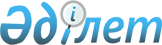 О внесении изменения в приказ исполняющего обязанности Министра здравоохранения Республики Казахстан от 27 августа 2021 года № ҚР ДСМ-94 "Об утверждении предельных цен производителя на торговое наименование лекарственного средства, предельных цен на торговое наименование лекарственного средства для розничной и оптовой реализации"Приказ Министра здравоохранения Республики Казахстан от 27 декабря 2022 года № ҚР ДСМ-159. Зарегистрирован в Министерстве юстиции Республики Казахстан 28 декабря 2022 года № 31316
      ПРИКАЗЫВАЮ:
      1. Внести в приказ исполняющего обязанности Министра здравоохранения Республики Казахстан от 27 августа 2021 года №ҚР ДСМ-94 "Об утверждении предельных цен производителя на торговое наименование лекарственного средства, предельных цен на торговое наименование лекарственного средства для розничной и оптовой реализации" (зарегистрирован в Реестре государственной регистрации нормативных правовых актов под № 24229) следующее изменение:
      Предельные цены производителя на торговое наименование лекарственного средства, предельные цены на торговое наименование лекарственного средства для розничной и оптовой реализации, утвержденные приложением 1 к указанному приказу, изложить в новой редакции согласно приложению к настоящему приказу.
      2. Комитету медицинского и фармацевтического контроля Министерства здравоохранения Республики Казахстан в установленном законодательством Республики Казахстан порядке обеспечить:
      1) государственную регистрацию настоящего приказа в Министерстве юстиции Республики Казахстан;
      2) размещение настоящего приказа на интернет – ресурсе Министерства здравоохранения Республики Казахстан после его официального опубликования;
      3) в течение десяти рабочих дней после государственной регистрации настоящего приказа в Министерстве юстиции Республики Казахстан представление в Юридический департамент Министерства здравоохранения Республики Казахстан сведений об исполнении мероприятий, предусмотренных подпунктами 1) и 2) настоящего пункта.
      3. Контроль за исполнением настоящего приказа возложить на курирующего вице-министра здравоохранения Республики Казахстан.
      4. Настоящий приказ вводится в действие по истечении десяти календарных дней после дня его первого официального опубликования.
      "СОГЛАСОВАН"Агентство по защитеи развитию конкуренцииРеспублики Казахстан Предельные цены производителя на торговое наименование лекарственного средства, предельные цены на торговое наименование лекарственного средства для розничной и оптовой реализации 
      * Цены сформированы согласно пункту 42 правил регулирования, формирования предельных цен и наценки на лекарственные средства, утвержденных приказом Министра здравоохранения Республики Казахстан от 11 декабря 2020 года № ҚР ДСМ-247/2020.
					© 2012. РГП на ПХВ «Институт законодательства и правовой информации Республики Казахстан» Министерства юстиции Республики Казахстан
				
      Министр здравоохраненияРеспублики Казахстан

А. Ғиният
Приложение к приказу
Министр здравоохранения
Республики Казахстан
от 27 декабря 2022 года
№ ҚР ДСМ-159Приложение 1 к приказу
исполняющего обязанности
Министра здравоохранения
Республики Казахстан 
от 27 августа 2021 года
№ ҚР ДСМ-94
№
Торговое наименование
МНН
Лекарственная форма
Производитель
Регистрационное удостоверение
Предельная цена производителя
Предельная цена для оптовой реализации
Предельная цена для розничной реализации
1
Салициловой кислоты раствор спиртовой 1%
Нет данных
Раствор спиртовой для наружного применения, 1%, 25 мл, №1
Шаншаров-Фарм
РК-ЛС-5№009521
123,31
156,57
242,69
2
Салициловой кислоты раствор спиртовой 1%
Нет данных
Раствор спиртовой для наружного применения, 1%, 50 мл, №1
Шаншаров-Фарм
РК-ЛС-5№009521
133,31
171,98
266,56
3
Салициловой кислоты раствор спиртовой 1%
Нет данных
Раствор спиртовой для наружного применения, 1 %, 60 мл, №1
Шаншаров-Фарм
РК-ЛС-5№009523
174,40
219,19
339,75
4
Аминоплазмаль Гепа 10%
Нет данных
Раствор для инфузий, 10 %, 500 мл, №10
Б. Браун Мельзунген АГ
РК-ЛС-5№008887
18 922,27
34 662,48
41 594,98
5
Камфорное масло 10%
Нет данных
Масло, 10 %, 50 мл, №1
Шаншаров-Фарм
РК-ЛС-5№009518
326,36
398,86
578,35
6
Камфорное масло 10%
Нет данных
Масло, 10 %, 25 мл, №1
Шаншаров-Фарм
РК-ЛС-5№009518
198,48
245,28
380,18
7
Камфорное масло 10%
Нет данных
Масло, 10 %, 40 мл, №1
Шаншаров-Фарм
РК-ЛС-5№009518
279,24
342,66
531,12
8
Камфорное масло 10%
Нет данных
Масло, 10 %, 30 мл, №1
Шаншаров-Фарм
РК-ЛС-5№009518
223,45
275,15
426,49
9
Салициловой кислоты раствор спиртовой 2%
Нет данных
Раствор спиртовой для наружного применения, 2 %, 50 мл, №1
Шаншаров-Фарм
РК-ЛС-5№009522
137,78
177,39
274,95
10
Салициловой кислоты раствор спиртовой 2%
Нет данных
Раствор спиртовой для наружного применения, 2 %, 25 мл, №1
Шаншаров-Фарм
РК-ЛС-5№009522
125,68
90,62
140,46
11
Салициловой кислоты раствор спиртовой 2%
Нет данных
Раствор спиртовой для наружного применения, 2 %, 60 мл, №1
Шаншаров-Фарм
РК-ЛС-5№009524
189,89
235,39
364,86
12
9 месяцев Фолиевая кислота
Фолиевая кислота
Таблетки, покрытые пленочной оболочкой, 400 микрограмм, №30
Валента Фарм
РК-ЛС-5№025011
861,13
1 335,50
1 802,92
13
a-токоферола ацетат (Витамин Е)
Токоферол
Капсулы 100 МЕ №20
Минскинтеркапс УП
РК-ЛС-5№012226
146,75
253,78
393,36
14
a-токоферола ацетат (Витамин Е)
Токоферол
Капсулы 100 МЕ №1000
Минскинтеркапс УП
РК-ЛС-5№012226
7 396,20
8 818,01
11 198,87
15
a-токоферола ацетат (Витамин Е)
Токоферол
Капсулы 100 МЕ №10
Минскинтеркапс УП
РК-ЛС-5№012226
76,48
131,70
204,14
16
B12 Анкерманн®
Цианокобаламин
Таблетки, покрытые оболочкой, 1 мг, №50
Артезан Фарма ГмбХ & Ко. КГ
РК-ЛС-5№023612
5 749,12
6 812,71
8 856,52
17
FDP Medlac
Фосфруктоза
Порошок лиофилизированный для приготовления раствора для внутривенного введения, в комплекте с растворителем, 5 г, №1
Медлак Фарма Италия Ко., Лтд
РК-ЛС-5№021103
3 916,86
6 058,23
7 875,70
18
L-лизина эсцинат®
l-лизина эсцинат
Раствор для внутривенного введения 1 мг/мл №10
ПАО Галичфарм
РК-ЛС-5№011430
4 705,80
7 591,70
9 641,46
19
L-Тироксин 100 Берлин-Хеми
Левотироксин натрия
Таблетки, 100 мкг, №50
Берлин - Хеми АГ (Менарини Групп)
РК-ЛС-5№014571
583,75
839,04
1 216,61
20
L-Тироксин 50 Берлин-Хеми
Левотироксин натрия
Таблетки, 50 мкг, №50
Берлин - Хеми АГ (Менарини Групп)
РК-ЛС-5№014570
527,84
762,23
1 105,23
21
L-ЦЕТ®
Левоцетиризин
Таблетки, покрытые пленочной оболочкой, 5 мг, №30
Кусум Хелткер Пвт. Лтд
РК-ЛС-5№015743
1 511,85
2 495,83
3 369,37
22
L-ЦЕТ®
Левоцетиризин
Таблетки, покрытые пленочной оболочкой, 5 мг, №100
Кусум Хелткер Пвт. Лтд
РК-ЛС-5№015743
4 700,64
7 690,40
9 766,81
23
L-ЦЕТ®
Левоцетиризин
Таблетки, покрытые пленочной оболочкой, 5 мг, №10
Кусум Хелткер Пвт. Лтд
РК-ЛС-5№015743
699,09
838,91
1 216,42
24
L-ЦЕТ®
Левоцетиризин
Сироп, 2.5 мг/5 мл, 60мл, №1
КУСУМ ФАРМ
РК-ЛС-5№024928
2 194,25
3 629,49
4 827,22
25
L-ЦЕТ®
Левоцетиризин
Сироп, 2.5 мг/5 мл, 100 мл, №1
КУСУМ ФАРМ
РК-ЛС-5№024928
1 797,65
2 900,05
3 915,07
26
Абцертин
Имиглюцераза
Лиофилизат для приготовления раствора для инфузий 400 ЕД №1
Корея Вакцин Ко., ЛТД
РК-ЛС-5№023249
*
365 514,76
402 066,24
27
Авалексон
Цефтриаксон
Порошок для приготовления раствора для инъекций, 1 г, №1
Авалор Хеалт Кейр Пвт. Лтд.
РК-ЛС-5№024021
760,91
1 188,08
1 603,91
28
Авалексон
Цефтриаксон
Порошок для приготовления раствора для инъекций, 1 г, №5
Авалор Хеалт Кейр Пвт. Лтд.
РК-ЛС-5№024021
3 804,56
5 885,50
7 651,15
29
Авамис
Флутиказон
Спрей назальный дозированный, 27.5 мкг/доза, 10 Грамм, №1
Глаксо Оперэйшенс (Великобритания) Лтд. (торговое название Глаксо Вэллком Оперэйшенс)
РК-ЛС-5№013177
2 669,00
4 128,94
5 491,49
30
Аваналав
Аванафил
Таблетки, 100 мг, №1
АО "КИЕВСКИЙ ВИТАМИННЫЙ ЗАВОД"
РК-ЛС-5№025118
2 411,14
3 998,63
5 318,17
31
Аваналав
Аванафил
Таблетки, 50 мг, №4
АО "КИЕВСКИЙ ВИТАМИННЫЙ ЗАВОД"
РК-ЛС-5№025120
4 691,95
7 565,83
9 608,61
32
Авастин
Бевацизумаб
Концентрат для приготовления раствора для инфузий, 100 мг/4 мл, 4 мл, №1
Ф.Хоффманн-Ля Рош Лтд.
РК-ЛС-5№009862
108 149,67
129 243,17
142 167,49
33
Авастин
Бевацизумаб
Концентрат для приготовления раствора для инфузий, 400 мг/16 мл, 16 мл, №1
Ф.Хоффманн-Ля Рош Лтд.
РК-ЛС-5№009863
399 276,49
485 300,60
533 830,66
34
Авастин
Бевацизумаб
Концентрат для приготовления раствора для инфузий, 100 мг/4 мл, 4 мл, №1
Рош Диагностикс ГмбХ
РК-ЛС-5№019083
108 149,67
129 243,17
142 167,49
35
Авастин
Бевацизумаб
Концентрат для приготовления раствора для инфузий, 400 мг/16 мл, 16 мл, №1
Рош Диагностикс ГмбХ
РК-ЛС-5№019084
399 276,49
485 300,60
533 830,66
36
Авастин
Бевацизумаб
Концентрат для приготовления раствора для инфузий, 100 мг/4 мл №1
Ф. Хоффманн-Ля Рош Лтд.
РК-ЛС-5№023295
108 149,67
129 243,17
142 167,49
37
Авастин
Бевацизумаб
Концентрат для приготовления раствора для инфузий, 400 мг/16 мл №1
Ф.Хоффманн-Ля Рош Лтд.
РК-ЛС-5№023296
399 276,49
485 300,60
533 830,66
38
Авелокс®
Моксифлоксацин
Таблетки, покрытые оболочкой, 400 мг, №5
Байер Хелскэр Мануфэкчуринг С.р.л.
РК-ЛС-5№003599
4 713,00
7 260,38
9 438,49
39
Авелокс®
Моксифлоксацин
Раствор для инфузий, 400 мг/250 мл, 250 мл, №1
Байер АГ
РК-ЛС-5№003600
9 906,00
15 204,17
18 549,09
40
АВЕФОЛ
Пропофол
Эмульсия для инъекций и инфузий, 1 %, 20 мл №5
ООО "Донгкук Фармасьютикал Ко., Лтд."
РК-ЛС-5№121827
4 740,88
7 975,22
10 128,53
41
Авиа - Море
Нет данных
Таблетки гомеопатические №20
Материа Медика Холдинг НПФ
РК-ЛС-5№121774
581,13
697,36
1 011,17
42
Авиксон
Цефтриаксон
Порошок для приготовления раствора для инъекций, 1 г, №1
Свисс Парэнтэралс Лтд.
РК-ЛС-5№023342
908,34
1 473,34
1 989,01
43
Авилан-Л
Нет данных
Раствор для инъекций, №5
Мефар Илач Санаи А.Ш.
РК-ЛС-5№022314
2 272,82
3 731,39
4 962,75
44
АВИПРАКС
Цефиксим
Порошок для приготовления суспензии для приема внутрь, 100 мг/5 мл, 50 Миллилитр, №1
Индкеми Хелс Спешиалитис Пвт. Лтд.
РК-ЛС-5№025308
1 237,88
2 002,47
2 703,34
45
АВИПРАКС
Цефиксим
Порошок для приготовления суспензии для приема внутрь, 100 мг/5 мл, 100 Миллилитр, №1
Индкеми Хелс Спешиалитис Пвт. Лтд.
РК-ЛС-5№025308
1 650,51
2 669,18
3 603,39
46
АВИПРАКС 100
Цефиксим
Таблетки, покрытые пленочной оболочкой, 100 мг, №10
Indchemie Health Specialities Pvt. Ltd.
РК-ЛС-5№025300
1 650,51
2 669,18
3 603,39
47
АВИПРАКС 200
Цефиксим
Таблетки, покрытые пленочной оболочкой, 200 мг, №10
Indchemie Health Specialities Pvt. Ltd.
РК-ЛС-5№025299
2 672,70
3 193,88
4 247,86
48
АВИФОЛ®
Пропофол
Эмульсия для инъекций 1 % 10 мл №1
Напрод Лайф Сайенсиз Пвт. Лтд.
РК-ЛС-5№023935
1 346,56
2 276,60
3 073,42
49
АВИФОЛ®
Пропофол
Эмульсия для инъекций 1 % 20 мл №1
Напрод Лайф Сайенсиз Пвт. Лтд.
РК-ЛС-5№023935
1 657,31
2 800,15
3 780,20
50
Аводарт
Дутастерид
Капсулы, 0.5 мг, №30
ГлаксоСмитКляйн Фармасьютикалз С.А.
РК-ЛС-5№011903
5 544,58
8 550,04
10 858,55
51
Агвистат®
Нет данных
Таблетки, покрытые оболочкой, 5/160 мг, №28
ВИВА ФАРМ
РК-ЛС-3№122148
3 426,08
5 302,22
6 892,89
52
Агвистат®
Нет данных
Таблетки, покрытые оболочкой, 10/160 мг, №28
ВИВА ФАРМ
РК-ЛС-3№122149
3 302,75
5 111,41
6 644,83
53
Агисолд
Нет данных
Сироп, 100 мл, №1
Фармацевтический завод ТОО "ТК Фарм Актобе"
РК-ЛС-5№014803
550,00
661,32
958,91
54
Агриппин SR®
Нет данных
Таблетки №10
Жанафарм Производитель лекарственных препаратов ТОО
РК-ЛС-5№016191
138,00
169,40
262,57
55
Агриппин®
Нет данных
Таблетки, №10
"ПЛП "ЖАНАФАРМ"
РК-ЛС-5№005478
210,00
266,44
412,99
56
Адаклин
Адапален
Крем, №1
Сан Фармасьютикал Индастриез Лтд.
РК-ЛС-5№023738
2 096,94
3 695,84
4 915,47
57
Адалира
Адалимумаб
Раствор для подкожного введения, 40 мг/0.8 мл, 0.8 мл, №2
Карагандинский фармацевтический комплекс
РК-ЛС-0№025258
314 124,00
453 310,14
498 641,15
58
Альбумин человеческий
Альбумин
Раствор для инфузий, 20 %, 50 мл, №1
Бакстер АГ
РК-ЛС-5№024870
13 050,00
19 917,85
24 299,77
59
Альбумин человеческий
Альбумин
Раствор для инфузий, 20 %, 100 мл, №1
Бакстер АГ
РК-ЛС-5№024870
26 263,00
37 323,46
44 788,16
60
Альбумин человеческий
Альбумин
Раствор для инфузий, 5 %, 250 мл, №1
Бакстер Мануфактуринг С.п.А.
РК-ЛС-5№024875
16 484,50
23 342,05
28 010,46
61
Альбумин человеческий
Альбумин
Раствор для инфузий, 5%, 500мл, №1
Бакстер Мануфактуринг С.п.А.
РК-ЛС-5№024875
32 969,00
45 892,85
52 776,78
62
Альбумин человеческий
Альбумин
Раствор для инфузий, 20 %, 100 мл, №1
Бакстер Мануфактуринг С.п.А.
РК-ЛС-5№024876
26 263,00
37 323,46
44 788,16
63
Альбумин человеческий
Альбумин
Раствор для инфузий, 20 %, 50 мл, №1
Бакстер Мануфактуринг С.п.А.
РК-ЛС-5№024876
13 121,00
19 919,10
24 301,30
64
Альбумин человеческий
Альбумин
Раствор для инфузий, 25 %, 50 Миллилитр, №1
Бакстер Мануфактуринг С.п.А.
РК-ЛС-5№024877
16 486,00
24 478,41
29 374,10
65
Альбумин человеческий
Альбумин
Раствор для инфузий, 5%, 250мл, №1
Бакстер АГ
РК-ЛС-5№024895
16 484,50
23 342,05
28 010,46
66
Альбумин человеческий
Альбумин
Раствор для инфузий, 5%, 500мл, №1
Бакстер АГ
РК-ЛС-5№024895
32 969,00
45 892,85
52 776,78
67
Адаптол®
Нет данных
Капсулы, 300 мг, №20
АО "Олайнфарм"
РК-ЛС-5№022743
2 117,56
3 420,41
4 549,15
68
Адаптол®
Нет данных
Таблетки, 500 мг, №20
АО "Олайнфарм"
РК-ЛС-5№022792
3 077,59
4 918,08
6 541,05
69
Адвант
Кандесартан
Таблетки 8мг №14
Гетц Фарма (Пвт) Лимитед
РК-ЛС-5№018303
765,61
1 326,61
1 790,92
70
Адвант
Кандесартан
Таблетки 16 мг №14
Гетц Фарма (Пвт) Лимитед
РК-ЛС-5№018304
904,81
1 567,81
2 116,54
71
Адвантан®
Метилпреднизолона ацепонат
Эмульсия, 0.1 %, 20 г, №1
ЛЕО Фарма Мануфэкчуринг Итали С.р.л.
РК-ЛС-5№013880
3 089,83
4 779,97
6 357,36
72
Адвантан®
Метилпреднизолона ацепонат
Мазь жирная, 0,1%, 15 г, №1
ЛЕО Фарма Мануфэкчуринг Итали С.р.л.
РК-ЛС-5№013897
3 089,83
4 783,82
6 362,49
73
Адвантан®
Метилпреднизолона ацепонат
Крем, 0,1%, 15 г, №1
ЛЕО Фарма Мануфэкчуринг Итали С.р.л.
РК-ЛС-5№015837
3 039,18
4 701,61
6 253,14
74
Адвантан®
Метилпреднизолона ацепонат
Мазь, 0,1%, 15 г, №1
ЛЕО Фарма Мануфэкчуринг Итали С.р.л.
РК-ЛС-5№015838
3 039,18
4 705,08
6 257,76
75
Адемпас®
Риоцигуат
Таблетки, покрытые пленочной оболочкой, 2 мг, №42
Байер АГ
РК-ЛС-5№021624
479 113,14
685 131,79
753 644,97
76
Адемпас®
Риоцигуат
Таблетки, покрытые пленочной оболочкой, 2.5 мг, №42
Байер АГ
РК-ЛС-5№021626
479 113,14
685 131,79
753 644,97
77
Адемпас®
Риоцигуат
Таблетки, покрытые пленочной оболочкой, 0.5 мг, №42
Байер АГ
РК-ЛС-5№021623
512 224,00
716 544,58
788 199,03
78
Адемпас®
Риоцигуат
Таблетки, покрытые пленочной оболочкой, 1 мг, №42
Байер АГ
РК-ЛС-5№021625
495 480,00
708 536,40
779 390,04
79
Адемпас®
Риоцигуат
Таблетки, покрытые пленочной оболочкой, 1.5 мг, №42
Байер АГ
РК-ЛС-5№021631
495 480,00
708 536,40
779 390,04
80
АДЕМТА
Адеметионин
Таблетки, покрытые кишечнорастворимой оболочкой, 400 мг, №20
Уорлд Медицин Илач Сан. ве Тидж. А.Ш.
РК-ЛС-5№025616
9 992,12
15 849,67
19 336,59
81
АДЕНОПРОСИН
Нет данных
Суппозитории ректальные, 150 мг, №10
ФАРМАПРИМ
РК-ЛС-5№024000
3 929,92
5 986,76
7 782,79
82
Аденурик® 80 мг
Фебуксостат
Таблетки, покрытые пленочной оболочкой, 80 мг, №28
Менарини - Фон Хейден ГмбХ
РК-ЛС-5№022564
8 335,70
12 135,95
15 169,93
83
Аденурик®120 мг
Фебуксостат
Таблетки, покрытые пленочной оболочкой, 120 мг, №28
Менарини - Фон Хейден ГмбХ
РК-ЛС-5№022562
8 830,40
12 886,85
16 108,56
84
Аджисепт® со вкусом ананаса
Нет данных
Пастилки для рассасывания антисептические, №24
Аджио Фармацевтикалз Лтд
РК-ЛС-5№009877
523,13
829,24
1 202,39
85
Аджисепт® со вкусом апельсина
Нет данных
Пастилки для рассасывания антисептические, №24
Аджио Фармацевтикалз Лтд
РК-ЛС-5№009878
523,13
824,92
1 196,13
86
Аджисепт® со вкусом меда
Нет данных
Пастилки для рассасывания антисептические, №24
Аджио Фармацевтикалз Лтд
РК-ЛС-5№009884
523,13
829,24
1 202,39
87
Аджисепт® с медом и лимоном
Нет данных
Пастилки для рассасывания, №24
Аджио Фармацевтикалз Лимитед
РК-ЛС-5№011581
523,13
821,23
1 190,79
88
Аджисепт® со вкусом банана
Нет данных
Пастилки для рассасывания антисептические, №24
Аджио Фармацевтикалз Лтд
РК-ЛС-5№009879
523,13
828,38
1 201,16
89
Аджисепт® классический
Нет данных
Пастилки для рассасывания, №24
Аджио Фармацевтикалз Лимитед
РК-ЛС-5№011580
523,13
822,36
1 192,42
90
Аджисепт® со вкусом клубники
Нет данных
Пастилки для рассасывания антисептические, №24
Аджио Фармацевтикалз Лтд
РК-ЛС-5№009881
523,13
825,04
1 196,30
91
Аджисепт® со вкусом лимона
Нет данных
Пастилки для рассасывания антисептические, №24
Аджио Фармацевтикалз Лтд
РК-ЛС-5№009882
523,13
822,46
1 192,56
92
Аджисепт® с ментолом и эвкалиптом
Нет данных
Пастилки для рассасывания, №24
Аджио Фармацевтикалз Лимитед
РК-ЛС-5№011582
523,13
822,80
1 193,07
93
Аджисепт® со вкусом малины
Нет данных
Пастилки для рассасывания антисептические, №24
Аджио Фармацевтикалз Лтд
РК-ЛС-5№009883
523,13
826,24
1 198,04
94
Аджисепт® со вкусом вишни
Нет данных
Пастилки для рассасывания антисептические, №24
Аджио Фармацевтикалз Лтд
РК-ЛС-5№009880
523,13
823,03
1 193,40
95
Аджифер®
Нет данных
Раствор для инъекций, 20 мг/мл, 5 мл, №5
Аджио Фармацевтикалз Лтд
РК-ЛС-5№024370
7 981,37
13 192,70
16 490,87
96
Аджови
Фреманезумаб
Раствор для подкожного введения, 225 мг/1.5 мл, 1.5 Миллилитр, №1
Веттер Фарма-Фертигунг ГмбХ и Ко. КГ
РК-ЛС-5№024533
194 371,10
280 261,75
308 287,92
97
Адивит
Нет данных
Сироп, 100 мл, №1
АБДИ ИБРАХИМ
РК-ЛС-0№009638
1 104,51
1 789,27
2 415,52
98
Адивит
Нет данных
Сироп, 200 мл, №1
АБДИ ИБРАХИМ
РК-ЛС-0№009638
1 461,95
2 380,22
3 213,30
99
Адреналин-Здоровье
Эпинефрин
Раствор для инъекций 0,18 % 1 мл № 10
Фармацевтическая компания Здоровье ООО
РК-ЛС-5№011371
*
979,81
1 420,73
100
Адсорбикс® Экстра
Нет данных
Капсулы, 200 мг, №15
Кабот Норит Нидерланды Би. Ви.
РК-ЛС-5№015914
908,34
1 538,96
2 077,59
101
Адсорбикс® Экстра
Нет данных
Капсулы, 200 мг, №30
Кабот Норит Нидерланды Би. Ви.
РК-ЛС-5№015914
1 654,98
2 789,64
3 766,02
102
Адцетрис®
Брентуксимаб ведотин
Порошок для приготовления концентрата для раствора для инфузий, 50 мг, №1
БСП Фармасьютикалс С.П.А.
РК-ЛС-5№020641
1 171 732,00
1 675 576,10
1 843 133,71
103
Аевит
Нет данных
Капсулы №20
Минскинтеркапс УП
РК-ЛС-5№003988
193,71
324,67
503,24
104
Аевит
Нет данных
Капсулы №1000
Минскинтеркапс УП
РК-ЛС-5№003988
8 423,45
10 035,59
12 544,48
105
Аевит
Нет данных
Капсулы №10
Минскинтеркапс УП
РК-ЛС-5№003988
87,10
142,51
220,90
106
Азалептол
Клозапин
Таблетки, 25 мг, №50
Технолог
РК-ЛС-5№018246
522,13
854,84
1 239,52
107
Азалептол
Клозапин
Таблетки, 100 мг, №50
Технолог
РК-ЛС-5№018247
1 471,45
2 384,61
3 219,22
108
Азарга®
Нет данных
Капли глазные, суспензия, 5 мл, №1
с.а.Алкон-Куврер н.в.
РК-ЛС-5№015738
4 691,17
5 582,49
7 257,24
109
Азацитидин Аккорд
Азацитидин
Лиофилизат для приготовления суспензии для подкожного введения, 100 мг, 30 мл, №1
Интас Фармасьютикалс Лимитед
РК-ЛС-5№025069
204 961,96
239 367,63
263 304,39
110
Азацитидин-Виста
Азацитидин
Лиофилизат для приготовления суспензии для подкожного введения, 100 мг, №100
Нанг Куанг Фармасьютикал Ко. Лтд.
РК-ЛС-5№025764
73 198,64
83 446,45
95 963,42
111
Азелтин
Азитромицин
Таблетки, покрытые пленочной оболочкой, 500 мг, №3
Биофарма Илач Сан. ве Тидж. А.Ш.
РК-ЛС-5№024778
2 097,03
3 536,04
4 702,93
112
Азелтин
Азитромицин
Порошок для приготовления суспензии для приема внутрь, 200 мг/5мл, №1
Биофарма Илач Сан. ве Тидж. А.Ш.
РК-ЛС-5№024821
1 504,39
2 536,44
3 424,19
113
Азибиот®
Азитромицин
Таблетки, покрытые пленочной оболочкой, 500 мг, №3
КРКА, д.д., Ново место
РК-ЛС-5№020853
1 395,00
2 207,89
2 980,66
114
АЗИДРАТ™
Азитромицин
Таблетки, покрытые пленочной оболочкой, 500 мг, №3
Сандоз С.Р.Л.
РК-ЛС-5№013516
1 574,13
2 501,78
3 377,40
115
АЗИДРАТ™
Азитромицин
Порошок для приготовления суспензии для приема внутрь, 200 мг/5 мл, 24.8 г, №1
Сандоз С.Р.Л.
РК-ЛС-5№021394
2 245,38
3 560,04
4 734,85
116
АЗИДРАТ™ / Азитромицин Сандоз®
Азитромицин
Таблетки, покрытые пленочной оболочкой 250 мг №6
Сандоз С.Р.Л.
РК-ЛС-5№013515
*
3 698,12
4 305,62
117
АЗИДРАТ™ / Азитромицин Сандоз®
Азитромицин
Порошок для приготовления суспензии для приема внутрь, 100 мг/5 мл, 17.1 г, №1
Сандоз С.Р.Л.
РК-ЛС-5№021405
1 488,79
2 352,62
3 176,04
118
Азилект
Разагилин
Таблетки, 1 мг, №100
Тева Фармасьютикал Индастриз Лтд
РК-ЛС-5№021074
45 092,70
66 775,98
76 792,38
119
Азилект
Разагилин
Таблетки, 1 мг, №30
Тева Фармасьютикал Индастриз Лтд
РК-ЛС-5№021074
11 084,89
18 896,41
23 053,62
120
Азираг
Азитромицин
Таблетки, покрытые пленочной оболочкой, 500 мг, №3
Биодил Фармасьютикалс Пвт. Лтд.
РК-ЛС-5№025586
602,99
964,44
1 398,44
121
Азитремис
Азитромицин
Таблетки, покрытые пленочной оболочкой, 500 мг, №3
Линкольн Фармасеутикалс Лтд
РК-ЛС-5№023299
1 695,44
2 729,91
3 685,37
122
Азитро®
Азитромицин
Капсулы, 250 мг, №6
Химфарм АО
РК-ЛС-5№005224
2 089,80
2 950,34
3 982,95
123
Азитро®
Азитромицин
Таблетки, покрытые оболочкой, 500 мг, №3
Химфарм АО
РК-ЛС-5№018529
2 415,16
3 360,34
4 469,25
124
Азитрокс
Азитромицин
Капсулы 250 мг №6
Фармстандарт-Лексредства
РК-ЛС-5№018349
1 514,99
2 751,16
3 714,07
125
Азитрокс
Азитромицин
Капсулы 500 мг №3
Фармстандарт-Лексредства
РК-ЛС-5№018350
1 511,82
2 745,40
3 706,29
126
Азитромед
Азитромицин
Капсулы, 250 мг, №10
Протек Биофарма Пвт. Лтд.
РК-ЛС-5№025129
2 188,18
2 614,88
3 530,08
127
Азитромицин
Азитромицин
Капсулы, 250 мг, №6
Открытое акционерное общество "Борисовский завод медицинских препаратов" (ОАО "БЗМП")
РК-ЛС-5№019293
866,47
1 134,70
1 531,84
128
Азитромицин
Азитромицин
Таблетки, покрытые пленочной оболочкой, 500 мг, №3
Открытое акционерное общество "Борисовский завод медицинских препаратов" (ОАО "БЗМП")
РК-ЛС-5№022866
771,25
1 010,00
1 363,51
129
АЗИТРОМИЦИН АВЕКСИМА
Азитромицин
Таблетки, покрытые пленочной оболочкой, 500 мг, №3
Ирбитский химфармзавод
РК-ЛС-5№025823
1 579,26
1 887,22
2 547,74
130
АзитРус®
Азитромицин
Капсулы, 250 мг, №6
Синтез
РК-ЛС-5№015516
306,18
511,32
741,41
131
АзитРус®
Азитромицин
Порошок для приготовления суспензии оральной 50 мг №3
Синтез ОАО
РК-ЛС-5№020849
*
302,63
469,08
132
АзитРус®
Азитромицин
Порошок для приготовления суспензии оральной100 мг №3
Синтез ОАО
РК-ЛС-5№020850
*
442,89
642,19
133
АзитРус®
Азитромицин
Порошок для приготовления суспензии оральной, 200 мг, №3
Синтез
РК-ЛС-5№020851
232,02
390,25
565,86
134
АзитРус® ФОРТЕ
Азитромицин
Таблетки, покрытые пленочной оболочкой 500 мг №3
Синтез ОАО
РК-ЛС-5№018315
*
1 074,53
1 450,61
135
АЗИФЕКС
Азитромицин
Таблетки, покрытые пленочной оболочкой, 500 мг, №3
Дева Холдинг А.Ш.
РК-ЛС-5№022147
1 832,03
2 934,93
3 962,16
136
Азицин®
Азитромицин
Таблетки, покрытые пленочной оболочкой, 500 мг, №3
Adamed Pharma S.A.
РК-ЛС-5№021346
1 669,25
2 004,43
2 705,98
137
Азицин®
Азитромицин
Таблетки, покрытые пленочной оболочкой, 250 мг, №6
Adamed Pharma S.A.
РК-ЛС-5№021347
1 940,33
2 338,93
3 157,55
138
Азмак
Нет данных
Порошок для приготовления суспензии, 400мг/57мг, 100 мл, №1
Дева Холдинг А.Ш.
РК-ЛС-5№025477
3 253,56
5 096,89
6 625,96
139
Азмак
Нет данных
Порошок для приготовления суспензии, 200мг/28,5мг, 100 мл, №1
Дева Холдинг А.Ш.
РК-ЛС-5№025478
2 829,18
3 380,87
4 496,56
140
Азмак
Нет данных
Таблетки, покрытые пленочной оболочкой, 1000 мг (875мг/125мг), №10
Дева Холдинг А.Ш.
РК-ЛС-5№025567
3 300,71
3 927,84
5 224,03
141
АЗО 250
Азитромицин
Таблетки, покрытые пленочной оболочкой, 250 мг №6
Тулип Лаб Приват Лимитед
РК-ЛС-5№022234
1 442,88
2 482,90
3 351,92
142
АЗО 500
Азитромицин
Таблетки, покрытые пленочной оболочкой, 500 мг №3
Тулип Лаб Приват Лимитед
РК-ЛС-5№022242
1 266,74
2 134,37
2 881,40
143
Азопт
Бринзоламид
Капли глазные, суспензия, 1 %, 5 мл, №1
Алкон-Куврер
РК-ЛС-5№006525
2 658,43
3 176,82
4 225,18
144
Айбранс™
Палбоциклиб
Капсулы, 75 мг №21
Пфайзер Мануфактуринг Дойчланд ГмбХ
РК-ЛС-5№023344
1 384 813,71
1 523 295,08
1 675 624,59
145
Айбранс™
Палбоциклиб
Капсулы, 100 мг №21
Пфайзер Мануфактуринг Дойчланд ГмбХ
РК-ЛС-5№023345
1 384 813,71
1 523 295,08
1 675 624,59
146
Айбранс™
Палбоциклиб
Капсулы, 125 мг №21
Пфайзер Мануфактуринг Дойчланд ГмбХ
РК-ЛС-5№023346
1 384 813,71
1 523 295,08
1 675 624,59
147
АЙРА-сановель 16
Кандесартан
Таблетки, 16 мг, №28
Сановель Фармако-индустриальная торговая компания
РК-ЛС-5№004863
2 462,25
3 478,14
4 625,93
148
Айра-сановель 8
Кандесартан
Таблетки 8 мг №28
Сановель Фармако-индустриальная торговая компания
РК-ЛС-5№004862
*
5 332,52
6 932,27
149
Айра-сановель плюс
Кандесартан/Гидрохлоротиазид
Таблетки 16 мг/12.5 мг № 28
Сановель Фармако-индустриальная торговая компания
РК-ЛС-5№020404
*
5 707,37
7 145,45
150
Ай-Фос
Ибандроновая кислота
Таблетки, покрытые пленочной оболочкой, 150 мг, №2
Маклеодс Фармасьютикалз Лимитед
РК-ЛС-5№022405
5 126,39
7 897,21
10 029,45
151
АКВАДЕТРИМ витамин Д3
Колекальциферол
Капли для приема внутрь, 15 000 ME/мл, 10 мл, №1
Химфарм
РК-ЛС-5№025002
1 401,00
2 176,10
2 937,73
152
АКВАДЕТРИМ витамин Д3
Колекальциферол
Капли для приема внутрь, 15 000 ME/мл, 10 мл, №2
Химфарм
РК-ЛС-5№025002
3 002,31
4 643,98
6 176,49
153
АкваДетрим витамин Д3
Колекальциферол
Капли для приема внутрь, 15000 МЕ/мл, 10 мл, №1
Фармацевтический завод "ПОЛЬФАРМА" АО Отдел Медана в Серадзе
РК-ЛС-5№015670
1 261,71
1 959,47
2 645,28
154
Аквадетрим плюс
Нет данных
Капли для приема внутрь, 10 мл, №1
Фармацевтический завод "ПОЛЬФАРМА" АО Отдел Медана в Серадзе
РК-ЛС-5№015672
728,00
1 135,08
1 532,36
155
Аквапен-I
Нет данных
Порошок для приготовления раствора для инъекций, 500мг/500мг 1г №1
ВМЖ Фармасьютикал Пвт Лтд
РК-ЛС-5№023790
5 386,90
9 575,24
12 160,55
156
Аквидин
Нет данных
Таблетки вагинальные (пессарии), 200 мг, №10
Акрити Фармасьютикалз Пвт. Лтд
РК-ЛС-5№122106
1 122,99
1 902,81
2 568,79
157
Аккузон
Цефтриаксон
Порошок для приготовления раствора для инъекций в комплекте с растворителем (вода для инъекций), 1 г, 10 мл, №1
Маклеодс Фармасьютикалз Лимитед
РК-ЛС-5№025800
1 019,97
1 693,45
2 286,15
158
Акласта®
Золедроновая кислота
Раствор для инфузий, 5мг/100мл, 100 мл, №1
Фрезениус Каби Австрия ГмбХ
РК-ЛС-5№004510
95 906,29
150 001,81
165 001,99
159
Акнекутан®
Изотретиноин
Капсулы, 8 мг, №30
СМБ Технолоджи С.А.
РК-ЛС-5№021045
9 406,26
11 146,42
13 933,02
160
Акнекутан®
Изотретиноин
Капсулы, 16 мг, №30
СМБ Технолоджи С.А.
РК-ЛС-5№021046
16 406,51
19 359,68
23 618,81
161
Акпим
Цефепим
Порошок для приготовления раствора для инъекций 1 г №1
Акрити Фармасьютикалз Пвт. Лтд.
РК-ЛС-5№016557
1 622,78
2 742,23
3 702,01
162
Акридерм
Бетаметазон
Крем для наружного применения 0,05% 15 г №1
АО "Химико-фармацевтический комбинат "АКРИХИН"
РК-ЛС-5№000561
486,81
786,54
1 140,49
163
Акридерм
Бетаметазон
Крем для наружного применения, 0,05%, 30 г, №1
Акционерное общество "Химико-фармацевтический комбинат "АКРИХИН" (АО "АКРИХИН")
РК-ЛС-5№000561
973,03
1 511,01
2 039,86
164
Акридерм Гента
Нет данных
Мазь для наружного применения, 0,05%+0,1%, 30 г, №1
Химико-фармацевтический комбинат АО "АКРИХИН"
РК-ЛС-5№023317
1 978,06
2 363,78
3 191,11
165
Акридерм Гента
Нет данных
Мазь для наружного применения, 0,05%+0,1%, 15 г, №1
Химико-фармацевтический комбинат АО "АКРИХИН"
РК-ЛС-5№023317
1 412,90
2 073,06
2 798,63
166
Акридерм ГЕНТА
Нет данных
Крем для наружного применения, 0,05%+0,1%, 15 г, №1
Химико-фармацевтический комбинат АО "АКРИХИН"
РК-ЛС-5№023318
1 412,90
2 081,94
2 810,62
167
Акридерм ГК
Нет данных
Крем для наружного применения, 0,05 % + 0,1 % + 1 %, 15 г, №1
"Акрихин"
РК-ЛС-5№023558
1 950,20
3 029,04
4 028,62
168
Акридерм ГК
Нет данных
Крем для наружного применения, 0,05 % + 0,1 % + 1 %, 30 г, №1
"Акрихин"
РК-ЛС-5№023558
3 064,60
3 646,87
4 850,34
169
Акридоферон
Нет данных
Раствор для внутривенного и внутримышечного введения, 125 мг/мл, 2 мл, №5
К.О. Ромфарм Компани С.Р.Л.
РК-ЛС-5№024500
2 431,34
3 850,73
5 121,47
170
Акриол Про
Нет данных
Крем для местного и наружного применения 2,5%/2,5% 5 г №1
АО "Химико-фармацевтический комбинат "АКРИХИН"
РК-ЛС-5№023948
985,26
1 558,82
2 104,40
171
Акриол Про
Нет данных
Крем для местного и наружного применения 2,5%/2,5% 30 г №1
АО "Химико-фармацевтический комбинат "АКРИХИН"
РК-ЛС-5№023948
1 652,62
2 594,32
3 502,33
172
Акриол Про
Нет данных
Крем для местного и наружного применения 2,5%/2,5% 100 г №1
АО "Химико-фармацевтический комбинат "АКРИХИН"
РК-ЛС-5№023948
3 315,04
5 162,81
6 711,65
173
Акрицил
Нет данных
Мазь для наружного применения, 0,05 % + 3 %, 15 г, №1
"Акрихин"
РК-ЛС-5№023557
1 219,41
1 457,19
1 967,21
174
Аксастрол®
анастрозол
Таблетки, покрытые пленочной оболочкой 1 мг №28
Ремедика ООО
РК-ЛС-5№016482
5 090,38
7 872,04
9 997,49
175
Аксен Форт®
Напроксен
Таблетки, 550 мг, №10
Али Раиф Илач Санаи А.Ш.
РК-ЛС-5№022149
1 093,81
1 665,60
2 248,56
176
Аксетин
Цефуроксим
Порошок для приготовления раствора для инъекций и инфузий, 750 мг, №10
Медокеми Лтд
РК-ЛС-5№019644
9 619,00
16 015,87
19 539,36
177
Аксим
Цефотаксим
Порошок для приготовления раствора для инъекций 1 г №1
Акрити Фармасьютикалз Пвт. Лтд
РК-ЛС-5№016604
379,80
645,06
935,34
178
Аксон
Цефтриаксон
Порошок для приготовления раствора для внутривенного и внутримышечного введения, 1 г, 15 мл, №1
Акрити Фармасьютикалз Пвт. Лтд
РК-ЛС-5№016570
908,34
1 474,31
1 990,31
179
Аксудропин®
Нет данных
Таблетки, покрытые пленочной оболочкой, 10 мг/160 мг, №28
Новартис Фарма С.п.А
РК-ЛС-5№023746
2 871,21
4 481,37
5 960,23
180
Аксудропин®
Нет данных
Таблетки, покрытые пленочной оболочкой, 5 мг/160 мг, №28
Новартис Фарма С.п.А
РК-ЛС-5№023747
2 756,33
4 303,67
5 723,88
181
Аксудропин®
Нет данных
Таблетки, покрытые пленочной оболочкой, 5 мг/80 мг, №28
Новартис Фарма С.п.А
РК-ЛС-5№023748
1 862,66
2 933,43
3 960,13
182
Актемра
Тоцилизумаб
Концентрат для приготовления инфузионного раствора, 80 мг/4мл, 4 мл, №1
Чугай Фарма Мануфактуринг Ко., Лтд.
РК-ЛС-5№014974
53 592,50
66 288,56
76 231,84
183
Актемра
Тоцилизумаб
Концентрат для приготовления инфузионного раствора, 200мг/10мл, 10 мл, №1
Чугай Фарма Мануфактуринг Ко., Лтд.
РК-ЛС-5№014975
121 308,69
149 995,78
164 995,35
184
Актемра
Тоцилизумаб
Раствор для подкожных инъекций, 162 мг/0.9 мл № 4
Веттер Фарма-Фертигунг ГмбХ и Ко.КГ
РК-ЛС-5№022414
332 339,46
382 914,88
421 206,37
185
Актилизе®
Алтеплаза
Порошок лиофилизированный для приготовления раствора для внутривенных инфузий в комплекте с растворителем (вода для инъекций), 50 мг, 50 мг, №1
Берингер Ингельхайм Фарма ГмбХ и Ко. КГ
РК-ЛС-5№013222
145 802,33
179 642,03
197 606,23
186
Актипрол
Амисульприд
Таблетки, 200 мг, №30
Медокеми Лтд
РК-ЛС-5№024135
5 837,46
9 810,91
12 459,86
187
Актипрол
Амисульприд
Таблетки, 400 мг, №30
Медокеми Лтд
РК-ЛС-5№024136
5 639,58
10 092,87
12 616,09
188
Актиферрин-Тева
Нет данных
Капли для приема внутрь, 30 мл, №1
Меркле ГмбХ
РК-ЛС-5№016244
573,41
928,14
1 345,80
189
Актиферрин-Тева
Нет данных
Сироп, 100 мл, №1
Меркле ГмбХ
РК-ЛС-5№016262
1 000,33
1 614,45
2 179,50
190
Актицил
Нет данных
Крем, 30 г, №1
Акрити Фармасьютикалз Пвт. Лтд
РК-ЛС-5№015871
540,96
843,89
1 223,64
191
Актовегин®
Нет данных
Раствор для инъекций, 40 мг/мл, 2 мл, №25
Такеда Австрия ГмбХ
РК-ЛС-5№015809
4 327,00
6 673,83
8 675,97
192
Актовегин®
Нет данных
Раствор для инъекций, 40 мг/мл, 5 мл, №5
Такеда Австрия ГмбХ
РК-ЛС-5№015810
3 635,00
5 623,35
7 310,35
193
Актовегин®
Нет данных
Раствор для инъекций, 40 мг/мл, 10 мл, №5
Такеда Австрия ГмбХ
РК-ЛС-5№015811
7 314,00
11 267,22
14 084,02
194
Актовегин®
Нет данных
Таблетки, покрытые оболочкой, 200 мг, №50
Такеда ГмбХ, Ораниенбург
РК-ЛС-5№020786
5 285,00
8 149,62
10 350,02
195
Актовегин®
Нет данных
Таблетки, покрытые оболочкой, 200 мг, №50
Такеда Фармасьютикалс
РК-ЛС-5№023762
6 790,14
9 605,37
12 198,82
196
Актовегин®
Нет данных
Раствор для инъекций, 40 мг/мл, 2 мл, №25
Такеда Фармасьютикалс
РК-ЛС-5№024865
7 141,00
11 000,71
13 750,89
197
Актовегин®
Нет данных
Раствор для инъекций, 40 мг/мл, 5 мл, №5
Такеда Фармасьютикалс
РК-ЛС-5№024866
3 568,00
5 519,70
7 175,60
198
Актовегин®
Нет данных
Раствор для инъекций, 40 мг/мл, 10 мл, №5
Такеда Фармасьютикалс
РК-ЛС-5№024867
6 780,00
10 444,59
13 055,74
199
Актрапид® нм
Инсулин человеческий
Раствор для инъекций100 МЕ/мл10 мл№1
Ново Нордиск А/С
РК-ЛС-5№003379
*
1 257,90
1 698,17
200
Актрапид® нм пенфилл®
Инсулин человеческий
Раствор для инъекций100 МЕ/мл 3 мл №5
Ново Нордиск А/С
РК-ЛС-5№016483
*
3 995,75
5 314,35
201
Алвента®
Венлафаксин
Капсулы с пролонгированным высвобождением, 75 мг, №30
КРКА, д.д., Ново место
РК-ЛС-5№014785
1 910,00
3 058,96
4 068,42
202
Алвента®
Венлафаксин
Капсулы с пролонгированным высвобождением, 150 мг, №30
КРКА, д.д., Ново место
РК-ЛС-5№014786
3 320,00
5 293,12
6 881,06
203
Алвогестина
Диеногест
Таблетки, покрытые пленочной оболочкой, 2 мг, №28
Хаупт Фарма Мюнстер ГмбХ
РК-ЛС-5№024490
7 420,50
8 793,29
11 167,48
204
Алвокейд
Бортезомиб
Лиофилизат для приготовления раствора для внутривенного введения, 1 мг, 10 мл, №1
НаноАлванд Ко.
РК-ЛС-5№024701
40 704,84
59 192,66
68 071,56
205
Алгис
Дезлоратадин
Таблетки, покрытые пленочной оболочкой, 5 мг №10
СПЕЦИФАР С.А.
РК-ЛС-5№121876
927,56
1 499,20
2 023,92
206
Алево
Левофлоксацин
Таблетки, покрытые пленочной оболочкой, 500 мг, №10
Алкем Лабораториз Лтд
РК-ЛС-5№019705
2 299,59
3 576,15
4 756,28
207
Алергозол-DF®
Нет данных
Капли глазные и назальные, 0,03 %, 10 мл, №1
DOSFARM ТОО
РК-ЛС-5№016188
425,00
510,00
739,50
208
Алергозол-DF®
Нет данных
Капли глазные и назальные, 0,06 %, 10 мл, №1
DOSFARM ТОО
РК-ЛС-5№016189
517,00
620,40
899,58
209
Алергозол-DF®
Нет данных
Спрей назальный, 0,03%, 10 мл, №1
DOSFARM ТОО
РК-ЛС-5№016185
797,00
956,40
1 386,78
210
Алергозол-DF®
Нет данных
Спрей назальный, 0,06%, 10 мл, №1
DOSFARM ТОО
РК-ЛС-5№016186
932,00
1 118,40
1 509,84
211
Алеценза
Алектиниб
Капсулы, 150 мг, №224
Экселла ГмбХ и Ко. КГ
РК-ЛС-5№024157
1 348 745,74
1 557 801,33
1 713 581,47
212
АЛЗАНСЕР® 10
Донепезил
Таблетки, покрытые пленочной оболочкой, 10 мг, №14
Нобел Алматинская Фармацевтическая Фабрика
РК-ЛС-3№020409
4 130,00
5 897,64
7 666,93
213
АЛЗАНСЕР® 10
Донепезил
Таблетки, покрытые пленочной оболочкой, 10 мг, №28
Нобел Алматинская Фармацевтическая Фабрика
РК-ЛС-3№020409
7 280,00
10 352,16
12 940,20
214
АЛЗАНСЕР® 5
Донепезил
Таблетки, покрытые пленочной оболочкой, 5 мг, №14
Нобел Алматинская Фармацевтическая Фабрика
РК-ЛС-3№020408
2 240,00
3 212,16
4 272,17
215
АЛЗАНСЕР® 5
Донепезил
Таблетки, покрытые пленочной оболочкой, 5 мг, №28
Нобел Алматинская Фармацевтическая Фабрика
РК-ЛС-3№020408
3 920,00
5 597,76
7 277,09
216
Алзепил®
Донепезил
Таблетки, покрытые оболочкой, 5 мг, №28
ФАРМАЦЕВТИЧЕСКИЙ ЗАВОД ЭГИС
РК-ЛС-5№015770
6 168,19
9 964,38
12 654,76
217
Алзепил®
Донепезил
Таблетки, покрытые оболочкой, 10 мг, №28
ЗАО "Фармацевтический завод ЭГИС"
РК-ЛС-5№015771
11 682,09
20 073,42
24 088,10
218
Алис
Прегабалин
Капсулы, 75 мг, №56
АБДИ ИБРАХИМ
РК-ЛС-5№020113
5 241,64
8 453,83
10 736,36
219
Алис
Прегабалин
Капсулы, 75 мг, №14
АБДИ ИБРАХИМ
РК-ЛС-5№020113
1 661,52
2 705,84
3 652,88
220
Алис
Прегабалин
Капсулы, 150 мг, №56
АБДИ ИБРАХИМ
РК-ЛС-5№020115
6 559,80
10 578,76
13 223,44
221
Алка-Зельтцер®
Нет данных
Таблетки шипучие, №10
Байер Биттерфельд ГмбХ
РК-ЛС-5№004635
1 113,00
1 729,05
2 334,21
222
Алкаин*
Проксиметакаин
Капли глазные 0.5% №1
с.а.Алкон-Куврер н.в.
РК-ЛС-5№008254
*
2 371,51
3 201,53
223
Алкосон®
Дисульфирам
Таблетки 500 мг №14
Нобел Алматинская Фармацевтическая Фабрика АО
РК-ЛС-5№006129
930,00
1 444,76
1 950,42
224
Аллерайз
Олопатадин
Капли глазные, 1 мг/мл, 5 мл, №1
Балканфарма-Разград АД
РК-ЛС-5№024348
1 864,03
3 112,45
4 139,56
225
Аллервэй
Левоцетиризин
Таблетки, покрытые пленочной оболочкой, 5 мг №30
Д-р Редди'с Лабораторис Лимитед
РК-ЛС-5№023168
1 356,30
2 153,99
2 907,88
226
Аллервэй
Левоцетиризин
Таблетки, покрытые пленочной оболочкой, 5 мг №10
Д-р Редди'с Лабораторис Лимитед
РК-ЛС-5№023168
511,19
824,86
1 196,05
227
Аллергастин
Эбастин
Таблетки, диспергируемые в полости рта, 10.00 мг, №20
ЛАБОРАТОРИОС НОРМОН, С.А.
РК-ЛС-5№024920
3 611,92
4 298,18
5 716,59
228
Аллергастин
Эбастин
Таблетки, диспергируемые в полости рта, 20.00 мг, №20
ЛАБОРАТОРИОС НОРМОН, С.А.
РК-ЛС-5№024921
5 677,22
6 727,51
8 745,76
229
Аллергозан®
Хлоропирамин
Крем, 1%, 18 г, №1
СОФАРМА
РК-ЛС-5№010400
932,84
1 472,41
1 987,75
230
Аллергозан®
Хлоропирамин
Таблетки, покрытые оболочкой, 25 мг, №20
СОФАРМА
РК-ЛС-5№011297
618,06
993,41
1 440,44
231
Аллергокет®
Кетотифен
Глазные капли 0,05% 5 мл №1
ЛеКос ТОО
РК-ЛС-5№013677
890,00
1 134,00
1 530,90
232
Аллергонаф®
нет данных
Капли глазные и назальные 15 мл №1
ЛеКос ТОО
РК-ЛС-5№015583
360,00
451,20
654,24
233
Аллергопресс
Хлоропирамин
Раствор для инъекций 2 % 1мл №5
Химфарм АО
РК-ЛС-3№021453
*
607,28
880,55
234
Аллергостоп®
Кромоглициевая кислота
Спрей назальный 4% 10 мл №1
ЛеКос ТОО
РК-ЛС-5№002171
937,00
1 188,00
1 603,80
235
Аллергостоп®
Кромоглициевая кислота
Капли глазные и назальные 4% 10 мл №1
ЛеКос ТОО
РК-ЛС-5№002169
746,00
948,00
1 374,60
236
Аллергофри
Левоцетиризин
Таблетки, 5 мг, №10
Симпекс Фарма Пвт. Лтд
РК-ЛС-5№025566
1 898,64
2 268,87
3 062,98
237
Аллер-Нол
Левоцетиризин
Пленки диспергируемые в полости рта, 5 мг, №10
Зим Лабораториес Лимитед
РК-ЛС-5№023971
1 027,27
1 638,43
2 211,88
238
Аллохол
Нет данных
Таблетки, покрытые оболочкой №50
Белмедпрепараты РУП
РК-ЛС-5№017919
265,59
421,91
611,77
239
Аллохол
Нет данных
Таблетки, покрытые оболочкой, №10
ОАО Ирбитский химфармзавод
РК-ЛС-5№009315
130,68
229,23
355,30
240
Аллохол
Нет данных
Таблетки, покрытые оболочкой, №50
Ирбитский химфармзавод
РК-ЛС-5№009315
380,46
593,26
860,22
241
Аллохол
Нет данных
Таблетки, покрытые оболочкой, №50
Биосинтез
РК-ЛС-5№018558
399,25
624,06
904,89
242
Алмагель®
Нет данных
Суспензия для приема внутрь, 170 мл, №1
Балканфарма-Троян АД
РК-ЛС-5№006527
1 148,68
1 783,10
2 407,18
243
Алмагель® А
Нет данных
Суспензия для приема внутрь, 10 мл, №10
Балканфарма-Троян АД
РК-ЛС-5№006528
1 550,00
2 409,39
3 252,68
244
Алмагель® А
Нет данных
Суспензия для приема внутрь, 170 мл, №1
Балканфарма-Троян АД
РК-ЛС-5№006528
1 198,52
2 075,31
2 801,66
245
Алмиба
Левокарнитин
Раствор для инъекций, 1г/5мл, №5
Мефар Илач Санаи А.Ш.
РК-ЛС-5№022315
3 788,03
6 194,03
8 052,24
246
Алмиба
Левокарнитин
Раствор для приема внутрь, 1 г/10 мл, №10
Анфарм Эллас А.О.
РК-ЛС-5№023420
4 141,57
6 772,95
8 804,84
247
Алмирал
Диклофенак
Раствор для инъекций, 75мг/3мл, 3мл, №5
Медокеми Лтд
РК-ЛС-5№000657
957,34
1 613,66
2 178,44
248
АЛМИРАЛ гель
Диклофенак
Гель для наружного применения, 1%, 100 г, №1
Медокеми Лтд
РК-ЛС-5№024112
2 028,27
3 544,60
4 714,31
249
АЛМИРАЛ гель
Диклофенак
Гель для наружного применения, 1%, 25 Грамм, №1
Медокеми Лтд
РК-ЛС-5№024112
891,37
1 681,60
2 270,17
250
АЛМИРАЛ гель
Диклофенак
Гель для наружного применения, 1%, 50 Грамм, №1
Медокеми Лтд
РК-ЛС-5№024112
1 378,92
2 444,21
3 299,68
251
АЛМИРАЛ гель
Диклофенак
Гель для наружного применения, 1%, 50 Грамм, №1
Медокеми (Фар Ист) Лтд
РК-ЛС-5№025342
1 378,92
2 440,62
3 294,84
252
АЛМИРАЛ гель
Диклофенак
Гель для наружного применения, 1%, 100 Грамм, №1
Медокеми (Фар Ист) Лтд
РК-ЛС-5№025342
2 363,86
3 947,59
5 250,29
253
АЛМИРАЛ гель
Диклофенак
Гель для наружного применения, 1%, 25 Грамм, №1
Медокеми (Фар Ист) Лтд
РК-ЛС-5№025342
891,37
1 678,81
2 266,39
254
Алмонт 10
Монтелукаст
Таблетки, покрытые пленочной оболочкой, 10 мг №28
Алкем Лабораториз Лтд
РК-ЛС-5№023673
3 060,96
4 835,00
6 430,55
255
Алотендин®
Нет данных
Таблетки, 5 мг/5 мг, №30
ЗАО "Фармацевтический завод ЭГИС"
РК-ЛС-5№017959
2 718,37
4 346,70
5 781,11
256
Алотендин®
Нет данных
Таблетки, 5мг/10мг, №30
ЗАО "Фармацевтический завод ЭГИС"
РК-ЛС-5№017960
2 732,63
4 741,13
6 305,70
257
Алоэ экстракт жидкий
Нет данных
Экстракт жидкий для инъекций, 1 мл, №10
Лубныфарм
РК-ЛС-5№025431
218,34
264,19
409,50
258
Алоэ экстракт
Нет данных
Экстракт жидкий для инъекций 1 мл №10
ООО "ФЗ "БИОФАРМА"
РК-ЛС-5№019990
348,29
653,97
948,26
259
Алпрестил
Алпростадил
Концентрат для приготовления раствора для инфузий 20 мкг 1 мл №10
БАГ Хелскеа ГмбХ
РК-ЛС-5№020519
*
48 718,82
56 026,64
260
Алтебрел
Этанерцепт
Раствор для подкожного введения, 50 мг, 1 Миллилитр, №4
АриоЖен Фармед
РК-ЛС-5№025285
216 204,54
272 601,56
299 861,71
261
Алтебрел
Этанерцепт
Раствор для подкожного введения, 25 мг, 0.5 Миллилитр, №4
АриоЖен Фармед
РК-ЛС-5№025286
127 015,01
151 979,09
167 177,00
262
Алтейка Артериум
Нет данных
Сироп, 200 мл, №1
ПАО Галичфарм
РК-ЛС-5№004603
519,00
852,10
1 235,54
263
Алувиа
Нет данных
Таблетки, покрытые пленочной оболочкой 200 мг/50 мг №120
Эббви Дойчленд ГмбХ и Ко. КГ
РК-ЛС-5№014087
*
31 933,03
38 319,63
264
Алувиа
нет данных
Таблетки, покрытые пленочной оболочкой 100 мг/25 мг №60
Эббви Дойчленд ГмбХ и Ко
РК-ЛС-5№016561
*
11 139,96
13 924,94
265
Алунбриг™
Бригатиниб
Таблетки, покрытые пленочной оболочкой, 30 мг, №28
Пенн Фармасьютикал Сервисиз Лтд.
РК-ЛС-5№024244
312 446,40
364 156,28
400 571,91
266
Алунбриг™
Бригатиниб
Таблетки, покрытые пленочной оболочкой, 90 мг, №28
Пенн Фармасьютикал Сервисиз Лтд.
РК-ЛС-5№024245
724 135,96
836 377,04
920 014,74
267
Алунбриг™
Бригатиниб
Таблетки, покрытые пленочной оболочкой, 180 мг, №28
Пенн Фармасьютикал Сервисиз Лтд.
РК-ЛС-5№024246
1 278 159,92
1 476 274,71
1 623 902,18
268
Алфагин
Нет данных
Сироп, 120 мл, № 1
Хербион Пакистан Пвт. Лтд
РК-ЛС-5№003865
*
1 195,70
1 614,20
269
Алфагин
Нет данных
Капсулы, №20
Хербион Пакистан Пвт. Лтд
РК-ЛС-5№004026
1 193,23
1 854,72
2 503,88
270
Алфинор
Бетагистин
Таблетки, 24 мг, №30
Фармацевтическая Аналитическая лаборатория Дуйвин
РК-ЛС-5№020563
2 288,50
3 841,92
5 109,75
271
АЛФЛУТОП
Нет данных
Раствор для инъекций, 1 мл, №10
К.О. Биотехнос С.А.
РК-ЛС-5№024143
7 436,30
11 230,14
14 037,67
272
АЛФЛУТОП
Нет данных
Раствор для инъекций, 2 мл, №5
К.О. Биотехнос С.А.
РК-ЛС-5№024144
7 417,72
11 297,48
14 121,85
273
АЛФЛУТОП
Нет данных
Раствор для инъекций, 2 мл, №10
К.О. Биотехнос С.А.
РК-ЛС-5№024144
14 724,85
21 513,13
25 815,76
274
Алцеф
Цефдинир
Порошок для приготовления суспензии для приема внутрь, 250 мг/ 5 мл, 60 мл, №1
Алкем Лабораториз Лтд
РК-ЛС-5№025556
2 636,56
3 150,69
4 190,42
275
Алцеф
Цефдинир
Порошок для приготовления суспензии для приема внутрь, 250 мг/ 5 мл, 100 мл, №1
Алкем Лабораториз Лтд
РК-ЛС-5№025556
2 824,89
3 375,74
4 489,74
276
Алцеф
Цефдинир
Порошок для приготовления суспензии для приема внутрь, 125 мг/5 мл, 100 мл, №1
Алкем Лабораториз Лтд
РК-ЛС-5№025557
2 589,48
3 094,43
4 115,59
277
Алцеф
Цефдинир
Порошок для приготовления суспензии для приема внутрь, 125 мг/5 мл, 60 мл, №1
Алкем Лабораториз Лтд
РК-ЛС-5№025557
2 259,91
2 700,59
3 645,80
278
Алцеф
Цефдинир
Капсулы, 300 мг, №10
Алкем Лабораториз Лтд
РК-ЛС-5№025558
3 060,29
3 641,75
4 843,52
279
Алчеба
Мемантин
Таблетки, покрытые пленочной оболочкой, 10 мг, №30
МЕРКЕЗ Лаборатору Фармасеутикал анд Траде Ко.
РК-ЛС-5№020790
7 008,25
11 235,84
14 044,81
280
Альбезол®
Албендазол
Таблетки 400 мг №30
Нобел Алматинская Фармацевтическая Фабрика АО
РК-ЛС-5№019329
26 000,00
39 208,00
47 049,60
281
Альбезол®
Албендазол
Таблетки 400 мг №60
Нобел Алматинская Фармацевтическая Фабрика АО
РК-ЛС-5№019329
43 500,00
64 467,00
74 137,05
282
Альбезол®
Албендазол
Таблетки, 400 мг, №1
Нобел Алматинская Фармацевтическая Фабрика
РК-ЛС-5№019329
1 600,00
1 491,41
2 013,40
283
Альбумин-Биофарма
Альбумин
Раствор для инфузий, 10%, 50 мл, №1
ООО "БИОФАРМА ПЛАЗМА"
РК-ЛС-5№004525
7 008,25
11 199,11
13 998,89
284
Альбумин-Биофарма
Альбумин
Раствор для инфузий 20% 100 мл №1
ООО "БИОФАРМА ПЛАЗМА"
РК-ЛС-5№004526
23 850,19
37 394,63
44 873,55
285
Альбумин-Биофарма
Альбумин
Раствор для инфузий 10 % 100 мл №1
ООО "БИОФАРМА ПЛАЗМА"
РК-ЛС-5№004531
12 190,19
19 465,57
23 748,00
286
Альбунорм™
Альбумин
Раствор для инфузий, 20 %, 50 мл, №1
Октафарма Фармацевтика Продуктионсгес м.б.Х
РК-ЛС-5№020605
16 211,07
24 757,58
29 709,09
287
Альбунорм™
Альбумин
Раствор для инфузий, 20 %, 100 мл, №1
Октафарма Фармацевтика Продуктионсгес м.б.Х
РК-ЛС-5№020605
33 175,36
47 276,21
54 367,64
288
Альбуцид-DF®
Сульфацетамид
Капли глазные, 20 %, 10 мл, №1
DOSFARM ТОО
РК-ЛС-5№015887
401,00
395,76
573,85
289
Альбуцид-DF®
Сульфацетамид
Капли глазные, 30 %, 10 мл, №1
DOSFARM ТОО
РК-ЛС-5№015888
434,00
420,61
609,88
290
Альвеофакт®
Нет данных
Лиофилизат для приготовления суспензии для эндотрахеального введения в комплекте с растворителем 45 мг/мл 54 мг №1
Лиомарк Фарма ГмбХ
РК-ЛС-5№018880
*
126 751,26
139 426,38
291
Альвеофакт®
Нет данных
Лиофилизат для приготовления суспензии для эндотрахеального введения в комплекте с растворителем 45 мг/мл 108 мг №1
Лиомарк Фарма ГмбХ
РК-ЛС-5№018881
*
132 648,91
145 913,80
292
Альвеско®
Циклезонид
Аэрозоль для ингаляций, дозированный 80 мкг 5 мл №1
ЗМ Хэлс Кеа Лимитед
РК-ЛС-5№021017
*
9 361,57
11 889,20
293
Альвеско®
Циклезонид
Аэрозоль для ингаляций, дозированный 160 мкг 5 мл №1
ЗМ Хэлс Кеа Лимитед
РК-ЛС-5№021018
*
9 361,57
11 889,20
294
Альдарон®
Спиронолактон
Капсулы, 50 мг, №30
Абди Ибрахим Глобал Фарм
РК-ЛС-5№015567
1 657,50
1 425,48
1 924,40
295
Альдарон®
Спиронолактон
Капсулы, 100 мг, №30
Абди Ибрахим Глобал Фарм
РК-ЛС-5№015568
2 543,75
1 885,06
2 544,84
296
Альдарон®
Спиронолактон
Таблетки, 25 мг, №20
Абди Ибрахим Глобал Фарм
РК-ЛС-5№015623
727,60
790,25
1 145,86
297
Альдуразим®
Ларонидаза
Концентрат для приготовления раствора для инфузий 100 ЕД/мл 5 мл №1
Биомарин Фармасьютикал Инк.
РК-ЛС-5№016685
*
224 236,49
246 660,14
298
АЛЬФА Д3
Альфакальцидол
Капсулы, 0.25 мкг, №30
Тева Фармацевтические Предприятия Лтд.
РК-ЛС-5№013326
1 960,27
2 342,52
3 162,41
299
АЛЬФА Д3
Альфакальцидол
Капсулы, 0.5 мкг, №30
Тева Фармацевтические Предприятия Лтд.
РК-ЛС-5№013328
4 178,87
4 972,86
6 613,90
300
АЛЬФА Д3
Альфакальцидол
Капсулы, 1 мкг, №30
Тева Фармацевтические Предприятия Лтд.
РК-ЛС-5№013329
4 969,06
5 913,18
7 687,14
301
Альфа Нормикс
Рифаксимин
Таблетки, покрытые пленочной оболочкой 200 мг №12
Альфасигма С.п.А.
РК-ЛС-5№012837
3 305,16
5 180,86
6 735,12
302
Альфадол
Альфакальцидол
Капсулы, 1 мкг, №30
Панацея Биотек Фарма Лтд.
РК-ЛС-5№025661
5 909,64
10 469,26
13 086,58
303
Альфадол
Альфакальцидол
Капсулы, 1 мкг, №100
Панацея Биотек Фарма Лтд.
РК-ЛС-5№025661
14 281,63
24 767,09
29 720,51
304
Альфадол
Альфакальцидол
Капсулы, 0.25 мкг, №100
Панацея Биотек Фарма Лтд.
РК-ЛС-5№025662
5 909,64
10 469,37
13 086,71
305
Альфадол
Альфакальцидол
Капсулы, 0.25 мкг, №30
Панацея Биотек Фарма Лтд.
РК-ЛС-5№025662
2 511,60
4 468,26
5 942,79
306
Альфахолин
Холина альфосцерат
раствор для внутривенного и внутримышечного введения, 1000 мг/4 мл, №5
СООО "Лекфарм"
РК-ЛС-5№024512
5 406,06
6 406,18
8 328,04
307
Альфацеф
Цефепим
Порошок для приготовления раствора для внутривенного и внутримышечного введения, 2 г, №1
Медокеми Лтд
РК-ЛС-5№025166
1 723,65
2 918,99
3 940,64
308
Альфацеф
Цефепим
Порошок для приготовления раствора для внутривенного и внутримышечного введения, 2 г, №10
Медокеми Лтд
РК-ЛС-5№025166
17 236,45
26 744,07
32 092,88
309
Альфацеф
Цефепим
Порошок для приготовления раствора для внутривенного и внутримышечного введения, 1 г, 1 Грамм, №10
Медокеми Лтд
РК-ЛС-5№025167
12 311,75
19 647,63
23 970,10
310
Альфацеф
Цефепим
Порошок для приготовления раствора для внутривенного и внутримышечного введения, 1 г, 1 Грамм, №1
Медокеми Лтд
РК-ЛС-5№025167
1 231,18
2 151,24
2 904,17
311
Амарил®
Глимепирид
Таблетки, 4 мг, №30
Санофи С.П.А.
РК-ЛС-5№011904
2 339,15
3 647,52
4 851,20
312
Амарил®
Глимепирид
Таблетки, 2 мг, №30
Санофи С.п.А.
РК-ЛС-5№014450
1 226,90
1 886,73
2 547,08
313
Амарил®
Глимепирид
Таблетки, 3 мг, №30
Санофи С.п.А.
РК-ЛС-5№014451
1 874,60
2 833,00
3 824,55
314
АмБизом™
Амфотерицин В
Порошок для приготовления концентрата для приготовления дисперсии для инфузий 50 мг 20 мл №10
Гилеад Сайенсиз, Инк
РК-ЛС-5№023302
341 261,74
493 566,15
542 922,77
315
Амбро®
Амброксол
Сироп, 30мг/5мл, 100 мл, №1
Химфарм
РК-ЛС-5№010433
1 241,84
1 673,12
2 258,71
316
Амбро®
Амброксол
Сироп, 15мг/5мл, 100 мл, №1
Химфарм
РК-ЛС-5№010434
1 171,55
1 721,41
2 323,90
317
Амбро®
Амброксол
Раствор для инъекций, 15мг/2мл, 2 мл, №5
Химфарм
РК-ЛС-5№010604
975,97
1 515,57
2 046,02
318
Амбро®
Амброксол
Таблетки, 30 мг, №20
Химфарм
РК-ЛС-5№011598
685,91
1 069,42
1 443,71
319
Амбро®
Амброксол
Раствор для приема внутрь и ингаляций, 7.5 мг/мл, 100 мл, №1
Химфарм
РК-ЛС-5№020013
1 098,31
1 680,79
2 269,07
320
Амбро® Мультифрукт
Амброксол
Сироп, 15 мг/5 мл, 100 Миллилитр, №1
Химфарм
РК-ЛС-5№025481
1 171,55
1 400,00
1 890,00
321
Амбро® Мультифрукт
Амброксол
Сироп, 30 мг/5 мл, 100 Миллилитр, №1
Химфарм
РК-ЛС-5№025482
1 241,84
1 484,00
2 003,40
322
Амбробене 75 Мг
Амброксол
Капсулы ретард 75 мг №20
Ацино Фарма АГ
РК-ЛС-5№013173
*
1 299,17
1 299,17
323
Амбробене®
Амброксол
Таблетки, 30 мг, №10
Меркле ГмбХ
РК-ЛС-5№004013
386,99
627,20
909,44
324
Амбробене®
Амброксол
Таблетки 60 мг №10
Меркле ГмбХ
РК-ЛС-5№018607
*
733,72
881,30
325
Амбробене®-Тева
Амброксол
Раствор для инъекций, 15 мг/2 мл, 2 мл, №5
Меркле ГмбХ
РК-ЛС-5№004010
1 213,71
1 884,05
2 543,47
326
Амбробене®-Тева
Амброксол
Сироп, 15 мг/5 мл, 100 мл, №1
Меркле ГмбХ
РК-ЛС-5№004012
1 332,15
2 067,90
2 791,66
327
Амбробене®-Тева
Амброксол
Таблетки, 30 мг, №20
Меркле ГмбХ
РК-ЛС-5№004013
1 007,86
1 740,12
2 349,17
328
Амбробене®-Тева
Амброксол
Раствор, 7.5 мг/мл, 100 мл, №1
Меркле ГмбХ
РК-ЛС-5№004023
1 404,99
2 249,10
3 036,28
329
Амбробене®-Тева
Амброксол
Раствор, 7.5 мг/мл, 40 мл, №1
Меркле ГмбХ
РК-ЛС-5№004023
977,80
1 689,16
2 280,36
330
Амброксол 15
Амброксол
Сироп, №1
Публичное акционерное общество "Научно-производственный центр "Борщаговский химико-фармацевтический завод"
РК-ЛС-5№023437
288,58
485,33
703,73
331
Амброксол 30
Амброксол
Сироп, 30 мг/5мл, №1
Борщаговский ХФЗ НПЦ
РК-ЛС-5№023791
416,58
704,75
1 021,89
332
Амброксола гидрохлорид
Амброксол
Таблетки, 30 мг, №20
Лекхим-Харьков
РК-ЛС-5№010028
118,67
210,14
325,72
333
Амброксол-ТК
Амброксол
Сироп, 15 мг/5 мл, 100 мл, №1
ТК Фарм Актобе
РК-ЛС-5№025155
980,00
1 176,00
1 587,60
334
Амбросан®
Амброксол
Таблетки30 мг №20
ПРО.МЕД ЦС Прага а.с.
РК-ЛС-5№003302
626,71
979,40
1 420,14
335
Амвастан
Аторвастатин
Таблетки, покрытые пленочной оболочкой, 10 мг, №30
Уорлд Медицин Илач Сан. ве Тидж. А.Ш.
РК-ЛС-5№019190
2 511,30
4 438,81
5 903,61
336
Амвастан
Аторвастатин
Таблетки, покрытые пленочной оболочкой, 20 мг, №30
Уорлд Медицин Илач Сан. ве Тидж. А.Ш.
РК-ЛС-5№019191
3 222,83
5 140,17
6 682,22
337
Амелотекс®
Мелоксикам
Раствор для внутримышечного введения, 10 мг/мл, 1,5мл, №5
ФармФирма Сотекс
РК-ЛС-5№014417
2 882,16
4 451,74
5 920,82
338
Амелотекс®
Мелоксикам
Раствор для внутримышечного введения, 10 мг/мл, 1.5 мл, №3
ФармФирма Сотекс
РК-ЛС-5№014417
1 141,37
1 363,94
1 841,32
339
Амелотекс®
Мелоксикам
Таблетки, 7.5 мг, №20
Реплек Фарм Скопье
РК-ЛС-5№018139
1 179,41
1 409,39
1 902,68
340
Амелотекс®
Мелоксикам
Таблетки, 15 мг, №10
Реплек Фарм Скопье
РК-ЛС-5№018140
1 402,93
1 676,50
2 263,28
341
Амелотекс®
Мелоксикам
Таблетки, 15 мг, №20
Реплек Фарм Скопье
РК-ЛС-5№018140
2 076,77
3 221,21
4 284,20
342
Аметронид
Нет данных
Гель стоматологический, 10 г, №1
Акрити Фармасьютикалз Пвт. Лтд.
РК-ЛС-5№015870
639,17
997,10
1 445,80
343
Амизон®
Энисамия йодид
Таблетки, покрытые оболочкой, 0.125 г, №10
Фармак
РК-ЛС-5№013807
791,52
2 076,55
2 803,34
344
Амизон®
Энисамия йодид
Таблетки, покрытые оболочкой, 0.125 г, №20
Фармак
РК-ЛС-5№013807
4 137,46
4 923,58
6 548,36
345
Амизон®
Энисамия йодид
Таблетки, покрытые оболочкой, 0.25 г, №20
Фармак
РК-ЛС-5№013808
1 871,62
4 274,11
5 684,56
346
Амизон®
Энисамия йодид
Таблетки, покрытые оболочкой, 0.25 г, №10
Фармак
РК-ЛС-5№013808
997,65
2 246,34
3 032,56
347
Амизон® МАКС
Энисамия йодид
Капсулы, 0.5 г, №10
Фармак
РК-ЛС-5№020273
1 496,74
2 320,02
3 132,03
348
Амикацин
Амикацин
Порошок для приготовления раствора для инъекций 500 мг №1
Синтез ОАО
РК-ЛС-5№009227
*
493,08
714,96
349
Аминазин
Хлорпромазин
Раствор для инъекций 25 мг/мл 2 мл №10
ООО "Харьковское фармацевтическое предприятие "Здоровье народу"
РК-ЛС-5№011676
428,74
699,72
1 014,59
350
Аминазин®
Хлорпромазин
Таблетки, покрытые пленочной оболочкой 25 мг №10
Валента Фарм
РК-ЛС-5№023096
640,59
844,75
1 224,89
351
Аминазин®
Хлорпромазин
Таблетки, покрытые пленочной оболочкой, 50 мг, №10
Валента Фарм
РК-ЛС-5№023097
1 519,50
2 354,25
3 178,23
352
Аминазин®
Хлорпромазин
Таблетки, покрытые пленочной оболочкой, 100 мг, №10
Валента Фарм
РК-ЛС-5№023098
2 077,40
3 218,73
4 280,91
353
Аминазин-Здоровье
Хлорпромазин
Таблетки, покрытые оболочкой, 25 мг, №20
Фармацевтическая компания Здоровье
РК-ЛС-5№014548
326,63
508,10
736,75
354
Аминазин-здоровье
Хлорпромазин
Таблетки, покрытые оболочкой25 мг №10
Фармацевтическая компания Здоровье ООО
РК-ЛС-5№014548
*
370,24
536,85
355
Аминалон
Нет данных
Таблетки, покрытые оболочкой, 250 мг, №50
Открытое акционерное общество "Борисовский завод медицинских препаратов" (ОАО "БЗМП")
РК-ЛС-5№012110
347,54
455,12
659,93
356
Аминовен Инфант
Нет данных
Раствор для инфузий 10 % 100 мл №10
Фрезениус Каби Австрия ГмбХ
РК-ЛС-5№021420
*
69 604,95
80 045,69
357
Аминокапроновая кислота
Аминокапроновая кислота
Раствор для инфузий, 5%, 100 мл, №1
НУР-МАЙ ФАРМАЦИЯ
РК-ЛС-5№010484
394,43
615,31
892,20
358
Аминокапроновая кислота
Аминокапроновая кислота
Раствор для инфузий, 5%, 100 мл, №1
Красфарма
РК-ЛС-5№011982
772,24
926,69
1 343,70
359
Аминоплазмаль Б.Браун 10% Е
Нет данных
Раствор для инфузий 10 % 500 мл №10
Б. Браун Мельзунген АГ
РК-ЛС-5№019389
12 217,32
25 770,81
30 924,97
360
Аминоплазмаль Б.Браун 5% Е
Нет данных
Раствор для инфузий, 5 %, 250 мл, №10
Б. Браун Мельзунген АГ
РК-ЛС-5№019388
9 130,94
14 351,80
17 509,19
361
Аминоплазмаль Б.Браун 5% Е
Нет данных
Раствор для инфузий, 5 %, 500 мл, №10
Б. Браун Мельзунген АГ
РК-ЛС-5№019390
11 048,30
21 307,13
25 568,56
362
Аминосалициловая Кислота
Нет данных
Раствор для инфузий 30 мг/мл 400мл №12
Красфарма ОАО
РК-ЛС-5№020298
*
1 721,34
2 323,81
363
Амиодарон
Амиодарон
Таблетки, 200 мг, №30
Открытое акционерное общество "Борисовский завод медицинских препаратов" (ОАО "БЗМП")
РК-ЛС-5№016246
695,08
910,25
1 319,86
364
Амитриптилин
Амитриптилин
Таблетки, покрытые оболочкой, 25 мг, №50
Технолог
РК-ЛС-5№022186
332,26
594,62
862,20
365
Амитриптилина гидрохлорид
Амитриптилин
Таблетки, 25 мг, №25
ООО "Харьковское фармацевтическое предприятие "Здоровье народу"
РК-ЛС-5№009697
226,13
355,33
515,23
366
Амитриптилин-ТК
Амитриптилин
Таблетки, 25 мг, №10
ТК Фарм Актобе
РК-ЛС-5№024874
250,00
317,63
492,32
367
Амитриптилин-ТК
Амитриптилин
Таблетки, 25 мг, №50
ТК Фарм Актобе
РК-ЛС-5№024874
1 005,00
594,62
862,20
368
Амлесса®
Нет данных
Таблетки, 4 мг/5 мг, №30
КРКА, д.д., Ново Место
РК-ЛС-5№019950
1 860,00
2 944,12
3 974,56
369
Амлесса®
Нет данных
Таблетки, 4 мг/10 мг, №30
КРКА, д.д., Ново Место
РК-ЛС-5№019951
2 115,00
3 338,27
4 439,90
370
Амлесса®
Нет данных
Таблетки, 8 мг/5 мг, №30
КРКА, д.д., Ново Место
РК-ЛС-5№019952
2 795,00
4 398,93
5 850,58
371
Амлесса®
Нет данных
Таблетки, 8 мг/10 мг, №30
КРКА, д.д., Ново Место
РК-ЛС-5№019953
3 035,00
4 727,51
6 287,59
372
Амлипин
Нет данных
Таблетки, покрытые оболочкой, 5мг/5 мг, №30
"Уорлд Медицин Илач Сан. ве Тидж. А.Ш."
РК-ЛС-5№016177
2 705,56
4 214,50
5 605,29
373
Амлодимед
Амлодипин
Таблетки, 5 мг, №30
Медокеми Лтд
РК-ЛС-5№016525
1 157,60
2 003,30
2 704,45
374
Амлодимед
Амлодипин
Таблетки, 5 мг, №20
Медокеми Лтд
РК-ЛС-5№016525
1 034,19
1 850,11
2 497,65
375
Амлодимед
Амлодипин
Таблетки, 10 мг, №30
Медокеми Лтд
РК-ЛС-5№016526
1 993,64
3 615,07
4 808,04
376
Амлодипин
Амлодипин
Таблетки, 10 мг, №30
Открытое акционерное общество "Борисовский завод медицинских препаратов" (ОАО "БЗМП")
РК-ЛС-5№020793
176,15
232,60
360,53
377
Амлодипин
Амлодипин
Таблетки, 5 мг, №30
Борисовский завод медицинских препаратов
РК-ЛС-5№020794
185,67
245,17
380,01
378
Амлодипин
Амлодипин
Таблетки, 5 мг, №30
Белмедпрепараты РУП
РК-ЛС-5№021183
251,09
394,93
572,65
379
Амлодипин Канон
Амлодипин
Таблетки, 5 мг, №30
Канонфарма продакшн
РК-ЛС-5№010787
498,39
786,89
1 140,99
380
Амлодипин Канон
Амлодипин
Таблетки, 5 мг, №60
Канонфарма продакшн
РК-ЛС-5№010787
806,92
1 275,91
1 722,48
381
Амлодипин Канон
Амлодипин
Таблетки 10 мг №60
Канонфарма продакшн
РК-ЛС-5№010788
796,21
1 378,17
1 860,53
382
Амлодипин Канон
Амлодипин
Таблетки, 10 мг, №30
Канонфарма продакшн
РК-ЛС-5№010788
711,99
1 125,62
1 519,59
383
Амлодипин-Тева
Амлодипин
Таблетки, 10 мг, №30
Балканфарма-Дупница АД
РК-ЛС-5№025485
1 942,94
3 016,04
4 011,33
384
Амлодипин-Тева
Амлодипин
Таблетки, 5 мг, №30
Балканфарма-Дупница АД
РК-ЛС-5№025486
978,58
1 693,30
2 285,96
385
Амлодипин-ТК
Амлодипин
Таблетки, 10 мг, №10
"ТК Фарм Актобе"
РК-ЛС-0№025593
1 250,00
1 493,75
2 016,56
386
Амлодипин-ТК
Амлодипин
Таблетки, 10 мг, №30
"ТК Фарм Актобе"
РК-ЛС-0№025593
4 549,00
4 117,58
5 476,38
387
Амлодипин-ТК
Амлодипин
Таблетки, 5 мг, №10
"ТК Фарм Актобе"
РК-ЛС-0№025594
1 107,00
1 322,87
1 785,87
388
Амлодипин-ТК
Амлодипин
Таблетки, 5 мг, №30
"ТК Фарм Актобе"
РК-ЛС-0№025594
3 710,00
2 469,78
3 334,20
389
АМЛОРУС
Амлодипин
Таблетки, 5 мг, №30
Синтез
РК-ЛС-5№013878
348,93
615,49
892,46
390
АМЛОРУС
Амлодипин
Таблетки, 10 мг, №30
Синтез
РК-ЛС-5№013879
562,18
991,58
1 437,80
391
Амлотоп®
Амлодипин
Таблетки 5 мг №30
Хемофарм ООО
РК-ЛС-5№010606
485,32
774,32
1 122,76
392
Амлотоп®
Амлодипин
Таблетки 10 мг №30
Хемофарм ООО
РК-ЛС-5№010607
630,54
1 004,13
1 355,57
393
Аммиак
Нет данных
Раствор, 10 %, 10 мл, №1
Шаншаров-Фарм
РК-ЛС-5№016190
83,11
105,91
164,16
394
Аммиак
Нет данных
Раствор, 10 %, 40 мл, №1
Шаншаров-Фарм
РК-ЛС-5№016190
119,37
149,05
231,02
395
Аммиак
Нет данных
Раствор, 10 %, 20 мл, №1
Шаншаров-Фарм
РК-ЛС-5№016190
102,06
127,85
198,17
396
Аммиак
Нет данных
Раствор, 10 %, 60 мл, №1
Шаншаров-Фарм
РК-ЛС-5№016190
143,18
177,70
275,44
397
Аммиак
Нет данных
Раствор, 10 %, 90 мл, №1
Шаншаров-Фарм
РК-ЛС-5№016190
172,05
211,80
328,29
398
Аммиака раствор
Нет данных
Раствор для наружного применения, 10%, 10 мл, №1
Фармация 2010
РК-ЛС-5№003180
88,00
126,20
195,61
399
Аммиака раствор
Нет данных
Раствор для наружного применения, 10%, 90 мл, №1
Фармация 2010
РК-ЛС-5№003180
230,50
350,17
507,75
400
Аммиака раствор
Нет данных
Раствор для наружного применения, 10%, 50 мл, №1
Фармация 2010
РК-ЛС-5№003180
168,10
254,46
394,42
401
Аммиака раствор
Нет данных
Раствор для наружного применения, 10%, 20 мл, №1
Фармация 2010
РК-ЛС-5№003180
134,10
203,64
315,65
402
Аммиака раствор 10 %
Нет данных
Раствор, 10%, 40 мл, №1
Султан
РК-ЛС-5№003289
220,00
268,00
415,40
403
Аммиака раствор 10 %
Нет данных
Раствор, 10%, 20 мл, №-
Султан
РК-ЛС-5№003289
145,00
176,96
274,29
404
Амод™-10
Амлодипин
Таблетки 10 мг №30
Плетхико Фармасьютикалз Лтд
РК-ЛС-5№018853
1 315,77
2 146,58
2 897,88
405
Амод™-10
Амлодипин
Таблетки 10 мг №14
Плетхико Фармасьютикалз Лтд
РК-ЛС-5№018853
569,13
989,84
1 435,27
406
Амод™-5
Амлодипин
Таблетки 5 мг №30
Плетхико Фармасьютикалз Лтд
РК-ЛС-5№018852
1 006,17
1 621,40
2 188,89
407
Амод™-5
Амлодипин
Таблетки 5 мг №14
Плетхико Фармасьютикалз Лтд
РК-ЛС-5№018852
417,36
726,68
1 053,69
408
АМОКС
Амоксициллин
Капсулы, 500 мг, №100
Браун Лабораториес Лимитед
РК-ЛС-5№024958
8 763,96
13 546,87
16 527,18
409
АМОКС
Амоксициллин
Капсулы, 500 мг, №10
Браун Лабораториес Лимитед
РК-ЛС-5№024958
1 194,12
1 932,97
2 609,51
410
АМОКС
Амоксициллин
Капсулы, 250 мг, №100
Браун Лабораториес Лимитед
РК-ЛС-5№024959
6 098,52
9 497,74
12 062,13
411
АМОКС
Амоксициллин
Капсулы, 250 мг, №10
Браун Лабораториес Лимитед
РК-ЛС-5№024959
725,00
1 207,46
1 630,08
412
Амоксиклав®
Амоксициллин, Клавулановая кислота
Порошок для приготовления суспензии для приема внутрь, 312,5 мг/5 мл, 25 г, №1
Лек Фармасьютикалс д.д.
РК-ЛС-5№004904
1 703,21
2 685,73
3 625,73
413
Амоксиклав®
Нет данных
Порошок для приготовления суспензии для приема внутрь, 156,25 мг/5 мл, 25 г, №1
Лек Фармасьютикалс д.д.
РК-ЛС-5№004905
936,60
1 526,85
2 061,25
414
Амоксиклав®
Амоксициллин, Клавулановая кислота
Таблетки, покрытые пленочной оболочкой, 625 мг, №15
Лек Фармасьютикалс д.д.
РК-ЛС-5№004916
1 703,56
2 686,26
3 626,46
415
Амоксиклав®
Нет данных
Порошок для приготовления суспензии для приема внутрь, 312.5 мг/5 мл, 15.8 г, №1
Сандоз ГмбХ
РК-ЛС-5№025101
1 584,58
1 893,57
2 556,32
416
Амоксиклав®
Нет данных
Порошок для приготовления суспензии для приема внутрь, 156.25 мг/5 мл, 7.88 г, №1
Сандоз ГмбХ
РК-ЛС-5№025102
936,60
1 526,85
2 061,25
417
Амоксиклав®
Нет данных
Таблетки, покрытые пленочной оболочкой, 500 мг/ 125 мг, №14
Сандоз ГмбХ
РК-ЛС-5№025125
1 530,60
2 434,16
3 286,11
418
Амоксиклав®
Нет данных
Таблетки, покрытые пленочной оболочкой, 500 мг/ 125 мг, №15
Сандоз ГмбХ
РК-ЛС-5№025125
1 586,65
2 536,69
3 424,53
419
Амоксиклав®
Нет данных
Таблетки, покрытые пленочной оболочкой, 875 мг/ 125 мг, №14
Сандоз ГмбХ
РК-ЛС-5№025126
2 501,61
3 941,53
5 242,23
420
Амоксиклав® 2Х
Амоксициллин, Клавулановая кислота
Порошок для приготовления суспензии для приема внутрь 457мг/5мл 8.75 г №1
Лек Фармасьютикалс д.д.
РК-ЛС-5№009272
*
2 419,81
2 928,44
421
Амоксиклав® 2Х
Амоксициллин, Клавулановая кислота
Порошок для приготовления суспензии для приема внутрь, 457мг/5мл, 17.5 г, №1
Лек Фармасьютикалс д.д.
РК-ЛС-5№009273
1 545,34
2 511,47
3 390,49
422
Амоксиклав® 2Х
Амоксициллин, Клавулановая кислота
Таблетки, покрытые пленочной оболочкой, 500мг/125мг, №14
Лек Фармасьютикалс д.д.
РК-ЛС-5№016456
1 590,00
2 509,85
3 388,29
423
Амоксиклав® 2Х
Амоксициллин, Клавулановая кислота
Таблетки, покрытые пленочной оболочкой, 875мг/125мг, №14
Лек Фармасьютикалс д.д.
РК-ЛС-5№016457
2 612,73
4 081,51
5 428,41
424
Амоксиклав® QT
Амоксициллин, Клавулановая кислота
Таблетки диспергируемые, 875 мг/125 мг, №14
Лек Фармасьютикалс д.д.
РК-ЛС-5№020607
3 669,80
5 939,21
7 720,97
425
Амоксиклав® QT
Нет данных
Таблетки диспергируемые, 500 мг/125 мг, №14
Лек Фармасьютикалс д.д.
РК-ЛС-5№020608
2 255,75
3 576,15
4 756,27
426
Амоксикланат
Нет данных
Порошок для приготовления раствора для внутривенного введения, 0.5 г / 0.1 г, №1
Красфарма
РК-ЛС-5№024391
260,15
432,36
626,92
427
Амоксил-К 625
Амоксициллин, Клавулановая кислота
Таблетки, покрытые пленочной оболочкой, 500 мг/125 мг, №14
ПАО Киевмедпрепарат
РК-ЛС-5№019444
1 391,68
2 261,70
3 053,30
428
Амоксициллин
Амоксициллин
Капсулы, 250 мг, №100
Купер Фарма Лтд.
РК-ЛС-5№019587
5 121,69
7 882,71
10 011,05
429
Амоксициллин
Амоксициллин
Капсулы, 500 мг, №100
Купер Фарма Лтд.
РК-ЛС-5№019588
7 584,04
11 682,96
14 603,70
430
АМОСИН®
Амоксициллин
Капсулы, 500 мг, №10
Медокеми Лтд
РК-ЛС-5№025199
1 477,41
2 653,21
3 581,83
431
АМОСИН®
Амоксициллин
Капсулы, 500 мг, №20
Медокеми Лтд
РК-ЛС-5№025199
1 477,41
2 653,21
3 581,83
432
АМОСИН®
Амоксициллин
Капсулы, 250 мг, №20
Медокеми Лтд
РК-ЛС-5№025200
984,94
1 832,39
2 473,73
433
АМОСИН®
Амоксициллин
Капсулы, 250 мг, №10
Медокеми Лтд
РК-ЛС-5№025200
984,94
1 832,39
2 473,73
434
Ампициллин
Ампициллин
Порошок для приготовления раствора для внутримышечного введения 500 мг №50
Биохимик ОАО
РК-ЛС-5№004384
*
3 168,09
4 213,56
435
АМПИЦИЛЛИН
Ампициллин
Таблетки, 250 мг, №10
Синтез
РК-ЛС-5№014888
79,38
141,18
218,83
436
АМПИЦИЛЛИН
Ампициллин
Порошок для приготовления раствора для внутривенного и внутримышечного введения, 500 мг, №50
Синтез
РК-ЛС-5№019495
2 353,05
3 892,17
5 176,59
437
Ампициллин
Ампициллин
Порошок для приготовления раствора для внутривенного и внутримышечного введения 1000 мг №1
Синтез ОАО
РК-ЛС-5№019496
*
116,48
180,55
438
Ампициллин
Ампициллин
Порошок для приготовления раствора для внутримышечного введения, 1 г, 1 г, №50
Биохимик
РК-ЛС-5№019728
4 243,26
7 533,35
9 567,36
439
Ампициллин
Ампициллин
Порошок для приготовления раствора для инъекций, 0.5 г, №50
Норс Чайна Фармасьютикал Ко., Лтд
РК-ЛС-5№020137
1 843,34
3 038,19
4 040,80
440
Ампициллин
Ампициллин
Порошок для приготовления раствора для инъекций, 1 г, №50
Норс Чайна Фармасьютикал Ко., Лтд
РК-ЛС-5№021598
2 170,05
3 899,33
5 186,11
441
Ампициллин
Ампициллин
Порошок для приготовления раствора для инъекций, 1 г, №1
Норс Чайна Фармасьютикал Ко., Лтд
РК-ЛС-5№021598
*
55,26
85,65
442
Амприлан®
Рамиприл
Таблетки, 5 мг, №28
КРКА, д.д., Ново место
РК-ЛС-5№012571
819,00
1 385,16
1 869,97
443
Амприлан®
Рамиприл
Таблетки, 10 мг, №28
КРКА, д.д., Ново место
РК-ЛС-5№012572
1 465,00
2 319,66
3 131,54
444
Амри-К
Фитоменадион
Раствор для внутримышечного введения10 мг/мл№5
Амрия Фармасьютикал Индастриз
РК-ЛС-5№018193
503,09
681,71
988,48
445
Амфолип
Амфотерицин В
Концентрат (липидный комплекс) для приготовления раствора для внутривенного введения, 50 мг/10 мл, 10 мл, №1
Бхарат Сирамс Энд Ваксинс Лимитед
РК-ЛС-5№023874
42 516,75
64 558,76
74 242,57
446
Анальгин
Метамизол натрия
Раствор для инъекций, 500 мг/мл, 2 мл, №10
Открытое акционерное общество "Борисовский завод медицинских препаратов" (ОАО "БЗМП")
РК-ЛС-5№010232
333,26
436,43
632,82
447
Анальгин
Метамизол натрия
Раствор для инъекций, 50 %, 2 мл, №10
Химфарм АО
РК-ЛС-5№010438
394,53
550,44
798,14
448
Анальгин
Метамизол натрия
Таблетки, 500 мг, №10
Борисовский завод медицинских препаратов ОАО
РК-ЛС-5№011176
45,35
60,02
93,02
449
Анальгин
Метамизол натрия
Раствор для внутривенного и внутримышечного введения, 500 мг/мл, 2 мл, №10
АО Новосибхимфарм
РК-ЛС-5№022652
398,00
620,02
899,02
450
Анальгин
Метамизол натрия
Таблетки, 500 мг, №10
Ирбитский химико-фармацевтический завод
РК-ЛС-5№121895
82,22
140,93
218,44
451
Анаприлин
Пропранолол
Таблетки 10 мг №100
Биосинтез ОАО
РК-ЛС-5№010289
82,18
136,23
211,16
452
Анаприлин
Пропранолол
Таблетки 40 мг №100
Биосинтез
РК-ЛС-5№010290
105,66
175,16
271,50
453
Анаприлин
Пропранолол
Таблетки, 40 мг, №50
Открытое акционерное общество "Борисовский завод медицинских препаратов" (ОАО "БЗМП")
РК-ЛС-5№020012
123,78
163,45
253,34
454
Анастрозол
Анастрозол
Таблетки, покрытые пленочной оболочкой 1 мг №30
Белмедпрепараты РУП
РК-ЛС-5№022022
*
18 393,67
22 440,28
455
Анауран
Нет данных
Капли ушные, 25 мл, №1
Замбон С.П.А.
РК-ЛС-5№012901
1 979,68
3 079,61
4 095,88
456
Анаферон
Нет данных
Таблетки для рассасывания №20
Материа Медика Холдинг НПФ
РК-ЛС-5№003627
1 602,79
2 489,94
3 361,42
457
Ангал®
Нет данных
Пастилки для рассасывания, №24
Квалифар Н.В./С.А.
РК-ЛС-5№011622
1 598,68
2 555,39
3 449,77
458
Ангал®
Нет данных
Пастилки для рассасывания со вкусом лимона, №24
Квалифар Н.В./С.А.
РК-ЛС-5№022489
1 598,68
2 578,95
3 481,59
459
Ангал®
Нет данных
Пастилки для рассасывания со вкусом меда, №24
Квалифар Н.В./С.А.
РК-ЛС-5№024164
1 360,69
2 185,67
2 950,65
460
Ангал® С
Нет данных
Спрей для местного применения, 30 мл, №1
Квалифар Н.В./С.А.
РК-ЛС-5№011563
2 261,53
3 568,13
4 745,61
461
Ангал® С
Нет данных
Спрей для местного применения со вкусом лимона, 30 мл, №1
Квалифар Н.В./С.А.
РК-ЛС-5№022378
2 156,42
3 404,83
4 528,42
462
Ангилюг
Нет данных
Спрей для наружного применения 25 г №1
Фармация 2010 ТОО
РК-ЛС-3№122065
399,19
505,92
733,58
463
Ангиноваг
Нет данных
Спрей для местного применения, 20 мл, №1
Феррер Интернасьональ С.А.
РК-ЛС-5№019408
1 020,00
1 606,80
2 169,18
464
Ангин-хеель Сд
Нет данных
Таблетки №50
Биологише Хайльмиттель Хеель ГмбХ
РК-ЛС-5№018174
980,84
1 636,06
2 208,69
465
АНГИОРУС
Нет данных
Таблетки, покрытые пленочной оболочкой, 50 мг + 450 мг, №30
Синтез
РК-ЛС-5№024951
2 195,70
3 736,42
4 969,44
466
АНГИОРУС
Нет данных
Таблетки, покрытые пленочной оболочкой, 50 мг + 450 мг, №60
Синтез
РК-ЛС-5№024951
3 901,59
6 611,43
8 594,87
467
Ангисартан™-50
Лозартан
Таблетки, покрытые пленочной оболочкой 50 мг №14
Плетхико Фармасьютикалз Лтд
РК-ЛС-5№003849
470,48
819,15
1 187,77
468
Ангисепт SV®
Нет данных
Таблетки для рассасывания, №10
"ПЛП"ЖАНАФАРМ"
РК-ЛС-5№010007
110,00
145,82
226,02
469
Ангисепт МТ®
Нет данных
Таблетки для рассасывания, №10
ТОО "ПЛП "ЖАНАФАРМ"
РК-ЛС-5№005531
110,00
136,96
212,29
470
Ангисепт НL®
Нет данных
Таблетки для рассасывания, №10
"ПЛП"ЖАНАФАРМ"
РК-ЛС-5№016182
118,00
143,70
222,73
471
Ангисепт СL®
Нет данных
Таблетки для рассасывания, №10
"ПЛП"ЖАНАФАРМ"
РК-ЛС-5№016126
118,00
155,49
241,00
472
Ангисепт®
Нет данных
Таблетки для рассасывания, №10
ТОО "ПЛП "ЖАНАФАРМ"
РК-ЛС-5№009997
85,00
103,53
160,47
473
Ангисептин
Нет данных
Таблетки для рассасывания, №18
Рубикон ООО
РК-ЛС-5№025820
1 236,48
1 477,59
1 994,75
474
Ангисептин
Нет данных
Таблетки для рассасывания, №12
Рубикон ООО
РК-ЛС-5№025820
903,58
1 084,30
1 463,80
475
Ангисептин
Нет данных
Спрей для местного применения, 25 мл, №1
Рубикон ООО
РК-ЛС-5№025821
1 521,82
1 818,57
2 455,08
476
Андазол
Албендазол
Таблетки, покрытые пленочной оболочкой, 200 мг, №40
Биофарма Илач Сан. ве Тидж. A.Ш.
РК-ЛС-5№121812
7 942,02
12 236,08
15 295,10
477
Андрогель
Тестостерон
Гель для наружного применения 10 мг/г №30
Безен Мэньюфекчуринг Белджиум СА
РК-ЛС-5№019792
*
23 459,59
28 151,51
478
Андрогель®
Тестостерон
Гель для наружного применения 16,2 мг/г 88 г №1
Безен Мэньюфекчуринг Белджиум СА
РК-ЛС-5№023595
*
23 459,59
28 151,51
479
Андрогель®
Тестостерон
Гель для наружного применения, 16.2 мг/г, №1
Лабораториес Безен Интернейшнл
РК-ЛС-5№024177
19 020,90
29 807,10
35 768,53
480
Андрокур®
Ципротерон
Таблетки, 50 мг, №20
Байер Веймар ГмбХ и Ко.КГ
РК-ЛС-5№016205
3 941,00
6 082,36
7 907,06
481
Андрокур® Депо
Ципротерон
Раствор для внутримышечных инъекций масляный, 300 мг/3 мл, 3 мл, №3
Байер Фарма АГ
РК-ЛС-5№004353
8 836,00
13 554,42
16 536,40
482
Андролиз
Энзалутамид
Капсулы, 40 мг, №112
Лотус Фармасьютикал Ко., Лтд
РК-ЛС-5№025077
821 465,02
969 693,33
1 066 662,66
483
Девясил
Нет данных
Корневища с корнями, 100 г, №1
Зерде-Фито
РК-ЛС-5№023018
300,00
363,00
526,35
484
Девясил
Нет данных
Корневища с корнями, 50 г, №1
Зерде-Фито
РК-ЛС-5№023018
200,00
242,00
375,10
485
Анеста
Нет данных
Крем для наружного применения 60 г №1
Аджио Фармацевтикалз Лтд
РК-ЛС-5№023719
5 311,88
8 182,95
10 392,35
486
Анеста
Нет данных
Крем для наружного применения 30 г №1
Аджио Фармацевтикалз Лтд
РК-ЛС-5№023719
3 983,91
6 137,21
7 978,38
487
Анестезол®
Нет данных
Суппозитории ректальные №10
Нижфарм ОАО
РК-ЛС-5№005126
360,45
577,05
836,72
488
Анжелик®
Нет данных
Таблетки, покрытые оболочкой, №28
Байер Веймар ГмбХ и Ко.КГ
РК-ЛС-5№015823
5 027,00
7 744,09
9 835,00
489
Анзибел®
Нет данных
Спрей оральный 30 мл №1
Нобел Алматинская Фармацевтическая Фабрика
РК-ЛС-5№023763
1 400,00
1 824,14
2 462,59
490
АНЗИБЕЛ®
Нет данных
Таблетки для рассасывания со вкусом имбиря, №20
Нобел Илач Санаи ве Тиджарет А.Ш
РК-ЛС-5№023915
740,43
1 160,92
1 567,24
491
АНЗИБЕЛ®
Нет данных
Таблетки для рассасывания со вкусом имбиря, №30
Нобел Илач Санаи ве Тиджарет А.Ш
РК-ЛС-5№023915
856,03
1 331,11
1 797,00
492
АНЗИБЕЛ®
Нет данных
Таблетки для рассасывания со вкусом лимона и меда, №30
Нобел Алматинская Фармацевтическая Фабрика
РК-ЛС-3№019233
1 300,00
1 333,80
1 800,63
493
АНЗИБЕЛ®
Нет данных
Таблетки для рассасывания со вкусом ментола, №30
Нобел Алматинская Фармацевтическая Фабрика
РК-ЛС-3№019234
1 300,00
1 333,80
1 800,63
494
АНЗИБЕЛ®
Нет данных
Таблетки для рассасывания со вкусом ментола, №20
Нобел Илач Санаи ве Тиджарет А.Ш
РК-ЛС-5№013303
740,43
1 160,92
1 567,24
495
АНЗИБЕЛ®
Нет данных
Таблетки для рассасывания со вкусом ментола, №30
Нобел Илач Санаи ве Тиджарет А.Ш.
РК-ЛС-5№013303
856,03
1 330,20
1 795,77
496
АНЗИБЕЛ®
Нет данных
Таблетки для рассасывания со вкусом лимона и меда, №20
Нобел Илач Санаи ве Тиджарет А.Ш
РК-ЛС-5№013304
740,43
1 160,92
1 567,24
497
АНЗИБЕЛ®
Нет данных
Таблетки для рассасывания со вкусом лимона и меда, №30
Нобел Илач Санаи ве Тиджарет А.Ш.
РК-ЛС-5№013304
856,03
1 330,24
1 795,82
498
АНЗИБЕЛ®
Нет данных
Таблетки для рассасывания со вкусом эхинацией, №30
Нобел Илач Санаи ве Тиджарет А.Ш
РК-ЛС-5№023880
856,03
1 333,80
1 800,63
499
АНЗИБЕЛ®
Нет данных
Таблетки для рассасывания со вкусом эхинацией, №20
Нобел Илач Санаи ве Тиджарет А.Ш
РК-ЛС-5№023916
740,43
1 160,92
1 567,24
500
Анидулафунгин
Анидулафунгин
Лиофилизат для приготовления концентрата для приготовления раствора для инфузий, 100 мг, 30 мл, №1
"Фармидея"
РК-ЛС-5№025793
104 730,50
117 298,16
129 027,98
501
Анидулафунгин Ромфарм
Анидулафунгин
Лиофилизат для приготовления концентрата для раствора для инфузий, 100 мг, 30 мл, №1
К.О. Ромфарм Компани С.Р.Л.
РК-ЛС-5№025847
87 563,12
99 821,96
114 795,25
502
Анима
Нет данных
Крем для наружного применения, 10 г., №1
Аджио Фармацевтикалз Лтд
РК-ЛС-5№024184
272,19
437,08
633,76
503
Анима
Нет данных
Крем для наружного применения, 30 г., №1
Аджио Фармацевтикалз Лтд
РК-ЛС-5№024184
481,56
761,09
1 103,58
504
Анима
Нет данных
Крем для наружного применения, 100 г., №1
Аджио Фармацевтикалз Лтд
РК-ЛС-5№024184
1 381,88
2 163,21
2 920,34
505
Аноро®эллипта®
Нет данных
Порошок для ингаляций дозированный22 мкг/55 мкг№1
Глаксо Оперэйшенс Великобритания Лимитед (Глаксо Вэллком Оперэйшенс)
РК-ЛС-5№021600
7 218,00
11 119,33
13 899,16
506
Антарис М
Нет данных
Таблетки, покрытые оболочкой, №30
Абди Ибрахим Глобал Фарм
РК-ЛС-5№015561
3 712,50
4 600,77
6 119,02
507
Антарис®
Глимепирид
Таблетки, 1 мг, №30
Абди Ибрахим Глобал Фарм
РК-ЛС-5№011049
1 138,50
1 619,67
2 186,55
508
Антарис®
Глимепирид
Таблетки, 3 мг, №30
Абди Ибрахим Глобал Фарм
РК-ЛС-5№011050
2 483,70
3 125,69
4 157,17
509
Антарис®
Глимепирид
Таблетки, 4 мг, №30
Абди Ибрахим Глобал Фарм
РК-ЛС-5№011051
2 937,60
4 527,37
6 021,40
510
Антарис®
Глимепирид
Таблетки, 2 мг, №30
Абди Ибрахим Глобал Фарм
РК-ЛС-5№015565
1 632,90
2 010,56
2 714,26
511
Антарис®
Глимепирид
Таблетки, 6 мг, №30
Абди Ибрахим Глобал Фарм
РК-ЛС-5№016775
4 765,80
7 314,98
9 509,48
512
Антибакт
Деквалиния хлорид
Таблетки вагинальные, 10 мг №6
Нобел Алматинская Фармацевтическая Фабрика АО
РК-ЛС-5№022397
2 150,00
1 779,95
2 402,93
513
Анти-Бит
Нет данных
Шампунь лечебный 150 мл №1
Зентива Саглык Урюнлери Санаи ве Тиджарет А.О.
РК-ЛС-5№020403
515,00
846,71
1 227,73
514
Адсорбированный дифтерийно-столбнячный анатоксин очищенный с уменьшенным содержанием антигенов
Нет данных
Суспензия для инъекций, 10 доз., 5 мл, №50
Серум Институт оф Индия Пвт. Лтд.
РК-БП-5№024232
32 039,55
45 282,57
52 074,96
515
Антигриппин
Нет данных
Таблетки №10 в контурной безъячейковой упаковке из алюминиевой фольги
Эйкос-Фарм
РК-ЛС-5№015111
320,00
387,51
561,90
516
Антигриппин
Нет данных
Таблетки, №10 в контурной безъячейковой упаковке из бумаги
Эйкос-Фарм
РК-ЛС-5№015111
300,00
363,31
526,81
517
Антигриппин
Нет данных
Таблетки №20 в контурной безъячейковой упаковке из алюминиевой фольги в пачке из картона
Эйкос-Фарм
РК-ЛС-5№015111
550,00
660,62
957,90
518
Антигриппин-П
Нет данных
Таблетки, №10 в контурной безъячейковой упаковке из бумаги
Эйкос-Фарм
РК-ЛС-5№015112
300,00
363,33
526,82
519
Антигриппин-П
Нет данных
Таблетки №10 в контурной безъячейковой упаковке из алюминиевой фольги
Эйкос-Фарм
РК-ЛС-5№015112
320,00
387,53
561,91
520
Антигриппин-П
Нет данных
Таблетки №20 в контурной безъячейковой упаковке из алюминиевой фольги в пачке из картона.
Эйкос-Фарм
РК-ЛС-5№015112
550,00
660,66
957,96
521
Антифлу®
Нет данных
Таблетки, покрытые пленочной оболочкой, №12
Контракт Фармакал Корпорейшн
РК-ЛС-5№002248
1 035,00
1 607,87
2 170,63
522
Антифлу® Кидс
Нет данных
Порошок с малиновым вкусом, №5
Контракт Фармакал Корпорейшн
РК-ЛС-5№002377
1 016,00
1 578,36
2 130,78
523
Антраль®
Нет данных
Таблетки, покрытые оболочкой, 0.2 г, №30
Фармак
РК-ЛС-5№015726
2 077,74
3 482,27
4 631,42
524
Анузол
Нет данных
Суппозитории ректальные №10
АО "Нижфарм"
РК-ЛС-5№010451
282,25
453,28
657,26
525
Анузол
Нет данных
Суппозитории ректальные №10
Монфарм
РК-ЛС-5№023873
191,93
354,87
514,56
526
Анузол-Фармаприм
Нет данных
Суппозитории ректальные, №10
ФАРМАПРИМ
РК-ЛС-5№024527
330,17
625,57
907,08
527
Апбрави
Селексипаг
Таблетки, покрытые пленочной оболочкой, 1000.00 мкг, №60
Экселла ГмбХ и Ко. КГ
РК-ЛС-5№024596
1 315 515,71
1 447 067,28
1 591 774,01
528
Апбрави
Селексипаг
Таблетки, покрытые пленочной оболочкой, 800.00 мкг, №60
Экселла ГмбХ и Ко. КГ
РК-ЛС-5№024597
1 315 515,71
1 447 067,28
1 591 774,01
529
Апбрави
Селексипаг
Таблетки, покрытые пленочной оболочкой, 600.00 мкг, №60
Экселла ГмбХ и Ко. КГ
РК-ЛС-5№024598
1 315 515,71
1 447 067,28
1 591 774,01
530
Апбрави
Селексипаг
Таблетки, покрытые пленочной оболочкой, 400.00 мкг, №60
Экселла ГмбХ и Ко. КГ
РК-ЛС-5№024599
1 315 515,71
1 447 067,28
1 591 774,01
531
Апбрави
Селексипаг
Таблетки, покрытые пленочной оболочкой, 200.00 мкг, №60
Экселла ГмбХ и Ко. КГ
РК-ЛС-5№024600
1 315 515,71
1 447 067,28
1 591 774,01
532
Апбрави
Селексипаг
Таблетки, покрытые пленочной оболочкой, 200.00 мкг, №140
Экселла ГмбХ и Ко. КГ
РК-ЛС-5№024600
3 069 536,51
3 376 490,16
3 714 139,18
533
Апбрави
Селексипаг
Таблетки, покрытые пленочной оболочкой, 1600.00 мкг, №60
Экселла ГмбХ и Ко. КГ
РК-ЛС-5№024601
1 315 515,71
1 447 067,28
1 591 774,01
534
Апбрави
Селексипаг
Таблетки, покрытые пленочной оболочкой, 1400.00 мкг, №60
Экселла ГмбХ и Ко. КГ
РК-ЛС-5№024602
1 315 515,71
1 447 067,28
1 591 774,01
535
Апбрави
Селексипаг
Таблетки, покрытые пленочной оболочкой, 1200.00 мкг, №60
Экселла ГмбХ и Ко. КГ
РК-ЛС-5№024603
1 315 515,71
1 447 067,28
1 591 774,01
536
Апдропс
Моксифлоксацин
Капли глазные, 0.5%, 5мл №1
Аджанта Фарма Лимитед
РК-ЛС-5№121647
2 040,64
3 277,29
4 358,80
537
Апдропс
Моксифлоксацин
Капли глазные, 0.5%, 3 мл, №1
Аджанта Фарма Лимитед
РК-ЛС-5№121647
2 377,85
3 678,54
4 892,46
538
АПЕЛЬ
Линезолид
Таблетки, покрытые пленочной оболочкой, 600 мг, №10
Медокеми (Фар Ист) Лтд
РК-ЛС-5№025231
9 194,83
10 895,87
13 619,84
539
Апидра® СолоСтар®
Инсулин глулизин
Раствор для инъекций100 ЕД/мл 3мл №5
Санофи-Авентис Дойчланд ГмбХ
РК-ЛС-5№014329
*
11 619,84
14 524,79
540
Апифит® мазь с прополисом
Нет данных
Мазь, 15 г, №1
ПК "Фирма "Кызылмай"
РК-ЛС-5№016623
927,00
1 112,40
1 501,74
541
Апкалис-SX 10
Тадалафил
Таблетки, покрытые пленочной оболочкой, 10 мг, №4
Аджанта Фарма Лимитед
РК-ЛС-5№025427
1 759,61
2 102,73
2 838,69
542
Апкалис-SX 20
Тадалафил
Таблетки, покрытые пленочной оболочкой, 20 мг, №4
Аджанта Фарма Лимитед
РК-ЛС-5№025428
2 853,42
3 409,84
4 535,08
543
Аплен 150
Прегабалин
Капсулы, 150 мг, №14
Аджанта Фарма Лимитед
РК-ЛС-5№023773
2 282,74
2 727,87
3 682,63
544
Аплен 75
Прегабалин
Капсулы, 75 мг, №14
Аджанта Фарма Лимитед
РК-ЛС-5№023769
1 759,61
2 102,73
2 838,69
545
Апонил
Нимесулид
Таблетки, 100 мг, №30
Медокеми Лтд
РК-ЛС-5№018245
1 644,31
2 739,08
3 697,76
546
Апонил
нимесулид
Таблетки 100 мг №10
Медокеми Лтд
РК-ЛС-5№018245
*
1 251,06
1 688,93
547
Аранесп®
Дарбэпоэтин
Раствор для инъекций 20 мкг 0.5 мл №1
Амджен Мэньюфэкчуринг Лимитед
РК-ЛС-5№018959
11 340,86
17 396,88
21 224,19
548
Аранесп®
Дарбэпоэтин
Раствор для инъекций 30 мкг 0.3 мл №1
Амджен Мэньюфэкчуринг Лимитед
РК-ЛС-5№018960
16 918,34
25 512,86
30 615,43
549
Аранесп®
Дарбэпоэтин
Раствор для инъекций 500 мкг 0.5 мл №1
Амджен Мэньюфэкчуринг Лимитед
РК-ЛС-5№018966
271 915,15
392 373,56
431 610,92
550
Аратро
Азитромицин
Порошок для приготовления оральной суспензии, 200мг/5мл, 15 мл, №1
Арафарма Груп С.А.
РК-ЛС-5№020837
1 691,68
2 860,05
3 861,06
551
Арбидол®
Умифеновир
Капсулы, 100 мг, №20
Фармстандарт-Лексредства
РК-ЛС-5№025156
2 338,13
3 604,64
4 794,17
552
Арбидол®
Умифеновир
Капсулы, 100 мг, №10
Фармстандарт-Лексредства
РК-ЛС-5№025156
1 237,87
1 917,10
2 588,09
553
Арбидол®
Умифеновир
Капсулы, 100 мг, №40
Фармстандарт-Лексредства
РК-ЛС-5№025156
4 685,61
7 191,87
9 349,43
554
Арваз™ -20
Аторвастатин
Таблетки, покрытые пленочной оболочкой 20 мг №14
Плетхико Фармасьютикалз Лтд
РК-ЛС-5№018943
565,34
983,93
1 426,70
555
Аргетт Дуо
Нет данных
Капсулы твердые с модифицированным высвобождением75 мг №20
Теммлер Ирландия Лимитед
РК-ЛС-5№021596
*
1 689,09
1 689,09
556
Аргосульфан
Нет данных
Крем, 2%, 15 г, №1
Фармзавод Jelfa А.О.
РК-ЛС-5№010891
1 387,00
1 718,41
2 319,85
557
Аргосульфан
Нет данных
Крем, 2%, 40 Грамм, №1
Фармзавод Jelfa А.О.
РК-ЛС-5№010891
2 224,00
2 755,67
3 720,15
558
Ардейседон® Нахт
Нет данных
Таблетки, покрытые оболочкой, 200 мг/68 мг, №20
Виевелхофе ГмбХ & Ко. КГ
РК-ЛС-5№016733
1 855,13
3 120,94
4 150,86
559
АРДУАН®
Пипекурония бромид
Порошок лиофилизированный для приготовления раствора для внутривенного введения в комплекте с растворителем (0.9 % раствор натрия хлорида), 4 мг, №25
Гедеон Рихтер
РК-ЛС-5№014612
19 576,65
23 937,56
28 725,08
560
Арида сухая микстура от кашля для детей
Нет данных
Порошок для приготовления суспензии для приема внутрь№1
Тернофарм ООО
РК-ЛС-5№011939
*
951,12
1 379,12
561
Арикстра
Фондапаринукс натрия
Раствор для подкожного и внутривенного введения в предварительно наполненных шприцах, 2,5мг/0,5мл, 0.5 мл, №10
Аспен Нотр Дам де Бондевиль
РК-ЛС-5№010383
26 887,49
31 207,34
37 448,81
562
Аримидекс®
Анастрозол
Таблетки, покрытые оболочкой, 1 мг, №28
АстраЗенека Фармасьютикалс ЛП
РК-ЛС-5№003893
7 450,00
12 036,00
15 045,00
563
Арипегис® ОДТ
Арипипразол
Таблетки диспергируемые в полости рта 10 мг №28
ЗАО "Фармацевтический завод ЭГИС"
РК-ЛС-5№023066
*
18 740,12
22 862,95
564
Арипегис® ОДТ
Арипипразол
Таблетки диспергируемые в полости рта 15 мг №28
ЗАО "Фармацевтический завод ЭГИС"
РК-ЛС-5№023067
*
25 747,63
30 897,15
565
Ариста
Тадалафил
Таблетки, покрытые пленочной оболочкой, 20 мг №4
Уорлд Медицин Илач Сан. ве Тидж. А.Ш.
РК-ЛС-5№022987
10 281,52
20 497,17
24 596,61
566
Арифам®
Нет данных
Таблетки с модифицированным высвобождением, покрытые пленочной оболочкой, 1.5 мг/5 мг, №30
Ле Лаборатуар Сервье Индастри
РК-ЛС-5№021592
2 592,25
4 011,24
5 334,95
567
Арифам®
Нет данных
Таблетки с модифицированным высвобождением, покрытые пленочной оболочкой, 1.5 мг/10 мг, №30
Ле Лаборатуар Сервье Индастри
РК-ЛС-5№021593
2 780,00
4 303,92
5 724,21
568
Арифон® Ретард
Индапамид
Таблетки, покрытые пленочной оболочкой, с пролонгированным высвобождением, 1.5 мг, №30
Ле Лаборатуар Сервье Индастри
РК-ЛС-5№013605
1 486,00
2 573,09
3 473,67
569
Арлеверт®
Нет данных
Таблетки №50
Хенниг Арцнаймиттель ГмбХ & Ко КГ
РК-ЛС-5№019714
*
5 734,47
5 982,71
570
Арлеверт®
Нет данных
Таблетки №20
Хенниг Арцнаймиттель ГмбХ & Ко КГ
РК-ЛС-5№019714
*
2 293,23
2 407,20
571
Арпегра
Силденафил
Таблетки, покрытые оболочкой, 100 мг, №10
Арпимед
РК-ЛС-5№020210
1 284,04
2 037,08
2 750,06
572
Арпегра
Силденафил
Таблетки, покрытые оболочкой, 100 мг, №4
Арпимед
РК-ЛС-5№020210
808,47
1 300,27
1 755,36
573
Арпефлю
Умифеновир
Таблетки, покрытые оболочкой, 50 мг, №10
Лекфарм
РК-ЛС-5№018930
569,50
783,90
1 136,66
574
Арпефлю
Умифеновир
Таблетки, покрытые оболочкой, 50 мг, №30
Лекфарм
РК-ЛС-5№018930
1 499,13
1 891,54
2 553,58
575
Арпефлю
Умифеновир
Таблетки, покрытые пленочной оболочкой, 50 мг, №20
Лекфарм
РК-ЛС-5№018930
1 212,70
1 882,33
2 541,14
576
Арпефлю
Умифеновир
Таблетки, покрытые оболочкой 100 мг №10
Лекфарм
РК-ЛС-5№018931
865,08
1 207,34
1 629,91
577
Арпефлю
Умифеновир
Таблетки, покрытые пленочной оболочкой, 100 мг, №30
Лекфарм
РК-ЛС-5№018931
2 629,90
4 066,04
5 407,83
578
Арпефлю
Умифеновир
Таблетки, покрытые пленочной оболочкой, 100 мг, №20
Лекфарм
РК-ЛС-5№018931
1 802,41
2 798,74
3 778,30
579
Артамаксан
Лозартан
Таблетки, покрытые оболочкой 50мг №30
Adamed Pharma S.A.
РК-ЛС-5№022369
*
597,85
866,89
580
Артикаин 4% Инибса с эпинефрином 1:100.000
Нет данных
Раствор для инъекций в картриджах, 4 % 1:100 000, 1,8 мл, №100
Лаборатория ИНИБСА, С.А
РК-ЛС-5№010060
12 731,31
17 612,81
21 487,63
581
Артикаина гидрохлорид 4 % ХЮОНС с эпинефрином (1 : 100 000), раствор для инъекций в картриджах
Нет данных
Раствор для инъекций в картриджах, 1:100 000, 1,7 мл, №50
Хюонс Ко., ЛТД.
РК-ЛС-5№024639
5 022,60
9 500,03
12 065,03
582
Артоксан
Теноксикам
Порошок лиофилизированный для приготовления раствора для инъекций в комплекте с растворителем, 20 мг, №3
Е.И.П.И.Ко.
РК-ЛС-5№017137
2 636,86
4 929,88
6 556,75
583
Артоксан
Теноксикам
Таблетки, покрытые пленочной оболочкой, 20 мг, №10
"Уорлд Медицин Илач Сан. ве Тидж. А.Ш."
РК-ЛС-5№023231
1 390,21
2 237,96
3 021,25
584
Артродарин®
Нет данных
Капсулы50 мг №30
TRB Pharma S.A.
РК-ЛС-5№018936
*
3 752,59
4 337,19
585
Артрозан®
Мелоксикам
Таблетки 15 мг №20
Фармстандарт-Лексредства
РК-ЛС-5№018991
1 109,43
2 014,69
2 719,82
586
Артрозан®
Мелоксикам
Раствор для внутримышечного введения 6мг/мл 2,5мл №10
ОАО Фармстандарт-УфаВИТА
РК-ЛС-5№021411
2 500,62
4 492,32
5 974,78
587
Артрозан®
Мелоксикам
Раствор для внутримышечного введения 6мг/мл 2,5мл №3
ОАО Фармстандарт-УфаВИТА
РК-ЛС-5№021411
1 151,01
2 025,31
2 734,17
588
Артрокол
Кетопрофен
Раствор для внутримышечного введения, 100 мг/2 мл, 2 мл, №5
"ФармаВижн Сан. ве Тидж. А. Ш."
РК-ЛС-5№022313
1 898,64
3 007,67
4 000,20
589
Артрокол
Кетопрофен
Гель, 2,5 %, 45 г, №1
Уорлд Медицин Илач Сан. ве Тидж. А.Ш.
РК-ЛС-5№024054
1 530,76
2 482,89
3 351,90
590
Артрум
Кетопрофен
Суппозитории ректальные 100 мг №10
Биосинтез ОАО
РК-ЛС-5№121660
596,98
981,43
1 423,08
591
Арутимол
Тимолол
Капли глазные, 0,5%, 5 мл, №1
Др. Герхард Манн Химико-фармацевтическое предприятие ГмбХ
РК-ЛС-5№010935
980,00
1 454,32
1 963,33
592
Архимакс
Меропенем
Порошок для приготовления раствора для инъекций и инфузий, 500 мг, №10
Медокеми Лтд
РК-ЛС-5№121699
26 713,80
40 950,02
47 092,52
593
Архимакс
Меропенем
Порошок для приготовления раствора для инъекций и инфузий, 500 мг, №100
Медокеми Лтд
РК-ЛС-5№121699
321 484,42
467 839,60
514 623,56
594
Архимакс
Меропенем
Порошок для приготовления раствора для инъекций и инфузий, 1000 мг, №10
Медокеми Лтд
РК-ЛС-5№121700
54 763,29
102 996,55
113 296,20
595
Архимакс
Меропенем
Порошок для приготовления раствора для инъекций и инфузий, 1000 мг, №100
Медокеми Лтд
РК-ЛС-5№121700
488 333,25
702 942,86
773 237,14
596
Асакол
Месалазин
Таблетки, покрытые кишечнорастворимой оболочкой 400 мг №100
Хаупт Фарма Вюльфинг ГмбХ
РК-ЛС-5№122095
*
12 941,20
15 160,00
597
Аскорбиновая кислота
Аскорбиновая кислота
Раствор для внутривенного и внутримышечного введения50 мг/мл№10
Новосибхимфарм ОАО
РК-ЛС-5№005323
*
543,50
788,07
598
Аскорбиновая кислота
Аскорбиновая кислота
Раствор для внутривенного и внутримышечного введения, 5%, 2 мл, №10
Биосинтез
РК-ЛС-5№010027
319,14
498,67
723,07
599
Аскорбиновая кислота
Аскорбиновая кислота
Раствор для инъекций, 50 мг/мл, 2 мл, №10
Открытое акционерное общество "Борисовский завод медицинских препаратов" (ОАО "БЗМП")
РК-ЛС-5№012925
238,04
314,32
487,20
600
Аскорбиновая кислота
Аскорбиновая кислота
Таблетки, 25 мг, №10
Марбиофарм
РК-ЛС-5№018334
24,89
44,89
69,58
601
Аскорбиновая кислота
Аскорбиновая кислота
Драже 50 мг №200
Марбиофарм ОАО
РК-ЛС-5№018616
98,12
166,21
257,63
602
Аскорбиновая кислота
Аскорбиновая кислота
Раствор для внутривенного и внутримышечного введения, 50 мг/мл, 2 мл, №10
ДАЛЬХИМФАРМ
РК-ЛС-5№022472
394,00
621,38
901,01
603
Аскорбиновая кислота
Аскорбиновая кислота
Раствор для инъекций 50 мг/мл 2 мл №10
ЧАО Лекхим-Харьков
РК-ЛС-5№022479
235,24
429,64
622,98
604
Аскорбиновая кислота
Аскорбиновая кислота
Раствор для инъекций, 100 мг/мл, 2 мл, №10
ЧАО Лекхим-Харьков
РК-ЛС-5№022480
431,94
673,82
977,04
605
Аскорбиновая кислота
Аскорбиновая кислота
Раствор для инъекций, 50 мг/мл, 2 мл, №10
Лубныфарм
РК-ЛС-5№025161
227,84
275,69
427,31
606
Аскорбиновая кислота с сахаром
Аскорбиновая кислота
Таблетки, 0.025 г, №10
СУЛТАН
РК-ЛС-5№017421
150,00
44,89
69,58
607
Аскорил Экспекторант Без Сахара
Нет данных
Раствор для приема внутрь, 2 мг + 50 мг + 1 мг / 5 мл, 100 мл, №1
Гленмарк Фармасьютикалз Лтд
РК-ЛС-5№025592
1 757,23
2 641,27
3 565,72
608
Аскорил Экспекторант Без Сахара
Нет данных
Раствор для приема внутрь, 2 мг + 50 мг + 1 мг / 5 мл, 200 мл, №1
Гленмарк Фармасьютикалз Лтд
РК-ЛС-5№025592
2 517,19
3 576,55
4 756,81
609
Аскорутин
Нет данных
Таблетки №10 в контурной безъячейковой упаковке из алюминиевой фольги
Эйкос-Фарм
РК-ЛС-5№014642
120,00
145,39
225,36
610
Аскорутин
Нет данных
Таблетки №50 в контурной безячейковой упаковке из алюминиевой фольги в пачке из картона
Эйкос-Фарм
РК-ЛС-5№014642
530,00
636,98
923,63
611
Аскорутин
Нет данных
Таблетки, №50 в банке из полиэтилена
Эйкос-Фарм
РК-ЛС-5№014642
360,00
432,00
626,40
612
Аскорутин
Нет данных
Таблетки, №10 в контурной безъячейковой упаковке из бумаги
Эйкос-Фарм
РК-ЛС-5№014642
95,00
115,14
178,47
613
Аскорутин-МБФ
Нет данных
Таблетки №50
Марбиофарм ОАО
РК-ЛС-5№024335
232,06
392,86
569,65
614
Аскофен-П
Нет данных
Таблетки №10
Фармстандарт-Лексредства
РК-ЛС-5№008694
105,66
193,02
299,18
615
АСКОЦИН®
Нет данных
Таблетки жевательные, №100
Кусум Хелткер Пвт. Лтд
РК-ЛС-5№020208
3 240,92
5 366,07
6 975,89
616
АСКОЦИН®
Нет данных
Таблетки жевательные, №10
Кусум Хелткер Пвт. Лтд
РК-ЛС-5№020208
380,46
635,20
921,03
617
Асманекс®
Мометазон
Порошок для ингаляций 200 мкг/доза №1
МСД Интернешнл ГмбХ (филиал в Сингапуре)
РК-ЛС-5№019961
*
10 599,93
13 249,92
618
Асманекс®
Мометазон
Порошок для ингаляций 400 мкг/доза №1
МСД Интернешнл ГмбХ (филиал в Сингапуре)
РК-ЛС-5№019962
*
15 766,01
19 234,53
619
Асменол
Нет данных
Таблетки, покрытые пленочной оболочкой 10 мг №28
Фармацевтический завод Польфарма АО
РК-ЛС-5№018869
*
5 141,56
5 141,56
620
Аспан
Пантопразол
Таблетки, покрытые кишечнорастворимой оболочкой, 40 мг, №14
Дрогсан Илачлары Сан. ве Тидж. А.Ш.
РК-ЛС-5№021205
1 255,65
1 573,37
2 124,05
621
Аспан
Пантопразол
Таблетки, покрытые кишечнорастворимой оболочкой, 40 мг, №28
Дрогсан Илачлары Сан. ве Тидж. А.Ш.
РК-ЛС-5№021205
2 373,30
3 341,73
4 444,51
622
Аспаркам
Нет данных
Таблетки №10
Марбиофарм ОАО
РК-ЛС-5№019598
119,48
202,39
313,70
623
Аспаркам
Нет данных
Таблетки №50
ПАО Галичфарм
РК-ЛС-5№023843
104,30
172,20
266,90
624
Аспаркам
Нет данных
Таблетки №50
Ирбитский химико-фармацевтический завод
РК-ЛС-5№121859
515,95
897,52
1 301,41
625
Аспаркам
Нет данных
Таблетки, №10
Ирбитский химико-фармацевтический завод
РК-ЛС-5№121859
52,77
82,81
128,36
626
Аспаркам-Здоровье
Нет данных
Таблетки № 50
Здоровье ФК
РК-ЛС-5№014079
*
174,46
270,41
627
Аспирин кардио®
Ацетилсалициловая кислота
Таблетки, покрытые кишечнорастворимой оболочкой, 100 мг, №28
Байер АГ
РК-ЛС-5№013404
643,67
772,40
1 119,99
628
Аспирин кардио®
Ацетилсалициловая кислота
Таблетки, покрытые кишечнорастворимой оболочкой, 300 мг, №30
Байер АГ
РК-ЛС-5№013405
742,86
1 158,86
1 564,46
629
Аспирин® С
Нет данных
Таблетки шипучие, №10
Байер Биттерфельд ГмбХ
РК-ЛС-5№011195
964,00
1 497,57
2 021,72
630
АСПРИКС
Кеторолак
Спрей назальный дозированный, 15.75 мг/доза, 4 мл, №1
Микрохим НПФ
РК-ЛС-5№024328
3 597,28
5 612,36
7 296,07
631
Ассубекс
Ривароксабан
Таблетки, покрытые пленочной оболочкой, 10 мг, №28
ФарОС МТ Лтд
РК-ЛС-5№024810
11 072,47
17 987,80
21 945,12
632
Ассубекс
Ривароксабан
Таблетки, покрытые пленочной оболочкой, 15 мг, №28
ФарОС МТ Лтд
РК-ЛС-5№024811
12 495,37
20 055,48
24 066,58
633
Ассубекс
Ривароксабан
Таблетки, покрытые пленочной оболочкой, 20 мг, №28
ФарОС МТ Лтд
РК-ЛС-5№024812
10 443,94
18 884,68
22 934,96
634
Асталин
Нет данных
Аэрозоль для ингаляций, дозированный100 мкг/доза №1
Ципла Лтд
РК-ЛС-5№018791
*
815,26
1 182,12
635
АС-тромбин
Ацетилсалициловая кислота
Таблетки кишечнорастворимые, покрытые оболочкой, 100 мг, №30
Абди Ибрахим Глобал Фарм
РК-ЛС-5№010463
618,60
961,69
1 394,45
636
Атаракс®
Гидроксизин
Таблетки, покрытые пленочной оболочкой 25 мг №25
ЮСБ Фарма С. А.
РК-ЛС-5№010521
*
2 096,03
2 367,90
637
Атгам™
Нет данных
Раствор для инъекций 50 мг/мл 5 мл №5
Фармация и Апджон Кампани ЭлЭлСи
РК-ЛС-5№023716
*
1 055 508,50
1 161 059,35
638
Атенатив
Антитромбин III
Порошок лиофилизированный для приготовления раствора для внутривенного введения в комплекте с растворителем (вода для инъекций), 500 МЕ, №1
Октафарма АБ
РК-ЛС-5№014215
80 088,00
112 797,72
124 077,49
639
Атенолол-Тева
Атенолол
Таблетки, покрытые оболочкой, 50 мг, №30
Меркле ГмбХ
РК-ЛС-5№005910
562,90
877,45
1 272,31
640
Атенолол-Тева
Атенолол
Таблетки, покрытые оболочкой, 50 мг, №50
Меркле ГмбХ
РК-ЛС-5№005910
822,70
1 277,08
1 724,06
641
Атенолол-Тева
Атенолол
Таблетки, покрытые оболочкой 25 мг №30
Меркле ГмбХ
РК-ЛС-5№010016
*
281,82
436,83
642
Атенолол-Тева
Атенолол
Таблетки, покрытые оболочкой, 25 мг, №50
Меркле ГмбХ
РК-ЛС-5№010016
649,50
1 012,44
1 366,79
643
Атокор
Аторвастатин
Таблетки, покрытые пленочной оболочкой, 10 мг, №30
Д-р Редди'с Лабораторис Лимитед
РК-ЛС-5№003016
1 319,20
2 088,73
2 819,78
644
Атокор
Аторвастатин
Таблетки, покрытые пленочной оболочкой, 10 мг, №10
Д-р Редди'с Лабораторис Лимитед
РК-ЛС-5№003016
519,44
840,76
1 219,10
645
Атокор
Аторвастатин
Таблетки, покрытые пленочной оболочкой, 20 мг, №30
Д-р Редди'с Лабораторис Лимитед
РК-ЛС-5№003026
1 834,51
2 895,12
3 908,41
646
Атокор
Аторвастатин
Таблетки, покрытые пленочной оболочкой, 20 мг, №10
Д-р Редди'с Лабораторис Лимитед
РК-ЛС-5№003026
700,83
1 125,77
1 519,79
647
Аторвастатин
Аторвастатин
Таблетки, покрытые пленочной оболочкой, 10 мг, №30
Белмедпрепараты РУП
РК-ЛС-5№021219
730,98
877,18
1 271,91
648
Аторвастатин Зентива
Аторвастатин
Таблетки, покрытые пленочной оболочкой, 40 мг, №30
Зентива, к.c.
РК-ЛС-5№025172
2 402,64
2 871,15
3 876,06
649
Аторвастатин Зентива
Аторвастатин
Таблетки, покрытые пленочной оболочкой, 20 мг, №30
Зентива, к.c.
РК-ЛС-5№025173
2 062,83
2 465,08
3 327,86
650
Аторвастатин Зентива
Аторвастатин
Таблетки, покрытые пленочной оболочкой, 10 мг, №30
Зентива, к.c.
РК-ЛС-5№025174
1 719,02
2 054,23
2 773,21
651
Аторвастатин -ЛФ
Аторвастатин
Таблетки, покрытые оболочкой, 10 мг, №30
Лекфарм
РК-ЛС-5№021529
1 174,66
1 828,95
2 469,08
652
Аторвастатин -ЛФ
Аторвастатин
Таблетки, покрытые оболочкой, 20 мг, №30
Лекфарм
РК-ЛС-5№021530
1 574,14
2 448,12
3 304,97
653
Аторвастатин -ЛФ
Аторвастатин
Таблетки, покрытые оболочкой, 40 мг, №30
Лекфарм
РК-ЛС-5№021531
2 748,79
4 260,51
5 666,48
654
АТОРВАСТАТИН-САНТО®
Аторвастатин
Таблетки, покрытые оболочкой, 40 мг, №30
Химфарм
РК-ЛС-5№024678
2 670,90
4 132,50
5 496,23
655
АТОРВАСТАТИН-САНТО®
Аторвастатин
Таблетки, покрытые оболочкой, 20 мг, №30
Химфарм
РК-ЛС-5№024679
2 208,00
3 429,84
4 561,69
656
АТОРВАСТАТИН-САНТО®
Аторвастатин
Таблетки, покрытые оболочкой, 10 мг, №30
Химфарм
РК-ЛС-5№024680
1 380,00
2 143,09
2 893,17
657
Аторвастерол
Аторвастатин
Таблетки, покрытые оболочкой, 10 мг, №30
Сановель Фармако-индустриальная торговая компания
РК-ЛС-5№020501
556,54
908,27
1 316,99
658
Аторвастерол
Аторвастатин
Таблетки, покрытые оболочкой, 20 мг, №30
Сановель Фармако-индустриальная торговая компания
РК-ЛС-5№020502
1 030,63
1 653,75
2 232,56
659
Аторвастерол
Аторвастатин
Таблетки, покрытые оболочкой, 40 мг, №30
Сановель Фармако-индустриальная торговая компания
РК-ЛС-5№020503
1 113,08
1 803,33
2 434,50
660
Аторвастерол
Аторвастатин
Таблетки, покрытые оболочкой, 80 мг, №30
Сановель Фармако-индустриальная торговая компания
РК-ЛС-5№020504
1 414,02
2 337,16
3 155,17
661
Аторис®
Аторвастатин
Таблетки, покрытые пленочной оболочкой, 10 мг, №30
КРКА, д.д., Ново Место
РК-ЛС-5№009808
1 173,00
2 062,28
2 784,08
662
Аторис®
Аторвастатин
Таблетки, покрытые пленочной оболочкой, 20 мг, №90
КРКА, д.д., Ново место
РК-ЛС-5№009809
4 770,00
7 542,93
9 579,52
663
Аторис®
Аторвастатин
Таблетки, покрытые пленочной оболочкой, 20 мг, №30
КРКА, д.д., Ново Место
РК-ЛС-5№009809
1 640,00
2 883,20
3 892,32
664
Аторис®
Аторвастатин
Таблетки, покрытые пленочной оболочкой, 40 мг, №30
КРКА, д.д., Ново место
РК-ЛС-5№014849
2 538,00
4 441,91
5 907,74
665
Атосибан ФармИдея
Атосибан
Концентрат для приготовления раствора для инфузий, 37.5 мг/5 мл, 2 мл, №1
ФармИдея
РК-ЛС-5№024038
24 222,72
32 416,63
38 899,96
666
Атосибан ФармИдея
Атосибан
Раствор для инъекций, 6.75 мг/0,9 мл, 6 мл, №1
ФармИдея
РК-ЛС-5№024048
5 949,44
8 213,34
10 430,94
667
Атракурий Калцекс
Атракурия безилат
Раствор для внутривенного введения, 10 мг/мл, 2.5 мл, №5
ХБМ Фарма с.р.о.
РК-ЛС-5№024276
4 133,28
7 007,24
9 109,41
668
Атрибет
Аторвастатин
Таблетки, покрытые пленочной оболочкой, 10мг, №30
Реплек Фарм Лтд
РК-ЛС-5№020327
1 682,53
2 788,65
3 764,68
669
Атрибет
Аторвастатин
Таблетки, покрытые пленочной оболочкой, 20 мг, №30
Реплек Фарм Лтд
РК-ЛС-5№020328
2 462,35
3 897,17
5 183,23
670
Атрибет
Аторвастатин
Таблетки, покрытые пленочной оболочкой 40мг №30
Реплек Фарм Лтд
РК-ЛС-5№020329
2 954,82
4 676,60
6 219,88
671
Атрикс
Цефтриаксон
Порошок для приготовления раствора для внутримышечных инъекций в комплекте с растворителем (лидокаина гидрохлорида, раствор для инъекций 1 %), 1 г, 3.5 мл, №1
Митим С.р.л.
РК-ЛС-5№020715
1 649,00
2 800,72
3 780,97
672
Атропина сульфат
Нет данных
Раствор для инъекций 1 мг/мл 1 мл №10
Фармацевтическая компания Здоровье
РК-ЛС-5№012809
284,57
464,41
673,40
673
Атропина сульфат
Нет данных
Капли глазные 10 мг/мл 5 мл № 1
ФАРМЕКС ГРУП
РК-ЛС-5№012400
*
272,71
422,70
674
Аугментин®
Нет данных
Порошок для приготовления суспензии для приема внутрь, 200 мг/28,5 мг/5 мл, 70 мл, №1
Глаксо Веллком Продакшн
РК-ЛС-5№004471
1 207,70
1 876,15
2 532,80
675
Аугментин®
Нет данных
Порошок для приготовления суспензии для приема внутрь, 400 мг/57 мг/5 мл, №1
Глаксо Веллком Продакшн
РК-ЛС-5№004472
1 520,00
2 361,32
3 187,78
676
Аугментин®
Нет данных
Таблетки, покрытые пленочной оболочкой, 875 мг/125 мг, №14
СмитКляйн Бичем Лимитед
РК-ЛС-5№004473
2 213,00
3 437,90
4 572,40
677
Аугментин®
Нет данных
Порошок для приготовления суспензии для приема внутрь, 125 мг/31,25 мг/5 мл, №1
Глаксо Веллком Продакшн
РК-ЛС-5№005807
978,00
1 519,32
2 051,09
678
Аугментин®
Нет данных
Таблетки, покрытые пленочной оболочкой, 500 мг/125 мг, №14
СмитКляйн Бичем Лимитед
РК-ЛС-5№009993
1 708,00
2 652,90
3 581,42
679
Ауксилен®
Декскетопрофен
Раствор для внутривенного и внутримышечного введения, 50 мг / 2 мл, 2 Миллилитр, №5
ХБМ Фарма с.р.о.
РК-ЛС-5№025623
1 738,42
2 679,69
3 617,58
680
Ауробин®
Нет данных
Мазь20 г№1
Гедеон Рихтер ОАО
РК-ЛС-5№014379
1 106,76
1 427,88
1 927,64
681
Ауроксетил
Цефуроксим
Таблетки, 500 мг №10
Ауробиндо Фарма Лимитед
РК-ЛС-5№022254
2 473,50
4 064,92
5 406,34
682
Ауроксетил
Цефуроксим
Таблетки 250 мг №10
Ауробиндо Фарма Лимитед
РК-ЛС-5№022255
*
1 360,00
1 360,00
683
Афала
Нет данных
Таблетки для рассасывания, №100
Материа Медика Холдинг НПФ
РК-ЛС-5№020783
2 709,07
4 190,93
5 573,94
684
Афалаза
Нет данных
Таблетки для рассасывания, №100
НПФ МАТЕРИА МЕДИКА ХОЛДИНГ
РК-ЛС-5№024452
3 559,71
5 506,87
7 158,93
685
Афинитор®
Эверолимус
Таблетки, 5 мг, №30
Новартис Фарма Штейн АГ
РК-ЛС-5№019538
797 837,01
877 620,71
965 382,78
686
Афинитор®
Эверолимус
Таблетки, 10 мг, №30
Новартис Фарма Штейн АГ
РК-ЛС-5№019539
1 012 449,79
1 113 694,77
1 225 064,25
687
Афлодерм
Алклометазон
Мазь для наружного применения, 0,05 %, 40 г, №1
БЕЛУПО, лекарства и косметика д.д.
РК-ЛС-5№016153
1 828,84
2 986,24
4 031,42
688
Афлодерм
Алклометазон
Мазь для наружного применения, 0,05 %, 20 г, №1
БЕЛУПО, лекарства и косметика д.д.
РК-ЛС-5№016153
1 371,63
2 248,64
3 035,67
689
Афлодерм
Алклометазон
Крем для наружного применения, 0,05 %, 40 г, №1
БЕЛУПО, лекарства и косметика д.д.
РК-ЛС-5№016154
1 828,84
2 986,24
4 031,42
690
Афлодерм
Алклометазон
Крем для наружного применения, 0,05 %, 20 г, №1
БЕЛУПО, лекарства и косметика д.д.
РК-ЛС-5№016154
1 371,63
2 206,11
2 978,25
691
Афлубин®
Нет данных
Капли гомеопатические, 20 мл, №1
Рихард Биттнер АГ
РК-ЛС-5№010386
1 509,46
1 803,80
2 435,14
692
Афлубин®
Нет данных
Капли гомеопатические, 50 мл, №1
Рихард Биттнер АГ
РК-ЛС-5№010386
2 851,76
3 407,85
4 532,44
693
Афлубин®
Нет данных
Таблетки подъязычные гомеопатические, №12
Рихард Биттнер АГ
РК-ЛС-5№010387
1 276,46
1 525,37
2 059,25
694
Афлубин®
Нет данных
Таблетки подъязычные гомеопатические, №24
Рихард Биттнер АГ
РК-ЛС-5№010387
2 294,58
2 742,02
3 701,73
695
Афлю Тайсс
Нет данных
Раствор для приема внутрь 50 мл №1
Др. Тайсс Натурварен ГмбХ
РК-ЛС-5№121890
921,13
1 581,28
2 134,73
696
Афобазол®
Фабомотизол
Таблетки 10 мг №60
Фармстандарт-Лексредства
РК-ЛС-5№022801
1 937,10
3 517,69
4 678,52
697
АФОБАЗОЛ® РЕТАРД
Фабомотизол
Таблетки с пролонгированным высвобождением, покрытые пленочной оболочкой, 30 мг, №20
Фармстандарт-Лексредства
РК-ЛС-5№025738
3 648,70
5 640,73
7 332,95
698
Ацекардол
Ацетилсалициловая кислота
Таблетки кишечнорастворимые 50 мг №30
Синтез ОАО
РК-ЛС-5№014512
*
134,46
208,42
699
АЦЕКАРДОЛ
Ацетилсалициловая кислота
Таблетки кишечнорастворимые, 100 мг, №30
Синтез
РК-ЛС-5№014513
115,40
180,13
279,21
700
Ацеклоран®
Ацеклофенак
Таблетки, покрытые оболочкой, 100 мг, №20
Абди Ибрахим Глобал Фарм
РК-ЛС-5№016307
2 337,50
2 010,46
2 714,12
701
Ацетазоламид-ТК
Ацетазоламид
Таблетки, 250 мг, №30
ТК Фарм Актобе
РК-ЛС-5№025445
2 640,00
3 160,78
4 203,83
702
Ацетазоламид-ТК
Ацетазоламид
Таблетки, 250 мг, №10
ТК Фарм Актобе
РК-ЛС-5№025445
892,00
1 070,40
1 445,04
703
Ацетилсалициловая кислота
Ацетилсалициловая кислота
Таблетки, 0.5 г, №10
Лубныфарм
РК-ЛС-5№010131
25,13
41,39
64,16
704
Ацетилсалициловая кислота
Ацетилсалициловая кислота
Таблетки, 500 мг, №10
Борисовский завод медицинских препаратов
РК-ЛС-5№012881
38,09
50,30
77,96
705
Ацетилсалициловая кислота
Ацетилсалициловая кислота
Таблетки, 0.5 г, №10
Ирбитский химико-фармацевтический завод
РК-ЛС-5№015676
82,22
139,09
215,59
706
Ацетилсалициловая кислота
Ацетилсалициловая кислота
Таблетки, 500 мг, №20
Татхимфармпрепараты
РК-ЛС-5№017057
132,87
211,60
327,99
707
Ацетилсалициловая кислота
Ацетилсалициловая кислота
Таблетки, 500 мг, №10
Татхимфармпрепараты
РК-ЛС-5№017057
79,60
96,32
149,29
708
Ацетилсалициловая кислота
Ацетилсалициловая кислота
Таблетки, 500 мг, №10 в контурной безъячейковой упаковке
ТОО "Эйкос-Фарм"
РК-ЛС-5№025019
75,00
91,11
141,23
709
Ацигерпин
Ацикловир
Крем для наружного применения, 5 %, 5 г, №1
Аджио Фармацевтикалз Лтд
РК-ЛС-5№010737
82,45
138,67
214,94
710
АЦИКЛОВИР
Ацикловир
Мазь, 5 %, 5 г, №1
Синтез
РК-ЛС-5№003223
113,40
201,71
312,65
711
Ацикловир
Ацикловир
Мазь, 5%, 15 Грамм, №1
Оксалис Лабс
РК-ЛС-5№025301
1 149,23
1 800,85
2 431,15
712
Ацикловир
Ацикловир
Мазь для наружного применения, 5 %, 10 г, №1
"Алтайвитамины"
РК-ЛС-5№025909
211,26
255,62
396,22
713
Ацикловир
Ацикловир
Таблетки 200 мг №20
Белмедпрепараты РУП
РК-ЛС-5№017952
*
160,68
240,30
714
АЦИКЛОВИР
Ацикловир
Мазь глазная 3 % 5 г №1
Синтез ОАО
РК-ЛС-5№018590
*
1 056,60
1 426,41
715
Ацикловир Белупо
Ацикловир
Крем для наружного применения, 5 %, 5 г, №1
БЕЛУПО, лекарства и косметика д.д.
РК-ЛС-5№021281
502,93
818,17
1 186,35
716
Ацикловир Белупо
Ацикловир
Крем для наружного применения, 5 %, 10 г, №1
БЕЛУПО, лекарства и косметика д.д.
РК-ЛС-5№021281
617,23
1 035,92
1 398,50
717
Ацикловир Белупо
Ацикловир
Крем для наружного применения, 5 %, 2 г, №1
БЕЛУПО, лекарства и косметика д.д.
РК-ЛС-5№021281
411,49
674,32
977,77
718
Ацикловир Белупо
Ацикловир
Таблетки, покрытые пленочной оболочкой, 400 мг №35
БЕЛУПО, лекарства и косметика д.д.
РК-ЛС-5№021003
2 944,43
4 765,94
6 338,70
719
АЦИКЛОВИР-АКОС
Ацикловир
Таблетки, 200 мг, №20
Синтез
РК-ЛС-5№003211
141,75
252,13
390,81
720
Ацикловир-СВС
Ацикловир
Таблетки, 200 мг, №20
ТК Фарм Актобе
РК-ЛС-3№019709
352,00
252,13
390,81
721
Ацикловир-ТК
Ацикловир
Крем для наружного применения, 5 %, 5 г, №1
Фармация 2010
РК-ЛС-5№025452
798,00
1 137,96
1 536,25
722
Ацикловир-ТК
Ацикловир
Крем для наружного применения, 5 %, 2 г, №1
Фармация 2010
РК-ЛС-5№025452
650,50
900,96
1 306,39
723
Ациклостад®
Ацикловир
Крем, 5 %, 5 Грамм, №1
ШТАДА Арцнаймиттель АГ
РК-ЛС-5№005401
1 058,81
1 745,31
2 356,17
724
Ациклостад®
Ацикловир
Крем, 5 %, 2 Грамм, №1
ШТАДА Арцнаймиттель АГ
РК-ЛС-5№005401
911,07
1 502,06
2 027,77
725
Ациклостад®
Ацикловир
Таблетки, 200 мг, №25
ШТАДА Арцнаймиттель АГ
РК-ЛС-5№005400
1 472,49
2 427,38
3 276,96
726
Ациклостад®
Ацикловир
Таблетки, 400 мг, №35
ШТАДА Арцнаймиттель АГ
РК-ЛС-5№005408
4 883,12
7 573,67
9 618,56
727
Ациклостад®
Ацикловир
Таблетки, 800 мг, №35
ШТАДА Арцнаймиттель АГ
РК-ЛС-5№005409
6 741,91
10 849,30
13 561,63
728
Полынь горькая
Нет данных
Трава, 50 г, №1
Зерде-Фито
РК-ЛС-5№023019
200,00
242,00
375,10
729
Аэртал®
Ацеклофенак
Таблетки, покрытые пленочной оболочкой 100 мг №20
Гедеон Рихтер ОАО
РК-ЛС-5№015898
1 484,82
2 010,46
2 714,12
730
Аэртал®
Ацеклофенак
Таблетки, покрытые пленочной оболочкой, 100 мг, №60
Гедеон Рихтер
РК-ЛС-5№015898
4 419,16
5 918,42
7 693,94
731
Аэртал®
Ацеклофенак
Порошок для приготовления суспензии для приема внутрь, 100 мг, 3 г, №20
Индастриас Фармасьютикас Алмиралл С.А.
РК-ЛС-5№121668
1 851,32
2 490,00
3 361,50
732
АЭРТАЛ®
Ацеклофенак
Крем, 1,5%, 60 г, №1
Гедеон Рихтер
РК-ЛС-5№020402
1 843,00
2 631,44
3 552,44
733
Толокнянка
Нет данных
Листья, 30 г, №1
Зерде-Фито
РК-ЛС-3№020486
331,94
423,50
614,08
734
Толокнянка
Нет данных
Листья, 50 г, №1
Зерде-Фито
РК-ЛС-3№020486
550,00
660,00
957,00
735
Багеда
Лефлуномид
Таблетки, покрытые пленочной оболочкой, 10 мг, №30
"Уорлд Медицин Илач Сан. ве Тидж. А.Ш."
РК-ЛС-5№023529
5 799,77
9 020,92
11 456,57
736
Багеда
Лефлуномид
Таблетки, покрытые пленочной оболочкой, 20 мг №30
Уорлд Медицин Илач Сан. ве Тидж. А.Ш.
РК-ЛС-5№023533
5 235,97
8 843,35
11 231,05
737
Байдуреон®
Эксенатид
Суспензия для подкожного введения с пролонгированным высвобождением, 2 мг/0.85 мл, №4
Амилин Огайо ЭлЭлСи
РК-ЛС-5№024852
39 900,00
50 788,14
58 406,36
738
Байдуреон™
Эксенатид
Порошок для приготовления суспензии для подкожного введения пролонгированного действия в комплекте с растворителем, 2 мг/0.65 мл, №4
Амилин Огайо ЭлЭлСи
РК-ЛС-5№023957
35 840,00
52 531,20
60 410,88
739
Баклосан
Баклофен
Таблетки, 25 мг, №50
Фармацевтический завод "ПОЛЬФАРМА" АО
РК-ЛС-5№025148
2 428,66
3 756,54
4 996,20
740
Баклосан
Баклофен
Таблетки, 10 мг, №50
Фармацевтический завод "ПОЛЬФАРМА" АО
РК-ЛС-5№025149
1 477,72
2 295,05
3 098,31
741
БАКТОПИК®
Мупироцин
Мазь, 2 %, 15 г, №1
Кусум Хелткер Пвт. Лтд
РК-ЛС-5№023929
1 155,64
1 380,99
1 864,34
742
БАКТОПИК®
Мупироцин
Мазь назальная, 2%, 3 г, №1
Кусум Хелткер Пвт. Лтд.
РК-ЛС-5№025511
870,29
1 044,35
1 409,87
743
Линкас растительные пастилки от кашля без сахара со вкусом меда и лимона
Нет данных
Пастилки№16
Хербион Пакистан Пвт. Лтд
РК-ЛС-5№022540
*
608,72
882,64
744
Линкас растительные пастилки от кашля без сахара со вкусом меда и лимона
Нет данных
Пастилки, №200
Хербион Пакистан Пвт. Лтд
РК-ЛС-5№022540
2 266,60
3 799,67
5 053,56
745
Детский Панадол
Парацетамол
Суспензия для приема внутрь для детей, 120мг/5мл, 100 мл, №1
Фармаклер
РК-ЛС-5№004163
778,10
1 208,59
1 631,59
746
Присыпка детская
Нет данных
Порошок для наружного применения 40 г № 1
Синтез
РК-ЛС-5№014584
117,40
207,41
321,48
747
Анаферон детский
Нет данных
Таблетки для рассасывания, №20
Материа Медика Холдинг НПФ
РК-ЛС-5№021213
1 602,79
2 489,94
3 361,42
748
Анаферон детский
Нет данных
Капли для приема внутрь, 25 мл, №1
НПФ МАТЕРИА МЕДИКА ХОЛДИНГ
РК-ЛС-5№023975
1 873,62
2 910,67
3 929,41
749
Инсти для детей
Нет данных
Гранулы№5
Хербион Пакистан Пвт. Лтд
РК-ЛС-5№014226
*
951,12
1 379,12
750
Инсти для детей
Нет данных
Гранулы, 3.5 г, №10
Хербион Пакистан Пвт. Лтд
РК-ЛС-5№014226
884,70
1 544,78
2 085,45
751
Нурофен® для детей
Ибупрофен
Суспензия для приема внутрь апельсиновая, 100 мг/5 мл, 150 мл, №1
Рекитт Бенкизер Хелскэр (Великобритания) Лимитед
РК-ЛС-5№011246
837,66
1 302,20
1 757,97
752
Нурофен® для детей
Ибупрофен
Суспензия для приема внутрь апельсиновая, 100 мг/5 мл, 100 мл, №1
Рекитт Бенкизер Хелскэр (Великобритания) Лимитед
РК-ЛС-5№011246
644,88
1 057,46
1 427,58
753
Нурофен® для детей
Ибупрофен
Суспензия для приема внутрь клубничная, 100 мг/5 мл, 150 мл, №1
Рекитт Бенкизер Хелскэр (Великобритания) Лимитед
РК-ЛС-5№011247
824,94
1 370,70
1 850,45
754
Нурофен® для детей
Ибупрофен
Суспензия для приема внутрь клубничная, 100 мг/5 мл, 100 мл, №1
Рекитт Бенкизер Хелскэр (Великобритания) Лимитед
РК-ЛС-5№011247
644,88
1 069,02
1 443,18
755
Нурофен® Форте для детей
Ибупрофен
Суспензия для приема внутрь клубничная, 200 мг/5 мл, 150 Миллилитр, №1
Рекитт Бенкизер Хелскэр (Великобритания) Лимитед
РК-ЛС-5№024514
1 307,66
2 243,97
3 029,36
756
Нурофен® Форте для детей
Ибупрофен
Суспензия для приема внутрь клубничная, 200 мг/5 мл, 100 Миллилитр, №1
Рекитт Бенкизер Хелскэр (Великобритания) Лимитед
РК-ЛС-5№024514
1 025,28
1 594,50
2 152,58
757
Нурофен® Форте для детей
Ибупрофен
Суспензия для приема внутрь апельсиновая, 200 мг/5 мл, 150 Миллилитр, №1
Рекитт Бенкизер Хелскэр (Великобритания) Лимитед
РК-ЛС-5№024515
1 307,66
2 243,97
3 029,36
758
Нурофен® Форте для детей
Ибупрофен
Суспензия для приема внутрь апельсиновая, 200 мг/5 мл, 100 Миллилитр, №1
Рекитт Бенкизер Хелскэр (Великобритания) Лимитед
РК-ЛС-5№024515
1 025,28
1 594,87
2 153,08
759
Тенотен детский
Нет данных
Таблетки для рассасывания, №40
Материа Медика Холдинг НПФ
РК-ЛС-5№021288
1 699,87
2 640,75
3 565,01
760
Линимент бальзамический (по Вишневскому)
Нет данных
Линимент, 40 Грамм, №1
Шаншаров-Фарм
РК-ЛС-5№009676
247,20
276,62
428,76
761
Линимент бальзамический (по Вишневскому)
Нет данных
Линимент, 25 Грамм, №1
Шаншаров-Фарм
РК-ЛС-5№009676
184,27
227,00
351,84
762
Линимент бальзамический (по Вишневскому)
Нет данных
Линимент, 25 г, №1
Фармация 2010
РК-ЛС-5№013221
343,00
517,20
749,94
763
Линимент бальзамический (по Вишневскому)
Нет данных
Линимент, 40 г, №1
Фармация 2010
РК-ЛС-5№013221
442,00
276,62
428,76
764
Линимент бальзамический (по Вишневскому)
Нет данных
Линимент, 30 г, №1
"Алтайвитамины"
РК-ЛС-5№013608
222,45
269,16
417,20
765
Линимент бальзамический (по Вишневскому)
Нет данных
Линимент для наружного применения, 40 г, №1
Открытое акционерное общество "Борисовский завод медицинских препаратов" (ОАО "БЗМП")
РК-ЛС-5№015170
209,48
276,62
428,76
766
БАНБАКТ®
Клиндамицин
Суппозитории вагинальные, 100 мг, №3
Кусум Хелткер Пвт. Лтд
РК-ЛС-5№023978
2 050,56
3 387,41
4 505,25
767
Банеоцин®
Нет данных
Порошок для наружного применения, 250 МЕ+5000 МЕ/1 г, 10 г, №1
Фармацойтише Фабрик Монтавит ГмбХ
РК-ЛС-5№022454
1 549,31
2 478,69
3 346,24
768
Банеоцин®
Нет данных
Мазь для наружного применения, 20 гр, 250 МЕ+5000 МЕ/1 г №1
Салютас Фарма ГмбХ
РК-ЛС-5№023741
1 303,05
2 106,24
2 843,43
769
Банеоцин®
Нет данных
Мазь для наружного применения, 5 гр, 250 МЕ+5000 МЕ/1 г, №1
Салютас Фарма ГмбХ
РК-ЛС-5№023741
718,52
1 120,76
1 513,03
770
Баралгин® М
Метамизол натрия
Раствор для инъекций, 500 мг/мл, 5 мл, №5
Санофи Индия Лимитед
РК-ЛС-5№016260
896,73
1 396,74
1 885,60
771
Баралгин® М
Метамизол натрия
Таблетки, 500 мг, №20
Санофи Индия Лимитед
РК-ЛС-5№016261
1 104,70
1 543,93
2 084,30
772
БАРАСПАЗМ
Метамизол натрия
Раствор для инъекций, 500 мг/мл, 2мл №10
ВЕТПРОМ АД
РК-ЛС-5№024165
1 961,43
3 112,57
4 139,71
773
БАРАСПАЗМ
Метамизол натрия
Раствор для инъекций, 500 мг/мл, 2 мл, №5
ВЕТПРОМ АД
РК-ЛС-5№024165
1 083,97
1 685,28
2 275,13
774
Барбовал®
Нет данных
Капли для перорального применения, 25 мл, №1
Фармак
РК-ЛС-5№013847
515,31
803,88
1 165,63
775
Бартизар
Бортезомиб
Лиофилизат для приготовления раствора для внутривенного и подкожного введения3.5 мг №1
Онкомед мэньюфэкчуринг а.с.
РК-ЛС-5№023382
64 998,44
96 327,69
110 776,84
776
Басалог
Инсулин гларгин
Раствор для подкожного введения, 100 МЕ/мл, 3 мл, №5
Биокон Лимитед
РК-ЛС-5№023994
8 291,59
12 708,67
15 885,84
777
БАСАЛОГ
Инсулин гларгин
Раствор для подкожного введения, 100 МЕ/мл, 3 мл, №5
Биокон Сдн. Бхд
РК-ЛС-5№024946
8 923,56
14 066,56
17 161,20
778
Беатрис
Нет данных
Таблетки, №21
Лабораториос Леон Фарма С.А.
РК-ЛС-5№023829
957,34
1 595,09
2 153,37
779
Бевацизумаб
Бевацизумаб
Концентрат для приготовления раствора для инфузий, 4 мл, 25 мг/мл, №1
Карагандинский фармацевтический комплекс
РК-БП-5№023685
82 123,00
118 231,83
130 055,01
780
Бевацизумаб
Бевацизумаб
Концентрат для приготовления раствора для инфузий, 25 мг/мл, 16 мл, №1
Карагандинский фармацевтический комплекс
РК-ЛС-5№023687
334 455,00
436 596,23
480 255,86
781
Беклазон Эко Легкое Дыхание
Беклометазон
Аэрозоль для ингаляций дозированный, активируемый вдохом, 100.00 мкг/доза, 200 Доза, №1
Нортон Вотерфорд
РК-ЛС-5№019758
4 509,27
6 941,18
9 023,54
782
Беклазон Эко Легкое Дыхание
Беклометазон
Аэрозоль для ингаляций дозированный, активируемый вдохом, 250 мкг/доза, 200 Доза, №1
Нортон Вотерфорд
РК-ЛС-5№019759
5 244,99
8 073,69
10 253,59
783
Белакне
Адапален
Крем для наружного применения, 0.1 %, 30 г №1
БЕЛУПО, лекарства и косметика д.д.
РК-ЛС-5№021055
2 030,01
3 310,76
4 403,31
784
БЕЛАКНЕ
Адапален
Гель для наружного применения, 0.1%, 30 г, №1
БЕЛУПО, лекарства и косметика д.д.
РК-ЛС-5№021056
2 248,99
3 525,30
4 688,65
785
Белара®
Нет данных
Таблетки, покрытые пленочной оболочкой, 2 мг/0.03 мг, №21
Гедеон Рихтер
РК-ЛС-5№020472
3 454,10
4 990,22
6 636,99
786
Белифрин
Фенилэфрин
Капли глазные 25 мг/мл 5 мл №1
Балканфарма-Разград АД
РК-ЛС-5№023627
1 211,12
2 007,45
2 710,06
787
Беллс
Нет данных
Мазь для наружного применения, 20 г, №1
Парнакс Лаб Лтд. ("Parnax Lab Ltd.")
РК-ЛС-5№014462
605,88
1 025,18
1 384,00
788
Беллс, растительные пастилки от кашля
Нет данных
Пастилки с клубничным вкусом №200
Новомед Фарма Прайвет Лимитед
РК-ЛС-5№014365
2 416,91
4 074,65
5 419,28
789
Беллс, растительные пастилки от кашля
Нет данных
Пастилки с медово-лимонным вкусом №200
Новомед Фарма Прайвет Лимитед
РК-ЛС-5№014366
2 416,91
4 074,65
5 419,28
790
Беллс, растительные пастилки от кашля
Нет данных
Пастилки с апельсиновым вкусом №16
Парнакс Лаб Лтд.
РК-ЛС-5№014367
500,64
850,18
1 232,76
791
Беллс, растительные пастилки от кашля
Нет данных
Пастилки с апельсиновым вкусом №200
Новомед Фарма Прайвет Лимитед
РК-ЛС-5№014367
2 416,91
4 074,65
5 419,28
792
Беллс, растительные пастилки от кашля
Нет данных
Пастилки с классическим вкусом №200
Парнакс Лаб Лтд.
РК-ЛС-5№014368
2 416,91
4 074,65
5 419,28
793
Беллс, растительные пастилки от кашля
Нет данных
Пастилки с классическим вкусом №16
Новомед Фарма Прайвет Лимитед
РК-ЛС-5№014368
500,64
850,18
1 232,76
794
Беллс растительный сироп от кашля
Нет данных
Сироп, 100 мл, №1
Парнакс Лаб Лтд.
РК-ЛС-5№014461
865,54
1 447,23
1 953,76
795
Беллс, растительные пастилки от кашля
Нет данных
Пастилки с лимонным вкусом №200
Парнакс Лаб Лтд.
РК-ЛС-5№014362
2 416,91
4 074,65
5 419,28
796
Беллс, растительные пастилки от кашля
Нет данных
Пастилки с лимонным вкусом, №16
Парнакс Лаб Лтд. ("Parnax Lab Ltd.")
РК-ЛС-5№014362
627,51
1 063,12
1 435,21
797
Беллс, растительные пастилки от кашля
Нет данных
Пастилки с клубничным вкусом, №16
Парнакс Лаб Лтд. ("Parnax Lab Ltd.")
РК-ЛС-5№014365
627,51
1 063,12
1 435,21
798
Беллс, растительные пастилки от кашля
Нет данных
Пастилки с медово-лимонным вкусом, №16
Парнакс Лаб Лтд. ("Parnax Lab Ltd.")
РК-ЛС-5№014366
627,51
1 062,97
1 435,01
799
Белогент
Нет данных
Крем для наружного применения, 30 г, №1
БЕЛУПО, лекарства и косметика д.д.
РК-ЛС-5№016295
1 234,47
1 979,89
2 672,85
800
Белогент
Нет данных
Крем для наружного применения, 15 г, №1
БЕЛУПО, лекарства и косметика д.д.
РК-ЛС-5№016295
891,56
1 474,16
1 990,12
801
Белогент
Нет данных
Мазь для наружного применения, 30 г, №1
БЕЛУПО, лекарства и косметика д.д.
РК-ЛС-5№016296
1 234,47
1 973,91
2 664,78
802
Белогент
Нет данных
Мазь для наружного применения, 15 г, №1
БЕЛУПО, лекарства и косметика д.д.
РК-ЛС-5№016296
891,56
1 474,16
1 990,12
803
Белодерм
Бетаметазон
Мазь для наружного применения, 0,05 %, 30 г, №1
БЕЛУПО, лекарства и косметика д.д.
РК-ЛС-5№015483
1 188,75
1 901,59
2 567,14
804
Белодерм
Бетаметазон
Мазь для наружного применения, 0,05 %, 15 г, №1
БЕЛУПО, лекарства и косметика д.д.
РК-ЛС-5№015483
868,70
1 437,29
1 940,34
805
Белодерм
Бетаметазон
Крем для наружного применения, 0,05 %, 15 г, №1
БЕЛУПО, лекарства и косметика д.д.
РК-ЛС-5№015485
868,70
1 437,29
1 940,34
806
Белодерм
Бетаметазон
Крем для наружного применения, 0,05 %, 30 г, №1
БЕЛУПО, лекарства и косметика д.д.
РК-ЛС-5№015485
1 188,75
1 953,60
2 637,37
807
Белодерм Экспресс
Бетаметазон
Спрей для наружного применения, 0,05 %, 20 мл, №1
БЕЛУПО, лекарства и косметика д.д.
РК-ЛС-5№021178
1 458,50
2 388,78
3 224,85
808
Белодерм Экспресс
Бетаметазон
Спрей для наружного применения, 0,05 %, 50 мл, №1
БЕЛУПО, лекарства и косметика д.д.
РК-ЛС-5№021178
2 011,72
3 281,26
4 364,08
809
Белосалик
Нет данных
Мазь для наружного применения, 30 г, №1
БЕЛУПО, лекарства и косметика д.д.
РК-ЛС-5№016136
1 645,96
2 691,20
3 633,12
810
Белосалик
Нет данных
Мазь для наружного применения, 15 г, №1
БЕЛУПО, лекарства и косметика д.д.
РК-ЛС-5№016136
981,77
1 534,95
2 072,19
811
Белосалик
Нет данных
Спрей для наружного применения, 50 мл, №1
БЕЛУПО, лекарства и косметика д.д.
РК-ЛС-5№021258
2 400,35
3 891,87
5 176,18
812
Белосалик
Нет данных
Спрей для наружного применения, 100 мл, №1
БЕЛУПО, лекарства и косметика д.д.
РК-ЛС-5№021258
5 025,50
5 955,22
7 741,78
813
Белосалик лосьон
Нет данных
Раствор для наружного применения, 50 мл, №1
БЕЛУПО, лекарства и косметика д.д.
РК-ЛС-5№016132
2 057,44
3 355,02
4 462,18
814
Белосалик лосьон
Нет данных
Раствор для наружного применения, 100 мл, №1
БЕЛУПО, лекарства и косметика д.д.
РК-ЛС-5№016132
4 677,42
5 566,13
7 235,97
815
Вакцина антирабическая культуральная концентрированная очищенная инактивированная, сухая
Нет данных
Лиофилизат для приготовления раствора для внутримышечных инъекций, 1 доза в комплекте с растворителем - вода для инъекций, 1,1 мл№5
ПИПВЭ им. М.П.Чумакова ФГУП
РК-БП-5№015799
*
33 970,16
40 764,19
816
Уголь активированный
Нет данных
Капсулы, 200 мг, №20
ТК Фарм Актобе
РК-ЛС-3№021043
660,00
795,00
1 152,75
817
Уголь активированный
Нет данных
Таблетки, 0.25 г, №10
ОАО Ирбитский химфармзавод
РК-ЛС-5№024499
38,69
60,72
94,11
818
Уголь активированный Ультра-Адсорб
Нет данных
Таблетки, 0.25 г, №10
Дольче
РК-ЛС-5№016619
39,51
49,31
76,43
819
Бендамустин Аккорд
Бендамустин
Порошок для приготовления концентрата для приготовления раствора для инфузий, 100 мг, 100 мг, №5
Интас Фармасьютикалс Лимитед
РК-ЛС-5№025122
550 018,36
793 190,04
872 509,04
820
Бендамустин Аккорд
Бендамустин
Порошок для приготовления концентрата для приготовления раствора для инфузий, 25 мг, 25 мг, №5
Интас Фармасьютикалс Лимитед
РК-ЛС-5№025123
465 001,57
670 680,84
737 748,92
821
Беневрон Б
Нет данных
Раствор для инъекций, 3 Миллилитр, №5
Мефар Илач Санайии А.Ш.
РК-ЛС-5№121984
2 345,98
3 784,32
5 033,14
822
БенеФикс®
Нонаког альфа
Порошок лиофилизированный для приготовления раствора для внутривенного введения, в комплекте с растворителем, 2000 МЕ, 5 мл №1
Вайет Фарма С.А.
РК-ЛС-5№021013
527 880,11
580 668,12
638 734,93
823
БенеФикс®
Нонаког альфа
Порошок лиофилизированный для приготовления раствора для внутривенного введения, в комплекте с растворителем, 1000 МЕ, 5 мл №1
Вайет Фарма С.А.
РК-ЛС-5№021014
247 350,00
274 558,50
302 014,35
824
БенеФикс®
Нонаког альфа
Порошок лиофилизированный для приготовления раствора для внутривенного введения, в комплекте с растворителем, 500 МЕ, 10 мл №1
Вайет Фарма С.А.
РК-ЛС-5№021015
123 675,00
138 516,00
152 367,60
825
БенеФикс®
Нонаког альфа
Порошок лиофилизированный для приготовления раствора для внутривенного введения, в комплекте с растворителем, 250 МЕ, 10 мл №1
Вайет Фарма С.А.
РК-ЛС-5№021016
66 508,29
75 819,45
87 192,37
826
Бензилбензоат
Нет данных
Мазь для наружного применения, 20 %, 25 г, №1
"Алтайвитамины"
РК-ЛС-5№025747
204,88
247,90
384,25
827
Бензилбензоат Гриндекс
Бензил бензоат
Мазь для наружного применения, 200 мг/г, 30 г, №1
Таллиннский фармацевтический завод
РК-ЛС-5№004170
1 414,59
2 192,34
2 959,65
828
Бензилпенициллин
Бетаметазон
Порошок для приготовления раствора для инъекций 1000000ЕД №50
Биохимик ОАО
РК-ЛС-5№004481
*
2 868,90
3 873,02
829
Бензилпенициллин
Бензилпенициллин
Порошок для приготовления раствора для инъекций, 1e+006 ЕД, №50
Норс Чайна Фармасьютикал Ко., Лтд
РК-ЛС-5№020160
1 823,73
2 887,54
3 898,18
830
Бензилпенициллина натриевая соль
Бетаметазон
Порошок для приготовления раствора для внутримышечного введения1000000ЕД№1
Синтез ОАО
РК-ЛС-5№004060
*
64,80
100,44
831
Бенлиста
Белимумаб
Лиофилизат для приготовления раствора для инфузий, 120 мг, №1
ГлаксоСмитКляйн Мэньюфэкчуринг С.п.А.
РК-БП-5№018914
54 877,00
81 327,60
93 526,74
832
Бенлиста
Белимумаб
Лиофилизат для приготовления раствора для инфузий, 400 мг, №1
ГлаксоСмитКляйн Мэньюфэкчуринг С.п.А.
РК-БП-5№018915
197 005,00
284 278,22
312 706,04
833
Бепантен® Плюс
Нет данных
Крем для наружного применения, 30 г, №1
ГП Гренцах Продукционс ГмбХ
РК-ЛС-5№018598
1 384,00
2 150,04
2 902,56
834
Бериате®
Фактор свҰртывания крови viii человека
Лиофилизат для приготовления раствора для внутривенного введения в комплекте с растворителем 250 МЕ №1
CSL Behring GmbH
РК-ЛС-5№019419
*
13 986,66
17 063,72
835
Бериате®
Фактор свҰртывания крови viii человека
Лиофилизат для приготовления раствора для внутривенного введения в комплекте с растворителем 500 МЕ 5 мл №1
CSL Behring GmbH
РК-ЛС-5№019420
*
23 291,30
27 949,55
836
Бериате®
Фактор свҰртывания крови viii человека
Лиофилизат для приготовления раствора для внутривенного введения в комплекте с растворителем 1000 МЕ 10 мл №1
CSL Behring GmbH
РК-ЛС-5№019421
*
45 708,28
52 564,53
837
Берлиприл® 10
Эналаприл
Таблетки, 10 мг, №30
Берлин - Хеми АГ (Менарини Групп)
РК-ЛС-5№011037
751,94
1 174,92
1 586,14
838
Берлиприл® 20
Эналаприл
Таблетки, 20 мг, №30
Берлин - Хеми АГ (Менарини Групп)
РК-ЛС-5№011038
999,29
1 555,36
2 099,74
839
Берлиприл® 5
Эналаприл
Таблетки, 5 мг, №30
Берлин - Хеми АГ (Менарини Групп)
РК-ЛС-5№008270
539,22
842,78
1 222,03
840
Берлитион® 600 ЕД
Нет данных
Концентрат для приготовления раствора для инфузий, 600 мг/24 мл, 24 мл, №5
Берлин - Хеми АГ (Менарини Групп)
РК-ЛС-5№012887
6 648,77
9 891,86
12 562,66
841
Берлитион® 600 капсулы
Нет данных
Капсулы, 600 мг, №30
Берлин-Хеми АГ (Менарини Групп)
РК-ЛС-5№021381
7 519,44
11 307,64
14 134,55
842
Берни
Фосфомицин
Гранулы для приготовления раствора для приема внутрь, 3 г, №2
СПЕШЛ ПРОДАКТС ЛАЙН С.П.А.
РК-ЛС-5№022306
4 540,99
7 501,24
9 526,57
843
Беродуал®
Нет данных
Раствор для ингаляций, 20 мл, №1
Институт де Ангели С.Р.Л.
РК-ЛС-5№014273
1 475,63
2 335,02
3 152,27
844
Беродуал® Н
Нет данных
Аэрозоль для ингаляций, дозированный, 200 доз., 10мл, №1
Берингер Ингельхайм Фарма ГмбХ и Ко. КГ
РК-ЛС-5№010908
2 683,60
4 193,56
5 577,43
845
Беротек® Н
Фенотерол
Аэрозоль дозированный для ингаляций, 100 мкг/доза, 10мл, №1
Берингер Ингельхайм Фарма ГмбХ и Ко. КГ
РК-ЛС-5№003643
1 894,23
2 987,38
4 032,96
846
Бестоксол
Таурин
Капли глазные, 4%, 10 Миллилитр, №1
Уорлд Медицин Илач Сан. ве Тидж. А.Ш.
РК-ЛС-5№017427
1 129,54
1 781,15
2 404,55
847
Бетаверт
Бетагистин
Таблетки 16мг №30
Sun Pharmaceutical Industries Ltd
РК-ЛС-5№018676
*
2 802,70
3 452,05
848
Бетагист 16
Бетагистин
Таблетки, 16 мг, №30
Нобел Алматинская Фармацевтическая Фабрика АО
РК-ЛС-5№019066
2 670,00
4 130,49
5 493,55
849
Бетагист 24
Бетагистин
Таблетки, 24 мг, №30
Нобел Алматинская Фармацевтическая Фабрика
РК-ЛС-5№019067
3 000,00
3 850,08
5 120,61
850
Бетагист 8
Бетагистин
Таблетки, 8 мг №30
Нобел Алматинская Фармацевтическая Фабрика АО
РК-ЛС-5№019068
1 410,00
2 190,44
2 957,09
851
Бетагистин-ЛФ
Бетагистин
Таблетки, 24 мг, №30
СООО "Лекфарм"
РК-ЛС-5№025689
2 475,62
3 706,70
4 929,90
852
Бетагистин-ЛФ
Бетагистин
Таблетки, 16 мг, №30
СООО "Лекфарм"
РК-ЛС-5№025690
1 666,28
1 991,20
2 688,13
853
Бетагистин-Тева
Бетагистин
Таблетки, 16 мг, №30
Каталент Германия Шорндорф ГмбХ
РК-ЛС-5№014258
2 098,00
3 256,73
4 331,46
854
Бетагистин-Тева
Бетагистин
Таблетки, 16 мг, №60
Каталент Германия Шорндорф ГмбХ
РК-ЛС-5№014258
2 491,02
4 279,57
5 691,83
855
Бетагистин-Тева
Бетагистин
Таблетки, 24 мг, №60
Роттендорф Фарма ГмбХ
РК-ЛС-5№014259
3 189,72
5 492,83
7 140,67
856
Бетагистин-Тева
Бетагистин
Таблетки, 24 мг, №30
Роттендорф Фарма ГмбХ
РК-ЛС-5№014259
2 487,22
3 844,77
5 113,55
857
Бетадерм®
Нет данных
Мазь для наружного применения, 15 г, №1
Фармзавод Jelfa А.О.
РК-ЛС-5№004006
1 228,00
1 649,10
2 226,29
858
Бетадин®
Нет данных
Мазь для наружного применения, 10%, 20г №1
ЗАО "Фармацевтический завод ЭГИС"
РК-ЛС-5№004388
1 181,68
2 064,58
2 787,18
859
Бетадин®
Нет данных
Раствор для наружного и местного применения, 1000 мл, №1
ЗАО "Фармацевтический завод ЭГИС"
РК-ЛС-5№016274
5 147,08
8 295,76
10 535,61
860
Бетадин®
Нет данных
Раствор для наружного и местного применения, 120 мл, №1
ЗАО "Фармацевтический завод ЭГИС"
РК-ЛС-5№016274
1 798,58
3 127,90
4 160,11
861
Бетадин®
Нет данных
Раствор для наружного и местного применения, 30 мл №1
ЗАО "Фармацевтический завод ЭГИС"
РК-ЛС-5№016274
1 051,34
2 188,36
2 954,28
862
Бетадин®
Нет данных
Суппозитории вагинальные, 200 мг, №14
ЗАО "Фармацевтический завод ЭГИС"
РК-ЛС-5№009783
2 124,41
3 578,01
4 758,75
863
Бетадин®
Нет данных
Суппозитории вагинальные, 200 мг, №7
ЗАО "Фармацевтический завод ЭГИС"
РК-ЛС-5№009783
1 429,31
2 227,81
3 007,55
864
Бетак
Бетаксолол
Таблетки, покрытые оболочкой, 20 мг, №30
Медокеми Лтд
РК-ЛС-5№009856
1 830,39
3 269,70
4 348,70
865
Бетак
Бетаксолол
Таблетки, покрытые пленочной оболочкой, 10 мг, №30
Медокеми Лтд
РК-ЛС-5№121701
2 028,27
3 506,76
4 664,00
866
Беталок®
Метопролол
Раствор для внутривенного введения 1 мг/мл 5 мл №5
Сенекси
РК-ЛС-5№017152
*
16 869,28
20 580,52
867
Беталок® ЗОК
Метопролол
Таблетки, покрытые пленочной оболочкой, с пролонгированным высвобождением, 100 мг, №28
АстраЗенека АБ
РК-ЛС-5№024393
2 343,00
2 863,11
3 865,20
868
Бетамакс
Сульпирид
Таблетки, 50 мг, №30
Гриндекс
РК-ЛС-5№023477
1 352,32
2 333,02
3 149,58
869
Бетамакс
Сульпирид
Таблетки, 100 мг, №30
Гриндекс
РК-ЛС-5№023478
1 951,17
3 030,72
4 030,86
870
Бетамакс
Сульпирид
Таблетки, 200 мг, №30
Гриндекс
РК-ЛС-5№023479
2 715,97
4 195,90
5 580,55
871
Бетасалик
Нет данных
Мазь, 15 г, №1
ПАО Киевмедпрепарат
РК-ЛС-5№003452
832,75
1 357,00
1 831,95
872
Бетасерк®
Бетагистин
Таблетки, 8 мг, №30
Майлан Лабораториз САС
РК-ЛС-5№018569
2 672,02
3 511,67
4 670,53
873
Бетасерк®
Бетагистин
Таблетки, 16 мг, №30
Майлан Лабораториз САС
РК-ЛС-5№018570
3 658,96
4 767,34
6 340,57
874
Бетасерк®
Бетагистин
Таблетки, 24 мг, №20
Майлан Лабораториз САС
РК-ЛС-5№018571
3 182,24
4 129,94
5 492,82
875
Бетасерк®
Бетагистин
Таблетки, 24 мг, №60
Майлан Лабораториз САС
РК-ЛС-5№018571
7 791,27
10 045,59
12 556,99
876
Бетаспан® Депо
Бетаметазон
Суспензия для инъекций, 1 мл №5
Фармак
РК-ЛС-5№021126
4 068,91
6 268,16
8 148,60
877
Бетмига
Мирабегрон
Таблетки, покрытые пленочной оболочкой, с пролонгированным высвобождением, 50 мг, №30
Авара Фармасьютикал Текнолоджис Инк.
РК-ЛС-5№020886
14 374,02
23 593,51
28 312,21
878
Бетоптик* С
Бетаксолол
Капли глазные, суспензия, 5 мл, №1
с.а. Алкон-Куврер н.в.
РК-ЛС-5№012264
1 479,42
1 767,91
2 386,67
879
Бетривис
Нет данных
Раствор для внутримышечного введения, 5 мл, №6
ХЕЛП С.А.
РК-ЛС-5№025312
2 310,50
3 648,09
4 851,96
880
БЕФРОН®
Ибупрофен
Суспензия с коктейльно-фруктовым вкусом, 100 мг/5 мл, 100 мл, №1
Нобел Алматинская Фармацевтическая Фабрика
РК-ЛС-0№025499
880,00
1 366,97
1 845,41
881
БЕФРОН®
Ибупрофен
Суспензия со вкусом малины, 100 мг/5 мл, 100 мл, №1
Нобел Алматинская Фармацевтическая Фабрика
РК-ЛС-0№025500
880,00
1 366,97
1 845,41
882
БЕФРОН®
Ибупрофен
Суспензия 100 мг/5 мл 100 мл №1
Нобел Алматинская Фармацевтическая Фабрика АО
РК-ЛС-5№019116
800,00
1 242,80
1 677,78
883
Бефунгин
Нет данных
Раствор для приема внутрь, №1
Татхимфармпрепараты
РК-ЛС-5№010977
1 118,58
2 082,38
2 811,22
884
Бивокса
Моксифлоксацин
Капли глазные, 5 мг/мл, №1
Уорлд Медицин Илач Сан. ве Тидж. А.Ш.
РК-ЛС-5№024851
1 911,54
3 082,63
4 099,90
885
Биглау
Бримонидин
Капли глазные, раствор, 0,2%, 5мл, №1
Лабораторио Эдол - Продутос Фармасьютикос, С.А.
РК-ЛС-5№024291
1 924,81
2 990,68
4 037,42
886
Бидирем
Ремдесивир
Лиофилизат для приготовления концентрата для приготовления раствора для инфузий, 100 мг, №1
Соверейн Фарма Прайвэт Лимитед
РК-ЛС-5№025065
16 748,87
29 045,89
34 855,07
887
Бикалутамид Гриндекс
Бикалутамид
Таблетки, покрытые пленочной оболочкой 50 мг №30
Коцак Фарма Илац ве Кимия Санай АО
РК-ЛС-5№014815
*
7 273,10
9 455,03
888
Бикард АМ
Нет данных
Таблетки, 5 мг/5 мг, №30
Лекфарм
РК-ЛС-5№024457
1 360,94
1 626,32
2 195,54
889
Бикард АМ
Нет данных
Таблетки, 5 мг/10 мг, №30
Лекфарм
РК-ЛС-5№024458
1 758,75
2 101,71
2 837,30
890
Бикард АМ
Нет данных
Таблетки, 10 мг/5 мг, №30
Лекфарм
РК-ЛС-5№024459
2 303,13
2 752,24
3 715,52
891
Бикард АМ
Нет данных
Таблетки, 10 мг/10 мг, №30
Лекфарм
РК-ЛС-5№024460
2 164,94
2 587,10
3 492,59
892
Бимаган
Биматопрост
Капли глазные, 0.03 %, 3 мл, №1
Уорлд Медицин Илач Сан. ве Тидж. А.Ш.
РК-ЛС-5№025313
4 280,13
5 093,35
6 621,36
893
Биманокс®
Бримонидин
Капли глазные, 2 мг/мл, 5 мл, №1
ЯДРАН-ГАЛЕНСКИ ЛАБОРАТОРИЙ а.о.
РК-ЛС-5№122083
1 772,85
2 118,56
2 860,05
894
Биматопрост-Фарматен
Биматопрост
Капли глазные, 0,3 мг/мл, 3 мл, №1
Балканфарма-Разград АД
РК-ЛС-5№024464
2 482,00
3 918,34
5 211,39
895
Бинокрит®
Эпоэтин альфа
Раствор для инъекций, 40000 МЕ/1.0 мл, 1 мл №6
ИДТ Биологика ГмбХ
РК-ЛС-5№021024
259 693,22
420 251,97
462 277,16
896
Бинокрит®
Эпоэтин альфа
Раствор для инъекций, 2000 МЕ/1.0 мл, 1мл, №6
ИДТ Биологика ГмбХ
РК-ЛС-5№021025
26 876,28
40 568,04
46 653,25
897
БИОВЕН
Нет данных
Раствор для инфузий, 10%, 50 мл, №1
"БИОФАРМА ПЛАЗМА"
РК-БП-5№025256
105 151,19
153 100,14
168 410,15
898
БИОВЕН МОНО
Нет данных
Раствор для инфузий, 50 мл, №1
"БИОФАРМА ПЛАЗМА"
РК-БП-5№017941
40 551,58
60 097,44
69 112,05
899
Биовит 12 Депо
Нет данных
Раствор для внутримышечных инъекций, 2 мл, №2
Медикал Юнион Фармасьютикалс
РК-ЛС-5№023495
1 203,19
1 437,81
1 941,05
900
Биол®
Бисопролол
Таблетки, покрытые пленочной оболочкой, 10 мг, №30
Лек С.А.
РК-ЛС-5№020741
1 002,24
1 556,86
2 101,76
901
Биол®
Бисопролол
Таблетки, покрытые пленочной оболочкой, 5 мг, №30
Лек С.А.
РК-ЛС-5№020742
583,57
950,32
1 377,96
902
Биол®
Бисопролол
Таблетки, покрытые пленочной оболочкой, 2.5 мг, №30
Лек С.А.
РК-ЛС-5№020743
718,28
1 120,39
1 512,53
903
Биорацеф®
Цефуроксим
Таблетки, покрытые оболочкой, 250 мг №14
Фармацевтический завод Польфарма АО, Производственное отделение в Духницах
РК-ЛС-5№024326
3 458,19
5 351,16
6 956,51
904
Биорацеф®
Цефуроксим
Таблетки, покрытые оболочкой, 500 мг №14
Фармацевтический завод Польфарма АО, Производственное отделение в Духницах
РК-ЛС-5№024327
4 546,95
7 007,84
9 110,19
905
Биоселак
Нет данных
Капсулы вагинальные, №10
ИБСС Биомед С.А.
РК-ЛС-5№021597
3 001,00
5 281,47
6 865,91
906
Бипрол
Бисопролол
Таблетки, покрытые пленочной оболочкой 5 мг №30
Хемофарм ООО
РК-ЛС-5№016755
317,12
513,24
744,19
907
Бипрол
Бисопролол
Таблетки, покрытые пленочной оболочкой, 10 мг, №30
Хемофарм
РК-ЛС-5№016760
395,26
626,19
907,98
908
Бипрол
Бисопролол
Таблетки, покрытые пленочной оболочкой, 2.5 мг, №30
ООО Хемофарм
РК-ЛС-5№023011
274,31
436,98
633,62
909
Бисакодил
Бисакодил
Суппозитории ректальные, 10 мг, №10
ФАРМАПРИМ
РК-ЛС-5№009754
308,45
563,78
817,49
910
Бисакодил
Бисакодил
Суппозитории ректальные, 0.01 г, №10
ЧАО Лекхим-Харьков
РК-ЛС-5№010998
237,33
434,84
630,52
911
Бисакодил
Бисакодил
Суппозитории ректальные, 10 мг, №10
K.O. МАГИСТРА К&К С.Р.Л.
РК-ЛС-5№023341
206,84
325,30
504,21
912
БИСАКОДИЛ ГРИНДЕКС
Бисакодил
Таблетки, покрытые кишечнорастворимой оболочкой, 5 мг, №40
Гриндекс
РК-ЛС-5№004800
911,75
1 416,41
1 912,15
913
Бисакодил-Нижфарм
Бисакодил
Суппозитории ректальные 10 мг №10
АО "Нижфарм"
РК-ЛС-5№010219
432,18
639,50
927,28
914
Бисептол
Нет данных
Суспензия для перорального применения, 240 мг/5 мл, 80 мл, №1
Медана Фарма
РК-ЛС-5№004653
640,56
914,27
1 325,69
915
Бисептол
Нет данных
Таблетки, 480 мг, №20
Адамед Фарма
РК-ЛС-5№014517
1 536,09
1 836,92
2 479,84
916
Бисептол
Нет данных
Таблетки, 120 мг, №20
Адамед Фарма
РК-ЛС-5№014518
575,44
798,89
1 158,39
917
Бисептол
Нет данных
Таблетки, 960 мг, №10
Адамед Фарма
РК-ЛС-5№121690
1 536,09
1 840,37
2 484,50
918
Бисептол 480
Нет данных
Концентрат для приготовления раствора для инфузий, (80мг+16мг)/мл, 5 мл, №10
Фармацевтический завод "ПОЛЬФАРМА" АО
РК-ЛС-5№015903
3 181,55
4 340,38
5 772,71
919
Бисептрим
Нет данных
Таблетки, №20
Химфарм
РК-ЛС-5№010960
961,69
1 342,58
1 812,49
920
Бисомор
Бисопролол
Таблетки, покрытые пленочной оболочкой, 2.5 мг, №30
Эдж Фарма Прайвет Лимитед
РК-ЛС-5№019274
1 292,64
1 993,99
2 691,89
921
Бисомор
Бисопролол
Таблетки, покрытые пленочной оболочкой, 5 мг, №30
Эдж Фарма Прайвет Лимитед
РК-ЛС-5№019275
1 679,58
2 590,88
3 497,69
922
Бисомор
Бисопролол
Таблетки, покрытые пленочной оболочкой, 10 мг, №30
Эдж Фарма Прайвет Лимитед
РК-ЛС-5№019276
2 164,32
3 345,80
4 449,91
923
Бисопролол
Бисопролол
Таблетки, покрытые пленочной оболочкой, 5 мг, №30
СООО "Лекфарм"
РК-ЛС-5№019958
642,02
1 007,12
1 359,62
924
Бисопролол
Бисопролол
Таблетки, покрытые пленочной оболочкой, 10 мг, №30
СООО "Лекфарм"
РК-ЛС-5№019959
832,25
1 305,92
1 762,99
925
Бисопролол
Бисопролол
Таблетки, покрытые оболочкой, 5 мг, №30
Борисовский завод медицинских препаратов
РК-ЛС-5№021359
628,13
755,86
1 095,99
926
Бисопролол
Бисопролол
Таблетки, покрытые оболочкой, 10 мг, №30
Борисовский завод медицинских препаратов
РК-ЛС-5№021360
921,25
1 107,60
1 495,26
927
Бисопролол
Бисопролол
Таблетки, покрытые пленочной оболочкой, 5 мг №30
Ирбитский химико-фармацевтический завод
РК-ЛС-5№022247
524,12
769,44
1 115,69
928
Бисопролол
Бисопролол
Таблетки, покрытые пленочной оболочкой10 мг №30
Ирбитский химико-фармацевтический завод ОАО
РК-ЛС-5№022248
*
688,30
998,03
929
Бисопролол
Бисопролол
Таблетки, покрытые оболочкой, 2.5 мг, №30
Химфарм
РК-ЛС-5№023793
679,56
1 059,52
1 430,35
930
Бисопролол
Бисопролол
Таблетки, покрытые оболочкой 10 мг №30
Химфарм АО
РК-ЛС-5№023794
970,27
1 508,86
2 036,96
931
Бисопролол
Бисопролол
Таблетки, покрытые оболочкой 5 мг №30
Химфарм АО
РК-ЛС-5№023795
764,46
1 193,34
1 611,01
932
Бисопролол - Тева
Бисопролол
Таблетки 2.5 мг №30
Ниш Дженерикс Лимитед
РК-ЛС-5№019601
*
476,46
690,86
933
Бисопролол Вива Фарм
Бисопролол
Таблетки, покрытые оболочкой, 2,5 мг, №30
ВИВА ФАРМ
РК-ЛС-5№022196
627,23
980,02
1 421,02
934
Бисопролол Вива Фарм
Бисопролол
Таблетки, покрытые оболочкой, 5 мг, №30
ВИВА ФАРМ
РК-ЛС-5№022197
766,34
1 197,02
1 615,98
935
Бисопролол Вива Фарм
Бисопролол
Таблетки, покрытые оболочкой, 10 мг, №30
ВИВА ФАРМ
РК-ЛС-5№022198
774,05
1 204,01
1 625,41
936
Бисопролол-Тева
Бисопролол
Таблетки, 5 мг, №30
Меркле ГмбХ
РК-ЛС-5№024249
893,15
1 537,89
2 076,16
937
Бисопролол-Тева
Бисопролол
Таблетки, 5 мг, №50
Меркле ГмбХ
РК-ЛС-5№024249
1 191,40
2 059,18
2 779,89
938
Бисопролол-Тева
Бисопролол
Таблетки, 10 мг, №30
Меркле ГмбХ
РК-ЛС-5№024250
1 127,79
1 950,48
2 633,15
939
Бисопролол-Тева
Бисопролол
Таблетки, 10 мг, №50
Меркле ГмбХ
РК-ЛС-5№024250
1 447,71
2 489,40
3 360,69
940
Бифидумбактерин
Нет данных
Лиофилизат для приготовления суспензии для орального и местного применения5 доз.№10
Экополис ЗАО
РК-ЛС-5№014599
487,90
862,50
1 250,63
941
Бифиформ®
Нет данных
Капсулы кишечнорастворимые, №30
Пфайзер Консьюмер Мэнюфэкчуринг Италия С.Р.Л.
РК-ЛС-5№012721
2 090,11
3 509,15
4 667,17
942
Бифлурин
Вориконазол
Таблетки, покрытые пленочной оболочкой200 мг №14
ОАО Фармсинтез
РК-ЛС-5№022211
*
127 331,13
140 064,24
943
Бифрен
Нет данных
Капсулы, 250 мг, №20
ООО "Фарма Старт"
РК-ЛС-5№023555
1 260,26
1 983,63
2 677,90
944
БИЦИЛЛИН-3
Нет данных
Порошок для приготовления суспензии для внутримышечного введения, 600000 ЕД, 10 мл, №50
Синтез
РК-ЛС-5№003548
15 290,50
23 266,13
27 919,36
945
Бициллин-5
Нет данных
Порошок для приготовления суспензии для внутримышечного введения, 1200000 ЕД + 300000 ЕД, №50
Синтез
РК-ЛС-5№004061
21 349,00
31 934,20
38 321,04
946
БиШуа
Левоноргестрел
Таблетки, 0.75 мг, №2
Сан Фармасьютикал Индастриес Лтд
РК-ЛС-5№021029
1 753,72
3 103,95
4 128,26
947
Бланель
Нет данных
Таблетки шипучие, №48
Др. Пфлегер Арцнаймиттель ГмбХ
РК-ЛС-5№025108
4 955,44
8 391,51
10 657,21
948
Блемарен
Нет данных
Таблетки шипучие, №80
Лабораториос Медикаментос Интернационалес, С.А.
РК-ЛС-5№024191
8 718,72
10 933,22
13 666,53
949
БЛЕМИШ®
Нет данных
Гель для наружного применения, 15 г, №1
Кусум Хелткер Пвт. Лтд
РК-ЛС-5№024099
2 219,60
3 697,84
4 918,13
950
БЛОГИР-3
Дезлоратадин
Таблетки для рассасывания, 5 мг, №10
Дженефарм С.А.
РК-ЛС-5№022158
1 787,69
2 850,41
3 848,05
951
Блогир-3
Дезлоратадин
Раствор оральный, 0.5 мг/мл, 60 мл, №1
ФАМАР А.В.Е.
РК-ЛС-5№022192
1 751,11
2 860,83
3 862,13
952
Блотрен
Монтелукаст
Таблетки, покрытые пленочной оболочкой, 10 мг, №28
Дева Холдинг А.Ш.
РК-ЛС-5№025382
1 886,12
2 253,91
3 042,78
953
Блэдкон
Солифенацин
Таблетки, покрытые пленочной оболочкой, 5 мг, №30
Ауробиндо Фарма Лимитед
РК-ЛС-5№024605
2 763,75
4 818,05
6 408,00
954
Блэдкон
Солифенацин
Таблетки, покрытые пленочной оболочкой, 10 мг, №30
Ауробиндо Фарма Лимитед
РК-ЛС-5№024615
4 145,63
7 196,90
9 355,96
955
Боботик
Симетикон
Эмульсия для приема внутрь, 66.66 мг/мл, 30 мл, №1
Медана Фарма
РК-ЛС-5№015656
1 051,37
1 632,70
2 204,15
956
Бозентан
Бозентан
Таблетки, покрытые пленочной оболочкой, 125 мг, №56
ПФК "Элеас"
РК-ЛС-5№024804
847 930,22
678 273,99
746 101,39
957
Бокакорт-С
Флутиказон
Аэрозоль для ингаляций, дозированный, 250 мкг/доза, 120 Доза, №1
Медикэир Байосайнс Лабораторис С.А.
РК-ЛС-5№024721
6 170,58
7 312,14
9 505,78
958
БоксГрипал®
Нет данных
Порошок для приготовления раствора для приема внутрь, 10 г, №12
ВИВА ФАРМ
РК-ЛС-5№023417
1 619,36
2 538,29
3 426,69
959
БоксГрипал®
Нет данных
Порошок для приготовления раствора для приема внутрь, 10 Грамм, №8
ВИВА ФАРМ
РК-ЛС-5№023417
1 530,00
2 392,32
3 229,63
960
БОЛИOFF
Ибупрофен
Капсулы, 200 мг, №10
Минскинтеркапс УП
РК-ЛС-5№024576
639,58
1 003,28
1 354,43
961
Боли-нов актив
Нет данных
Гель для наружного применения, 30 г, №1
Сан Фармасьютикал Инд Лтд
РК-ЛС-5№022424
761,00
1 354,35
1 828,38
962
Бом-Бенге
Нет данных
Мазь, 25 г, №1 (в банке)
Фармация 2010
РК-ЛС-5№010450
434,40
655,20
950,04
963
Бом-Бенге
Нет данных
Мазь, 25 г, №1 (в тубе)
Фармация 2010
РК-ЛС-5№010450
624,00
938,40
1 360,68
964
Бонвива
Ибандроновая кислота
Таблетки, покрытые оболочкой150 мг №1
Ф.Хоффманн-Ля Рош Лтд.
РК-ЛС-5№005110
*
13 050,90
14 370,89
965
Бонвива®
Ибандроновая кислота
Раствор для внутривенных инъекций3мг/3мл№1
Веттер Фармафертигунг ГмбХ и Ко. КГ
РК-ЛС-5№012812
*
39 835,91
45 657,27
966
Бонджигар
Нет данных
Сироп, 90 мл, №1
Хербион Пакистан (Пвт) Лтд
РК-ЛС-5№009760
*
1 141,34
1 540,81
967
Бонджигар
Нет данных
Капсулы№60
Хербион Пакистан (Пвт) Лтд
РК-ЛС-5№009761
1 857,55
3 014,49
4 009,27
968
Бонджигар
Нет данных
Капсулы, №20
Хербион Пакистан Пвт. Лтд
РК-ЛС-5№009761
994,36
1 544,82
2 085,51
969
Бонеост
Ибандроновая кислота
Таблетки, покрытые пленочной оболочкой 150 мг №1
Фарматен С.А.
РК-ЛС-5№023831
8 878,69
13 619,91
16 616,29
970
Бонспри
Офатумумаб
Раствор для подкожного введения, 20 мг/0,4 мл, 20 мг/0,4 мл, 0.4 мл, №1
Новартис Фарма Штейн АГ
РК-ЛС-5№025168
523 687,99
576 056,79
633 662,47
971
Борная кислота
Нет данных
Раствор спиртовой, 3%, 20 мл, №1
Фармация 2010
РК-ЛС-5№003210
153,90
232,56
360,47
972
Борная кислота
Нет данных
Раствор спиртовой, 3%, 50 мл, №1
ДОСФАРМ
РК-ЛС-5№025091
350,00
423,50
614,08
973
Борной кислоты раствор спиртовой 3%
Нет данных
Раствор спиртовой, 3 %, 20 мл, №1
Шаншаров-Фарм
РК-ЛС-5№009568
96,31
120,56
186,87
974
Борной кислоты раствор спиртовой 3%
Нет данных
Раствор спиртовой, 3 %, 30 мл, №1
Шаншаров-Фарм
РК-ЛС-5№009568
109,86
136,96
212,29
975
Боризол
Рилузол
Таблетки, покрытые пленочной оболочкой, 50 мг, №60
Публичное акционерное общество "Научно-производственный центр "Борщаговский химико-фармацевтический завод"
РК-ЛС-5№020992
24 681,00
41 745,34
48 007,14
976
Бороментол
Нет данных
Мазь для наружного применения, 25 г, №1 в тубе.
Фармация 2010
РК-ЛС-5№003167
432,00
651,60
944,82
977
Бороментол
Нет данных
Мазь для наружного применения, 25 г, №1 в банке
Фармация 2010
РК-ЛС-5№003167
235,00
336,74
521,95
978
БортезоВиста
Бортезомиб
Лиофилизат для приготовления раствора для внутривенного и подкожного введения, 3.5 мг, №1
онкомед мануфектуринг а.с.
РК-ЛС-5№025014
50 106,48
74 322,61
85 471,00
979
БортезоВиста
Бортезомиб
Лиофилизат для приготовления раствора для внутривенного и подкожного введения, 2.5 мг, №1
онкомед мануфектуринг а.с.
РК-ЛС-5№025015
36 843,00
54 666,14
62 866,06
980
БортезоВиста
Бортезомиб
Лиофилизат для приготовления раствора для внутривенного введения, 1 мг, №1
онкомед мануфектуринг а.с.
РК-ЛС-5№025016
14 319,65
22 001,37
26 401,65
981
Бортепол
Бортезомиб
Лиофилизат для приготовления раствора для внутривенного и подкожного введения, 3.5 мг, №1
Онкомед мануфакчеринг а.с.
РК-ЛС-5№022622
133 234,99
149 559,59
164 515,55
982
Бортепол
Бортезомиб
Лиофилизат для приготовления раствора для инъекций, 2.5 мг, №1
Онкомед Мэньюфэкчуринг а.с.
РК-ЛС-5№024571
83 779,90
109 016,97
119 918,67
983
Бортепол
Бортезомиб
Лиофилизат для приготовления раствора для инъекций, 1 мг, №1
Онкомед Мэньюфэкчуринг а.с.
РК-ЛС-5№024572
50 520,00
66 181,14
76 108,31
984
Бортеро
Бортезомиб
Лиофилизат для приготовления раствора для внутривенного и подкожного введения, 3.5 мг, №1
Хетеро Лабс Лимитед
РК-ЛС-5№022307
30 851,25
54 514,14
62 691,26
985
Босфит
Бозентан
Таблетки, покрытые пленочной оболочкой, 125 мг, №56
Ауробиндо Фарма Лимитед
РК-ЛС-5№024681
420 896,00
678 273,99
746 101,39
986
Брайдан®
Сугаммадекс
Раствор для внутривенного введения 100 мг/мл 2 мл №1
Н.В. Органон
РК-ЛС-5№017632
*
349 192,20
384 111,42
987
Бредикон
Дезогестрел
Таблетки, 0.075 мг, №28
Рената Лимитед
РК-ЛС-5№025674
1 303,32
2 036,55
2 749,35
988
Бризаль
Бринзоламид
Капли глазные, суспензия, 10 мг/мл, 5 мл, №1
Фармак
РК-ЛС-5№023836
2 374,56
3 962,20
5 269,72
989
Брилинта™
Тикагрелор
Таблетки, покрытые пленочной оболочкой, 90 мг, №56
АстраЗенека АБ
РК-ЛС-5№018487
21 986,80
33 044,69
39 653,63
990
Брилинта™
Тикагрелор
Таблетки, покрытые пленочной оболочкой, 60 мг, №56
Астра Зенека АБ
РК-ЛС-5№023335
20 990,00
31 424,40
37 709,28
991
Бриллиантовый зеленый
Нет данных
Раствор спиртовой, 1%, 20 мл, №1
ТОО "Фармация 2010"
РК-ЛС-5№003176
132,00
199,89
309,83
992
Бриллиантовый зеленый
Нет данных
Раствор спиртовой, 1%, 10 мл, №1
Фармация 2010
РК-ЛС-5№003176
126,00
174,24
270,07
993
Бриллиантовый зеленый раствор спиртовой 1%
Нет данных
Раствор спиртовой, 30 мл, №1
Шаншаров-Фарм
РК-ЛС-5№009569
124,80
156,37
242,37
994
Бриллиантовый зеленый раствор спиртовой 1%
Нет данных
Раствор спиртовой, 10 мл, №1
Шаншаров-Фарм
РК-ЛС-5№009569
83,36
107,01
165,87
995
Бриллиантовый зеленый раствор спиртовой 1%
Нет данных
Раствор спиртовой, 20 мл, №1
Шаншаров-Фарм
РК-ЛС-5№009569
120,84
150,21
232,82
996
Бриллиантовый зеленый-DF Люкс
Нет данных
Раствор спиртовой, 1 %, 10 мл, №1
DOSFARM
РК-ЛС-5№025349
950,00
1 140,00
1 539,00
997
Бримо
Бримонидин
Капли глазные, 5 мл, №1
Жамжум Фармасьютикалс Ко. Лтд
РК-ЛС-5№018406
1 904,60
3 103,27
4 127,35
998
Бринекс
Бринзоламид
Капли глазные, суспензия 1% 5 мл №1
СЕНТИСС ФАРМА Пвт.Лтд.
РК-ЛС-5№022836
*
3 384,59
4 501,50
999
Бринзопт Плюс
Нет данных
Капли глазные, суспензия, 10 мг/мл + 5 мг/мл, 5 мл, №1
Ромфарм Компани С.Р.Л.
РК-ЛС-5№024304
3 160,75
5 087,01
6 613,12
1000
БРИНЭРА
Нет данных
Капли глазные, суспензия, 5 мл, №1
СЕНТИСС ФАРМА Пвт.Лтд.
РК-ЛС-5№024486
2 311,50
3 983,25
5 297,72
1001
Броксинак
Бромфенак
Капли глазные 0,009% 1,7мл №1
СЕНТИСС ФАРМА Пвт.Лтд.
РК-ЛС-5№020982
*
3 954,64
5 259,68
1002
БРОМГЕКСИН ДС
Бромгексин
Раствор для внутривенного и внутримышечного введения, 2 мг/мл, 2 мл, №10
ВЕТПРОМ АД
РК-ЛС-5№025696
4 334,13
5 157,61
6 704,90
1003
Бромокриптин-Рихтер
Бромокриптин
Таблетки, 2.5 мг, №30
Гедеон Рихтер
РК-ЛС-5№003958
2 164,96
2 721,36
3 673,84
1004
Бронолак
Амброксол
Таблетки, 30 мг, №20
"Уорлд Медицин Илач Сан. ве Тидж. А.Ш."
РК-ЛС-5№018507
474,66
773,39
1 121,41
1005
Бронолак
Амброксол
Сироп, 15 мг/5 мл, 100 мл, №1
"Уорлд Медицин Илач Сан. ве Тидж. А.Ш."
РК-ЛС-5№022749
664,52
1 069,15
1 443,36
1006
Бронолак
Амброксол
Сироп, 30 мг/5 мл, 100 Миллилитр, №1
"Уорлд Медицин Илач Сан. ве Тидж. А.Ш."
РК-ЛС-5№022750
1 020,93
1 673,12
2 258,71
1007
БРОНХАЛИС-ХЕЕЛЬ
Нет данных
Таблетки №50
Биологише Хайльмиттель Хеель ГмбХ
РК-ЛС-5№018180
993,63
1 657,13
2 237,12
1008
Бронхикум® С
Нет данных
Сироп, 100 мл, №1
А.Наттерманн энд Сие ГмбХ
РК-ЛС-5№019584
1 063,31
1 587,76
2 143,48
1009
Бронхикум® ТП
Нет данных
Эликсир, 100 мл, №1
А.Наттерманн энд Сие ГмбХ
РК-ЛС-5№019585
1 020,84
1 464,94
1 977,67
1010
Бронхикум®С
Нет данных
Пастилки, №20
Санoфи - Авентис Сп.з.о.о.
РК-ЛС-5№019605
672,78
1 050,52
1 418,20
1011
Бронхипрет®
Нет данных
Сироп 100 мл №1
Бионорика СЕ
РК-ЛС-5№017619
1 786,83
2 946,21
3 977,39
1012
Бронхипрет®
Нет данных
Сироп 50 мл №1
Бионорика СЕ
РК-ЛС-5№017619
921,13
1 536,34
2 074,06
1013
Бронхипрет® ТП
Нет данных
Таблетки, покрытые пленочной оболочкой №20
Бионорика СЕ
РК-ЛС-5№009381
1 385,96
2 281,18
3 079,59
1014
Бронхолитин ® Айви
Нет данных
Сироп, 7 мг/мл, 120 мл, №1
СОФАРМА
РК-ЛС-5№023949
1 009,85
1 583,48
2 137,70
1015
БРОНХОРУС
Амброксол
Сироп, 3 мг/мл, 100мл, №1
Синтез
РК-ЛС-5№013687
283,50
481,93
698,80
1016
БРОНХОРУС
Амброксол
Таблетки, 30 мг, №20
Синтез
РК-ЛС-5№018643
139,09
247,39
383,46
1017
Бруфен®
Ибупрофен
Гранулы шипучие, 600 мг, №30
Аббви С.р.л.
РК-ЛС-5№021406
3 083,46
4 252,56
5 655,91
1018
Бруфен® Ретард
Ибупрофен
Таблетки, покрытые оболочкой с пролонгированным высвобождением, 800 мг, №20
ФАМАР А.В.Е.
РК-ЛС-5№024664
2 089,66
3 109,53
4 135,68
1019
БРУФЕН®РАПИД
Ибупрофен
Капсулы мягкие, 400 мг, №10
Гелтек Прайвет Лимитед
РК-ЛС-5№024831
943,53
1 604,20
2 165,68
1020
БРУФЕН®РАПИД
Ибупрофен
Капсулы мягкие, 200 мг, №20
Гелтек Прайвет Лимитед
РК-ЛС-5№024832
1 284,04
2 138,68
2 887,22
1021
Буденофальк
Будесонид
Капсулы, 3 мг, №20
Др. Фальк Фарма ГмбХ
РК-ЛС-5№012428
8 183,99
12 998,10
16 247,63
1022
Бупивакаин Гриндекс
Бупивакаин
Раствор для инъекций, 5 мг/мл, №5
Сантоника АО
РК-ЛС-5№010789
2 062,02
3 203,35
4 260,45
1023
Бупивакаин Гриндекс
Бупивакаин
Раствор для инъекций, раствор для инъекций 5 мг/мл 10 мл №5
ХБМ Фарма с.р.о.
РК-ЛС-5№023172
2 899,91
4 474,29
5 950,81
1024
Бупивакаин Гриндекс Спинал
Бупивакаин
Раствор для инъекций, 5 мг/мл, №5
Сантоника АО
РК-ЛС-5№010790
2 628,96
4 067,00
5 409,11
1025
Бупивакаин-М
Бупивакаин
Раствор для инъекций 0,5% 5 мл № 10
Харьковское фармацевтическое предприятие "Здоровье народу"
РК-ЛС-5№009464
*
1 813,63
2 448,40
1026
Бускопан®
Нет данных
Таблетки, покрытые сахарной оболочкой, 10 мг, №20
Делфарм Реймс
РК-ЛС-5№016087
1 480,49
2 213,51
2 988,24
1027
Бусонид
Будесонид
Аэрозоль для ингаляций, дозированный 200 мкг/доза №300
Гленмарк Фармасьютикалз ЛТД
РК-ЛС-5№021143
*
5 344,79
6 948,22
1028
Бустрикс® Вакцина комбинированная бесклеточная коклюшно-дифтерийно-столбнячная адсорбированная жидкая (АбКДС)
Нет данных
Суспензия для инъекций, 0,5 мл/доза, 0.5 мл, №1
ГлаксоСмитКляйн Байолоджикалз с.а.
РК-БП-5№018911
4 892,00
7 536,13
9 570,88
1029
Буфомикс Изихейлер
Нет данных
Порошок для ингаляций 120 доз 160/4,5 мкг №1
Орион Корпорейшн
РК-ЛС-5№022199
7 889,33
10 605,56
13 256,95
1030
Буфомикс Изихейлер
Нет данных
Порошок для ингаляций 60 доз 160/4,5 мкг №1
Орион Корпорейшн
РК-ЛС-5№022199
5 330,63
7 084,62
9 210,00
1031
Буфомикс Изихейлер
Нет данных
Порошок для ингаляций, 80 мкг/4,5 мкг, №1
Орион Корпорейшн
РК-ЛС-5№024800
9 877,33
15 707,59
19 163,26
1032
Буфомикс Изихейлер
Нет данных
Порошок для ингаляций, 320 мкг/9 мкг, №1
Орион Корпорейшн
РК-ЛС-5№024801
11 194,31
17 117,79
20 883,70
1033
Мяты перечной настойка
Нет данных
Настойка, 25 мл, №1
Фармация 2010
РК-ЛС-5№003172
237,90
359,90
521,86
1034
Перца настойка
Нет данных
Настойка для наружного применения, 50 мл, №1
Фармация 2010
РК-ЛС-5№003165
247,30
374,74
543,37
1035
Вакцина против гепатита В (рДНК)
Нет данных
Суспензия для инъекций, 20 мкг/1,0 мл, 1 мл, №50
Серум Институт оф Индия Пвт. Лтд.
РК-БП-5№024320
33 938,19
50 160,43
57 684,50
1036
Вагацит
Валганцикловир
Таблетки, покрытые пленочной оболочкой, 450 мг, №10
Панацея Биотек Фарма Лтд.
РК-ЛС-5№025779
13 660,50
23 689,75
28 427,70
1037
Вагид-CL
Нет данных
Суппозитории вагинальные, №3
Блис ГВС Фарма Лтд
РК-ЛС-5№016610
1 069,25
2 103,73
2 840,04
1038
Вагил
Нет данных
Порошок, №10
Медикал Юнион Фармасьютикалс
РК-ЛС-5№006211
1 426,71
1 704,92
2 301,64
1039
Вагил-ШФ
Нет данных
Порошок, 10 Грамм, №1
Шаншаров-Фарм
РК-ЛС-3№020471
171,75
212,20
328,91
1040
Вазар
Валсартан
Таблетки, покрытые пленочной оболочкой 40 мг №30
Балканфарма-Дупница АД
РК-ЛС-5№017598
*
2 168,00
2 926,80
1041
Вазатор
Аторвастатин
Таблетки, покрытые пленочной оболочкой, 10 мг, №30
Эдж Фарма Прайвет Лимитед
РК-ЛС-5№019168
1 692,34
2 617,73
3 533,94
1042
Вазатор
Аторвастатин
Таблетки, покрытые пленочной оболочкой, 20 мг, №30
Эдж Фарма Прайвет Лимитед
РК-ЛС-5№019169
2 453,46
3 775,95
5 022,02
1043
Вазелин
Нет данных
Мазь для наружного применения, 25 г, №1 в тубе
Фармация 2010
РК-ЛС-5№003160
420,00
632,16
916,63
1044
Вазелин
Нет данных
Мазь для наружного применения, 25 г, №1 банке
Фармация 2010
РК-ЛС-5№003160
208,00
313,63
486,13
1045
Вазелин
Нет данных
Мазь, 30 г, №1
Шаншаров-Фарм
РК-ЛС-5№012810
186,15
229,27
355,37
1046
Вазелин
Нет данных
Мазь, 25 г, №1
Шаншаров-Фарм
РК-ЛС-5№012810
201,42
247,12
383,03
1047
Вазелиновое масло
Нет данных
Масло для наружного применения, 25 г, №1
Фармация 2010
РК-ЛС-5№013016
187,10
283,50
439,43
1048
Вазелин-DF медицинский
Нет данных
Мазь для наружного применения, 25 г, №1
DOSFARM ТОО
РК-ЛС-5№016473
517,00
620,40
899,58
1049
Вазилип®
Симвастатин
Таблетки, покрытые пленочной оболочкой, 40 мг, №28
КРКА, д.д., Ново Место
РК-ЛС-5№005001
2 159,00
3 665,76
4 875,46
1050
Вазилип®
Симвастатин
Таблетки, покрытые пленочной оболочкой, 10 мг, №28
КРКА, д.д., Ново Место
РК-ЛС-5№005351
1 135,00
1 912,10
2 581,33
1051
Вазилип®
Симвастатин
Таблетки, покрытые пленочной оболочкой, 20 мг, №28
КРКА, д.д., Ново Место
РК-ЛС-5№005352
1 551,00
2 726,95
3 681,39
1052
ВАЗОКЕТ®
Диосмин
Таблетки, 600 мг, №30
Фитео Лаборатуар
РК-ЛС-5№005579
4 008,63
5 679,18
7 382,93
1053
Вазонат® (Vazonat®)
Мельдоний
Капсулы, 250 мг, №40
АО "Олайнфарм"
РК-ЛС-5№014380
1 217,87
2 043,01
2 758,06
1054
ВАЗОНАТ® (VAZONAT®)
Мельдоний
Раствор для внутривенного введения, 100 мг/мл, 5 мл, №10
СОФАРМА
РК-ЛС-5№121646
2 273,59
3 133,55
4 167,63
1055
Вазонит® ретард
Пентоксифиллин
Таблетки, покрытые пленочной оболочкой пролонгированного высвобождения, 600 мг, №20
ГЛ Фарма ГмбХ
РК-ЛС-5№020470
2 475,00
3 063,98
4 075,09
1056
Вазопро®
Мельдоний
Раствор для инъекций, 100 мг/мл, 5 мл, №10
Фармак
РК-ЛС-5№019797
2 582,00
4 307,80
5 729,37
1057
ВАЗОСТЕНОН
Алпростадил
Концентрат для приготовления раствора для инфузий, 20 мкг/мл, 1 мл, №10
Кевельт
РК-ЛС-5№023677
37 536,24
57 597,86
66 237,54
1058
Вайдаза
Азацитидин
Лиофилизат для приготовления суспензии для подкожного введения 100 мг №1
Бакстер Онкология ГмбХ
РК-ЛС-5№121977
238 101,64
326 426,40
359 069,04
1059
Вайлопин
Оланзапин
Таблетки, покрытые пленочной оболочкой, 10 мг, №28
Рекордати Илач Сан. ве Тидж. A.Ш.
РК-ЛС-5№025242
2 819,75
3 369,60
4 481,57
1060
Валавекс®
Валацикловир
Таблетки, покрытые пленочной оболочкой, 500 мг, №10
ВИВА ФАРМ
РК-ЛС-5№019443
4 033,74
6 215,99
8 080,79
1061
Валавекс®
Валацикловир
Таблетки, покрытые пленочной оболочкой, 500 мг, №30
ВИВА ФАРМ
РК-ЛС-5№019443
5 431,50
4 790,47
6 371,32
1062
Валавир®
Валацикловир
Таблетки, покрытые пленочной оболочкой, 500 мг, №10
Фармак
РК-ЛС-5№015856
4 357,48
6 712,70
8 726,51
1063
Валганцикловир Вива Фарм
Валганцикловир
Таблетки, покрытые оболочкой, 450 мг, №60
ВИВА Фарм
РК-ЛС-5№023377
228 639,69
76 486,79
87 959,81
1064
Валганцикловир Вива Фарм
Валганцикловир
Таблетки, покрытые оболочкой, 450 мг, №10
ВИВА ФАРМ
РК-ЛС-5№023377
40 393,00
23 689,75
28 427,70
1065
Валдис
Софосбувир
Таблетки, покрытые пленочной оболочкой, 400 мг №28
ШРУК ФАРМАСЬЮТЕКАЛС (Пвт.) Лтд
РК-ЛС-5№024005
32 894,15
52 873,99
60 805,09
1066
Валдис Плюс
Нет данных
Таблетки, покрытые пленочной оболочкой, №28
ШРУК ФАРМАСЬЮТЕКАЛС (Пвт.) Лтд
РК-ЛС-5№024020
65 943,10
105 996,93
116 596,62
1067
Валериана
Нет данных
Таблетки, покрытые пленочной оболочкой, 30 мг, №30
СОФАРМА
РК-ЛС-5№024419
262,27
423,05
613,43
1068
Валериана
Нет данных
Таблетки, покрытые пленочной оболочкой, 30 мг, №100
СОФАРМА
РК-ЛС-5№024419
612,02
978,22
1 418,41
1069
Валидол®
Нет данных
Таблетки сублингвальные, 0.06 г, №10
Фармак
РК-ЛС-5№003485
104,63
163,99
254,19
1070
Валодип
Нет данных
Таблетки, покрытые пленочной оболочкой, 5мг/80мг, №30
КРКА-РУС
РК-ЛС-5№020957
2 416,00
3 763,80
5 005,86
1071
Валодип
Нет данных
Таблетки, покрытые пленочной оболочкой, 5мг/80мг №28
КРКА-РУС
РК-ЛС-5№020957
2 195,00
3 476,80
4 624,15
1072
Валодип
Нет данных
Таблетки, покрытые пленочной оболочкой, 5мг/160мг, №28
КРКА-РУС
РК-ЛС-5№020958
3 197,00
4 975,96
6 618,03
1073
Валодип
Нет данных
Таблетки, покрытые пленочной оболочкой, 5мг/160мг, №30
КРКА-РУС
РК-ЛС-5№020958
3 317,00
5 157,31
6 704,50
1074
Валодип
Нет данных
Таблетки, покрытые пленочной оболочкой, 10мг/160мг, №28
КРКА-РУС
РК-ЛС-5№020959
3 564,00
5 591,75
7 269,28
1075
Валодип
Нет данных
Таблетки, покрытые пленочной оболочкой, 10мг/160мг, №30
КРКА-РУС
РК-ЛС-5№020959
3 713,00
5 774,23
7 506,49
1076
Валокордин®
Нет данных
Капли для перорального применения, 20 мл, №1
Кревель Мойзельбах ГмбХ
РК-ЛС-5№012356
443,49
733,77
1 063,97
1077
Валокордин®
Нет данных
Капли для перорального применения, 50 мл, №1
Кревель Мойзельбах ГмбХ
РК-ЛС-5№012356
887,61
1 462,48
1 974,34
1078
Валсар
Валсартан
Таблетки, покрытые пленочной оболочкой, 80 мг №30
Хетеро Лабс Лимитед
РК-ЛС-5№023899
1 933,35
3 211,40
4 271,16
1079
Валсар
Валсартан
Таблетки, покрытые пленочной оболочкой, 160 мг №30
Хетеро Лабс Лимитед
РК-ЛС-5№023900
2 320,02
3 837,54
5 103,93
1080
Валсартан - Тева
Валсартан
Таблетки, покрытые пленочной оболочкой, 80 мг, №30
Балканфарма-Дупница АД
РК-ЛС-5№017599
1 276,84
1 982,04
2 675,75
1081
Валсартан - Тева
Валсартан
Таблетки, покрытые пленочной оболочкой, 160 мг, №30
Балканфарма-Дупница АД
РК-ЛС-5№017600
1 906,23
2 959,05
3 994,71
1082
Валсартан Плюс
Нет данных
Таблетки, покрытые пленочной оболочкой, 160 мг/25 мг, №30
СООО "Лекфарм"
РК-ЛС-5№025006
2 512,99
3 327,17
4 425,13
1083
Валсартан Плюс
Нет данных
Таблетки, покрытые пленочной оболочкой, 160 мг/12.5 мг, №30
СООО "Лекфарм"
РК-ЛС-5№025007
2 007,11
2 722,64
3 675,56
1084
Валсартан Плюс
Нет данных
Таблетки, покрытые пленочной оболочкой, 80 мг/12.5 мг, №30
СООО "Лекфарм"
РК-ЛС-5№025008
1 524,88
2 146,38
2 897,61
1085
Валсартан/Амлодипин - Тева
Нет данных
Таблетки, покрытые пленочной оболочкой, 80 мг/5 мг, №30
Балканфарма-Дупница АД
РК-ЛС-5№023764
5 025,00
7 791,38
9 895,05
1086
Валсартан/Амлодипин - Тева
Нет данных
Таблетки, покрытые пленочной оболочкой, 160 мг/5 мг, №30
Балканфарма-Дупница АД
РК-ЛС-5№023765
2 772,01
4 285,00
5 699,05
1087
Валсартан/Амлодипин - Тева
Нет данных
Таблетки, покрытые пленочной оболочкой, 160 мг/10 мг, №30
Балканфарма-Дупница АД
РК-ЛС-5№023766
4 187,50
6 505,06
8 456,57
1088
Валсартан/Гидрохлоротиазид – Тева
Нет данных
Таблетки, покрытые пленочной оболочкой, 80/12,5 мг, №30
Балканфарма-Дупница АД
РК-ЛС-5№017680
2 453,99
3 793,40
5 045,22
1089
Валсартан/Гидрохлоротиазид – Тева
Нет данных
Таблетки, покрытые пленочной оболочкой, 160/12.5 мг, №30
Балканфарма-Дупница АД
РК-ЛС-5№017681
1 630,25
2 530,64
3 416,36
1090
Валсартан/Гидрохлоротиазид – Тева
Нет данных
Таблетки, покрытые пленочной оболочкой, 160/25 мг, №30
Балканфарма-Дупница АД
РК-ЛС-5№017682
2 762,52
4 270,33
5 679,53
1091
Валсартан-бене
Валсартан
Таблетки, покрытые пленочной оболочкой, 80 мг, №30
Государственное предприятие АКАДЕМФАРМ
РК-ЛС-5№024086
963,12
1 535,63
2 073,11
1092
Валсартан-бене
Валсартан
Таблетки, покрытые пленочной оболочкой, 160 мг, №30
Государственное предприятие АКАДЕМФАРМ
РК-ЛС-5№024087
1 448,88
2 517,89
3 399,15
1093
Валсартан-ЛФ
Валсартан
Таблетки, покрытые пленочной оболочкой, 80 мг, №30
СООО "Лекфарм"
РК-ЛС-5№024953
1 151,27
1 699,91
2 294,88
1094
Валсартан-ЛФ
Валсартан
Таблетки, покрытые пленочной оболочкой, 160 мг, №30
СООО "Лекфарм"
РК-ЛС-5№024954
1 824,65
2 504,60
3 381,21
1095
Валтеро
Валацикловир
Таблетки, покрытые пленочной оболочкой, 500 мг №30
ХЕТЕРО ЛАБС ЛИМИТЕД
РК-ЛС-5№023242
2 597,17
4 790,47
6 371,32
1096
Валтеро
Валацикловир
Таблетки, покрытые пленочной оболочкой, 1000 мг №30
ХЕТЕРО ЛАБС ЛИМИТЕД
РК-ЛС-5№023244
3 916,38
7 193,39
9 351,41
1097
Валтрекс®
Валацикловир
Таблетки, покрытые пленочной оболочкой 500 мг №10
Глаксо Вэллком С.А.
РК-ЛС-5№016596
3 980,00
6 131,19
7 970,55
1098
Валусал®
Кетопрофен
Гель для наружного применения 25 мг/г 50 г №1
Таллиннский фармацевтический завод АО
РК-ЛС-5№016184
*
2 083,32
2 812,48
1099
Вальдоксан®
Агомелатин
Таблетки, покрытые пленочной оболочкой, 25 мг, №28
Ле Лаборатуар Сервье Индастри
РК-ЛС-5№018656
6 600,00
11 332,63
14 165,79
1100
Вальпрокс
Вальпроевая кислота
Таблетки с пролонгированным высвобождением, покрытые пленочной оболочкой, 500 мг, №30
Абди Ибрахим Глобал Фарм
РК-ЛС-5№025012
2 388,00
2 987,57
4 033,22
1101
Вальпрокс
Вальпроевая кислота
Таблетки с пролонгированным высвобождением, покрытые пленочной оболочкой, 300 мг, №30
Абди Ибрахим Глобал Фарм
РК-ЛС-5№025013
1 951,20
3 024,39
4 022,44
1102
Вальсакор®
Валсартан
Таблетки, покрытые пленочной оболочкой, 80 мг, №28
КРКА, д.д., Ново место
РК-ЛС-5№013584
1 434,00
2 522,82
3 405,81
1103
Вальсакор®
Валсартан
Таблетки, покрытые пленочной оболочкой, 160 мг, №28
КРКА, д.д., Ново место
РК-ЛС-5№013585
2 385,00
3 683,05
4 898,46
1104
Вальсакор® Н
Нет данных
Таблетки, покрытые пленочной оболочкой, 80 мг/12,5 мг, №28
КРКА, д.д., Ново место
РК-ЛС-5№020963
2 340,00
3 685,31
4 901,46
1105
Вамелан
Нет данных
Капсулы, №30
П.П.Ф. Хаско-Лек С.А
РК-ЛС-5№012981
1 799,76
2 973,18
4 013,80
1106
Ванатекс
Валсартан
Таблетки, покрытые оболочкой, 80 мг, №28
Фармацевтический завод Польфарма АО
РК-ЛС-5№019147
1 395,00
2 168,11
2 926,95
1107
Ванатекс
Валсартан
Таблетки, покрытые оболочкой, 160 мг, №28
Фармацевтический завод Польфарма АО
РК-ЛС-5№019148
2 574,73
3 982,51
5 296,74
1108
Ванатекс Комби
Нет данных
Таблетки, покрытые оболочкой, 80/12,5 мг, №28
Фармацевтический завод Польфарма АО
РК-ЛС-5№019286
1 530,99
2 379,25
3 211,98
1109
Ванатекс Комби
Нет данных
Таблетки, покрытые оболочкой, 160/12,5 мг, №28
Фармацевтический завод Польфарма АО
РК-ЛС-5№019287
2 596,89
4 024,35
5 352,39
1110
Ванкомицин-Элеас
Ванкомицин
Порошок для приготовления раствора для инфузий, 1 г, 20 мл, №1
Элеас ПФК
РК-ЛС-5№022299
2 088,40
2 511,58
3 390,63
1111
ВАНКОРУС
Ванкомицин
Порошок для приготовления раствора для инфузий, 0.5 г, №1
Синтез
РК-ЛС-5№014594
748,44
1 190,02
1 606,52
1112
Варгатеф®
Нинтеданиб
Капсулы мягкие, 100 мг, №60
Каталент Германия Эбербах ГмбХ
РК-ЛС-5№022499
423 480,00
605 962,50
666 558,75
1113
Варгатеф®
Нинтеданиб
Капсулы мягкие, 150 мг, №60
Каталент Германия Эбербах ГмбХ
РК-ЛС-5№022500
720 173,30
1 012 192,50
1 113 411,75
1114
Варилрикс, вакцина против ветряной оспы
Нет данных
Порошок лиофилизированный для инъекций в комплекте с растворителем, 0,5 мл/доза, №1
ГлаксоСмитКляйн Байлогикалс с.а.
РК-БП-5№004870
13 818,00
21 196,81
25 436,17
1115
ВАРФАРЕКС®
Варфарин
Таблетки5 мг №30
Гриндекс АО
РК-ЛС-5№010198
*
740,39
1 073,57
1116
Варфарин
Варфарин
Таблетки, 2.5 мг, №40
Белмедпрепараты РУП
РК-ЛС-5№023563
574,34
689,21
999,35
1117
Варфарин Никомед
Варфарин
Таблетки, 2.5 мг, №100
Такеда Фарма Сп.з о.о.
РК-ЛС-5№018721
573,85
964,33
1 398,27
1118
Варфарин Никомед
Варфарин
Таблетки, 2.5 мг, №50
Такеда Фарма Сп.з о.о.
РК-ЛС-5№018721
379,90
626,17
907,95
1119
Васталома
Фулвестрант
Раствор для внутримышечного введения, 250 мг/5 мл, 5 мл, №2
Лабораториос Фармалан С.А.
РК-ЛС-5№025635
46 836,00
53 393,04
61 402,00
1120
В-ГАММА НЕЙРО
Нет данных
Раствор для внутримышечного и внутривенного введения, 2 Миллилитр, №10
Браун Лабораториес Лимитед
РК-ЛС-5№025537
2 259,09
3 650,04
4 854,55
1121
В-ГАММА НЕЙРО
Нет данных
Раствор для внутримышечного и внутривенного введения, 2 мл, №5
Браун Лабораториес Лимитед
РК-ЛС-5№025537
1 616,94
2 604,50
3 516,08
1122
ВЕБУЛИС
Илопрост
Раствор для ингаляций, 10 мкг/мл, 2 мл, №30
Дева Холдинг А.С.
РК-ЛС-5№025171
135 299,67
195 295,62
214 825,18
1123
Вегапенем
Меропенем
Порошок для приготовления раствора для инъекций или инфузий, 500 мг, №1
Анфарм Хеллас С.А.
РК-ЛС-5№023458
8 775,82
10 399,35
12 999,18
1124
Вегапенем
Меропенем
Порошок для приготовления раствора для инъекций или инфузий, 1000 мг, №1
Анфарм Хеллас С.А.
РК-ЛС-5№023459
5 592,09
9 181,81
11 660,89
1125
Вегацеф
Цефтриаксон
Порошок для приготовления раствора для инъекций или инфузий, 1000 мг, 1000 Миллиграмм, №1
ЭйСиЭс ДОБФАР С.П.А.
РК-ЛС-5№024786
1 841,84
2 993,37
4 041,05
1126
ВЕДИКАРДОЛ
Карведилол
Таблетки 6.25мг №30
Синтез ОАО
РК-ЛС-5№014177
*
239,76
371,63
1127
Везикар™
Солифенацин
Таблетки, покрытые оболочкой, 5 мг, №30
Астеллас Фарма Юроп Б.В.
РК-ЛС-5№005030
5 106,24
7 393,26
9 611,24
1128
Везомни
Нет данных
Таблетки с модифицированным высвобождением, покрытые пленочной оболочкой, 6 мг/0.4мг, №30
Авара Фармасьютикал Текнолоджис Инк.
РК-ЛС-5№021047
11 752,44
16 193,99
19 756,67
1129
Вектибикс
Панитумумаб
Концентрат для приготовления раствора для инфузий 20 мг/мл (100 мг/5 мл) 5 мл №1
Амджен Мэньюфэкчуринг Лимитед
РК-ЛС-5№020049
152 242,28
221 664,76
243 831,24
1130
Велаксин®
Венлафаксин
Капсулы с пролонгированным высвобождением75 мг №28
ФАРМАЦЕВТИЧЕСКИЙ ЗАВОД ЭГИС ЗАО
РК-ЛС-5№005010
*
20 075,39
24 090,46
1131
Велаксин®
Венлафаксин
Капсулы с пролонгированным высвобождением150 мг №28
ФАРМАЦЕВТИЧЕСКИЙ ЗАВОД ЭГИС ЗАО
РК-ЛС-5№005012
*
27 174,54
32 609,45
1132
ВЕЛСОФ
Нет данных
Таблетки, покрытые пленочной оболочкой, №28
ХЕТЕРО ЛАБС ЛИМИТЕД
РК-ЛС-5№024724
27 624,30
48 812,14
56 133,97
1133
Венклекста
Венетоклакс
Таблетки, покрытые пленочной оболочкой, 10 мг №14
ЭббВи Айрлэнд НЛ Б.В.
РК-ЛС-5№024330
30 716,76
35 631,44
42 757,73
1134
Венклекста
Венетоклакс
Таблетки, покрытые пленочной оболочкой, 50 мг №7
ЭббВи Айрлэнд НЛ Б.В.
РК-ЛС-5№024331
75 791,54
86 402,36
99 362,71
1135
Венклекста
Венетоклакс
Таблетки, покрытые пленочной оболочкой, 100 мг №14
ЭббВи Айрлэнд НЛ Б.В.
РК-ЛС-5№024332
299 534,57
332 483,37
365 731,71
1136
Венклекста
Венетоклакс
Таблетки, покрытые пленочной оболочкой, 100 мг №7
ЭббВи Айрлэнд НЛ Б.В.
РК-ЛС-5№024332
151 478,77
169 656,22
186 621,84
1137
Венклекста
Венетоклакс
Таблетки, покрытые пленочной оболочкой, 100 мг №112
ЭббВи Айрлэнд НЛ Б.В.
РК-ЛС-5№024332
2 387 540,01
2 626 294,01
2 888 923,41
1138
Венлаксор®
Венлафаксин
Таблетки 37.5 мг №30
Гриндекс АО
РК-ЛС-5№004252
2 442,87
4 249,25
5 651,51
1139
Венлаксор®
Венлафаксин
Таблетки, 75 мг, №30
Гриндекс
РК-ЛС-5№004257
2 770,32
6 459,79
8 397,72
1140
Венодиол - М
Нет данных
Таблетки, №30
Уорлд Медицин Илач Сан. ве Тидж. А.Ш.
РК-ЛС-5№025887
4 366,87
5 196,58
6 755,55
1141
Венодиол - М
Нет данных
Таблетки, №60
Уорлд Медицин Илач Сан. ве Тидж. А.Ш.
РК-ЛС-5№025887
8 543,88
10 124,50
12 655,62
1142
Венокор
Нет данных
Раствор для инъекций 50 мг/мл 2 мл № 10
ЧАО Лекхим-Харьков
РК-ЛС-5№023654
3 794,20
6 843,10
8 896,03
1143
Венолекс
Диосмин
Таблетки, 450 мг, №30
Рубикон ООО
РК-ЛС-5№023152
2 726,06
4 226,90
5 621,78
1144
Венолекс
Диосмин
Таблетки, 450 мг, №60
Рубикон ООО
РК-ЛС-5№023152
4 187,50
6 473,87
8 416,03
1145
Веносмил
Нет данных
капсулы, 200 мг, №60
ФАЭС ФАРМА, С.А
РК-ЛС-5№020452
2 191,52
3 684,85
4 900,85
1146
Венофер®
Нет данных
Раствор для внутривенного введения, 20 мг/мл, 5 мл, №5
Такеда Австрия ГмбХ
РК-ЛС-5№020883
16 017,60
24 713,23
29 655,88
1147
Вентавис®
Илопрост
Раствор для ингаляций, 10 мкг/мл, 2 мл, №30
Берлимед С.А.
РК-ЛС-5№020401
355 776,00
457 305,35
503 035,88
1148
Вентолин®
Сальбутамол
Аэрозоль для ингаляций, дозированный, 100 мкг/доза, 200 Доза, №1
Глаксо Вэллком Продакшен
РК-ЛС-5№004652
693,00
1 081,08
1 459,46
1149
Вентолин® дыхательный раствор
Сальбутамол
Раствор для небулайзера, 5 мг/мл, 20 мл, №1
Глаксо Оперэйшенс Великобритания Лимитед
РК-ЛС-5№006081
521,00
812,76
1 178,50
1150
Верабез
Рабепразол
Таблетки, покрытые кишечнорастворимой оболочкой, 10 мг №28
Лабораториос Ликонса, С.А.
РК-ЛС-5№022291
2 208,32
3 644,79
4 847,57
1151
Верабез
Рабепразол
Таблетки, покрытые кишечнорастворимой оболочкой, 10 мг, №14
Лабораториос Ликонса, С.А.
РК-ЛС-5№022291
2 452,69
3 714,85
4 940,75
1152
Верабез
Рабепразол
Таблетки, покрытые кишечнорастворимой оболочкой, 20 мг №28
Лабораториос Ликонса, С.А.
РК-ЛС-5№022292
2 734,12
4 512,59
6 001,75
1153
Верабез
Рабепразол
Таблетки, покрытые кишечнорастворимой оболочкой, 20 мг, №14
Лабораториос Ликонса, С.А.
РК-ЛС-5№022292
2 659,34
4 211,84
5 601,75
1154
Веракол
Цефтриаксон
Порошок для приготовления раствора для инъекций, в комплекте с растворителем (1 % раствор лидокаина гидрохлорида для инъекций), 1 г №1
ДЕМО С.А. Фармасютикал Индастри
РК-ЛС-5№021614
1 154,30
1 866,95
2 520,38
1155
Верапамил
Верапамил
Таблетки, покрытые оболочкой, 80 мг, №50
Ирбитский химико-фармацевтический завод
РК-ЛС-5№122037
482,23
751,94
1 090,32
1156
Вермокс
Мебендазол
Таблетки, 100 мг, №6
Гедеон Рихтер Румыния А.О.
РК-ЛС-5№010231
883,50
1 116,89
1 507,80
1157
Вернисал
Нет данных
Спрей для местного применения, 30 Миллилитр, №1
"Уорлд Медицин Илач Сан. ве Тидж. А.Ш."
РК-ЛС-5№024841
1 259,88
2 062,13
2 783,87
1158
Верона
Нет данных
Капсулы №20
Хербион Пакистан Пвт. Лтд
РК-ЛС-5№009893
1 546,68
2 499,32
3 374,09
1159
Верона
Нет данных
Капсулы №60
Хербион Пакистан Пвт. Лтд
РК-ЛС-5№009893
3 444,21
5 581,44
7 255,87
1160
Верошпирон®
Спиронолактон
Капсулы, 100 мг, №30
Гедеон Рихтер
РК-ЛС-5№014161
1 754,20
2 321,84
3 134,48
1161
Верошпирон®
Спиронолактон
Капсулы, 50 мг, №30
Гедеон Рихтер
РК-ЛС-5№014162
1 169,45
1 557,93
2 103,21
1162
Верошпирон®
Спиронолактон
Таблетки, 25 мг, №20
Гедеон Рихтер
РК-ЛС-5№014449
604,23
790,25
1 145,86
1163
Версатис
Лидокаин
Медицинский пластырь, 5 %, №30
Грюненталь ГмбХ
РК-ЛС-5№023686
9 487,11
16 037,65
19 565,94
1164
Версатис
Лидокаин
Медицинский пластырь, 5 %, №5
Грюненталь ГмбХ
РК-ЛС-5№023686
1 906,57
3 263,98
4 341,09
1165
Вертасорт
Сальбутамол
Аэрозоль для ингаляций, дозированный, 100 мкг/доза, 200 Доза, №1
Уорлд Медицин Илач Сан. ве Тидж. А.Ш.
РК-ЛС-5№024316
999,21
1 665,33
2 248,19
1166
ВЕРТИНЕКС®
Прохлорперазин
Таблетки, 5 мг, №10
Кусум Хелткер Пвт. Лтд
РК-ЛС-5№020830
330,81
547,81
794,33
1167
Вессел Дуэ Ф
Сулодексид
Капсулы 250 ЛЕ №50
Альфасигма С.п.А.
РК-ЛС-5№003681
13 551,25
20 263,43
24 316,12
1168
Вессел Дуэ Ф
Сулодексид
Раствор для инъекций 600 ЛЕ/2 мл 2 мл №10
Альфа Вассерманн С.п.А.
РК-ЛС-5№003682
9 274,83
14 207,20
17 332,78
1169
Вестинорм®
Бетагистин
Таблетки, 16 мг, №30
Фармак
РК-ЛС-5№017888
1 760,37
2 726,42
3 680,66
1170
Вестинорм®
Бетагистин
Таблетки, 24 мг, №30
Фармак
РК-ЛС-5№017889
2 155,81
3 336,01
4 436,89
1171
Виагра®
Силденафил
Таблетки, покрытые пленочной оболочкой, 50 мг, №1
Фарева Амбуаз
РК-ЛС-5№012217
3 829,10
4 556,63
6 060,32
1172
Виагра®
Силденафил
Таблетки, покрытые пленочной оболочкой, 50 мг, №4
Фарева Амбуаз
РК-ЛС-5№012217
14 973,96
17 669,27
21 556,51
1173
Виагра®
Силденафил
Таблетки, покрытые пленочной оболочкой, 100 мг,№1
Фарева Амбуаз
РК-ЛС-5№012218
4 631,17
5 511,09
7 164,42
1174
Виагра®
Силденафил
Таблетки, покрытые пленочной оболочкой, 100 мг, №4
Фарева Амбуаз
РК-ЛС-5№012218
16 662,48
19 661,73
23 987,31
1175
Виасарт
Валсартан
Таблетки, покрытые пленочной оболочкой, 160 мг, №28
УОРЛД МЕДИЦИН ИЛАЧ САН. ВЕ ТИДЖ. А.Ш.
РК-ЛС-5№024061
4 300,96
6 686,26
8 692,13
1176
Виасарт
Валсартан
Таблетки, покрытые пленочной оболочкой, 80 мг, №28
УОРЛД МЕДИЦИН ИЛАЧ САН. ВЕ ТИДЖ. А.Ш.
РК-ЛС-5№024062
2 476,31
3 943,43
5 244,77
1177
Виасил
Силденафил
Таблетки, покрытые пленочной оболочкой, 50 мг, №10
СООО "Лекфарм"
РК-ЛС-5№022644
6 182,41
9 589,49
12 178,66
1178
Виасил
Силденафил
Таблетки, покрытые пленочной оболочкой, 50 мг, №4
СООО "Лекфарм"
РК-ЛС-5№022644
2 853,42
4 454,42
5 924,38
1179
Виасил
Силденафил
Таблетки, покрытые пленочной оболочкой, 50 мг, №2
СООО "Лекфарм"
РК-ЛС-5№022644
1 664,50
2 628,56
3 548,55
1180
Виасил
Силденафил
Таблетки, покрытые пленочной оболочкой, 100 мг, №4
СООО "Лекфарм"
РК-ЛС-5№022727
2 796,35
4 324,88
5 752,09
1181
Виасил
Силденафил
Таблетки, покрытые пленочной оболочкой, 100 мг, №10
СООО "Лекфарм"
РК-ЛС-5№022727
9 511,40
14 629,91
17 848,49
1182
Виасил
Силденафил
Таблетки, покрытые пленочной оболочкой, 100 мг, №2
СООО "Лекфарм"
РК-ЛС-5№022727
2 377,85
3 695,37
4 914,84
1183
Виатаф
Силденафил
Таблетки, покрытые пленочной оболочкой, 100 мг, №4
Ауробиндо Фарма Лимитед
РК-ЛС-5№024386
4 187,50
7 517,71
9 547,49
1184
Виатаф
Силденафил
Таблетки, покрытые пленочной оболочкой, 50 мг, №2
Ауробиндо Фарма Лимитед
РК-ЛС-5№024387
2 303,13
4 152,21
5 522,44
1185
Вибуркол Н
Нет данных
Суппозитории №12
Биологише Хайльмиттель Хеель ГмбХ
РК-ЛС-5№014772
1 087,45
1 806,46
2 438,73
1186
ВиваБон
Нет данных
Сироп 120 мл №1
Хербион Пакистан (Пвт) Лтд
РК-ЛС-5№012492
812,68
1 317,35
1 778,42
1187
ВИВАЙРА
Силденафил
Таблетки жевательные, 50 мг, №4
Дженефарм С.А.
РК-ЛС-5№022266
1 176,08
1 864,40
2 516,94
1188
ВИВАЙРА
Силденафил
Таблетки жевательные, 50 мг, №1
Дженефарм С.А.
РК-ЛС-5№022266
736,33
1 198,99
1 618,64
1189
ВИВАЙРА
Силденафил
Таблетки жевательные, 100 мг, №1
Дженефарм С.А.
РК-ЛС-5№022267
1 176,08
1 852,18
2 500,44
1190
ВИВАЙРА
Силденафил
Таблетки жевательные, 100 мг, №4
Дженефарм С.А.
РК-ЛС-5№022267
2 454,43
3 834,20
5 099,49
1191
ВиваКор®
Нет данных
Таблетки, 5мг/5 мг, №30
ВИВА ФАРМ
РК-ЛС-5№023443
1 797,04
2 799,99
3 779,99
1192
ВиваКор®
Нет данных
Таблетки, 5мг/10мг, №30
ВИВА ФАРМ
РК-ЛС-5№023444
2 023,55
2 969,36
4 008,64
1193
ВиваКор®
Нет данных
Таблетки, 10мг/20мг, №28
ВИВА ФАРМ
РК-ЛС-5№023445
2 455,65
3 808,01
5 064,66
1194
Вивитрол®
Налтрексон
Порошок для приготовления суспензии пролонгированного действия для внутримышечного введения в комплекте с растворителем 380 мг №1
Алкермес Инк.
РК-ЛС-5№014801
*
177 104,91
194 815,40
1195
Вигамокс™
Моксифлоксацин
Капли глазные, 5 мл, №1
Алкон-Куврер
РК-ЛС-5№019310
2 446,02
2 922,99
3 946,04
1196
Вигексол
Йогексол
Раствор для инъекций 300 мг йода/мл 50 мл №1
ТОО "НУР-МАЙ ФАРМАЦИЯ"
РК-ЛС-3№122076
4 302,48
5 129,47
6 668,31
1197
Вигексол
Йогексол
Раствор для инъекций 300 мг йода/мл 20 мл №1
ТОО "НУР-МАЙ ФАРМАЦИЯ"
РК-ЛС-3№122076
2 942,00
3 525,25
4 688,58
1198
Вигексол
Йогексол
Раствор для инъекций, 300 мг йода/мл, 50 мл, №10
НУР-МАЙ ФАРМАЦИЯ
РК-ЛС-3№122076
6 234,07
9 603,58
12 196,55
1199
Вигексол
Йогексол
Раствор для инъекций350 мг йода/мл 100 мл №1
ТОО "НУР-МАЙ ФАРМАЦИЯ"
РК-ЛС-3№122077
8 497,93
10 079,53
12 599,41
1200
Вигексол
Йогексол
Раствор для инъекций350 мг йода/мл 20 мл №1
ТОО "НУР-МАЙ ФАРМАЦИЯ"
РК-ЛС-3№122077
2 077,06
2 491,65
3 363,72
1201
Вигексол
Йогексол
Раствор для инъекций350 мг йода/мл 50 мл №1
ТОО "НУР-МАЙ ФАРМАЦИЯ"
РК-ЛС-3№122077
4 503,36
5 368,52
6 979,07
1202
Вигексол
Йогексол
Раствор для инъекций, 350 мг йода/мл, 100 мл, №10
НУР-МАЙ ФАРМАЦИЯ
РК-ЛС-3№122077
10 785,04
16 544,25
20 183,98
1203
Вигексол
Йогексол
Раствор для инъекций, 350 мг йода/мл, 50 мл, №10
НУР-МАЙ ФАРМАЦИЯ
РК-ЛС-3№122077
6 676,92
10 285,80
12 857,25
1204
ВИДАНОЛ®
Транексамовая кислота
Таблетки, покрытые пленочной оболочкой, 500 мг, №30
Кусум Хелткер Пвт. Лтд
РК-ЛС-5№121658
3 788,32
6 208,48
8 071,02
1205
ВИДАТОКС® 30 СН
Нет данных
Капли подъязычные 30 мл №1
Бизнес-группа биофармацевтических и химических продуктов. LABIOFAM S.A.
РК-ЛС-5№023541
46 909,50
78 871,30
90 701,99
1206
Видиксанол
Йодиксанол
Раствор для инъекций 320 мг йода/мл 100 мл №1
ТОО "НУР-МАЙ ФАРМАЦИЯ"
РК-ЛС-3№122097
11 790,11
13 921,77
16 984,56
1207
Видиксанол
Йодиксанол
Раствор для инъекций 320 мг йода/мл 20 мл №1
ТОО "НУР-МАЙ ФАРМАЦИЯ"
РК-ЛС-3№122097
2 851,54
3 417,15
4 544,81
1208
Видиксанол
Йодиксанол
Раствор для инъекций 320 мг йода/мл 50 мл №1
ТОО "НУР-МАЙ ФАРМАЦИЯ"
РК-ЛС-3№122097
6 495,08
7 706,15
9 786,81
1209
Видиксанол
Йодиксанол
Раствор для инъекций, 320 мг йода/мл, 100 мл, №10
НУР-МАЙ ФАРМАЦИЯ
РК-ЛС-3№122097
14 338,00
21 994,49
26 393,39
1210
Видиксанол
Йодиксанол
Раствор для инъекций, 320 мг йода/мл, 20 мл, №10
НУР-МАЙ ФАРМАЦИЯ
РК-ЛС-3№122097
4 391,98
6 765,84
8 795,59
1211
Видиксанол
Йодиксанол
Раствор для инъекций, 320 мг йода/мл, 50 мл, №10
НУР-МАЙ ФАРМАЦИЯ
РК-ЛС-3№122097
8 154,29
12 508,68
15 635,86
1212
Видора
Нет данных
Таблетки, покрытые пленочной оболочкой, №28
Лабораториос Леон Фарма С.А.
РК-ЛС-5№122133
1 757,66
2 100,40
2 835,54
1213
Видора микро
Нет данных
Таблетки, покрытые пленочной оболочкой, №28
Лабораториос Леон Фарма С.А.
РК-ЛС-5№122134
1 757,66
2 100,40
2 835,54
1214
Визаллергол
Олопатадин
Капли глазные 0,2% 2,5 мл №1
СЕНТИСС ФАРМА Пвт.Лтд.
РК-ЛС-5№121834
*
2 030,76
2 741,52
1215
Визанна®
Диеногест
Таблетки, 2 мг, №28
Байер Веймар ГмбХ и Ко.КГ
РК-ЛС-5№017601
12 939,00
19 848,43
24 215,08
1216
Визин®
Тетризолин
Капли глазные, 0.05 %, 15 мл, №1
Янссен Фармацевтика Н.В.
РК-ЛС-5№019185
1 266,47
1 972,61
2 663,02
1217
Визипак™
Йодиксанол
Раствор для инъекций, 320 мг йода/мл, 50 мл, №10
ДжиИ Хэлскеа Ирландия Лимитед
РК-ЛС-5№016257
59 898,00
85 391,97
98 200,77
1218
Визипак™
Йодиксанол
Раствор для инъекций, 320 мг йода/мл, 100 мл, №10
ДжиИ Хэлскеа Ирландия Лимитед
РК-ЛС-5№016258
112 498,00
157 918,13
173 709,94
1219
Визипак™
Йодиксанол
Раствор для инъекций, 320 мг йода/мл, 200 мл, №10
ДжиИ Хэлскеа Ирландия Лимитед
РК-ЛС-5№016258
209 698,00
291 515,56
320 667,12
1220
Визкью
Бролуцизумаб
Раствор для внутриглазного введения, 120 мг/мл, 2 мл, №1
Новартис Фарма Штейн АГ
РК-ЛС-5№024790
171 145,99
191 683,51
210 851,86
1221
Визоптин
Тетризолин
Капли глазные, 0,05 %, 15 мл, №1
Ромфарм Компани С.Р.Л.
РК-ЛС-5№014220
658,38
1 034,98
1 397,22
1222
Викасол-Дарница
Менадиона натрия бисульфит
Раствор для инъекций, 1%, 1 мл, №10
Фармацевтическая фирма "Дарница" ЧАО
РК-ЛС-5№000138
368,32
667,36
967,67
1223
Виктоза®
Лираглутид
Раствор для подкожного введения, 6 мг/мл, 3 мл, №2
Ново Нордиск А/С
РК-ЛС-5№017120
40 525,00
46 198,50
53 128,28
1224
ВИЛГЛАД
Вилдаглиптин
Таблетки, 50 мг, №30
ХЕТЕРО ЛАБС ЛИМИТЕД
РК-ЛС-5№024904
2 605,05
4 099,80
5 452,73
1225
ВИЛДАРИЛ M 50/1000
Нет данных
Таблетки, покрытые пленочной оболочкой, 50 мг/1000 мг, №30
Аджанта Фарма Лимитед
РК-ЛС-5№025372
3 210,10
3 820,02
5 080,63
1226
ВИЛДАРИЛ M 50/500
Нет данных
Таблетки, покрытые пленочной оболочкой, 50 мг/500 мг, №30
Аджанта Фарма Лимитед
РК-ЛС-5№025376
2 615,64
3 125,69
4 157,17
1227
ВИЛДАРИЛ M 50/850
Нет данных
Таблетки, покрытые пленочной оболочкой, 50 мг/850 мг, №30
Аджанта Фарма Лимитед
РК-ЛС-5№025373
3 210,10
3 820,02
5 080,63
1228
Вильпрафен Солютаб
Джозамицин
Таблетки диспергируемые, 1000 мг, №10
Фамар Лион
РК-ЛС-5№019521
3 338,44
4 250,80
5 653,56
1229
Вильпрафен®
Джозамицин
Таблетки, покрытые оболочкой, 500 мг, №10
Драгенофарм Апотекер Пюшль ГмбХ
РК-ЛС-5№019167
2 692,97
3 443,37
4 579,68
1230
Винорелбин Келун-Казфарм
Винорелбин
Концентрат для приготовления раствора для инфузий 10 мг/1 мл 1 мл №1
Kelun-Kazpharm (Келун-Казфарм)
РК-ЛС-5№022274
8 959,00
7 551,06
9 589,84
1231
Винорелбин Келун-Казфарм
Винорелбин
Концентрат для приготовления раствора для инфузий 50мг/5 мл 5 мл №1
Kelun-Kazpharm (Келун-Казфарм)
РК-ЛС-5№022275
55 554,00
63 346,77
72 848,78
1232
Винпотропил
Нет данных
Капсулы №60
Канонфарма продакшн
РК-ЛС-5№011290
1 467,50
2 540,13
3 429,17
1233
Винпоцетин
Винпоцетин
Раствор для инъекций, 5 мг/мл, 2 мл, №10
Открытое акционерное общество "Борисовский завод медицинских препаратов" (ОАО "БЗМП")
РК-ЛС-5№003813
599,86
785,56
1 139,06
1234
Винпоцетин
Винпоцетин
Таблетки 5 мг №30
Фармацевтическая компания Здоровье
РК-ЛС-5№013184
*
409,05
593,13
1235
Винпоцетин
Винпоцетин
Таблетки5 мг №50
Керн Фарма С.Л.
РК-ЛС-5№016496
415,10
671,96
974,35
1236
Винпоцетин форте Канон
Винпоцетин
Таблетки 10 мг №30
Канонфарма продакшн
РК-ЛС-5№010874
470,48
817,95
1 186,03
1237
Винпоцетин–ТК
Винпоцетин
Таблетки, 5 мг, №30
ТК Фарм Актобе
РК-ЛС-5№014781
748,00
409,05
593,13
1238
Виолетта®
Нет данных
Таблетки, покрытые пленочной оболочкой, 0,06мг/0,015мг, №28
Гедеон Рихтер
РК-ЛС-5№023548
1 653,95
2 777,60
3 749,77
1239
Випдомет®
Нет данных
Таблетки, покрытые пленочной оболочкой, 12.5 мг/500 мг, №56
Такеда ГмбХ, Ораниенбург
РК-ЛС-5№021166
6 200,20
9 548,97
12 127,19
1240
Випдомет®
Нет данных
Таблетки, покрытые пленочной оболочкой, 12,5 мг/1000 мг, №56
Такеда ГмбХ, Ораниенбург
РК-ЛС-5№021167
6 301,92
10 015,63
12 519,54
1241
Випидия®
Алоглиптин
Таблетки, покрытые пленочной оболочкой, 25 мг, №28
Такеда Айлэнд Лимитед
РК-ЛС-5№021177
4 910,40
7 801,74
9 908,21
1242
Випидия™
Алоглиптин
Таблетки, покрытые пленочной оболочкой12.5 мг №28
Такеда Айлэнд Лимитед
РК-ЛС-5№021176
4 650,00
5 818,29
7 563,78
1243
Випромид
Йопромид
Раствор для внутрисосудистого введения 300 мг йода/100мл №1
ТОО "НУР-МАЙ ФАРМАЦИЯ"
РК-ЛС-5№022720
10 760,95
12 707,36
15 884,20
1244
Випромид
Йопромид
Раствор для внутрисосудистого введения 300 мг йода/50мл №1
ТОО "НУР-МАЙ ФАРМАЦИЯ"
РК-ЛС-5№022720
5 709,44
6 775,17
8 807,72
1245
Випромид
Йопромид
Раствор для внутрисосудистого введения 300 мг йода/20мл №1
ТОО "НУР-МАЙ ФАРМАЦИЯ"
РК-ЛС-5№022720
2 344,00
2 810,64
3 794,36
1246
Випромид
Йопромид
Раствор для внутрисосудистого введения 370 мг йода/100мл №1
ТОО "НУР-МАЙ ФАРМАЦИЯ"
РК-ЛС-5№022721
10 117,89
11 948,55
14 935,69
1247
Випромид
Йопромид
Раствор для внутрисосудистого введения 370 мг йода/50мл №1
ТОО "НУР-МАЙ ФАРМАЦИЯ"
РК-ЛС-5№022721
6 323,69
7 503,05
9 528,88
1248
Випросал В®
Нет данных
Мазь для наружного применения, 75 г, №1
Таллиннский фармацевтический завод
РК-ЛС-5№004213
2 733,00
3 700,90
4 922,20
1249
Випросал В®
Нет данных
Мазь для наружного применения, 30 г, №1
Таллиннский фармацевтический завод
РК-ЛС-5№004213
1 516,80
2 540,92
3 430,24
1250
Випросал В®
Нет данных
Мазь для наружного применения, 50 Грамм, №1
Таллиннский фармацевтический завод
РК-ЛС-5№004213
2 265,36
3 501,78
4 657,37
1251
Виракар®
Абакавир
Таблетки, покрытые оболочкой, 300 мг, №60
Абди Ибрахим Глобал Фарм
РК-ЛС-3№021526
63 757,50
23 316,70
27 980,04
1252
Виракса
Фамцикловир
Таблетки, покрытые пленочной оболочкой, 500 мг, №14
Специфар С.А.
РК-ЛС-5№023270
7 072,68
11 014,55
13 768,19
1253
Виракса
Фамцикловир
Таблетки, покрытые пленочной оболочкой, 500 мг, №21
Специфар С.А.
РК-ЛС-5№023270
9 544,65
14 641,50
17 862,63
1254
Виракса
Фамцикловир
Таблетки, покрытые пленочной оболочкой, 250 мг, №21
Специфар С.А.
РК-ЛС-5№023271
5 921,42
9 121,94
11 584,86
1255
Виракса
Фамцикловир
Таблетки, покрытые пленочной оболочкой, 125 мг, №10
Специфар С.А.
РК-ЛС-5№023272
2 172,20
3 420,95
4 549,86
1256
Вирган
Ганцикловир
Гель глазной 5 г № 1
Фармила-Зеа Фармасьютичи С.п.А
РК-ЛС-5№014865
4 264,50
6 153,11
7 999,05
1257
Вирдак
Даклатасвир
Таблетки, покрытые пленочной оболочкой, 60 мг №28
Хетеро Лабс Лимитед
РК-ЛС-5№023276
7 420,50
13 572,09
16 557,95
1258
Виреад®
Тенофовир
Таблетки, покрытые пленочной оболочкой 300 мг №30
Такеда ГмбХ
РК-ЛС-5№020705
14 038,54
22 066,31
26 479,57
1259
Виркил
Тенофовир
Таблетки, покрытые пленочной оболочкой, 300 мг, №30
Страдекс Шасан Лимитед
РК-ЛС-5№023505
6 522,22
10 854,39
13 567,98
1260
Виротиномид
Нет данных
Таблетки, покрытые пленочной оболочкой, 200 мг/25 мг, №30
Лаурус Лабс Лимитед
РК-ЛС-5№025339
25 854,68
44 837,18
51 562,76
1261
Вирофо
Адефовира дипивоксил
Таблетки, 10 мг, №30
MERKEZ Laboratory Pharmaceutical and Trade Co.
РК-ЛС-5№024594
5 467,71
9 414,33
11 956,20
1262
ВИРСО
Софосбувир
Таблетки, покрытые пленочной оболочкой, 400 мг, №28
Страдекс Шасан Лимитед
РК-ЛС-5№023213
47 957,50
72 608,10
83 499,32
1263
Вирупос
Ацикловир
Мазь глазная 3 % 4.5 г № 1
Урсафарм Арцнаймиттель ГмбХ
РК-ЛС-5№122153
1 560,81
2 462,85
3 324,85
1264
ВИРУПРИНОЛ
Нет данных
Сироп, 50 мг/мл, 120 Миллилитр, №1
ВЕТПРОМ АД
РК-ЛС-5№025253
1 964,96
3 047,20
4 052,78
1265
Ви-Сан
Нет данных
Таблетки, покрытые оболочкой, 120 мг, №30
Химфарм
РК-ЛС-0№025458
3 791,00
4 511,29
6 000,02
1266
Витаксон®
Нет данных
Раствор для внутримышечного введения, 2 мл, №5
Фармак
РК-ЛС-5№018698
1 451,12
2 260,53
3 051,71
1267
Витаксон®
Нет данных
Таблетки, покрытые пленочной оболочкой, №60
Фармак
РК-ЛС-5№019877
3 565,90
5 946,98
7 731,07
1268
Витаксон®
Нет данных
Таблетки, покрытые пленочной оболочкой №30
Фармак
РК-ЛС-5№019877
1 104,11
1 715,69
2 316,18
1269
Витамин Д3 - Тева
Колекальциферол
Капли оральные 4000 МЕ/мл 10 мл №1
Тева Оператион Поланд Сп. з.о.о.
РК-ЛС-5№021181
1 125,80
1 747,58
2 359,23
1270
Витамин С + Цинк
Нет данных
Таблетки жевательные, 500 мг/15 мг, №10
ВИВА ФАРМ
РК-ЛС-5№023825
595,68
931,00
1 349,94
1271
Витамин С + Цинк
Нет данных
Таблетки жевательные, 500 мг/15 мг, №20
ВИВА ФАРМ
РК-ЛС-5№023825
998,68
1 553,99
2 097,89
1272
ВИТАМИН С 500 Вива Фарм
Аскорбиновая кислота
Таблетки жевательные, 500 мг, №10
ВИВА ФАРМ
РК-ЛС-5№018434
614,06
959,00
1 390,56
1273
ВИТАМИН С 500 Вива Фарм
Аскорбиновая кислота
Таблетки жевательные, 500 мг, №20
ВИВА ФАРМ
РК-ЛС-5№018434
743,80
1 161,84
1 568,48
1274
Витамин С 500- ТК
Нет данных
Таблетки жевательные, 500 мг, №20
"ТК Фарм Актобе"
РК-ЛС-5№025133
845,00
1 064,70
1 437,35
1275
Витамин С 500- ТК
Нет данных
Таблетки жевательные, 500 мг, №10
"ТК Фарм Актобе"
РК-ЛС-5№025133
545,00
686,70
995,72
1276
Витанго®
Нет данных
Таблетки, покрытые пленочной оболочкой, 200 мг, №20
Др. Вильмар Швабе ГмбХ & Ко. КГ
РК-ЛС-5№023678
2 716,56
4 353,90
5 790,69
1277
Виусид
Нет данных
Порошок для приготовления раствора для приема внутрь, 4.5 г, №90
Каталисис, С.Л.
РК-ЛС-5№009636
22 034,05
32 942,52
39 531,02
1278
Вифенд®
Вориконазол
Таблетки, покрытые оболочкой 50 мг №14
Пфайзер Италия С.р.л.
РК-ЛС-5№014467
*
98 787,53
113 605,66
1279
Вифенд®
Вориконазол
Лиофилизат для приготовления раствора для инфузий, 200 мг, №1
Фармация и Апджон Кампани ЭлЭлСи
РК-ЛС-5№014469
60 350,25
68 799,29
79 119,18
1280
ВИФЕРОН®
Интерферон альфа-2b
Суппозитории ректальные, 150000 МЕ, №10
ФЕРОН
РК-ЛС-5№014686
2 096,08
3 255,28
4 329,52
1281
ВИФЕРОН®
Интерферон альфа-2b
Суппозитории ректальные, 500000 МЕ, №10
ФЕРОН
РК-ЛС-5№014687
3 025,92
4 680,17
6 224,63
1282
ВИФЕРОН®
Интерферон альфа-2b
Суппозитории ректальные, 1000000 МЕ, №10
ФЕРОН
РК-ЛС-5№014688
4 302,48
6 627,09
8 615,22
1283
ВИФЕРОН®
Интерферон альфа-2b
Суппозитории ректальные, 3000000 МЕ, №10
ФЕРОН
РК-ЛС-5№014689
7 612,08
11 725,67
14 657,09
1284
ВИФЕРОН®
Интерферон альфа
Мазь для наружного и местного применения, 40000 МЕ/г, 12 г, №1
ФЕРОН
РК-ЛС-5№017837
1 410,52
2 191,06
2 957,93
1285
ВИФЕРОН®
Интерферон альфа
Гель для наружного и местного применения, 36000 МЕ/г, 12 г, №1
ФЕРОН
РК-ЛС-5№017849
873,18
1 228,02
1 657,82
1286
Вобэнзим плюс
Нет данных
Таблетки, покрытые кишечнорастворимой оболочкой, №200
МУКОС Эмульсионс ГмбХ
РК-ЛС-5№019278
18 280,67
25 300,96
30 361,15
1287
Вобэнзим плюс
Нет данных
Таблетки, покрытые кишечнорастворимой оболочкой, №40
МУКОС Эмульсионс ГмбХ
РК-ЛС-5№019278
4 031,98
5 669,89
7 370,85
1288
ВОЛВИТ®
Биотин
Таблетки, покрытые пленочной оболочкой, 5 мг, №30
Кусум Хелткер Пвт. Лтд
РК-ЛС-5№018101
2 150,48
3 575,14
4 754,94
1289
Волкрон®
Тадалафил
Таблетки, покрытые пленочной оболочкой, 20 мг, №4
Софаримекс – Индустрия Кимика э Фармасэутика, С. А.
РК-ЛС-5№024006
3 867,86
6 356,70
8 263,70
1290
Вольтарен Эмульгель
Диклофенак
Гель для наружного применения, 1 %, 20 г, №1
GSK Consumer Healthcare SARL
РК-ЛС-5№011756
672,00
1 048,02
1 414,83
1291
Вольтарен Эмульгель
Диклофенак
Гель для наружного применения, 1 %, 50 г, №1
GSK Consumer Healthcare SARL
РК-ЛС-5№011756
1 032,74
1 604,02
2 165,43
1292
Вольтарен Эмульгель
Диклофенак
Гель для наружного применения, 2%, 100 г, №1
GSK Consumer Healthcare S.A.
РК-ЛС-5№023357
2 269,23
3 530,62
4 695,72
1293
Вольтарен Эмульгель
Диклофенак
Гель для наружного применения, 2%, 50 г, №1
GSK Consumer Healthcare SARL
РК-ЛС-5№023357
1 484,56
2 305,64
3 112,62
1294
Вольтарен®
Диклофенак
Таблетки, покрытые кишечнорастворимой оболочкой, 50 мг, №20
Новартис Урунлери
РК-ЛС-5№013520
1 116,84
1 334,62
1 801,74
1295
ВОРИКА
Вориконазол
Лиофилизат для приготовления раствора для инфузий, 200 мг, 25 мл, №1
АСПИРО ФАРМА ЛИМИТЕД
РК-ЛС-5№024684
20 156,15
36 240,74
43 488,89
1296
Вортемиэл
Бортезомиб
Лиофилизат для приготовления раствора для внутривенного введения, 1 мг, 1 г, №1
Онкомед мануфакчеринг а.с.
РК-ЛС-5№024474
48 007,05
54 728,04
62 937,24
1297
Восулин-30/70
Инсулин человеческий
Суспензия для подкожного введения, 100 ЕД/мл, 10 мл, №1
Вокхард Лимитед
РК-ЛС-5№023708
967,12
1 641,10
2 215,49
1298
Восулин-30/70
Инсулин человеческий
Суспензия для подкожного введения, 100 ЕД/мл, №5
Вокхард Лимитед
РК-ЛС-5№023709
3 535,91
6 318,64
8 214,23
1299
Восулин-Н
Инсулин человеческий
Суспензия для подкожного введения, 100 ЕД/мл, №5
Вокхард Лимитед
РК-ЛС-5№023713
3 535,91
6 318,64
8 214,23
1300
Восулин-Н
Инсулин человеческий
Суспензия для подкожного введения, 100 ЕД/мл, 10 мл, №1
Вокхард Лимитед
РК-ЛС-5№023715
967,12
1 641,10
2 215,49
1301
Восулин-Р
Инсулин человеческий
Раствор для инъекций, 100 ЕД/мл, №5
Вокхард Лимитед
РК-ЛС-5№023710
2 828,72
4 998,77
6 648,36
1302
Восулин-Р
Инсулин человеческий
Раствор для инъекций, 100 ЕД/мл, 10 мл, №1
Вокхард Лимитед
РК-ЛС-5№023712
967,12
1 641,10
2 215,49
1303
Вотриент
Пазопаниб
Таблетки, покрытые пленочной оболочкой, 400 мг, №60
Глаксо Оперэйшенс Великобритания Лимитед. Глаксо Веллком Оперэйшенс
РК-ЛС-5№017862
919 709,49
1 011 680,44
1 112 848,48
1304
ГАБАЛИР®
Прегабалин
Капсулы 150 мг №20
ПАО Киевмедпрепарат
РК-ЛС-5№023666
2 401,73
3 893,05
5 177,75
1305
ГАБАЛИР®
Прегабалин
Капсулы 75 мг №20
ПАО Киевмедпрепарат
РК-ЛС-5№023667
1 567,00
2 552,82
3 446,31
1306
Габесат
Габексат
Лиофилизат для приготовления раствора для инфузий в комплекте с растворителем (вода для инъекций), 100 мг, №1
Биоиндастри Лабораторио Итальяно Медицинали С.п.А. (Биоиндастри Л.И.М. С.п.А.)
РК-ЛС-5№025867
6 224,20
7 375,68
9 588,38
1307
Гадовист®
Гадобутрол
Раствор для внутривенного введения, 1 ммоль/мл, 7.5 мл, №5
Байер АГ
РК-ЛС-5№010980
76 916,19
113 989,79
125 388,77
1308
Гадовист®
Гадобутрол
Раствор для внутривенного введения, 1 ммоль/мл, 15 мл, №5
Байер АГ
РК-ЛС-5№010980
149 757,14
218 046,40
239 851,04
1309
Газива
Обинутузумаб
Концентрат для приготовления инфузионного раствора, 1000 мг/40 мл №1
Рош Диагностикс ГмбХ
РК-ЛС-5№121935
1 326 265,96
1 677 726,45
1 845 499,09
1310
Гайномакс
Нет данных
Суппозитории вагинальные, №7
Экселтис Илач Сан. Ве Тик. А.Ш.
РК-ЛС-5№019010
2 202,42
3 440,26
4 575,55
1311
Гайро
Орнидазол
Таблетки, покрытые пленочной оболочкой 500 мг №100
Панацея Биотек Лтд
РК-ЛС-5№013932
13 898,16
23 252,84
27 903,40
1312
ГАЛАВИТ®
Нет данных
Таблетки подъязычные, 25 мг, №20
ООО "Сэлвим"
РК-ЛС-5№021265
1 909,70
2 963,50
4 000,73
1313
ГАЛАВИТ®
Нет данных
Суппозитории ректальные, 100 мг, №10
ООО "Сэлвим"
РК-ЛС-5№021266
4 177,69
6 428,49
8 357,04
1314
Галавит®
Нет данных
Порошок для приготовления раствора для внутримышечного введения 50 мг 5 мл №5
ООО "Сэлвим"
РК-ЛС-5№021267
1 680,93
3 144,44
4 182,10
1315
ГАЛАВИТ®
Нет данных
Порошок для приготовления раствора для внутримышечного введения, 100 мг, 10 мл №5
ООО "Сэлвим"
РК-ЛС-5№021268
5 169,41
7 948,60
10 094,72
1316
Галазолин Combi
Нет данных
Назальный спрей, 0.05 %, 10 мл, №1
Медана Фарма АО
РК-ЛС-5№023527
733,29
1 147,95
1 549,74
1317
Галазолин Combi
Нет данных
Назальный спрей, 0.1 %, 10 мл №1
Медана Фарма АО
РК-ЛС-5№023528
753,89
1 195,53
1 613,97
1318
Галара
Прегабалин
Капсулы, 75 мг, №14
Уорлд Медицин Илач Сан. ве Тидж. А.Ш.
РК-ЛС-5№023706
2 092,75
3 815,21
5 074,23
1319
Галидор®
Бенциклан
Раствор для инъекций, 25 мг/мл, 2 мл, №10
ФАРМАЦЕВТИЧЕСКИЙ ЗАВОД ЭГИС
РК-ЛС-5№016242
1 994,51
3 211,36
4 271,11
1320
Галидор®
Бенциклан
Таблетки, 100 мг, №50
ЗАО "Фармацевтический завод ЭГИС"
РК-ЛС-5№016346
2 093,75
3 354,68
4 461,72
1321
Галоперидол деканоат
Галоперидол
Масляный раствор для инъекций 50 мг/мл 1 мл №5
Гедеон Рихтер ОАО
РК-ЛС-5№010234
2 694,69
3 479,45
4 627,66
1322
Галоперидол Форте
Галоперидол
Таблетки 5 мг №50
Гедеон Рихтер ОАО
РК-ЛС-5№014616
536,80
696,52
1 009,95
1323
Галоприл
Галоперидол
Раствор для инъекций, 5 мг/мл, 1 мл, №10
Общество с ограниченной ответственностью "Харьковское фармацевтическое предприятие "Здоровье народу"
РК-ЛС-5№000418
722,86
1 134,47
1 531,53
1324
Галстена®
Нет данных
Капли гомеопатические, 50 мл, №1
Рихард Биттнер АГ
РК-ЛС-5№010378
4 396,68
5 232,05
6 801,66
1325
Галстена®
Нет данных
Капли гомеопатические, 20 мл, №1
Рихард Биттнер АГ
РК-ЛС-5№010378
2 385,76
2 850,98
3 848,83
1326
Гальвус®
Вилдаглиптин
Таблетки, 50 мг, №28
Лек Фармасьютикалс д.д.
РК-ЛС-5№021485
4 084,77
4 860,88
6 464,97
1327
Гальвусмет®
Нет данных
Таблетки, покрытые пленочной оболочкой, 50 мг/850 мг, №60
Новартис Фарма Продакшнс ГмбХ
РК-ЛС-5№019363
14 282,40
16 853,23
20 560,94
1328
Гальвусмет®
Нет данных
Таблетки, покрытые пленочной оболочкой, 50 мг/1000 мг, №60
"Новартис Фарма Продакшнс ГмбХ"
РК-ЛС-5№021444
12 794,10
15 097,04
18 418,39
1329
Гамалате В6
Нет данных
Таблетки, покрытые оболочкой, №60
Феррер Интернасиональ С.А.
РК-ЛС-5№019526
2 097,03
3 276,61
4 357,89
1330
Гамалате В6
Нет данных
Таблетки, покрытые оболочкой, №20
Феррер Интернасиональ С.А.
РК-ЛС-5№019526
1 400,00
2 221,42
2 998,92
1331
Гамалате В6
Нет данных
Раствор для приема внутрь, 80мл, №1
Феррер Интернасиональ С.А.
РК-ЛС-5№019571
1 002,93
1 607,84
2 170,58
1332
Ганатон®
Итоприд
Таблетки, покрытые пленочной оболочкой, 50 мг, №40
Майлан ЕПД Г.К., Кацуяма Плант
РК-ЛС-5№019454
4 355,27
5 315,38
6 910,00
1333
Ганвир
Ганцикловир
Лиофилизат для приготовления раствора для инфузий, 500 мг, №25
Глэнд Фарма Лимитед
РК-ЛС-5№025765
270 583,50
449 017,76
493 919,53
1334
Гансил
Валганцикловир
Таблетки, покрытые пленочной оболочкой, 450 мг №60
Хетеро Лабс Лимитед
РК-ЛС-5№023277
43 286,25
76 486,79
87 959,81
1335
Целестодерм-В® с Гарамицином®
Нет данных
Мазь 30 г №1
Шеринг-Плау Лабо Н.В.
РК-ЛС-5№015520
*
2 689,78
3 631,20
1336
Целестодерм-В® с Гарамицином®
Нет данных
Крем 30 г № 1
Шеринг-Плау Лабо Н.В.
РК-ЛС-5№015521
1 859,16
2 689,78
3 631,20
1337
Гардасил® вакцина против вируса папилломы человека квадривалентная рекомбинантная (типов 6, 11, 16, 18)
Нет данных
Суспензия для внутримышечного введения, 0.5 мл, №1
Мерк Шарп и Доум Корп.
РК-БП-5№014206
46 485,08
52 992,99
60 941,94
1338
Гардасил® вакцина против вируса папилломы человека квадривалентная рекомбинантная (типов 6, 11, 16, 18)
Нет данных
Суспензия для внутримышечного введения, 0,5 мл, №1
Мерк Шарп и Доум Корп.
РК-БП-5№014205
46 485,08
52 992,99
60 941,94
1339
Гастритол
Нет данных
Капли для приема внутрь, 50 мл, №1
Др.Густав Кляйн ГмбХ & Ко.КГ
РК-ЛС-5№122012
2 193,40
3 727,33
4 957,35
1340
Гастритол
Нет данных
Капли для приема внутрь, 20 мл, №1
Др.Густав Кляйн ГмбХ & Ко.КГ
РК-ЛС-5№122012
1 174,86
2 006,56
2 708,86
1341
Гастросидин
Фамотидин
Таблетки, покрытые оболочкой 40 мг №30
Зентива Саглык Урюнлери Санаи ве Тиджарет А.О.
РК-ЛС-5№007654
*
1 745,86
2 356,91
1342
Гастро-Тева
Нет данных
Таблетки для рассасывания, №30
Тева Оператион Поланд Ср.з.о.о.
РК-ЛС-5№014482
701,46
1 213,76
1 638,58
1343
Гастро-Тева
Нет данных
Таблетки для рассасывания, №60
Тева Оператион Поланд Ср.з.о.о.
РК-ЛС-5№014482
1 454,88
2 517,14
3 398,13
1344
Геделикс®
Нет данных
Сироп 100 мл №1
Кревель Мойзельбах ГмбХ
РК-ЛС-5№012401
1 467,64
2 426,55
3 275,84
1345
Геделикс® s.a
Нет данных
Капли для приема внутрь, 50 мл, №1
Кревель Мойзельбах ГмбХ
РК-ЛС-5№012361
1 321,34
2 177,11
2 939,10
1346
Гедерин
Нет данных
Сироп, 90мл, №1
ДКП Фармацевтическая фабрика
РК-ЛС-5№014378
1 504,37
2 462,87
3 324,88
1347
Гексавит-МБФ
Нет данных
Драже, №50
Марбиофарм
РК-ЛС-5№019003
191,76
325,44
504,43
1348
Гексаксим®, вакцина (адсорбированная) против дифтерии, столбняка, коклюша (бесклеточная), гепатита В (рекомбинантная рДНК), полиомиелита (инактивированная) и гемофильной инфекции Haemophilus influenzae типа b конъюгированная
Нет данных
Суспензия для инъекций 0,5 мл/1доза 1 мл №1
Санофи Пастер
РК-БП-5№020263
13 646,40
21 384,63
25 661,56
1349
Гексализ
Нет данных
Таблетки для рассасывания, №30
Лаборатории Бушара-Рекордати
РК-ЛС-5№016777
1 261,26
1 507,21
2 034,73
1350
Гексаспрей
Нет данных
Аэрозоль для местного применения, 2,5 %, №1
Лаборатории Бушара-Рекордати
РК-ЛС-5№016811
2 041,32
2 439,38
3 293,16
1351
Гексикон®
Хлоргексидин
Суппозитории вагинальные, 16 мг, №10
Нижфарм
РК-ЛС-5№016118
2 480,75
3 840,80
5 108,26
1352
Гексорал®
Гексэтидин
Аэрозоль, 0.2%, 40мл №1
Фамар Орлеан
РК-ЛС-5№023808
1 202,46
1 875,21
2 531,53
1353
Гексорал® Табс Классик
Нет данных
Таблетки для рассасывания черносмородиновые, №16
Юник Фармасьютикал Лабораториз (отделение фирмы "Дж.Б.Кемикалс энд Фармасьютикалс Лтд.")
РК-ЛС-5№009810
432,17
705,88
1 023,52
1354
Гексорал® Табс Классик
Нет данных
Таблетки для рассасывания лимонные, №16
Юник Фармасьютикал Лабораториз (отделение фирмы "Дж.Б.Кемикалс энд Фармасьютикалс Лтд.")
РК-ЛС-5№009811
432,17
705,88
1 023,52
1355
Гексорал® Табс Классик
Нет данных
Таблетки для рассасывания медово-лимонные, №16
Юник Фармасьютикал Лабораториз (отделение фирмы "Дж.Б.Кемикалс энд Фармасьютикалс Лтд.")
РК-ЛС-5№009812
432,17
705,88
1 023,52
1356
Гексорал® Табс Классик
Нет данных
Таблетки для рассасывания апельсиновые, №16
Юник Фармасьютикал Лабораториз (отделение фирмы "Дж.Б.Кемикалс энд Фармасьютикалс Лтд.")
РК-ЛС-5№009813
432,17
705,88
1 023,52
1357
Гексорал® Табс Экстра
Нет данных
Таблетки для рассасывания лимонные, №16
Юник Фармасьютикал Лабораториз (отделение фирмы "Дж.Б.Кемикалс энд Фармасьютикалс Лтд.")
РК-ЛС-5№012711
652,95
890,11
1 290,66
1358
Гелисал
Нет данных
Сироп, 27,78 мг/5 мл, 100 мл, №1
Медана Фарма
РК-ЛС-5№017161
1 033,41
1 676,16
2 262,81
1359
Гелмадол
Албендазол
Таблетки, покрытые пленочной оболочкой, 200 мг, №2
"Уорлд Медицин Илач Сан. ве Тидж. А.Ш."
РК-ЛС-5№021118
1 898,64
2 949,53
3 981,87
1360
Гелофузин
Нет данных
Раствор для инфузий, 4 %, 500 мл, №10
Б.Браун Медикал АГ
РК-ЛС-5№008994
14 314,66
22 839,16
27 406,99
1361
ГЕЛЬМИНОРМ 400
Албендазол
Таблетки жевательные, 400 мг, №10
ЗИМ ЛАБОРАТОРИЕС ЛИМИТЕД
РК-ЛС-5№024768
4 606,25
7 308,37
9 500,88
1362
ГЕЛЬМИНОРМ 400
Албендазол
Таблетки жевательные, 400 мг, №1
ЗИМ ЛАБОРАТОРИЕС ЛИМИТЕД
РК-ЛС-5№024768
603,00
970,79
1 407,64
1363
Гельминтокс
Пирантел
Суспензия для приема внутрь, 125 мг/2,5 мл, 15 мл, №1
Тепение Фарма энд Косметикс
РК-ЛС-5№002447
842,75
1 308,23
1 766,11
1364
Гельминтокс
Пирантел
Таблетки, покрытые пленочной оболочкой, 250 мг, №3
Иннотера Шузи
РК-ЛС-5№002448
626,04
975,65
1 414,69
1365
Гемаксам
Транексамовая кислота
Раствор для инъекций50 мг/мл 5мл №10
Холопак Ферпакунгстехник ГмбХ
РК-ЛС-5№021303
7 812,39
12 906,07
16 132,59
1366
Гемангиол®
Пропранолол
Раствор для приема внутрь, 3.75 мг/мл, 120 мл, №1
Пьер Фабр Медикамент Продакшн
РК-ЛС-5№022615
75 979,50
112 699,20
123 969,12
1367
Гемлибра
Эмицизумаб
Раствор для инъекций, 105 мг/0.7 мл, 0.7мл, №1
Чугай Фарма Мануфактуринг Ко., Лтд.
РК-БП-5№024341
3 035 308,18
3 479 070,23
3 826 977,26
1368
Гемлибра
Эмицизумаб
Раствор для инъекций, 30 мг/1 мл, 1мл, №1
Чугай Фарма Мануфактуринг Ко., Лтд.
РК-БП-5№024343
867 230,91
994 020,06
1 093 422,07
1369
Гемлибра
Эмицизумаб
Раствор для инъекций, 60 мг/0.4 мл, 0.4мл, №1
Чугай Фарма Мануфактуринг Ко., Лтд.
РК-БП-5№024344
1 734 461,82
1 988 040,14
2 186 844,16
1370
Гемлибра
Эмицизумаб
Раствор для инъекций, 150 мг/1 мл, 1мл, №1
Чугай Фарма Мануфактуринг Ко., Лтд.
РК-БП-5№024345
4 336 154,54
4 970 100,33
5 467 110,37
1371
Гемопим
Нет данных
Раствор для внутривенного введения, 20 мг/мл, 5 мл, №5
Браун Лабораториес Лимитед
РК-ЛС-5№023964
13 570,90
22 050,27
26 460,32
1372
Гемотран
Транексамовая кислота
Раствор для инъекций, 100 мг/мл, 5 мл, №5
Фармак
РК-ЛС-5№023888
3 932,06
6 535,91
8 496,69
1373
Гемотран
Транексамовая кислота
Раствор для инъекций, 50 мг/мл, 5 мл, №10
Фармак
РК-ЛС-5№023889
3 890,19
6 466,45
8 406,39
1374
Гемцитабин-Келун-Казфарм
Гемцитабин
Лиофилизат для приготовления раствора для инфузий200 мг №1
Kelun-Kazpharm (Келун-Казфарм)
РК-ЛС-5№023146
3 230,00
3 923,07
5 217,69
1375
Гемцитабин-Келун-Казфарм
Гемцитабин
Лиофилизат для приготовления раствора для инфузий1000 мг №1
Kelun-Kazpharm (Келун-Казфарм)
РК-ЛС-5№023147
8 556,00
10 217,90
12 772,37
1376
Гентамицина сульфат
Гентамицин
Раствор для инъекций, 4 %, 2 мл, №10
Химфарм
РК-ЛС-5№015746
735,70
952,25
1 380,76
1377
Гентос®
Нет данных
Капли гомеопатические, 20 мл, №1
Рихард Биттнер АГ
РК-ЛС-5№010294
2 563,04
3 062,83
4 073,57
1378
Гентос®
Нет данных
Капли гомеопатические, 50 мл, №1
Рихард Биттнер АГ
РК-ЛС-5№010294
4 842,43
5 762,49
7 491,24
1379
Гентос®
Нет данных
Таблетки гомеопатические подъязычные, №20
Рихард Биттнер АГ
РК-ЛС-5№010295
2 380,69
2 844,92
3 840,65
1380
Генферон®
Нет данных
Суппозитории 1000000МЕ №10
Биокад ЗАО
РК-ЛС-5№014400
3 496,43
5 278,40
6 861,92
1381
Генферон®
Нет данных
Суппозитории 500000МЕ №10
Биокад ЗАО
РК-ЛС-5№014409
2 393,28
3 613,05
4 805,36
1382
Генферон® Лайт
Нет данных
Суппозитории для вагинального или ректального введения 125000 МЕ №10
Биокад ЗАО
РК-ЛС-5№016792
1 427,73
2 164,54
2 922,13
1383
Генферон® Лайт
Нет данных
Суппозитории для вагинального или ректального введения 250000 МЕ №10
Биокад ЗАО
РК-ЛС-5№016800
1 716,16
2 601,83
3 512,46
1384
Генферон® лайт
Нет данных
Капли назальные, 10000 МЕ, 10 мл, №1
Биокад
РК-БП-5№022416
1 619,24
2 486,32
3 356,53
1385
Генферон® лайт
Нет данных
Спрей назальный дозированный, 50000 МЕ/доза + 1 мг/доза, 100 Доза, №1
"БИОКАД"
РК-ЛС-5№025322
1 913,47
2 974,03
4 014,94
1386
ГЕПАБЕЛ®
Нет данных
Капсулы, 300 мг, №30
Нобел Алматинская Фармацевтическая Фабрика
РК-ЛС-5№024670
2 000,00
3 041,99
4 045,85
1387
ГЕПАБЕЛ®
Нет данных
Капсулы, 300 мг, №60
Нобел Алматинская Фармацевтическая Фабрика
РК-ЛС-5№024670
3 800,00
5 878,60
7 642,18
1388
Гепабене®
Нет данных
Капсулы, №30
Меркле ГмбХ
РК-ЛС-5№010703
2 082,73
3 585,99
4 769,37
1389
Гепавитале
Нет данных
Раствор для внутривенного введения, 250 мг/5 мл, 5 мл, №5
Наброс Фарма Пвт. Лтд.
РК-ЛС-5№022788
3 291,54
5 156,19
6 703,04
1390
Гепа-Мерц
Орнитин
Концентрат для приготовления раствора для инфузий 10 мл №10
Мерц Фарма ГмбХ и Ко.КГаА
РК-ЛС-5№010906
25 579,80
34 411,32
41 293,58
1391
ГЕПАР КОМП. ХЕЕЛЬ
Нет данных
Раствор для инъекций 2,2 мл №5
Биологише Хайльмиттель Хеель ГмбХ
РК-ЛС-5№018172
3 168,52
5 092,10
6 619,73
1392
ГЕПАРИН
Гепарин натрия
Раствор для инъекций, 5000 МЕ/мл, 5 мл, №5
Синтез
РК-ЛС-5№003295
12 982,50
19 754,26
24 100,20
1393
ГЕПАРИН
Гепарин натрия
Раствор для инъекций, 5000 МЕ/мл, №50
Синтез
РК-ЛС-5№003295
129 825,00
213 743,88
235 118,27
1394
Гепарин
Гепарин натрия
Раствор для инъекций 5000 ЕД/мл 5 мл №5
Белмедпрепараты РУП
РК-ЛС-5№016565
2 466,23
3 228,50
4 293,90
1395
ГЕПАРИН - ИНДАР
Гепарин натрия
Раствор для инъекций, 5000 МЕ\мл, 5 Миллилитр, №5
"ИНДАР"
РК-ЛС-5№121907
5 802,57
7 666,89
9 736,95
1396
Гепариновая мазь
Гепарин
Мазь для наружного применения 25г №1
Нижфарм ОАО
РК-ЛС-5№010519
262,35
421,10
610,59
1397
Гепариновая мазь
Нет данных
Мазь для наружного применения, 25 г, №1
"Алтайвитамины"
РК-ЛС-5№025927
400,46
480,55
696,80
1398
Гепасан®
Гепарин натрия
Раствор для инъекций, 5000 МЕ/мл, 5 мл, №5
Химфарм
РК-ЛС-3№021501
7 689,35
9 111,88
11 572,09
1399
Гепатокс
Орнитин
Концентрат для приготовления раствора для инфузий, 500 мг/мл, 10 мл, №10
Холопак Ферпакунгстехник ГмбХ
РК-ЛС-5№021512
24 941,39
41 043,57
47 200,11
1400
Гепацеф Комби
Нет данных
Порошок для приготовления раствора для инъекций, 2 г, №1
ПАО Киевмедпрепарат
РК-ЛС-5№019522
1 272,39
2 067,68
2 791,37
1401
Гептрал®
Адеметионин
Таблетки, покрытые кишечнорастворимой оболочкой, 400 мг, №20
Аббви С.р.л.
РК-ЛС-5№014434
8 284,77
12 777,17
15 971,46
1402
Гептрал®
Адеметионин
Таблетки, покрытые кишечнорастворимой оболочкой, 500 мг, №20
Аббви С.р.л.
РК-ЛС-5№020558
15 582,53
18 859,87
23 009,04
1403
Гептрал®
Адеметионин
Порошок лиофилизированный для приготовления раствора для внутривенного и внутримышечного введения в комплекте с растворителем, 500 мг, 5 мл, №5
Байолоджиси Италия Лабораториз С.р.л.
РК-ЛС-5№020565
15 582,53
18 850,76
22 997,93
1404
Гербион® сироп подорожника
Нет данных
Сироп, 150 мл, №1
КРКА, д.д., Ново Место
РК-ЛС-5№014659
1 008,00
1 836,76
2 479,63
1405
Гербион® сироп исландского мха
Нет данных
Сироп, 150 мл, №1
КРКА, д.д., Ново место
РК-ЛС-5№021300
1 064,00
1 909,18
2 577,39
1406
Гербион® сироп первоцвета
Нет данных
Сироп, 150 мл, №1
КРКА, д.д., Ново Место
РК-ЛС-5№020595
1 004,00
1 829,10
2 469,29
1407
Гербион® плющ
Нет данных
Таблетки для рассасывания, 35 мг, №16
КРКА, д.д., Ново место
РК-ЛС-5№024650
939,50
1 586,88
2 142,28
1408
Гербион® плющ
Нет данных
Таблетки для рассасывания, 35 мг, №24
КРКА, д.д., Ново место
РК-ЛС-5№024650
2 200,00
3 095,89
4 117,53
1409
Гербион® сироп плюща
Нет данных
Сироп, 150 мл, №1
КРКА, д.д., Ново Место
РК-ЛС-5№018804
1 116,00
1 926,42
2 600,67
1410
ГЕРОЛИН
Цитиколин
Раствор для инъекций, 1000 мг/4 мл, 4 мл, №5
Лабораторио Фармачевтико С.Т. С.р.л.
РК-ЛС-5№025009
4 825,33
7 428,85
9 657,50
1411
ГЕРОЛИН
Цитиколин
Раствор для инъекций, 500 мг/4 мл, 4 мл, №5
Лабораторио Фармачевтико С.Т. С.р.л.
РК-ЛС-5№025010
3 101,31
4 801,35
6 385,80
1412
ГЕРПЕВИР®
Ацикловир
Мазь 2,5 % 5 г №1
ПАО Киевмедпрепарат
РК-ЛС-5№010608
656,40
1 087,34
1 467,91
1413
Герцептин
Трастузумаб
Порошок лиофилизированный для приготовления концентрата для инфузионного раствора в комплекте с растворителем 440 мг №1
Дженентек Инк.
РК-ЛС-5№004273
466 671,12
537 689,13
591 458,04
1414
Герцептин
Трастузумаб
Раствор для инъекций, 120 мг/мл, 5 мл, №1
Ф.Хоффманн-Ля Рош Лтд.
РК-ЛС-5№022261
455 288,90
524 574,77
577 032,24
1415
Герцептин
Трастузумаб
Порошок лиофилизированный для приготовления концентрата для инфузионного раствора, 440 мг №1
Дженентек Инк.
РК-ЛС-5№023230
466 671,12
537 689,13
591 458,04
1416
Гестрон
Прогестерон
Капсулы, 200 мг, №30
Лабораториос Леон Фарма С.А.
РК-ЛС-5№025762
6 407,91
7 593,37
9 643,58
1417
Гестрон
Прогестерон
Капсулы, 200 мг, №15
Лабораториос Леон Фарма С.А.
РК-ЛС-5№025762
4 271,94
5 083,61
6 608,69
1418
Гиалган®
Нет данных
Раствор для внутрисуставного введения, 20мг/2мл, 2 мл, №1
Фидиа фармацеутиси Эс.Пи.Эй
РК-ЛС-5№016701
15 237,93
23 300,26
27 960,31
1419
ГИДАЗЕПАМ VIC
Нет данных
Таблетки, 20 мг, №20
ВИВА ФАРМ
РК-ЛС-5№022914
1 579,40
2 456,99
3 316,94
1420
ГИДАЗЕПАМ VIC
Нет данных
Таблетки, 50 мг, №10
ВИВА ФАРМ
РК-ЛС-5№022915
1 485,16
2 309,99
3 118,49
1421
ГИДАЗЕПАМ VIC
Нет данных
Таблетки сублингвальные, 20 мг, №20
ВИВА ФАРМ
РК-ЛС-5№022916
1 613,13
2 506,00
3 383,10
1422
ГИДАЗЕПАМ VIC
Нет данных
Таблетки сублингвальные, 50 мг, №10
ВИВА ФАРМ
РК-ЛС-5№022917
1 514,00
2 352,00
3 175,20
1423
Гидрасек
Рацекадотрил
Капсулы твердые желатиновые 100 мг №10
Лабораториз Софартекс
РК-ЛС-5№020022
*
2 345,35
2 519,04
1424
Гидрасек
Рацекадотрил
Гранулы для приготовления суспензии для приема внутрь, 10 мг, №16
Софартекс
РК-ЛС-5№020023
1 932,45
2 445,24
3 301,08
1425
Гидрасек
Рацекадотрил
Гранулы для приготовления суспензии для приема внутрь 30 мг 3 г №16
Лабораториз Софартекс
РК-ЛС-5№020024
*
2 119,83
2 861,78
1426
Гидрокортизон
Гидрокортизон
Мазь для наружного применения, 1%, 10 г, №1
Биосинтез
РК-ЛС-5№009806
409,76
641,29
929,87
1427
Гидрокортизон
Гидрокортизон
Мазь для наружного применения 1% 10 г №1
Нижфарм ОАО
РК-ЛС-5№011405
184,71
298,96
463,39
1428
ГИДРОКОРТИЗОН
Гидрокортизон
Мазь глазная 0.5 % 5 г №1
Синтез ОАО
РК-ЛС-5№016893
*
263,80
408,89
1429
Гидрокортизон
Гидрокортизон
Мазь глазная, 0,5%, 3 г, №1
Татхимфармпрепараты
РК-ЛС-5№018250
192,55
358,95
520,47
1430
Гидрокортизон
Гидрокортизон
Мазь глазная, 0,5%, 5 г, №1
Татхимфармпрепараты
РК-ЛС-5№018250
201,29
371,70
538,96
1431
Гидрокортизона ацетат
Гидрокортизон
Суспензия для инъекций, 2,5 %, 2 мл, №10
Фармак
РК-ЛС-5№010934
1 444,69
2 429,70
3 280,09
1432
ГИДРОКОРТИЗОН-РИХТЕР
Нет данных
Суспензия микрокристаллическая для инъекций, 5 мл, №1
Гедеон Рихтер
РК-ЛС-5№016463
893,00
1 128,90
1 524,02
1433
Гидроксикарбамид
Гидроксикарбамид
Капсулы500 мг №30
Белмедпрепараты РУП
РК-ЛС-5№021384
*
18 393,67
22 440,28
1434
Гидроксикарбамид медак
Гидроксикарбамид
Капсулы500 мг №100
Хаупт Фарма Амарег ГмБХ
РК-ЛС-5№014327
*
43 817,74
50 390,40
1435
ГИДРОТЕН® ПЛЮС
Декспантенол/хлоргексидин
Крем для наружного применения 30 г №1
Нобел Алматинская Фармацевтическая Фабрика
РК-ЛС-5№023265
1 200,00
1 864,20
2 516,67
1436
Гидроферол
Кальцифедиол
Капсулы мягкие, 0.266 мг, №5
ФАЭС ФАРМА, С.А.
РК-ЛС-5№024771
3 503,85
6 273,77
8 155,90
1437
Гидрохлортиазид
Гидрохлоротиазид
Таблетки, 25 мг, №20
Открытое акционерное общество "Борисовский завод медицинских препаратов" (ОАО "БЗМП")
РК-ЛС-5№021121
190,43
251,46
389,77
1438
Гинекохеель Н
Нет данных
Капли для приема внутрь 30 мл №1
Биологише Хайльмиттель Хеель ГмбХ
РК-ЛС-5№018158
1 385,96
2 406,85
3 249,24
1439
ГИНЕКС®
Нет данных
Суппозитории вагинальные, 500мг/ 100 мг, №14
Кусум Хелткер Пвт. Лтд
РК-ЛС-5№023774
2 345,98
3 855,39
5 127,66
1440
ГИНЕКС® Форте
Нет данных
Суппозитории вагинальные, 750мг/ 200 мг, №7
Кусум Хелткер Пвт. Лтд
РК-ЛС-5№023775
2 710,75
4 451,58
5 920,60
1441
Гиненорм
Ибупрофен
Раствор вагинальный, 0,1%, 100 мл, №5
Laboratorio Chimico Farmaceutico “A. Sella” S.r.l.
РК-ЛС-5№019042
6 170,58
7 312,14
9 505,78
1442
Гинипрал®
Гексопреналин
Раствор для внутривенного введения 10 мкг/2 мл 2 мл №5
Такеда Австрия ГмбХ
РК-ЛС-5№010496
622,00
978,50
1 418,83
1443
Гинкор Форт®
Нет данных
Капсулы, №30
Бофур Ипсен Индастри
РК-ЛС-5№004680
3 690,42
4 391,60
5 840,83
1444
Гинопрогест
Прогестерон
Капсулы, 100 мг, №30
Лабораториос Леон Фарма С.А.
РК-ЛС-5№122045
2 917,61
3 486,54
4 637,10
1445
Гинопрогест
Прогестерон
Капсулы, 200 мг, №30
Лабораториос Леон Фарма С.А.
РК-ЛС-5№122046
5 770,20
6 837,69
8 888,99
1446
Гиноринг®
Нет данных
Вагинальная система доставки, 0.120 мг/0.015 мг/24ч., №1
Laboratorios Leon Farma S.A.
РК-ЛС-5№024200
3 957,60
5 180,50
6 734,65
1447
Гино-Тардиферон
Нет данных
Таблетки, покрытые оболочкой, с пролонгированным высвобождением, №30
Пьер Фабр Медикамент Продакшн
РК-ЛС-5№014813
2 235,18
2 671,04
3 605,90
1448
Гинофлор
Нет данных
Таблетки вагинальные, №6
Хаупт Фарма Амарег ГмбХ
РК-ЛС-5№015001
1 092,46
1 781,15
2 404,55
1449
Гиотриф®
Афатиниб
Таблетки, покрытые пленочной оболочкой, 20 мг, №28
Берингер Ингельхайм Фарма ГмбХ и Ко. КГ
РК-ЛС-5№022256
378 080,00
469 715,37
516 686,91
1450
Гиотриф®
Афатиниб
Таблетки, покрытые пленочной оболочкой, 40 мг, №28
Берингер Ингельхайм Фарма ГмбХ и Ко. КГ
РК-ЛС-5№022285
532 290,00
734 879,20
808 367,12
1451
Гиотриф®
Афатиниб
Таблетки, покрытые пленочной оболочкой, 30 мг, №28
Берингер Ингельхайм Фарма ГмбХ и Ко. КГ
РК-ЛС-5№022287
411 953,00
573 400,30
630 740,33
1452
Гипотиазид®
Гидрохлоротиазид
Таблетки, 25 мг, №20
ХИНОИН завод Фармацевтических и Химических Продуктов
РК-ЛС-5№013402
741,60
1 069,08
1 443,26
1453
Гипотиазид®
Гидрохлоротиазид
Таблетки, 100 мг, №20
ХИНОИН завод Фармацевтических и Химических Продуктов
РК-ЛС-5№013403
1 023,78
1 455,01
1 964,26
1454
ГЛАТАНОСТ
Латанопрост
Капли глазные, 0,05 мг/мл, 2.5 мл, №1
РАФАРМ С.А.
РК-ЛС-5№025067
4 052,45
6 643,55
8 636,61
1455
ГЛАТАНОСТ-Т
Нет данных
Капли глазные, (0,05 мг + 5 мг)/мл, 2.5 Миллилитр, №1
РАФАРМ С.А.
РК-ЛС-5№025068
4 678,47
7 539,81
9 575,56
1456
Глатират
Нет данных
Раствор для подкожного введения, 20 мг/мл, 1 мл, №28
Р-Фарм
РК-ЛС-5№023792
161 738,64
197 069,87
216 776,86
1457
Глаумакс®
Дорзоламид
Капли глазные, 20 мг/мл, 5мл, №1
ЯДРАН-ГАЛЕНСКИ ЛАБОРАТОРИЙ а.о.
РК-ЛС-5№121976
2 563,04
3 062,83
4 073,57
1458
Глаумакс® Плюс
Нет данных
Капли глазные, 20мг/мл+5мг/мл, 5мл, №1
ЯДРАН-ГАЛЕНСКИ ЛАБОРАТОРИЙ а.о.
РК-ЛС-5№122052
2 750,46
3 286,80
4 371,44
1459
Глаутан®
Травопрост
Капли глазные, 0.04 мг/мл, 2.5мл №1
Фармак
РК-ЛС-5№023884
2 098,35
3 516,75
4 677,27
1460
Гленцет Адванс
Левоцетиризин
Таблетки, покрытые пленочной оболочкой, №14
Гленмарк Фармасьютикалз Лтд
РК-ЛС-5№020466
3 363,96
5 030,31
6 539,40
1461
Гленцет Адванс
Левоцетиризин
Таблетки, покрытые пленочной оболочкой №28
Гленмарк Фармасьютикалз ЛТД
РК-ЛС-5№020466
*
6 835,02
7 848,96
1462
Глиатилин®
Холина альфосцерат
Раствор для инъекций1000 мг/4 мл 4 мл №3
Италфармако С.п.А.
РК-ЛС-5№016528
*
8 454,98
10 737,82
1463
ГЛИАТИЛИН®
Холина альфосцерат
Капсулы, 400 мг, №14
ИТАЛФАРМАКО С.п.А.
РК-ЛС-5№016529
4 402,64
6 805,70
8 847,42
1464
Гливек®
Иматиниб
Таблетки, покрытые оболочкой, 400 мг, №30
Новартис Фарма Продакшнс ГмбХ
РК-ЛС-5№014234
94 932,00
108 222,48
119 044,73
1465
Гливек®
Иматиниб
Таблетки, покрытые оболочкой, 100 мг, №60
Новартис Фарма Продакшнс ГмбХ
РК-ЛС-5№014233
43 444,00
49 526,16
56 955,08
1466
ГлиДиа®МВ
Гликлазид
Таблетки с модифицированным высвобождением, 60 мг №30
Абди Ибрахим Глобал Фарм
РК-ЛС-5№023163
1 746,25
2 178,60
2 941,12
1467
Гликлада® CP
Гликлазид
Таблетки с модифицированным высвобождением, 60 мг, №30
КРКА, д.д., Ново место
РК-ЛС-5№020187
980,00
1 578,38
2 130,81
1468
Гликлазид
Гликлазид
Таблетки, 80 мг, №60
Абди Ибрахим Глобал Фарм
РК-ЛС-5№016493
1 051,80
1 629,19
2 199,41
1469
Гликлазид МВ
Гликлазид
Таблетки с модифицированным высвобождением 60 мг №30
СООО "Лекфарм"
РК-ЛС-5№022972
1 255,88
1 509,85
2 038,29
1470
Гликсамби
Нет данных
Таблетки, покрытые пленочной оболочкой 10 мг/5 мг №30
Берингер Ингельхайм Фарма ГмбХ и Ко. КГ
РК-ЛС-5№023608
17 484,45
26 772,18
32 126,62
1471
Гликсамби
Нет данных
Таблетки, покрытые пленочной оболочкой 25 мг/5 мг №30
Берингер Ингельхайм Фарма ГмбХ и Ко. КГ
РК-ЛС-5№023609
17 450,33
26 760,28
32 112,34
1472
Глитейк
Тейкопланин
Лиофилизат для приготовления раствора для внутривенного и внутримышечного введения в комплекте с растворителем – вода для инъекций, 400 мг, 3.2 мл, №1
ПАО Киевмедпрепарат
РК-ЛС-5№020987
5 922,48
9 545,12
12 122,30
1473
Глицерин
Глицерол
Жидкость, 25 мл, №1
Фармация 2010
РК-ЛС-5№013165
172,80
261,72
405,67
1474
Глицерин
Нет данных
Раствор для наружного применения, 85 г, 50 мл, №1 (в пластиковых флаконах)
DOSFARM ТОО
РК-ЛС-5№025736
500,00
600,00
870,00
1475
Глицерин
Нет данных
Раствор для наружного применения, 85 г, 50 мл, №1 (в стеклянных флаконах)
DOSFARM ТОО
РК-ЛС-5№025736
600,00
720,00
1 044,00
1476
Люголя раствор с глицерином
Нет данных
Раствор для наружного применения, 25 г, №1
Фармация 2010
РК-ЛС-5№003162
259,60
394,22
571,62
1477
Глицин
Глицин
Таблетки подъязычные, 100.00 мг, №50
Медицинский научно-производственный комплекс Биотики
РК-ЛС-5№013761
238,80
288,95
447,87
1478
Глиятон®
Холина альфосцерат
Раствор для инъекций, 250 мг/мл, 4 мл, №5
Фармак
РК-ЛС-5№122079
5 706,84
8 723,76
11 079,17
1479
Глутаргин
Аргинин
Раствор для инфузий, 4 %, 5 мл, №10
ООО "Фармацевтическая компания "Здоровье"
РК-ЛС-5№016598
3 067,14
5 219,35
6 785,16
1480
Глутаргин
Аргинин
Концентрат для приготовления раствора для инфузий, 40 %, 5 мл, №10
Фармацевтическая компания Здоровье
РК-ЛС-5№016599
9 358,07
15 569,95
18 995,34
1481
Глутаргин
Аргинин
таблетки, 0,75 г, №30
Фармацевтическая компания Здоровье
РК-ЛС-5№020310
4 947,00
7 738,10
9 827,38
1482
ГлюкаГен® 1мг ГипоКит
Глюкагон
Лиофилизат для приготовления раствора для инъекций в комплекте с растворителем1 мг №1
Ново Нордиск А/С
РК-ЛС-5№011432
*
8 518,65
10 818,69
1483
Глюкованс®
Нет данных
Таблетки, покрытые пленочной оболочкой, 500 мг/2,5 мг, №30
Мерк Сантэ с.а.с.
РК-ЛС-5№018918
1 050,00
1 641,12
2 215,51
1484
Глюкованс®
Нет данных
Таблетки, покрытые пленочной оболочкой, 500 мг/5 мг, №30
Мерк Сантэ с.а.с.
РК-ЛС-5№018919
1 145,00
1 806,13
2 438,28
1485
Глюкоза
Нет данных
Раствор для инфузий, 10 %, 250 мл, №1
Kelun-Kazpharm" (Келун-Казфарм) ТОО
РК-ЛС-3№020671
319,80
392,34
568,90
1486
Глюкоза
Нет данных
Раствор для инфузий, 10 %, 200 мл, №1
Kelun-Kazpharm" (Келун-Казфарм) ТОО
РК-ЛС-3№020671
262,60
227,79
353,08
1487
Глюкоза
Нет данных
Раствор для инфузий, 10 %, 100 мл, №1
Kelun-Kazpharm" (Келун-Казфарм) ТОО
РК-ЛС-3№020671
260,00
323,32
501,15
1488
Глюкоза
Нет данных
Раствор для инфузий, 10 %, 500 мл, №1
Kelun-Kazpharm" (Келун-Казфарм) ТОО
РК-ЛС-3№020671
386,10
468,66
679,56
1489
Глюкоза
Нет данных
Раствор для инфузий, 10 %, 400 мл, №1
Kelun-Kazpharm" (Келун-Казфарм) ТОО
РК-ЛС-3№020671
365,30
255,49
396,01
1490
Глюкоза
Нет данных
Раствор для инфузий, 5 %, 200 мл, №1
Kelun-Kazpharm (Келун-Казфарм) ТОО
РК-ЛС-3№020672
184,60
232,09
359,74
1491
Глюкоза
Нет данных
Раствор для инфузий, 5 %, 400 мл, №1
Kelun-Kazpharm (Келун-Казфарм) ТОО
РК-ЛС-3№020672
222,30
273,01
375,15
1492
Глюкоза
Нет данных
Раствор для инфузий, 5 %, 250 мл, №1
Kelun-Kazpharm (Келун-Казфарм) ТОО
РК-ЛС-3№020672
239,20
127,85
198,16
1493
Глюкоза
Нет данных
Раствор для инфузий, 5 %, 500 мл, №1
Kelun-Kazpharm (Келун-Казфарм) ТОО
РК-ЛС-3№020672
325,00
190,85
295,82
1494
Глюкоза
Нет данных
Раствор для инфузий, 5 %, 100 мл, №1
Kelun-Kazpharm (Келун-Казфарм) ТОО
РК-ЛС-3№020672
185,90
105,22
163,09
1495
Глюкоза
Нет данных
Раствор для инъекций, 400 мг/мл, 5 мл, №10
Открытое акционерное общество "Борисовский завод медицинских препаратов" (ОАО "БЗМП")
РК-ЛС-5№004599
304,69
402,34
583,39
1496
Глюкоза
Нет данных
Раствор для инфузий, 5%, 400 мл, №1
Биосинтез
РК-ЛС-5№004660
265,00
420,46
609,67
1497
Глюкоза
Нет данных
Раствор для инфузий, 5%, 200 мл, №1
Биосинтез
РК-ЛС-5№004660
204,72
323,20
500,96
1498
Глюкоза
Декстроза
Раствор для инфузий5% 400мл №1
Несвижский завод медицинских препаратов ОАО
РК-ЛС-5№011027
*
242,03
375,15
1499
Глюкоза
Нет данных
Раствор для инфузий, 5%, 100 Миллилитр, №1
НУР-МАЙ ФАРМАЦИЯ
РК-ЛС-5№011849
110,00
173,03
268,20
1500
Глюкоза
Нет данных
Раствор для инфузий, 5%, 200 Миллилитр, №1
НУР-МАЙ ФАРМАЦИЯ
РК-ЛС-5№011849
120,00
188,76
292,58
1501
Глюкоза
Нет данных
Раствор для инфузий, 5%, 250 Миллилитр, №1
НУР-МАЙ ФАРМАЦИЯ
РК-ЛС-5№011849
130,00
140,82
218,27
1502
Глюкоза
Нет данных
Раствор для инфузий, 10%, 400 Миллилитр, №1
НУР-МАЙ ФАРМАЦИЯ
РК-ЛС-5№011850
290,00
422,46
612,57
1503
Глюкоза
Нет данных
Раствор для инфузий, 10%, 200 Миллилитр, №1
НУР-МАЙ ФАРМАЦИЯ
РК-ЛС-5№011850
190,00
298,87
463,25
1504
Глюкоза
Нет данных
Раствор для инфузий, 10%, 400 мл, №1
Биосинтез
РК-ЛС-5№012534
266,86
422,46
612,57
1505
Глюкоза
Нет данных
Раствор для инфузий, 10%, 200 мл, №1
Биосинтез
РК-ЛС-5№012534
235,97
374,41
542,89
1506
Глюкоза
Нет данных
раствор для инфузий, 5%, 200 мл., №1
Красфарма
РК-ЛС-5№012659
212,25
409,77
594,17
1507
Глюкоза
Нет данных
раствор для инфузий, 5%, 400 мл., №1
Красфарма
РК-ЛС-5№012659
*
551,40
799,53
1508
Глюкоза
Декстроза
Раствор для внутривенного введения 40 % 5 мл №5
Химфарм АО
РК-ЛС-5№014692
*
283,68
439,71
1509
Глюкоза
Нет данных
Раствор для внутривенного введения, 400 мг/мл, 10 мл, №10
АО Новосибхимфарм
РК-ЛС-5№018405
517,40
807,53
1 170,92
1510
Глюкоза
Нет данных
Раствор для внутривенного введения 400 мг/мл 10 мл №10
Дальхимфарм
РК-ЛС-5№022535
205,86
406,11
588,86
1511
Глюкоза
Нет данных
Раствор для инъекций, 40%, 5 мл, №10
СП ООО "UZGERMED PHARM"
РК-ЛС-5№024167
197,45
291,79
452,28
1512
Глюкоза
Нет данных
Раствор для инъекций, 40 %, 10 мл, №10
СП ООО "UZGERMED PHARM"
РК-ЛС-5№024168
287,95
420,90
610,30
1513
Глюкоза pharmadel®
Нет данных
Раствор для инфузий, 5 %, 250 мл, №1
АНХУЙ ДОУБЛ-КРАН ФАРМАСЬЮТИКАЛ Ко., Лтд
РК-ЛС-5№021392
80,77
140,82
218,27
1514
Глюкоза pharmadel®
Нет данных
Раствор для инфузий, 5%, 400 мл, №1
АНХУЙ ДОУБЛ-КРАН ФАРМАСЬЮТИКАЛ Ко., Лтд
РК-ЛС-5№021392
120,18
210,75
326,66
1515
Глюкоза pharmadel®
Нет данных
Раствор для инфузий, 5 %, 500 мл, №1
АНХУЙ ДОУБЛ-КРАН ФАРМАСЬЮТИКАЛ Ко., Лтд
РК-ЛС-5№021392
120,18
213,72
331,27
1516
Глюкоза pharmadel®
Нет данных
Раствор для инфузий, 5 %, 200 мл, №1
АНХУЙ ДОУБЛ-КРАН ФАРМАСЬЮТИКАЛ Ко., Лтд
РК-ЛС-5№021392
80,12
140,47
217,73
1517
Кислота аскорбиновая с глюкозой
Нет данных
Таблетки №50 в банке из полиэтилена
Эйкос-Фарм
РК-ЛС-5№015550
260,00
316,26
490,20
1518
Кислота аскорбиновая с глюкозой
Нет данных
Таблетки, №10 в контурной безъячейковой упаковке из бумаги упаковочной
Эйкос-Фарм
РК-ЛС-5№015550
65,00
78,98
122,41
1519
Аскорбиновая кислота с глюкозой
Нет данных
Таблетки, №10
Марбиофарм ОАО
РК-ЛС-5№019088
19,29
32,67
50,63
1520
Валидол с глюкозой
Нет данных
Таблетки подъязычные, №10
Ирбитский химико-фармацевтический завод
РК-ЛС-5№020828
78,94
124,12
192,39
1521
Глюкоза-Дарница
Нет данных
Раствор для инфузий, раствор для инфузий 5 % по 400 мл №1 (без вложения в пачку)
ЧАО "Фармацевтическая фирма "Дарница"
РК-ЛС-5№023261
441,78
820,48
1 189,69
1522
Глюкоза-Дарница
Нет данных
Раствор для инфузий, раствор для инфузий 5 % по 200 мл №1 (без вложения в пачку)
ЧАО "Фармацевтическая фирма "Дарница"
РК-ЛС-5№023261
242,87
451,70
654,97
1523
Аскорбиновая кислота с глюкозой
Нет данных
Таблетки, №10
Борисовский завод медицинских препаратов ОАО
РК-ЛС-5№011343
41,23
55,73
86,39
1524
Глюконил®
Метформин
Таблетки, покрытые оболочкой, 500 мг, №60
Абди Ибрахим Глобал Фарм
РК-ЛС-5№004155
1 228,20
1 331,25
1 797,19
1525
Глюконил®
Метформин
Таблетки, покрытые оболочкой, 850 мг, №60
Абди Ибрахим Глобал Фарм
РК-ЛС-5№007294
1 630,80
2 093,23
2 825,87
1526
Глюконил®
Метформин
Таблетки, покрытые оболочкой, 1000 мг, №60
Абди Ибрахим Глобал Фарм
РК-ЛС-5№011018
2 089,80
3 237,77
4 306,23
1527
Глюкофаж®
Метформин
Таблетки, покрытые пленочной оболочкой, 500 мг, №60
Мерк С.Л.
РК-ЛС-5№020405
845,00
1 331,25
1 797,19
1528
Глюкофаж®
Метформин
Таблетки, покрытые пленочной оболочкой, 850 мг, №60
Мерк С.Л.
РК-ЛС-5№020406
1 315,00
2 073,96
2 799,84
1529
Глюкофаж®
Метформин
Таблетки, покрытые пленочной оболочкой, 1000 мг, №60
Мерк С.Л.
РК-ЛС-5№020407
1 685,00
2 657,75
3 587,96
1530
Глюкофаж® XR
Метформин
Таблетки с пролонгированным высвобождением, 500 мг, №30
Мерк Сантэ с.а.с.
РК-ЛС-5№014774
1 095,00
1 726,19
2 330,36
1531
Глюкофаж® XR
Метформин
Таблетки с пролонгированным высвобождением, 750 мг, №60
Мерк Хелскеа КГаА
РК-ЛС-5№021100
2 855,00
4 487,42
5 968,27
1532
Глюкофаж® XR
Метформин
Таблетки с пролонгированным высвобождением, 1000 мг, №60
Мерк Хелскеа КГаА
РК-ЛС-5№021101
3 535,00
5 556,68
7 223,69
1533
Глютаминовая кислота
Нет данных
Таблетки, покрытые кишечнорастворимой оболочкой 250 мг №10
Татхимфармпрепараты ОАО
РК-ЛС-5№010976
156,19
279,99
433,99
1534
ГЛЮТИОН
Нет данных
Порошок лиофилизированный для приготовления раствора для инъекций в комплекте с растворителем, 600 мг, №10
Лабораторио Фармачевтико С.Т. С.р.л.
РК-ЛС-5№024825
7 672,68
11 841,55
14 801,94
1535
Глюцеразим
Имиглюцераза
Лиофилизат для приготовления раствора для инфузий, 400 ЕД, №1
Карагандинский фармацевтический комплекс
РК-ЛС-5№024591
322 434,00
461 706,73
507 877,40
1536
Годасал®
Ацетилсалициловая кислота
Таблетки, 100 мг, №50
Др. Пфлегер Арцнаймиттель ГмбХ
РК-ЛС-5№020249
693,95
1 137,50
1 535,63
1537
Годекс®
Нет данных
Капсулы, №50
Целлтрион Фарм. Инк.
РК-ЛС-5№015678
8 625,00
13 226,66
16 533,32
1538
Климаксан гомеопатический
Нет данных
Таблетки гомеопатические, №20
Материа Медика Холдинг НПФ
РК-ЛС-5№015845
624,17
973,70
1 411,87
1539
Гонал-Ф®
Фоллитропин альфа
Порошок лиофилизированный для приготовления раствора для инъекций в комплекте с растворителем, 5.5 мкг (75 МЕ), 3 мл, №1
Мерк Сероно С.А.
РК-ЛС-5№009278
11 338,88
14 009,09
17 091,09
1540
Гонал-Ф®
Фоллитропин альфа
Раствор для инъекций, 300 МЕ (22мкг)/0,5 мл, 0.5 Миллилитр, №1
Мерк Сероно С.п.А.
РК-ЛС-5№018836
45 355,54
53 841,00
61 917,15
1541
Гонал-Ф®
Фоллитропин альфа
Раствор для инъекций, 900 МЕ (66 мкг)/1,5 мл, 1.5 Миллилитр, №1
Мерк Сероно С.п.А.
РК-ЛС-5№018838
136 070,95
154 683,55
170 151,90
1542
Гордокс®
Апротинин
Раствор для инъекций100000 КИЕ 10 мл №25
Гедеон Рихтер ОАО
РК-ЛС-5№016288
34 218,31
42 922,04
49 360,35
1543
ГорлоИН®
Нет данных
Таблетки для рассасывания, 5 мг/1.5 мг, №10
АДИФАРМ ЕАО
РК-ЛС-5№025707
2 104,91
2 515,37
3 395,75
1544
Гофен 200
Ибупрофен
Капсулы, 200 мг, №60
Мега Лайфсайенсиз Паблик Компани Лимитед
РК-ЛС-5№023508
1 561,64
2 666,33
3 599,55
1545
Гофен 400
Ибупрофен
Капсулы, 400 мг, №10
Мега Лайфсайенсиз Паблик Компани Лимитед
РК-ЛС-5№023509
1 865,30
3 137,40
4 172,74
1546
Граммидин ® детский
Нет данных
Таблетки для рассасывания, 1,5 мг+1 мг, №18
Валента Фарм
РК-ЛС-5№021407
2 324,44
3 586,92
4 770,61
1547
Граммидин® детский
Нет данных
Спрей для местного применения дозированный, 0,03 мг + 0,1 мг/доза, 112 Доза, №1
Делфарм Бладель Б.В.
РК-ЛС-5№025794
3 971,52
4 726,11
6 285,72
1548
Граммидин® нео
Нет данных
Таблетки для рассасывания, №18
Валента Фарм
РК-ЛС-5№017998
2 131,46
3 302,98
4 392,96
1549
Граммидин® с анестетиком нео
Нет данных
Таблетки для рассасывания, №18
Валента Фарм
РК-ЛС-5№017997
2 324,44
3 586,89
4 770,56
1550
Грандаксин®
Тофизопам
Таблетки, 50 мг, №60
ЗАО "Фармацевтический завод ЭГИС"
РК-ЛС-5№010520
3 041,08
4 731,89
6 293,42
1551
Грандаксин®
Тофизопам
Таблетки, 50 мг, №20
ЗАО "Фармацевтический завод ЭГИС"
РК-ЛС-5№010520
1 498,82
2 365,62
3 193,59
1552
Граноцит® 34
Ленограстим
Лиофилизат для приготовления раствора для внутривенного и подкожного введения в комплекте с растворителем33.6 млн.МЕ5 мл№5
Санофи Винтроп Индустрия
РК-ЛС-5№011030
*
166 263,57
182 889,93
1553
Грасулан
Тамсулозин
Капсулы с модифицированным высвобождением 0.4 мг №30
Синтон Испания, С.Л.
РК-ЛС-5№122089
*
1 844,45
1 844,45
1554
ГРИНТЕРОЛ®
Урсодезоксихолевая кислота
Капсулы, 250 мг №50
Гриндекс АО
РК-ЛС-5№022956
4 412,08
7 194,48
9 352,83
1555
ГРИНТЕРОЛ®
Урсодезоксихолевая кислота
Капсулы, 250 мг, №100
Гриндекс АҚ
РК-ЛС-5№022956
8 570,49
14 650,28
17 873,34
1556
ГРИПГО®
Нет данных
Таблетки, №200
Кусум Хелткер Пвт. Лтд
РК-ЛС-5№013186
6 964,07
11 563,69
14 454,62
1557
ГРИПГО®
Нет данных
Таблетки, №100
Кусум Хелткер Пвт. Лтд.
РК-ЛС-5№013186
3 543,00
5 905,33
7 676,93
1558
ГРИПГО®
Нет данных
Таблетки, №10
Кусум Хелткер Пвт. Лтд.
РК-ЛС-5№013186
518,37
622,04
901,96
1559
Гриппавив
Нет данных
Капсулы, №10
ВИВА ФАРМ
РК-ЛС-5№023051
991,31
1 540,00
2 079,00
1560
Грипповир-ТК
Умифеновир
Капсулы, 100 мг №20
ТК Фарм Актобе
РК-ЛС-5№022206
3 300,00
3 604,64
4 794,17
1561
Грипповир-ТК
Умифеновир
Капсулы, 100 мг №10
ТК Фарм Актобе
РК-ЛС-5№022206
1 430,00
1 711,84
2 310,98
1562
Гриппол® Квадривалент Вакцина гриппозная четырехвалентная инактивированная субъединичная адъювантная
Нет данных
Раствор для внутримышечного и подкожного введения, 0.5 мл, №1
НПО Петровакс Фарм
РК-БП-5№024489
2 112,81
2 579,46
3 482,26
1563
Гриппол® плюс (Вакцина гриппозная тривалентная инактивированная полимер-субъединичная)
Нет данных
Суспензия для внутримышечного и подкожного введения 0,5мл №1
Петровакс Фарм НПО ООО
РК-БП-5№019456
*
929,88
1 348,33
1564
Гриппомикс плюс
Нет данных
Порошок для приготовления орального раствора (лесные ягоды), 10 г, №10
Лекфарм
РК-ЛС-5№021034
1 997,39
3 111,59
4 138,41
1565
Гриппомикс плюс
Нет данных
Порошок для приготовления орального раствора (апельсин), 10 г, №10
Лекфарм
РК-ЛС-5№021035
1 757,91
2 420,45
3 267,61
1566
Гриппомикс плюс
Нет данных
Порошок для приготовления орального раствора (лимон), 10 г, №10
Лекфарм
РК-ЛС-5№021036
1 997,39
3 106,49
4 131,63
1567
Гриппомикс плюс с фруктозой
Нет данных
Порошок для приготовления орального раствора (лесные ягоды), 10 г, №10
Лекфарм
РК-ЛС-5№020921
1 997,39
3 110,04
4 136,35
1568
Гриппостад®
Нет данных
Капсулы, №10
ШТАДА Арцнаймиттель АГ
РК-ЛС-5№013736
962,41
1 559,62
2 105,48
1569
Гриппостад®
Нет данных
Капсулы, №20
ШТАДА Арцнаймиттель АГ
РК-ЛС-5№013736
1 330,74
2 245,25
3 031,09
1570
Гриппостад® С Стик
Нет данных
Гранулы для приготовления раствора для приема внутрь, 2.02 г, №12
Лозан Фарма ГмбХ
РК-ЛС-5№022205
1 042,85
1 760,16
2 376,22
1571
Гриппостад® Горячий напиток
Нет данных
Порошок для приготовления раствора для приема внутрь, 5 Грамм, №10
Альфамед Фарбиль Арцнаймиттель ГмбХ
РК-ЛС-5№023203
1 147,46
1 892,80
2 555,28
1572
ГриппоФлю® от простуды и гриппа
Нет данных
Порошок для приготовления раствора для приема внутрь №10
Марбиофарм ОАО
РК-ЛС-5№018472
837,92
1 401,84
1 892,48
1573
Гриппферон®
Интерферон альфа-2b
Капли назальные, 10000 МЕ/мл, 10 мл, №1
Фирн М
РК-ЛС-5№025647
2 839,40
3 393,08
4 512,80
1574
ГРИПП-ХЕЕЛЬ
Нет данных
Таблетки №50
Биологише Хайльмиттель Хеель ГмбХ
РК-ЛС-5№018173
980,84
1 636,06
2 208,69
1575
Грипхот-C
Нет данных
Порошок для приготовления раствора для приема внутрь, 3.5 г, №10
Адифарм ЕАД
РК-ЛС-5№025880
1 518,91
1 815,10
2 450,38
1576
Гроприносин®
Нет данных
Таблетки, 500 мг, №50
Гедеон Рихтер Польша
РК-ЛС-5№017934
3 480,80
5 464,03
7 103,24
1577
ГРОПРИНОСИН®
Нет данных
Таблетки, 500 мг, №20
Гедеон Рихтер Польша
РК-ЛС-5№017934
1 624,50
2 143,39
2 893,57
1578
Гроприносин®-Рихтер
Нет данных
Сироп 250 мг/5 мл 150 мл №1
Гедеон Рихтер Румыния А.О.
РК-ЛС-5№022501
2 066,86
2 779,76
3 752,68
1579
Гэвкамен
Нет данных
Мазь для наружного применения, 25 г, №1
Борисовский завод медицинских препаратов
РК-ЛС-5№011826
314,21
414,91
601,62
1580
Давалинди
Колекальциферол
Таблетки, 1000 МЕ, №100
Медикал Юнион Фармасьютикалс
РК-ЛС-5№025341
2 377,85
2 841,53
3 836,07
1581
Дазолик
Орнидазол
Таблетки, покрытые пленочной оболочкой 500 мг №50
Сан Фармасьютикал Индастриес Лтд
РК-ЛС-5№010595
6 799,21
11 279,89
14 099,86
1582
Дайвобет®
Нет данных
Мазь для наружного применения, 30 г, №1
ЛЕО Лэбораторис Лимитед
РК-ЛС-5№020337
8 180,46
12 560,91
15 701,14
1583
Дакарбазин медак
Дакарбазин
Порошок лиофилизированный для приготовления раствора для внутривенного введения, 200 мг, №10
Онкотек Фарма Продукцион ГмбХ
РК-ЛС-5№011764
3 749,12
5 889,09
7 655,82
1584
Дакарбазин медак
Дакарбазин
Порошок лиофилизированный для приготовления раствора для внутривенного введения500 мг №1
Онкотек Фарма Продукцион ГмбХ
РК-ЛС-5№011766
*
10 802,35
13 502,94
1585
Даксиласт
Рофлумиласт
Таблетки, 0.5 мг, №30
Элеас ПФК
РК-ЛС-5№024549
16 062,62
18 954,05
23 123,93
1586
Даласбин
Нет данных
Таблетки, покрытые пленочной оболочкой, 60 мг, №28
Глобал Напи Фармасьютикалс
РК-ЛС-5№024303
25 197,52
39 014,72
46 817,66
1587
Далацин®
Клиндамицин
Капсулы150 мг №16
Пфайзер ПГМ
РК-ЛС-5№015896
*
2 975,86
2 975,86
1588
Далацин®
Клиндамицин
Капсулы300 мг №16
Пфайзер ПГМ
РК-ЛС-5№015897
*
3 733,71
3 733,71
1589
Дапорин
Дапоксетин
Таблетки, покрытые пленочной оболочкой, 60 мг, №3
Уорлд Медицин Илач Сан. ве Тидж. А.Ш.
РК-ЛС-5№023306
3 256,32
5 625,21
7 312,78
1590
Дапорин
Дапоксетин
Таблетки, покрытые пленочной оболочкой, 30 мг, №3
Уорлд Медицин Илач Сан. ве Тидж. А.Ш.
РК-ЛС-5№023307
2 042,52
3 533,15
4 699,09
1591
Даприл
Лизиноприл
Таблетки, 5 мг, №30
Медокеми Лтд
РК-ЛС-5№006065
1 236,75
2 444,43
3 299,98
1592
Даприл
Лизиноприл
Таблетки, 10 мг, №30
Медокеми Лтд
РК-ЛС-5№006097
1 551,70
2 888,72
3 899,77
1593
Даприл
Лизиноприл
Таблетки, 20 мг, №20
Медокеми Лтд
РК-ЛС-5№006098
1 929,33
3 338,87
4 440,69
1594
Дарзалекс
Даратумумаб
Концентрат для приготовления раствора для инфузий 100мг/5мл 5 мл №1
Силаг АГ
РК-БП-5№023399
*
276 917,25
304 608,98
1595
Дарзалекс
Даратумумаб
Концентрат для приготовления раствора для инфузий 400мг/20мл 20 мл №1
Силаг АГ
РК-БП-5№023400
*
1 097 690,00
1 207 459,00
1596
Д-Вит Ламира
Колекальциферол
Таблетки, покрытые пленочной оболочкой, 5000 МЕ, №30
Квест Витаминз Мидл Ист Фзе
РК-ЛС-5№024638
2 823,86
4 408,56
5 863,38
1597
Д-Вит Ламира
Колекальциферол
Таблетки, покрытые пленочной оболочкой, 10000 МЕ, №15
Квест Витаминз Мидл Ист Фзе
РК-ЛС-5№024644
2 804,28
4 719,35
6 276,73
1598
Д-Вит Ламира
Колекальциферол
Таблетки, покрытые пленочной оболочкой, 10000 МЕ, №30
Квест Витаминз Мидл Ист Фзе
РК-ЛС-5№024644
5 126,39
8 111,76
10 301,94
1599
Девилон
Левофлоксацин
Таблетки, покрытые пленочной оболочкой, 500 мг, №10
Медокеми Лтд
РК-ЛС-5№021317
4 695,53
7 850,54
9 970,19
1600
Девит 50 000
Колекальциферол
Таблетки, покрытые пленочной оболочкой, 50000 МЕ, №8
Квест Витаминз Мидл Ист Фзе
РК-ЛС-5№023446
4 431,29
6 918,94
8 994,63
1601
Дезаминоокситоцин
Демокситоцин
Таблетки, 50 МЕ, №10
Гриндекс
РК-ЛС-5№004254
3 151,81
4 869,25
6 476,11
1602
Дезирет
Дезогестрел
Таблетки, покрытые пленочной оболочкой, 75 мкг, №28
Лабораториос Леон Фарма С.А.
РК-ЛС-5№122137
1 894,42
2 263,83
3 056,17
1603
Дезлор®
Дезлоратадин
Таблетки, покрытые оболочкой, 5 мг, №10
ВИВА ФАРМ
РК-ЛС-5№019618
1 171,20
1 820,01
2 457,01
1604
ДЕЗЛОРАТАДИН
Дезлоратадин
Раствор для приема внутрь, 0.5 мг/мл, 120 Миллилитр, №1
"ВЕТПРОМ" АД
РК-ЛС-5№025529
2 063,21
3 200,46
4 256,61
1605
Дезлоратадин-Тева
Дезлоратадин
Таблетки, покрытые пленочной оболочкой, 5 мг, №10
Актавис Лтд.
РК-ЛС-5№025487
1 117,14
1 933,04
2 609,61
1606
Дезлоратадин-ТК
Дезлоратадин
Таблетки, покрытые пленочной оболочкой, 5 мг, №10
"ТК Фарм Актобе"
РК-ЛС-0№025706
1 560,00
1 864,20
2 516,67
1607
Дезлоратадин-ТК
Дезлоратадин
Сироп, 0.5 мг/мл, 100 мл, №1
"ТК Фарм Актобе"
РК-ЛС-0№025768
2 105,00
2 515,48
3 395,89
1608
Дезлоратадин-ТК
Дезлоратадин
Сироп, 0.5 мг/мл, 60 мл, №1
"ТК Фарм Актобе"
РК-ЛС-0№025768
1 554,00
1 857,03
2 506,99
1609
Дезолон
Нет данных
Таблетки, №21
Рената Лимитед
РК-ЛС-5№025679
868,88
1 365,38
1 843,27
1610
Дезурсолен®
Урсодезоксихолевая кислота
Капсулы с модифицированным высвобождением, 450 мг, №20
АВС Фармасьютиси С.п.А.
РК-ЛС-5№121650
6 039,74
10 172,06
12 715,08
1611
Декапептил
Трипторелин
Раствор для инъекций, 0,1 мг/мл, 1 мл, №7
Ферринг ГмбХ
РК-ЛС-5№011392
17 974,11
21 209,45
25 451,34
1612
Декапептил Депо
Трипторелин
Лиофилизат для приготовления суспензии для инъекций в комплекте с растворителем, 3.75 мг, №1
Ферринг ГмбХ
РК-ЛС-5№011393
41 862,73
47 723,51
54 882,04
1613
Декарис
Левамизол
Таблетки, 50.00 мг, №2
Гедеон Рихтер Румыния А.О.
РК-ЛС-5№012008
695,40
879,65
1 275,49
1614
Декарис
Левамизол
Таблетки, 150 мг, №1
Гедеон Рихтер Румыния А.О.
РК-ЛС-5№012009
636,50
804,68
1 166,79
1615
Декатилен™
Нет данных
Таблетки для рассасывания, №40
Балканфарма-Разград АД
РК-ЛС-5№010969
4 433,32
5 275,65
6 858,35
1616
Декатилен™
Нет данных
Таблетки для рассасывания, №20
Балканфарма-Разград АД
РК-ЛС-5№010969
2 216,66
2 648,91
3 576,03
1617
Деквадол
Нет данных
Таблетки для рассасывания со вкусом лимона, №30
АО "КИЕВСКИЙ ВИТАМИННЫЙ ЗАВОД"
РК-ЛС-5№024817
999,21
1 621,77
2 189,39
1618
Деквадол
Нет данных
Таблетки для рассасывания со вкусом лимона, №18
АО "КИЕВСКИЙ ВИТАМИННЫЙ ЗАВОД"
РК-ЛС-5№024817
651,66
1 077,52
1 454,65
1619
Деквадол
Нет данных
Таблетки для рассасывания со вкусом малины, №30
АО "КИЕВСКИЙ ВИТАМИННЫЙ ЗАВОД"
РК-ЛС-5№024818
999,21
1 631,49
2 202,51
1620
Деквадол
Нет данных
Таблетки для рассасывания со вкусом малины, №18
АО "КИЕВСКИЙ ВИТАМИННЫЙ ЗАВОД"
РК-ЛС-5№024818
651,66
1 077,64
1 454,81
1621
Декетон
Декскетопрофен
Таблетки, покрытые пленочной оболочкой, 25 мг, №20
АБДИ ИБРАХИМ
РК-ЛС-5№020080
481,33
785,74
1 139,32
1622
Декетон
Декскетопрофен
Раствор для инъекций, 50 мг/2мл №6
Идол Илач Долум Санаи ве Тиджарет А.Ш.
РК-ЛС-5№023807
461,72
764,68
1 108,79
1623
Декетон
Декскетопрофен
Раствор для инъекций 50 мг/2 мл 2 мл № 3
Идол Илач Долум Санаи ве Тиджарет А.Ш.
РК-ЛС-5№023807
166,94
313,77
486,34
1624
ДЕКС
Декскетопрофен
Раствор для внутримышечного и внутривенного введения, 50 мг/2 мл, 2 Миллилитр, №5
СООО "Лекфарм"
РК-ЛС-5№024992
1 481,44
2 094,46
2 827,53
1625
ДЕКС
Декскетопрофен
Таблетки, покрытые оболочкой, 25 мг, №10
СООО "Лекфарм"
РК-ЛС-5№025523
781,99
1 238,31
1 671,71
1626
Декса-Гентамицин
Нет данных
Капли глазные 5 мл № 1
Урсафарм Арцнаймиттель ГмбХ
РК-ЛС-5№020202
656,73
1 032,92
1 394,45
1627
Дексамед
Дексаметазон
Таблетки, 0.5 мг, №100
Медокеми Лтд
РК-ЛС-5№010985
1 501,65
2 621,47
3 538,99
1628
Дексамед
Дексаметазон
Таблетки 1.5 мг №100
Медокеми Лтд
РК-ЛС-5№010986
10 234,80
13 871,23
16 922,90
1629
Дексамед
Дексаметазон
Раствор для инъекций, 4 мг/мл, 1 мл, №10
Медокеми Лтд
РК-ЛС-5№012416
1 651,81
2 749,06
3 711,23
1630
Дексамед
Дексаметазон
Раствор для инъекций, 4 мг/мл, 1 Миллилитр, №100
Медокеми Лтд
РК-ЛС-5№012416
5 417,17
8 338,45
10 589,84
1631
Дексамед
Дексаметазон
Раствор для инъекций, 4 мг/мл, 1 Миллилитр, №5
Медокеми Лтд
РК-ЛС-5№012416
1 575,90
2 747,71
3 709,41
1632
Дексаметазон
Дексаметазон
Раствор для инъекций, 4 мг/мл, 1 мл, №25
КРКА, д.д., Ново Место
РК-ЛС-5№003394
2 050,00
3 265,99
4 343,77
1633
Дексаметазон
Дексаметазон
Таблетки 0.5 мг №10
КРКА, д.д., Ново Место
РК-ЛС-5№003395
315,00
435,78
631,88
1634
Дексаметазон
Дексаметазон
Раствор для инъекций, 4 мг/мл, 2 мл, №10
РУП "Белмедпрепараты"
РК-ЛС-5№018102
1 571,12
1 877,49
2 534,61
1635
Дексаметазон
Дексаметазон
Раствор для инъекций, 4 мг/мл, 1 мл, №10
РУП "Белмедпрепараты"
РК-ЛС-5№018102
697,75
837,30
1 214,09
1636
Дексаметазон
Дексаметазон
Раствор для инъекций, 4 мг/мл, 1 мл, №25
Ромфарм Компани С.Р.Л.
РК-ЛС-5№020631
1 578,09
2 583,55
3 487,80
1637
Дексаметазон
Дексаметазон
Капли глазные, 1 мг/мл, 10 мл, №1
Фармак
РК-ЛС-5№003506
206,13
355,47
515,44
1638
Дексаметазон
Дексаметазон
Капли глазные, 0,1 %, 8 мл, №1
Медоптик ТОО
РК-ЛС-5№010723
207,90
254,10
393,86
1639
Дексаметазон
Дексаметазон
Капли глазные, 0,1 %, 10 мл, №1
Медоптик
РК-ЛС-5№010723
262,00
317,36
491,91
1640
Дексаметазон
Дексаметазон
Капли глазные, суспензия, 0,1 %, 10 мл, №1
Ромфарм Компани С.Р.Л.
РК-ЛС-5№019633
326,50
558,61
809,99
1641
Дексаметазон - КРКА
Дексаметазон
Таблетки, 0.5 мг, №10
КРКА, д.д., Ново место
РК-ЛС-5№024288
357,00
574,16
832,54
1642
Дексаметазона фосфат
Дексаметазон
Раствор для инъекций, 4 мг/мл, №10
Фармак
РК-ЛС-5№015867
380,88
652,33
945,88
1643
Дексаметазон-Аджио
Дексаметазон
Раствор для инъекций 4 мг/мл 1 мл №25
Аджио Фармацевтикалз Лтд
РК-ЛС-5№023520
1 024,43
1 663,13
2 245,22
1644
Дексаметазон-ЛФ
Дексаметазон
Раствор для инъекций, 4 мг/мл, 1 Миллилитр, №10
СООО "Лекфарм"
РК-ЛС-5№025507
738,55
1 175,76
1 587,28
1645
Дексаполькорт Н
Нет данных
Аэрозоль для наружного применения, (1,38 мг + 0,28 мг)/ г, 16.25 г, №1
Тархоминский фармацевтический завод Польфа Акционерное Общество
РК-ЛС-5№021398
596,86
1 040,23
1 404,31
1646
Дексаром
Декскетопрофен
Раствор для внутривенного и внутримышечного введения 25 мг/мл 2 мл №5
Ромфарм Компани С.Р.Л.
РК-ЛС-5№121973
1 002,16
1 580,83
2 134,12
1647
ДексаТобром
Нет данных
Капли глазные, суспензия, 5 мл, №1
Ромфарм Компани С.Р.Л.
РК-ЛС-5№010915
976,07
1 623,98
2 192,37
1648
Дексатрол®
Дексаметазон, неомицин, полимексин В
Капли глазные 5 мл №1
ЛеКос ТОО
РК-ЛС-5№003744
765,00
978,00
1 418,10
1649
Дексафлокс
Нет данных
Суспензия глазная, №1
Жамжум Фармасьютикалс Ко. Лтд
РК-ЛС-5№023584
2 061,25
3 751,62
4 989,66
1650
Дексдор
Дексмедетомидин
Концентрат для приготовления раствора для инфузий 2 мл №25
Орион Корпорейшн
РК-ЛС-5№020366
204 696,01
238 907,13
262 797,84
1651
Дексерил®
Нет данных
Крем для наружного применения, 250 г, №1
Пьер Фабр Медикамент Продакшн
РК-ЛС-5№020814
2 002,20
3 250,85
4 323,64
1652
Дексиакс®
Декскетопрофен
Раствор для инъекций и инфузий, 50 мг/2 мл, 2 мл, №10
КРКА, д.д., Ново место
РК-ЛС-5№024828
3 990,00
6 257,44
8 134,67
1653
Дексиакс®
Декскетопрофен
Раствор для инъекций и инфузий, 50 мг/2 мл, 2 мл, №5
КРКА, д.д., Ново место
РК-ЛС-5№024828
1 995,00
3 207,69
4 266,23
1654
Дексилант ™
Декслансопразол
Капсулы с модифицированным высвобождением, 30 мг, №14
Такеда Фармасьютикал Компани Лимитед, завод в г. Осака
РК-ЛС-5№020861
2 723,00
4 220,60
5 613,39
1655
Дексилант ™
Декслансопразол
Капсулы с модифицированным высвобождением, 30 мг, №28
Такеда Фармасьютикал Компани Лимитед, завод в г. Осака
РК-ЛС-5№020861
5 900,00
9 097,03
11 553,23
1656
Дексилант ™
Декслансопразол
Капсулы с модифицированным высвобождением, 60 мг, №14
Такеда Фармасьютикал Компани Лимитед, завод в г. Осака
РК-ЛС-5№020862
3 670,00
5 685,61
7 391,29
1657
Дексилант ™
Декслансопразол
Капсулы с модифицированным высвобождением, 60 мг, №28
Такеда Фармасьютикал Компани Лимитед, завод в г. Осака
РК-ЛС-5№020862
7 400,00
11 407,78
14 259,73
1658
Дексмедетомидин
Дексмедетомидин
Концентрат для приготовления раствора для инфузий, 100 мкг/мл, 2 мл, №4
"Фармидея"
РК-ЛС-5№025411
13 483,96
15 911,07
19 411,51
1659
Дексмедетомидин Калцекс
Дексмедетомидин
Концентрат для приготовления раствора для инфузий, 100 мкг/мл, 2мл, №5
ХБМ Фарма с.р.о.
РК-ЛС-5№024440
39 367,51
58 218,10
66 950,82
1660
Дексмедетомидин Калцекс
Дексмедетомидин
Концентрат для приготовления раствора для инфузий, 100 мкг/мл, 2мл, №25
ХБМ Фарма с.р.о.
РК-ЛС-5№024440
192 015,39
277 077,52
304 785,28
1661
Декссимб
Дексмедетомидин
Концентрат для приготовления раствора для инфузий, 100 мкг/мл, 2 мл, №5
Гланд Фарма Лимитед
РК-ЛС-5№024224
30 533,75
49 776,12
57 242,53
1662
Декссимб
Дексмедетомидин
Концентрат для приготовления раствора для инфузий, 100 мкг/мл, 2 мл, №10
Гланд Фарма Лимитед
РК-ЛС-5№024224
64 311,00
104 839,79
115 323,77
1663
Декстанол
Декскетопрофен
Таблетки, покрытые пленочной оболочкой 25 мг №30
Нобел Алматинская Фармацевтическая Фабрика АО
РК-ЛС-5№019061
2 150,00
3 340,03
4 442,23
1664
Декстанол
Декскетопрофен
Таблетки, покрытые пленочной оболочкой 25 мг №10
Нобел Алматинская Фармацевтическая Фабрика АО
РК-ЛС-5№019061
850,00
1 249,44
1 686,74
1665
ДЕКСТАНОЛ
Декскетопрофен
Раствор для внутривенного и внутримышечного введения, 50 мг/2 мл, №6
Идол Илач Долум Санаи ве Тиджарет А.Ш.
РК-ЛС-5№020454
1 207,95
1 882,38
2 541,21
1666
Декстанол
Декскетопрофен
Гель 12.5 мг/1г 60 г №1
Нобел Алматинская Фармацевтическая Фабрика АО
РК-ЛС-3№020288
1 500,00
1 988,48
2 684,45
1667
Декстомид
Дексмедетомидин
Концентрат для приготовления раствора для инфузий, 100 мкг/мл, 2 мл, №5
Аром Илач Сан. Лтд. Сти
РК-ЛС-5№024708
28 479,60
33 720,91
40 465,09
1668
Декстран 40
Декстран
Раствор для инфузий, 6 %, 200 мл, №1
Kelun-Kazpharm" (Келун-Казфарм) ТОО
РК-ЛС-3№021313
455,00
554,65
804,25
1669
Декстран 40
Декстран
Раствор для инфузий, 6 %, 400 мл, №1
Kelun-Kazpharm" (Келун-Казфарм) ТОО
РК-ЛС-3№021313
700,70
846,18
1 226,96
1670
Декстран 40
Декстран
Раствор для инфузий, 10 %, 400 мл, №1
Kelun-Kazpharm" (Келун-Казфарм) ТОО
РК-ЛС-3№021314
2 449,20
849,21
1 231,36
1671
Декстран 40
Декстран
Раствор для инфузий, 10 %, 200 мл, №1
Kelun-Kazpharm" (Келун-Казфарм) ТОО
РК-ЛС-3№021314
1 614,60
1 938,06
2 616,38
1672
Делорикс
Дезлоратадин
Таблетки, покрытые пленочной оболочкой, 5 мг, №10
Санека Фармасьютикалс а.с.
РК-ЛС-5№023933
664,69
1 043,63
1 408,90
1673
Демотон - Б Нео
Нет данных
Раствор для инъекций, 2 мл, №10
ДЕМО С.А. Фармасьютикал Индастри
РК-ЛС-5№023273
2 102,48
3 398,85
4 520,47
1674
Демотон-Б12
Нет данных
Раствор для инъекций, 5 мл, №5
ДЕМО С.А. Фармасьютикал Индастри
РК-ЛС-5№004008
1 731,45
2 799,75
3 779,66
1675
Демотон-Д
Нет данных
Лиофилизат для приготовления раствора для внутривенного и внутримышечного введения, №1
ДЕМО С.А. Фармасьютикал Индастри
РК-ЛС-5№025083
2 168,57
3 749,30
4 986,57
1676
Демотон-Т
Нет данных
Концентрат для приготовления раствора для инфузий, 10 мл, №1
ДЕМО С.А. Фармасьютикал Индастри
РК-ЛС-5№004818
1 566,55
2 532,82
3 419,31
1677
Денигма
Мемантин
Таблетки, покрытые пленочной оболочкой, 10 мг №14
Кусум Хелткер Пвт. Лтд
РК-ЛС-5№021506
956,42
1 634,36
2 206,39
1678
ДЕНИГМА®
Мемантин
Таблетки, покрытые пленочной оболочкой, 10 мг, №140
Кусум Хелткер Пвт. Лтд
РК-ЛС-5№021506
10 966,64
17 879,43
21 812,91
1679
Денизид
Цефтазидим
Порошок для приготовления раствора для инъекций, 1 г, №1
Свисс Парэнтэралс Лтд.
РК-ЛС-5№023376
512,22
932,26
1 351,78
1680
Денипим
Цефепим
Порошок для приготовления раствора для инъекций 1 г №1
Свисс Парэнтэралс Лтд.
РК-ЛС-5№023404
1 422,83
2 544,97
3 435,70
1681
Денкап
Мелоксикам
Таблетки, 15 мг, №10
Дева Холдинг А.С.
РК-ЛС-5№024674
1 178,82
1 839,42
2 483,21
1682
Де-Нол®
Нет данных
Таблетки, покрытые оболочкой, 120.00 мг, №112
ЗАО "ЗиО-Здоровье"
РК-ЛС-5№010006
7 031,86
10 821,25
13 526,57
1683
Де-Нол®
Нет данных
Таблетки, покрытые оболочкой 120 мг №112
Р-Фарм
РК-ЛС-5№023961
5 114,53
6 649,70
8 644,61
1684
Дентамет
Нет данных
Гель стоматологический, №1
Алтайвитамины
РК-ЛС-5№013918
496,44
595,73
863,81
1685
Дентинокс Гель Н
Нет данных
Гель, №1
Дентинокс Общество фармацевтических препаратов Ленк & Шуппан
РК-ЛС-5№014135
1 234,47
2 156,75
2 911,61
1686
Дентокинд
Нет данных
Таблетки, №150
Дойче Хомеопати-Унион ДХУ-Арцнаймиттель ГмбХ & Ко.КГ
РК-ЛС-5№022553
1 331,17
2 152,70
2 906,14
1687
Дентора®
Нет данных
Гель стоматологический, 20 г, №1
Аджио Фармацевтикалз Лтд
РК-ЛС-5№025680
856,03
1 338,38
1 806,81
1688
ДЕНЬВИТ D3 ИММУНО
Колекальциферол
Пленки диспергируемые в полости рта, 60000 МЕ, №10
ЗИМ ЛАБОРАТОРИЕС ЛИМИТЕД
РК-ЛС-5№024507
4 124,69
6 461,37
8 399,78
1689
ДЕНЬВИТ D3 ИММУНО
Колекальциферол
Пленки диспергируемые в полости рта, 2000 МЕ, №10
ЗИМ ЛАБОРАТОРИЕС ЛИМИТЕД
РК-ЛС-5№024508
1 439,90
2 185,26
2 950,10
1690
Депакин®
Вальпроевая кислота
Сироп 5 г/100 мл 150 мл №1
Унитер Ликвид Мануфактуринг
РК-ЛС-5№019795
*
1 747,14
2 358,65
1691
ДЕПАКИН® ХРОНО
Вальпроевая кислота
Таблетки пролонгированного действия, покрытые оболочкой, делимые300 мг №100
Санофи Винтроп Индустрия
РК-ЛС-5№013747
*
6 037,10
7 848,23
1692
Депакин® Хроно
Вальпроевая кислота
Таблетки, покрытые оболочкой, пролонгированного высвобождения, делимые, 500 мг, №30
Санофи Винтроп Индустрия
РК-ЛС-5№014555
1 923,84
2 987,57
4 033,22
1693
Депакин® Хроносфера™
Вальпроевая кислота
Гранулы пролонгированного действия250 мг0.75 г№30
Санофи Винтроп Индустрия
РК-ЛС-5№013589
*
2 418,80
3 265,38
1694
Депакин® Хроносфера™
Вальпроевая кислота
Гранулы пролонгированного действия500 мг №30
Санофи Винтроп Индустрия
РК-ЛС-5№013590
*
4 261,59
5 667,91
1695
Депантол®
Нет данных
Крем для наружного применения, 30 г, №1
АО "Нижфарм"
РК-ЛС-5№015590
655,38
1 027,15
1 386,66
1696
Депантол®
Нет данных
Суппозитории вагинальные, №10
АО "Нижфарм"
РК-ЛС-5№015807
2 593,74
4 015,48
5 340,58
1697
ДЕПРЕС
Флуоксетин
Капсулы 20 мг №16
Нобел Алматинская Фармацевтическая Фабрика АО
РК-ЛС-5№016176
1 650,00
2 563,28
3 460,42
1698
Дерилайф
Клобетазол
Крем, 50 Грамм, №1
"Уорлд Медицин Илач Сан. ве Тидж. А.Ш."
РК-ЛС-5№022616
1 998,42
3 132,39
4 166,08
1699
Деринат
Дезоксирибонуклеат натрия
Раствор для местного и наружного применения, 0,25 %, 10 мл, №1
"ФЗ Иммуннолекс"
РК-ЛС-5№025393
3 084,50
4 763,09
6 334,92
1700
Деринат
Дезоксирибонуклеат натрия
Раствор для внутримышечного введения, 15 мг/мл, 5 мл, №5
"ФЗ Иммуннолекс"
РК-ЛС-5№025394
19 183,60
28 876,73
34 652,07
1701
Дермазин
Сульфадиазин
Крем, 1%, 50 г, №1
Салютас Фарма ГмбХ
РК-ЛС-5№016311
1 526,81
2 463,00
3 325,05
1702
ДЕРМАЗОЛ®
Кетоконазол
Суппозитории вагинальные, 400 мг, №10
Кусум Хелткер Пвт. Лтд
РК-ЛС-5№023728
1 272,91
2 117,91
2 859,18
1703
Дермовейт®
Клобетазол
Мазь для наружного применения, 0,05%, 25 г, №1
ГлаксоСмитКляйн Фармасьютикалз С.А.
РК-ЛС-5№009575
1 006,00
1 562,82
2 109,81
1704
Дермовейт®
Клобетазол
Крем для наружного применения, 0,05 %, 25 г, №1
ГлаксоСмитКляйн Фармасьютикалз С.А.
РК-ЛС-5№009576
1 006,00
1 562,82
2 109,81
1705
Дермодрин
Дифенгидрамин
Мазь для наружного применения 20 г №1
Монтавит Гес. м.б. Х
РК-ЛС-5№020875
575,71
1 296,42
1 750,17
1706
Дермодрин
Дифенгидрамин
Мазь для наружного применения 50 г №1
Монтавит Гес. м.б. Х
РК-ЛС-5№020875
895,55
1 817,48
2 453,60
1707
Дермодрин
Дифенгидрамин
Раствор для приема внутрь 100 мл № 1
Монтавит Гес. м.б. Х
РК-ЛС-5№022658
852,90
1 628,93
2 199,05
1708
Десилмакс
Силденафил
Таблетки, покрытые пленочной оболочкой, 100 мг, №12
Маклеодс Фармасьютикалз Лимитед
РК-ЛС-5№025017
6 938,56
11 436,13
14 295,16
1709
Десилмакс
Силденафил
Таблетки, покрытые пленочной оболочкой, 100 мг, №4
Маклеодс Фармасьютикалз Лимитед
РК-ЛС-5№025017
2 385,13
3 955,14
5 260,34
1710
Десилмакс
Силденафил
Таблетки, покрытые пленочной оболочкой, 50 мг, №12
Маклеодс Фармасьютикалз Лимитед
РК-ЛС-5№025018
1 708,68
2 906,79
3 924,17
1711
Десмопрессин-Тева
Десмопрессин
Таблетки 0.1 мг №30
Teva Pharmaceutical Works Private Limited Company
РК-ЛС-5№020135
*
3 661,88
4 870,30
1712
Десмопрессин-Тева
Десмопрессин
Таблетки 0.2 мг №30
Teva Pharmaceutical Works Private Limited Company
РК-ЛС-5№020136
*
7 322,20
9 518,87
1713
ДЕТОПРОФ
Эторикоксиб
Таблетки, покрытые пленочной оболочкой, 60 мг, №28
АО ЛАБОРАТОРИЯ НОРМОН
РК-ЛС-5№024727
1 413,39
2 345,93
3 167,00
1714
Детралекс®
Нет данных
Таблетки, покрытые пленочной оболочкой №36
Ле Лаборатуар Сервье Индастри
РК-ЛС-5№003444
2 343,00
3 903,08
5 191,10
1715
Детралекс®
Нет данных
Таблетки, покрытые пленочной оболочкой, 500 мг, №30
Ле Лаборатуар Сервье Индастри
РК-ЛС-5№003444
2 894,00
4 990,16
6 636,91
1716
Детралекс®
Нет данных
Таблетки, покрытые пленочной оболочкой, 1000 мг, №30
СЕРВЬЕ РУС
РК-ЛС-5№023703
6 000,00
10 302,39
12 877,99
1717
Детралекс®
Нет данных
Таблетки, покрытые пленочной оболочкой, 1000 мг, №18
СЕРВЬЕ РУС
РК-ЛС-5№023703
4 100,00
6 317,65
8 212,94
1718
Детралекс®
Нет данных
Таблетки, покрытые пленочной оболочкой, 500 мг, №60
СЕРВЬЕ РУС
РК-ЛС-5№023858
6 700,00
10 322,51
12 903,14
1719
Детралекс®
Нет данных
Таблетки, покрытые пленочной оболочкой, 500 мг, №30
СЕРВЬЕ РУС
РК-ЛС-5№023858
3 620,00
5 601,14
7 281,48
1720
Джадену™
Деферазирокс
Таблетки, покрытые пленочной оболочкой, 180 мг, №30
Новартис Фарма Штейн АГ
РК-ЛС-5№023290
134 338,05
150 458,62
165 504,48
1721
Джадену™
Деферазирокс
Таблетки, покрытые пленочной оболочкой, 360 мг, №30
Новартис Фарма Штейн АГ
РК-ЛС-5№023291
225 634,19
250 453,95
275 499,35
1722
Джакави®
Руксолитиниб
Таблетки, 5 мг, №56
Новартис Фарма Штейн АГ
РК-ЛС-5№021458
730 952,67
804 047,94
884 452,73
1723
Джакави®
Руксолитиниб
Таблетки, 15 мг, №56
Новартис Фарма Штейн АГ
РК-ЛС-5№021459
1 450 304,65
1 595 335,12
1 754 868,63
1724
Джардинс®
Эмпаглифлозин
Таблетки, покрытые пленочной оболочкой, 10 мг, №30
Роттендорф Фарма ГмбХ
РК-ЛС-5№121764
15 615,00
22 113,20
26 535,84
1725
Джардинс®
Эмпаглифлозин
Таблетки, покрытые пленочной оболочкой, 25 мг, №30
Роттендорф Фарма ГмбХ
РК-ЛС-5№121765
15 615,00
22 112,02
26 534,42
1726
Джентадуэто®
Нет данных
Таблетки, покрытые пленочной оболочкой, 2,5 мг/850 мг, №60
Берингер Ингельхайм Фарма ГмбХ и Ко. КГ
РК-ЛС-5№019899
13 986,00
21 516,12
25 819,34
1727
Джентадуэто®
Нет данных
Таблетки, покрытые пленочной оболочкой, 2,5 мг/1000 мг, №60
Берингер Ингельхайм Фарма ГмбХ и Ко. КГ
РК-ЛС-5№019900
14 452,37
22 117,92
26 541,50
1728
Джес®
Нет данных
Таблетки, покрытые пленочной оболочкой, №28
Байер Веймар ГмбХ и Ко.КГ
РК-ЛС-5№011639
4 117,91
6 343,64
8 246,73
1729
Джес® Плюс
Нет данных
Таблетки, покрытые пленочной оболочкой, №28
Байер Веймар ГмбХ и Ко.КГ
РК-ЛС-5№024673
7 186,51
8 516,01
10 815,34
1730
Диабетон® MR
Гликлазид
Таблетки с модифицированным высвобождением, 60 мг, №30
Ле Лаборатуар Сервье Индастри
РК-ЛС-5№018105
1 400,00
2 424,18
3 272,64
1731
Диабетон® MR
Гликлазид
Таблетки с пролонгированным высвобождением, 60 мг №30
СЕРВЬЕ РУС
РК-ЛС-5№023209
1 400,00
2 424,18
3 272,64
1732
Диаглизид® MR
Гликлазид
Таблетки с пролонгированным высвобождением 30 мг №60
Фармак
РК-ЛС-5№020294
800,58
1 244,16
1 679,61
1733
Диаглизид® MR
Гликлазид
Таблетки с пролонгированным высвобождением, 60 мг, №30
Фармак
РК-ЛС-5№122156
1 000,81
1 687,08
2 277,55
1734
Диазолин
Мебгидролин
Таблетки, 0.1 г, №10
Фармак
РК-ЛС-5№012212
165,09
260,38
403,59
1735
Диазолин
Мебгидролин
Таблетки, 0.10 г, №20
Фармак
РК-ЛС-5№012212
489,84
587,81
852,32
1736
Диазолин
Мебгидролин
Драже, 0.05 г, №10
Фармак
РК-ЛС-5№013522
156,40
244,13
378,40
1737
Диазолин
Мебгидролин
Драже, 0.05 г, №20
Фармак
РК-ЛС-5№013522
299,76
481,12
697,62
1738
Диазолин
Мебгидролин
Драже, 0.1 г, №10
Фармак
РК-ЛС-5№013523
208,53
337,89
523,73
1739
Диазолин
Мебгидролин
Драже, 0.1 г, №20
Фармак
РК-ЛС-5№013523
412,72
644,42
934,41
1740
Диалипон®
Нет данных
Раствор для инфузий, 3 %, 10 мл, №5
Фармак
РК-ЛС-5№014274
1 801,53
3 020,11
4 016,75
1741
Диалипон®
Нет данных
Раствор для инфузий, 3 %, 20 мл, №5
Фармак
РК-ЛС-5№014274
3 034,16
5 061,08
6 579,40
1742
Диалипон®
Нет данных
Капсулы, 300 мг, №30
Фармак
РК-ЛС-5№014276
2 376,92
3 664,69
4 874,04
1743
Диалипон® Турбо
Нет данных
Раствор для инфузий, 1,2 %, 50 мл №10
Фармак
РК-ЛС-5№020968
11 048,30
23 536,79
28 244,15
1744
Диане® 35
Нет данных
Драже, №21
Байер Веймар ГмбХ и Ко.КГ
РК-ЛС-5№014401
2 076,00
3 224,98
4 289,23
1745
Дианил ПД4 с глюкозой
Нет данных
Раствор для перитонеального диализа, 1,36%, 2000 мл, №5
Бакстер Хелскеа С.А.
РК-ЛС-5№017745
12 949,57
18 455,85
22 516,14
1746
Дианил ПД4 с глюкозой
Нет данных
Раствор для перитонеального диализа, 1,36%, 5000 Миллилитр, №2
Бакстер Хелскеа С.А.
РК-ЛС-5№017745
10 055,31
13 289,10
16 611,38
1747
Дианил ПД4 с глюкозой
Нет данных
Раствор для перитонеального диализа, 2.27%, 5000 мл, №2
Бакстер Хелскеа С.А.
РК-ЛС-5№017746
10 825,85
14 052,44
17 143,98
1748
Дианил ПД4 с глюкозой
Нет данных
Раствор для перитонеального диализа, 2.27%, 2000 мл, №5
Бакстер Хелскеа С.А.
РК-ЛС-5№017746
14 244,53
18 590,79
22 680,77
1749
Дианил ПД4 с глюкозой
Нет данных
Раствор для перитонеального диализа, 3,86%, 2000 Миллилитр, №5
Бакстер Хелскеа С.А.
РК-ЛС-5№017747
13 230,67
17 173,41
20 951,56
1750
Дианил ПД4 с глюкозой
Нет данных
Раствор для перитонеального диализа, 3,86%, 5000 Миллилитр, №2
Бакстер Хелскеа С.А.
РК-ЛС-5№017747
11 060,84
14 618,83
17 834,97
1751
Диаскинтест®
Нет данных
Раствор для внутрикожного введения, №1
Генериум
РК-БП-5№022754
12 452,00
19 689,87
24 021,64
1752
Дибазол - Дарница
Бендазол
Раствор для инъекций, раствор для инъекций 1% в ампулах по 1мл №10, №5х2, 1%, 1мл, №10
Фармацевтическая фирма "Дарница" ЧАО
РК-ЛС-5№008516
326,63
607,49
880,86
1753
Дибазол - Дарница
Бендазол
Раствор для инъекций, 1%, 5мл, №10
Фармацевтическая фирма "Дарница" ЧАО
РК-ЛС-5№016796
628,13
1 168,22
1 577,10
1754
Дивабо
Нет данных
Таблетки, №5
Наари Фарма Прайвет Лимитед
РК-ЛС-5№025697
3 771,27
4 487,81
5 968,79
1755
Дивагестия®
Диеногест
Таблетки, 2 мг, №28
Cyndea Pharma, S.L.
РК-ЛС-5№025135
4 865,08
8 584,66
10 902,52
1756
Диваза
Нет данных
Таблетки диспергируемые в полости рта, №100
Материа Медика Холдинг НПФ
РК-ЛС-5№022449
2 249,11
3 493,99
4 647,01
1757
Дивигель
Эстрадиол
Гель для наружного применения, 0.1 %, 1 г, №28
Орион Корпорейшн
РК-ЛС-5№009623
4 189,00
6 498,55
8 448,12
1758
Дивигель
Эстрадиол
Гель для наружного применения, 0,1 %, 0,5г №28
Орион Корпорейшн
РК-ЛС-5№009623
3 555,84
5 458,23
7 095,70
1759
Дигоксин
Дигоксин
Раствор для инъекций 0,25 мг/мл 1 мл № 10
Фармацевтическая компания Здоровье
РК-ЛС-5№013040
*
501,74
727,53
1760
Дигоксин
Дигоксин
Таблетки, 0.25 мг, №40
Борщаговский ХФЗ НПЦ
РК-ЛС-5№015693
90,70
148,38
229,99
1761
ДИГОКСИН ГРИНДЕКС
Дигоксин
Таблетки, 0.25 мг, №50
Гриндекс
РК-ЛС-5№002437
541,72
827,66
1 200,11
1762
Диециклен
Нет данных
Таблетки, покрытые пленочной оболочкой, №21
Лабораториос Леон Фарма С.А.
РК-ЛС-5№022364
2 689,67
3 214,16
4 274,83
1763
Диклоберл® N 75
Диклофенак
Раствор для инъекций, 75 мг/3 мл, 3 мл, №5
Берлин - Хеми АГ (Менарини Групп)
РК-ЛС-5№012683
1 177,39
1 787,84
2 413,58
1764
Диклоберл® ретард
Диклофенак
Капсулы с пролонгированным высвобождением, 100 мг, №20
Берлин - Хеми АГ (Менарини Групп)
РК-ЛС-5№012871
999,29
1 518,04
2 049,36
1765
Дикловит®
Нет данных
Капсулы, №30
Г.Л. Фарма ГмбХ
РК-ЛС-5№014873
1 919,00
2 413,90
3 258,77
1766
Диклоген
Диклофенак
Раствор для внутривенного и внутримышечного введения, 75мг/3мл, 3 мл, №5
Аджио Фармацевтикалз Лтд
РК-ЛС-5№011701
123,65
195,02
302,27
1767
Диклоген
Диклофенак
Гель для наружного применения, 1 %, 30 г, №1
Аджио Фармацевтикалз Лтд
РК-ЛС-5№010735
356,68
563,50
817,07
1768
Дикломек®
Диклофенак
Гель для наружного применения, 50 г, №1
АБДИ ИБРАХИМ
РК-ЛС-5№012568
210,25
358,92
520,43
1769
Дикломек®
Диклофенак
Раствор для внутримышечного введения, 75 мг/3 мл, 3 мл, №4
Идол Илач Долум Санайи ве Тиджарет А.Ш.
РК-ЛС-5№012622
214,37
365,40
529,83
1770
Диклоран® Плюс
Нет данных
Гель для наружного применения, 30 г, №1
Юник Фармасьютикал Лабораториз (отделение фирмы "Дж.Б.Кемикалс энд Фармасьютикалс Лтд.")
РК-ЛС-5№002080
941,85
1 468,79
1 982,86
1771
ДИКЛОСЕЙФ®
Диклофенак
Суппозитории ректальные, 100 мг, №10
Кусум Хелткер Пвт. Лтд
РК-ЛС-5№023623
616,90
1 034,57
1 396,67
1772
ДИКЛОСЕЙФ®
Диклофенак
Суппозитории ректальные, 50 мг, №10
Кусум Хелткер Пвт. Лтд
РК-ЛС-5№023852
534,36
897,70
1 301,66
1773
ДИКЛОСЕЙФ® Форте Эмульсионный гель
Диклофенак
Гель для наружного применения, 2%, 30 г, №1
Кусум Хелткер Пвт. Лтд
РК-ЛС-5№024416
623,00
1 034,06
1 395,99
1774
ДИКЛОСЕЙФ® Форте Эмульсионный гель
Диклофенак
Гель для наружного применения, 2 %, 100 г, №1
Кусум Хелткер Пвт. Лтд
РК-ЛС-5№024416
1 241,24
2 050,03
2 767,55
1775
ДИКЛОТОЛ
Ацеклофенак
Таблетки, покрытые оболочкой, 100 мг, №30
Кусум Хелткер Пвт. Лтд
РК-ЛС-5№020560
1 549,38
2 555,07
3 449,34
1776
Дикло-Ф
Диклофенак
Капли глазные 0,1% 5 мл №1
СЕНТИСС ФАРМА Пвт.Лтд.
РК-ЛС-5№005616
*
1 850,24
2 497,83
1777
Диклофарм
Диклофенак
Раствор для инъекций, 25 мг/мл, 3мл №5
ВЕТПРОМ АД
РК-ЛС-5№024227
1 188,75
1 886,84
2 547,23
1778
Диклофарм
Диклофенак
Гель для наружного применения, 5 %, 30 г, №1
ВЕТПРОМ АД
РК-ЛС-5№024080
393,20
655,31
950,20
1779
Диклофарм
Диклофенак
Гель для наружного применения, 5 %, 50 г, №1
ВЕТПРОМ АД
РК-ЛС-5№024080
589,80
972,05
1 409,47
1780
Диклофарм
Диклофенак
Гель для наружного применения, 1 %, 50 г, №1
ВЕТПРОМ АД
РК-ЛС-5№024089
393,20
639,40
927,12
1781
Диклофарм
Диклофенак
Гель для наружного применения, 1 %, 30 г №1
ВЕТПРОМ АД
РК-ЛС-5№024089
292,61
482,63
699,82
1782
Диклофенак
Диклофенак
Суппозитории ректальные, 100 мг, №10
ФАРМАПРИМ
РК-ЛС-5№002319
490,92
845,56
1 226,06
1783
Диклофенак
Диклофенак
Суппозитории ректальные, 50 мг, №6
ФАРМАПРИМ
РК-ЛС-5№018605
247,63
471,36
683,47
1784
Диклофенак
Диклофенак
Гель для наружного применения 5% 30 г № 1
Синтез
РК-ЛС-5№021514
264,15
462,79
671,04
1785
Диклофенак
Диклофенак
Капли глазные, 1 мг/мл, 5 мл, №1
Ромфарм Компани С.Р.Л.
РК-ЛС-5№011045
1 187,28
1 943,75
2 624,06
1786
Диклофенак ШТАДА®
Диклофенак
Суппозитории, 100 мг, №10
АО "Нижфарм"
РК-ЛС-5№010511
874,69
1 365,08
1 842,86
1787
Диклофенак ШТАДА®
Диклофенак
Суппозитории 50 мг №10
Нижфарм ОАО
РК-ЛС-5№010512
804,90
1 276,37
1 723,10
1788
Диклофенак-DF
Диклофенак
Раствор для внутримышечного введения, 25 мг/мл, 3 Миллилитр, №5
DOSFARM
РК-ЛС-5№025480
1 500,00
1 792,50
2 419,88
1789
ДИКЛОФЕНАК-DF
Диклофенак
Капли глазные, 0.1 %, 10мл №1
DOSFARM
РК-ЛС-5№023992
1 723,00
2 058,99
2 779,63
1790
ДИКЛОФЕНАК-DF
Диклофенак
Капли глазные, 0.1 %, 5мл №1
DOSFARM
РК-ЛС-5№023992
1 378,00
1 646,71
2 223,06
1791
ДИКЛОФЕНАК-АКОС
Диклофенак
Раствор для внутримышечного введения, 25 мг/мл, 3 мл, №5
Синтез
РК-ЛС-5№009246
113,40
201,71
312,65
1792
Диклофенак-АКОС
Диклофенак
Раствор для внутримышечного введения 25 мг/мл 3 мл №10
Синтез ОАО
РК-ЛС-5№009246
*
398,43
577,72
1793
Диклофенак-АКОС
Диклофенак
Мазь 1% 30 г № 1
Синтез
РК-ЛС-5№014965
108,18
191,11
296,22
1794
ДИКЛОФЕНАК-АКОС
Диклофенак
Гель для наружного применения, 5%, 50 г, №1
Синтез
РК-ЛС-5№021514
591,15
915,10
1 326,89
1795
ДИКЛОФЕНАК-АКОС
Диклофенак
Гель для наружного применения, 5%, 100 г, №1
Синтез
РК-ЛС-5№021514
1 287,58
2 200,27
2 970,36
1796
Диклофенак-ратиофарм 140 мг
Диклофенак
Пластырь №10
Тейка Фармасьютикал Ко Лтд
РК-ЛС-5№015804
*
2 150,53
2 903,22
1797
Диклофенак-Тева
Диклофенак
Таблетки, покрытые кишечнорастворимой оболочкой, 25 мг, №50
Меркле ГмбХ
РК-ЛС-5№003870
334,84
543,18
787,61
1798
Диклофенак-Тева
Диклофенак
Таблетки, покрытые кишечнорастворимой оболочкой, 25 мг, №20
Меркле ГмбХ
РК-ЛС-5№003870
224,76
367,43
532,77
1799
Диклофенак-Тева
Диклофенак
Таблетки, покрытые кишечнорастворимой оболочкой, 50 мг, №50
Меркле ГмбХ
РК-ЛС-5№003871
989,67
1 707,56
2 305,21
1800
Диклофенак-Тева
Диклофенак
Таблетки, покрытые кишечнорастворимой оболочкой, 50 мг, №20
Меркле ГмбХ
РК-ЛС-5№003871
759,46
1 183,85
1 598,19
1801
Диклофенак-Тева
Диклофенак
Суппозитории, 50 мг, №10
Меркле ГмбХ
РК-ЛС-5№003873
655,03
1 137,05
1 535,01
1802
Диклофенак-Тева
Диклофенак
Суппозитории, 100 мг, №10
Меркле ГмбХ
РК-ЛС-5№003874
1 426,74
2 199,39
2 969,17
1803
Диклофенак-Тева
Диклофенак
Капсулы кишечнорастворимые с пролонгированным высвобождением, 100 мг, №20
Ацино Фарма АГ
РК-ЛС-5№003875
1 212,40
1 448,82
1 955,90
1804
Диклофенак-Тева
Диклофенак
Капсулы кишечнорастворимые с пролонгированным высвобождением, 100 мг, №50
Ацино Фарма АГ
РК-ЛС-5№003875
1 538,12
2 387,63
3 223,31
1805
Диклофенак-Тева
Диклофенак
Раствор для внутримышечного введения, 75 мг/2 мл, 2 мл, №5
Меркле ГмбХ
РК-ЛС-5№004751
1 434,67
2 481,81
3 350,45
1806
Диклофенак-Тева
Диклофенак
Гель, 1%, 40 Грамм, №1
Меркле ГмбХ
РК-ЛС-5№003872
909,30
1 411,51
1 905,54
1807
Диклофенак-Тева
Диклофенак
Гель, 1%, 100 Грамм, №1
Меркле ГмбХ
РК-ЛС-5№003872
2 078,40
3 179,12
4 228,23
1808
Диклофенак-Тева
Диклофенак
Пластырь, 140 мг, №5
Тейка Фармасьютикал Ко Лтд
РК-ЛС-5№015804
3 275,15
5 062,76
6 581,59
1809
Димедрол
Дифенгидрамин
Раствор для инъекций, 1%, 1 мл, №10
Общество с ограниченной ответственностью "Харьковское фармацевтическое предприятие "Здоровье народу"
РК-ЛС-5№000964
230,31
366,07
530,81
1810
Димедрол
Дифенгидрамин
Раствор для инъекций, 1 %, 1 мл, №10
Химфарм АО
РК-ЛС-5№010372
396,63
288,81
447,66
1811
Димедрол
Дифенгидрамин
Раствор для внутривенного и внутримышечного введения, 10 мг/мл, 1 мл, №10
ДАЛЬХИМФАРМ
РК-ЛС-5№022473
394,00
615,55
892,55
1812
Димедрол
Дифенгидрамин
Раствор для инъекций, 1%, 1 Миллилитр, №10
Общество с ограниченной ответственностью "Фармацевтическая компания "Здоровье"
РК-ЛС-5№024860
260,47
412,17
597,65
1813
Димедрол-Дарница
Дифенгидрамин
Таблетки, 50 мг, №10
Фармацевтическая фирма "Дарница" ЧАО
РК-ЛС-5№015098
104,52
196,03
303,84
1814
Димексид
Диметил сульфоксид
Жидкость для наружного применения 50 мл №1
Галичфарм АО
РК-ЛС-5№012654
197,30
344,87
534,56
1815
Димексид
Диметил сульфоксид
Концентрат для приготовления раствора для наружного применения, 100 мл №1
Марбиофарм ОАО
РК-ЛС-5№024437
186,78
316,14
490,02
1816
ДИМИА®
Нет данных
Таблетки, покрытые пленочной оболочкой, 3 мг/0,02 мг, №28
Гедеон Рихтер
РК-ЛС-5№019523
2 318,00
2 955,32
3 989,68
1817
ДИНАПАР AQ
Диклофенак
Раствор для инъекций, 75 мг/мл, 1 мл №5
Тройкаа Фармасьютикалс Лимитед
РК-ЛС-5№023652
540,05
927,68
1 345,13
1818
Динапар QPS
Диклофенак
Раствор для местного применения 4 % 30 мл №1
Тройкаа Фармасьютикалс Лимитед
РК-ЛС-5№023651
2 086,81
3 839,18
5 106,11
1819
Динапар QPS
Диклофенак
Раствор для местного применения, 4 %, 15 мл №1
Тройкаа Фармасьютикалс Лимитед
РК-ЛС-5№023651
857,48
1 503,82
2 030,15
1820
Динаф®
Нет данных
Капли глазные, 10 мл, №1
Медоптик
РК-ЛС-5№004979
492,00
590,74
856,57
1821
Диован®
Валсартан
Таблетки, покрытые пленочной оболочкой, 80 мг, №14
Siegfried Barbera S.L.
РК-ЛС-5№013595
1 597,39
1 908,88
2 576,99
1822
Диован®
Валсартан
Таблетки, покрытые пленочной оболочкой, 160 мг, №28
Siegfried Barbera S.L.
РК-ЛС-5№013596
4 856,02
5 778,66
7 512,26
1823
Диоксидин®
Нет данных
Раствор для внутриполостного и наружного применения, 10 мг/мл, 5 мл, №10
АО Новосибхимфарм
РК-ЛС-5№018737
3 611,88
5 573,35
7 245,36
1824
Диоксидин®
Нет данных
Раствор для внутриполостного и наружного применения, 10 мг/мл, 10 мл, №10
АО Новосибхимфарм
РК-ЛС-5№018738
4 763,62
7 319,83
9 515,78
1825
Диосперидин
Нет данных
Таблетки, покрытые пленочной оболочкой 450/50 мг №30
Хелп С.А.
РК-ЛС-5№023247
2 823,10
4 367,34
5 808,56
1826
Диофлан®
Нет данных
Таблетки, покрытые пленочной оболочкой500 мг №30
ПАО Киевмедпрепарат
РК-ЛС-5№019294
1 682,01
2 764,88
3 732,58
1827
Диофлан®
Нет данных
Таблетки, покрытые пленочной оболочкой500 мг №60
ПАО Киевмедпрепарат
РК-ЛС-5№019294
2 861,36
4 641,40
6 173,06
1828
Дип Рилиф
Нет данных
Гель для наружного применения 100 г № 1
Ментолатум Компани Лимитед
РК-ЛС-5№014824
2 124,75
3 300,80
4 390,06
1829
Дип Рилиф
Нет данных
Гель для наружного применения 15 г № 1
Ментолатум Компани Лимитед
РК-ЛС-5№014824
766,43
1 195,63
1 614,10
1830
Дип Рилиф
Нет данных
Гель для наружного применения, 50г, №1
Ментолатум Компани Лимитед
РК-ЛС-5№014824
1 442,88
1 724,24
2 327,73
1831
Дип Хит
Нет данных
Крем, 67 г, №1
Ментолатум Компани Лимитед
РК-ЛС-5№000810
1 442,88
2 241,51
3 026,04
1832
Дип Хит
Нет данных
Крем, 15 г, №1
Ментолатум Компани Лимитед
РК-ЛС-5№000810
836,87
1 300,08
1 755,10
1833
Дипросалик®
Нет данных
Мазь 30 г №1
Шеринг-Плау Лабо Н.В.
РК-ЛС-5№011576
2 349,48
3 930,24
5 227,22
1834
Дипроспан®
Нет данных
Суспензия для инъекций 1 мл №5
Шеринг-Плау Лабо Н.В.
РК-ЛС-5№015009
6 526,02
9 363,89
11 892,14
1835
Дипрофол
Пропофол
Эмульсия для инфузий, 20 мг/мл, 50мл, №1
Фармак
РК-ЛС-5№024471
3 513,31
5 865,84
7 625,60
1836
Дипрофол
Пропофол
Эмульсия для инфузий, 10 мг/мл, 20 мл, №5
Фармак
РК-ЛС-5№024472
2 767,94
4 624,05
6 149,99
1837
Дипрофол
Пропофол
Эмульсия для инфузий, 10 мг/мл, 50 мл, №1
Фармак
РК-ЛС-5№024472
1 762,94
2 962,12
3 998,86
1838
Диротон®
Лизиноприл
Таблетки, 20 мг, №28
Гедеон Рихтер
РК-ЛС-5№013823
1 328,30
1 696,91
2 290,83
1839
Диротон®
Лизиноприл
Таблетки, 5 мг, №28
Гедеон Рихтер
РК-ЛС-5№013824
551,15
707,14
1 025,35
1840
Диротон®
Лизиноприл
Таблетки, 10 мг, №28
Гедеон Рихтер
РК-ЛС-5№013825
849,79
1 087,68
1 468,37
1841
Дисоль
Нет данных
Раствор для инфузий, 200 мл, №1
Биосинтез
РК-ЛС-5№013214
307,32
480,56
696,82
1842
Дисоль
Нет данных
Раствор для инфузий, 400 мл, №1
Биосинтез
РК-ЛС-5№013214
378,24
592,19
858,67
1843
Дисперкам
Пироксикам
Гель, 0,5%, 15 г, №1
Медикал Юнион Фармасьютикалс
РК-ЛС-5№025294
1 036,74
1 238,90
1 672,52
1844
Диспорт®
Нет данных
Лиофилизат для приготовления раствора для внутримышечного и подкожного введения500 ЕД№1
Ипсен Биофарм Лимитед
РК-БП-5№015757
*
93 960,00
108 054,00
1845
Диспорт®
Нет данных
Лиофилизат для приготовления раствора для внутримышечного и подкожного введения300 ЕД№1
Ипсен Биофарм Лтд
РК-БП-5№020468
*
65 880,00
75 762,00
1846
ДИСТРЕПТАЗА
Нет данных
Суппозитории ректальные, №6
"Биомед-Люблин" Вытвурня Суровиц и ЩепҰнэк Спулка Акцыйна
РК-ЛС-5№121670
3 478,82
5 521,60
7 178,08
1847
Диферелин®
Трипторелин
Лиофилизат для приготовления раствора для подкожного введения в комплекте с растворителем (0,9 % раствор натрия хлорида), 0.1 мг, №7
ИПСЕН Фарма Биотек
РК-ЛС-5№005487
12 350,00
14 573,00
17 779,06
1848
Диферелин® 11,25 мг
Трипторелин
Лиофилизат для приготовления суспензии для внутримышечного введения пролонгированного действия в комплекте с растворителем 11.25 мг №1
Ипсен Фарма Биотек
РК-ЛС-5№014844
*
148 019,20
162 821,12
1849
Диферелин® 3,75 мг
Трипторелин
Лиофилизат для приготовления суспензии для внутримышечного введения пролонгированного действия в комплекте с растворителем 3.75 мг №1
Ипсен Фарма Биотек
РК-ЛС-5№003064
*
72 819,19
83 742,07
1850
Дифлюкан®
Флуконазол
Капсулы50 мг №7
Фарева Амбуаз
РК-ЛС-5№012047
*
10 620,33
10 620,33
1851
Дифлюкан®
Флуконазол
Капсулы150 мг №1
Фарева Амбуаз
РК-ЛС-5№012048
*
4 179,20
4 179,20
1852
Дифлюкан®
Флуконазол
Раствор для внутривенного введения2 мг/мл№1
Фарева Амбуаз
РК-ЛС-5№012262
*
8 453,45
10 735,88
1853
Дифосфоцин
Цитиколин
Раствор для инъекций, 1000 мг/4 мл, 4 мл, №3
Митим С.р.л.
РК-ЛС-5№017068
3 710,25
5 757,61
7 484,89
1854
Дихлор
Хлорталидон
Таблетки, 12.5 мг, №30
Ипка Лабораториз Лимитед
РК-ЛС-5№022611
824,50
1 385,97
1 871,06
1855
Дихлор
Хлорталидон
Таблетки, 25 мг №30
Ипка Лабораториз Лимитед
РК-ЛС-5№022612
989,40
1 725,66
2 329,65
1856
Дицинон®
Этамзилат
Таблетки, 250 мг, №100
Лек Фармасьютикалс д.д.
РК-ЛС-5№015087
3 460,56
5 425,02
7 052,53
1857
Дицинон®
Этамзилат
Раствор для инъекций, 250 мг/2 мл, 2 мл, №50
Лек Фармасьютикалс д.д.
РК-ЛС-5№015107
5 308,77
8 249,40
10 476,74
1858
Добросон®
Зопиклон
Таблетки, покрытые пленочной оболочкой, 7.5 мг, №20
Хемофарм А. Д.
РК-ЛС-5№024065
714,08
1 182,55
1 596,45
1859
Докса-Дюра
Доксазозин
Таблетки, 4 мг, №30
Ауробиндо Фарма Лимитед
РК-ЛС-5№024617
4 773,75
8 004,49
10 165,70
1860
Докса-Дюра
Доксазозин
Таблетки, 2 мг, №30
Ауробиндо Фарма Лимитед
РК-ЛС-5№024618
2 386,88
4 019,13
5 345,44
1861
Доксафин
Дезлоратадин
Сироп, 2.5 мг/5 мл, 150 Миллилитр, №1
ДЕВА ХОЛДИНГ А.С.
РК-ЛС-5№025356
1 891,08
3 161,54
4 204,85
1862
Доксиламин-КМ
Доксиламин
Капли для приема внутрь 25 мг/мл 20 мл №1
Кревель Мойзельбах ГмбХ
РК-ЛС-5№019761
431,07
726,16
1 052,93
1863
Доксилан®
Доксициклин
Таблетки, 100 мг, №10
Г.Л. Фарма ГмбХ
РК-ЛС-5№020436
1 186,00
1 523,63
2 056,89
1864
Доксициклин
Доксициклин
Капсулы, 100 мг, №10
Борисовский завод медицинских препаратов
РК-ЛС-5№012099
82,45
105,37
163,32
1865
Доксициклин -ТК
Доксициклин
Капсулы, 0.1 г, №10
ТК Фарм Актобе
РК-ЛС-5№016325
512,00
614,64
891,23
1866
Доксициклин ШТАДА®
Доксициклин
Таблетки, 100 мг, №10
Роттендорф Фарма ГмбХ
РК-ЛС-5№011181
434,35
751,90
1 090,26
1867
Доксорубицин Сандоз®
Доксорубицин
Концентрат для приготовления раствора для инфузий, 50 мг/25 мл, 25 мл, №1
ФАРЕВА Унтерах ГмбХ
РК-ЛС-5№025732
8 418,13
9 975,48
12 668,86
1868
Доксорубицин Сандоз®
Доксорубицин
Концентрат для приготовления раствора для инфузий, 10 мг/ 5мл, 5 мл, №1
ФАРЕВА Унтерах ГмбХ
РК-ЛС-5№025733
2 217,79
2 650,26
3 577,85
1869
Доктор Мом®
Нет данных
Сироп 100 мл № 1
Юник Фармасьютикал Лабораториз (отделение фирмы "Дж.Б.Кемикалс энд Фармасьютикалс Лтд.")
РК-ЛС-5№016477
809,13
1 292,72
1 745,17
1870
Доктор Мом®
Нет данных
Сироп, 150 мл, №1
Юник Фармасьютикал Лабораториз (отделение фирмы "Дж.Б.Кемикалс энд Фармасьютикалс Лтд.")
РК-ЛС-5№016477
1 334,09
2 160,03
2 916,04
1871
ДОКТОР МОМ® растительные пастилки от кашля
нет данных
Пастилки ананасовые, №20
Юник Фармасьютикал Лабораториз (отделение фирмы "Дж.Б. Кемикалс энд Фармасьютикалс Лтд.")
РК-ЛС-5№020139
598,95
904,90
1 312,10
1872
ДОКТОР МОМ® растительные пастилки от кашля
нет данных
Пастилки апельсиновые, №20
Юник Фармасьютикал Лабораториз (отделение фирмы "Дж.Б. Кемикалс энд Фармасьютикалс Лтд.")
РК-ЛС-5№020140
598,95
904,90
1 312,10
1873
ДОКТОР МОМ® растительные пастилки от кашля
нет данных
Пастилки клубничные, №20
Юник Фармасьютикал Лабораториз (отделение фирмы "Дж.Б. Кемикалс энд Фармасьютикалс Лтд.")
РК-ЛС-5№020141
598,95
904,90
1 312,10
1874
ДОКТОР МОМ® растительные пастилки от кашля
нет данных
Пастилки лимонные, №20
Юник Фармасьютикал Лабораториз (отделение фирмы "Дж.Б. Кемикалс энд Фармасьютикалс Лтд.")
РК-ЛС-5№020142
598,95
904,90
1 312,10
1875
ДОКТОР МОМ® растительные пастилки от кашля
нет данных
Пастилки малиновые, №20
Юник Фармасьютикал Лабораториз (отделение фирмы "Дж.Б. Кемикалс энд Фармасьютикалс Лтд.")
РК-ЛС-5№020143
598,95
904,90
1 312,10
1876
ДОКТОР МОМ® растительные пастилки от кашля
нет данных
Пастилки фруктовые, №20
Юник Фармасьютикал Лабораториз (отделение фирмы "Дж.Б. Кемикалс энд Фармасьютикалс Лтд.")
РК-ЛС-5№020144
598,95
904,90
1 312,10
1877
ДОКТОР МОМ® растительные пастилки от кашля
нет данных
Пастилки ягодные, №20
Юник Фармасьютикал Лабораториз (отделение фирмы "Дж.Б. Кемикалс энд Фармасьютикалс Лтд.")
РК-ЛС-5№020145
598,95
904,90
1 312,10
1878
Доктор Мом® от простуды
Нет данных
Мазь для наружного применения, 20 г №1
Юник Фармасьютикал Лабораториз (отделение фирмы "Дж.Б.Кемикалс энд Фармасьютикалс Лтд.")
РК-ЛС-5№024498
768,11
1 130,98
1 526,82
1879
Доктор Тайсс Анги Септ
Нет данных
Таблетки для рассасывания лимонные, №24
Др. Тайсс Натурварен ГмбХ
РК-ЛС-5№013479
587,57
969,56
1 405,87
1880
Доктор Тайсс Эвкалипт
Нет данных
Мазь для наружного применения и ингаляций, 50 г, №1
Др. Тайсс Натурварен ГмбХ
РК-ЛС-5№005381
840,84
1 390,90
1 877,71
1881
Доктор Тайсс Эхинацеи настойка
нет данных
Настойка 50 мл, №1
Др. Тайсс Натурварен ГмбХ
РК-ЛС-5№005429
917,70
1 503,80
2 030,13
1882
Боярышника настойка
Нет данных
Настойка, 50 мл, №1
Фармация 2010
РК-ЛС-5№003169
219,00
318,23
493,26
1883
Боярышника настойка
Нет данных
Настойка, 100 мл, №1
Фармация 2010
РК-ЛС-5№009650
357,70
536,64
778,13
1884
Боярышника настойка
Нет данных
Настойка, 100 мл, №1
Султан
РК-ЛС-5№018439
222,21
278,30
431,37
1885
Боярышника настойка
Нет данных
Настойка, 90 мл, №1
ТК Фарм Актобе
РК-ЛС-5№024310
300,00
363,12
526,53
1886
Доларен
Нет данных
Гель для наружного применения 20 г № 1
Наброс Фарма Пвт. Лтд.
РК-ЛС-5№022482
242,83
425,36
616,78
1887
Доларен
Нет данных
Гель для наружного применения, 30 г, №1
Наброс Фарма Пвт. Лтд.
РК-ЛС-5№022482
1 139,69
1 807,68
2 440,36
1888
Доларен
Нет данных
Гель для наружного применения, 50 г, №1
Наброс Фарма Пвт. Лтд.
РК-ЛС-5№022482
2 093,75
3 774,72
5 020,37
1889
Долгит® Гель
Ибупрофен
Гель для наружного применения, 5 %, 50 Грамм, №1
Долоргит ГмбХ и Ко. КГ
РК-ЛС-5№025346
851,97
1 376,54
1 858,33
1890
Долгит® Гель
Ибупрофен
Гель для наружного применения, 5 %, 100 Грамм, №1
Долоргит ГмбХ и Ко. КГ
РК-ЛС-5№025346
1 492,18
2 406,44
3 248,70
1891
Долгит® крем
Ибупрофен
Крем для наружного применения, 100 г, №1
Долоргит ГмбХ и Ко. КГ
РК-ЛС-5№012587
1 391,67
2 251,08
3 038,96
1892
Долгит® крем
Ибупрофен
Крем для наружного применения, 50 г, №1
Долоргит ГмбХ и Ко. КГ
РК-ЛС-5№012587
872,32
1 408,87
1 901,97
1893
Долгит® крем
Ибупрофен
Крем для наружного применения, 20 г, №1
Долоргит ГмбХ и Ко. КГ
РК-ЛС-5№012587
494,15
801,67
1 162,42
1894
Долгит® крем
Ибупрофен
Крем для наружного применения, 150 Грамм, №1
Долоргит ГмбХ и Ко. КГ
РК-ЛС-5№012587
1 915,71
3 064,33
4 075,55
1895
Долобене гель
Нет данных
Гель, 20 Грамм, №1
Меркле ГмбХ
РК-ЛС-5№013763
1 665,19
2 584,88
3 489,59
1896
Долобене гель
Нет данных
Гель, 50 г, №1
Меркле ГмбХ
РК-ЛС-5№013763
3 474,51
5 512,14
7 165,78
1897
Доломин®
Кеторолак
Раствор для внутримышечного введения, 30 мг/мл, 1 мл, №5
Сотекс ФармФирма ЗАО
РК-ЛС-5№012868
1 234,47
2 093,61
2 826,37
1898
ДОМРИД®
Домперидон
Таблетки, покрытые оболочкой, 10 мг, №30
Кусум Фарм
РК-ЛС-5№121930
1 403,24
2 263,77
3 056,09
1899
ДОМРИД®
Домперидон
Суспензия оральная, 1 мг/мл, 60 Миллилитр, №1
Кусум Фарм
РК-ЛС-5№122063
1 550,95
2 502,06
3 377,77
1900
Дона®
Глюкозамин
Порошок для приготовления раствора для приема внутрь, 1500 мг, №20
РОТТАФАРМ Лтд.
РК-ЛС-5№003716
7 100,47
11 527,25
14 409,07
1901
Дона®
Глюкозамин
Раствор для внутримышечного введения, 400 мг, №6
Биологичи Италия Лабораториз С.р.Л.
РК-ЛС-5№018527
7 900,59
12 935,24
16 169,05
1902
Дониум-ТК
Домперидон
Таблетки, 10 мг, №30
ТК Фарм Актобе
РК-ЛС-3№122158
1 100,00
1 317,49
1 778,61
1903
Донормил
Доксиламин
Таблетки, покрытые оболочкой, 15 мг, №10
УПСА САС
РК-ЛС-5№009397
952,34
1 479,46
1 997,27
1904
Донормил
Доксиламин
Таблетки, покрытые оболочкой, 15 мг, №30
УПСА САС
РК-ЛС-5№009397
1 974,68
3 067,67
4 079,99
1905
Донормил
Доксиламин
Таблетки шипучие, 15 мг, №20
УПСА САС
РК-ЛС-5№121860
1 999,41
3 106,08
4 131,09
1906
Допамин
Допамин
Раствор для инъекций 4% 5мл №5
Химфарм АО
РК-ЛС-3№021477
*
1 250,36
1 687,99
1907
Допамин
Допамин
Концентрат для приготовления раствора для инфузий 5 мг/мл 5 мл №10
Биохимик ОАО
РК-ЛС-5№018894
*
503,99
730,78
1908
Допегит®
Метилдопа
Таблетки, 250 мг, №50
ЗАО "Фармацевтический завод ЭГИС"
РК-ЛС-5№015863
2 100,54
3 353,73
4 460,46
1909
ДОПРОКИН
Домперидон
Таблетки, 10 мг, №20
"Уорлд Медицин Илач Сан. ве Тидж. А.Ш."
РК-ЛС-5№022355
1 431,86
2 448,68
3 305,72
1910
Дорал
Дезлоратадин
Таблетки, покрытые пленочной оболочкой, 5 мг, №10
Sun Pharmaceutical Industries Limited
РК-ЛС-5№121951
974,90
1 734,89
2 342,10
1911
Дорамицин
Спирамицин
Таблетки, покрытые оболочкой, 3000000 МЕ №10
"Уорлд Медицин Илач Сан. ве Тидж. А.Ш."
РК-ЛС-5№018034
2 300,36
4 260,98
5 667,11
1912
Дорзамед
Дорзоламид
Капли глазные, 20 мг/мл, 5 мл №1
Уорлд Медицин Илач Сан. ве Тидж. А.Ш.
РК-ЛС-5№023834
3 669,03
7 037,33
9 148,53
1913
Дорзасопт
Нет данных
Капли глазные, 5 мл, №1
Уорлд Медицин Илач Сан. ве Тидж. А.Ш.
РК-ЛС-5№018672
4 575,97
8 785,71
11 157,85
1914
Дорзопт Плюс
Нет данных
Капли глазные, 20 мг/мл +5 мг/мл, 5 мл, №1
К.О. Ромфарм Компани С.Р.Л.
РК-ЛС-5№024064
3 462,90
5 656,91
7 353,99
1915
Дорипенем - Элеас
Дорипенем
Порошок для приготовления раствора для инфузий, 500 мг, №1
Элеас ПФК ТОО
РК-ЛС-3№019979
13 129,94
15 509,07
18 921,07
1916
Дормикинд
Нет данных
Таблетки, №150
Дойче Хомеопати-Унион ДХУ-Арцнаймиттель ГмбХ & Ко.КГ
РК-ЛС-5№022619
1 331,17
2 145,24
2 896,07
1917
Дорсоб
Дорзоламид
Капли глазные, 2 %, 5 Миллилитр, №1
ФАМАР А.В.Е.
РК-ЛС-5№023546
2 856,33
4 529,15
6 023,77
1918
Дорсоб -Т
Нет данных
Капли глазные, 5 мл, №1
ФАМАР А.В.Е.
РК-ЛС-5№023547
3 355,25
5 190,48
6 747,63
1919
Доспрей®
Дексаметазон, Оксиметазолин
Спрей назальный 15 мл №1
ЛеКос ТОО
РК-ЛС-5№023095
546,00
697,20
1 010,94
1920
Достинекс®
Каберголин
Таблетки, 0.5 мг, №2
Пфайзер Италия С.р.л.
РК-ЛС-5№012082
2 061,25
2 463,19
3 325,31
1921
Достинекс®
Каберголин
Таблетки, 0.5 мг, №8
Пфайзер Италия С.р.л.
РК-ЛС-5№012082
8 245,00
9 770,33
12 408,31
1922
Дотагита
Гадотеровая кислота
Раствор для инъекций, 279,32 мг/мл (0,5 ммоль/мл), 15 мл, №1
Фармак
РК-ЛС-5№024827
7 283,85
11 147,08
13 933,85
1923
Дотагита
Гадотеровая кислота
Раствор для инъекций, 279,32 мг/мл (0,5 ммоль/мл), 10 мл, №1
Фармак
РК-ЛС-5№024827
5 366,15
8 215,58
10 433,79
1924
Дотагита
Гадотеровая кислота
Раствор для инъекций, 279,32 мг/мл (0,5 ммоль/мл), 20 мл, №1
Фармак
РК-ЛС-5№024827
9 456,67
14 407,51
17 577,16
1925
Дотаграф®
Гадотеровая кислота
Раствор для внутривенного введения, 0,5 ммоль/мл, 20 мл, №10
Занохемия Фармацойтика АГ
РК-ЛС-5№024908
131 651,17
191 684,10
210 852,51
1926
Доцетаксел Сандоз®
Доцетаксел
Концентрат для приготовления раствора для инфузий, 80 мг/ 8 мл, 8 Миллилитр, №1
ФАРЕВА Унтерах ГмбХ
РК-ЛС-5№025734
37 920,07
43 987,28
50 585,37
1927
Доцетаксел Сандоз®
Доцетаксел
Концентрат для приготовления раствора для инфузий, 20 мг/ 2 мл, 2 Миллилитр, №1
ФАРЕВА Унтерах ГмбХ
РК-ЛС-5№025735
9 402,64
11 142,13
13 927,66
1928
Доцетаксел-Келун-Казфарм
Доцетаксел
Концентрат для приготовления раствора для инфузий 20 мг/мл 1 мл №1
Kelun-Kazpharm (Келун-Казфарм) ТОО
РК-ЛС-3№121653
59 562,00
67 915,89
78 103,27
1929
Доцетаксел-Келун-Казфарм
Доцетаксел
Концентрат для приготовления раствора для инфузий80 мг/4 мл№1
Kelun-Kazpharm (Келун-Казфарм) ТОО
РК-ЛС-3№121654
183 331,00
205 345,66
225 880,23
1930
Драмина®
Дименгидринат
Таблетки, 50 мг, №5
ЯДРАН-ГАЛЕНСКИ ЛАБОРАТОРИЙ а.о.
РК-ЛС-5№009621
1 154,89
1 380,09
1 863,13
1931
Драмина®
Дименгидринат
Таблетки, 50 мг, №10
ЯДРАН-ГАЛЕНСКИ ЛАБОРАТОРИЙ а.о.
РК-ЛС-5№009621
1 610,77
1 924,87
2 598,57
1932
Драстоп
Хондроитина сульфат
Раствор для инъекций, 100 мг/мл, 2 мл, №10
Мефар Илач Санайии А.Ш.
РК-ЛС-5№023079
5 055,31
8 249,95
10 477,43
1933
Дриптан®
Оксибутинин
Таблетки, 5 мг, №30
Рецифарм Фонтен
РК-ЛС-5№014600
4 101,79
5 013,54
6 517,60
1934
Дронис
Нет данных
Таблетки, покрытые пленочной оболочкой 3мг+0.02мг №24
Сан Фармасьютикал Индастриес Лтд
РК-ЛС-5№021021
1 441,80
2 414,31
3 259,31
1935
Дроплекс
Нет данных
Капли ушные, 15 мл, №1
Уорлд Медицин Илач Сан. ве Тидж. А.Ш.
РК-ЛС-5№021273
1 091,72
1 726,26
2 330,45
1936
Дротаверин
Дротаверин
Раствор для инъекций, 20 мг/мл, 2 мл, №10
Борисовский завод медицинских препаратов
РК-ЛС-5№014099
371,34
486,29
705,12
1937
Дротаверин
Дротаверин
Таблетки, 0.04 г, №20
Ирбитский химико-фармацевтический завод
РК-ЛС-5№018764
188,89
296,44
459,48
1938
Дротаверин
Дротаверин
Таблетки, 0.04 г, №50
Ирбитский химико-фармацевтический завод
РК-ЛС-5№018764
363,14
565,19
819,52
1939
Дротаверин
Дротаверин
Раствор для инъекций 40 мг/2 мл 2 мл №5
Химфарм АО
РК-ЛС-5№022172
499,77
600,00
870,00
1940
Дротаверина гидрохлорид
Дротаверин
Таблетки, 40 мг, №20
Открытое акционерное общество "Борисовский завод медицинских препаратов"
РК-ЛС-5№004434
195,19
257,74
399,50
1941
Дротаверина гидрохлорид
Дротаверин
Таблетки, 40 мг, №10
Открытое акционерное общество "Борисовский завод медицинских препаратов"
РК-ЛС-5№004434
57,13
75,44
116,94
1942
Дротаверин-Тева
Дротаверин
Таблетки, 40 мг, №60
Адифарм ЕАД
РК-ЛС-5№021417
500,00
780,00
1 131,00
1943
Дротаверин-Тева
Дротаверин
Таблетки, 40 мг, №20
Адифарм ЕАД
РК-ЛС-5№021417
446,47
696,49
1 009,91
1944
Дротаверин-Тева
Дротаверин
Таблетки, 40 мг, №100
Адифарм ЕАД
РК-ЛС-5№021417
1 686,97
2 618,70
3 535,24
1945
Друаликс
Дулоксетин
Капсулы кишечнорастворимые, 60 мг, №28
Лабораториос Лесви С.Л.
РК-ЛС-5№024100
7 879,52
11 863,15
14 828,94
1946
Друаликс
Дулоксетин
Капсулы кишечнорастворимые, 30 мг, №28
Лабораториос Лесви С.Л.
РК-ЛС-5№024101
5 909,64
8 934,47
11 346,78
1947
Дукресса™
Нет данных
Капли глазные, 5 мг/мл + 1 мг/мл, 5 мл, №1
Тубилюкс Фарма С.п.А.
РК-ЛС-5№024973
2 878,16
4 452,52
5 921,85
1948
Дуксет
Дулоксетин
Капсулы с отложенным высвобождением, 60 мг, №14
Нобел Алматинская Фармацевтическая Фабрика
РК-ЛС-5№022764
6 000,00
1 886,44
2 546,69
1949
ДУКСЕТ®
Дулоксетин
Капсулы с отложенным высвобождением, 30 мг, №28
Нобел Алматинская Фармацевтическая Фабрика
РК-ЛС-5№022761
6 000,00
8 934,47
11 346,78
1950
Дулоксвитэ
Дулоксетин
Капсулы кишечнорастворимые, 60 мг, №28
Лабораториос Лесви, С.Л.
РК-ЛС-5№024312
7 164,70
10 490,45
13 113,06
1951
Дульколакс®
Бисакодил
Таблетки, покрытые сахарной/кишечнорастворимой оболочкой, 5 мг, №30
Делфарм Реймс С. А. С.
РК-ЛС-5№017372
1 322,70
2 047,69
2 764,38
1952
Дуовит®
Нет данных
Драже, №40
КРКА, д.д., Ново Место
РК-ЛС-5№010554
1 290,00
2 157,74
2 912,95
1953
Дуодарт
Нет данных
Капсулы, №30
Каталент Германия Шорндорф ГмбХ
РК-ЛС-5№019494
6 621,00
10 199,30
12 749,12
1954
Дуодарт
Нет данных
Капсулы, №90
Каталент Германия Шорндорф ГмбХ
РК-ЛС-5№019494
15 238,00
23 374,62
28 049,54
1955
Дуолазид
Нет данных
Таблетки, покрытые оболочкой, 300 мг/150 мг, №60
Абди Ибрахим Глобал Фарм
РК-ЛС-3№021498
75 916,25
15 855,42
19 343,61
1956
ДУОМАКС
Нет данных
Таблетки, покрытые пленочной оболочкой, 500 мг/150 мг, №20
Сигма Лабораторис Прайвет Лтд.
РК-ЛС-5№025668
2 062,94
2 465,21
3 328,04
1957
Дуопрост
Нет данных
Капли глазные 2.5 мл №1
К.О. Ромфарм Компани С.Р.Л.
РК-ЛС-5№018955
3 496,89
5 449,95
7 084,94
1958
ДуоТрав*
Нет данных
Капли глазные, 2.5 мл, №1
Алкон-Куврер
РК-ЛС-5№010918
5 219,99
6 185,69
8 041,39
1959
Дусконал Ретард
Мебеверин
Капсулы с модифицированным высвобождением, 200 мг, №30
"Уорлд Медицин Илач Сан. ве Тидж. А.Ш."
РК-ЛС-5№023024
2 515,70
3 895,43
5 180,92
1960
Дутабит
Дутастерид
Капсулы, 0.5 мг, №30
Ауробиндо Фарма Лимитед
РК-ЛС-5№024694
3 035,94
4 716,48
6 272,92
1961
Дутабит Плюс
Нет данных
Капсулы, 0.5 мг/0.4 мг, 0.5 мг/0.4 мг, №30
Ауробиндо Фарма Лимитед
РК-ЛС-5№025127
5 715,05
9 786,01
12 428,24
1962
Дутамакс
Нет данных
Капсулы, 0,5 мг / 0,4 мг, №30
Лабораториос Леон Фарма С.А.
РК-ЛС-5№025273
7 135,84
11 785,57
14 731,96
1963
Дутамс
Нет данных
Капсулы твердые, 0,5 мг + 0,4 мг, №30
Лабораториос ЛЕОН ФАРМА С.А.
РК-ЛС-5№024917
8 346,08
9 890,10
12 560,43
1964
Дутас Т®
Нет данных
Капсулы, 0,5 мг + 0,4 мг, №30
Лабораторис Леон Фарма С.А.
РК-ЛС-5№025708
2 404,80
2 873,74
3 879,54
1965
Дутасвитэ
Дутастерид
Капсулы, 0.5 мг №30
Синдеа Фарма СЛ
РК-ЛС-5№023945
4 699,65
6 983,62
9 078,71
1966
Дутастол
Дутастерид
Капсулы мягкие, 0.5 мг, №30
Лабораторис ЛЕОН ФАРМА, СА
РК-ЛС-5№024433
29 548,20
43 729,91
50 289,40
1967
Дэлсия
Нет данных
Таблетки, покрытые пленочной оболочкой, 3 мг + 0.03 мг, №21
Сан Фармасьютикал Индастриес Лтд
РК-ЛС-5№021119
1 563,13
2 779,18
3 751,89
1968
ДЮРАЛОНГ
Дапоксетин
Таблетки, покрытые пленочной оболочкой, 60 мг, №4
ЗИМ ЛАБОРАТОРИЕС ЛИМИТЕД
РК-ЛС-5№024478
3 310,57
5 196,58
6 755,55
1969
ДЮРАЛОНГ
Дапоксетин
Таблетки, покрытые пленочной оболочкой, 30 мг, №4
ЗИМ ЛАБОРАТОРИЕС ЛИМИТЕД
РК-ЛС-5№024479
2 392,15
3 770,24
5 014,42
1970
Дюспаталин®
Мебеверин
Капсулы ретард, 200 мг, №15
Майлан Лабораториз САС
РК-ЛС-5№013750
2 343,46
3 604,39
4 793,84
1971
Дюспаталин®
Мебеверин
Капсулы ретард, 200 мг, №30
Майлан Лабораториз САС
РК-ЛС-5№013750
3 905,91
6 049,13
7 863,87
1972
Дюфалак®
Лактулоза
Сироп, 667 г/л, 500 мл, №1
Эбботт Байолоджикалз Б.В.
РК-ЛС-5№018066
3 289,99
4 995,06
6 643,43
1973
Дюфалак®
Лактулоза
Сироп, 667 г/л, 200 мл, №1
Эбботт Байолоджикалз Б.В.
РК-ЛС-5№018066
1 768,17
2 709,84
3 658,29
1974
Дюфалак®
Лактулоза
Сироп, 667 г/л, 15 мл, №10
Эбботт Байолоджикалз Б.В.
РК-ЛС-5№018066
2 066,83
3 119,81
4 149,35
1975
Дюфалак®
Лактулоза
Сироп, 667 г/л, 1000 мл, №1
Эбботт Байолоджикалз Б.В.
РК-ЛС-5№018066
6 447,30
8 470,33
10 757,32
1976
Дюфалак® для Мамы и Малыша
Лактулоза
Сироп, 667 г/л, 500 мл, №1
Эбботт Байолоджикалз Б.В.
РК-ЛС-5№023580
3 422,68
5 525,90
7 183,66
1977
Дюфалак® для Мамы и Малыша
Лактулоза
Сироп, 667 г/л, 200 мл, №1
Эбботт Байолоджикалз Б.В.
РК-ЛС-5№023580
1 939,85
2 522,00
3 404,70
1978
Дюфастон®
Дидрогестерон
Таблетки, покрытые пленочной оболочкой, 10 мг, №20
Эбботт Байолоджикалз Б.В.
РК-ЛС-5№014248
6 350,76
7 896,77
10 028,90
1979
Витамин Е
Токоферол
Капсулы 200 мг №30
Минскинтеркапс УП
РК-ЛС-5№019206
322,85
558,04
809,16
1980
Витамин Е
Токоферол
Капсулы 400 мг № 30
Минскинтеркапс УП
РК-ЛС-5№019207
573,79
949,44
1 376,68
1981
Витамин Е Санофи
Нет данных
Капсулы 200 мг №30
Санека Фармасьютикалс а.с.
РК-ЛС-5№011328
716,83
1 130,39
1 526,02
1982
Витамин Е Санофи
Нет данных
Капсулы, 400 мг, №30
Санека Фармасьютикалс а.с.
РК-ЛС-5№011329
1 014,05
1 577,06
2 129,03
1983
Евра®
Этинилэстрадиол, Норэлгестромин
Трансдермальная терапевтическая система (ТТС) №3
ЛТС Ломанн Терапевтические системы АГ
РК-ЛС-5№016276
*
7 084,62
9 210,01
1984
Езафосфина
Фосфруктоза
Порошок лиофилизированный для приготовления раствора для инъекций для внутривенного введения в комплекте с растворителем - вода для инъекций стерильная, 5 г, 50мл, №1
Биомедика Фоскама Груп С.п.А.
РК-ЛС-5№017660
7 375,08
11 197,21
13 996,51
1985
Езафосфина
Фосфруктоза
Раствор для внутривенного введения, 10г, 100мл, №1
Биомедика Фоскама Груп С.п.А.
РК-ЛС-5№017662
8 878,28
13 423,04
16 778,80
1986
Дуба кора
Нет данных
Кора, 100 г, №1
Зерде-Фито
РК-ЛС-5№018048
320,00
387,20
561,44
1987
Дуба кора
Нет данных
Кора, 50 г, №1
Зерде-Фито
РК-ЛС-5№018048
200,00
242,00
375,10
1988
Ерадиком
Флуконазол
Капсулы, 150 мг, №1
Протек Биофарма Пвт. Лтд.
РК-ЛС-5№017871
427,19
672,29
974,82
1989
Ерадиком
Флуконазол
Капсулы, 150 мг, №3
Протек Биофарма Пвт. Лтд.
РК-ЛС-5№017871
1 272,09
1 975,44
2 666,85
1990
Мазь серная простая - ТК
Нет данных
Мазь для наружного применения, 25 г, №1 (по 25 г в тубе. Туба без вложения в пачку из картона)
Фармация 2010
РК-ЛС-5№025375
241,00
291,61
452,00
1991
Мазь серная простая - ТК
Нет данных
Мазь для наружного применения, 25 г, №1 (по 25 г в банке (без вложения в пачку из картона))
Фармация 2010
РК-ЛС-5№025375
229,00
346,30
536,77
1992
Мята
Нет данных
Фито-чай№20
Зерде-Фито ТОО
РК-ЛС-3№019178
135,00
200,86
311,33
1993
Мята
Нет данных
Листья30 г№1
Зерде-Фито ТОО
РК-ЛС-3№019212
112,00
143,99
223,18
1994
Линкас растительные пастилки от кашля без сахара со вкусом мяты
Нет данных
Пастилки№16
Хербион Пакистан Пвт. Лтд
РК-ЛС-5№022542
*
608,72
882,64
1995
Линкас растительные пастилки от кашля без сахара со вкусом мяты
Нет данных
Пастилки, №200
Хербион Пакистан Пвт. Лтд
РК-ЛС-5№022542
2 266,60
3 799,67
5 053,56
1996
Жанин®
Нет данных
Таблетки, покрытые сахарной оболочкой, №21
Байер Веймар ГмбХ и Ко.КГ
РК-ЛС-5№018440
4 188,08
6 451,73
8 387,25
1997
Жасмед
Азитромицин
Таблетки, покрытые пленочной оболочкой, 500 мг, №3
РЕПЛЕК ФАРМ Лтд. Скопье
РК-ЛС-5№021509
2 216,12
3 524,21
4 687,20
1998
Женьшеня настойка
Нет данных
Настойка, 50 мл, №1
Лубныфарм
РК-ЛС-5№010132
565,31
910,26
1 319,88
1999
Подорожника сок
Нет данных
Жидкость оральная, 100 мл, №1
Лубныфарм
РК-ЛС-5№009830
837,50
1 368,55
1 847,54
2000
Липа
Нет данных
Цветки, 30 г, №1
Зерде-Фито
РК-ЛС-5№023393
750,00
900,00
1 305,00
2001
Таблетки от кашля
Нет данных
Таблетки, №10
Химфарм АО
РК-ЛС-5№011856
70,02
99,10
153,60
2002
Таблетки от кашля
Нет данных
Таблетки, №20
Татхимфармпрепараты
РК-ЛС-5№016924
169,42
301,18
466,83
2003
Таблетки от кашля
Нет данных
Таблетки, №10
Татхимфармпрепараты
РК-ЛС-5№016924
73,71
138,45
214,59
2004
Таблетки от кашля
Нет данных
Таблетки, №50
Татхимфармпрепараты
РК-ЛС-5№016924
448,67
790,96
1 146,89
2005
Таблетки от кашля
Нет данных
Таблетки, №30
Татхимфармпрепараты
РК-ЛС-5№016924
301,25
530,94
769,86
2006
Таблетки от кашля
Нет данных
Таблетки №10
Дальхимфарм
РК-ЛС-5№022339
45,55
79,31
122,93
2007
Кукурузы столбики с рыльцами
Нет данных
Столбики с рыльцами, 25 г, №1
Зерде-Фито
РК-ЛС-3№019236
161,98
205,70
318,84
2008
Кукурузы столбики с рыльцами
Нет данных
Столбики с рыльцами, 30 г, №1
Зерде-Фито
РК-ЛС-3№019236
185,56
242,00
375,10
2009
Завицефта®
Нет данных
Порошок для приготовления концентрата для приготовления раствора для инфузий, 2000 мг/500 мг, №10
ЭйСиЭс Добфар С.п.А.
РК-ЛС-5№024340
494 700,14
549 117,16
604 028,87
2010
Залаин®
Сертаконазол
Крем для наружного применения, 2 %, 20 г, №1
Феррер Интернасионал А.О.
РК-ЛС-5№005045
1 988,24
3 207,80
4 266,37
2011
Залаин®
Сертаконазол
Суппозитории вагинальные, 300 мг, №1
Троммсдорфф ГмбХ и Ко по лицензии фирмы Феррер Интернасионал А.О., Испания
РК-ЛС-5№005044
1 950,01
3 122,67
4 153,15
2012
Занидип-рекордати
Лерканидипин
Таблетки, покрытые пленочной оболочкой, 10 мг, №28
Рекордати Индустрия Химика и Фармацевтика С.П.А.
РК-ЛС-5№017727
2 196,31
2 624,59
3 543,20
2013
Занидип-рекордати
Лерканидипин
Таблетки, покрытые пленочной оболочкой, 10 мг, №56
Рекордати Индустрия Химика и Фармацевтика С.П.А.
РК-ЛС-5№017727
3 403,88
4 050,62
5 387,32
2014
Зарсио®
Филграстим
Раствор для инъекций и инфузий, 30 млн. ЕД/0.5 мл, №1
ИДТ Биологика ГмбХ
РК-ЛС-5№021586
6 988,68
12 022,73
15 028,41
2015
Зарсио®
Филграстим
Раствор для подкожного и внутривенного введения, 30 млн. ЕД/0.5 мл, 0.5 Миллилитр, №1
Сандоз ГмбХ
РК-ЛС-5№025159
8 748,19
13 476,58
16 845,72
2016
Заха 500
Азитромицин
Таблетки, покрытые пленочной оболочкой, 500 мг, №3
Аджанта Фарма Лимитед
РК-ЛС-5№023721
2 083,00
3 239,36
4 308,35
2017
Зацеф
Цефтазидим
Порошок для приготовления раствора для инъекций, 1 г, №1
Борщаговский ХФЗ НПЦ
РК-ЛС-5№019579
1 113,08
1 792,66
2 420,09
2018
Зелбораф
Вемурафениб
Таблетки, покрытые пленочной оболочкой, 240 мг, №56
Делфарм Милано С.р.л.
РК-ЛС-5№020338
536 770,11
679 014,18
746 915,60
2019
Земплар®
Парикальцитол
Раствор для инъекций 5 мкг/мл 1 мл №5
Хоспира С.П.А.
РК-ЛС-5№019298
*
27 984,65
33 581,57
2020
Зенавил
Тадалафил
Таблетки, покрытые пленочной оболочкой, 20 мг, №2
Медокеми Лтд
РК-ЛС-5№024447
2 702,97
4 365,47
5 806,07
2021
Зенавил
Тадалафил
Таблетки, покрытые пленочной оболочкой, 20 мг, №4
Медокеми Лтд
РК-ЛС-5№024447
5 405,94
8 449,97
10 731,47
2022
Зентавекс
Нет данных
Мазь, 150 мг/г, 50 Грамм, №1
Фармалабор - Продуктос Фармасьютикос С.А.
РК-ЛС-5№022029
2 216,12
3 377,21
4 491,69
2023
Зентел
Албендазол
Таблетки, 400 мг, №1
GlaxoSmithKline Consumer Healthcare South Africa (Pty) Limited
РК-ЛС-5№005717
959,61
1 491,41
2 013,40
2024
Зентел®
Албендазол
Суспензия для приема внутрь 4 % 10 мл № 1
Фармаклер
РК-ЛС-5№005716
745,69
1 163,28
1 570,42
2025
Зеркалин®
Клиндамицин
Раствор для наружного применения, 10 мг/мл, 30мл, №1
ЯДРАН-ГАЛЕНСКИ ЛАБОРАТОРИЙ а.о.
РК-ЛС-5№017045
2 081,84
2 487,80
3 358,53
2026
Зеродол
Ацеклофенак
Таблетки, покрытые пленочной оболочкой, 100 мг, №30
Ипка Лабораториз Лимитед
РК-ЛС-5№025307
1 303,32
2 111,09
2 849,97
2027
Зетринал®
Цетиризин
Сироп, 5 мг/5 мл, 200 мл, №1
АБДИ ИБРАХИМ
РК-ЛС-5№011928
338,04
574,14
832,51
2028
Зетринал®
Цетиризин
Сироп, 5 мг/5 мл, 100мл, №1
АБДИ ИБРАХИМ
РК-ЛС-5№011928
368,50
608,68
882,58
2029
Зетринал®
Цетиризин
Таблетки, покрытые пленочной оболочкой, 10 мг, №10
Абди Ибрахим Глобал Фарм
РК-ЛС-5№012050
850,00
1 316,20
1 776,87
2030
Зеффикс®
Ламивудин
Таблетки, покрытые пленочной оболочкой 100 мг №28
ГлаксоСмитКляйн Фармасьютикалз С.А.
РК-ЛС-5№003545
8 682,00
13 318,19
16 647,74
2031
Зеффикс®
Ламивудин
Раствор для приема внутрь 5 мг/мл 240 мл №1
ГлаксоСмитКляйн Инк.
РК-ЛС-5№016700
4 823,00
7 429,83
9 658,78
2032
Зиаген®
Абакавир
Таблетки, покрытые пленочной оболочкой 300 мг №60
ГлаксоСмитКляйн Фармасьютикалз С.А.
РК-ЛС-5№005698
15 462,00
23 316,70
27 980,04
2033
Зиаген®
Абакавир
Раствор для приема внутрь 20 мг/мл 240 мл № 1
ГлаксоСмитКляйн Инк.
РК-ЛС-5№011980
14 033,00
21 526,62
25 831,95
2034
Зибан
Цефтриаксон
Порошок для приготовления раствора для инъекций и инфузий, 1 г, №1
Медокеми Лтд
РК-ЛС-5№018799
1 404,10
2 367,41
3 196,01
2035
Зибан
Цефтриаксон
Порошок для приготовления раствора для инъекций и инфузий 2г №1
Медокеми Лтд
РК-ЛС-5№022924
*
1 437,88
1 941,14
2036
Зигитерон
Абиратерон
Таблетки, 250 мг №120
Элеас ПФК
РК-ЛС-5№024338
1 140 000,00
1 248 288,36
1 373 117,19
2037
Зидоас
Зидовудин
Капсулы, 100 мг, №100
Абди Ибрахим Глобал Фарм
РК-ЛС-3№021549
17 993,75
7 628,56
9 688,27
2038
Зидолам
Нет данных
Таблетки покрытые пленочной оболочкой 150 мг/300 мг № 60
ХЕТЕРО ЛАБС ЛИМИТЕД
РК-ЛС-5№023727
9 666,75
15 855,42
19 343,61
2039
Зикадия™
Церитиниб
Капсулы, 150 мг, №150
Новартис Фарма Штейн АГ
РК-ЛС-5№022282
2 094 278,85
2 303 706,74
2 534 077,41
2040
Зилета®
Дезлоратадин
Сироп0.5 мг/мл 60 мл №1
Гедеон Рихтер Румыния А.О.
РК-ЛС-5№023803
754,82
1 001,41
1 351,91
2041
Зилт®
Клопидогрел
Таблетки, покрытые пленочной оболочкой, 75 мг, №14
КРКА-РУС
РК-ЛС-5№023109
1 572,00
2 509,06
3 387,23
2042
Зилт®
Клопидогрел
Таблетки, покрытые пленочной оболочкой, 75 мг №28
КРКА-РУС
РК-ЛС-5№023109
2 610,00
4 272,93
5 683,00
2043
Зимагра-ODS 50
Силденафил
Пластинки диспергируемые в полости рта, 50 мг, №4
Зим Лабораториес Лимитед
РК-ЛС-5№023681
4 096,32
6 487,78
8 434,11
2044
Зимакс
Цефиксим
Порошок для приготовления суспензии, 100 мг/5 мл, 50 мл, №1
ФармаВижн Санаи ве Тиджарет А.Ш.
РК-ЛС-5№020708
3 176,81
4 955,30
6 590,55
2045
Зинацеф®
Цефуроксим
Порошок для приготовления раствора для инъекций750 мг №1
ГлаксоСмитКляйн Мэньюфэкчуринг С.п.А.
РК-ЛС-5№004696
442,00
689,52
999,80
2046
Зинерит®
Нет данных
Порошок для приготовления раствора для наружного применения в комплекте с растворителем и аппликатором, 30 мл, №1
Астеллас Фарма Юроп Б.В.
РК-ЛС-5№013623
2 423,21
3 964,10
5 272,25
2047
Зиннат®
Цефуроксим
Гранулы для приготовления суспензии для приема внутрь 125 мг/5 мл №1
Глаксо Оперэйшенс Великобритания Лимитед
РК-ЛС-5№004693
1 548,00
2 404,82
3 246,50
2048
Зиннат®
Цефуроксим
Таблетки, покрытые пленочной оболочкой 125 мг №10
Глаксо Оперэйшенс Великобритания Лимитед
РК-ЛС-5№004694
1 084,00
1 683,99
2 273,39
2049
Зиннат®
Цефуроксим
Таблетки, покрытые пленочной оболочкой 250 мг №10
Глаксо Оперэйшенс Великобритания Лимитед
РК-ЛС-5№004695
1 560,00
2 423,46
3 271,67
2050
Зиннат®
Цефуроксим
Гранулы для приготовления суспензии для приема внутрь, 250 мг/5 мл, 100мл, №1
Глаксо Оперэйшенс Великобритания Лимитед
РК-ЛС-5№019901
2 675,35
4 141,30
5 507,92
2051
Зиннат®
Цефуроксим
Таблетки, покрытые пленочной оболочкой 500 мг №10
Глаксо Оперэйшенс Великобритания Лимитед
РК-ЛС-5№019984
2 376,00
3 675,67
4 888,64
2052
Зинфоро®
Цефтаролина фосамил
Порошок для приготовления раствора для инфузий, 600 мг, №10
ЭйСиЭс Добфар С.п.А.
РК-ЛС-5№021294
227 725,10
252 774,86
278 052,35
2053
ЗИОМИЦИН®
Азитромицин
Таблетки, покрытые пленочной оболочкой, 250 мг, №6
Кусум Хелткер Пвт. Лтд
РК-ЛС-5№018475
977,49
1 631,04
2 201,91
2054
ЗИОМИЦИН®
Азитромицин
Таблетки, покрытые пленочной оболочкой, 500 мг, №3
Кусум Хелткер Пвт. Лтд
РК-ЛС-5№018476
960,11
1 588,29
2 144,19
2055
Зипрекса®
Оланзапин
Таблетки, покрытые пленочной оболочкой10 мг №28
Лилли С.А.
РК-ЛС-5№011584
*
47 579,27
54 716,16
2056
Зиромин
Азитромицин
Таблетки, покрытые оболочкой, 500 мг, №3
Лаборатория Бэйли-Креат, по лицензии "Медрайк", Великобритания
РК-ЛС-5№016605
1 916,96
3 565,72
4 742,41
2057
Зиромин
Азитромицин
Порошок для приготовления суспензии для приема внутрь, 200 мг/5 мл, флакон объемом 60 мл, №1
"Уорлд Медицин Илач Сан. ве Тидж. А.Ш."
РК-ЛС-5№023401
1 566,38
2 492,20
3 364,47
2058
Зиромин
Азитромицин
Лиофилизированный порошок для приготовления раствора для инфузий, 500 мг, №1
Мефар Илач Санайии А.Ш.
РК-ЛС-5№023868
2 887,99
4 522,00
6 014,26
2059
Зиртек®
Цетиризин
Таблетки, покрытые пленочной оболочкой10 мг №7
ЮСБ Фаршим С. А.
РК-ЛС-5№010523
*
920,30
1 334,40
2060
Зиртек®
Цетиризин
Капли для приема внутрь 10 мг/мл №1
Эйсика Фармасьютикалз С.р.Л.
РК-ЛС-5№019492
*
3 449,47
4 587,79
2061
Зитига®
Абиратерон
Таблетки 250 мг №120
Патеон Инк.
РК-ЛС-5№019490
*
1 248 288,36
1 373 117,19
2062
Зитмак® 125
Азитромицин
Таблетки, покрытые пленочной оболочкой 125 мг №6
Нобел Алматинская Фармацевтическая Фабрика АО
РК-ЛС-5№016450
1 650,00
2 366,10
3 194,24
2063
Зитмак® 250
Азитромицин
Таблетки, покрытые пленочной оболочкой 250 мг №6
Нобел Алматинская Фармацевтическая Фабрика АО
РК-ЛС-5№016449
2 625,00
3 748,50
4 985,51
2064
Зитмак® 500
Азитромицин
Таблетки, покрытые пленочной оболочкой 500 мг №3
Нобел Алматинская Фармацевтическая Фабрика АО
РК-ЛС-5№014990
2 600,00
3 712,80
4 938,02
2065
ЗИТМАК®/Зитмак® 100
Азитромицин
Порошок для приготовления суспензии для приема внутрь в комплекте с водой очищенной, 100 мг/5 мл, 20 мл, №1
Нобел Алматинская Фармацевтическая Фабрика
РК-ЛС-5№019119
2 000,00
3 104,61
4 129,13
2066
ЗИТМАК®/Зитмак® 200
Азитромицин
Порошок для приготовления суспензии для приема внутрь в комплекте с водой очищенной, 200 мг/5 мл, 30 мл, №1
Нобел Алматинская Фармацевтическая Фабрика
РК-ЛС-5№019120
2 800,00
4 328,27
5 756,60
2067
ЗИТМАК®/Зитмак® 200
Азитромицин
Порошок для приготовления суспензии для приема внутрь в комплекте с водой очищенной, 200 мг/5 мл, 15 мл, №1
Нобел Алматинская Фармацевтическая Фабрика
РК-ЛС-5№019120
2 450,00
3 787,23
5 037,02
2068
Зитрокс-Маклеодс 250
Азитромицин
Таблетки, покрытые пленочной оболочкой, 250 мг, №6
Маклеодс Фармасьютикалз Лимитед
РК-ЛС-5№003616
1 352,78
2 104,20
2 840,68
2069
Зитрокс-Маклеодс 500
Азитромицин
Таблетки, покрытые пленочной оболочкой, 500 мг, №3
Маклеодс Фармасьютикалз Лимитед
РК-ЛС-5№003617
1 456,74
2 265,48
3 058,40
2070
Зитролид® форте
Азитромицин
Капсулы 500 мг №3
Валента Фармацевтика ОАО
РК-ЛС-5№005305
*
1 967,25
2 262,51
2071
Зобон
Золедроновая кислота
Раствор для инфузий 5 мг/100 мл 100 мл №1
Сан Фармасьютикал Индастриес Лтд
РК-ЛС-5№121770
70 192,70
112 027,55
123 230,30
2072
Зовиракс
Ацикловир
Крем для наружного применения, 5%, 2 гр, №1
Глаксо Оперэйшенс Великобритания Лимитед
РК-ЛС-5№012598
1 117,91
1 736,51
2 344,29
2073
Зовиракс®
Ацикловир
Мазь глазная3%№1
Jubilant HollisterStier General Partnership
РК-ЛС-5№011725
*
3 233,12
4 300,05
2074
Зодак®
Цетиризин
Капли 10 мг/мл 20 мл № 1
А.Наттерман и Сие. ГмбХ
РК-ЛС-5№004167
*
1 903,78
2 570,10
2075
Зодак®
Цетиризин
Таблетки, покрытые оболочкой, 10 мг, №10
Зентива к.с.
РК-ЛС-5№019361
703,94
1 099,19
1 483,90
2076
Зодак®
Цетиризин
Таблетки, покрытые оболочкой 10 мг №30
Зентива к.с.
РК-ЛС-5№019361
*
2 255,74
3 045,25
2077
Зоели
Нет данных
Таблетки, покрытые пленочной оболочкой, №28
Дельфарм Лилль С.А.С
РК-ЛС-5№019886
5 512,60
6 532,43
8 492,16
2078
Зокардис® 30
Зофеноприл
Таблетки, покрытые пленочной оболочкой 30 мг №28
А. Менарини Мэнюфекчеринг Лоджистикс энд Сервисиз С.р.л.
РК-ЛС-5№011236
2 669,58
4 437,80
5 374,37
2079
Зокардис® 7,5
Зофеноприл
Таблетки, покрытые пленочной оболочкой 7.5 мг №28
А. Менарини Мэнюфекчеринг Лоджистикс энд Сервисиз С.р.л.
РК-ЛС-5№011235
1 496,83
2 046,52
2 046,52
2080
Зоксон
Доксазозин
Таблетки, 4 мг, №30
Зентива к.с.
РК-ЛС-5№019429
1 987,07
3 046,72
4 052,14
2081
Зоксон
Доксазозин
Таблетки, 2 мг, №30
Зентива к.с.
РК-ЛС-5№019430
2 141,72
3 126,42
4 158,14
2082
Золадекс
Гозерелин
Имплантат с пролонгированным высвобождением для подкожного введения 3.6 мг №1
Астра Зенека ЮК Лтд
РК-ЛС-5№003869
*
61 799,10
71 068,96
2083
Золадекс™
Гозерелин
Имплантат для подкожного введения пролонгированного действия в шприце-аппликаторе с защитным механизмом 10.8 мг №1
АстраЗенека ЮК Лимитед
РК-ЛС-5№018523
*
178 076,58
195 884,24
2084
Золедроновая кислота-Келун-Казфарм
Золедроновая кислота
Концентрат для приготовления раствора для инфузий 4 мг/5 мл 5 мл №1
Kelun-Kazpharm (Келун-Казфарм)
РК-ЛС-5№023425
13 784,00
16 270,37
19 849,85
2085
Золедронат-Тева
Золедроновая кислота
Концентрат для приготовления раствора для инфузий 4мг/5мл №1
Плива Хрватска д.о.о.
РК-ЛС-5№121861
*
6 790,70
8 827,91
2086
Золеост
Золедроновая кислота
Концентрат для приготовления раствора для инфузий, 4 мг/5 мл, 5 мл, №1
СИНТОН ИСПАНИЯ СЛ
РК-ЛС-5№024896
27 630,36
44 341,27
50 992,46
2087
Золид
Пиоглитазон
Таблетки 30 мг №14
Гетц Фарма (Пвт) Лимитед
РК-ЛС-5№014174
4 261,37
6 312,15
8 205,80
2088
Золид
Пиоглитазон
Таблетки 15 мг №14
Гетц Фарма (Пвт) Лимитед
РК-ЛС-5№014175
2 544,00
3 784,20
5 032,99
2089
Золомакс®
Алпразолам
Таблетки, 0.25 мг, №30
Драгенофарм Апотекер Пюшль ГмбХ
РК-ЛС-5№010728
707,76
1 168,85
1 577,94
2090
Золомакс®
Алпразолам
Таблетки, 1 мг, №30
Драгенофарм Апотекер Пюшль ГмбХ
РК-ЛС-5№010729
1 696,25
2 635,12
3 557,42
2091
ЗОЛОПЕНТ®
Пантопразол
Таблетки с отложенным высвобождением, 40 мг, №30
КУСУМ ФАРМ
РК-ЛС-5№020433
1 650,87
2 663,26
3 595,40
2092
ЗОЛОПЕНТ®
Пантопразол
Таблетки с отложенным высвобождением, 20 мг, №14
ООО "КУСУМ ФАРМ"
РК-ЛС-5№025272
393,63
642,85
932,14
2093
Бальзам Золотая звезда
Нет данных
Бальзам жидкий, 5 мл, №1
Данафа Фармасьютикал Джойнт Сток Компани
РК-ЛС-5№015517
406,92
660,00
956,99
2094
Золотая Звезда Ингасепт
Бензидамин
Спрей для местного применения, 0,3 %, 15 мл, №1
Данафа Фармасьютикал Джойнт Сток Компани
РК-ЛС-5№021234
1 019,58
1 693,07
2 285,64
2095
Золотая Звезда Ингасепт
Бензидамин
Спрей для местного применения, 0.15 %, 30 мл, №1
Данафа Фармасьютикал Джойнт Сток Компани
РК-ЛС-5№021235
1 019,58
1 693,13
2 285,72
2096
Зомактон
Соматропин
Порошок лиофилизированный для приготовления раствора для инъекций в комплекте с растворителем, 4 мг, №1
Вассербургер Арцнаймиттельверк ГмбХ
РК-ЛС-5№016805
31 962,04
37 075,97
44 491,16
2097
Зомактон
Соматропин
Порошок лиофилизированный для приготовления раствора для инъекций в комплекте с растворителем 10 мг №1
Вассербургер Арцнаймиттельверк ГмбХ
РК-ЛС-5№016806
*
111 367,92
122 504,71
2098
Зомета®
Золедроновая кислота
Концентрат для приготовления раствора для инфузий, 4мг/5мл, 5 мл, №1
Фрезениус Каби Австрия ГмбХ
РК-ЛС-5№005510
40 009,09
45 610,36
52 451,92
2099
ЗОНИК®
Прегабалин
Капсулы, 150 мг, №56
Кусум Хелткер Пвт. Лтд
РК-ЛС-5№024078
7 445,38
12 124,04
15 155,05
2100
ЗОНИК®
Прегабалин
Капсулы, 75 мг, №56
Кусум Хелткер Пвт. Лтд
РК-ЛС-5№024216
5 255,31
8 594,00
10 914,38
2101
ЗОНИК®
Прегабалин
Капсулы, 75 мг, №14
Кусум Хелткер Пвт. Лтд
РК-ЛС-5№024216
1 933,26
3 198,91
4 254,55
2102
Зопиклон-Тева
Зопиклон
Таблетки, покрытые пленочной оболочкой, 7.5 мг, №20
Меркле ГмбХ
РК-ЛС-5№025609
1 500,00
2 328,46
3 143,42
2103
Зопиклон-Тева
Зопиклон
Таблетки, покрытые пленочной оболочкой, 7.5 мг, №10
Меркле ГмбХ
РК-ЛС-5№025609
1 000,00
1 552,31
2 095,61
2104
ЗОРЕСАН®
Зонисамид
Капсулы, 25 мг, №90
Кусум Хелткер Пвт. Лтд.
РК-ЛС-5№024543
6 997,31
11 525,59
14 406,99
2105
ЗОРЕСАН®
Зонисамид
Капсулы, 25 мг, №30
Кусум Хелткер Пвт. Лтд.
РК-ЛС-5№024543
3 067,43
5 045,25
6 558,83
2106
ЗОРЕСАН®
Зонисамид
Капсулы, 50 мг, №90
Кусум Хелткер Пвт. Лтд.
РК-ЛС-5№024544
10 029,06
16 449,65
20 068,57
2107
ЗОРЕСАН®
Зонисамид
Капсулы, 50 мг, №30
Кусум Хелткер Пвт. Лтд.
РК-ЛС-5№024544
4 380,00
7 169,57
9 320,44
2108
ЗОРЕСАН®
Зонисамид
Капсулы, 100 мг, №90
Кусум Хелткер Пвт. Лтд.
РК-ЛС-5№024545
12 034,88
19 739,58
24 082,29
2109
ЗОРЕСАН®
Зонисамид
Капсулы, 100 мг, №30
Кусум Хелткер Пвт. Лтд.
РК-ЛС-5№024545
5 259,80
8 605,21
10 928,62
2110
Зоцеф®
Цефуроксим
Порошок для приготовления раствора для инъекций, 750 мг, №1
Сансе Лабораториз Пвт. Лтд
РК-ЛС-5№005006
508,36
799,82
1 159,74
2111
Зоцеф®
Цефуроксим
Порошок для приготовления раствора для инъекций, 1.5 г, №1
Алкем Лабораториз Лтд
РК-ЛС-5№005013
967,14
1 537,42
2 075,51
2112
Зоцеф®
Цефуроксим
Таблетки, покрытые пленочной оболочкой, 250 мг, №10
Алкем Лабораториз Лтд
РК-ЛС-5№005436
1 208,51
1 901,16
2 566,57
2113
Зоцеф®
Цефуроксим
Таблетки, покрытые пленочной оболочкой, 500 мг, №10
Алкем Лабораториз Лтд
РК-ЛС-5№005459
2 436,40
3 885,36
5 167,53
2114
Зульбекс®
Рабепразол
Таблетки, покрытые кишечнорастворимой оболочкой, 20 мг, №14
КРКА, д.д., Ново Место
РК-ЛС-5№019145
1 517,00
2 407,11
3 249,60
2115
И.Г.Вена
Нет данных
Раствор для инфузий, 50 мг/мл, 20 мл, №1
Кедрион С.п.А.
РК-БП-5№122047
29 682,00
34 431,12
41 317,34
2116
И.Г.Вена
Нет данных
Раствор для инфузий, 50 мг/мл, 50 мл, №1
Кедрион С.п.А.
РК-БП-5№122048
74 205,00
84 593,70
97 282,76
2117
И.Г.Вена
Нет данных
Раствор для инфузий, 50 мг/мл, 100 мл, №1
Кедрион С.п.А.
РК-БП-5№122049
148 410,00
166 219,20
182 841,12
2118
И.Г.Вена
Нет данных
Раствор для инфузий, 50 мг/мл, 200 мл, №1
Кедрион С.п.А.
РК-БП-5№122050
296 820,01
329 470,21
362 417,23
2119
Иберогаст®
Нет данных
Капли для приема внутрь, 20 мл, №1
Штайгервальд Арцнаймиттельверк ГмбХ
РК-ЛС-5№018419
1 742,00
2 605,75
3 517,76
2120
Иберогаст®
Нет данных
Капли для приема внутрь, 50 мл, №1
Штайгервальд Арцнаймиттельверк ГмбХ
РК-ЛС-5№018419
2 569,00
3 960,89
5 267,99
2121
ИбуВИР
Инозин
Таблетки, 500 мг, №20
Химфарм
РК-ЛС-0№025625
1 430,00
2 220,91
2 998,23
2122
ИбуВИР
Инозин
Таблетки, 500 мг, №50
Химфарм
РК-ЛС-0№025625
3 410,00
5 274,68
6 857,08
2123
ИбуВИР
Нет данных
Сироп, 250 мг/5 мл, 150 мл, №1
Медана Фарма
РК-ЛС-5№024971
1 945,08
3 019,75
4 016,27
2124
ИбуВИР
Нет данных
Сироп, 500 мг/5 мл, 100 мл, №1
Медана Фарма
РК-ЛС-5№024972
4 282,24
5 180,36
6 734,46
2125
Ибукем
Ибупрофен
Таблетки, покрытые пленочной оболочкой, 200 мг, №10
Алкем Лабораториз Лтд
РК-ЛС-5№024475
312,95
498,31
722,55
2126
Ибукем
Ибупрофен
Таблетки, покрытые пленочной оболочкой, 400 мг, №10
Алкем Лабораториз Лтд
РК-ЛС-5№024477
404,46
639,20
926,85
2127
Ибукем
Ибупрофен
Суспензия для приема внутрь, 200 мг/5 мл, 100 мл, №1
"Cashet Pharmaceuticals Pvt. Ltd.", при "Alkem Laboratories Ltd"--каз и рус версия
РК-ЛС-5№025573
731,93
1 158,26
1 563,66
2128
Ибукем
Ибупрофен
Суспензия для приема внутрь, 100 мг/5 мл, 100 мл, №1
"Cashet Pharmaceuticals Pvt. Ltd.", при "Alkem Laboratories Ltd"--каз и рус версия
РК-ЛС-5№025574
590,48
936,52
1 357,95
2129
Ибупар®
Ибупрофен
Таблетки, покрытые оболочкой, 200 мг, №10
Adamed Pharma S.A.
РК-ЛС-5№122084
387,79
478,40
693,69
2130
Ибупар® форте
Ибупрофен
Таблетки, покрытые пленочной оболочкой, 400 мг, №10
Adamed Pharma S.A.
РК-ЛС-5№122085
671,83
813,95
1 180,22
2131
Ибупрофен
Ибупрофен
Таблетки, покрытые пленочной оболочкой, 200 мг, №50
Белмедпрепараты
РК-ЛС-5№017841
261,06
315,88
489,62
2132
Ибупрофен
Ибупрофен
Таблетки, покрытые оболочкой 200 мг № 50
Борисовский завод медицинских препаратов ОАО
РК-ЛС-5№019771
*
229,05
229,05
2133
Ибупрофен
Ибупрофен
Таблетки, покрытые оболочкой, 200 мг, №10
Борисовский завод медицинских препаратов
РК-ЛС-5№019771
61,89
81,72
126,67
2134
ИБУПРОФЕН
Ибупрофен
Таблетки, покрытые пленочной оболочкой, 200 мг, №20
Синтез
РК-ЛС-5№024706
113,40
201,71
312,65
2135
ИБУПРОФЕН
Ибупрофен
Таблетки, покрытые пленочной оболочкой, 400 мг, №20
Синтез
РК-ЛС-5№024707
215,86
383,95
556,72
2136
Ибупрофен NOBEL®
Ибупрофен
Суспензия со вкусом тутти-фрутти, 100 мг/5 мл, 100 Миллилитр, №1
Нобел Алматинская Фармацевтическая Фабрика
РК-ЛС-5№025435
800,00
1 242,70
1 677,65
2137
Ибупрофен NOBEL®
Ибупрофен
Суспензия со вкусом клубники, 100 мг/5 мл, 100 Миллилитр, №1
Нобел Алматинская Фармацевтическая Фабрика
РК-ЛС-5№025436
800,00
1 242,70
1 677,65
2138
Ибупрофен Вива Фарм
Ибупрофен
Таблетки, покрытые пленочной оболочкой, 200 мг, №14
ВИВА ФАРМ
РК-ЛС-5№122119
465,99
728,00
1 055,61
2139
Ибупрофен Вива Фарм
Ибупрофен
Таблетки, покрытые пленочной оболочкой, 400 мг, №20
ВИВА ФАРМ
РК-ЛС-5№122120
639,73
1 000,99
1 351,34
2140
Ибупрофен Форте NOBEL®
Ибупрофен
Суспензия со вкусом клубники, 200 мг/5 мл, 100 Миллилитр, №1
Нобел Алматинская Фармацевтическая Фабрика
РК-ЛС-5№025433
1 200,00
1 864,06
2 516,48
2141
Ибупрофен Форте NOBEL®
Ибупрофен
Суспензия со вкусом тутти-фрутти, 200 мг/5 мл, 100 Миллилитр, №1
Нобел Алматинская Фармацевтическая Фабрика
РК-ЛС-5№025434
1 200,00
1 864,06
2 516,48
2142
Ибупрофен-Тева
Ибупрофен
Таблетки, покрытые оболочкой, 200 мг, №50
Меркле ГмбХ
РК-ЛС-5№014621
1 172,41
1 819,94
2 456,92
2143
Ибупрофен-Тева
Ибупрофен
Таблетки, покрытые оболочкой, 200 мг, №20
Меркле ГмбХ
РК-ЛС-5№014621
949,32
1 473,64
1 989,41
2144
Ибупрофен-Тева
Ибупрофен
Таблетки, покрытые оболочкой, 400 мг, №50
Меркле ГмбХ
РК-ЛС-5№014622
2 109,04
3 278,29
4 360,13
2145
Ибупрофен-Тева
Ибупрофен
Таблетки, покрытые оболочкой, 400 мг, №20
Меркле ГмбХ
РК-ЛС-5№014622
807,89
1 256,55
1 696,35
2146
Ибуфен Бэби
Ибупрофен
Суппозитории ректальные, 60 мг, №5
Фармина
РК-ЛС-5№022551
586,94
870,83
1 262,70
2147
Ибуфен Бэби
Ибупрофен
Суппозитории ректальные, 125 мг, №5
Фармина
РК-ЛС-5№022552
642,52
921,06
1 335,54
2148
Ибуфен Д
Ибупрофен
Суспензия для приема внутрь, 100 мг/5 мл, 120 мл, №1
Фармацевтический завод "ПОЛЬФАРМА" АО Отдел Медана в Серадзе
РК-ЛС-5№015569
1 250,75
1 872,72
2 528,17
2149
ИБУФЕН®
Ибупрофен
Суспензия для приема внутрь, 100мг/5мл, 100 мл, №1
Фармацевтический завод "ПОЛЬФАРМА" АО Отдел Медана в Серадзе
РК-ЛС-5№003031
808,47
1 254,81
1 693,99
2150
Ибуфен®
Ибупрофен
Гель для наружного применения, 100 мг/г 50 г №1
Медана Фарма АО
РК-ЛС-5№022746
918,64
1 280,36
1 728,48
2151
Ибуфен® Д Форте
Ибупрофен
Суспензия для приема внутрь, 200 мг/5 мл, 100 мл, №1
Фармацевтический завод "ПОЛЬФАРМА" АО Отдел Медана в Серадзе
РК-ЛС-5№018923
1 545,60
2 356,23
3 180,91
2152
ИБУФЕН® Д Форте
Ибупрофен
Суспензия для приема внутрь клубничная, 200мг/5 мл, 40 мл, №1
Фармацевтический завод "ПОЛЬФАРМА" АО Отдел Медана в Серадзе
РК-ЛС-5№021504
846,51
1 286,47
1 736,73
2153
ИБУФЕН® Д Форте
Ибупрофен
Суспензия для приема внутрь клубничная, 200мг/5 мл, 100 мл, №1
Фармацевтический завод "ПОЛЬФАРМА" АО Отдел Медана в Серадзе
РК-ЛС-5№021504
1 545,60
2 272,66
3 068,09
2154
ИБУФЕН® Д Форте
Ибупрофен
Суспензия для приема внутрь малиновая, 200мг/5мл, 40 мл, №1
Фармацевтический завод "ПОЛЬФАРМА" АО Отдел Медана в Серадзе
РК-ЛС-5№021577
846,51
1 285,43
1 735,32
2155
ИБУФЕН® Д Форте
Ибупрофен
Суспензия для приема внутрь малиновая, 200мг/5мл, 100 мл, №1
Фармацевтический завод "ПОЛЬФАРМА" АО Отдел Медана в Серадзе
РК-ЛС-5№021577
1 545,60
2 357,10
3 182,09
2156
Ибуфен® мини Юниор
Ибупрофен
Капсулы мягкие, 100 мг, №15
Фармацевтический завод "ПОЛЬФАРМА" АО Отдел Медана в Серадзе
РК-ЛС-5№023056
713,35
1 105,18
1 491,99
2157
Ибуфен® Ультра
Ибупрофен
Капсулы, 200 мг, №10
Фармацевтический завод "ПОЛЬФАРМА" АО Отдел Медана в Серадзе
РК-ЛС-5№018920
547,86
854,06
1 238,39
2158
Ибуфлекс
Ибупрофен
Суппозитории ректальные, 60 мг, №10
Рубикон ООО
РК-ЛС-5№025622
1 303,32
2 027,15
2 736,65
2159
Ибуфлекс 400
Ибупрофен
Таблетки, покрытые оболочкой, 400 мг, №20
Рубикон
РК-ЛС-5№025665
804,80
1 252,09
1 690,31
2160
Ибуфлекс 400
Ибупрофен
Таблетки, покрытые оболочкой, 400 мг, №10
Рубикон
РК-ЛС-5№025665
570,68
684,82
992,98
2161
ИВАКАРД®
Ивабрадин
Таблетки, покрытые пленочной оболочкой, 5 мг №56
Х. Уриач и Компанья, С.А.
РК-ЛС-5№023941
3 360,49
5 198,68
6 758,28
2162
ИВАКАРД®
Ивабрадин
Таблетки, покрытые пленочной оболочкой, 7.5 мг №56
Х. Уриач и Компанья, С.А.
РК-ЛС-5№023942
3 291,91
5 092,58
6 620,36
2163
Ивкер®
Нет данных
Капсулы, №30
Хималайя Драг Компании
РК-ЛС-5№021086
1 143,19
1 772,41
2 392,76
2164
Идарубицина гидрохлорид ФаРес™ 5 мг/5 мл
Нет данных
Раствор для инъекций 1 мг/мл 5 мл №1
Тимоорган Фармации ГмбХ
РК-ЛС-5№023245
*
34 266,48
41 119,78
2165
ИДРИНОЛ®
Мельдоний
Раствор для внутривенного и парабульбарного введения, 100 мг/мл, 5мл, №10
ФармФирма Сотекс
РК-ЛС-5№020478
2 932,81
4 529,98
6 024,88
2166
Изипенем
Меропенем
Порошок для приготовления раствора для внутривенного введения, 1 г, №1
БКРС Фарма Пвт. Лтд.
РК-ЛС-5№023596
6 934,50
11 411,30
14 264,13
2167
Изо-Мик
Изосорбида динитрат
Концентрат для приготовления раствора для инфузий 1 мг/мл 10 мл №10
Фармак ПАО
РК-ЛС-5№013518
3 676,41
6 752,64
8 778,44
2168
ИЗО-МИК
Изосорбида динитрат
Спрей подъязычный дозированный, 1,25мг/доза, 15 мл, №1
Микрохим НПФ
РК-ЛС-5№013582
2 376,46
3 764,59
5 006,90
2169
Изо-Мик Лонг
Изосорбида динитрат
Таблетки пролонгированного действия, 20 мг, №50
Научно-производственная фирма МИКРОХИМ
РК-ЛС-5№018857
595,29
975,74
1 414,83
2170
Изо-Мик Лонг
Изосорбида динитрат
Таблетки пролонгированного действия, 40 мг, №50
Научно-производственная фирма МИКРОХИМ
РК-ЛС-5№018858
710,10
1 157,92
1 563,19
2171
Изо-Мик Лонг
Изосорбида динитрат
Таблетки пролонгированного действия, 60 мг, №50
Научно-производственная фирма МИКРОХИМ
РК-ЛС-5№018859
1 292,64
2 072,03
2 797,25
2172
Изониазид
Изониазид
Сироп, 100 мг/5 мл, 200 мл, №1
Юрия-Фарм
РК-ЛС-5№019862
6 773,27
11 607,59
14 509,48
2173
Изоптин®
Верапамил
Таблетки, покрытые пленочной оболочкой, 40 мг, №100
ФАМАР А.В.Е. Антуса
РК-ЛС-5№013857
1 973,46
2 497,14
3 371,14
2174
Изосорбида динитрат
Изосорбида динитрат
Концентрат для приготовления раствора для инфузий 0.1% 10 мл № 5
Химфарм АО
РК-ЛС-5№022246
*
2 716,22
3 666,89
2175
Изотрой 100
Изофлуран
Жидкость для ингаляционного наркоза 100 мл №1
Тройкаа Фармасьютикалс Лимитед
РК-ЛС-5№023631
12 520,86
20 771,42
24 925,70
2176
Изотрой 250
Изофлуран
Жидкость для ингаляционного наркоза 250 мл №1
Тройкаа Фармасьютикалс Лимитед
РК-ЛС-5№023630
24 662,30
39 999,57
47 999,49
2177
Изофлуран
Изофлуран
Жидкость для ингаляционного наркоза, 100 мл, №1
Пирамал Фарма Лимитед
РК-ЛС-5№018634
12 412,36
19 557,59
23 860,26
2178
Изофлуран
Изофлуран
Жидкость для ингаляционного наркоза, 250 мл, №1
Пирамал Фарма Лимитед
РК-ЛС-5№018634
26 319,90
39 309,53
47 171,44
2179
Изофра
Фрамицетин
Спрей назальный, 1.25 %, №1
Софартекс
РК-ЛС-5№024188
1 514,52
1 809,85
2 443,30
2180
Икервис®
Циклоспорин
Капли глазные, 1 мг/мл, 0.3 мл, №30
Ексельвижен
РК-ЛС-5№023846
35 710,36
52 922,76
60 861,17
2181
ИКСГЕВА®
Денозумаб
Раствор для подкожного введения 70 мг/мл 1.7 мл №1
Амджен Мэньюфэкчуринг Лимитед
РК-ЛС-5№019749
112 460,09
163 741,89
180 116,08
2182
Иматиниб АМРИНГ
Иматиниб
Капсулы, 100 мг, №30
НАНОФАРМА ДЕВЕЛОПМЕНТ
РК-ЛС-5№024349
65 035,07
116 397,20
128 036,92
2183
Иматиниб АМРИНГ
Иматиниб
Капсулы, 100 мг, №120
НАНОФАРМА ДЕВЕЛОПМЕНТ
РК-ЛС-5№024349
260 140,23
461 523,83
507 676,21
2184
Иматиниб АМРИНГ
Иматиниб
Капсулы, 50 мг, №30
НАНОФАРМА ДЕВЕЛОПМЕНТ
РК-ЛС-5№024357
34 229,00
62 354,58
71 707,77
2185
Иматиниб АМРИНГ
Иматиниб
Капсулы, 50 мг, №120
НАНОФАРМА ДЕВЕЛОПМЕНТ
РК-ЛС-5№024357
136 915,93
242 892,34
267 181,58
2186
Имбрувика®
Ибрутиниб
Капсулы 140 мг №90
Силаг АГ
РК-ЛС-5№021240
*
3 093 998,75
3 403 398,62
2187
Имипенем+Циластатин
Нет данных
Порошок для приготовления раствора для внутривенного введения№1
Химфарм АО
РК-ЛС-5№010367
*
9 575,24
12 160,55
2188
Имицил - Элеас
Нет данных
Порошок для приготовления раствора для инфузий, 500 мг/500 мг, №1
Элеас ПФК
РК-ЛС-3№019980
6 760,00
8 026,41
10 193,54
2189
Иммард
Гидроксихлорохин
Таблетки, покрытые пленочной оболочкой, 200 мг №30
Ипка Лабораториз Лимитед
РК-ЛС-5№023751
1 978,80
3 548,72
4 719,80
2190
Иммунокинд
Нет данных
Таблетки, №150
Дойче Хомеопати-Унион ДХУ-Арцнаймиттель ГмбХ & Ко.КГ
РК-ЛС-5№022628
1 331,17
2 139,15
2 887,85
2191
Иммунорм-Тева
Нет данных
Раствор для приема внутрь, 50 Миллилитр, №1
Меркле ГмбХ
РК-ЛС-5№011175
1 212,40
1 882,02
2 540,72
2192
Иммунорм-Тева
Нет данных
Таблетки, 100 мг, №20
Меркле ГмбХ
РК-ЛС-5№011289
1 518,91
2 357,81
3 183,04
2193
Имован®
Зопиклон
Таблетки, покрытые пленочной оболочкой 7.5 мг №20
Санофи Винтроп Индустрия
РК-ЛС-5№018441
*
2 745,75
2 745,75
2194
Имодиум®
Лоперамид
Капсулы, 2 мг, №6
Янссен-Силаг
РК-ЛС-5№018532
891,56
1 389,80
1 876,23
2195
Имодиум®
Лоперамид
Капсулы, 2 мг, №12
Янссен-Силаг
РК-ЛС-5№018532
1 229,89
1 917,68
2 588,86
2196
Имодиум®
Лоперамид
Капсулы 2 мг №20
Янссен-Силаг
РК-ЛС-5№018532
*
2 606,55
3 518,84
2197
Имодиум®
Лоперамид
Таблетки, диспергируемые в полости рта, 2 мг, №6
Каталент ЮК Суиндон Зайдис Лимитед
РК-ЛС-5№019906
1 024,15
1 352,37
1 825,70
2198
Импаза
Нет данных
Таблетки для рассасывания, №20
Материа Медика Холдинг НПФ
РК-ЛС-5№020562
3 466,02
5 361,94
6 970,52
2199
Имудон®
Нет данных
Таблетки для рассасывания №40
Фармстандарт-Томскхимфарм ОАО
РК-ЛС-5№010169
*
6 398,64
8 318,23
2200
Имфинзи™
Дурвалумаб
Концентрат для приготовления раствора для инфузий, 500 мг, 10мл, №1
Catalent Indiana LLC
РК-БП-5№024448
1 387 560,01
1 977 476,50
2 175 224,15
2201
Имфинзи™
Дурвалумаб
Концентрат для приготовления раствора для инфузий, 120 мг, 2.4 мл, №1
Catalent Indiana LLC
РК-БП-5№024449
335 630,10
483 658,85
532 024,73
2202
Инбутол
Этамбутол
Раствор для инъекций, 100 мг/мл, 20 мл, №1
Юрия-Фарм ООО
РК-ЛС-5№019769
5 095,41
8 738,41
11 097,78
2203
Инвакар
Эртапенем
Порошок лиофилизированный для приготовления раствора для инфузий, 1 г., №1
Глэнд Фарма Лимитед
РК-ЛС-5№023526
7 236,73
12 651,63
15 814,54
2204
Инвега®
Палиперидон
Таблетки, покрытые оболочкой с пролонгированным высвобождением 3 мг №28
Янссен Силаг Мануфэкчуринг ЛЛС
РК-ЛС-5№019527
*
45 426,15
52 240,07
2205
Инвега®
Палиперидон
Таблетки, покрытые оболочкой с пролонгированным высвобождением 6 мг №28
Янссен Силаг Мануфэкчуринг ЛЛС
РК-ЛС-5№019528
*
48 887,79
56 220,96
2206
Инвега®
Палиперидон
Таблетки, покрытые оболочкой с пролонгированным высвобождением 9 мг №28
Янссен Силаг Мануфэкчуринг ЛЛС
РК-ЛС-5№019529
*
65 304,35
75 100,01
2207
Инвокана®
Канаглифлозин
Таблетки, покрытые пленочной оболочкой, 300 мг, №30
Янссен-Силаг С.п.А.
РК-ЛС-5№021310
15 446,12
23 295,05
27 954,06
2208
Инвокана®
Канаглифлозин
Таблетки, покрытые пленочной оболочкой, 100 мг, №30
Янссен-Силаг С.п.А.
РК-ЛС-5№021311
15 446,12
23 294,93
27 953,92
2209
Ингавирин®
Нет данных
Капсулы, 90 мг, №10
Валента Фарм
РК-ЛС-5№014881
3 883,95
5 731,16
7 450,51
2210
Ингавирин®
Нет данных
Капсулы, 60 мг, №10
Валента Фарм
РК-ЛС-5№022444
2 211,30
3 276,71
4 358,03
2211
Ингавирин®
Нет данных
Капсулы, 90 мг, №7
Валента Фарм
РК-ЛС-5№014881
5 454,54
8 379,42
10 641,86
2212
Ингавирин®
Нет данных
Капсулы, 60 мг, №7
Валента Фарм
РК-ЛС-5№022444
2 937,03
4 531,20
6 026,49
2213
Ингавирин®
Нет данных
Сироп, 30 мг/5 мл, 90 мл, №1
АВС Фармацойтичи С.п.А.
РК-ЛС-5№025162
4 270,09
6 560,42
8 528,55
2214
Ингалипт
Нет данных
Аэрозоль для местного применения, 30 мл, №1
Алтайвитамины
РК-ЛС-5№003282
563,42
676,10
980,35
2215
Ингалипт-Здоровье форте с ромашкой
Нет данных
Спрей для местного применения, 30 мл, №1
Фармацевтическая компания Здоровье
РК-ЛС-5№020124
329,80
459,07
665,65
2216
Ингалипт-Н
Нет данных
Спрей для ингаляций, 30 г, №1
Микрофарм
РК-ЛС-5№012575
451,79
729,49
1 057,76
2217
Индамид
Индапамид
Таблетки, покрытые оболочкой 2.5 мг №30
Химфарм АО
РК-ЛС-5№015844
*
610,02
610,02
2218
Индап®
Индапамид
Капсулы 2.5 мг №30
ПРО.МЕД.ЦС Прага а.о.
РК-ЛС-5№010136
818,23
1 288,35
1 739,28
2219
Индап®
Индапамид
Таблетки 0.625 мг №30
ПРО.МЕД.ЦС Прага а.о.
РК-ЛС-5№019762
*
709,55
1 028,84
2220
Индап®
Индапамид
Таблетки 1.25 мг №30
ПРО.МЕД.ЦС Прага а.о.
РК-ЛС-5№019763
*
777,38
777,38
2221
Индап®
Индапамид
Таблетки 1.25 мг №60
ПРО.МЕД.ЦС Прага а.о.
РК-ЛС-5№019763
*
1 265,72
1 708,72
2222
Индап®
Индапамид
Таблетки 2.5 мг №30
ПРО.МЕД.ЦС Прага а.о.
РК-ЛС-5№019764
690,85
1 093,71
1 476,51
2223
Индапамид
Индапамид
Таблетки, покрытые пленочной оболочкой, 2.5 мг, №30
Валента Фарм
РК-ЛС-5№015884
581,08
898,57
1 302,93
2224
Индапамид
Индапамид
Таблетки, покрытые оболочкой, 2.5 мг, №30
Фармацевтический завод Польфарма АО
РК-ЛС-5№016275
676,40
943,75
1 368,44
2225
Индапамид SR
Индапамид
Таблетки с пролонгированным высвобождением, покрытые оболочкой, 1.5 мг, №30
Фармацевтический завод Польфарма АО
РК-ЛС-5№016280
659,92
979,69
1 420,55
2226
Индапамид SR
Индапамид
Таблетки, покрытые оболочкой с пролонгированным высвобождением, 1.5 мг, №30
Химфарм
РК-ЛС-5№025180
750,00
1 058,74
1 429,29
2227
Индапамид/Периндоприл - Тева
Нет данных
Таблетки, покрытые пленочной оболочкой, 1.25 мг/5 мг, №30
Тева Фармасьютикал Воркс Приват Лимитед Компани
РК-ЛС-5№021160
1 561,63
2 696,61
3 640,43
2228
Индапамид/Периндоприл - Тева
Нет данных
Таблетки, покрытые пленочной оболочкой, 0.625 мг /2.5 мг, №30
Тева Фармасьютикал Воркс Приват Лимитед Компани
РК-ЛС-5№021161
1 423,98
2 210,45
2 984,11
2229
Индапамид-Тева 1,5 мг
Индапамид
Таблетки, покрытые пленочной оболочкой, пролонгированного высвобождения, 1.5 мг, №30
Меркле ГмбХ
РК-ЛС-5№014770
883,86
1 515,77
2 046,29
2230
Индовазин®
Нет данных
Гель для наружного применения, 45 г, №1
Балканфарма-Троян АД
РК-ЛС-5№010475
925,44
1 483,04
2 002,11
2231
Индометацин
Индометацин
Суппозитории ректальные, 100 мг, №6
ФАРМАПРИМ
РК-ЛС-5№018583
282,39
529,52
767,81
2232
Индометацин
Индометацин
Суппозитории ректальные, 50 мг, №10
ФАРМАПРИМ
РК-ЛС-5№020797
386,65
716,72
1 039,25
2233
Индометацин
Индометацин
Мазь для наружного применения, 100 мг/г, 40 г, №1
Борисовский завод медицинских препаратов
РК-ЛС-5№010518
309,45
408,62
592,49
2234
Индометацин Софарма
Индометацин
Таблетки, покрытые кишечнорастворимой оболочкой, 25 мг, №30
СОФАРМА
РК-ЛС-5№011720
161,12
258,99
401,43
2235
Индометацин Софарма
Индометацин
Мазь, 10%, 40 г, №1
СОФАРМА
РК-ЛС-5№014143
343,21
544,48
789,49
2236
Инестом
Левокарнитин
Раствор для приема внутрь, 1 г/10 мл, 10мл, №10
Хелп С.А.
РК-ЛС-5№018078
4 339,95
7 254,51
9 430,86
2237
Инестом
Левокарнитин
Раствор для инъекций, 1 г/5 мл, 5мл, №5
Хелп С.А.
РК-ЛС-5№018079
4 125,69
6 897,52
8 966,77
2238
Инестом Детский
Левокарнитин
Раствор для приема внутрь, 300 мг/мл, 20 Миллилитр, №1
ХЕЛП С.А.
РК-ЛС-5№025317
3 742,77
6 204,83
8 066,27
2239
Инксанта 80
Фебуксостат
Таблетки, покрытые пленочной оболочкой, 80 мг, №20
Присайс Биофарма Пвт. Лимитед
РК-ЛС-5№121719
2 620,30
4 404,11
5 857,46
2240
Инлайта®
Акситиниб
Таблетки, покрытые пленочной оболочкой, 1 мг №56
Пфайзер Мануфактуринг Дойчланд ГмбХ
РК-ЛС-5№020884
312 815,30
347 224,98
381 947,48
2241
Инлайта®
Акситиниб
Таблетки, покрытые пленочной оболочкой 5 мг №56
Пфайзер Мануфактуринг Дойчланд ГмбХ
РК-ЛС-5№020885
1 541 452,22
1 695 597,44
1 865 157,19
2242
Инокаин
Оксибупрокаин
Капли глазные 0,4% 5 мл №1
СЕНТИСС ФАРМА Пвт.Лтд.
РК-ЛС-5№012988
*
1 268,87
1 712,97
2243
ИНОСЕДА
Нет данных
Сироп, 250 мг/5 мл, 120 Миллилитр, №1
"Уорлд Медицин Илач Сан. ве Тидж. А.Ш."
РК-ЛС-5№025146
2 172,20
3 506,85
4 664,11
2244
Инсвада
Репаглинид
Таблетки, 1 мг, №30
Ривофарм СА
РК-ЛС-5№023223
1 255,65
2 242,72
3 027,67
2245
Инсти
Нет данных
Гранулы растительные№10
Хербион Пакистан (Пвт) Лтд
РК-ЛС-5№003399
773,98
1 251,37
1 689,35
2246
Инсти
Нет данных
Гранулы растительные №5
Хербион Пакистан (Пвт) Лтд
РК-ЛС-5№003399
*
625,02
906,28
2247
Инсти Макс
Нет данных
Гранулы, 5.6 г, №10
Хербион Пакистан Пвт. Лтд
РК-ЛС-5№025711
997,30
1 550,75
2 093,51
2248
Инсти Макс
Нет данных
Гранулы, 5.6 г, №5
Хербион Пакистан Пвт. Лтд
РК-ЛС-5№025711
589,32
920,66
1 334,96
2249
ИНСУЛИПОН
Тиоктовая кислота
Таблетки, покрытые пленочной оболочкой, 300 мг, №30
"Уорлд Медицин Илач Сан. ве Тидж. А.Ш."
РК-ЛС-5№025391
9 035,83
10 707,46
13 384,32
2250
ИНСУЛИПОН
Тиоктовая кислота
Таблетки, покрытые пленочной оболочкой, 600 мг, №30
"Уорлд Медицин Илач Сан. ве Тидж. А.Ш."
РК-ЛС-5№025392
4 660,59
7 294,49
9 482,84
2251
Инсуман® Базал ГТ
Инсулин человеческий
Суспензия для подкожного введения100 МЕ/мл№5
Санофи-Авентис Дойчланд ГмбХ
РК-ЛС-5№018748
*
7 622,29
9 680,31
2252
Инсуприд
Глимепирид
Таблетки, 1 мг, №30
"Уорлд Медицин Илач Сан. ве Тидж. А.Ш."
РК-ЛС-5№023308
1 355,37
1 619,67
2 186,55
2253
Инсуприд
Глимепирид
Таблетки, 2 мг, №30
"Уорлд Медицин Илач Сан. ве Тидж. А.Ш."
РК-ЛС-5№023309
1 238,15
2 010,56
2 714,26
2254
Инсуприд
Глимепирид
Таблетки, 3 мг, №30
"Уорлд Медицин Илач Сан. ве Тидж. А.Ш."
РК-ЛС-5№023310
2 615,64
3 125,69
4 157,17
2255
Инсуприд
Глимепирид
Таблетки, 4 мг, №30
"Уорлд Медицин Илач Сан. ве Тидж. А.Ш."
РК-ЛС-5№023311
3 899,67
4 640,61
6 172,01
2256
Инсутон
Гликлазид
Таблетки с модифицированным высвобождением, 60 мг, №30
Уорлд Медицин Илач Сан. ве Тидж. А.Ш.
РК-ЛС-5№024990
2 258,96
2 699,46
3 644,27
2257
Инсутон
Гликлазид
Таблетки с модифицированным высвобождением, 60 мг, №60
Уорлд Медицин Илач Сан. ве Тидж. А.Ш.
РК-ЛС-5№024990
4 660,59
5 546,10
7 209,93
2258
Инсуфор
Метформин
Таблетки, покрытые пленочной оболочкой, 500 мг, №30
Уорлд Медицин Илач Сан. ве Тидж. А.Ш.
РК-ЛС-5№023754
1 086,10
1 800,32
2 430,43
2259
Инсуфор
Метформин
Таблетки, покрытые пленочной оболочкой, 850 мг, №30
Уорлд Медицин Илач Сан. ве Тидж. А.Ш.
РК-ЛС-5№023755
1 520,54
2 475,22
3 341,54
2260
Инсуфор
Метформин
Таблетки, покрытые пленочной оболочкой, 1000 мг, №30
Уорлд Медицин Илач Сан. ве Тидж. А.Ш.
РК-ЛС-5№023756
2 172,20
3 487,57
4 638,47
2261
Интанорм
Домперидон
Суспензия для приема внутрь, 1 мг, 1 мг/мл, 30 Миллилитр, №1
Линкольн Фармасьютикалс Лтд
РК-ЛС-5№024912
433,66
720,86
1 045,25
2262
Интелекта
Левокарнитин
Раствор для инъекций, 1.0 г/5 мл, 5 Миллилитр, №6
ЮНИ-ФАРМА КЛЕОН ТСЕТИС ФАРМАСЬЮТИКАЛ ЛАБОРАТОРИЕЗ С.А.
РК-ЛС-5№021378
3 644,28
5 699,99
7 409,99
2263
Интеллан
Нет данных
Сироп, 90 мл, №1
Хербион Пакистан Пвт. Лтд
РК-ЛС-5№001170
856,22
1 384,18
1 868,64
2264
Интеллан
Нет данных
Капсулы№20
Хербион Пакистан (Пвт) Лтд
РК-ЛС-5№001171
*
1 353,09
1 826,68
2265
Интербетин
Интерферон бета-1b
Лиофилизат для приготовления раствора для подкожного введения в комплекте с растворителем 0.3 мг №5
ТОО Карагандинский фармацевтический комплекс
РК-БП-5№024194
90 250,00
130 193,75
143 213,13
2266
Интрафен
Ибупрофен
Раствор для внутривенного введения, 800 мг/8 мл, 8 мл, №10
Производственное подразделение-фабрика АО Ген Илач ве Саглык Урунлери Санаи ве Тиджарет АШ
РК-ЛС-5№024422
19 935,72
23 419,61
28 103,53
2267
Интрафен
Ибупрофен
Раствор для внутривенного введения, 400 мг/4 мл, 4 мл, №10
Производственное подразделение-фабрика АО Ген Илач ве Саглык Урунлери Санаи ве Тиджарет АШ
РК-ЛС-5№024423
9 967,86
11 829,11
14 786,39
2268
Инфанрикс гекса, вакцина дифтерийно-столбнячная бесклеточная коклюшная, комбинированная с вакциной против гепатита В рекомбинантной, вакциной против полимиелита инактивированной и вакциной против Haemophilus influenzae тип b
Нет данных
Суспензия для инъекций в комплекте с порошком лиофилизированным 0.5 мл/доза 1.25 мл №1
ГлаксоСмитКляйн Байолоджикалз с.а.
РК-БП-5№013446
10 210,00
15 662,14
19 107,81
2269
Растворитель для неинфекционных аллергенов
Нет данных
Растворитель для неинфекционных аллергенов№10
Бурли ТОО
РК-ЛС-3№020570
*
2 589,78
3 496,20
2270
Инфен - 25
Декскетопрофен
Таблетки, покрытые пленочной оболочкой25 мг №10
Emcure Pharmaceuticals Ltd
РК-ЛС-5№121988
696,58
1 249,44
1 686,74
2271
Инфенак
Ацеклофенак
Таблетки, покрытые пленочной оболочкой, 100 мг, №10
Тулип Лаб Приват Лимитед
РК-ЛС-5№013356
742,05
1 276,91
1 723,83
2272
Инфлувир
Осельтамивир
Капсулы, 75 мг, №10
Республиканское производственное унитарное предприятие "АКАДЕМФАРМ"
РК-ЛС-5№024041
2 751,19
4 257,13
5 661,98
2273
Инфлювак®
Нет данных
Суспензия для инъекций, 0.5 мл, №1
Эбботт Байолоджикалз Б.В.
РК-БП-5№014228
2 032,11
2 428,37
3 278,30
2274
Инфлювак® Тетра
Нет данных
Суспензия для инъекций, 0.5 мл, №1
Эбботт Байолоджикалз Б.В.
РК-БП-5№024063
4 216,81
5 107,48
6 639,72
2275
Инфлюцид
Нет данных
Таблетки, №60
Дойче Хомеопати-Унион ДХУ-Арцнаймиттель ГмбХ & Ко. КГ
РК-ЛС-5№021065
1 200,07
1 929,57
2 604,91
2276
Инфорс
Силденафил
Таблетки покрытые пленочной оболочкой 100 мг №4
Санека Фармасьютикалс а.с.
РК-ЛС-5№023954
2 292,95
3 640,44
4 841,79
2277
Инфрагил спаг. Пека
Нет данных
Оральные капли, 50 мл, №1
ПЕКАНА Натурхейльмиттель ГмбХ
РК-ЛС-5№021524
1 982,43
3 502,09
4 657,78
2278
Вода для инъекций
Нет данных
Растворитель для приготовления лекарственных форм для инъекций, 5 мл, №5
Химфарм АО
РК-ЛС-5№010461
262,25
366,48
531,40
2279
Вода для инъекций
Нет данных
Растворитель для приготовления лекарственных форм для инъекций, 2 мл, №10
Химфарм АО
РК-ЛС-5№010461
351,55
486,00
704,70
2280
Вода для инъекций
Нет данных
Растворитель для приготовления лекарственных форм для инъекций, 5 мл, №10
Новосибхимфарм
РК-ЛС-5№024389
557,20
871,39
1 263,52
2281
Ионофол
Офлоксацин
Таблетки, покрытые пленочной оболочкой, 200 мг, №20
Медокеми Лтд
РК-ЛС-5№018995
1 583,04
2 696,67
3 640,51
2282
Ионофол
Офлоксацин
Таблетки, покрытые пленочной оболочкой, 200 мг, №10
Медокеми Лтд
РК-ЛС-5№018995
1 674,40
2 812,68
3 797,12
2283
ИПИГРИКС®
Ипидакрин
Таблетки, 20 мг, №100
Гриндекс
РК-ЛС-5№023435
9 910,89
12 747,41
15 934,26
2284
ИПИГРИКС®
Ипидакрин
Таблетки, 20 мг, №50
Гриндекс
РК-ЛС-5№023435
4 571,94
7 854,94
9 975,77
2285
ИПИГРИКС®
Ипидакрин
Раствор для инъекций, 5 мг/мл, 1 мл, №10
ХБМ Фарма с.р.о.
РК-ЛС-5№022968
5 417,17
7 782,10
9 883,26
2286
ИПИГРИКС®
Ипидакрин
Раствор для инъекций, 15 мг/мл, №10
ХБМ Фарма с.р.о.
РК-ЛС-5№022969
5 832,69
10 019,99
12 524,99
2287
Ипратерол
Нет данных
Раствор для ингаляций, 0.25 мг/мл + 0.5 мг/мл, 20 мл, №1
Открытое акционерное общество "Фармстандарт-Лексредства", (ОАО "Фармстандарт-Лексредства")
РК-ЛС-5№025432
1 547,73
1 849,54
2 496,88
2288
Ирбедрин
Ирбесартан
Таблетки, 300 мг, №10
Медикал Юнион Фармасьютикалс
РК-ЛС-5№025213
1 864,23
2 227,75
3 007,47
2289
Ирбесан® 150
Ирбесартан
Таблетки, покрытые пленочной оболочкой 150 мг №14
Нобел Алматинская Фармацевтическая Фабрика АО
РК-ЛС-3№019662
1 700,00
2 640,95
3 565,28
2290
Иринотекан Актавис
Иринотекан
Концентрат для приготовления раствора для инфузий 40 мг/2 мл №1
Актавис Италия С.п.А.
РК-ЛС-5№018566
*
2 684,12
3 623,56
2291
Иринотекан Актавис
Иринотекан
Концентрат для приготовления раствора для инфузий 100 мг/5 мл 5 мл №1
Актавис Италия С.п.А.
РК-ЛС-5№018567
*
12 626,29
15 782,86
2292
Иринотекан медак
Иринотекан
Концентрат для приготовления раствора для инфузий 300 мг 20 мг/мл 15 мл №1
Онкотек Фарма Продукцион ГмбХ
РК-ЛС-5№020001
38 380,50
44 902,57
51 637,95
2293
Ирифрин
Фенилэфрин
Капли глазные, 2,5%, 5 мл, №1
СЕНТИСС ФАРМА Пвт.Лтд.
РК-ЛС-5№004742
1 611,55
2 793,17
3 770,78
2294
Ирифрин БК
Фенилэфрин
Капли глазные, 2,5 %, 0.4 мл, №15
СЕНТИСС ФАРМА Пвт.Лтд.
РК-ЛС-5№024358
1 968,13
3 504,29
4 660,71
2295
ИРС® 19
Нет данных
Спрей назальный, 20 мл, №1
Майлан Лабораториз САС
РК-ЛС-5№009349
3 466,91
4 355,86
5 793,30
2296
Исентресс
Ралтегравир
Таблетки покрытые пленочной оболочкой 400 мг №60
МСД Интернешнл ГмбХ Т/А МСД Ирландия (Баллидин)
РК-ЛС-5№020768
129 997,68
182 279,87
200 507,85
2297
Итами
Диклофенак
Медицинский пластырь 140 мг №10
Италиана Лаборатори Боути Эс.Пи.Эй
РК-ЛС-5№018750
3 880,70
5 994,22
7 792,48
2298
Итирес спаг. Пека
Нет данных
Оральные капли, 50 мл, №1
ПЕКАНА Натурхейльмиттель ГмбХ
РК-ЛС-5№021432
1 982,43
3 502,09
4 657,78
2299
Итирес спаг. Пека
Нет данных
Мазь 35 г №1
ПЕКАНА Натурхейльмиттель ГмбХ
РК-ЛС-5№021435
1 398,36
2 483,48
3 352,70
2300
Шиповника плоды
Нет данных
Плоды, 50 г, №1
Зерде-Фито
РК-ЛС-5№017077
228,44
284,35
440,74
2301
Шиповника плоды
Нет данных
Плоды, 100 г, №1
Зерде-Фито
РК-ЛС-5№017077
345,19
423,50
614,08
2302
Шиповник-Зерде
Нет данных
Фито-чай, 2 г, №20
Зерде-Фито
РК-ЛС-5№017062
300,00
363,00
526,35
2303
Итомед®
Итоприд
Таблетки, покрытые оболочкой 50 мг №40
ПРО.МЕД.ЦС Прага а.о.
РК-ЛС-5№018037
3 368,96
5 145,99
6 689,78
2304
Итомед®
Итоприд
Таблетки, покрытые оболочкой 50 мг №100
ПРО.МЕД.ЦС Прага а.о.
РК-ЛС-5№018037
8 452,24
12 437,51
15 546,88
2305
Итоприд Ксантис
Итоприд
Таблетки, 50 мг, №40
Санека Фармасьютикалс а.с.
РК-ЛС-5№025246
1 927,12
2 936,44
3 964,19
2306
Итоприд Ксантис
Итоприд
Таблетки, 50 мг, №70
Санека Фармасьютикалс а.с.
РК-ЛС-5№025246
3 189,72
4 835,59
6 431,33
2307
Череда
Нет данных
Трава, 30 г, №1
Зерде-Фито
РК-ЛС-5№019240
196,39
242,00
375,10
2308
Череда
Нет данных
Трава 50 г №1
Зерде-Фито ТОО
РК-ЛС-5№019240
133,00
187,55
290,70
2309
Итракон®
Итраконазол
Капсулы, 100 мг, №15
Фармак ПАО
РК-ЛС-5№005682
3 784,46
7 293,81
9 481,96
2310
Итракон®
Итраконазол
Капсулы, 100 мг, №6
Фармак ПАО
РК-ЛС-5№005682
1 484,10
2 482,89
3 351,90
2311
Ихтиол
Нет данных
Мазь для наружного применения, 200 мг/г, 25 г, №1
Открытое акционерное общество "Борисовский завод медицинских препаратов" (ОАО "БЗМП")
РК-ЛС-5№012723
233,28
308,04
477,46
2312
Ихтиоловая мазь
Нет данных
Мазь, 10 %, 25 г, №1
Фармация 2010
РК-ЛС-5№003155
434,20
655,32
950,21
2313
Йод
Нет данных
Раствор спиртовой, 5%, 20 мл, №1
Фармация 2010 ТОО
РК-ЛС-5№003153
258,78
313,45
485,85
2314
Йод
Нет данных
Раствор спиртовой, 5%, 10 мл, №1
Фармация 2010
РК-ЛС-5№003153
152,60
230,63
357,47
2315
Йод
Нет данных
Раствор спиртовой, 5%, 30 мл, №1
Шаншаров-Фарм
РК-ЛС-5№009525
390,70
472,63
685,32
2316
Йод
Нет данных
Раствор спиртовой, 5%, 10 мл, №1
Шаншаров-Фарм
РК-ЛС-5№009525
172,22
212,25
328,98
2317
Йод
Нет данных
Раствор спиртовой, 5%, 25 мл, №1
Шаншаров-Фарм
РК-ЛС-5№009525
351,04
425,62
617,14
2318
Йод
Нет данных
Раствор спиртовой, 5%, 20 мл, №1
Шаншаров-Фарм
РК-ЛС-5№009525
299,91
367,03
532,19
2319
Йодбаланс®
Нет данных
Таблетки, 200 мкг, №100
Мерк Хелскеа КГаА
РК-ЛС-5№019767
890,00
1 392,65
1 880,08
2320
Йодинол
Нет данных
Раствор для местного и наружного применения, 100 мл, №1
Татхимфармпрепараты
РК-ЛС-5№018028
195,02
235,97
365,76
2321
Йодомарин® 100
Нет данных
Таблетки, 100 мкг, №100
Берлин - Хеми АГ (Менарини Групп)
РК-ЛС-5№008273
727,21
1 137,35
1 535,42
2322
Йодомарин® 200
Калия йодид
Таблетки 0.2 мг №50
Берлин - Хеми АГ (Менарини Групп)
РК-ЛС-5№010499
618,35
991,90
1 108,54
2323
Йодомарин® 200
Калия йодид
Таблетки, 0.2 мг, №100
Берлин - Хеми АГ (Менарини Групп)
РК-ЛС-5№010499
1 236,75
1 925,50
2 599,42
2324
Йодомарин® 200
Калия йодид
Таблетки 0.2 мг №50
Берлин - Хеми АГ (Менарини Групп)
РК-ЛС-5№023413
618,35
991,90
1 108,54
2325
Йодомарин®200
Калия йодид
Таблетки, 0.2 мг, №100
Берлин - Хеми АГ (Менарини Групп)
РК-ЛС-5№023413
1 236,75
1 925,50
2 599,42
2326
Йокс
Нет данных
Раствор для местного применения 50 мл №1
ТЕВА Чешские Предприятия с.р.о.
РК-ЛС-5№010826
*
498,70
685,04
2327
Йокс
Нет данных
Спрей, 30 мл, №1
Тева Чешские Предприятия с.р.о.
РК-ЛС-5№011240
1 602,10
2 393,14
3 230,74
2328
Йомоги
Нет данных
Капсулы, 250 мг, №10
Ардейфарм ГмбХ
РК-ЛС-5№016488
1 649,00
2 579,65
3 482,52
2329
Кабазитаксел-Келун-Казфарм
Кабазитаксел
Концентрат для приготовления раствора для инфузий в комплекте с растворителем 60 мг/1,5мл 12 мл №2
Kelun-Kazpharm (Келун-Казфарм)
РК-ЛС-5№023269
1 445 034,00
1 589 566,75
1 748 523,42
2330
Каберлин
Каберголин
Таблетки, 0,5 мг, №2
Сан Фармасьютикал Индастриез Лтд.
РК-ЛС-5№024647
2 096,94
3 695,84
4 915,47
2331
Кабометикс
Кабозантиниб
Таблетки, покрытые пленочной оболочкой, 20 мг, №30
Патеон Инк.
РК-ЛС-5№025808
2 461 633,64
2 707 797,00
2 978 576,70
2332
Кабометикс
Кабозантиниб
Таблетки, покрытые пленочной оболочкой, 40 мг, №30
Патеон Инк.
РК-ЛС-5№025809
2 461 633,64
2 707 797,00
2 978 576,70
2333
Кабометикс
Кабозантиниб
Таблетки, покрытые пленочной оболочкой, 60 мг, №30
Патеон Инк.
РК-ЛС-5№025810
2 461 633,64
2 707 797,00
2 978 576,70
2334
Кавинтон®
Винпоцетин
Раствор для инъекций, 10 мг/2 мл, 2 мл, №10
Гедеон Рихтер
РК-ЛС-5№013066
2 124,87
2 714,37
3 664,40
2335
Кавинтон®
Винпоцетин
Таблетки, 5 мг, №50
Гедеон Рихтер
РК-ЛС-5№013452
1 570,52
2 039,98
2 753,98
2336
КАВИНТОН® КОМФОРТЕ
Винпоцетин
Таблетки диспергируемые в полости рта, 10 мг, №30
Гедеон Рихтер
РК-ЛС-5№024035
1 607,91
2 263,71
3 056,01
2337
Кавинтон® Форте
Винпоцетин
Таблетки 10 мг №30
Гедеон Рихтер ОАО
РК-ЛС-5№003960
1 517,00
2 059,56
2 780,40
2338
Кагоцел®
Нет данных
Таблетки, 12 мг, №20
НИАРМЕДИК ФАРМА
РК-ЛС-5№122075
2 653,56
4 121,04
5 480,99
2339
Кагоцел®
Кагоцел
Таблетки 12мг №10
Хемофарм ООО
РК-ЛС-5№122075
*
2 213,15
2 987,76
2340
Кадсила
Трастузумаб эмтанзин
Порошок лиофилизированный для приготовления концентрата для инфузионного раствора, 100 мг №1
Ф.Хоффманн-Ля Рош Лтд.
РК-ЛС-5№121695
677 145,36
776 144,01
853 758,41
2341
Кадсила
Трастузумаб эмтанзин
Порошок лиофилизированный для приготовления концентрата для инфузионного раствора, 160 мг №1
Ф.Хоффманн-Ля Рош Лтд.
РК-ЛС-5№121696
1 084 382,40
1 242 919,11
1 367 211,02
2342
Кайендра
Сипонимод
Таблетки, покрытые пленочной оболочкой, 2 мг, №28
Новартис Фарма Штейн АГ
РК-ЛС-5№024793
607 559,00
668 314,90
735 146,39
2343
Кайендра
Сипонимод
Таблетки, покрытые пленочной оболочкой, 0.25 мг, №12
Новартис Фарма Штейн АГ
РК-ЛС-5№024796
34 577,69
40 110,12
46 126,64
2344
Кайендра
Сипонимод
Таблетки, покрытые пленочной оболочкой, 0.25 мг, №120
Новартис Фарма Штейн АГ
РК-ЛС-5№024796
345 776,89
383 812,35
422 193,58
2345
Калидавир
Нет данных
Таблетки, покрытые пленочной оболочкой, 200мг/50 мг, №60
АО Фармасинтез
РК-ЛС-5№025911
18 530,88
21 866,44
26 239,73
2346
Калия оротат
Оротовая кислота
Таблетки 0.5 г №10
Лубныфарм
РК-ЛС-5№010124
230,31
366,39
531,26
2347
Калия хлорид
Калия хлорид
Концентрат для приготовления раствора для инфузий 10 мл 40 мг/мл №10
Дальхимфарм
РК-ЛС-5№022900
542,70
915,85
1 327,99
2348
Калия хлорид
Нет данных
Раствор для внутривенного введения, 40 мг/мл, 10 мл, №5
Химфарм
РК-ЛС-5№024315
811,73
1 260,43
1 701,58
2349
Калия хлорид
Нет данных
Концентрат для приготовления раствора для инфузий, 40 мг/мл, 10 мл, №10
Новосибхимфарм
РК-ЛС-5№024390
796,00
1 243,77
1 679,09
2350
Калимин 60 Н
Пиридостигмина бромид
Таблетки, №100
Клоке Фарма-Сервис ГмбХ
РК-ЛС-5№009630
8 543,88
13 096,23
16 370,29
2351
Калквенс®
Акалабрутиниб
Капсулы, 100 мг, №60
AstraZeneca AB
РК-ЛС-5№025022
3 100 297,21
4 334 799,93
4 768 279,92
2352
Калумид®
Бикалутамид
Таблетки, покрытые пленочной оболочкой 50 мг №30
Гедеон Рихтер ОАО
РК-ЛС-5№008291
13 578,17
16 990,22
20 728,07
2353
Кальдиум
Нет данных
Капсулы пролонгированного действия 600 мг №50
ЗАО "Фармацевтический завод ЭГИС"
РК-ЛС-5№121968
*
2 267,03
3 060,50
2354
Кальция глюконат
Нет данных
Таблетки, 500 мг, №10
Борисовский завод медицинских препаратов ОАО
РК-ЛС-5№011972
32,98
43,74
67,80
2355
Кальция глюконат
Кальция глюконат
Таблетки, 500 мг, №10
Ирбитский химико-фармацевтический завод
РК-ЛС-5№020953
44,97
70,74
109,64
2356
Кальция глюконат
Кальция глюконат
Таблетки, 500 мг, №10 в контурной безъячейковой упаковке из бумаги
Эйкос-Фарм
РК-ЛС-5№024906
45,00
54,76
84,89
2357
Кальция глюконат стабилизированный
Нет данных
Раствор для инъекций, 100 мг/мл, 5 мл, №10
Фармак ОАО
РК-ЛС-5№010252
428,74
771,73
1 119,01
2358
Кальция глюконат стабилизированный
Нет данных
Раствор для инъекций, 100 мг/мл, 10 мл, №10
Фармак
РК-ЛС-5№010253
1 084,30
1 675,57
2 262,02
2359
Кальция глюконат-Дарница (стабилизированный)
Нет данных
Раствор для инъекций, 10%, 5 мл, №10
Фармацевтическая фирма "Дарница" ЧАО
РК-ЛС-5№000827
364,14
677,28
982,06
2360
Кальция глюконат-Здоровье (стабилизированный)
Нет данных
Раствор для инъекций, 100 мг/мл, 5 мл, №10
Фармацевтическая компания Здоровье
РК-ЛС-5№024581
616,55
961,82
1 394,64
2361
Кальция глюконат-Здоровье (стабилизированный)
Нет данных
Раствор для инъекций, 100 мг/мл, 10 мл, №10
Фармацевтическая компания Здоровье
РК-ЛС-5№024581
935,46
1 453,24
1 961,87
2362
Кальция хлорид
Нет данных
Раствор для инъекций 10% 5 мл №5
Химфарм АО
РК-ЛС-5№015110
339,74
480,00
696,00
2363
Кальция хлорид
Нет данных
Раствор для внутривенного введения, 100 мг/мл, 10 мл, №10
ДАЛЬХИМФАРМ
РК-ЛС-5№022337
551,60
889,50
1 289,78
2364
Кальция хлорид-Дарница
Нет данных
Раствор для инъекций 10 % 5 мл № 10
Фармацевтическая фирма "Дарница" ЧАО
РК-ЛС-5№000142
270,89
500,60
725,87
2365
Камагра 100
Силденафил
Таблетки, покрытые пленочной оболочкой, 100 мг, №4
Аджанта Фарма Лимитед
РК-ЛС-5№019158
3 318,61
5 235,73
6 806,45
2366
Камагра 50
Силденафил
Таблетки, покрытые пленочной оболочкой, 50 мг, №4
Аджанта Фарма Лимитед
РК-ЛС-5№019157
3 281,43
5 082,43
6 607,16
2367
Каметон
Нет данных
Спрей для местного применения, 30 г, №1
Алтайвитамины
РК-ЛС-5№020975
650,10
780,12
1 131,17
2368
КАМЕФЛЮ
Нет данных
Аэрозоль, 30 г №1
Микрофарм
РК-ЛС-5№023080
484,67
813,65
1 179,79
2369
Камистад®-Гель N
Нет данных
Гель, 10 г, №1
Штада Арцнаймиттель АГ
РК-ЛС-5№015035
1 315,30
2 202,93
2 973,96
2370
Камфорное масло
Нет данных
Раствор масляный для наружного применения, 100 мг/мл, 30 мл, №1
Открытое акционерное общество "Борисовский завод медицинских препаратов" (ОАО "БЗМП")
РК-ЛС-5№015499
90,46
119,45
185,15
2371
Камфорное масло
Нет данных
Раствор для наружного применения, масляный, 10 %, 30 мл, №1
Фармация 2010
РК-ЛС-5№003177
362,40
544,20
789,09
2372
Камфорное масло
Нет данных
Раствор для наружного применения, масляный, 10 %, 50 мл, №1
Фармация 2010
РК-ЛС-5№003177
439,00
657,96
954,04
2373
Камфорный спирт
Нет данных
Раствор спиртовой, 10 %, 50 мл, №1
Фармация 2010
РК-ЛС-5№003178
439,00
657,96
954,04
2374
Камфорный спирт
Нет данных
Раствор спиртовой, 10 %, 30 мл, №1
Фармация 2010
РК-ЛС-5№003178
264,00
400,27
580,39
2375
Камфорный спирт
Нет данных
Раствор, 10%, 30 мл, №1
Шаншаров-Фарм
РК-ЛС-5№009519
169,00
212,51
329,39
2376
Камфорный спирт
Нет данных
Раствор, 10%, 50 мл, №1
Шаншаров-Фарм
РК-ЛС-5№009519
236,76
293,84
455,45
2377
Камфорный спирт
Нет данных
Раствор, 10%, 40 мл, №1
Шаншаров-Фарм
РК-ЛС-5№009519
213,42
267,59
414,77
2378
Камфорный спирт
Нет данных
Раствор, 10%, 25 мл, №1
Шаншаров-Фарм
РК-ЛС-5№009519
156,94
194,14
300,92
2379
Кандекор®
Кандесартан
Таблетки, 8 мг, №28
КРКА, д.д., Ново Место
РК-ЛС-5№019820
1 680,00
2 654,27
3 583,27
2380
Кандекор®
Кандесартан
Таблетки, 16 мг, №28
КРКА, д.д., Ново Место
РК-ЛС-5№019821
2 355,00
3 690,34
4 908,16
2381
Кандесартан Вива Фарм
Кандесартан
Таблетки, 8 мг, №30
ВИВА ФАРМ
РК-ЛС-5№024788
881,65
1 372,00
1 852,20
2382
Кандесартан Вива Фарм
Кандесартан
Таблетки, 16 мг, №30
ВИВА ФАРМ
РК-ЛС-5№024789
2 024,72
2 927,01
3 951,46
2383
Кандибене®
Клотримазол
Таблетки вагинальные100 мг №6
МЕДА Мануфакчеринг ГмбХ
РК-ЛС-5№018731
*
853,30
1 056,80
2384
Кандибене®
Клотримазол
Таблетки вагинальные200 мг №3
МЕДА Мануфакчеринг ГмбХ
РК-ЛС-5№018732
*
679,38
985,10
2385
Кандибиотик
Нет данных
Капли ушные, 5 мл, №1
Гленмарк Фармасьютикалз Лтд
РК-ЛС-5№012353
2 139,58
3 212,87
4 273,11
2386
Кандид
Клотримазол
Порошок для наружного применения, №1
Гленмарк Фармасьютикалз Лтд
РК-ЛС-5№011978
1 929,33
2 897,16
3 911,16
2387
Кандид
Клотримазол
Раствор для местного применения, 1 %, №1
Гленмарк Фармасьютикалз Лтд
РК-ЛС-5№013578
1 929,33
2 897,16
3 911,16
2388
Кандид
Клотримазол
Крем, 1 %, 20 г, №1
Гленмарк Фармасьютикалз Лтд
РК-ЛС-5№014435
912,88
1 341,09
1 810,47
2389
Кандид - В6
Клотримазол
Таблетки вагинальные100 мг №6
Гленмарк Фармасьютикалз ЛТД
РК-ЛС-5№011333
*
1 159,13
1 159,13
2390
Кандид B
Клотримазол
Гель вагинальный, 2 %, 30 г., №1
Гленмарк Фармасьютикалз Лтд
РК-ЛС-5№012446
485,75
1 059,80
1 430,74
2391
Кандид Б
Нет данных
Крем, 15 г, №1
Гленмарк Фармасьютикалз Лтд
РК-ЛС-5№011466
1 617,65
2 141,74
2 891,35
2392
Кандидерм
Нет данных
Крем, 15 г, №1
Гленмарк Фармасьютикалз Лтд
РК-ЛС-5№012371
2 471,06
3 252,65
4 326,02
2393
Кандисилк
Клотримазол
Крем вагинальный, 2 %, 20 Грамм, №1
Фарма Вернигероде ГмбХ
РК-ЛС-5№025239
1 964,96
2 603,10
3 514,19
2394
Кандификс
Флуконазол
Капсулы, 150 мг, №1
Арафарма Груп С.А.
РК-ЛС-5№019818
1 920,28
3 222,82
4 286,36
2395
Кандифлан
Флуконазол
Капсулы, 150 мг, №1
Браун Лабораториес Лимитед
РК-ЛС-5№025758
1 393,42
2 219,35
2 996,13
2396
Канефрон® Н
Нет данных
Капли для приема внутрь 100 мл №1
Бионорика СЕ
РК-ЛС-5№020016
2 400,91
3 929,60
5 226,37
2397
Канефрон® Н
Нет данных
Таблетки, покрытые оболочкой №60
Бионорика СЕ
РК-ЛС-5№020040
2 690,90
4 409,22
5 864,27
2398
Канефрон® форте
Нет данных
Таблетки, покрытые оболочкой, №30
Бионорика СЕ
РК-ЛС-5№025227
3 008,99
4 679,28
6 223,45
2399
Канизон® Плюс
Нет данных
Крем для наружного применения, 15 г, №1
Аджио Фармацевтикалз Лтд
РК-ЛС-5№025471
1 902,28
2 964,31
4 001,81
2400
КАНТАБ® 16
Кандесартан
Таблетки 16 мг №28
Нобел Алматинская Фармацевтическая Фабрика АО
РК-ЛС-3№021635
4 000,00
3 478,14
4 625,93
2401
КАНТАБ® 4
Кандесартан
Таблетки 4 мг №28
Нобел Алматинская Фармацевтическая Фабрика АО
РК-ЛС-3№021633
1 775,00
2 545,35
3 436,22
2402
КАНТАБ® 8
Кандесартан
Таблетки 8 мг №28
Нобел Алматинская Фармацевтическая Фабрика АО
РК-ЛС-3№021634
2 650,00
3 784,20
5 032,99
2403
Капецитабин
Капецитабин
Таблетки, покрытые пленочной оболочкой, 500 мг, №120
ПФК "Элеас"
РК-ЛС-5№024504
17 365,20
20 502,50
24 603,00
2404
Капоксин
Левофлоксацин
Таблетки, покрытые пленочной оболочкой, 500 мг, №7
Рекордати Илач Сан. ве Тидж. A.Ш.
РК-ЛС-5№025241
1 556,05
1 859,48
2 510,30
2405
Капреомицина сульфат
Капреомицин
Порошок для приготовления раствора для инъекций 1 г №1
Химфарм АО
РК-ЛС-5№015043
*
3 905,67
5 194,55
2406
Капсамол® Долор
Нет данных
Крем для наружного применения, 0.05%, 40 г, №1
Ц.П.M. Контракт Фарма ГмбХ
РК-ЛС-5№024773
2 046,38
2 445,42
3 301,32
2407
КАПСИКАМ®
Нет данных
Мазь для наружного применения, 30 г, №1
Гриндекс
РК-ЛС-5№005264
1 761,71
3 051,68
4 058,74
2408
КАПСИКАМ®
Нет данных
Мазь для наружного применения, 15 Грамм, №1
Гриндекс АО
РК-ЛС-5№005264
1 324,74
2 049,11
2 766,30
2409
КАПСИКАМ®
Нет данных
Мазь для наружного применения, 50 Грамм, №1
Гриндекс
РК-ЛС-5№005264
2 280,14
3 519,44
4 680,86
2410
Каптоприл
Каптоприл
Таблетки, 25 мг, №20
ПАО Киевмедпрепарат
РК-ЛС-5№003447
111,31
186,51
289,10
2411
Каптоприл
Каптоприл
Таблетки, 25 мг, №20
Абди Ибрахим Глобал Фарм
РК-ЛС-5№009646
339,20
186,51
289,10
2412
Каптоприл
Каптоприл
Таблетки, 25 мг, №40
Борисовский завод медицинских препаратов
РК-ЛС-5№012330
119,02
157,17
243,61
2413
Каптоприл Вива Фарм
Каптоприл
Таблетки, 25 мг, №30
ВИВА ФАРМ
РК-ЛС-5№018187
806,06
1 252,99
1 691,54
2414
Каптоприл Н Вива Фарм
Нет данных
Таблетки, 50 мг/25мг, №30
ВИВА ФАРМ
РК-ЛС-5№021637
1 846,02
2 870,01
3 874,51
2415
Каптоприл ШТАДА®
Каптоприл
Таблетки, 25 мг №30
ШТАДА Арцнаймиттель АГ
РК-ЛС-5№022621
754,40
1 298,18
1 752,54
2416
Каптоприл ШТАДА®
Каптоприл
Таблетки, 50 мг, №30
ШТАДА Арцнаймиттель АГ
РК-ЛС-5№022633
1 170,08
1 900,15
2 565,20
2417
Каптоприл ШТАДА®
Каптоприл
Таблетки, 12.5 мг, №30
ШТАДА Арцнаймиттель АГ
РК-ЛС-5№022634
790,19
1 286,21
1 736,39
2418
КАПТОПРИЛ-АКОС
Каптоприл
Таблетки, 25 мг, №40
Синтез
РК-ЛС-5№003670
76,55
136,19
211,09
2419
КАПТОПРИЛ-АКОС
Каптоприл
Таблетки, 25 мг, №20
Синтез
РК-ЛС-5№003670
53,87
89,39
138,56
2420
Каптоспес+Н
Каптоприл, гидрохлортиазид
Таблетки №20
СПЕЦИФАР С.А.
РК-ЛС-5№004105
*
2 881,88
3 890,54
2421
Капфуро®
Капецитабин
Таблетки, покрытые пленочной оболочкой, 500 мг, №120
Д-р Редди'с Лабораторис Лимитед
РК-ЛС-5№022560
24 302,50
36 648,17
43 977,80
2422
Карбалекс
Карбамазепин
Таблетки, 200.00 мг, №50
Г.Л. Фарма ГмбХ
РК-ЛС-5№014317
1 684,00
2 164,15
2 921,60
2423
Карбамазепин
Карбамазепин
Таблетки 200 мг № 50
"Валента Фарм" АО
РК-ЛС-5№013247
704,40
1 114,58
1 504,69
2424
Карбамазепин
Карбамазепин
Таблетки, 200 мг, №50
Технолог
РК-ЛС-5№018383
830,66
1 334,12
1 801,06
2425
Карбетоцин Фармидея
Карбетоцин
Раствор для внутривенного введения, 100 мкг/мл, 1мл, №1
ООО Фармидея
РК-ЛС-5№024835
6 842,20
10 551,36
13 189,20
2426
Карбоплатин медак
Карбоплатин
Концентрат для приготовления раствора для инфузий, 450 мг/45 мл, №1
Онкотек Фарма Продукцион ГмбХ
РК-ЛС-5№023984
14 923,33
23 383,27
28 059,92
2427
Карбоплатин медак
Карбоплатин
Концентрат для приготовления раствора для инфузий, 10 мг/мл, 150 мг №1
Онкотек Фарма Продукцион ГмбХ
РК-ЛС-5№023985
7 772,57
12 516,01
15 645,02
2428
Карбоплатин Сандоз®
Карбоплатин
Концентрат для приготовления раствора для инфузий, 150 мг/15 мл, 15 мл, №1
ФАРЕВА Унтерах ГмбХ
РК-ЛС-5№025716
8 895,51
10 541,18
13 176,47
2429
Карбоплатин-Келун-Казфарм
Карбоплатин
Концентрат для приготовления раствора для инфузий 10 мг/мл 1 мл №1
Kelun-Kazpharm (Келун-Казфарм)
РК-ЛС-5№023490
2 267,00
2 725,01
3 678,76
2430
Карбоплатин-Келун-Казфарм
Карбоплатин
Концентрат для приготовления раствора для инфузий 50 мг/5 мл 5 мл №1
Kelun-Kazpharm (Келун-Казфарм)
РК-ЛС-5№023491
2 552,00
3 065,58
4 077,22
2431
Карбоплатин-Келун-Казфарм
Карбоплатин
Концентрат для приготовления раствора для инфузий 150 мг/15 мл 15мл №1
Kelun-Kazpharm (Келун-Казфарм)
РК-ЛС-5№023492
8 144,00
9 232,92
11 725,80
2432
Карведилол-Тева
Карведилол
Таблетки, 12.5 мг, №30
Тева Оперэйшнс Поланд Сп. з.о.о.
РК-ЛС-5№020363
1 063,02
1 719,25
2 320,98
2433
Карведилол-Тева
Карведилол
Таблетки, 25 мг, №30
Тева Оперэйшнс Поланд Сп. з.о.о.
РК-ЛС-5№020364
1 985,03
3 434,60
4 568,01
2434
Карведилол-Тева
Карведилол
Таблетки, 6.25 мг, №30
Тева Оперэйшнс Поланд Сп. з.о.о.
РК-ЛС-5№020365
741,42
1 283,80
1 733,14
2435
КАРВИДИЛ®
Карведилол
Таблетки, 6.25 мг, №28
Гриндекс
РК-ЛС-5№016335
1 004,24
2 385,66
3 220,64
2436
КАРВИДИЛ®
Карведилол
Таблетки, 12.5 мг, №28
Гриндекс
РК-ЛС-5№016336
1 620,23
2 772,67
3 743,11
2437
КАРВИДИЛ®
Карведилол
Таблетки, 25 мг, №28
Гриндекс
РК-ЛС-5№016337
1 976,82
4 974,87
6 616,57
2438
Кардилопин®
Амлодипин
Таблетки 2,5 мг №30
ФАРМАЦЕВТИЧЕСКИЙ ЗАВОД ЭГИС ЗАО
РК-ЛС-5№010249
*
1 796,58
1 796,58
2439
Кардилопин®
Амлодипин
Таблетки, 5 мг, №30
ЗАО "Фармацевтический завод ЭГИС"
РК-ЛС-5№010250
904,50
1 535,77
2 073,28
2440
Кардилопин®
Амлодипин
Таблетки, 10 мг, №30
ЗАО "Фармацевтический завод ЭГИС"
РК-ЛС-5№010251
2 379,70
2 965,05
4 002,81
2441
Кардиомагнил®
Ацетилсалициловая кислота
Таблетки, покрытые пленочной оболочкой, 75 мг, №100
Такеда ГмбХ
РК-ЛС-5№020820
1 326,46
2 121,96
2 864,65
2442
Кардиомагнил®
Ацетилсалициловая кислота
Таблетки, покрытые пленочной оболочкой, 75 мг, №30
Такеда ГмбХ
РК-ЛС-5№020820
698,28
1 092,77
1 475,24
2443
Кардиомагнил®
Ацетилсалициловая кислота
Таблетки, покрытые пленочной оболочкой, 150 мг, №100
Такеда ГмбХ
РК-ЛС-5№020821
1 801,98
2 879,52
3 887,35
2444
Кардиомагнил®
Ацетилсалициловая кислота
Таблетки, покрытые пленочной оболочкой, 150 мг, №30
Такеда ГмбХ
РК-ЛС-5№020821
914,98
1 432,43
1 933,79
2445
Кардиоприл
Фозиноприл
Таблетки, 10 мг, №20
Химфарм
РК-ЛС-5№019332
1 461,54
2 270,56
3 065,26
2446
Кардиоприл
Фозиноприл
Таблетки, 20 мг, №20
Химфарм
РК-ЛС-5№019333
2 000,00
3 107,08
4 132,42
2447
Кардоритм®
Бисопролол
Таблетки, покрытые пленочной оболочкой2.5 мг №30
Нобел Алматинская Фармацевтическая Фабрика АО
РК-ЛС-5№022820
575,00
897,00
1 300,65
2448
Кардоритм®
Бисопролол
Таблетки, покрытые пленочной оболочкой5 мг №30
Нобел Алматинская Фармацевтическая Фабрика АО
РК-ЛС-5№022821
785,00
1 219,50
1 646,32
2449
Кардоритм®
Бисопролол
Таблетки, покрытые пленочной оболочкой10 мг №30
Нобел Алматинская Фармацевтическая Фабрика АО
РК-ЛС-5№022822
1 000,00
1 553,50
2 097,23
2450
Кардофикс-сановель Плюс
Нет данных
Таблетки, покрытые пленочной оболочкой, 5/160/12,5 мг, №28
Сановель Фармако-индустриальная торговая компания
РК-ЛС-5№023347
1 938,81
2 513,03
3 392,58
2451
Кардофикс-сановель Плюс
Нет данных
Таблетки, покрытые пленочной оболочкой, 5/160/25 мг, №28
Сановель Фармако-индустриальная торговая компания
РК-ЛС-5№023348
1 938,81
2 652,63
3 581,04
2452
Кардура®
Доксазозин
Таблетки, 2 мг, №30
Пфайзер Мануфактуринг Дойчланд ГмбХ
РК-ЛС-5№010828
3 080,03
3 665,24
4 874,76
2453
Кардура®
Доксазозин
Таблетки, 4 мг, №30
Пфайзер Мануфактуринг Дойчланд ГмбХ
РК-ЛС-5№010829
4 850,37
5 771,94
7 503,52
2454
КАРЛОН®/Карлон 10
Эналаприл
Таблетки, 10 мг, №60
Нобел Алматинская Фармацевтическая Фабрика
РК-ЛС-5№015773
1 500,00
2 328,46
3 143,42
2455
КАРЛОН®/Карлон 10
Эналаприл
Таблетки, 10 мг, №20
Нобел Алматинская Фармацевтическая Фабрика
РК-ЛС-5№015773
600,00
935,28
1 356,16
2456
КАРЛОН®/Карлон 5
Эналаприл
Таблетки, 5 мг, №60
Нобел Алматинская Фармацевтическая Фабрика
РК-ЛС-5№015772
900,00
1 397,07
1 886,05
2457
КАРЛОН®/Карлон 5
Эналаприл
Таблетки, 5 мг, №20
Нобел Алматинская Фармацевтическая Фабрика
РК-ЛС-5№015772
350,00
545,58
791,09
2458
Карметадин
Триметазидин
Таблетки, покрытые пленочной оболочкой с модифицированным высвобождением, 35 мг, №60
"Уорлд Медицин Илач Сан. ве Тидж. А.Ш."
РК-ЛС-5№022901
2 373,30
3 758,88
4 999,31
2459
Карминативум Бебинос®
Нет данных
Капли для приема внутрь, №1
Дентинокс Общество фармацевтических препаратов Ленк & Шуппан
РК-ЛС-5№013462
1 028,72
1 884,92
2 544,64
2460
Карнилев
Левокарнитин
Раствор для инъекций 200 мг/мл 5 мл №5
Хелп С.А.
РК-ЛС-5№121708
3 155,73
4 881,91
6 492,95
2461
Карнилев
Левокарнитин
Оральный раствор 100 мг/1 мл 10 мл №10
Хелп С.А.
РК-ЛС-5№121823
2 959,56
4 578,44
6 089,32
2462
Карсил®
Нет данных
Таблетки, покрытые оболочкой, №80
СОФАРМА
РК-ЛС-5№019885
1 655,67
2 631,80
3 552,93
2463
Карсил® Макс
Нет данных
Капсулы, 110 мг, №30
СОФАРМА
РК-ЛС-5№024190
1 715,39
2 726,24
3 680,42
2464
Картан
Левокарнитин
Раствор для приема внутрь, 1 г/10 мл, 10 мл, №10
ДЕМО С.А. Фармасьютикал Индастри
РК-ЛС-5№004400
3 545,35
5 707,19
7 419,34
2465
Картан
Левокарнитин
Раствор для инъекций, 1 г/5 мл, 5 мл, №5
ДЕМО С.А. Фармасьютикал Индастри
РК-ЛС-5№004457
3 545,35
6 050,56
7 865,72
2466
Карум-сановель
клопидогрел
Таблетки, покрытые оболочкой75 мг №28
Сановель Фармако-индустриальная торговая компания
РК-ЛС-5№015673
*
10 599,93
13 249,92
2467
КАСАРК®
Кандесартан
Таблетки, 16 мг, №30
ПАО Киевмедпрепарат
РК-ЛС-5№020750
1 884,38
2 927,01
3 951,46
2468
КАСАРК®
Кандесартан
Таблетки, 32 мг, №30
Киевмедпрепарат ЖАҚ
РК-ЛС-5№020751
2 386,88
3 690,05
4 907,76
2469
Касповитэ
Каспофунгин
Лиофилизированный порошок для приготовления раствора для инфузий 50 мг №1
Гланд Фарма Лимитед
РК-ЛС-5№023801
80 192,07
103 051,52
113 356,67
2470
Касполиоф
Каспофунгин
Лиофилизат для приготовления раствора для инфузий, 50 мг, №1
К.О. Ромфарм Компани С.Р.Л.
РК-ЛС-5№025141
77 755,30
88 641,04
101 937,20
2471
Катаксол
Нет данных
Капли глазные, 0,015 %, 15 мл, №1
Ромфарм Компани С.Р.Л.
РК-ЛС-5№019065
1 624,27
2 969,79
4 009,22
2472
Катаксол
Нет данных
Капли глазные, 0,015% 15мл, №1
Уорлд Медицин Илач Сан. ве Тидж. А.Ш.
РК-ЛС-5№023835
1 690,23
2 995,00
4 043,25
2473
Катаракс
Нет данных
Капли глазные, 0,015 %, 15 мл, №1
Ромфарм Компани С.Р.Л.
РК-ЛС-5№023502
1 187,28
1 901,56
2 567,10
2474
КАТАРИЯ®
Нет данных
Гранулы, 4.0 г /5.6 г, №6
Кусум Хелткер Пвт. Лтд
РК-ЛС-5№020313
1 333,73
2 208,80
2 981,88
2475
Катеджель с лидокаином
Нет данных
Гель для наружного применения 12.5 г №1
Монтавит Гес. м.б. Х
РК-ЛС-5№013306
511,74
1 478,25
1 995,64
2476
Катенокс
Эноксапарин натрия
Раствор для инъекций, 2000 анти-Ха МЕ/0,2 мл, 0.2 мл, №1
Глэнд Фарма Лимитед
РК-ЛС-5№021375
892,53
1 631,86
2 203,01
2477
Катенокс
Эноксапарин натрия
Раствор для инъекций, 4000 анти-Ха МЕ/0.4 мл, 0.4мл, №1
Глэнд Фарма Лимитед
РК-ЛС-5№021376
1 125,15
1 751,42
2 364,41
2478
Катенокс
Эноксапарин натрия
Раствор для инъекций, 4000 анти-Ха МЕ/0.4 мл, 0.4мл, №10
Глэнд Фарма Лимитед
РК-ЛС-5№021376
11 762,89
21 236,72
25 484,06
2479
Квамател®
Фамотидин
Порошок лиофилизированный для приготовления раствора для инъекций в комплекте с растворителем (0.9 % раствор натрия хлорида), №5
Гедеон Рихтер
РК-ЛС-5№016290
2 380,05
3 109,53
4 135,68
2480
КВАМАТЕЛ®
Фамотидин
Таблетки, покрытые пленочной оболочкой, 20 мг, №28
Гедеон Рихтер
РК-ЛС-5№016505
701,62
903,36
1 309,87
2481
КВАМАТЕЛ®
Фамотидин
Таблетки, покрытые пленочной оболочкой, 40 мг, №14
Гедеон Рихтер
РК-ЛС-5№016506
636,54
818,59
1 186,96
2482
КВАНИЛ®
Цитиколин
Таблетки, покрытые пленочной оболочкой, 500 мг, №10
Кусум Хелткер Пвт. Лтд
РК-ЛС-5№019170
2 606,64
4 282,68
5 695,96
2483
КВАНИЛ®
Цитиколин
Гранулы, 500 мг, 1.5 Грамм, №30
Кусум Хелткер Пвт. Лтд
РК-ЛС-5№022408
6 429,71
10 520,51
13 150,64
2484
КВАНИЛ®
Цитиколин
Раствор для приема внутрь, 100 мг/1 мл, 30 мл, №1
КУСУМ ФАРМ
РК-ЛС-5№024931
3 357,52
5 393,84
7 011,99
2485
КВАНИЛ®
Цитиколин
Раствор для внутривенного и внутримышечного введения, 1000 мг/4 мл, 4 мл, №10
Соверейн Фарма Пвт. Лтд.
РК-ЛС-5№024933
4 869,84
7 965,58
10 116,29
2486
КВАНИЛ®
Цитиколин
Раствор для внутривенного и внутримышечного введения, 500 мг/4 мл, 4 мл, №10
Соверейн Фарма Пвт. Лтд.
РК-ЛС-5№024934
3 105,47
5 104,67
6 636,07
2487
Квентиакс®
Кветиапин
Таблетки покрытые пленочной оболочкой 100 мг №60
КРКА, д.д., Ново Место
РК-ЛС-5№017053
5 300,00
9 017,54
11 452,28
2488
Квентиакс®
Кветиапин
Таблетки, покрытые пленочной оболочкой 200 мг №60
КРКА, д.д., Ново Место
РК-ЛС-5№017054
*
14 371,70
17 533,48
2489
Квентиакс®
Кветиапин
Таблетки, покрытые пленочной оболочкой 300 мг №60
КРКА, д.д., Ново Место
РК-ЛС-5№017055
*
27 162,87
32 595,45
2490
Кворекс®
Клопидогрел
Таблетки, покрытые оболочкой75 мг №20
Химфарм АО
РК-ЛС-5№018891
6 614,45
8 887,50
11 287,13
2491
Кейвер®
Декскетопрофен
Раствор для инъекций, 50 мг/2 мл, 2 мл, №10
Фармак
РК-ЛС-5№023902
2 763,86
4 242,79
5 642,91
2492
Келтикан®
Нет данных
Капсулы, №30
Феррер Интернасьональ С.А.
РК-ЛС-5№015539
2 045,00
3 176,91
4 225,29
2493
Келтикан®
Нет данных
Порошок лиофилизированный для приготовления раствора для инъекций в комплекте с растворителем, №3
Феррер Интернасьональ С.А.
РК-ЛС-5№021114
2 500,00
3 867,50
5 143,78
2494
Кеналог® 40
Триамцинолон
Суспензия для инъекций, 40 мг/мл, 1 мл, №5
КРКА, д.д., Ново Место
РК-ЛС-5№019137
3 177,00
4 979,85
6 623,20
2495
Кеплерон
Тиоколхикозид
Раствор для инъекций, 4 мг/2 мл, №6
Мефар Илач Санаи А.Ш.
РК-ЛС-5№022229
3 030,42
4 976,72
6 619,04
2496
Кеппра®
Леветирацетам
Таблетки, покрытые пленочной оболочкой250 мг №30
ЮСБ Фарма С. А.
РК-ЛС-5№014389
2 274,00
3 532,66
4 698,44
2497
Кеппра®
Леветирацетам
Таблетки, покрытые пленочной оболочкой 1000 мг №30
ЮСБ Фарма С. А.
РК-ЛС-5№014390
7 146,00
11 008,41
13 760,52
2498
Кеппра®
Леветирацетам
Таблетки, покрытые пленочной оболочкой500 мг №30
ЮСБ Фарма С. А.
РК-ЛС-5№014410
4 548,00
7 006,19
9 108,05
2499
Кеппра®
Леветирацетам
Раствор для орального применения, 100 мг/мл, 300мл, №1
НекстФарма САС
РК-ЛС-5№014608
10 524,94
16 158,99
19 713,97
2500
Кераворт
Имихимод
Крем для наружного применения, 5 %, 250 мг, №12
Гленмарк Фармасьютикалз Лтд
РК-ЛС-5№020833
11 802,58
14 934,07
18 219,56
2501
Кестин®
Эбастин
Таблетки, покрытые пленочной оболочкой, 10 мг, №10
Индастриас Фармасьютикас Алмиралл С.А.
РК-ЛС-5№018921
1 874,16
2 239,62
3 023,49
2502
Кестин®
Эбастин
Таблетки, покрытые пленочной оболочкой, 20 мг, №10
Индастриас Фармасьютикас Алмиралл С.А.
РК-ЛС-5№018922
2 633,96
3 147,58
4 186,28
2503
Кестин®
Эбастин
Таблетки-лиофилизат, 20 мг, №10
Каталент ЮК Свиндон Зидис Лимитед
РК-ЛС-5№025282
2 893,18
3 457,35
4 598,28
2504
Кетальгин
Кеторолак
Таблетки, 10 мг, №10
ЧАО Лекхим-Харьков
РК-ЛС-5№010029
443,88
795,90
1 154,06
2505
Кетальдек-ТК
Декскетопрофен
Гранулы для приготовления раствора для орального применения, 25 мг, 2.5 г, №10
ТК Фарм Актобе
РК-ЛС-5№025202
1 950,00
2 330,25
3 145,84
2506
Кетамин
Кетамин
Раствор для инъекций, 50 мг/мл, 10 мл, №5
Фармак
РК-ЛС-5№003486
2 069,50
6 299,59
8 189,47
2507
КЕТАМИН-САНТО®
Кетамин
Раствор для инъекций, 50.00 мг/мл, №5
Химфарм
РК-ЛС-5№024627
3 584,01
4 264,97
5 672,41
2508
Кетанейм
Кетопрофен
Раствор для внутримышечного введения, 100 мг/2мл, 2 Миллилитр, №10
ВЕТПРОМ АД
РК-ЛС-5№024996
4 333,74
6 551,56
8 517,02
2509
Кетанов
Кеторолак
Раствор для внутримышечного введения 30 мг/мл 1 мл №10
С.К. Терапия С.А.
РК-ЛС-5№018301
767,61
1 284,21
1 733,68
2510
Кетанов
Кеторолак
Таблетки, покрытые пленочной оболочкой 10 мг №20
С.К. Терапия С.А.
РК-ЛС-5№022709
383,81
645,56
936,06
2511
Кетанов
Кеторолак
Таблетки, покрытые пленочной оболочкой 10 мг №100
С.К. Терапия С.А.
РК-ЛС-5№022709
1 385,96
2 318,72
3 130,27
2512
КЕТОМЕД
Кетопрофен
Раствор для внутривенного и внутримышечного введения, 50 мг/мл, 2 мл, №5
"ВЕТПРОМ" АД
РК-ЛС-5№024836
2 279,38
3 606,60
4 796,78
2513
КЕТОМЕД
Кетопрофен
Раствор для внутривенного и внутримышечного введения, 50 мг/мл, 2 мл, №10
"ВЕТПРОМ" АД
РК-ЛС-5№024836
4 052,24
6 385,98
8 301,77
2514
Кетомед®
Кетопрофен
Гель для наружного применения, 2,5 %, 30 Грамм, №1
"ВЕТПРОМ" АД
РК-ЛС-5№025276
761,42
1 187,30
1 602,86
2515
Кетомед®
Кетопрофен
Гель для наружного применения, 2,5 %, 50 Грамм, №1
"ВЕТПРОМ" АД
РК-ЛС-5№025276
1 228,10
1 907,34
2 574,91
2516
Кетонал®
Кетопрофен
Суппозитории, 100 мг, №12
Генвеон Илач Санаи ве Тикарет Аноним Сиркети
РК-ЛС-5№004280
1 400,02
2 246,77
3 033,14
2517
Кетонал®
Кетопрофен
Раствор для инъекций, 100 мг/2 мл, 2 мл, №10
Лек Фармасьютикалс д.д.
РК-ЛС-5№004281
2 122,61
3 337,24
4 438,53
2518
Кетонал®
Кетопрофен
Капсулы, 50 мг №25
Лек Фармасьютикалс д.д.
РК-ЛС-5№004285
1 442,14
2 280,14
3 078,19
2519
Кетонал®
Кетопрофен
Гель, 2,5%, 50 г, №1
Салютас Фарма ГмбХ
РК-ЛС-5№003420
1 476,69
2 470,38
3 335,01
2520
Кетонал®
Кетопрофен
Крем, 5%, 30 г, №1
Салютас Фарма ГмбХ
РК-ЛС-5№004282
1 457,36
2 325,47
3 139,38
2521
КЕТОНАЛ® АКТИВ
Кетопрофен
Гранулы для приготовления раствора для приема внутрь, 50 мг, 2 Грамм, №30
Файн Фудс & Фармасьютикалс Н.Т.М. С.п.А.
РК-ЛС-5№024749
2 612,01
4 096,93
5 448,92
2522
Кетонал® ДУО
Кетопрофен
Капсулы с модифицированным высвобождением, 150 мг, №20
Лек Фармасьютикалс д.д.
РК-ЛС-5№003761
1 327,51
2 102,06
2 837,79
2523
Кетонал® форте
Кетопрофен
Таблетки, покрытые пленочной оболочкой, 100 мг, №20
Лек Фармасьютикалс д.д.
РК-ЛС-5№004284
1 018,28
1 621,67
2 189,26
2524
Кетоплюс
Нет данных
Шампунь, 60 мл, №1
Гленмарк Фармасьютикалз Лтд
РК-ЛС-5№012348
2 939,34
4 480,71
5 959,34
2525
КЕТОПРОМЕД-50
Кетопрофен
Капсулы, 50 мг, №25
Протек Биофарма Пвт. Лтд.
РК-ЛС-5№024029
1 423,98
1 701,66
2 297,24
2526
Кетопрофен
Кетопрофен
Гель для наружного применения, 2,5 %, 50 г, №1
Ветпром АД
РК-ЛС-5№018868
576,08
956,32
1 386,67
2527
Кетопрофен
Кетопрофен
Гель для наружного применения 25 мг/г 30 г №1
Борисовский завод медицинских препаратов ОАО
РК-ЛС-5№021110
*
487,74
707,22
2528
Кетопрофен Ромфарм
Кетопрофен
Раствор для внутривенного и внутримышечного введения, 50 мг/мл, 2 мл, №10
К.О. Ромфарм Компани С.Р.Л.
РК-ЛС-5№018832
1 097,30
1 652,22
2 230,50
2529
Кеторол®
Кеторолак
Таблетки, покрытые пленочной оболочкой, 10 мг, №20
Д-р Редди'с Лабораторис Лимитед
РК-ЛС-5№003762
333,23
543,11
787,51
2530
Кеторол®
Кеторолак
Раствор для внутримышечного введения, 30 мг/мл, 1 мл, №10
Д-р Редди'с Лабораторис Лимитед
РК-ЛС-5№003763
910,45
1 434,74
1 936,90
2531
Кеторол®
Кеторолак
Гель, 30 г, №1
Д-р Редди'с Лабораторис Лимитед
РК-ЛС-5№019285
840,99
1 368,22
1 847,10
2532
Кеторол®
Кеторолак
Гель, 50 г, №1
Д-р Редди'с Лабораторис Лимитед
РК-ЛС-5№019285
1 177,68
1 875,95
2 532,53
2533
Кеторол® Экспресс
Кеторолак
Таблетки, диспергируемые в полости рта, 10 мг, №20
Д-р Редди'с Лабораторис Лимитед
РК-ЛС-5№024532
494,10
793,06
1 149,93
2534
Кеторолак
Кеторолак
Раствор для внутривенного и внутримышечного введения30 мг/мл№10
Синтез ОАО
РК-ЛС-5№013789
*
1 584,74
2 139,39
2535
КЕТОРОЛАК
Кеторолак
Таблетки, покрытые оболочкой, 10 мг, №20
Синтез
РК-ЛС-5№014255
139,60
234,73
363,83
2536
Кеторолак
Кеторолак
Таблетки, покрытые пленочной оболочкой 10 мг №50
Лекфарм СООО
РК-ЛС-5№019754
812,68
1 125,82
1 519,85
2537
Кеторолак
Кеторолак
Таблетки, покрытые пленочной оболочкой, 10 мг, №20
Лекфарм
РК-ЛС-5№019754
499,35
786,13
1 139,89
2538
Кеторолак
Кеторолак
Раствор для инъекций, 30 мг/мл, №10
Открытое акционерное общество "Борисовский завод медицинских препаратов" (ОАО "БЗМП")
РК-ЛС-5№021106
537,97
704,51
1 021,54
2539
Кеторолак
Кеторолак
Таблетки, покрытые пленочной оболочкой, 10 мг, №20
Открытое акционерное общество "Борисовский завод медицинских препаратов" (ОАО "БЗМП")
РК-ЛС-5№021211
138,06
182,30
282,56
2540
Кеторолак Ромфарм
Кеторолак
Раствор для внутривенного и внутримышечного введения, 30 мг/мл, №10
К.О. Ромфарм Компани С.Р.Л.
РК-ЛС-5№018893
722,39
1 048,91
1 416,03
2541
Кеторолак-ТК
Кеторолак
Таблетки, 10 мг, №10
ТК Фарм Актобе
РК-ЛС-0№025829
473,00
567,60
823,02
2542
Кеторосан
Кеторолак
Раствор для инъекций 30 мг/мл 1 мл №5
Химфарм
РК-ЛС-5№023730
408,09
637,18
923,92
2543
Кетостерил
Нет данных
Таблетки, покрытые пленочной оболочкой№100
Лабесфал Лабораториос Алмиро, С.А.
РК-ЛС-5№022982
*
22 236,54
26 683,85
2544
Кетостон
Кетопрофен
Порошок для приготовления раствора для приема внутрь, 80 мг, №30
Спешиал Продакт’с Лайн С.п.А.
РК-ЛС-5№025023
3 322,62
3 953,92
5 258,71
2545
Кетотифен
Кетотифен
Таблетки, 1 мг, №30
Абди Ибрахим Глобал Фарм
РК-ЛС-5№015825
237,90
340,28
527,43
2546
Кетотифен
Кетотифен
Таблетки, 1 мг, №30
Белмедпрепараты РУП
РК-ЛС-5№020721
139,02
244,49
378,96
2547
Кетотифен Софарма
Кетотифен
Таблетки, 1 мг, №30
СОФАРМА
РК-ЛС-5№012558
210,72
340,28
527,43
2548
Кетотоп®
Кетопрофен
Раствор для внутривенного и внутримышечного введения, 100 мг/2мл, 2 мл, №5
Химфарм
РК-ЛС-5№013002
1 842,00
2 729,38
3 684,66
2549
Кетотоп®
Кетопрофен
Раствор для внутривенного и внутримышечного введения, 100 мг/2мл, 2 мл, №10
Химфарм
РК-ЛС-5№013002
3 270,14
4 724,22
6 283,21
2550
Кетотоп®
Кетопрофен
Капсулы, 50 мг, №20
Химфарм
РК-ЛС-5№018675
1 075,09
1 625,16
2 193,97
2551
Кетотоп®
Кетопрофен
Трансдермальный пластырь, №7
Хандок Инк.
РК-ЛС-5№015544
1 068,06
1 671,03
2 255,88
2552
Кетотоп®
Кетопрофен
Трансдермальный пластырь, №140
Хандок Инк.
РК-ЛС-5№015544
21 437,00
32 556,00
39 067,20
2553
Кетотоп® форте
Кетопрофен
Таблетки, покрытые оболочкой, 100 мг, №20
Химфарм
РК-ЛС-5№018346
1 113,01
1 621,67
2 189,26
2554
Кефаксон
Цефтриаксон
Порошок для приготовления раствора для внутримышечного введения в комплекте с растворителем, 1000 мг, №1
Лабораторио Фармацеутико С.Т. С.р.л.
РК-ЛС-5№024134
1 409,25
2 188,58
2 954,59
2555
Кефентек
Кетопрофен
Пластырь, 30 мг, №7
Джеил Хэлз Саинс
РК-ЛС-5№018707
430,11
920,68
1 334,98
2556
Кивекса®
Нет данных
Таблетки, покрытые пленочной оболочкой №30
ГлаксоСмитКляйн Фармасьютикалз С.А.
РК-ЛС-5№005697
18 949,00
28 575,09
34 290,11
2557
Киндинорм Н
Нет данных
Гранулы, 10 г №1
Дойче Хомеопати-Унион ДХУ-Арцнаймиттель ГмбХ & Ко.КГ
РК-ЛС-5№019751
1 316,98
2 109,19
2 847,40
2558
Киовиг
Нет данных
Раствор для инфузий, 100 мг/мл, 50 мл, №1
Баксалта Бельгия Мануфактуринг С.А.
РК-БП-5№018127
139 851,00
180 128,09
198 140,90
2559
Киовиг
Нет данных
Раствор для инфузий, 100 мг/мл, 100 мл, №1
Баксалта Бельгия Мануфактуринг С.А.
РК-БП-5№018128
279 703,00
357 040,88
392 744,97
2560
Кискали™
Рибоциклиб
Таблетки, покрытые пленочной оболочкой, 200 мг, №63
Новартис Сингапур Фармасьютикал Маньюфактуринг Пте Лтд
РК-ЛС-5№023757
870 526,45
957 579,10
1 053 337,00
2561
Китруда
Пембролизумаб
Концентрат для приготовления раствора для инфузий, 25 мг/мл, 4 мл, №1
МСД Ирландия (Карлоу)
РК-БП-5№021845
1 605 732,08
1 766 576,39
1 943 234,03
2562
КЛАБЕЛ®
Кларитромицин
Порошок для приготовления суспензии для приема внутрь, 250 мг/5 мл, 49.35 г, №1
Нобел Алматинская Фармацевтическая Фабрика
РК-ЛС-5№024595
4 000,00
6 162,00
8 010,60
2563
Клабел® 250
Кларитромицин
Таблетки, покрытые пленочной оболочкой 250 мг №14
Нобел Алматинская Фармацевтическая Фабрика АО
РК-ЛС-5№018468
2 000,00
2 868,00
3 871,80
2564
Клабел® 500
Кларитромицин
Таблетки, покрытые пленочной оболочкой 500 мг №14
Нобел Алматинская Фармацевтическая Фабрика АО
РК-ЛС-5№010792
3 500,00
4 998,00
6 647,34
2565
Клавам
Нет данных
Таблетки, покрытые оболочкой, 375 мг, №20
Indchemie Health Specialities Pvt. Ltd.
РК-ЛС-5№011974
1 625,67
2 554,54
3 448,63
2566
Клавам
Амоксициллин, Клавулановая кислота
Таблетки, покрытые оболочкой625 мг №20
Alkem Laboratories Ltd
РК-ЛС-5№011975
2 227,22
3 642,80
4 844,93
2567
Клавам
Амоксициллин, Клавулановая кислота
Порошок для приготовления суспензии для приема внутрь, 156.25 мг/5 мл, 16.66 г, №1
Алкем Лабораториз Лтд
РК-ЛС-5№018407
979,04
1 530,75
2 066,51
2568
Клавам
Амоксициллин, Клавулановая кислота
Порошок для приготовления суспензии для приема внутрь, 228,5 мг/5 мл, 16.66 г, №1
Алкем Лабораториз Лтд
РК-ЛС-5№018408
1 125,18
1 761,56
2 378,11
2569
Клавам 1000
Нет данных
Таблетки, покрытые пленочной оболочкой, 1000 мг, №10
Indchemie Health Specialities Pvt. Ltd.
РК-ЛС-5№023759
2 451,11
3 809,29
5 066,35
2570
Клавирекс
Нет данных
Таблетки, покрытые пленочной оболочкой, 500мг/125мг, №12
ЛАБОРАТОРИОС НОРМОН, С.А.
РК-ЛС-5№023736
2 462,35
3 901,05
5 188,39
2571
Клавирекс
Амоксициллин, Клавулановая кислота
Таблетки, покрытые пленочной оболочкой, 875мг/125мг, №12
ЛАБОРАТОРИОС НОРМОН, С.А.
РК-ЛС-5№023737
2 563,04
4 207,73
5 596,28
2572
Клайра®
Нет данных
Таблетки, покрытые пленочной оболочкой, №28
Байер Веймар ГмбХ и Ко.КГ
РК-ЛС-5№019670
4 363,04
6 721,26
8 737,64
2573
Кламер
Кларитромицин
Таблетки, покрытые пленочной оболочкой, 500 мг, №14
Атабай Илач Фабрика А.С.
РК-ЛС-5№025932
4 755,70
5 659,28
7 357,07
2574
Кларанта 250
Кларитромицин
Таблетки, покрытые пленочной оболочкой, 250 мг, №14
Аджанта Фарма Лимитед
РК-ЛС-5№025607
2 368,34
3 671,01
4 882,44
2575
Кларанта 500
Кларитромицин
Таблетки, покрытые пленочной оболочкой, 500 мг, №14
Аджанта Фарма Лимитед
РК-ЛС-5№025606
3 091,21
3 678,54
4 892,46
2576
Кларигет
Кларитромицин
Гранулы для приготовления суспензии со вкусом апельсина 125мг/5мл №1
Гетц Фарма (Пвт) Лимитед
РК-ЛС-5№014734
2 842,02
4 903,89
6 522,17
2577
Кларигет
Кларитромицин
Таблетки, покрытые пленочной оболочкой 250 мг №10
Гетц Фарма (Пвт) Лимитед
РК-ЛС-5№014735
1 894,68
3 282,99
4 366,38
2578
Кларигет
Кларитромицин
Таблетки, покрытые пленочной оболочкой 500 мг №10
Гетц Фарма (Пвт) Лимитед
РК-ЛС-5№014736
3 402,70
5 871,35
7 632,76
2579
Кларитин®
Лоратадин
Таблетки, 10 мг, №10
Шеринг-Плау Лабо Н.В.
РК-ЛС-5№013886
1 124,00
1 745,90
2 356,96
2580
КЛАРИТРО
Кларитромицин
Порошок лиофилизированный для приготовления раствора для инфузий, 500 мг, №1
Напрод Лайф Сайенсиз Пвт. Лтд.
РК-ЛС-5№023956
4 304,78
7 199,91
9 359,88
2581
КЛАСТ® 10
Монтелукаст
Таблетки, покрытые пленочной оболочкой 10 мг №14
Нобел Алматинская Фармацевтическая Фабрика АО
РК-ЛС-5№019252
3 500,00
5 414,50
7 038,85
2582
Класт® 4
Монтелукаст
Таблетки жевательные4 мг №14
Нобел Алматинская Фармацевтическая Фабрика АО
РК-ЛС-3№019641
2 550,00
3 944,85
5 246,65
2583
Класт® 5
Монтелукаст
Таблетки жевательные5 мг №14
Нобел Алматинская Фармацевтическая Фабрика АО
РК-ЛС-3№019642
2 750,00
4 254,25
5 658,15
2584
Клацид®
Кларитромицин
Гранулы для приготовления суспензии 125 мг/5 мл 100 мл №1
Аббви С.р.л.
РК-ЛС-5№016562
*
4 980,33
4 980,33
2585
Клацид®
Кларитромицин
Гранулы для приготовления суспензии 250 мг/5 мл 100 мл №1
Аббви С.р.л.
РК-ЛС-5№016564
*
7 290,00
7 290,00
2586
Клацид® В.В
Кларитромицин
Порошок лиофилизированный для приготовления раствора для инфузий500 мг №1
Фамар Легль
РК-ЛС-5№014631
*
5 809,78
7 552,71
2587
Клевипрекс
Клевидипин
Эмульсия для внутривенного введения, 0,5 мг/мл, 50 мл, №1
Фрезениус Каби Австрия ГмбХ
РК-ЛС-5№121857
80 088,00
131 222,02
144 344,22
2588
Клевипрекс
Клевидипин
Эмульсия для внутривенного введения, 0,5 мг/мл, 50 мл, №10
Фрезениус Каби Австрия ГмбХ
РК-ЛС-5№121857
754 448,00
829 892,80
912 882,08
2589
Клексан®
Эноксапарин натрия
Раствор для инъекций, 4000 анти-Ха МЕ/0,4 мл, 0.4мл, №10
Санофи Винтроп Индустрия
РК-ЛС-5№012228
13 990,25
21 462,76
25 755,31
2590
Клексан®
Эноксапарин натрия
Раствор для инъекций, 6000 анти-Ха МЕ/0,6 мл, 0.6 мл, №2
Санофи Винтроп Индустрия
РК-ЛС-5№012229
3 582,90
5 543,92
7 207,10
2591
Клексан®
Эноксапарин натрия
Раствор для инъекций, 8000 анти-Ха МЕ/0,8 мл, 0.8 мл, №10
Санофи Винтроп Индустрия
РК-ЛС-5№012230
17 786,87
26 832,16
32 198,59
2592
Клензит
Адапален
Гель, 0.1 %, 15 г, №1
Гленмарк Фармасьютикалз Лтд
РК-ЛС-5№014182
3 421,68
5 123,21
6 660,18
2593
Клензит-C MS
Нет данных
Гель для наружного применения, 30 г, №1
Гленмарк Фармасьютикалз Лтд
РК-ЛС-5№021456
4 798,59
7 151,88
9 297,44
2594
Клеримед
Кларитромицин
Таблетки, покрытые пленочной оболочкой, 250 мг, №14
Медокеми Лтд
РК-ЛС-5№019036
1 792,59
2 781,47
3 754,98
2595
Клеримед
Кларитромицин
Таблетки, покрытые пленочной оболочкой, 500 мг, №14
Медокеми Лтд
РК-ЛС-5№019037
2 696,12
4 580,70
6 092,33
2596
Клестон
Транексамовая кислота
Раствор для внутривенного введения, 500 мг/5 мл, 5 мл, №5
Биоиндастри Лабораторио Итальяно Медицинали С.п.А. (Биоиндастри Л.И.М. С.п.А.)
РК-ЛС-5№025868
2 216,19
2 648,35
3 575,27
2597
Кливас
Розувастатин
Таблетки, покрытые пленочной оболочкой, 20 мг, №30
ООО "Фарма Старт"
РК-ЛС-5№024399
1 303,06
2 057,10
2 777,08
2598
Кливас
Розувастатин
Таблетки, покрытые пленочной оболочкой, 10 мг, №30
ООО "Фарма Старт"
РК-ЛС-5№024409
770,42
1 213,10
1 637,69
2599
Климадинон®
Нет данных
Таблетки, покрытые оболочкой №60
Бионорика СЕ
РК-ЛС-5№021082
2 029,90
3 318,90
4 414,13
2600
Климаксан
Нет данных
Гранулы гомеопатические, 10 г, №1
ООО "НПФ "МАТЕРИА МЕДИКА ХОЛДИНГ"
РК-ЛС-5№010929
717,16
1 118,77
1 510,34
2601
Климактоплан Н
Нет данных
Таблетки, №100
Дойче Хомеопати-Унион ДХУ-Арцнаймиттель ГмбХ & Ко.КГ
РК-ЛС-5№018903
1 442,10
2 339,69
3 158,58
2602
Клималанин
Нет данных
Таблетки, 400 мг, №30
Лаборатории Бушара-Рекордати
РК-ЛС-5№019000
2 517,45
3 008,35
4 001,11
2603
Климонорм®
Нет данных
Драже, №21
Байер Веймар ГмбХ и Ко.КГ
РК-ЛС-5№015628
4 102,89
4 882,44
6 493,64
2604
Клиндабиокс
Клиндамицин
Суппозитории вагинальные, 100 мг, №3
ФАРМАПРИМ
РК-ЛС-5№009750
3 049,77
4 814,61
6 403,43
2605
Клион®
Метронидазол
Раствор для инфузий0.5%100 мл№1
Гедеон Рихтер ОАО
РК-ЛС-5№010270
*
2 131,39
2 877,38
2606
КЛИОН®- Д 100
Нет данных
Таблетки вагинальные, №10
Гедеон Рихтер
РК-ЛС-5№015008
1 453,50
1 831,18
2 472,10
2607
Клобефорд
Клобетазол
Крем для наружного применения, 30 г №1
Оксфорд Лабораториз Пвт. Лтд
РК-ЛС-5№023861
1 001,77
1 726,35
2 330,57
2608
Кловейт
Клобетазол
Мазь для наружного применения, 0,5 мг/г, 25 г, №1
Фармзавод Jelfa А.О.
РК-ЛС-5№004004
1 252,00
1 608,47
2 171,43
2609
КЛОВИКС 300
Клопидогрел
Таблетки, покрытые пленочной оболочкой, 300 мг, №14
Нобел Алматинская Фармацевтическая Фабрика АО
РК-ЛС-5№018917
23 500,00
32 712,00
39 254,40
2610
КЛОВИКС 75
Клопидогрел
Таблетки, покрытые пленочной оболочкой, 75 мг, №14
Нобел Алматинская Фармацевтическая Фабрика
РК-ЛС-5№018916
2 875,60
4 448,46
5 916,45
2611
Клодифен
Диклофенак
Раствор для внутривенного и внутримышечного введения, 75 мг / 3 мл, 3 мл, №5
Мефар Илач Санайии А.Ш.
РК-ЛС-5№024368
850,42
1 373,08
1 853,66
2612
Клодифен
Диклофенак
Гель, 5 %, №1
Уорлд Медицин Илач Сан. ве Тидж. А.Ш.
РК-ЛС-5№024273
1 401,65
2 490,53
3 362,21
2613
Кломезол
Нет данных
Суппозитории вагинальные, №10
ФАРМАПРИМ
РК-ЛС-5№010894
1 598,74
2 597,14
3 506,14
2614
Клоназепам
Клоназепам
Таблетки, 2 мг, №30
Тархоминский фармацевтический завод "Польфа" Акционерное Общество
РК-ЛС-5№011029
992,51
1 425,05
1 923,82
2615
КЛОНАЗЕПАМ VIC
Клоназепам
Таблетки, 2 мг, №30
ВИВА ФАРМ
РК-ЛС-5№025093
2 145,60
1 425,05
1 923,82
2616
КЛОНАЗЕПАМ VIC
Клоназепам
Таблетки, 1 мг, №30
ВИВА ФАРМ
РК-ЛС-5№025095
2 101,49
3 321,22
4 417,22
2617
КЛОПИ-75
Клопидогрел
Таблетки, покрытые пленочной оболочкой, 75 мг, №28
Маклеодс Фармасьютикалз Лимитед
РК-ЛС-5№022790
3 435,51
5 327,74
6 926,06
2618
Клопидогрел ШТАДА®
Клопидогрел
Таблетки, покрытые пленочной оболочкой, 75 мг, №14
Хемофарм А.Д. Вршац, площадка Шабац
РК-ЛС-5№024469
780,06
1 331,67
1 797,76
2619
Клопидогрел ШТАДА®
Клопидогрел
Таблетки, покрытые пленочной оболочкой, 75 мг, №28
Хемофарм А.Д. Вршац, площадка Шабац
РК-ЛС-5№024469
1 570,24
2 635,46
3 557,88
2620
Клопидогрель - Тева
Клопидогрел
Таблетки, покрытые оболочкой, 75 мг, №30
Актавис Лтд.
РК-ЛС-5№017653
8 100,00
12 415,84
15 519,80
2621
Клопидогрель - Тева
Клопидогрел
Таблетки, покрытые оболочкой, 75 мг, №14
Актавис Лтд.
РК-ЛС-5№017653
4 100,00
5 199,23
6 759,00
2622
Клопидогрель Вива Фарм
Клопидогрел
Таблетки, покрытые оболочкой, 75 мг, №14
ВИВА ФАРМ
РК-ЛС-0№025743
1 105,00
1 722,50
2 325,37
2623
Клопидогрель Вива Фарм
Клопидогрел
Таблетки, покрытые оболочкой, 75 мг, №28
ВИВА ФАРМ
РК-ЛС-0№025743
1 761,20
2 738,96
3 697,60
2624
Клопидогрель-Тева
Клопидогрел
Таблетки, покрытые пленочной оболочкой, 75 мг, №28
Тева Фармацевтические Предприятия Лимитед
РК-ЛС-5№121730
3 601,09
6 169,25
8 020,03
2625
КЛОСАРТ®
Лозартан
Таблетки, покрытые пленочной оболочкой, 100 мг, №30
КУСУМ ФАРМ
РК-ЛС-5№024095
1 751,87
2 870,15
3 874,70
2626
КЛОСАРТ®
Лозартан
Таблетки, покрытые пленочной оболочкой, 50 мг, №28
КУСУМ ФАРМ
РК-ЛС-5№024096
1 301,14
2 131,70
2 877,80
2627
КЛОСАРТ®
Лозартан
Таблетки, покрытые пленочной оболочкой, 25 мг, №28
КУСУМ ФАРМ
РК-ЛС-5№024097
1 067,28
1 748,55
2 360,54
2628
Клостилбегит®
Кломифен
Таблетки, 50 мг, №10
ЗАО "Фармацевтический завод ЭГИС"
РК-ЛС-5№005861
4 354,15
6 968,89
9 059,56
2629
КЛОТЕКС
Эноксапарин натрия
Раствор для инъекций в предварительно заполненных шприцах, 8000 МЕ (80 мг)/0.8 мл, 0.8 мл, №10
Шеньчжен Текдоу Фармасьютикал Ко., Лтд.
РК-ЛС-5№025628
20 853,74
24 190,34
29 028,41
2630
КЛОТЕКС
Эноксапарин натрия
Раствор для инъекций в предварительно заполненных шприцах, 6000 МЕ (60 мг)/0.6 мл, 0.6 мл, №10
Шеньчжен Текдоу Фармасьютикал Ко., Лтд.
РК-ЛС-5№025629
18 808,79
22 194,37
26 633,25
2631
КЛОТЕКС
Эноксапарин натрия
Раствор для инъекций в предварительно заполненных шприцах, 4000 МЕ (40 мг)/0.4 мл, 0.4 мл, №10
Шеньчжен Текдоу Фармасьютикал Ко., Лтд.
РК-ЛС-5№025630
16 383,39
19 332,40
23 585,53
2632
Клотрим
Клотримазол
Таблетки вагинальные, 100 мг, №10
Protech Biopharma Pvt. Ltd.
РК-ЛС-5№004765
545,86
918,43
1 331,73
2633
Клотримазол
Клотримазол
Крем, 1%, 20 г, №1
ГлаксоСмитКляйн Фармасьютикалз С.А.
РК-ЛС-5№005354
433,00
675,48
979,45
2634
Клотримазол
Клотримазол
Мазь, 1 %, 25 грамм, №1
Борщаговский ХФЗ НПЦ
РК-ЛС-5№019578
269,35
422,71
612,93
2635
КЛОТРИМАЗОЛ
Клотримазол
Крем, 1%, 15 Грамм, №1
ФАРМАПРИМ
РК-ЛС-5№020660
573,46
987,18
1 431,41
2636
Клотримазол
Клотримазол
Крем, 1%, 20 г, №1
Хиперион С.А.
РК-ЛС-5№024822
386,65
626,98
909,12
2637
Клотримазол
Клотримазол
Таблетки вагинальные 100 мг №6
ГлаксоСмитКляйн Фармасьютикалз С.А.
РК-ЛС-5№005353
351,00
547,56
793,96
2638
Клотримазол
Клотримазол
Суппозитории вагинальные, 100 мг, №6
ФАРМАПРИМ
РК-ЛС-5№009749
295,42
535,22
776,07
2639
Клотримазол
Клотримазол
Таблетки вагинальные, 100 мг, №10
Борщаговский ХФЗ НПЦ
РК-ЛС-5№011494
169,02
287,24
445,22
2640
Клотримазол-Тева
Клотримазол
Крем, 1%, 30 Грамм, №1
Меркле ГмбХ
РК-ЛС-5№018199
866,00
1 039,20
1 402,92
2641
КЛОФАН ®
Клотримазол
Суппозитории вагинальные 100 мг №6
Кусум Хелткер Пвт. Лтд
РК-ЛС-5№023993
696,58
1 195,32
1 613,69
2642
КЛОФАН®
Клотримазол
Крем, 1%, 20 г, №1
Кусум Хелткер Пвт. Лтд.
РК-ЛС-5№025770
337,65
408,56
592,41
2643
КЛОФАН®
Клотримазол
Суппозитории вагинальные, 500 мг, №1
Кусум Хелткер Пвт. Лтд
РК-ЛС-5№023809
1 190,37
1 970,05
2 659,57
2644
Клофан®
Клотримазол
Крем, 10 %, 7 г №1
Кусум Хелткер Пвт. Лтд
РК-ЛС-5№121974
915,20
1 563,92
2 111,29
2645
Клофелин-Здоровье
Клонидин
Таблетки 0.15 мг №30
Фармацевтическая компания Здоровье
РК-ЛС-5№014316
*
233,68
362,20
2646
КМ - Глицерофит®
Нет данных
Суппозитории, №10
ПК "Фирма "КЫЗЫЛМАЙ"
РК-ЛС-5№024262
1 639,50
2 079,77
2 807,68
2647
КМ - Калефит®
Нет данных
Суппозитории, №10
ПК "Фирма "КЫЗЫЛМАЙ"
РК-ЛС-5№004448
1 702,50
2 155,05
2 909,32
2648
КМ-Зубной®
Нет данных
Бальзам, 120 мл, №1
ПК "Фирма "КЫЗЫЛМАЙ"
РК-ЛС-5№020264
1 815,00
2 291,41
3 093,41
2649
КМ-Хипоил масло облепиховое
Нет данных
Масло, 50 мл, №1
ПК "Фирма "КЫЗЫЛМАЙ"
РК-ЛС-5№010315
1 684,50
2 132,48
2 878,84
2650
КМ-Гастрофит®
Нет данных
Фито-чай, 1.5 Грамм, №20
ПК "Фирма "Кызылмай"
РК-ЛС-5№013256
454,00
604,80
876,96
2651
КМ-Гинекологический®
Нет данных
Фито-чай, 1.5 Грамм, №20
ПК "Фирма "Кызылмай"
РК-ЛС-5№013312
499,00
658,80
955,26
2652
КМ-Гипотензивный®
Нет данных
Фито-чай, 1.5 Грамм, №20
ПК "Фирма "Кызылмай"
РК-ЛС-5№013201
499,00
658,80
955,26
2653
КМ-Женьшень
Нет данных
Суппозитории, №10
ПК "Фирма "КЫЗЫЛМАЙ"
РК-ЛС-5№014372
1 249,50
1 617,98
2 184,28
2654
КМ-Иммунофит
Нет данных
Сироп, 120 мл, №1
ПК "Фирма "КЫЗЫЛМАЙ"
РК-ЛС-5№000153
1 710,00
2 165,91
2 923,98
2655
КМ-Метрофит®
Нет данных
Суппозитории, №10
ПК "Фирма "КЫЗЫЛМАЙ"
РК-ЛС-5№004447
1 996,50
2 506,38
3 383,61
2656
КМ-Парацетофит®
Нет данных
Суппозитории, №10
ПК "Фирма "КЫЗЫЛМАЙ"
РК-ЛС-3№020317
1 011,00
1 327,65
1 792,32
2657
КМ-Сеннофит®
Нет данных
Суппозитории, №10
ПК "Фирма "КЫЗЫЛМАЙ"
РК-ЛС-5№004445
1 524,00
1 940,68
2 619,92
2658
КМ-Туссофит
Нет данных
Сироп, 120 мл, №1
Фирма Кызылмай
РК-ЛС-5№000136
1 710,00
2 165,93
2 924,00
2659
КМ-Туссофит
Нет данных
Сироп на сорбите, 120 мл, №1
ПК "Фирма "КЫЗЫЛМАЙ"
РК-ЛС-5№000193
1 710,00
2 165,93
2 924,00
2660
КМ-Зверобой
Нет данных
Фито-чай, 1.5 г, №20
ПК "Фирма "КЫЗЫЛМАЙ"
РК-ЛС-5№014373
748,50
988,96
1 433,99
2661
КОАКТ
Амоксициллин, Клавулановая кислота
Таблетки, покрытые оболочкой, 500 мг/125 мг №20
Ауробиндо Фарма Лтд
РК-ЛС-5№121939
1 236,75
2 128,21
2 873,08
2662
КОАКТ
Амоксициллин, Клавулановая кислота
Таблетки, покрытые оболочкой, 875 мг/125 мг №20
Ауробиндо Фарма Лтд
РК-ЛС-5№121938
2 032,39
3 497,34
4 651,47
2663
Ко-Амлесса
Нет данных
Таблетки, 8 мг/10 мг/2.5 мг, №30
КРКА, д.д., Ново место
РК-ЛС-5№022187
2 932,00
4 569,55
6 077,50
2664
Ко-Амлесса
Нет данных
Таблетки, 8 мг/5 мг/2.5 мг, №30
КРКА, д.д., Ново место
РК-ЛС-5№022188
2 912,00
4 537,62
6 035,04
2665
Ко-Амлесса
Нет данных
Таблетки, 4 мг/5 мг/1.25 мг, №30
КРКА, д.д., Ново место
РК-ЛС-5№022190
2 470,00
3 845,52
5 114,54
2666
Ко-Валодип
Нет данных
Таблетки, покрытые пленочной оболочкой, 5мг/160мг/12,5 мг, №30
КРКА-РУС
РК-ЛС-5№024550
3 615,00
5 640,27
7 332,35
2667
Ко-Валодип
Нет данных
Таблетки, покрытые пленочной оболочкой, 10мг/160мг/12,5мг, №30
КРКА-РУС
РК-ЛС-5№024551
4 013,00
6 230,02
8 099,02
2668
Ко-Валодип
Нет данных
Таблетки, покрытые пленочной оболочкой, 10мг/160мг/25мг, №30
КРКА-РУС
РК-ЛС-5№024552
5 285,00
7 069,24
9 190,01
2669
КОВИФОР
Ремдесивир
Лиофилизат для приготовления концентрата для приготовления раствора для инфузий, 100 мг, №1
АСПИРО ФАРМА ЛИМИТЕД
РК-ЛС-5№025234
21 260,50
24 679,72
29 615,66
2670
Когенэйт® ФС
Октоког альфа
Лиофилизат для приготовления раствора для внутривенного введения в комплекте с растворителем (стерильная вода для инъекций в предварительно заполненном шприце 2,5 мл) 250 МЕ №1
Байер Хелскэр ЛЛС
РК-ЛС-5№013228
61 587,91
92 041,07
105 847,23
2671
Когенэйт® ФС
Октоког альфа
Лиофилизат для приготовления раствора для внутривенного введения в комплекте с растворителем (стерильная вода для инъекций в предварительно заполненном шприце 2,5 мл) 500 МЕ №1
Байер Хелскэр ЛЛС
РК-ЛС-5№013229
131 673,90
193 225,84
212 548,42
2672
Когенэйт® ФС
Октоког альфа
Лиофилизат для приготовления раствора для внутривенного введения в комплекте с растворителем (стерильная вода для инъекций в предварительно заполненном шприце 2,5 мл) 1000 МЕ №1
Байер Хелскэр ЛЛС
РК-ЛС-5№013230
266 380,58
387 377,52
426 115,27
2673
Когнум
Нет данных
Таблетки, 500 мг, №50
КИЕВСКИЙ ВИТАМИННЫЙ ЗАВОД
РК-ЛС-5№024450
5 083,63
8 287,36
10 524,94
2674
Когнум
Нет данных
Таблетки, 250 мг, №50
КИЕВСКИЙ ВИТАМИННЫЙ ЗАВОД
РК-ЛС-5№024451
2 956,38
4 866,28
6 472,15
2675
Коделак® Бронхо
Нет данных
Таблетки, №10
Фармстандарт-Лексредства
РК-ЛС-5№018739
818,40
1 269,46
1 713,77
2676
Коделак® Бронхо с чабрецом
Нет данных
Эликсир, 100 мл, №1
Открытое акционерное общество "Фармстандарт-Лексредства", (ОАО "Фармстандарт-Лексредства")
РК-ЛС-5№025560
768,56
1 199,47
1 619,28
2677
Коделак® Бронхо с чабрецом
Нет данных
Эликсир, 200 мл, №1
Открытое акционерное общество "Фармстандарт-Лексредства", (ОАО "Фармстандарт-Лексредства")
РК-ЛС-5№025560
1 311,47
2 041,59
2 756,14
2678
Ко-Диован®
Нет данных
Таблетки, покрытые оболочкой 80 мг/12,5 мг №14
Новартис Фарма С.п.А
РК-ЛС-5№010548
1 955,04
3 789,40
5 039,90
2679
Ко-Диован®
Нет данных
Таблетки, покрытые оболочкой 160 мг/12,5 мг №28
Новартис Фарма С.п.А
РК-ЛС-5№013720
4 919,71
7 726,31
9 812,41
2680
Козэнтикс®
Секукинумаб
Раствор для подкожного введения, 150 мг/мл, 1 мл, №1
Новартис Фарма Штейн АГ
РК-ЛС-5№024318
259 191,32
287 702,37
316 472,60
2681
Ко-Ирбесан®
Ирбесартан, гидрохлоротиазид
Таблетки, покрытые пленочной оболочкой 150 мг/12,5 мг №14
Нобел Алматинская Фармацевтическая Фабрика АО
РК-ЛС-3№020379
2 125,00
3 301,19
4 390,58
2682
Ко-Ирбесан®
Ирбесартан, гидрохлоротиазид
Таблетки, покрытые пленочной оболочкой300 мг/12.5 мг№14
Нобел Алматинская Фармацевтическая Фабрика АО
РК-ЛС-3№020380
3 200,00
4 950,40
6 584,03
2683
Кокарбоксилазы гидрохлорид
Нет данных
Раствор для инъекций 50 мг/2 мл 2 мл №5
ФЗ БИОФАРМА
РК-ЛС-5№023960
429,56
743,91
1 078,67
2684
Кокарбоксилазы гидрохлорид
Нет данных
Раствор для инъекций 50 мг/2 мл 2 мл №10
ФЗ БИОФАРМА
РК-ЛС-5№023960
859,12
1 536,24
2 073,92
2685
Кокарнит
Нет данных
Порошок лиофилизированный для приготовления раствора для инъекций в комплекте с растворителем (0.5 % раствор лидокаина гидрохлорида), №3
Е.И.П.И.Ко.
РК-ЛС-5№013155
2 791,28
4 522,74
6 015,24
2686
Колдфри®
Нет данных
Таблетки, №9
Медлей Фармасьютикалз Лимитед
РК-ЛС-5№019921
519,32
878,44
1 273,73
2687
Коледан
Колекальциферол
Капли для приема внутрь, 15000 МЕ/мл, №1
УОРЛД МЕДИЦИН ИЛАЧ САН. ВЕ ТИДЖ. А.Ш.
РК-ЛС-5№024055
2 254,64
3 659,64
4 867,32
2688
Колефер
Нет данных
Капли для приема внутрь, 10 мл, №1
Уорлд Медицин Илач Сан. ве Тидж. А.Ш.
РК-ЛС-5№023592
1 967,18
3 515,51
4 675,63
2689
КОЛИКИД®
Симетикон
Таблетки, покрытые оболочкой, 125 мг, №60
КУСУМ ФАРМ
РК-ЛС-5№023613
1 272,39
2 187,50
2 953,12
2690
КОЛИКИД®
Симетикон
Таблетки, покрытые оболочкой, 125 мг, №15
КУСУМ ФАРМ
РК-ЛС-5№023613
498,07
860,65
1 247,95
2691
КОЛИКИД®
Симетикон
Суспензия оральная, 40 мг/мл, 30 мл №1
КУСУМ ФАРМ
РК-ЛС-5№023904
865,73
1 479,38
1 997,17
2692
Колофорт
Нет данных
Таблетки диспергируемые в полости рта, №100
ООО "НПФ "МАТЕРИА МЕДИКА ХОЛДИНГ"
РК-ЛС-5№022467
2 430,03
3 759,26
4 999,81
2693
Комбивир
Нет данных
Таблетки, покрытые оболочкой №60
ГлаксоСмитКляйн Фармасьютикалз С.А.
РК-ЛС-5№010563
5 053,00
7 784,15
9 885,87
2694
КОМБИГРИП
Нет данных
Таблетки, №80
Эвертоген Лайф Сайенсес Лимитед
РК-ЛС-5№022550
2 721,34
4 237,74
5 636,20
2695
Комбинил-Дуо
Нет данных
Капли глазные и ушные, 5 мл, №1
СЕНТИСС ФАРМА Пвт.Лтд.
РК-ЛС-5№017665
1 177,41
2 133,98
2 880,88
2696
Комбутол
Этамбутол
Таблетки 400 мг №1000
Люпин Лтд
РК-ЛС-5№020274
*
16 108,24
19 652,06
2697
Кометад
Колистиметат натрия
Порошок для приготовления раствора для инъекций или инфузий, 1e+006 ЕД, 10мл, №10
Кселлия Фармасьютикалс АпС
РК-ЛС-5№022506
50 653,00
57 744,42
66 406,08
2698
Кометад
Колистиметат натрия
Порошок для приготовления раствора для внутривенного введения или ингаляций, 2e+006 МЕ, 160 мг, №10
Кселлия Фармасьютикалс АпС
РК-ЛС-5№025230
84 304,80
96 107,47
110 523,59
2699
Кометад
Колистиметат натрия
Порошок для приготовления раствора для внутривенного введения или ингаляций, 1e+006 МЕ, 80 мг, №10
Кселлия Фармасьютикалс АпС
РК-ЛС-5№025454
46 836,00
53 393,04
61 402,00
2700
КомплигамВ®
Нет данных
Раствор для внутримышечного введения, 2 мл, №5
ФармФирма Сотекс ЗАО
РК-ЛС-5№017890
1 691,68
2 803,88
3 785,24
2701
КомплигамВ®
Нет данных
Раствор для внутримышечного введения, 2 мл, №10
ФармФирма Сотекс
РК-ЛС-5№017890
2 658,44
3 176,84
4 225,19
2702
КОМФОДЕРМ
Метилпреднизолона ацепонат
Мазь для наружного применения, 0.1%, 30 Грамм, №1
Акционерное общество "Химико-фармацевтический комбинат "АКРИХИН" (АО "АКРИХИН")
РК-ЛС-5№025409
2 467,31
3 816,33
5 075,72
2703
КОМФОДЕРМ
Метилпреднизолона ацепонат
Мазь для наружного применения, 0.1%, 15 Грамм, №1
Акционерное общество "Химико-фармацевтический комбинат "АКРИХИН" (АО "АКРИХИН")
РК-ЛС-5№025409
1 552,23
2 410,79
3 254,57
2704
Конверид
Нет данных
Таблетки, покрытые пленочной оболочкой, 300мг/12.5 мг, №30
Медокеми Лтд
РК-ЛС-5№024027
4 149,46
6 616,32
8 601,21
2705
Конверид
Нет данных
Таблетки, покрытые пленочной оболочкой, 150мг/12.5 мг, №30
Медокеми Лтд
РК-ЛС-5№024028
3 206,40
5 167,46
6 717,69
2706
Конвулекс
Вальпроевая кислота
Раствор для инъекций, 100 мг/мл, 5 мл, №5
Г.Л. Фарма ГмбХ
РК-ЛС-5№003615
6 801,00
8 483,42
10 773,94
2707
Конвулекс®
Вальпроевая кислота
Капли оральные, 100 мл, №1
G.​L.​Pharma GmbH
РК-ЛС-5№014719
2 674,00
3 363,93
4 474,02
2708
Конвулекс®
Вальпроевая кислота
Сироп для детей, 5 г, 100мл, №1
G.​L.​Pharma GmbH
РК-ЛС-5№014720
2 540,00
3 144,05
4 181,58
2709
Конвулекс®
Вальпроевая кислота
Капсулы с отложенным высвобождением, 150 мг, №100
Г.Л. Фарма ГмбХ
РК-ЛС-5№014765
2 558,00
3 218,14
4 280,12
2710
Конвулекс®
Вальпроевая кислота
Капсулы с отложенным высвобождением, 300 мг, №100
Г.Л. Фарма ГмбХ
РК-ЛС-5№014766
3 291,00
4 122,16
5 482,47
2711
Конвулекс®
Вальпроевая кислота
Капсулы с отложенным высвобождением, 500 мг, №100
Г.Л. Фарма ГмбХ
РК-ЛС-5№014767
4 735,00
5 930,96
7 710,25
2712
Конкор®
Бисопролол
Таблетки, покрытые пленочной оболочкой, 5 мг, №30
Мерк Хелскеа КГаА
РК-ЛС-5№014587
1 295,87
2 045,65
2 761,63
2713
Конкор®
Бисопролол
Таблетки, покрытые пленочной оболочкой, 5 мг, №50
Мерк Хелскеа КГаА
РК-ЛС-5№014587
1 875,00
2 958,11
3 993,46
2714
Конкор®
Бисопролол
Таблетки, покрытые пленочной оболочкой, 10 мг, №50
Мерк Хелскеа КГаА
РК-ЛС-5№014588
2 385,00
3 745,18
4 981,09
2715
Конкор®
Бисопролол
Таблетки, покрытые пленочной оболочкой, 10 мг, №30
Мерк Хелскеа КГаА
РК-ЛС-5№014588
1 900,20
2 998,27
4 047,66
2716
Конкор® Кор
Бисопролол
Таблетки, покрытые пленочной оболочкой, 2.5 мг, №30
Мерк Хелскеа КГаА
РК-ЛС-5№003593
1 010,00
1 591,01
2 147,86
2717
Контрактубекс
Нет данных
Гель для наружного применения, 20 г, №1
Мерц Фарма ГмбХ и Ко.КГаА
РК-ЛС-5№010905
2 615,00
4 071,49
5 415,08
2718
Контрахист аллергия
Левоцетиризин
Таблетки, покрытые пленочной оболочкой, 5 мг, №10
Adamed Pharma S.A.
РК-ЛС-5№121809
838,51
1 060,02
1 431,03
2719
Контролок
Пантопразол
Порошок для приготовления раствора для инъекций, 40 мг, №1
Такеда ГмбХ, Зинген
РК-ЛС-5№011369
1 298,00
2 024,59
2 733,20
2720
Контролок
Пантопразол
Таблетки, покрытые кишечнорастворимой оболочкой, 40 мг, №14
Такеда ГмбХ, Ораниенбург
РК-ЛС-5№011376
1 898,00
2 956,69
3 991,54
2721
Контролок
Пантопразол
Таблетки, покрытые кишечнорастворимой оболочкой, 40 мг, №28
Такеда ГмбХ, Ораниенбург
РК-ЛС-5№011376
3 553,00
5 496,49
7 145,44
2722
Контролок Контрол
Пантопразол
Таблетки, покрытые кишечнорастворимой оболочкой, 20 мг, №14
Такеда ГмбХ, Ораниенбург
РК-ЛС-5№011377
1 198,00
1 869,24
2 523,48
2723
КОНФУНДУС®
Нет данных
Таблетки, №100
Кусум Хелткер Пвт. Лтд.
РК-ЛС-5№025760
7 675,70
9 095,70
11 551,54
2724
Копаксон® - Тева
Глатирамера ацетат
Раствор для подкожного введения 20 мг/мл 1 мл №28
TEVA UK Limited
РК-ЛС-5№121941/РК-ЛС-5№017374
*
290 365,67
319 402,23
2725
Копаксон®-Тева
Нет данных
Раствор для подкожного введения, 20 мг/мл, 1 мл, №28
Тева Фармацевтические Предприятия Лимитед
РК-ЛС-5№017374
289 542,60
417 488,58
459 237,44
2726
Копаксон®-Тева
Нет данных
Раствор для подкожного введения, 40 мг/мл, 1 Миллилитр, №12
Нортон Хелзка Лимитед Т/А Ивакс Фармасьютикалз ЮК
РК-ЛС-5№022126
18 700,00
28 177,56
33 813,07
2727
Копаксон®-Тева
Нет данных
Раствор для подкожного введения, 40 мг/мл, 1 мл, №12
Тева Фармацевтические Предприятия Лимитед
РК-ЛС-5№022236
213 597,00
307 982,27
338 780,49
2728
Ко-Плавикс®
Нет данных
Таблетки, покрытые пленочной оболочкой, 75 мг/100 мг, №28
Санофи Винтроп Индустрия
РК-ЛС-5№018568
6 753,52
10 233,23
12 791,54
2729
Ко-Пренесса®
Нет данных
Таблетки, 2 мг/0,625 мг, №30
КРКА, д.д., Ново место
РК-ЛС-5№016471
1 355,00
2 140,59
2 889,80
2730
Ко-Пренесса®
Нет данных
Таблетки, 4 мг/1,25 мг, №30
КРКА, д.д., Ново место
РК-ЛС-5№016472
1 759,00
2 789,03
3 765,20
2731
Ко-Пренесса®
Нет данных
Таблетки, 8 мг/2,5 мг, №30
КРКА, д.д., Ново место
РК-ЛС-5№020094
2 337,00
3 694,72
4 913,98
2732
Кораксан®
Ивабрадин
Таблетки, покрытые оболочкой, 5 мг, №56
Ле Лаборатуар Сервье Индастри
РК-ЛС-5№009978
4 500,00
7 726,80
9 813,04
2733
Кораксан®
Ивабрадин
Таблетки, покрытые оболочкой, 7.5 мг, №56
Ле Лаборатуар Сервье Индастри
РК-ЛС-5№009979
4 700,00
8 070,22
10 249,18
2734
Корвалдин®
Нет данных
Капли для перорального применения, 25 Миллилитр, №1
Фармак
РК-ЛС-5№011684
391,00
617,47
895,33
2735
Корвалмент
Нет данных
Капсулы сублингвальные 100 мг №30
Киевский витаминный завод
РК-ЛС-5№023100
307,33
571,03
827,99
2736
Корвалол
Нет данных
Капли для перорального применения, 25 мл, №1
СУЛТАН
РК-ЛС-0№025930
350,00
421,44
611,09
2737
Корвалол®
Нет данных
Капли для перорального применения, 25 мл, №1
Фармак
РК-ЛС-5№010411
152,18
238,08
369,02
2738
Корвалол®
Нет данных
Таблетки, №30
Фармак
РК-ЛС-5№020621
577,15
900,35
1 305,51
2739
Корвалтаб
Нет данных
Таблетки, №20
ООО "Фарма Старт"
РК-ЛС-5№002368
259,72
499,53
724,32
2740
Корвитин®
Нет данных
Порошок лиофилизированный для приготовления раствора для инъекций, 0.5 г, №5
Борщаговский ХФЗ НПЦ ПАО
РК-ЛС-5№010884
15 253,25
23 828,69
28 594,43
2741
Кордарон®
Амиодарон
Таблетки делимые, 200 мг, №30
ХИНОИН завод Фармацевтических и Химических Продуктов
РК-ЛС-5№013050
1 459,41
2 101,00
2 836,35
2742
Кордиамин
Никетамид
Раствор для инъекций 25 % 2 мл № 10
Здоровье ФК
РК-ЛС-5№014768
*
956,14
1 386,40
2743
Кордиамин-Дарница
Никетамид
Раствор для инъекций, 25%, №10
Фармацевтическая фирма "Дарница" ЧАО
РК-ЛС-5№000143
602,05
1 119,82
1 511,76
2744
Кордипин® ретард
Нифедипин
Таблетки с замедленным высвобождением, 20 мг, №30
КРКА, д.д., Ново Место
РК-ЛС-5№011059
659,00
1 106,03
1 493,14
2745
Коринфар ретард-Тева
Нифедипин
Таблетки, покрытые оболочкой с пролонгированным высвобождением, 20 мг, №30
Плива Хрватска д.о.о.
РК-ЛС-5№000407
816,42
1 409,60
1 902,96
2746
Коринфар-Тева
Нифедипин
Таблетки, покрытые оболочкой с пролонгированным высвобождением, 10 мг, №100
Плива Хрватска д.о.о.
РК-ЛС-5№016671
1 026,45
1 774,81
2 396,00
2747
Корипрен
Нет данных
Таблетки, покрытые пленочной оболочкой, 10 мг/10 мг, №28
Рекордати Химика и Фармацевтика Индустрия С.П.А.
РК-ЛС-5№017646
3 241,79
3 857,73
5 130,78
2748
КОРОНАВИР
Фавипиравир
Таблетки, покрытые пленочной оболочкой, 200 мг, №50 (по 50 таблеток в банке. Каждая банка в пачке из картона)
Р-Фарм
РК-ЛС-5№025316
29 400,00
43 500,93
50 026,07
2749
КОРОНАВИР
Фавипиравир
Таблетки, покрытые пленочной оболочкой, 200 мг, №50 (по 10 таблеток в контурной ячейковой упаковке. По 5 контурных ячейковых упаковок в пачке из картона)
Р-Фарм
РК-ЛС-5№025316
29 400,00
43 500,93
50 026,07
2750
Коронал
Бисопролол
Таблетки, покрытые пленочной оболочкой, 10 мг, №30
Санека Фармасьютикалс а.с.
РК-ЛС-5№003594
718,06
1 101,01
1 486,37
2751
Коронал
Бисопролол
Таблетки, покрытые пленочной оболочкой, 5 мг, №30
Санека Фармасьютикалс а.с.
РК-ЛС-5№003595
436,33
693,06
1 004,94
2752
КОРОНИМ®/КОРОНИМ® 10
Амлодипин
Таблетки, 10 мг, №50
Нобел Алматинская Фармацевтическая Фабрика
РК-ЛС-5№015667
5 700,00
8 780,17
11 150,82
2753
КОРОНИМ®/КОРОНИМ® 10
Амлодипин
Таблетки, 10 мг, №20
Нобел Алматинская Фармацевтическая Фабрика
РК-ЛС-5№015667
2 450,00
2 002,47
2 703,34
2754
КОРОНИМ®/КОРОНИМ® 5
Амлодипин
Таблетки, 5 мг, №50
Нобел Алматинская Фармацевтическая Фабрика
РК-ЛС-5№015666
2 900,00
4 485,95
5 966,32
2755
КОРОНИМ®/КОРОНИМ® 5
Амлодипин
Таблетки, 5 мг, №20
Нобел Алматинская Фармацевтическая Фабрика
РК-ЛС-5№015666
1 275,00
1 850,11
2 497,65
2756
Кортексин®
Нет данных
Лиофилизат для приготовления раствора для внутримышечного введения, 10 мг, №10
ГЕРОФАРМ
РК-ЛС-5№005482
10 504,04
13 697,23
16 710,62
2757
Кортексин®
Нет данных
Лиофилизат для приготовления раствора для внутримышечного введения, 5 мг, 11 мг, №10
ГЕРОФАРМ
РК-ЛС-5№018206
6 611,32
9 147,22
11 616,96
2758
Кортимент
Будесонид
Таблетки с пролонгированным высвобождением, 9 мг, №30
Космо С.П.А.
РК-ЛС-5№023278
39 458,69
49 338,40
56 739,16
2759
КосмоФер®
Нет данных
Раствор для инъекций, 50 мг/мл, 2 мл, №5
Фармакосмос А/С
РК-ЛС-5№007849
13 621,65
18 952,75
23 122,35
2760
Косопт® БК
Нет данных
Капли глазные, 20 мг/мл + 5 мг/мл, 10 мл, №1
Тубилюкс Фарма С.П.А.
РК-ЛС-5№024943
7 734,71
11 865,04
14 831,30
2761
Костарокс®
Эторикоксиб
Таблетки, покрытые пленочной оболочкой, 120 мг, №7
Кадила Фармасьютикалс Лимитед
РК-ЛС-5№023742
1 567,24
2 491,09
3 362,96
2762
Костарокс®
Эторикоксиб
Таблетки, покрытые пленочной оболочкой, 90 мг, №28
Кадила Фармасьютикалс Лимитед
РК-ЛС-5№023743
4 221,28
6 574,12
8 546,36
2763
Костарокс®
Эторикоксиб
Таблетки, покрытые пленочной оболочкой, 60 мг, №28
Кадила Фармасьютикалс Лимитед
РК-ЛС-5№023744
3 547,70
5 559,82
7 227,77
2764
Котеллик
Кобиметиниб
Таблетки, покрытые пленочной оболочкой, 20 мг №63
Ф.Хоффманн-Ля Рош Лтд.
РК-ЛС-5№022643
1 732 575,44
2 191 707,94
2 410 878,73
2765
Кофеин-бензоат натрия
Нет данных
Раствор для подкожного введения, 200 мг/мл, 1 мл, №10
Открытое акционерное общество "Борисовский завод медицинских препаратов" (ОАО "БЗМП")
РК-ЛС-5№018225
204,71
270,31
418,99
2766
КОФОЛ®
Нет данных
Сироп от кашля, 100 мл, №1
Чарак Фарма ПВТ. Лтд
РК-ЛС-5№010895
820,36
1 411,65
1 905,73
2767
Коэнзим Композитум
Нет данных
Раствор для инъекций 2.2 мл №5
Биологише Хайльмиттель Хеель ГмбХ
РК-ЛС-5№018046
2 119,46
3 446,74
4 584,16
2768
Крайнон®
Прогестерон
Гель вагинальный, 8 %, 1,125 г, №15
Флит Лабораториез Лтд
РК-ЛС-5№018975
19 940,80
24 011,45
28 813,75
2769
Кратал
Нет данных
Таблетки, №20
Борщаговский ХФЗ НПЦ
РК-ЛС-5№010926
1 442,88
2 331,37
3 147,34
2770
КРЕАМЕД 10000
Нет данных
Капсулы с отложенным высвобождением, 150 мг, №25
Протек Биофарма Пвт. Лтд.
РК-ЛС-5№024236
1 256,25
2 003,85
2 705,19
2771
Креон® 10000
Нет данных
Капсулы, содержащие минимикросферы, покрытые кишечнорастворимой оболочкой, 150 мг, №10
Абботт Лабораториз ГмбХ
РК-ЛС-5№010897
1 040,10
1 410,17
1 903,73
2772
Креон® 10000
Нет данных
Капсулы, содержащие минимикросферы, покрытые кишечнорастворимой оболочкой, 150 мг, №20
Абботт Лабораториз ГмбХ
РК-ЛС-5№010897
1 942,23
2 615,95
3 531,53
2773
Креон® 10000
Нет данных
Капсулы, содержащие минимикросферы, покрытые кишечнорастворимой оболочкой, 150 мг, №50
Абботт Лабораториз ГмбХ
РК-ЛС-5№010897
3 783,63
5 016,22
6 521,08
2774
Креон® 25000
Нет данных
Капсулы, содержащие минимикросферы, покрытые кишечнорастворимой оболочкой, 300 мг, №50
Абботт Лабораториз ГмбХ
РК-ЛС-5№010898
7 717,55
9 729,15
12 356,02
2775
Креон® 25000
Нет данных
Капсулы, содержащие минимикросферы, покрытые кишечнорастворимой оболочкой, 300 мг, №20
Абботт Лабораториз ГмбХ
РК-ЛС-5№010898
3 822,16
4 908,31
6 528,05
2776
Крестор
Розувастатин
Таблетки, покрытые пленочной оболочкой, 10 мг, №28
Ай Пи Эр Фармасьютикалс Инк.
РК-ЛС-5№012493
5 035,00
8 123,77
10 317,18
2777
Крестор
Розувастатин
Таблетки, покрытые пленочной оболочкой, 20 мг, №28
Ай Пи Эр Фармасьютикалс Инк.
РК-ЛС-5№012494
7 410,00
11 968,74
14 960,93
2778
Крестор®
Розувастатин
Таблетки покрытые оболочкой 5 мг №28
Ай Пи Эр Фармасьютикалс Инк, Пуэрто-Рико
РК-ЛС-5№017729
3 700,00
6 410,85
8 334,11
2779
Кристи
Нет данных
Таблетки, покрытые оболочкой №21
Лабораториос Леон Фарма С.А.
РК-ЛС-5№021436
1 291,17
2 228,25
3 008,13
2780
Кромоглин® назальный спрей
Кромоглициевая кислота
Спрей назальный дозированный 20 мг/мл 15 мл №1
Урсафарм Арцнаймиттель ГмбХ
РК-ЛС-5№018392
*
1 114,17
1 504,13
2781
КРОНИЗОН
Месалазин
Таблетки, покрытые кишечнорастворимой оболочкой, 500 мг, №100
БИЛИМ ИЛАЧ САНАЙИИ ВЕ ТИДЖАРЕТ А.Ш.
РК-ЛС-5№025870
12 341,16
14 562,57
17 766,33
2782
Круровит®
Цилостазол
Таблетки, 100 мг, №28
ЗАО "Фармацевтический завод ЭГИС"
РК-ЛС-5№121894
3 429,06
5 552,12
7 217,76
2783
Круровит®
Цилостазол
Таблетки, 100 мг, №56
ЗАО "Фармацевтический завод ЭГИС"
РК-ЛС-5№121894
5 866,69
9 415,12
11 957,20
2784
Ксавобан
Ривароксабан
Таблетки, покрытые пленочной оболочкой, 15 мг, №28
ПФК "Элеас"
РК-ЛС-5№024964
22 748,32
23 370,79
28 044,94
2785
Ксавобан
Ривароксабан
Таблетки, покрытые пленочной оболочкой, 10 мг, №14
ПФК "Элеас"
РК-ЛС-5№024965
10 218,29
12 058,57
15 073,22
2786
Ксавобан
Ривароксабан
Таблетки, покрытые пленочной оболочкой, 10 мг, №28
ПФК "Элеас"
РК-ЛС-5№024965
20 435,80
17 987,80
21 945,12
2787
Ксавобан
Ривароксабан
Таблетки, покрытые пленочной оболочкой, 2.5 мг, №28
ПФК "Элеас"
РК-ЛС-5№024966
8 398,32
9 954,00
12 641,58
2788
Ксавобан
Ривароксабан
Таблетки, покрытые пленочной оболочкой, 20 мг, №28
ПФК "Элеас"
РК-ЛС-5№024978
23 763,04
19 112,47
22 934,96
2789
Ксалатамакс
Латанопрост
Капли глазные, 0,005 %, 2.5мл, №1
ЯДРАН-ГАЛЕНСКИ ЛАБОРАТОРИЙ а.о.
РК-ЛС-5№017056
2 633,96
3 147,58
4 186,28
2790
Ксалатан®
Латанопрост
Капли глазные, 0,005%, 2.5 мл, №1
Пфайзер Мануфактуринг Бельгия Н.В.
РК-ЛС-5№012357
3 416,92
4 066,13
5 407,96
2791
Ксалкори®
Кризотиниб
Капсулы, 250 мг, №60
Пфайзер Мануфактуринг Дойчланд ГмбХ
РК-ЛС-5№020769
2 122 015,65
2 334 217,22
2 567 638,94
2792
Ксамиол®
Нет данных
Гель, 15 г, №1
ЛЕО Фарма А/С
РК-ЛС-5№017985
5 029,31
7 518,01
9 547,87
2793
Ксамиол®
Нет данных
Гель, 30 г, №1
ЛЕО Фарма А/С
РК-ЛС-5№017985
9 370,80
14 412,79
17 583,61
2794
Ксарелто®
Ривароксабан
Таблетки, покрытые пленочной оболочкой, 10 мг, №10
Байер АГ
РК-ЛС-5№014326
7 601,00
10 808,62
13 510,78
2795
Ксарелто®
Ривароксабан
Таблетки, покрытые пленочной оболочкой, 10 мг, №30
Байер АГ
РК-ЛС-5№014326
22 803,00
31 742,94
38 091,52
2796
Ксарелто®
Ривароксабан
Таблетки, покрытые пленочной оболочкой, 15 мг, №28
Байер АГ
РК-ЛС-5№019005
19 350,00
22 833,00
27 399,60
2797
Ксарелто®
Ривароксабан
Таблетки, покрытые пленочной оболочкой, 15 мг, №42
Байер АГ
РК-ЛС-5№019005
29 420,00
34 127,20
40 952,64
2798
Ксарелто®
Ривароксабан
Таблетки, покрытые пленочной оболочкой, 20 мг, №28
Байер АГ
РК-ЛС-5№019006
17 407,00
22 840,43
27 408,52
2799
Ксарелто®
Ривароксабан
Таблетки, покрытые пленочной оболочкой, 20 мг, №100
Байер АГ
РК-ЛС-5№019006
60 377,00
86 287,32
99 230,42
2800
Ксарелто®
Ривароксабан
Таблетки, покрытые пленочной оболочкой, 2.5 мг, №56
Байер АГ
РК-ЛС-5№020533
25 000,00
29 000,00
34 800,00
2801
Ксельжанс®
Тофацитиниб
Таблетки, покрытые пленочной оболочкой, 5 мг, №56
Пфайзер Мануфактуринг Дойчланд ГмбХ
РК-ЛС-5№023758
313 869,87
348 395,56
383 235,11
2802
Ксеомин
Ботулинический токсин
Лиофилизат для приготовления раствора для инъекций50 ЕД№1
Мерц Фарма ГмбХ и Ко.КГаА
РК-БП-5№022385
*
37 475,70
44 970,84
2803
Ксеомин
Ботулинический токсин
Лиофилизат для приготовления раствора для инъекций100 ЕД№1
Мерц Фарма ГмбХ и Ко.КГаА
РК-БП-5№022386
*
58 468,16
67 238,38
2804
Ксеплион
Палиперидон
Суспензия для внутримышечного введения пролонгированного действия75мг/0.75 мл№1
Янссен Фармацевтика Н.В.
РК-ЛС-5№019150
*
113 322,68
124 654,94
2805
Ксеплион
Палиперидон
Суспензия для внутримышечного введения пролонгированного действия100 мг/1 мл№1
Янссен Фармацевтика Н.В.
РК-ЛС-5№019151
*
143 311,66
157 642,83
2806
Ксеплион
Палиперидон
Суспензия для внутримышечного введения пролонгированного действия150 мг/1.5 мл№1
Янссен Фармацевтика Н.В.
РК-ЛС-5№019152
*
182 198,65
200 418,52
2807
Ксефокам
Лорноксикам
Таблетки, покрытые пленочной оболочкой 4 мг №10
Такеда ГмбХ, Ораниенбург
РК-ЛС-5№019986
420,00
587,78
852,29
2808
Ксефокам
Лорноксикам
Таблетки, покрытые пленочной оболочкой, 8 мг, №10
Такеда ГмбХ, Ораниенбург
РК-ЛС-5№019987
660,73
1 061,27
1 432,71
2809
Ксефокам
Лорноксикам
Лиофилизат для приготовления раствора для внутривенного и внутримышечного введения, 8 мг, 10 мл, №5
Вассербургер Арцнаймиттельверк ГмбХ
РК-ЛС-5№020054
5 601,78
8 903,47
11 307,41
2810
Ксефокам Рапид
Лорноксикам
Таблетки, покрытые пленочной оболочкой 8 мг №6
Такеда ГмбХ, Ораниенбург
РК-ЛС-5№004993
512,00
806,90
1 170,01
2811
Ксигдуо™ XR
Нет данных
Таблетки, покрытые пленочной оболочкой, с пролонгированным высвобождением, 5 мг / 1000 мг, №28
АстраЗенека Фармасьютикалс ЛП
РК-ЛС-5№023814
9 420,00
16 090,48
19 630,39
2812
Ксигдуо™ XR
Нет данных
Таблетки, покрытые пленочной оболочкой, с пролонгированным высвобождением, 10 мг/ 1000 мг, №28
АстраЗенека Фармасьютикалс ЛП
РК-ЛС-5№023816
9 820,00
16 704,08
20 378,98
2813
Ксизал
Левоцетиризин
Таблетки, покрытые пленочной оболочкой, 5 мг, №10
ЮСБ Фаршим С. А.
РК-ЛС-5№014977
1 093,00
1 697,98
2 292,27
2814
Ксилазол
Нет данных
Спрей назальный, 0.5 мг/50 мг, 10 мл, №1
УОРЛД МЕДИЦИН ИЛАЧ САН. ВЕ ТИДЖ. А.Ш.
РК-ЛС-5№024060
1 303,32
2 111,80
2 850,94
2815
Ксилазол
Нет данных
Спрей назальный, 1 мг/50 мг, 10 мл, №1
УОРЛД МЕДИЦИН ИЛАЧ САН. ВЕ ТИДЖ. А.Ш.
РК-ЛС-5№024059
1 329,05
2 123,13
2 866,23
2816
Ксилат
Нет данных
Раствор для инфузий, 200 мл, №1
Юрия-Фарм ООО
РК-ЛС-5№019768
2 432,28
4 191,77
5 575,05
2817
Ксилат
Нет данных
Раствор для инфузий, 400 мл, №1
Юрия-Фарм ООО
РК-ЛС-5№019768
3 157,84
5 537,12
7 198,26
2818
Ксилокрем
Лидокаин, прилокаин
Крем для наружного применения 5 г №5
РАФАРМ С.А.
РК-ЛС-5№023550
1 492,58
2 571,04
3 470,90
2819
Ксилокрем
Нет данных
Крем для наружного применения 30 г № 1
РАФАРМ С.А.
РК-ЛС-5№023550
1 151,42
1 898,04
2 562,35
2820
Ксолар®
Омализумаб
Порошок для приготовления раствора для инъекций в комплекте с растворителем, 150 мг, №1
Новартис Фарма Штейн АГ
РК-ЛС-5№121775
147 669,25
165 389,56
181 928,52
2821
Ксон®
Цефтриаксон
Порошок для приготовления раствора для инъекций, 1 г, №1
Сансе Лабораториз Пвт. Лтд
РК-ЛС-5№004570
778,08
1 208,56
1 631,56
2822
Ксофиго®
Нет данных
Раствор для инъекций 1100 кБк/мл 6 мл № 1
Институт энергетических технологий, Кьеллер, Норвегия
РК-ЛС-5№022177
1 839 301,49
2 789 898,07
3 068 887,88
2823
Ксофлюза
Балоксавир марбоксил
Таблетки, покрытые пленочной оболочкой, 40 мг, №2
Шионоги Фарма Ко., Лтд.
РК-ЛС-5№024856
28 991,73
38 506,83
46 208,19
2824
Ксофлюза
Балоксавир марбоксил
Таблетки, покрытые пленочной оболочкой, 20 мг, №2
Шионоги Фарма Ко., Лтд.
РК-ЛС-5№024861
28 991,73
38 506,83
46 208,19
2825
Кстанди
Энзалутамид
Капсулы, 40 мг, №112
Каталент Фарма Солюшенс, ЛЛС
РК-ЛС-5№121644
1 282 689,95
1 789 444,38
1 968 388,82
2826
Куван®
Сапроптерин
Таблетки растворимые 100 мг №30
Экселла ГмбХ
РК-ЛС-5№019261
*
443 271,67
487 598,84
2827
Кука
Нет данных
Сироп от кашля 100 мл № 1
Мултани Фармасьютикалс Лтд
РК-ЛС-5№021447
202,01
374,62
543,20
2828
Куленто
Монтелукаст
Гранулы для приема внутрь для детей, 4 мг, 0.5 г, №28
УОРЛД МЕДИЦИН ИЛАЧ САН. ВЕ ТИДЖ. А.Ш.
РК-ЛС-5№023976
3 140,63
4 968,27
6 607,80
2829
Куленто
Монтелукаст
Таблетки, покрытые пленочной оболочкой, 10 мг, №28
"Уорлд Медицин Илач Сан. ве Тидж. А.Ш."
РК-ЛС-5№025223
4 755,70
5 659,28
7 357,07
2830
Куленто
Монтелукаст
Таблетки жевательные, 4 мг, №28
"Уорлд Медицин Илач Сан. ве Тидж. А.Ш."
РК-ЛС-5№025903
1 661,31
1 985,27
2 680,11
2831
Куленто
Монтелукаст
Таблетки жевательные, 5 мг, №28
"Уорлд Медицин Илач Сан. ве Тидж. А.Ш."
РК-ЛС-5№025904
1 898,64
2 268,87
3 062,98
2832
Куплатон
Диметикон
Капли оральные, 300мг/мл, 30мл, №1
Орион Корпорейшн
РК-ЛС-5№024987
2 760,59
4 324,90
5 752,12
2833
Курантил®N 25
Дипиридамол
Таблетки, покрытые пленочной оболочкой, 25 мг, №120
Берлин - Хеми АГ (Менарини Групп)
РК-ЛС-5№011977
1 899,65
2 677,79
3 615,02
2834
Куриозин®
Нет данных
Гель, 15 г, №1
Гедеон Рихтер
РК-ЛС-5№010942
1 891,42
2 382,77
3 216,74
2835
Куросурф®
Нет данных
Суспензия для эндотрахеального введения, 80 мг/мл, 1.5 Миллилитр, №1
Кьези Фармацеутици С.п.А
РК-ЛС-5№025058
115 234,81
158 203,17
174 023,49
2836
КУСТОДИОЛ
Нет данных
Раствор для перфузий, 1000 Миллилитр, №6
Др. Франц КҰлер Хеми ГмбХ
РК-ЛС-5№025459
244 637,52
627 131,44
689 844,58
2837
КУСТОДИОЛ
Нет данных
Раствор для перфузий, 500 Миллилитр, №10
Др. Франц КҰлер Хеми ГмбХ
РК-ЛС-5№025459
203 864,60
595 800,22
655 380,24
2838
Серная мазь
Нет данных
Мазь, 33,3%, 40 г, №1
Шаншаров-Фарм
РК-ЛС-5№009346
211,30
259,07
401,56
2839
Серная мазь
Нет данных
Мазь, 33,3%, 25 г, №1
Шаншаров-Фарм
РК-ЛС-5№009346
160,05
197,06
305,44
2840
Адсорбированная вакцина против дифтерии и столбняка (педиатрическая)
Нет данных
Суспензия для инъекций, 10 доз., 5 мл, №50
Серум Институт оф Индия Пвт. Лтд.
РК-БП-5№024231
68 235,20
113 762,21
125 138,43
2841
День и Ночь
Нет данных
Набор таблеток покрытых оболочкой и таблеток с пролонгированным высвобождением, №10
Медикал Юнион Фармасьютикалс
РК-ЛС-5№122061
1 188,93
1 420,77
1 918,04
2842
Крапивы листья
Нет данных
Листья, 30 г, №1
Зерде-Фито
РК-ЛС-5№018052
193,99
242,00
375,10
2843
Крапивы листья
Нет данных
Листья, 50 г, №1
Зерде-Фито
РК-ЛС-5№018052
240,00
290,40
450,12
2844
Масло крапивы
Нет данных
Экстракт масляный, 100 мл, №1
ФитОлеум ТОО
РК-ЛС-3№021620
832,00
1 251,17
1 689,07
2845
Масло крапивы
Нет данных
Экстракт масляный, 50 мл, №1
ФитОлеум ТОО
РК-ЛС-3№021620
650,00
1 020,00
1 377,00
2846
Инсти без сахара
Нет данных
Гранулы №5
Хербион Пакистан Пвт. Лтд
РК-ЛС-5№013797
445,04
723,89
1 049,64
2847
Инсти без сахара
Нет данных
Гранулы, 5.6 г, №10
Хербион Пакистан Пвт. Лтд
РК-ЛС-5№013797
884,70
1 544,78
2 085,45
2848
Инсти со вкусом черной смородины
Нет данных
Гранулы растительные, 5.6 г, №10
Хербион Пакистан Пвт. Лтд
РК-ЛС-5№025677
906,64
1 604,45
2 166,01
2849
Инсти со вкусом черной смородины
Нет данных
Гранулы растительные, 5.6 г, №5
Хербион Пакистан Пвт. Лтд
РК-ЛС-5№025677
495,32
780,38
1 131,56
2850
ГАСТРОБЕНЕ ДВОЙНОГО ДЕЙСТВИЯ
Нет данных
Суспензия для приема внутрь, 200 мл, 200 мл, №1
ВЕТПРОМ АД
РК-ЛС-5№025678
2 643,82
3 159,36
4 201,96
2851
Муравьиный спирт
Нет данных
Раствор спиртовой, 50 мл, №1
Фармация 2010
РК-ЛС-5№003163
192,00
291,01
451,06
2852
Кызыл май – Липофит®
Нет данных
Суппозитории, №10
ПК "Фирма "КЫЗЫЛМАЙ"
РК-ЛС-5№005815
2 040,00
2 558,36
3 453,79
2853
Кызыл май масло полифитовое
Нет данных
Масло полифитовое, 30 мл, №1 (с механическим распылителем)
ПК "Фирма "КЫЗЫЛМАЙ"
РК-ЛС-5№014375
1 114,50
1 331,83
1 797,97
2854
Кызыл май масло полифитовое
Нет данных
Масло полифитовое, 100 мл, №1
ПК "Фирма "КЫЗЫЛМАЙ"
РК-ЛС-5№014375
1 728,00
2 185,44
2 950,34
2855
Кызыл май масло полифитовое
Нет данных
Масло полифитовое, 30 мл, №1
ПК "Фирма "КЫЗЫЛМАЙ"
РК-ЛС-5№014375
765,00
1 098,32
1 482,74
2856
Кызыл май масло полифитовое
Нет данных
Масло полифитовое, 50 мл, №1 (с механическим распылителем)
ПК "Фирма "КЫЗЫЛМАЙ"
РК-ЛС-5№014375
1 244,80
1 487,54
2 008,17
2857
Кызыл май масло полифитовое
Нет данных
Масло полифитовое, 50 мл, №1
ПК "Фирма "КЫЗЫЛМАЙ"
РК-ЛС-5№014375
1 188,00
1 539,65
2 078,53
2858
Кызыл Май с прополисом®
Нет данных
Суппозитории, №10
ПК "Фирма "КЫЗЫЛМАЙ"
РК-ЛС-5№010592
1 852,50
2 333,82
3 150,66
2859
Кызыл май с маслом облепиховым
Нет данных
Суппозитории, №10
ПК "Фирма "КЫЗЫЛМАЙ"
РК-ЛС-5№014374
2 040,00
2 557,89
3 453,15
2860
Кызыл май®
Нет данных
Масло полифитовое, 100 мл, №1 в стеклянных флаконах
ФитОлеум
РК-ЛС-5№008022
1 481,00
1 943,91
2 624,27
2861
Кызыл май®
Нет данных
Масло полифитовое, 50 мл, №1 в стеклянных флаконах. В комплект во вторичную упаковку вкладывают распылитель
ФитОлеум
РК-ЛС-5№008022
1 212,00
1 606,08
2 168,21
2862
Кызыл май®
Нет данных
Масло полифитовое, 30 мл, №1 в стеклянных флаконах. В комплект во вторичную упаковку вкладывают распылитель
ФитОлеум
РК-ЛС-5№008022
1 113,00
1 474,63
1 990,75
2863
Кызыл май®
Нет данных
Масло полифитовое, 30 мл, №1 в стеклянных флаконах
ФитОлеум
РК-ЛС-5№008022
902,00
1 193,52
1 611,25
2864
Кызыл май®
Нет данных
Масло полифитовое, 50 мл, №1 в стеклянных флаконах
ФитОлеум
РК-ЛС-5№008022
998,00
1 306,97
1 764,41
2865
Кызыл май®
Нет данных
Масло полифитовое, 100 мл, №1 в стеклянных флаконах. В комплект во вторичную упаковку вкладывают распылитель.
ФитОлеум
РК-ЛС-5№008022
1 667,00
2 203,82
2 975,16
2866
БРУСНИКА
Нет данных
Листья, 25 г, №1
Зерде-Фито
РК-ЛС-3№020460
235,55
302,50
468,88
2867
Кызылмай®
Нет данных
Суппозитории, №10
ФитОлеум
РК-ЛС-5№003294
1 559,00
2 043,69
2 758,98
2868
Кызылмай® с прополисом
Нет данных
Суппозитории, №10
ФитОлеум
РК-ЛС-5№003293
1 559,00
2 043,69
2 758,98
2869
Вакцина против кори и краснухи живая аттенуированная лиофилизированная
Нет данных
Лиофилизат для приготовления раствора для подкожного введения в комплекте с растворителем, 10 доз., №50
Серум Институт оф Индия Пвт. Лтд.
РК-БП-5№024222
142 101,23
220 019,07
242 020,98
2870
Вакцина против кори и краснухи живая аттенуированная лиофилизированная
Нет данных
Лиофилизат для приготовления раствора для подкожного введения в комплекте с растворителем, 1 доз., №50
Серум Институт оф Индия Пвт. Лтд.
РК-БП-5№024223
91 904,29
146 417,66
161 059,42
2871
Вакцина против кори, паротита и краснухи живая аттенуированная (лиофилизированная)
Нет данных
Лиофилизат для приготовления раствора для подкожного введения в комплекте с растворителем, 1 Доза, №50
Серум Институт оф Индия Пвт. Лтд.
РК-БП-5№013464
95 351,79
138 208,82
152 029,70
2872
Календулы цветки
Нет данных
Цветки, 50 г, №1
Зерде-Фито
РК-ЛС-5№017079
350,00
423,50
614,08
2873
Календулы цветки
Нет данных
Цветки, 30 г, №1
Зерде-Фито
РК-ЛС-5№017079
250,00
302,50
468,88
2874
Лавомакс®
Тилорон
Таблетки, покрытые оболочкой, 125 мг, №10
АО "Нижфарм"
РК-ЛС-5№012063
3 966,00
6 145,21
7 988,77
2875
Лавомакс®
Тилорон
Таблетки, покрытые оболочкой, 125 мг, №6
АО "Нижфарм"
РК-ЛС-5№012063
1 983,00
3 078,31
4 094,15
2876
Лавомакс®
Тилорон
Таблетки, покрытые оболочкой 125 мг №3
Нижфарм ОАО
РК-ЛС-5№012063
997,56
1 576,47
2 128,23
2877
Лазея
Нет данных
Капсулы мягкие, 80 мг, №14
Др. Вильмар Швабе ГмбХ & Ко. КГ
РК-ЛС-5№023418
2 158,10
3 511,44
4 670,21
2878
Лазикс®
Фуросемид
Раствор для внутривенного и внутримышечного введения 10 мг/мл 2 мл №10
Самруд Фармасьютикалс Пвт. Лтд
РК-ЛС-5№014653
*
1 693,27
2 285,91
2879
Лазолван®
Амброксол
Таблетки 30 мг №20
Берингер Ингельхайм Эллас А.Е.
РК-ЛС-5№005022
940,00
1 429,83
1 930,27
2880
Лазолван®
Амброксол
Сироп 30 мг/5мл 100 мл № 1
Берингер Ингельхайм Эспана С.А.
РК-ЛС-5№014083
1 155,48
1 628,98
2 199,12
2881
Лазолван®
Амброксол
Раствор для приема внутрь и ингаляций 15 мг/2 мл 100 мл №1
Институт де Ангели С.Р.Л.
РК-ЛС-5№016719
1 482,92
2 316,72
3 127,57
2882
Лазолван® МАКС
Амброксол
Капсулы с пролонгированным высвобождением, 75 мг, №10
Берингер Ингельхайм Фарма ГмбХ и Ко. КГ
РК-ЛС-5№020767
1 256,15
1 953,76
2 637,58
2883
Лазолван® юниор
Амброксол
Сироп, 15 мг/5 мл, №1
Берингер Ингельхайм Эспана С.А.
РК-ЛС-5№014082
1 013,46
1 576,10
2 127,73
2884
Лазорин®
Трамазолин
Спрей назальный дозированный1.18 мг/мл 10 мл №1
Институт де Ангели С.Р.Л.
РК-ЛС-5№019955
1 146,07
1 658,00
2 238,30
2885
Лакома-Т
Нет данных
Капли глазные, 2.5 мл, №1
Аджанта Фарма Лимитед
РК-ЛС-5№016192
3 804,56
5 886,61
7 652,59
2886
Лакрима®
Поливиниловый спирт
Капли глазные 15мл №1
ЛеКос ТОО
РК-ЛС-5№006521
707,00
896,40
1 299,78
2887
Лакрис
Дезогестрел
Таблетки, покрытые пленочной оболочкой, 75 мкг, №28
Лабораториос Леон Фарма С.А.
РК-ЛС-5№023806
1 843,77
3 050,48
4 057,13
2888
Лаксолак®
Лактулоза
Сироп, 67г/100мл, 120 мл, №1
Медикал Юнион Фармасьютикалс
РК-ЛС-5№022481
1 203,19
1 437,81
1 941,05
2889
Лактинет®-Рихтер
Дезогестрел
Таблетки, покрытые пленочной оболочкой, 0.075 мг, №28
Гедеон Рихтер
РК-ЛС-5№013311
3 135,00
4 042,44
5 376,45
2890
Лактон
Нет данных
Капсулы, №20
Protech Biopharma Pvt. Ltd.
РК-ЛС-5№011039
1 281,58
1 993,64
2 691,42
2891
Лактон-Д
Нет данных
Капсулы, №20
Протек Биофарма ПВТ Лтд
РК-ЛС-5№022434
963,12
1 497,26
2 021,31
2892
Лактофильтрум AVVA
Нет данных
Таблетки, №30
АО "АВВА РУС"
РК-ЛС-5№016497
1 061,67
1 641,44
2 215,94
2893
Лактофильтрум AVVA
Нет данных
Таблетки, №60
АО "АВВА РУС"
РК-ЛС-5№016497
1 818,83
2 808,07
3 790,90
2894
Лактулоза-Тева
Лактулоза
Сироп, 66,7 г/ 100 мл, 200 мл, №1
Меркле ГмбХ
РК-ЛС-5№019382
1 110,70
1 724,15
2 327,60
2895
Лактулоза-ТК
Лактулоза
Сироп, 667 мг/мл, 1000 мл, №1
ТК Фарм Актобе
РК-ЛС-5№023089
8 580,00
7 058,90
9 176,57
2896
Лактулоза-ТК
Лактулоза
Сироп, 667 мг/мл, 200 мл № 1
ТК Фарм Актобе
РК-ЛС-5№023089
2 310,00
2 235,37
3 017,75
2897
Лактулоза-ТК
Лактулоза
Сироп, 667 мг/мл, 500 мл, №1
ТК Фарм Актобе
РК-ЛС-5№023089
5 500,00
4 605,04
6 124,71
2898
Ламиас® 150
Ламивудин
Таблетки, покрытые оболочкой, 150 мг, №60
Абди Ибрахим Глобал Фарм
РК-ЛС-3№020657
36 684,00
6 616,45
8 601,38
2899
Ламизил
Тербинафин
Крем для наружного применения 1% 15 г №1
GSK Consumer Healthcare S.A.
РК-ЛС-5№004659
1 775,81
2 765,17
3 732,98
2900
Ламизил Дермгель
Тербинафин
Гель 1% 15 г №1
GSK Consumer Healthcare S.A.
РК-ЛС-5№013703
1 583,84
2 466,23
3 329,41
2901
Ламизил®
Тербинафин
Спрей 1 % 15 мл № 1
Delpharm Huningue SAS
РК-ЛС-5№009577
1 149,35
1 789,58
2 415,93
2902
Ламикон®
Тербинафин
Крем, 1 %, 15 г, №1
Фармак
РК-ЛС-5№005678
1 409,90
2 527,03
3 411,49
2903
Ламикон®
Тербинафин
Спрей для наружного применения, 1 %, 25 г, №1
Фармак ОАО
РК-ЛС-5№005679
1 649,00
2 764,99
3 732,74
2904
Ламиктал®
Ламотриджин
Таблетки жевательные, 5 мг, №30
ГлаксоСмитКляйн Фармасьютикалз С.А.
РК-ЛС-5№011585
621,00
968,76
1 404,70
2905
Ламиктал®
Ламотриджин
Таблетки жевательные, 100 мг, №30
ГлаксоСмитКляйн Фармасьютикалз С.А.
РК-ЛС-5№011586
4 230,38
6 518,01
8 473,41
2906
Ламиктал®
Ламотриджин
Таблетки жевательные, 25 мг, №30
ГлаксоСмитКляйн Фармасьютикалз С.А.
РК-ЛС-5№011588
1 650,00
2 563,28
3 460,42
2907
Ламиктал®
Ламотриджин
Таблетки жевательные, 50 мг, №30
ГлаксоСмитКляйн Фармасьютикалз С.А.
РК-ЛС-5№011589
3 220,00
4 981,34
6 625,18
2908
Ламинарии настойка
Нет данных
Настойка, 50 мл, №1
"ТК Фарм Актобе"
РК-ЛС-5№025330
1 887,00
2 254,97
3 044,20
2909
Ламинарии настойка
Нет данных
Настойка, 90 мл, №1
"ТК Фарм Актобе"
РК-ЛС-5№025330
2 770,00
3 310,15
4 402,50
2910
Ламотрикс
Ламотриджин
Таблетки, 25 мг, №30
Медокеми Лтд
РК-ЛС-5№013459
1 674,40
2 598,41
3 507,85
2911
Ламотрикс
Ламотриджин
Таблетки, 50 мг, №30
Медокеми Лтд
РК-ЛС-5№013460
2 191,49
3 952,10
5 256,29
2912
Ламотрикс
Ламотриджин
Таблетки, 100 мг, №30
Медокеми Лтд
РК-ЛС-5№013461
2 226,15
3 966,50
5 275,44
2913
ЛАНИСТОР®
Ламотриджин
Таблетки, 100 мг, №30
Кусум Хелткер Пвт. Лтд.
РК-ЛС-5№024453
2 747,00
4 543,81
6 043,27
2914
ЛАНИСТОР®
Ламотриджин
Таблетки, 50 мг, №30
Кусум Хелткер Пвт. Лтд.
РК-ЛС-5№024454
3 286,19
5 412,61
7 036,39
2915
ЛАНИСТОР®
Ламотриджин
Таблетки, 25 мг, №30
Кусум Хелткер Пвт. Лтд
РК-ЛС-5№024455
2 059,22
3 412,18
4 538,20
2916
Ланотан®
Латанопрост
Капли глазные, 0.05 мг/мл, 2.5 мл, №1
Фармак
РК-ЛС-5№020517
2 337,46
3 622,24
4 817,58
2917
Лансобел®
Лансопразол
Капсулы30 мг№14
Нобел Алматинская Фармацевтическая Фабрика АО
РК-ЛС-5№011007
1 450,00
2 252,58
3 040,98
2918
Лансобел®
Лансопразол
Капсулы, 30 мг, №28
Нобел Алматинская Фармацевтическая Фабрика
РК-ЛС-5№011007
2 450,00
1 600,83
1 600,83
2919
Лантиген Б
Нет данных
Капли для приема внутрь, 18 мл, №1
Брушеттини С.р.л.
РК-БП-5№022708
4 318,18
7 335,35
9 535,96
2920
Лантус® СолоСтар®
Инсулин гларгин
Раствор для инъекций100 ЕД/мл3 мл№5
Санофи-Авентис Дойчланд ГмбХ
РК-ЛС-5№014303
*
17 264,40
21 062,56
2921
Ларингал®
Флурбипрофен
Таблетки для рассасывания, 8.75 мг, №20
ВИВА ФАРМ
РК-ЛС-5№024286
690,00
1 081,80
1 460,43
2922
Ларингал®
Флурбипрофен
Таблетки для рассасывания, 8.75 мг, №10
ВИВА ФАРМ
РК-ЛС-5№024286
345,00
541,28
784,86
2923
Ларнамин
Нет данных
Концентрат для приготовления раствора для инфузий, 500 мг/мл, 10 мл, №10
Фармак
РК-ЛС-5№022202
10 091,88
16 677,70
20 346,79
2924
Ларнамин®
Нет данных
Гранулы для приготовления орального раствора, 3г/5г, 5 Грамм, №30
Фармак
РК-ЛС-5№022601
10 096,39
15 435,43
18 831,22
2925
ЛАРФИКС®
Лорноксикам
Таблетки, покрытые оболочкой, 8 мг, №30
Кусум Хелткер Пвт. Лтд
РК-ЛС-5№020678
1 650,87
2 727,23
3 681,76
2926
ЛАРФИКС®
Лорноксикам
Таблетки, покрытые пленочной оболочкой, 8 мг, №10
Кусум Хелткер Пвт. Лтд
РК-ЛС-5№020678
898,83
1 482,24
2 001,03
2927
Латамед
Нет данных
Капли глазные, 2.5 мл, №1
"Уорлд Медицин Илач Сан. ве Тидж. А.Ш."
РК-ЛС-5№023407
5 659,28
6 706,25
8 718,12
2928
Латанол
Латанопрост, тимолол
Капли глазные 2,5 мл №1
S.C. Rompharm Company S.R.L.
РК-ЛС-5№122087
*
5 389,70
5 969,40
2929
Латасопт
Латанопрост
Капли глазные, 0,005%, 2.5 мл, №1
Уорлд Медицин Илач Сан. ве Тидж. А.Ш.
РК-ЛС-5№017428
4 375,24
6 738,94
8 760,62
2930
Латопрост RT
Латанопрост
Капли глазные (микроэмульсия), 0,005%, 2.5 мл, №1
Сан Фармасьютикал Индастриес Лтд
РК-ЛС-5№020606
2 285,28
4 052,03
5 389,20
2931
Лацидофил® WM
Нет данных
Капсулы, №20
"Уорлд Медицин Илач Сан. ве Тидж. А.Ш."
РК-ЛС-5№022127
2 789,10
4 314,74
5 738,60
2932
Лднил®
Розувастатин
Таблетки, покрытые пленочной оболочкой 10 мг №30
МСН Лабораториез Прайвэт Лимитед
РК-ЛС-5№018758
1 198,09
2 050,11
2 767,65
2933
Лднил®
Розувастатин
Таблетки, покрытые пленочной оболочкой 20 мг №30
МСН Лабораториез Прайвэт Лимитед
РК-ЛС-5№018759
1 810,11
3 110,78
4 137,34
2934
Левамизол-ТК
Левамизол
Таблетки, 50 мг, №2
ТК Фарм Актобе
РК-ЛС-5№024806
635,00
800,10
1 160,15
2935
Левамизол-ТК
Левамизол
Таблетки, 150 мг, №1
ТК Фарм Актобе
РК-ЛС-5№024807
542,00
682,92
990,23
2936
Леваник
Левофлоксацин
Таблетки, покрытые пленочной оболочкой, 500 мг, №7
Медикал Юнион Фармасьютикалс
РК-ЛС-5№025385
1 426,71
1 704,92
2 301,64
2937
Леваризин
Левоцетиризин
Таблетки, покрытые оболочкой, 5 мг, №28
Биофарм ООО
РК-ЛС-5№020430
1 468,94
2 377,94
3 210,22
2938
Леваризин
Левоцетиризин
Таблетки, покрытые оболочкой, 5 мг, №7
Биофарм ООО
РК-ЛС-5№020430
557,18
937,52
1 359,41
2939
Левемир® ФлексПен®
Инсулин детемир
Раствор для подкожного введения100 ЕД/мл 3 мл №5
Ново Нордиск А/С
РК-ЛС-5№016810
*
18 135,69
22 125,54
2940
Леветра
Леветирацетам
Концентрат для приготовления раствора для внутривенного введения 500 мг/5 мл 5 мл №1
АСПИРО ФАРМА ЛИМИТЕД
РК-ЛС-5№024142
5 804,85
9 561,46
12 143,06
2941
Левозин
Левофлоксацин
Раствор для инфузий, 500мг/100мл, 100мл, №1
Идол Илач Долум Санаи ве Тиджарет А.Ш.
РК-ЛС-5№022142
2 056,75
3 234,57
4 301,97
2942
Левозин 250
Левофлоксацин
Таблетки, покрытые пленочной оболочкой 250 мг №5
Нобел Алматинская Фармацевтическая Фабрика АО
РК-ЛС-5№014991
1 925,00
1 197,00
1 615,94
2943
Левозин 500
Левофлоксацин
Таблетки, покрытые пленочной оболочкой 500 мг №5
Нобел Алматинская Фармацевтическая Фабрика АО
РК-ЛС-5№014992
3 525,00
5 033,70
6 543,81
2944
Левозин 750
Левофлоксацин
Таблетки, покрытые пленочной оболочкой, 750 мг, № 5
Нобел Алматинская Фармацевтическая Фабрика АО
РК-ЛС-5№014993
3 800,00
2 056,05
2 775,67
2945
Левокарбисан
Нет данных
Таблетки, покрытые оболочкой 250 мг/25 мг №100
Химфарм АО
РК-ЛС-5№019932
*
12 793,79
15 992,23
2946
Левоком®
Нет данных
Таблетки, 250 мг/25 мг, №100
ООО "Фарма Старт"
РК-ЛС-5№003125
7 284,02
11 415,25
14 269,06
2947
ЛЕВОКСИМЕД
Левофлоксацин
Раствор для внутривенных инфузий500мг/100мл№1
Мефар Илач Санайии А.Ш.
РК-ЛС-5№022208
2 465,32
4 181,35
5 561,19
2948
Левоксимед
Левофлоксацин
Капли глазные, 0.5 %, 5 мл, №1
Уорлд Медицин Илач Сан. ве Тидж. А.Ш.
РК-ЛС-5№022280
1 649,00
3 066,68
4 078,69
2949
Леволет
Левофлоксацин
Таблетки, покрытые оболочкой, 500 мг, №10
Др. Редди'с Лабораторис Лтд
РК-ЛС-5№016575
3 236,16
5 108,43
6 640,96
2950
Леволет
Левофлоксацин
Раствор для инфузий, 500мг/100мл, 100 мл, №1
Др. Редди'с Лабораторис Лимитед
РК-ЛС-5№017575
2 081,81
3 472,80
4 618,83
2951
Леволет
Левофлоксацин
Таблетки, 750 мг №10
Д-р Редди'с Лабораторис Лимитед
РК-ЛС-5№021616
3 528,86
5 580,86
7 255,12
2952
Левомак 250
Левофлоксацин
Таблетки, покрытые пленочной оболочкой 250 мг №5
Маклеодс Фармасьютикалз Лимитед
РК-ЛС-5№003355
*
1 197,00
1 615,94
2953
Левомак 500
Левофлоксацин
Таблетки, покрытые пленочной оболочкой, 500 мг, №5
Маклеодс Фармасьютикалз Лимитед
РК-ЛС-5№003356
1 868,56
2 906,42
3 923,67
2954
Левомак IV
Левофлоксацин
Раствор для внутривенных инфузий, 500 мг/100 мл, 100 Миллилитр, №1
Аманта Хэлзкэа Лтд
РК-ЛС-5№011851
1 824,65
2 841,20
3 835,61
2955
Левомеколь®
Нет данных
Мазь для наружного применения 40г №1
Нижфарм ОАО
РК-ЛС-5№010342
227,62
368,89
534,89
2956
Левомицетин
Хлорамфеникол
Раствор спиртовой для наружного применения, 1%, 10 мл, №1
Фармация 2010
РК-ЛС-5№003174
149,00
226,15
350,53
2957
Левомицетин
Хлорамфеникол
Раствор спиртовой, 0,25%, 15 Миллилитр, №1 (во флаконе полиэтиленовом)
Шаншаров-Фарм
РК-ЛС-5№015609
104,37
130,32
201,99
2958
Левомицетин
Хлорамфеникол
Раствор спиртовой, 0,25%, 15 Миллилитр, №1 во флаконе стеклянном
Шаншаров-Фарм
РК-ЛС-5№015609
108,70
135,56
210,11
2959
Левомицетин
Хлорамфеникол
Раствор спиртовой, 0,25%, 30 Миллилитр, №1 во флаконе стеклянном
Шаншаров-Фарм
РК-ЛС-5№015609
146,37
181,14
280,76
2960
Левомицетин
Хлорамфеникол
Раствор спиртовой, 0,25%, 30 Миллилитр, №1 во флаконе полиэтиленовом
Шаншаров-Фарм
РК-ЛС-5№015609
128,15
160,89
249,39
2961
Левомицетин
Хлорамфеникол
Порошок для приготовления раствора для инъекций, 1 г, №40
ПАО Киевмедпрепарат
РК-ЛС-5№009793
14 075,86
21 791,13
26 149,36
2962
Левомицетин
Хлорамфеникол
Таблетки, 500 мг, №10
Химфарм АО
РК-ЛС-5№010172
301,95
425,88
617,53
2963
Левомицетин
Хлорамфеникол
Таблетки, 0.5 г, №10
"Ирбитский химфармзавод"
РК-ЛС-5№019460
418,93
652,02
945,43
2964
Левомицетин
Хлорамфеникол
Капли глазные, 0,25%, 8 мл, №1
Медоптик ТОО
РК-ЛС-5№003991
193,60
235,95
365,72
2965
Левомицетин
Хлорамфеникол
Капли глазные, 0,5 %, 10 мл, №1
Медоптик
РК-ЛС-5№016803
228,00
276,22
428,14
2966
Левомицетин - DF
Хлорамфеникол
Капли глазные, 0,25%, 10 мл, №1
DOSFARM ТОО
РК-ЛС-5№013203
284,00
343,64
532,64
2967
Левомицетин-DF
Хлорамфеникол
Капли глазные, 0,5%, 10 мл, №1
DOSFARM ТОО
РК-ЛС-5№018209
309,00
373,89
542,14
2968
Левомицетин-Дарница
Хлорамфеникол
Таблетки, 500 мг, №10
Фармацевтическая фирма "Дарница" ЧАО
РК-ЛС-5№015686
213,46
400,32
580,46
2969
Левонат
Левофлоксацин
Таблетки, покрытые пленочной оболочкой, 500 мг, №7
Атабай Илач Фабрика А.С.
РК-ЛС-5№025922
2 853,42
3 409,84
4 535,08
2970
Левосетил
Левоцетиризин
Таблетки, покрытые пленочной оболочкой, 5 мг, №20
Уорлд Медицин Илач Сан. ве Тидж. А.Ш.
РК-ЛС-5№023582
1 297,50
2 226,95
3 006,39
2971
Левосетил
Левоцетиризин
Капли для приема внутрь, 5 мг/мл, 20 Миллилитр, №1
Уорлд Медицин Илач Сан. ве Тидж. А.Ш.
РК-ЛС-5№024890
1 672,59
2 685,46
3 625,38
2972
Левосимдекс
Левосимендан
Концентрат для приготовления раствора для инфузий, 2.5 мг/мл, 5 мл, №1
Иммакуле Лайфсайнсиз Пвт. Лтд.
РК-ЛС-5№025032
135 093,41
218 634,54
240 497,99
2973
Левосимендан
Левосимендан
Концентрат для приготовления раствора для инфузий, 2,5 мг/мл, 5 мл, №1
"Фармидея"
РК-ЛС-5№025818
140 800,00
157 696,00
173 465,60
2974
Левотирон
Левотироксин натрия
Таблетки, 175 мкг, №100
АБДИ ИБРАХИМ
РК-ЛС-5№024379
1 426,74
2 457,89
3 318,15
2975
Левотирон
Левотироксин натрия
Таблетки, 150 мкг, №100
АБДИ ИБРАХИМ
РК-ЛС-5№024380
1 305,32
2 117,86
2 859,11
2976
Левотирон
Левотироксин натрия
Таблетки, 125 мкг, №100
АБДИ ИБРАХИМ
РК-ЛС-5№024381
1 222,92
1 985,97
2 681,06
2977
Левотирон
Левотироксин натрия
Таблетки, 100 мкг, №100
АБДИ ИБРАХИМ
РК-ЛС-5№024382
1 335,67
2 313,69
3 123,48
2978
Левотирон
Левотироксин натрия
Таблетки, 75 мкг, №100
АБДИ ИБРАХИМ
РК-ЛС-5№024383
1 248,94
2 025,33
2 734,20
2979
Левотирон
Левотироксин натрия
Таблетки, 50 мкг, №100
ABDI IBRAHIM
РК-ЛС-5№024384
1 157,87
1 875,43
2 531,83
2980
Левотирон
Левотироксин натрия
Таблетки, 25 мкг, №100
АБДИ ИБРАХИМ
РК-ЛС-5№024385
771,91
1 395,14
1 883,44
2981
Левофлоксацин
Левофлоксацин
Раствор для инфузий, 2 мг/мл, 100 мл, №1
Kelun-Kazpharm" (Келун-Казфарм) ТОО
РК-ЛС-3№021339
176,80
217,96
337,83
2982
Левофлоксацин
Левофлоксацин
Раствор для инфузий, 3 мг/мл, 100 мл, №1
Kelun-Kazpharm" (Келун-Казфарм) ТОО
РК-ЛС-3№021340
262,60
321,78
498,75
2983
Левофлоксацин
Левофлоксацин
Раствор для инфузий, 5 мг/мл, 100 мл, №1
Kelun-Kazpharm" (Келун-Казфарм) ТОО
РК-ЛС-3№021341
435,50
526,60
763,56
2984
Левофлоксацин
Левофлоксацин
Раствор для инфузий5 мг/мл№1
Kelun-Kazpharm" (Келун-Казфарм) ТОО
РК-ЛС-5№022353
*
513,49
744,56
2985
Левофлоксацин
Левофлоксацин
Капли глазные, 0.5 %, 5 мл, №1
Московский эндокринный завод
РК-ЛС-5№024797
980,40
1 531,85
2 067,99
2986
Левофлоксацин - Тева
Левофлоксацин
Таблетки, покрытые пленочной оболочкой 500 мг №7
Актавис Лтд
РК-ЛС-5№019994
*
1 433,68
1 935,47
2987
Левофлоксацин - Тева
Левофлоксацин
Таблетки, покрытые пленочной оболочкой 500 мг №10
Актавис Лтд
РК-ЛС-5№019994
*
1 798,24
1 798,24
2988
Левофлоксацин-DF
Левофлоксацин
Капли глазные, 5 мг/мл, 5мл №1
DOSFARM
РК-ЛС-5№024208
1 906,00
2 271,78
3 066,90
2989
Левофлоксацин-ТК
Левофлоксацин
Таблетки, покрытые пленочной оболочкой, 500 мг, №10
"ТК Фарм Актобе"
РК-ЛС-0№025691
3 015,00
3 587,85
4 771,84
2990
Левоцетиризин
Левоцетиризин
Капли для приема внутрь, 5 мг/мл, 20 мл, №1
"ВЕТПРОМ" АД
РК-ЛС-5№025925
2 696,79
3 222,66
4 286,14
2991
Левоцин
Левофлоксацин
Таблетки, покрытые пленочной оболочкой 500 мг №10
Гетц Фарма (Пвт) Лимитед
РК-ЛС-5№014724
2 412,82
4 163,32
5 537,21
2992
Левоцин
Левофлоксацин
Раствор для инфузий 5 мг/1 мл 100 мл №1
Гетц Фарма (Пвт) Лимитед
РК-ЛС-5№018702
3 480,03
5 979,58
7 773,45
2993
Левоцин-Н
Левофлоксацин
Раствор для инфузий, 500 мг/100 мл, 100 мл, №1
ВИОСЕР С.А. ПАРЕНТЕРАЛ СОЛЮШНС ИНДАСТРИ
РК-ЛС-5№022374
2 419,22
4 922,23
6 546,56
2994
ЛЕВОЯПС
Левофлоксацин
Таблетки, покрытые пленочной оболочкой, 500 мг, №10
PHARMATHEN S.A.
РК-ЛС-5№024916
4 007,67
6 553,58
8 519,66
2995
Левояпс
Левофлоксацин
Капли глазные, 5 мг/мл, 5 Миллилитр, №1
Балканфарма-Разград АД
РК-ЛС-5№023524
2 216,12
3 524,08
4 687,02
2996
Легалон®140
Нет данных
Капсулы, 140 мг, №30
Мадаус ГмбХ
РК-ЛС-5№018873
2 527,46
4 173,15
5 550,29
2997
Легалон®140
Нет данных
Капсулы, 140 мг, №60
Мадаус ГмбХ
РК-ЛС-5№018873
5 742,56
9 322,76
11 839,91
2998
Легалон®70
Нет данных
Капсулы, 70 мг, №60
Мадаус ГмбХ
РК-ЛС-5№018872
4 009,73
6 509,59
8 462,47
2999
Легалон®70
Нет данных
Капсулы, 70 мг, №30
Мадаус ГмбХ
РК-ЛС-5№018872
2 235,76
3 644,97
4 847,81
3000
Легенд
Адеметионин
Порошок для приготовления раствора для инъекций400мг/5мл№10
Биомедика Фоскама Груп С.п.А.
РК-ЛС-5№020634
*
9 091,37
11 546,04
3001
Леди
Ноноксинол
Суппозитории, №10
Амкафарм Фармасьютикал ГмбХ
РК-ЛС-5№006549
4 330,50
5 273,26
6 855,24
3002
Лейковорин-Тева
Кальция фолинат
Раствор для инъекций, 10 мг/мл, 5 мл, №1
Фармахеми Б.В.
РК-ЛС-5№013592
1 423,98
2 210,45
2 984,11
3003
Лекокса
Целекоксиб
Капсулы, 100 мг, №50
"Уорлд Медицин Илач Сан. ве Тидж. А.Ш."
РК-ЛС-5№025901
3 085,29
3 671,50
4 883,09
3004
Лекокса
Целекоксиб
Капсулы, 100 мг, №20
"Уорлд Медицин Илач Сан. ве Тидж. А.Ш."
РК-ЛС-5№025901
1 234,12
1 474,77
1 990,94
3005
Лекокса
Целекоксиб
Капсулы, 200 мг, №50
"Уорлд Медицин Илач Сан. ве Тидж. А.Ш."
РК-ЛС-5№025902
6 265,51
7 424,63
9 652,02
3006
Лекокса
Целекоксиб
Капсулы, 200 мг, №30
"Уорлд Медицин Илач Сан. ве Тидж. А.Ш."
РК-ЛС-5№025902
3 797,28
5 874,39
7 636,70
3007
Лекролин®
Кромоглициевая кислота
Капли глазные 40 мг/мл 5 мл №1
Сантен АО
РК-ЛС-5№014154
1 211,12
1 747,23
2 358,77
3008
Лексур
Левофлоксацин
Таблетки, покрытые пленочной оболочкой, 500 мг, №7
Аргис Фармасеутикалс Инк. Ко.
РК-ЛС-5№024883
2 010,00
3 490,00
4 641,70
3009
Лексур
Левофлоксацин
Таблетки, покрытые пленочной оболочкой, 750 мг, №7
Аргис Фармасеутикалс Инк. Ко.
РК-ЛС-5№024884
2 394,90
4 139,95
5 506,13
3010
Лемоксол
Цефтазидим
Порошок для приготовления раствора для инъекций, 1 г, №1
ДЕМО С.А. Фармасьютикал Индастри
РК-ЛС-5№004024
2 287,67
3 602,21
4 790,95
3011
Лемоксол
Цефтазидим
Порошок для приготовления раствора для инъекций, 2 г, №1
ДЕМО С.А. Фармасьютикал Индастри
РК-ЛС-5№004025
3 256,78
5 244,11
6 817,34
3012
Лензетто®
Эстрадиол
Спрей трансдермальный, 1.53 мг/доза, 8.1 мл, №1
Гедеон Рихтер Румыния А.О.
РК-ЛС-5№023635
2 610,60
4 202,10
5 588,80
3013
Лениол
Парацетамол
Раствор для инфузий, 1 %, 100 мл, №1
Оцука Фармасьютикал Индия Прайвет Лимитед
РК-ЛС-5№025681
1 898,64
2 268,87
3 062,98
3014
Леркамен® 10
Лерканидипин
Таблетки, покрытые пленочной оболочкой, 10 мг, №60
Берлин - Хеми АГ (Менарини Групп)
РК-ЛС-5№006012
3 200,71
4 936,32
6 565,31
3015
Леркамен® 10
Лерканидипин
Таблетки, покрытые пленочной оболочкой10 мг№28
Берлин - Хеми АГ (Менарини Групп)
РК-ЛС-5№006012
*
2 548,03
2 671,05
3016
Лесфаль®
Нет данных
Раствор для инъекций, 50 мг/мл, 5 мл, №5
ПАО Фармак
РК-ЛС-5№020752
2 605,42
4 520,71
6 012,54
3017
Летрозол Актавис
Летрозол
Таблетки, покрытые пленочной оболочкой2.5 мг №30
С. К. Синдан - Фарма С.Р.Л.
РК-ЛС-5№019320
*
2 162,75
2 919,71
3018
Лефно™
Лефлуномид
Таблетки, покрытые пленочной оболочкой, 20 мг, №30
Кусум Хелткер Пвт. Лтд
РК-ЛС-5№016712
5 421,09
9 184,58
11 664,41
3019
Либексин®
Преноксдиазин
Таблетки 100 мг №20
ХИНОИН завод Фармацевтических и Химических Продуктов
РК-ЛС-5№013427
1 000,22
1 482,47
2 001,33
3020
Лив. 52®
Нет данных
Таблетки, №100
Хималайя Драг Ко
РК-ЛС-5№003804
1 552,35
2 466,17
3 329,33
3021
Лив. 52®
Нет данных
Сироп, 200 мл, №1
Хималайя Драг Компании
РК-ЛС-5№009726
2 100,85
3 412,33
4 538,40
3022
Лив. 52®
Нет данных
Сироп, 100 мл, №1
Хималайя Драг Компании
РК-ЛС-5№009726
1 512,61
2 456,73
3 316,58
3023
Ливазо
Питавастатин
Таблетки, покрытые пленочной оболочкой, 1 мг, №30
Пьер Фабр Медикамент Продакшн
РК-ЛС-5№019699
4 135,73
4 921,52
6 545,62
3024
Ливазо
Питавастатин
Таблетки, покрытые пленочной оболочкой, 2 мг, №30
Пьер Фабр Медикамент Продакшн
РК-ЛС-5№019700
4 828,27
5 745,64
7 469,33
3025
Ливазо
Питавастатин
Таблетки, покрытые пленочной оболочкой, 4 мг, №30
Пьер Фабр Медикамент Продакшн
РК-ЛС-5№019701
6 041,41
7 159,07
9 306,79
3026
Лидин - DF
Нет данных
Спрей для местного применения, 30 мл №1
DOSFARM
РК-ЛС-5№023591
2 302,00
2 750,89
3 713,70
3027
Лидокаин
Лидокаин
Аэрозоль 10% 38 г №1
ФАРМАЦЕВТИЧЕСКИЙ ЗАВОД ЭГИС ЗАО
РК-ЛС-5№010030
*
3 382,72
4 499,02
3028
Лидокаин
Лидокаин
Раствор для инъекций 1% 5 мл №5
Аджио Фармацевтикалз Лимитед
РК-ЛС-5№023161
324,10
513,77
744,96
3029
Лидокаин
Лидокаин
Раствор для инъекций, 10 мг/мл, 3.5 мл, №10
Частное акционерное общество "Лекхим-Харьков"
РК-ЛС-5№023602
428,01
701,89
1 017,74
3030
Лидокаина гидрохлорид
Лидокаин
Раствор для инъекций, 1%, 3.5 мл, №5
Химфарм АО
РК-ЛС-5№013599
567,41
842,40
1 221,48
3031
Лидокаина гидрохлорид
Лидокаин
Раствор для инъекций, 1%, 3.5 мл, №10
Химфарм
РК-ЛС-5№013599
1 039,81
558,00
809,10
3032
Лидокаина гидрохлорид
Лидокаин
Раствор для инъекций, 2%, 2 мл, №10
Химфарм АО
РК-ЛС-5№013600
312,51
257,74
399,50
3033
Лидокаина гидрохлорид
Лидокаин
Раствор для инъекций, 20 мг/мл, 2 мл, №10
Борисовский завод медицинских препаратов Открытое акционерное общество
РК-ЛС-5№021605
195,19
257,74
399,50
3034
Лидокаина гидрохлорид
Лидокаин
Раствор для инъекций, 10 мг/мл, 5 мл, №10
Борисовский завод медицинских препаратов Открытое акционерное общество
РК-ЛС-5№021606
409,43
536,17
777,45
3035
ЛИДОКАИНА ГИДРОХЛОРИД-DF
Лидокаин
Раствор для инъекций, 10 мг/мл, 5 мл, №10
DOSFARM ТОО
РК-ЛС-5№023473
1 983,00
433,06
627,93
3036
ЛИДОКАИНА ГИДРОХЛОРИД-DF
Лидокаин
Раствор для инъекций, 10 мг/мл, 5 мл, №5
DOSFARM ТОО
РК-ЛС-5№023473
960,00
513,77
744,96
3037
ЛИДОКАИНА ГИДРОХЛОРИД-DF
Лидокаин
Раствор для инъекций, 10 мг/мл, 3.5 мл №10
DOSFARM ТОО
РК-ЛС-5№023474
1 438,00
558,00
809,10
3038
ЛИДОКАИНА ГИДРОХЛОРИД-DF
Лидокаин
Раствор для инъекций, 10 мг/мл, 3.5 мл №5
DOSFARM ТОО
РК-ЛС-5№023474
897,00
1 076,40
1 453,14
3039
ЛИДОКАИНА ГИДРОХЛОРИД-DF
Лидокаин
Раствор для инъекций, 20 мг/мл, 2 мл №10
DOSFARM ТОО
РК-ЛС-5№023475
1 208,00
257,74
399,50
3040
ЛИДОКАИНА ГИДРОХЛОРИД-DF
Лидокаин
Раствор для инъекций, 20 мг/мл, 2 мл №5
DOSFARM ТОО
РК-ЛС-5№023475
890,00
1 068,00
1 441,80
3041
Лидокаин-DF
Лидокаин
Спрей для наружного и местного применения, 10 %, 38 г №1
DOSFARM ТОО
РК-ЛС-5№022653
3 432,00
3 382,72
4 499,02
3042
Лизак®
Нет данных
Таблетки для рассасывания со вкусом аниса и мяты, №10
Фармак
РК-ЛС-5№018761
816,26
1 371,79
1 851,91
3043
Лизак®
Нет данных
Таблетки для рассасывания со вкусом шоколада, №10
Фармак
РК-ЛС-5№020271
787,40
1 323,49
1 786,71
3044
Лизак®
Нет данных
Таблетки для рассасывания со вкусом малины, №10
Фармак
РК-ЛС-5№024470
786,64
1 244,27
1 679,76
3045
Лизиноприл
Лизиноприл
Таблетки 5 мг №30
Биохимик ПАО
РК-ЛС-5№019915
240,72
378,37
548,63
3046
Лизиноприл
Лизиноприл
Таблетки 10 мг №30
Биохимик ПАО
РК-ЛС-5№019916
300,90
502,45
728,56
3047
Лизиноприл
Лизиноприл
Таблетки, 5 мг, №30
Борисовский завод медицинских препаратов
РК-ЛС-5№020540
476,08
623,46
904,02
3048
Лизиноприл
Лизиноприл
Таблетки, 10 мг, №30
Борисовский завод медицинских препаратов
РК-ЛС-5№020541
647,47
847,90
1 229,45
3049
Лизиноприл-ЛФ
Лизиноприл
Таблетки, 20 мг, №30
Лекфарм
РК-ЛС-5№025786
1 285,42
1 536,08
2 073,70
3050
Лизиноприл-ЛФ
Лизиноприл
Таблетки, 10 мг, №30
Лекфарм
РК-ЛС-5№025787
761,73
914,08
1 325,41
3051
Лизиноприл-ЛФ
Лизиноприл
Таблетки, 5 мг, №30
Лекфарм
РК-ЛС-5№025788
523,69
628,43
911,22
3052
Лизиноприл-Тева
Лизиноприл
Таблетки, 20 мг, №30
Меркле ГмбХ
РК-ЛС-5№011758
1 492,66
2 578,76
3 481,33
3053
Лизиноприл-Тева
Лизиноприл
Таблетки, 20 мг, №50
Меркле ГмбХ
РК-ЛС-5№011758
3 208,70
4 960,04
6 596,85
3054
Лизиноприл-Тева
Лизиноприл
Таблетки, 10 мг, №50
Меркле ГмбХ
РК-ЛС-5№011759
2 196,05
3 408,94
4 533,89
3055
Лизиноприл-Тева
Лизиноприл
Таблетки, 10 мг, №30
Меркле ГмбХ
РК-ЛС-5№011759
844,89
1 460,82
1 972,10
3056
Лизиноприл-Тева
Лизиноприл
Таблетки, 5 мг, №50
Меркле ГмбХ
РК-ЛС-5№011760
1 419,66
2 203,75
2 975,06
3057
Лизиноприл-Тева
Лизиноприл
Таблетки, 5 мг, №30
Меркле ГмбХ
РК-ЛС-5№011760
701,31
1 208,15
1 631,00
3058
Лизиноприл-ТК
Лизиноприл
Таблетки, 10 мг, №30
ТК Фарм Актобе
РК-ЛС-5№025142
1 200,00
1 434,00
1 935,90
3059
Лизиноприл-ТК
Лизиноприл
Таблетки, 10 мг, №10
ТК Фарм Актобе
РК-ЛС-5№025142
415,00
522,90
758,21
3060
ЛИЗОБАКТ ДУО®
Нет данных
Таблетки для рассасывания, 20 мг/1.5 мг, №20
Босналек АО
РК-ЛС-5№024616
1 203,93
1 907,42
2 575,02
3061
Лизобакт®
Нет данных
Таблетки для рассасывания, №30
Босналек АО
РК-ЛС-5№021494
1 102,80
1 743,37
2 353,55
3062
Лизорез™-10
Лизиноприл
Таблетки 10 мг №14
Плетхико Фармасьютикалз Лтд
РК-ЛС-5№019049
265,59
462,32
670,36
3063
Лизорез™-5
Лизиноприл
Таблетки 5 мг №14
Плетхико Фармасьютикалз Лтд
РК-ЛС-5№019048
189,71
333,50
516,93
3064
Ликопид®
Нет данных
Таблетки1 мг №10
"СКОПИНФАРМ"
РК-ЛС-5№010764
2 786,00
3 329,27
4 427,93
3065
Ликопид®
Нет данных
Таблетки10 мг№10
Пептек ЗАО
РК-ЛС-5№010765
10 176,32
12 823,67
16 029,59
3066
Лименда
Нет данных
Суппозитории вагинальные, №7
"Уорлд Медицин Илач Сан. ве Тидж. А.Ш."
РК-ЛС-5№021353
2 802,14
4 335,05
5 765,62
3067
ЛИМЕНДА-Л
Нет данных
Суппозитории вагинальные, №7
"Уорлд Медицин Илач Сан. ве Тидж. А.Ш."
РК-ЛС-5№022827
2 519,75
4 010,63
5 334,14
3068
Инсти со вкусом лимона
Нет данных
Гранулы растительные№10
Хербион Пакистан (Пвт) Лтд
РК-ЛС-5№002466
773,98
1 251,87
1 690,03
3069
Инсти со вкусом лимона
Нет данных
Гранулы растительные, 5.6 г, №5
Хербион Пакистан (Пвт) Лтд
РК-ЛС-5№002466
447,57
727,83
1 055,35
3070
Лимфомиозот Н
Нет данных
Раствор для инъекций 1.1 мл №5
Биологише Хайльмиттель Хеель ГмбХ
РК-ЛС-5№022608
1 253,76
2 070,80
2 795,58
3071
Лимфомиозот Н
Нет данных
Капли для приема внутрь 30 мл №1
Биологише Хайльмиттель Хеель ГмбХ
РК-ЛС-5№022609
1 466,99
2 409,22
3 252,45
3072
ЛИНБАГ®
Прегабалин
Капсулы, 300 мг, №28
Салютас Фарма ГмбХ
РК-ЛС-5№025517
6 380,08
7 560,39
9 601,70
3073
ЛИНБАГ®
Прегабалин
Капсулы, 150 мг, №28
Салютас Фарма ГмбХ
РК-ЛС-5№025518
4 099,67
4 878,61
6 488,55
3074
ЛИНБАГ®
Прегабалин
Капсулы, 75 мг, №28
Салютас Фарма ГмбХ
РК-ЛС-5№025519
2 233,50
2 669,03
3 603,19
3075
Линдинет 20
Нет данных
Таблетки, покрытые оболочкой, №21
Гедеон Рихтер
РК-ЛС-5№014072
1 928,50
2 428,79
3 278,87
3076
Линдинет 20
Нет данных
Таблетки, покрытые оболочкой, №63
Гедеон Рихтер
РК-ЛС-5№014072
5 576,50
6 958,92
9 046,60
3077
Линезол
Линезолид
Таблетки, покрытые пленочной оболочкой, 600 мг, №10
Хетеро Лабс Лимитед
РК-ЛС-5№023887
2 787,46
5 141,44
6 683,88
3078
Линезол
Линезолид
Таблетки, покрытые пленочной оболочкой, 600 мг №100
Хетеро Лабс Лимитед
РК-ЛС-5№023887
43 693,71
69 237,05
79 622,61
3079
ЛИНЕКС®
Нет данных
Капсулы №48
Лек Фармасьютикалс д.д.
РК-ЛС-5№004015
*
4 748,55
6 315,57
3080
ЛИНЕКС®
Нет данных
Капсулы, №16
Лек Фармасьютикалс д.д.
РК-ЛС-5№004015
2 130,51
3 381,59
4 497,51
3081
ЛИНЕКС®
Нет данных
Капсулы, №32
Лек Фармасьютикалс д.д.
РК-ЛС-5№004015
3 967,88
6 159,94
8 007,92
3082
ЛИНЕКС® форте
Нет данных
Капсулы, №28
Лек Фармасьютикалс д.д.
РК-ЛС-5№018524
4 385,65
6 827,33
8 875,53
3083
ЛИНЕКС® форте
Нет данных
Капсулы, №7
Лек Фармасьютикалс д.д.
РК-ЛС-5№018524
1 298,74
2 089,43
2 820,74
3084
ЛИНЕКС® форте
Нет данных
Капсулы, №14
Лек Фармасьютикалс д.д.
РК-ЛС-5№018524
2 544,09
4 007,24
5 329,63
3085
Линкас
Нет данных
Сироп 120 мл №1
Хербион Пакистан Пвт. Лтд
РК-ЛС-5№005556
715,93
1 157,45
1 562,55
3086
Линкас
Нет данных
Сироп, 90 мл, №1
Хербион Пакистан Пвт. Лтд
РК-ЛС-5№005556
745,77
1 164,05
1 571,46
3087
Линкас Бальзам
Нет данных
Мазь, №1
Хербион Пакистан (Пвт) Лтд
РК-ЛС-5№013478
626,45
978,31
1 418,55
3088
Линкас без сахара
Нет данных
Сироп, №1
Хербион Пакистан Пвт. Лтд
РК-ЛС-5№014126
745,77
1 164,58
1 572,18
3089
Линкас Лор
Нет данных
Таблетки для рассасывания со вкусом мяты№16
Хербион Пакистан (Пвт) Лтд
РК-ЛС-5№009960
*
608,72
882,64
3090
Линкас Лор
Нет данных
Таблетки для рассасывания со вкусом мҰда и лимона№16
Хербион Пакистан (Пвт) Лтд
РК-ЛС-5№009961
*
608,72
882,64
3091
Линкас Лор
Нет данных
Таблетки для рассасывания со вкусом апельсина№16
Хербион Пакистан (Пвт) Лтд
РК-ЛС-5№009962
*
608,72
882,64
3092
Линкас Плюс Экспекторант
Нет данных
Сироп 120 мл №1
Хербион Пакистан Пвт. Лтд
РК-ЛС-5№011612
715,93
1 158,06
1 563,38
3093
Линкас Плющ
Нет данных
Сироп без сахара 120 мл №1
Хербион Пакистан Пвт. Лтд
РК-ЛС-5№023556
754,63
1 229,71
1 660,11
3094
Линкас Плющ
Нет данных
Пастилки №18
Хербион Пакистан Пвт. Лтд
РК-ЛС-5№023824
580,49
958,78
1 390,24
3095
Линкомицин
Линкомицин
Капсулы 250 мг №20
Белмедпрепараты РУП
РК-ЛС-5№018014
303,54
457,85
663,88
3096
ЛИНКОМИЦИН
Линкомицин
Раствор для внутривенного и внутримышечного введения 300 мг/мл 1 мл №10
Синтез
РК-ЛС-5№019356
387,42
678,76
984,21
3097
Линкомицина гидрохлорид
Линкомицин
Раствор для инъекций 30% 2 мл №10
Химфарм АО
РК-ЛС-5№000107
717,82
864,00
1 252,80
3098
Линкомицина гидрохлорид
Линкомицин
Раствор для инъекций, 30%, 1 мл, №10
Химфарм АО
РК-ЛС-5№000107
433,71
615,60
892,62
3099
Линозид
Линезолид
Раствор для инфузий2.0мг/мл№1
Мефар Илач Санаи А.Ш.
РК-ЛС-5№022209
12 596,52
21 185,05
25 422,07
3100
Линолид
Линезолид
Таблетки, покрытые пленочной оболочкой 600 мг №10
Кусум Хелткер Пвт. Лтд
РК-ЛС-5№022195
2 784,94
4 738,86
6 302,68
3101
Линпарза®
Олапариб
Таблетки, покрытые пленочной оболочкой, 150 мг, №56
AbbVie Limited
РК-ЛС-5№024819
1 275 506,39
1 811 748,98
1 992 923,88
3102
Линпарза®
Олапариб
Таблетки, покрытые пленочной оболочкой, 100 мг, №56
AbbVie Limited
РК-ЛС-5№024820
1 199 090,63
1 704 846,69
1 875 331,36
3103
Лиотон® 1000 гель
Гепарин натрия
Гель 100 г № 1
А. Менарини Мэнюфекчеринг Лоджистикс энд Сервисиз С.р.Л.
РК-ЛС-5№005128
3 752,76
5 901,61
7 672,10
3104
Лиотон® 1000 гель
Гепарин натрия
Гель, 50 г, №1
А. Менарини Мэнюфекчеринг Лоджистикс энд Сервисиз С.р.Л.
РК-ЛС-5№005128
2 453,71
3 812,00
5 069,96
3105
Липертанс®
Нет данных
Таблетки, покрытые пленочной оболочкой, 10/5/5 мг №30
Ле Лаборатуар Сервье Индастри
РК-ЛС-5№022884
3 505,00
6 018,31
7 823,80
3106
Липертанс®
Нет данных
Таблетки, покрытые пленочной оболочкой, 20/5/5 мг №30
Ле Лаборатуар Сервье Индастри
РК-ЛС-5№022885
4 100,00
7 039,98
9 151,97
3107
Липертанс®
Нет данных
Таблетки, покрытые пленочной оболочкой, 20/10/5 мг №30
Ле Лаборатуар Сервье Индастри
РК-ЛС-5№022887
4 650,00
7 984,35
10 140,13
3108
Липертанс®
Нет данных
Таблетки, покрытые пленочной оболочкой, 20/10/10 мг №30
Ле Лаборатуар Сервье Индастри
РК-ЛС-5№022888
4 700,00
8 070,22
10 249,18
3109
Липертанс®
Нет данных
Таблетки, покрытые пленочной оболочкой, 40/10/10 мг №30
Ле Лаборатуар Сервье Индастри
РК-ЛС-5№022889
4 900,00
8 413,63
10 685,31
3110
Липидекс® СР
Фенофибрат
Капсулы с пролонгированным высвобождением 250 мг №30
Нобел Алматинская Фармацевтическая Фабрика АО
РК-ЛС-5№014810
3 900,00
5 569,20
7 239,96
3111
Липидекс® СР
Фенофибрат
Капсулы с пролонгированным высвобождением 250 мг №14
Нобел Алматинская Фармацевтическая Фабрика АО
РК-ЛС-5№014810
1 950,00
2 796,30
3 775,01
3112
Липосом форте
Нет данных
Раствор для инъекций, 28мг/2мл, 2 мл, №5
Фидиа фармацеутиси Эс.Пи.Эй
РК-ЛС-5№016802
6 569,69
10 112,09
12 640,11
3113
Липофундин МСТ/ЛСТ 20%
Нет данных
Эмульсия для внутривенных инфузий 20 % 250 мл №10
Б.Браун Мельзунген АГ
РК-ЛС-5№012243
17 783,06
32 857,67
39 429,20
3114
Липофундин МСТ/ЛСТ 20%
Нет данных
Эмульсия для внутривенных инфузий, 20 %, 500 мл, №10
Б. Браун Мельзунген АГ
РК-ЛС-5№012243
30 959,61
47 048,58
54 105,86
3115
Липримар®
Аторвастатин
Таблетки, покрытые пленочной оболочкой, 10 мг, №30
Пфайзер Фармасьютикалс ЭлЭлСи
РК-ЛС-5№018154
3 643,06
4 335,24
5 765,87
3116
Липримар®
Аторвастатин
Таблетки, покрытые пленочной оболочкой, 20 мг, №30
Пфайзер Фармасьютикалс ЭлЭлСи
РК-ЛС-5№018155
5 162,27
6 117,29
7 952,48
3117
Липримар®
Аторвастатин
Таблетки, покрытые пленочной оболочкой, 40 мг, №30
Пфайзер Фармасьютикалс ЭлЭлСи
РК-ЛС-5№018156
5 330,95
6 317,18
8 212,33
3118
Липримар®
Аторвастатин
Таблетки, покрытые пленочной оболочкой, 80 мг, №30
Пфайзер Фармасьютикалс ЭлЭлСи
РК-ЛС-5№018157
6 308,97
7 476,13
9 718,97
3119
Лира®
Цитиколин
Раствор оральный, 100 мг/мл, 30 мл, №1
Фармак
РК-ЛС-5№022128
2 831,90
4 388,30
5 836,44
3120
Лира®
Цитиколин
Таблетки, покрытые пленочной оболочкой, 500.00 мг, №30
Фармак
РК-ЛС-5№025540
9 226,06
10 932,88
13 666,10
3121
Лира®
Цитиколин
Раствор для инъекций, 1000 мг/4 мл, №5
Фармак
РК-ЛС-5№121886
4 543,00
7 542,64
9 579,16
3122
Лира®
Цитиколин
Раствор для инъекций 1000 мг/4 мл №10
Фармак ПАО
РК-ЛС-5№121886
*
4 597,79
6 115,06
3123
Лира®
Цитиколин
Раствор для инъекций 500 мг/4 мл №5
Фармак ПАО
РК-ЛС-5№121887
2 029,90
3 153,90
4 194,69
3124
Лирика®
Прегабалин
Капсулы, 75 мг, №14
Пфайзер Мануфактуринг Дойчланд ГмбХ
РК-ЛС-5№011792
3 125,52
3 719,37
4 946,76
3125
Лирика®
Прегабалин
Капсулы, 75 мг, №56
Пфайзер Мануфактуринг Дойчланд ГмбХ
РК-ЛС-5№011792
9 254,14
10 966,16
13 707,69
3126
Лирика®
Прегабалин
Капсулы, 150 мг, №56
Пфайзер Мануфактуринг Дойчланд ГмбХ
РК-ЛС-5№011793
13 548,46
15 987,18
19 504,36
3127
Лисноп 10
Лизиноприл
Таблетки, 10 мг №30
Аджанта Фарма Лимитед
РК-ЛС-5№023176
1 051,24
1 698,52
2 293,00
3128
Лисноп 5
Лизиноприл
Таблетки, 5 мг №30
Аджанта Фарма Лимитед
РК-ЛС-5№023175
742,05
1 218,19
1 644,56
3129
Лисоф
Нет данных
Таблетки, покрытые пленочной оболочкой, 90 мг/400 мг, №28
ХЕТЕРО ЛАБС ЛИМИТЕД
РК-ЛС-5№024905
25 210,20
38 357,08
46 028,50
3130
Листата
Орлистат
Таблетки, покрытые пленочной оболочкой, 120 мг, №20
ООО "Изварино Фарма"
РК-ЛС-5№022802
4 030,22
6 423,39
8 350,40
3131
Листата
Орлистат
Таблетки, покрытые пленочной оболочкой, 120 мг, №10
ООО "Изварино Фарма"
РК-ЛС-5№022802
2 014,91
3 545,95
4 716,11
3132
Листата
Орлистат
Таблетки, покрытые пленочной оболочкой, 120 мг, №30
ООО "Изварино Фарма"
РК-ЛС-5№022802
6 285,75
9 856,02
12 517,15
3133
Листата
Орлистат
Таблетки, покрытые пленочной оболочкой, 120 мг, №60
ООО "Изварино Фарма"
РК-ЛС-5№022802
12 571,50
19 565,50
23 869,91
3134
Листора
Орлистат
Капсулы, 60 мг, №42
"Уорлд Медицин Илач Сан. ве Тидж. А.Ш."
РК-ЛС-5№025826
2 373,30
2 836,09
3 828,73
3135
Листора
Орлистат
Капсулы, 60 мг, №84
"Уорлд Медицин Илач Сан. ве Тидж. А.Ш."
РК-ЛС-5№025826
4 746,60
5 648,45
7 342,99
3136
Листора
Орлистат
Капсулы, 120 мг, №42
"Уорлд Медицин Илач Сан. ве Тидж. А.Ш."
РК-ЛС-5№025827
4 509,27
5 366,03
6 975,84
3137
Листора
Орлистат
Капсулы, 120 мг, №84
"Уорлд Медицин Илач Сан. ве Тидж. А.Ш."
РК-ЛС-5№025827
9 018,54
10 686,97
13 358,71
3138
ЛИФТА
Тадалафил
Таблетки, покрытые пленочной оболочкой, 20 мг, №2
АБДИ ИБРАХИМ
РК-ЛС-5№024186
4 627,15
7 434,78
9 665,22
3139
ЛИФТА
Тадалафил
Таблетки, покрытые пленочной оболочкой, 10 мг, №2
АБДИ ИБРАХИМ
РК-ЛС-5№024187
4 206,50
6 758,91
8 786,58
3140
ЛИФТА
Тадалафил
Таблетки, покрытые пленочной оболочкой, 5 мг, №28
АБДИ ИБРАХИМ
РК-ЛС-5№024189
21 478,37
33 899,99
40 679,99
3141
Логест®
Нет данных
Драже №21
Байер Веймар ГмбХ и Ко.КГ
РК-ЛС-5№015836
2 461,39
3 807,77
5 064,33
3142
Логимакс®
Метопролол, Фелодипин
Таблетки, покрытые оболочкой, с пролонгированным высвобождением47.5 мг/5 мг №30
Астра Зенека АБ
РК-ЛС-5№018502
*
5 652,97
7 348,86
3143
ЛОГУФЕН®
Леветирацетам
Таблетки, покрытые пленочной оболочкой, 250 мг, №30
Кусум Хелткер Пвт. Лтд
РК-ЛС-5№024108
1 599,63
2 657,03
3 587,00
3144
ЛОГУФЕН®
Леветирацетам
Таблетки, покрытые пленочной оболочкой, 500 мг, №30
Кусум Хелткер Пвт. Лтд
РК-ЛС-5№024113
3 182,50
5 264,16
6 843,40
3145
Лозап
Лозартан
Таблетки, покрытые пленочной оболочкой, 50 мг, №30
Санека Фармасьютикалс а.с.
РК-ЛС-5№018582
1 374,27
2 119,71
2 861,62
3146
Лозап Плюс
нет данных
Таблетки, покрытые пленочной оболочкой№90
Зентива к.с.
РК-ЛС-5№018191
*
2 885,30
3 895,15
3147
Лозап Плюс
нет данных
Таблетки, покрытые пленочной оболочкой№30
Зентива к.с.
РК-ЛС-5№018191
*
2 943,00
3 973,05
3148
Лозартан
Лозартан
Таблетки, покрытые пленочной оболочкой, 50 мг, №30
Белмедпрепараты РУП
РК-ЛС-5№021255
836,98
1 450,30
1 957,90
3149
Лозартан плюс
Нет данных
Таблетки, покрытые пленочной оболочкой, 50 мг/12.5 мг, №30
СООО "Лекфарм"
РК-ЛС-5№024359
1 379,15
2 150,80
2 903,58
3150
Лозартан плюс
Нет данных
Таблетки, покрытые пленочной оболочкой, 100 мг/12.5 мг, №30
СООО "Лекфарм"
РК-ЛС-5№024360
1 754,85
2 738,18
3 696,54
3151
Лозартан плюс
Нет данных
Таблетки, покрытые пленочной оболочкой, 100 мг/25 мг, №30
СООО "Лекфарм"
РК-ЛС-5№024366
2 386,88
2 977,41
4 019,51
3152
Лозартан-бене
Лозартан
Таблетки, покрытые пленочной оболочкой, 100 мг, №30
Государственное предприятие АКАДЕМФАРМ
РК-ЛС-5№024049
879,38
1 405,97
1 898,05
3153
Лозартан-бене
Лозартан
Таблетки, покрытые пленочной оболочкой, 50 мг, №30
Государственное предприятие АКАДЕМФАРМ
РК-ЛС-5№024053
628,13
979,88
1 420,83
3154
Лозартан-ЛФ
Лозартан
Таблетки, покрытые пленочной оболочкой, 100 мг, №30
Лекфарм
РК-ЛС-5№025581
1 999,54
3 011,15
4 004,83
3155
Лозартан-ЛФ
Лозартан
Таблетки, покрытые пленочной оболочкой, 50 мг, №30
Лекфарм
РК-ЛС-5№025585
1 166,40
1 393,85
1 881,69
3156
Локатоп® 0.1 %
Десонид
Крем для наружного применения, 30 г, №1
Пьер Фабр Медикамент Продакшн
РК-ЛС-5№020315
1 316,98
2 133,40
2 880,09
3157
Локсидол
Мелоксикам
Суппозитории ректальные, 15 мг, №6
"Уорлд Медицин Илач Сан. ве Тидж. А.Ш."
РК-ЛС-5№019530
1 763,61
3 280,46
4 363,01
3158
Локсидол
Мелоксикам
Таблетки, 15 мг, №20
Уорлд Медицин Илач Сан. ве Тидж. А.Ш.
РК-ЛС-5№019660
2 223,68
4 118,93
5 478,17
3159
Локсидол
Мелоксикам
Раствор для внутримышечного введения, 15 мг/1,5 мл, 1.5 мл, №3
"ФармаВижн Санайи ве Тиджарет А. Ш."
РК-ЛС-5№022905
1 423,98
2 212,83
2 987,32
3160
Локстра
Нет данных
Капли глазные, №1
Жамжум Фармасьютикалс Ко. Лтд
РК-ЛС-5№023789
2 061,25
3 751,62
4 989,66
3161
Лома Люкс Псориасис
Нет данных
Гомеопатический оральный раствор№1
Апотека Инк.
РК-ЛС-5№021488
*
5 612,03
7 295,64
3162
Ломексин
Фентиконазол
Капсулы вагинальные, 600 мг, №1
КАТАЛЕНТ ИТАЛИ С.П.А.
РК-ЛС-5№017147
2 107,16
2 518,06
3 399,38
3163
Ломексин
Фентиконазол
Капсулы вагинальные, 600 мг, №2
КАТАЛЕНТ ИТАЛИ С.П.А.
РК-ЛС-5№017147
2 309,78
2 760,19
3 726,25
3164
Ломексин
Фентиконазол
Крем, 2%, 30 г., №1
Рекордати Химика и Фармацевтика Индустрия С.П.А.
РК-ЛС-5№017149
2 005,86
2 397,00
3 235,95
3165
Ломексин
Фентиконазол
Крем, 2%, 78г, №1
Рекордати Химика и Фармацевтика Индустрия С.П.А.
РК-ЛС-5№017150
2 740,64
3 275,06
4 355,84
3166
Ломилан®
Лоратадин
Таблетки, 10 мг, №10
Лек Фармасьютикалс д.д.
РК-ЛС-5№010751
1 173,95
1 880,11
2 538,14
3167
Ломфлокс
Ломефлоксацин
Таблетки, покрытые пленочной оболочкой, 400 мг, №5
Ипка Лабораториз Лимитед
РК-ЛС-5№015711
1 254,37
2 022,48
2 730,34
3168
Лонгидаза®
Бовгиалуронидаза азоксимер
Лиофилизат для приготовления раствора для инъекций, 3000 МЕ, 20 Миллиграмм, №5
НПО Петровакс Фарм
РК-ЛС-5№023327
9 588,00
14 679,01
17 908,39
3169
Лонгидаза®
Бовгиалуронидаза азоксимер
Суппозитории вагинальные и ректальные, 3000 МЕ, №10
ООО "НПО Петровакс Фарм"
РК-ЛС-5№024899
9 412,00
14 423,56
17 596,75
3170
Лондромакс
Алендроновая кислота
Таблетки, 70 мг, №4
УОРЛД МЕДИЦИН ИЛАЧ САН. ВЕ ТИДЖ. А.Ш.
РК-ЛС-5№024289
3 085,29
4 832,28
6 426,93
3171
Лоперамида гидрохлорид
Лоперамид
Капсулы, 2 мг, №10
Общество с ограниченной ответственностью "Харьковское фармацевтическое предприятие "Здоровье народу"
РК-ЛС-5№009693
83,75
112,49
174,37
3172
Лоперамида гидрохлорид
Лоперамид
Капсулы, 2 мг, №10
Борисовский завод медицинских препаратов
РК-ЛС-5№013774
61,89
81,72
126,67
3173
Лоперамида гидрохлорид "ЛХ"
Лоперамид
Таблетки, 0.002 г, №20
ЧАО Лекхим-Харьков
РК-ЛС-5№001515
109,17
194,22
301,04
3174
Лоперамид-ТК
Лоперамид
Капсулы, 2 мг, №10
ТК Фарм Актобе
РК-ЛС-5№016227
199,00
112,49
174,37
3175
Лопигрол
Клопидогрел
Таблетки, покрытые пленочной оболочкой, 75 мг №14
Уорлд Медицин Илач Сан. ве Тидж. А.Ш.
РК-ЛС-5№023162
1 852,54
3 121,41
4 151,48
3176
Лопикард
Амлодипин
Таблетки, 5 мг, №20
Гетц Фарма (Пвт) Лимитед
РК-ЛС-5№014171
921,25
1 576,04
2 127,65
3177
Лопикард
Амлодипин
Таблетки, 10 мг, №20
Гетц Фарма (Пвт) Лимитед
РК-ЛС-5№014173
1 256,25
2 002,47
2 703,34
3178
Л-Оптик Ромфарм
Левофлоксацин
Капли глазные, 0.5 %, 5 мл, №1
Ромфарм Компани С.Р.Л.
РК-ЛС-5№022555
1 508,79
2 271,78
3 066,90
3179
ЛОРАТАДИН-АКОС
Лоратадин
Таблетки, 10 мг, №10
Синтез
РК-ЛС-5№024981
117,80
184,09
285,34
3180
Лоратал®
Лоратадин
Таблетки, 10 мг, №10
Нобел Алматинская Фармацевтическая Фабрика
РК-ЛС-5№005332
1 150,00
1 786,53
2 356,96
3181
Лордес®
Дезлоратадин
Сироп 2,5 мг/5 мл 100 мл №1
Нобел Алматинская Фармацевтическая Фабрика АО
РК-ЛС-5№018984
1 700,00
2 437,80
3 291,03
3182
Лордес®
Дезлоратадин
Таблетки, покрытые пленочной оболочкой 5 мг №10
Нобел Алматинская Фармацевтическая Фабрика АО
РК-ЛС-5№018988
1 700,00
2 437,80
3 291,03
3183
Лоринден® C
Нет данных
Мазь, 15 г, №1
Фармзавод Jelfa А.О.
РК-ЛС-5№025169
1 075,00
1 284,63
1 734,24
3184
Лоринден® А
Нет данных
Мазь, 15 г, №1
Фармзавод Jelfa А.О.
РК-ЛС-5№006163
1 090,00
1 400,54
1 890,73
3185
Лориста®
Лозартан
Таблетки, покрытые пленочной оболочкой, 50 мг, №28
КРКА, д.д., Ново Место
РК-ЛС-5№020398
1 160,00
1 916,15
2 586,80
3186
Лориста®
Лозартан
Таблетки, покрытые пленочной оболочкой 100 мг №28
КРКА, д.д., Ново Место
РК-ЛС-5№020399
2 100,00
2 902,05
3 917,76
3187
Лориста® Н
Нет данных
Таблетки, покрытые пленочной оболочкой, 50мг/12,5мг, №84
КРКА, д.д., Ново место
РК-ЛС-5№012740
4 560,00
7 193,41
9 351,44
3188
Лориста® Н
Нет данных
Таблетки, покрытые пленочной оболочкой, 50мг/12,5мг, №28
КРКА, д.д., Ново Место
РК-ЛС-5№012740
1 510,00
2 406,59
3 248,89
3189
Лориста® Н 100
Нет данных
Таблетки, покрытые пленочной оболочкой, 100 мг/12,5 мг, №28
КРКА, д.д., Ново Место
РК-ЛС-5№019289
2 378,00
3 694,74
4 914,00
3190
Лориста® НД
Нет данных
Таблетки, покрытые пленочной оболочкой, 100мг/25мг, №28
КРКА, д.д., Ново Место
РК-ЛС-5№012739
2 271,00
3 575,56
4 755,49
3191
Лорнадо
Лорноксикам
Лиофилизированный порошок для приготовления раствора для инъекций, в комплекте с растворителем (вода для инъекций), 8 мг, 2 мл, №3
Мефар Илач Санайии А.Ш.
РК-ЛС-5№025510
3 328,99
3 961,50
5 268,79
3192
Лорнадо
Лорноксикам
Таблетки, покрытые пленочной оболочкой, 8 мг, №10
"Уорлд Медицин Илач Сан. ве Тидж. А.Ш."
РК-ЛС-5№025512
675,31
1 070,21
1 444,78
3193
Лорноксикам Вива Фарм
Лорноксикам
Таблетки, покрытые оболочкой, 4 мг, №10
ВИВА ФАРМ
РК-ЛС-5№024267
553,50
587,78
852,29
3194
Лорноксикам Вива Фарм
Лорноксикам
Таблетки, покрытые оболочкой, 8 мг, №10
ВИВА ФАРМ
РК-ЛС-5№024268
898,95
1 414,01
1 908,91
3195
Лоробен®
Нет данных
Раствор для полоскания, 200 мл, №1
Дрогсан Илачлары Сан. ве Тидж. А.Ш.
РК-ЛС-5№122088
1 898,64
2 754,07
3 717,99
3196
Лоробен®
Нет данных
Спрей оральный, 30 мл, №1
Дрогсан Илачлары Сан. ве Тидж. А.Ш.
РК-ЛС-5№024967
1 898,64
2 783,93
3 758,31
3197
Лотор-500
Левофлоксацин
Таблетки, покрытые пленочной оболочкой 500 мг №5
Эмкьюар Фармасьютикалз Лтд
РК-ЛС-5№023503
1 407,65
2 366,03
3 194,15
3198
Лоэнзар-сановель
Лансопразол
Капсулы с модифицированным высвобождением30 мг№14
Сановель Фармако-индустриальная торговая компания
РК-ЛС-5№020487
*
3 757,07
4 996,90
3199
Лунизол-сановель
Флуконазол
Капсулы, 150 мг, №1
Сановель Фармако-индустриальная торговая компания
РК-ЛС-5№010212
917,06
1 409,91
1 903,38
3200
Лунизол-сановель
Флуконазол
Капсулы 150 мг №2
Сановель Фармако-индустриальная торговая компания
РК-ЛС-5№010212
*
4 543,08
6 042,29
3201
Луцентис®
Ранибизумаб
Раствор для внутриглазного введения, 10 мг/мл, 0.23 мл, №1
Новартис Фарма Штейн АГ
РК-ЛС-5№016259
243 481,59
270 264,56
297 291,02
3202
Луцетам®
Пирацетам
Таблетки, покрытые оболочкой, 400 мг, №60
ЗАО "Фармацевтический завод ЭГИС"
РК-ЛС-5№012919
1 271,38
2 084,10
2 813,54
3203
Луцетам®
Пирацетам
Таблетки, покрытые оболочкой, 800 мг, №30
ЗАО "Фармацевтический завод ЭГИС"
РК-ЛС-5№012920
1 037,51
1 728,65
2 333,68
3204
Луцетам®
Пирацетам
Таблетки, покрытые оболочкой1200 мг№20
ФАРМАЦЕВТИЧЕСКИЙ ЗАВОД ЭГИС ЗАО
РК-ЛС-5№012921
*
2 155,92
2 910,49
3205
Луцетам®
Пирацетам
Раствор для инъекций 1 г/5 мл №2
ФАРМАЦЕВТИЧЕСКИЙ ЗАВОД ЭГИС ЗАО
РК-ЛС-5№012922
*
2 371,51
3 201,53
3206
Луцетам®
Пирацетам
Раствор для инъекций, 1 г/5 мл, 5 мл, №10
ЗАО "Фармацевтический завод ЭГИС"
РК-ЛС-5№012922
1 716,15
2 817,61
3 803,77
3207
Луцетам®
Пирацетам
Раствор для инъекций, 3 г/15 мл, 15 мл, №20
ЗАО "Фармацевтический завод ЭГИС"
РК-ЛС-5№012923
7 236,65
11 615,65
14 519,57
3208
Люголит- DF®
Нет данных
Спрей для наружного применения, 1%, 30 г, №1
DOSFARM ТОО
РК-ЛС-5№016747
1 138,00
1 359,91
1 835,88
3209
РАСТВОР ЛЮГОЛЯ
Нет данных
Раствор для местного применения, 1%, 50мл, №1
DOSFARM
РК-ЛС-5№024923
400,00
480,00
696,00
3210
ЛЮГОЛЯ СПРЕЙ
Нет данных
Спрей для местного применения, 1%, 30мл, №1
DOSFARM
РК-ЛС-5№024922
950,00
1 140,00
1 539,00
3211
Люголя раствор с глицерином
Нет данных
Раствор, 25 мл, №1
Шаншаров-Фарм
РК-ЛС-5№009434
330,75
403,61
585,23
3212
Люкрин Депо
Лейпрорелин
Порошок лиофилизированный для приготовления суспензии для внутримышечного и подкожного введения с растворителем в предварительно-наполненном двухкамерном шприце (PDS)11.25 мг 1 мл №1
Такеда Фармасьютикал Компани Лтд
РК-ЛС-5№017716
*
154 630,36
170 093,40
3213
Лютеина®
Прогестерон
Таблетки вагинальные, 200 мг №30
Адамед Фарма
РК-ЛС-5№021468
6 530,04
8 511,95
10 810,18
3214
Лютеина®
Прогестерон
Таблетки вагинальные, 100 мг №30
Адамед Фарма
РК-ЛС-5№021469
4 204,95
5 504,29
7 155,57
3215
Люфи -500
Левофлоксацин
Таблетки, покрытые пленочной оболочкой, 500 мг, №5
Ипка Лабораториз Лимитед
РК-ЛС-5№023819
762,13
1 218,78
1 645,35
3216
Маалокс®
Нет данных
Таблетки жевательные №40
Санофи С.П.А.
РК-ЛС-5№013767
1 223,22
1 750,32
2 362,93
3217
Маалокс®
Нет данных
Таблетки жевательные, №20
Санофи С.р.Л
РК-ЛС-5№013767
773,22
1 114,66
1 504,79
3218
МААЛОКС®
Нет данных
Суспензия для приема внутрь, 15 мл, №30
Фарматис
РК-ЛС-5№014814
2 664,56
4 113,06
5 470,37
3219
Маалокс®
Нет данных
Таблетки жевательные без сахара, №40
Санофи С.р.Л
РК-ЛС-5№017882
1 505,67
2 340,31
3 159,42
3220
Маалокс® Плюс
Нет данных
Таблетки жевательные, №30
Санофи С.Р.Л.
РК-ЛС-5№021438
1 062,66
1 643,26
2 218,40
3221
Маброн
Трамадол
Капсулы, 50 мг, №20
Медокеми Лтд
РК-ЛС-5№009170
346,29
624,60
905,67
3222
Маброн
Трамадол
Капсулы, 50 мг, №10
Медокеми Лтд
РК-ЛС-5№009170
344,73
782,10
1 134,05
3223
Маброн
Трамадол
Раствор для инъекций, 100 мг/2 мл, 2 мл, №10
Медокеми Лтд
РК-ЛС-5№009171
1 251,37
2 087,99
2 818,78
3224
Маброн
Трамадол
Раствор для внутривенного и внутримышечного введения, 100 мг/2 мл, 2 мл, №5
Медокеми Лтд
РК-ЛС-5№009171
1 181,93
1 830,66
2 471,39
3225
Мабтера
Ритуксимаб
Раствор для подкожных инъекций, 1400 мг/11.7 мл №1
Ф.Хоффманн-Ля Рош Лтд.
РК-ЛС-5№022464
538 068,70
614 366,84
675 803,53
3226
Мавенклад®
Кладрибин
Таблетки, 10 мг, 0, №1
НерФарМа С.Р.Л.
РК-ЛС-5№024218
1 205 569,97
1 432 561,76
1 575 817,93
3227
Мавирет
Нет данных
Таблетки, покрытые пленочной оболочкой №84
Фурнье Лэбораториз Айрлэнд лимитед
РК-ЛС-5№023818
1 556 760,01
1 712 436,01
1 883 679,61
3228
МАГНЕ В6®
Нет данных
Таблетки, покрытые оболочкой 470 мг/5 мг №50
ХИНОИН завод Фармацевтических и Химических Продуктов
РК-ЛС-5№022401
2 000,00
3 185,94
4 237,30
3229
МАГНЕ В6® ПРЕМИУМ
Нет данных
Таблетки, покрытые пленочной оболочкой 100 мг/10 мг №30
ХИНОИН завод Фармацевтических и Химических Продуктов
РК-ЛС-5№022213
*
1 730,04
2 335,55
3230
МАГНЕ В6® ПРЕМИУМ
Нет данных
Таблетки, покрытые пленочной оболочкой, 100 мг/10 мг, №60
ХИНОИН завод фармацевтических и химических продуктов
РК-ЛС-5№022213
2 887,04
4 443,02
5 909,22
3231
МАГНЕ В6® ПРЕМИУМ
Нет данных
Таблетки, покрытые пленочной оболочкой, 100 мг/10 мг, №20
ХИНОИН завод фармацевтических и химических продуктов
РК-ЛС-5№022213
1 079,39
1 668,32
2 252,23
3232
Магнерот®
Нет данных
Таблетки, 500 мг, №20
Мауерманн Арцнаймиттель КГ
РК-ЛС-5№012405
1 182,75
1 822,18
2 459,95
3233
Магнерот®
Нет данных
Таблетки, 500 мг, №50
Мауерманн Арцнаймиттель КГ
РК-ЛС-5№012405
2 684,61
4 165,14
5 539,64
3234
Магнетаб
Нет данных
Таблетки, №50
Рубикон ООО
РК-ЛС-5№023968
2 336,63
3 624,01
4 819,94
3235
Магнетаб
Нет данных
Таблетки, №90
Рубикон ООО
РК-ЛС-5№023968
3 768,75
5 867,85
7 628,21
3236
Магнефар В6
Нет данных
Таблетки, №60
Биофарм ООО
РК-ЛС-5№020693
1 519,59
2 477,87
3 345,12
3237
Магния сульфат
Нет данных
Порошок, 70 г, №1
Фармация 2010
РК-ЛС-5№003173
284,00
408,98
593,02
3238
Магния сульфат
Нет данных
Порошок, 25 г, №1
Фармация 2010
РК-ЛС-5№003173
163,30
250,83
388,79
3239
Магния сульфат
Нет данных
Порошок, 25 г, №1
Шаншаров-Фарм
РК-ЛС-5№010068
108,37
135,11
209,42
3240
Магния сульфат
Нет данных
Порошок, 100 г, №1
Шаншаров-Фарм
РК-ЛС-5№010068
244,15
299,44
464,13
3241
Магния сульфат
Нет данных
Порошок, 50 г, №1
Шаншаров-Фарм
РК-ЛС-5№010068
152,21
188,34
291,92
3242
Магния сульфат
Нет данных
Раствор для инъекций, 25 %, 5 мл, №5
Химфарм
РК-ЛС-5№014343
313,14
417,16
604,88
3243
Магния сульфат
Нет данных
Раствор для инъекций, 250 мг/мл, 5 мл, №10
Открытое акционерное общество "Борисовский завод медицинских препаратов" (ОАО "БЗМП")
РК-ЛС-5№019301
290,41
383,47
556,04
3244
Магния сульфат-Дарница
Нет данных
Раствор для инъекций, 25 %, 5 мл, №10
Фармацевтическая фирма "Дарница" ЧАО
РК-ЛС-5№015449
196,72
368,95
534,98
3245
Магникум
Нет данных
Таблетки, покрытые пленочной кишечнорастворимой оболочкой, №50
КИЕВСКИЙ ВИТАМИННЫЙ ЗАВОД
РК-ЛС-5№024234
2 001,63
3 184,17
4 234,95
3246
Мажезик-сановель
Флурбипрофен
Таблетки, покрытые оболочкой, 100 мг, №30
Сановель Фармако-индустриальная торговая компания
РК-ЛС-5№010472
1 189,25
1 755,13
2 369,43
3247
Мажезик-сановель
Флурбипрофен
Таблетки, покрытые оболочкой, 100 мг, №15
Сановель Фармако-индустриальная торговая компания
РК-ЛС-5№010472
829,13
1 393,81
1 881,65
3248
Мажезик-сановель СР
Флурбипрофен
Капсулы с пролонгированным высвобождением, 200 мг, №16
Сановель Фармако-индустриальная торговая компания
РК-ЛС-5№022722
2 172,20
3 372,53
4 485,46
3249
Касторовое масло
Нет данных
Масло, 30 г, №1
Фармация 2010
РК-ЛС-5№009538
289,60
435,36
631,27
3250
Касторовое масло
Нет данных
Масло, 50 Миллилитр, №1 (во флаконе стеклянном)
Шаншаров-Фарм
РК-ЛС-5№018248
304,27
372,20
539,68
3251
Касторовое масло
Нет данных
Масло, 30 Миллилитр, №1 (во флаконе стеклянном)
Шаншаров-Фарм
РК-ЛС-5№018248
221,26
271,75
421,22
3252
Касторовое масло
Нет данных
Масло, 50 мл, №1 (во флаконе полимерном)
Шаншаров-Фарм
РК-ЛС-5№018248
519,06
626,24
908,05
3253
Касторовое масло
Нет данных
Масло, 30 мл, №1 (во флаконе полимерном)
Шаншаров-Фарм
РК-ЛС-5№018248
332,00
405,12
587,42
3254
Майфенакс
Микофеноловая кислота
Капсулы 250 мг №100
Фармацевтический завод Тева Прайвет Ко.Лтд
РК-ЛС-5№016920
*
12 972,35
16 215,44
3255
Майфортик®
Микофеноловая кислота
Таблетки, покрытые кишечнорастворимой оболочкой180 мг№120
Новартис Фарма Штейн АГ
РК-ЛС-5№014107
*
82 405,35
94 766,15
3256
Майфортик®
Микофеноловая кислота
Таблетки, покрытые кишечнорастворимой оболочкой360 мг№120
Новартис Фарма Штейн АГ
РК-ЛС-5№014108
*
142 034,46
156 237,90
3257
Макмирор
Нифурател
Таблетки, покрытые оболочкой200 мг№20
Доппель Фармацеутици С.р.л.
РК-ЛС-5№014293
*
7 273,10
8 930,27
3258
Макмирор Комплекс
Нет данных
Суппозитории вагинальные №8
Доппель Фармацеутици С.Р.Л.
РК-ЛС-5№014256
*
5 928,80
7 707,44
3259
Макпас
Нет данных
Гранулы с модифицированным высвобождением 600 мг, 100 г, №1
Macleods Pharmaceuticals Limited
РК-ЛС-5№013705
*
12 666,25
15 832,81
3260
Макрива
Ривароксабан
Таблетки, покрытые пленочной оболочкой, 20 мг, №30
Маклеодс Фармасьютикалз Лимитед
РК-ЛС-5№025889
6 277,52
7 438,86
9 670,52
3261
Макролак
Макрогол
Порошок для приготовления раствора для приема внутрь, 10 г, №20
СУЛТАН
РК-ЛС-5№025462
1 200,00
1 434,00
1 935,90
3262
Макромицин 3.0 млн МЕ
Спирамицин
Таблетки, покрытые оболочкой, 3 млн.МЕ, №10
Маклеодс Фармасьютикалз Лимитед
РК-ЛС-5№014193
2 157,99
3 362,38
4 471,97
3263
Макронорм
Макрогол
Порошок для приготовления раствора для приема внутрь, №4
СУЛТАН
РК-ЛС-5№024691
4 200,00
4 998,00
6 647,34
3264
Макропен®
Мидекамицин
Таблетки, покрытые пленочной оболочкой, 400 мг, №16
КРКА, д.д., Ново место
РК-ЛС-5№003624
1 356,00
2 125,02
2 868,78
3265
Макропен®
Мидекамицин
Гранулы для приготовления суспензии для приема внутрь, 175 мг/5 мл, 20 г, №1
КРКА, д.д., Ново Место
РК-ЛС-5№003625
1 395,00
2 318,12
3 129,46
3266
Максгалин
Прегабалин
Капсулы75 мг№30
Sun Pharmaceutical Industries Ltd
РК-ЛС-5№021328
*
5 344,79
6 948,22
3267
Максгалин
Прегабалин
Капсулы150 мг№30
Sun Pharmaceutical Industries Ltd
РК-ЛС-5№021329
*
7 949,95
10 096,44
3268
Макси™-50
Диклофенак
Таблетки, покрытые кишечнорастворимой оболочкой 50 мг №30
Плетхико Фармасьютикалз Лтд
РК-ЛС-5№003255
282,50
462,06
669,99
3269
Макси™-75
Диклофенак
Раствор для внутримышечного введения, 75мг/3мл, 3 мл, №5
Плетхико Фармасьютикалз Лтд
РК-ЛС-5№009047
920,84
1 476,40
1 993,14
3270
Максигра
Силденафил
Таблетки, покрытые оболочкой, 50 мг, №12
Фармацевтический завод Польфарма АО
РК-ЛС-5№010330
8 302,19
12 734,97
15 918,72
3271
Максигра
Силденафил
Таблетки, покрытые оболочкой 50 мг №1
Фармацевтический завод Польфарма АО
РК-ЛС-5№010330
1 220,49
1 909,88
2 578,34
3272
Максигра
Силденафил
Таблетки, покрытые оболочкой 50 мг№4
Фармацевтический завод Польфарма АО
РК-ЛС-5№010330
3 585,17
5 549,19
7 213,94
3273
Максигра
Силденафил
Таблетки, покрытые оболочкой, 100 мг, №1
Фармацевтический завод Польфарма АО
РК-ЛС-5№010331
1 574,46
2 445,33
3 301,19
3274
Максигра
Силденафил
Таблетки, покрытые оболочкой, 100 мг, №12
Фармацевтический завод Польфарма АО
РК-ЛС-5№010331
12 278,64
18 834,84
22 978,51
3275
Максигра
Силденафил
Таблетки, покрытые оболочкой, 100 мг, №4
Фармацевтический завод Польфарма АО
РК-ЛС-5№010331
5 119,74
7 886,36
10 015,68
3276
Максигра® White
Силденафил
Таблетки жевательные, 25 мг, №2
Генефарм
РК-ЛС-5№023726
1 220,35
1 895,98
2 559,57
3277
МаксиГриппин®
Нет данных
Порошок для приготовления раствора для приема внутрь медово-лимонный, 5 Грамм, №6
Натур Продукт Фарма Сп.з.о.о.
РК-ЛС-5№022589
1 062,00
1 316,89
1 777,80
3278
МаксиГриппин®
Нет данных
Порошок для приготовления раствора для приема внутрь медово-лимонный, 5 Грамм, №10
Натур Продукт Фарма Сп.з.о.о.
РК-ЛС-5№022589
1 647,00
2 041,06
2 755,43
3279
МаксиГриппин®
Нет данных
Таблетки шипучие со вкусом малины №6
Натур Продукт Фарма Сп.з.о.о.
РК-ЛС-5№022687
*
1 143,55
1 543,79
3280
МаксиГриппин®
Нет данных
Таблетки шипучие со вкусом малины, №10
Натур Продукт Фарма Сп.з.о.о.
РК-ЛС-5№022687
1 634,00
2 021,94
2 729,62
3281
МаксиГриппин®
Нет данных
Таблетки шипучие №30
Натур Продукт Фарма Сп.з.о.о.
РК-ЛС-5№023531
*
3 945,93
5 248,09
3282
МаксиГриппин®
Нет данных
Таблетки шипучие, №10
Натур Продукт Фарма Сп.з.о.о.
РК-ЛС-5№023531
1 581,00
1 958,61
2 644,12
3283
МаксиГриппин® для детей
Нет данных
Таблетки шипучие, №10
Натур Продукт Фарма Сп.з.о.о.
РК-ЛС-5№023530
1 449,00
1 796,09
2 424,71
3284
МаксиГриппин® для детей
Нет данных
Таблетки шипучие, №30
Натур Продукт Фарма Сп.з.о.о.
РК-ЛС-5№023530
3 983,00
4 912,32
6 533,39
3285
Максилин
Кларитромицин
Лиофилизированный порошок для приготовления раствора для инфузий 500 мг 15 мл №1
Анфарм Хеллас С.А.
РК-ЛС-5№023184
*
2 736,65
3 694,48
3286
Макситрол®
Нет данных
Капли глазные, 5 мл, №1
Алкон-Куврер
РК-ЛС-5№012084
1 747,59
2 088,37
2 819,30
3287
Макситрол®
Нет данных
Мазь офтальмологическая, 3.5 грамм, №1
Алкон-Куврер
РК-ЛС-5№012104
1 274,74
1 523,31
2 056,47
3288
Максифлокс
Моксифлоксацин
Капли глазные, 5 мг/мл, 5мл, №1
Ромфарм Компани С.Р.Л.
РК-ЛС-5№023950
1 418,28
2 421,54
3 269,07
3289
Мальтофер®
Нет данных
Сироп, 10 мг/мл, 150 мл, №1
Вифор СА
РК-ЛС-5№022164
1 977,17
3 113,18
4 140,53
3290
Мальтофер®
Нет данных
Капли для приема внутрь, 50 мг/мл, №1
Вифор СА
РК-ЛС-5№022630
1 892,08
2 984,01
4 028,41
3291
Мальтофер®
Нет данных
Таблетки жевательные, 100 мг, 10, №30
Вифор СА
РК-ЛС-5№022632
2 322,55
3 694,18
4 913,25
3292
Манинил® 3,5
Глибенкламид
Таблетки, 3.5 мг, №120
Берлин - Хеми АГ (Менарини Групп)
РК-ЛС-5№013487
781,63
1 157,10
1 562,09
3293
Манинил® 5
Глибенкламид
Таблетки 5 мг №120
Берлин-Хеми АГ (Менарини Груп)
РК-ЛС-5№014563
562,91
873,64
1 266,77
3294
Маннитол
Маннитол
Раствор для инфузий, 15 %, 400 мл, №1
ТОО "НУР-МАЙ ФАРМАЦИЯ"
РК-ЛС-3№020712
860,22
1 336,36
1 804,08
3295
Маннитол
Маннитол
Раствор для инфузий, 15 %, 200 мл, №1
ТОО "НУР-МАЙ ФАРМАЦИЯ"
РК-ЛС-3№020712
505,90
789,20
1 144,35
3296
Маннитол-Келун-Казфарм
Маннитол
Раствор для инфузий, 15%, 200 мл, №1
Kelun-Kazpharm (Келун-Казфарм)
РК-ЛС-5№022181
774,80
938,41
1 360,70
3297
Маннитол-Келун-Казфарм
Маннитол
Раствор для инфузий, 15%, 400 мл, №1
Kelun-Kazpharm (Келун-Казфарм)
РК-ЛС-5№022181
1 323,40
921,70
1 336,47
3298
МАПРОФЕН®
Флурбипрофен
Таблетки, покрытые пленочной оболочкой, 100 мг, №30
Нобел Алматинская Фармацевтическая Фабрика
РК-ЛС-5№018933
1 425,00
1 755,13
2 369,43
3299
Мапрофен®
Флурбипрофен
Таблетки, покрытые пленочной оболочкой100 мг №10
Нобел Алматинская Фармацевтическая Фабрика АО
РК-ЛС-5№018933
750,00
1 170,00
1 579,50
3300
Мардозия
Нет данных
Капли глазные, 5 мл, №1
Фамар А.В.Е.
РК-ЛС-5№024787
2 156,91
3 388,28
4 506,41
3301
Мастодинон®
Нет данных
Таблетки №60
Бионорика СЕ
РК-ЛС-5№019964
2 678,11
4 415,02
5 871,98
3302
Мастодинон®
Нет данных
Капли для приема внутрь 100 мл №1
Бионорика СЕ
РК-ЛС-5№020015
4 140,83
6 784,50
8 819,85
3303
Мастодинон®
Нет данных
Капли для приема внутрь 50 мл №1
Бионорика СЕ
РК-ЛС-5№020015
2 486,20
4 091,85
5 442,16
3304
Мебутрим®
Тримебутин
Таблетки, 100 мг, №30
Биофарм Сп.
РК-ЛС-5№024961
2 033,18
3 689,71
4 907,32
3305
Мебутрим®
Тримебутин
Таблетки, 100 мг, №10
Биофарм Сп.
РК-ЛС-5№024961
990,52
1 805,11
2 436,89
3306
Мебутрим®
Тримебутин
Таблетки, 200 мг, №30
Биофарм Сп.
РК-ЛС-5№024962
2 185,23
3 965,64
5 274,30
3307
Мевак ACYW, вакцина менингококковая групп ACYW135 полисахаридная лиофилизированная (очищенная)
Нет данных
Порошок лиофилизированный для инъекций в комплекте с растворителем, 0.5 мл/доза, 0.5 мл, №10
Юйси Валвакс Байотехнолоджи Ко.
РК-БП-5№024744
125 784,90
140 879,09
154 967,00
3308
Меверин®
Мебеверин
Капсулы 200 г №30
ПАО Киевмедпрепарат
РК-ЛС-5№020071
1 426,62
2 323,97
3 137,36
3309
Мегапим
Цефепим
Порошок для приготовления раствора для инъекций1 г№1
Alkem Laboratories Ltd
РК-ЛС-5№020780
*
1 087,00
1 467,45
3310
МЕГАСЕФ® 250
Цефуроксим
Таблетки, покрытые пленочной оболочкой, 250 мг, №10
Нобел Илач Санаи ве Тиджарет А.Ш
РК-ЛС-5№005331
1 423,75
2 213,21
2 987,84
3311
МЕГАСЕФ® 250
Цефуроксим
Таблетки покрытые пленочной оболочкой 250 мг №10
Нобел Алматинская Фармацевтическая Фабрика
РК-ЛС-5№019222
2 100,00
2 423,46
3 271,67
3312
Мегасеф® 250
Цефуроксим
Порошок для приготовления раствора для инъекций в комплекте с растворителем (вода для инъекций)250 мг №1
Нобел Илач Санаи ве Тиджарет А.Ш
РК-ЛС-5№019811
251,54
445,87
646,52
3313
МЕГАСЕФ® 500
Цефуроксим
Таблетки, покрытые пленочной оболочкой, 500 мг, №10
Нобел Илач Санаи ве Тиджарет А.Ш
РК-ЛС-5№005337
2 403,63
3 721,55
4 949,66
3314
МЕГАСЕФ® 500
Цефуроксим
Таблетки, покрытые пленочной оболочкой 500 мг №10
Нобел Алматинская Фармацевтическая Фабрика АО
РК-ЛС-5№019223
3 550,00
4 064,92
5 406,34
3315
Мегасеф® 750
Цефуроксим
Порошок для приготовления раствора для инъекций в комплекте с растворителем (вода для инъекций), 750 мг, №1
Нобел Илач Санаи ве Тиджарет А.Ш
РК-ЛС-5№019812
475,57
742,62
1 076,80
3316
Медабон
Нет данных
Таблетки и таблетки вагинальные, №5
Сан Фармасьютикал Индастриес Лтд
РК-ЛС-5№122116
3 327,47
5 494,69
7 143,10
3317
Медаксон
Цефтриаксон
Порошок для приготовления раствора для инъекций и инфузий, 2 г, №10
Медокеми Лтд
РК-ЛС-5№022468
10 811,88
16 889,46
20 605,14
3318
Медаксон
Цефтриаксон
Порошок для приготовления раствора для инъекций и инфузий, 2 г, №1
Медокеми Лтд
РК-ЛС-5№022468
1 920,63
3 226,08
4 290,69
3319
Медаксон
Цефтриаксон
Порошок для приготовления раствора для инъекций и инфузий, 1 г, №1
Медокеми Лтд
РК-ЛС-5№023372
761,84
1 345,55
1 816,49
3320
Медаксон
Цефтриаксон
Порошок для приготовления раствора для инъекций и инфузий, 1 г, №10
Медокеми Лтд
РК-ЛС-5№023372
8 726,51
14 698,81
17 932,55
3321
Медаксон
Цефтриаксон
Порошок для приготовления раствора для инъекций в комплекте с растворителем (лидокаина гидрохлорида, 1% раствор для инъекций), 1 г, Препарат, эквивалентный 1 г цефтриаксона, помещают в прозрачные стек-лянные флаконы, тип I, вместимостью 10 мл, укупоренные резиновыми пробками и закатанные алюминиевыми колпачками. По 3.5 мл растворителя помещают в ампулы из бесцветного, прозрачного стекла, тип I., №1
Медокеми Лтд
РК-ЛС-5№024646
1 501,65
2 378,41
3 210,85
3322
Медаксон
Цефтриаксон
Порошок для приготовления раствора для внутримышечного введения в комплекте с растворителем (лидокаина гидрохлорида раствор 1%), 1 г, №1
Медокеми (Фар Ист) Лтд
РК-ЛС-5№025190
1 674,40
2 842,21
3 836,99
3323
Медаксон
Цефтриаксон
Порошок для приготовления раствора для внутривенного и внутримышечного введения, 1 г, №1
Медокеми (Фар Ист) Лтд
РК-ЛС-5№025197
871,67
1 438,30
1 941,71
3324
Медаксон
Цефтриаксон
Порошок для приготовления раствора для внутривенного и внутримышечного введения, 1 г, 1 Грамм, №10
Медокеми (Фар Ист) Лтд
РК-ЛС-5№025197
8 716,72
13 722,89
16 741,93
3325
Медаксон
Цефтриаксон
Порошок для приготовления раствора для внутривенного и внутримышечного введения, 2 г, №1
Медокеми (Фар Ист) Лтд
РК-ЛС-5№025198
1 891,08
3 214,25
4 274,95
3326
Медаксон
Цефтриаксон
Порошок для приготовления раствора для внутривенного и внутримышечного введения, 2 г, №10
Медокеми (Фар Ист) Лтд
РК-ЛС-5№025198
17 236,45
26 744,07
32 092,88
3327
Медексол
Дексаметазон
Капли глазные и ушные, 0,1 %, 5мл №1
УОРЛД МЕДИЦИН ИЛАЧ САН. ВЕ ТИДЖ. А.Ш.
РК-ЛС-5№024058
762,66
1 368,05
1 846,86
3328
Медетром
Нет данных
Капли глазные, суспензия, 5 Миллилитр, №1
"Уорлд Медицин Илач Сан. ве Тидж. А.Ш."
РК-ЛС-5№025048
1 151,27
1 901,03
2 566,39
3329
Медиаторн
Ипидакрин
Раствор для внутримышечного и подкожного введения15 мг/мл 1 мл №10
ПАО Галичфарм
РК-ЛС-5№024004
2 705,26
4 385,96
5 833,32
3330
Медиаторн®
Ипидакрин
Таблетки, 20.00 мг, №50
ПАО Киевмедпрепарат
РК-ЛС-5№025769
4 422,80
5 263,13
6 842,07
3331
МЕДОВЕРТ
Нет данных
Таблетки, 20 мг/40 мг, №30
Медокеми Лтд
РК-ЛС-5№025154
2 546,26
4 090,16
5 439,91
3332
Медовир
Ацикловир
Таблетки, 400 мг, №10
Медокеми Лтд
РК-ЛС-5№019386
1 113,08
2 020,28
2 727,38
3333
Медовир
Ацикловир
Таблетки, 800 мг, №10
Медокеми Лтд
РК-ЛС-5№019387
1 177,39
2 373,01
3 203,56
3334
Медовир
Ацикловир
Порошок для приготовления раствора для инфузий, 250 мг, №10
Софаримекс – Индустрия Кимика э Фармасэутика, С. А.
РК-ЛС-5№024540
26 592,82
39 910,40
47 892,48
3335
Медовир
Ацикловир
Лиофилизат для приготовления раствора для инфузий, 250 мг, №5
Софаримекс – Индустрия Кимика э Фармасэутика, С. А.
РК-ЛС-5№024540
14 145,90
16 692,16
20 364,44
3336
Медоклав
Амоксициллин, Клавулановая кислота
Порошок для приготовления суспензии для приема внутрь, 156,25 мг/5 мл, №1
Медокеми Лтд
РК-ЛС-5№004851
1 860,54
3 098,86
4 121,49
3337
Медоклав
Амоксициллин, Клавулановая кислота
Таблетки, покрытые оболочкой, 625 мг, №16
Медокеми Лтд
РК-ЛС-5№004877
3 008,79
5 051,18
6 566,54
3338
Медоклав
Амоксициллин, Клавулановая кислота
Таблетки, покрытые пленочной оболочкой, 1 г, №14
Медокеми Лтд
РК-ЛС-5№012912
3 546,72
5 929,41
7 708,23
3339
Медоклав форте
Амоксициллин, Клавулановая кислота
Порошок для приготовления суспензии для приема внутрь, 312,5 мг/5 мл, №1
Медокеми Лтд
РК-ЛС-5№004925
2 289,52
3 843,20
5 111,46
3340
Медолапрам
Эсциталопрам
Таблетки, покрытые пленочной оболочкой, 10 мг, №14
Уорлд Медицин Илач Сан. ве Тидж. А.Ш.
РК-ЛС-5№023585
1 577,93
2 806,40
3 788,64
3341
Медолапрам
Эсциталопрам
Таблетки, покрытые пленочной оболочкой, 20 мг, №14
Уорлд Медицин Илач Сан. ве Тидж. А.Ш.
РК-ЛС-5№023586
2 511,30
4 409,74
5 864,95
3342
Медопред
Преднизолон
Раствор для внутривенного и внутримышечного введения, 30 мг/мл, 1 Миллилитр, №10
Медокеми Лтд
РК-ЛС-5№025076
748,55
1 401,22
1 891,65
3343
Медотилин
Холина альфосцерат
Раствор для инъекций, 1000 мг/4 мл, 4 мл, №3
Мефар Илач Санайи А.Ш.
РК-ЛС-5№023179
3 766,95
6 707,94
8 720,32
3344
Медофлюкон
Флуконазол
Капсулы50 мг№7
Медокеми Лтд
РК-ЛС-5№014456
831,58
1 207,50
1 630,12
3345
Медофлюкон
Флуконазол
Капсулы, 150 мг, №1
Медокеми Лтд
РК-ЛС-5№014457
717,32
1 291,81
1 743,94
3346
Медофлюкон
Флуконазол
Капсулы, 200 мг, №1
Медокеми Лтд
РК-ЛС-5№014458
768,25
1 377,66
1 859,84
3347
Медоцеф
Цефоперазон
Порошок для приготовления раствора для инъекций 1 г №100
Медокеми Лтд
РК-ЛС-5№015058
49 894,65
86 457,46
99 426,08
3348
Медоцеф
Цефоперазон
Порошок для приготовления раствора для инъекций, 1 г, №10
Медокеми Лтд
РК-ЛС-5№015058
10 685,52
18 512,70
22 585,50
3349
Медролгин
Кеторолак
Раствор для инъекций, 30 мг/мл, 1 мл, №5
ФармаВижн Санайи ве Тиджарет Аноним Ширкети
РК-ЛС-5№022281
1 246,23
2 318,04
3 129,35
3350
Медролгин
Кеторолак
Таблетки, покрытые пленочной оболочкой, 10 мг, №20
Уорлд Медицин Илач Сан. ве Тидж. А.Ш.
РК-ЛС-5№024926
456,16
741,60
1 075,32
3351
Медролгин
Кеторолак
Капли глазные, 0.5 %, 5 Миллилитр, №1
"Уорлд Медицин Илач Сан. ве Тидж. А.Ш."
РК-ЛС-5№024342
1 672,59
2 685,46
3 625,38
3352
Медрон
Тербинафин
Таблетки, 250 мг, №14
Медокеми Лтд
РК-ЛС-5№018983
3 957,60
7 433,23
9 663,20
3353
Медулак-WM
Лактулоза
Сироп, 667 мг/мл, 250 Миллилитр, №1
УОРЛД МЕДИЦИН ИЛАЧ САН. ВЕ ТИДЖ. А.Ш.
РК-ЛС-5№024162
2 454,59
3 797,24
5 050,33
3354
Мезавант
Месалазин
Таблетки, покрытые кишечнорастворимой оболочкой, с пролонгированным высвобождением, 1.2 г, №60
Космо С.п.А.
РК-ЛС-5№121786
19 861,00
29 950,39
35 940,47
3355
МЕЗАКАР®
Карбамазепин
Таблетки, 200 мг, №50
Кусум Хелткер Пвт. Лтд
РК-ЛС-5№019783
816,26
1 394,85
1 883,05
3356
Мезакар® SR
Карбамазепин
Таблетки с пролонгированным высвобождением, 400 мг, №50
Кусум Хелткер Пвт. Лтд
РК-ЛС-5№019782
1 084,22
1 852,75
2 501,21
3357
Мезатон
Фенилэфрин
Раствор для инъекций 10 мг/мл 1 мл № 10
Фармацевтическая компания Здоровье
РК-ЛС-5№012489
*
516,31
748,65
3358
Мезим® форте
Нет данных
Таблетки, покрытые пленочной оболочкой, №20
Берлин - Хеми АГ (Менарини Групп)
РК-ЛС-5№012610
469,97
733,50
1 063,58
3359
Мезим® форте
Нет данных
Таблетки, покрытые пленочной оболочкой, №80
Берлин - Хеми АГ (Менарини Групп)
РК-ЛС-5№012610
1 855,13
2 865,37
3 868,25
3360
Мезим®форте 10000
Нет данных
Таблетки, покрытые кишечнорастворимой оболочкой №10
Берлин - Хеми АГ (Менарини Групп)
РК-ЛС-5№014997
622,62
974,70
1 413,32
3361
Мезим®форте 10000
Нет данных
Таблетки, покрытые кишечнорастворимой оболочкой, №20
Берлин - Хеми АГ (Менарини Групп)
РК-ЛС-5№014997
1 152,65
1 798,95
2 428,59
3362
МЕЗО Крем
Мометазон
Крем для наружного применения, 0.1 %, 15 г, №1
Аджио Фармацевтикалз Лтд
РК-ЛС-5№024945
1 902,28
2 971,13
4 011,02
3363
Мекинист®
Траметиниб
Таблетки, покрытые пленочной оболочкой, 2 мг, №30
ГлаксоСмитКляйн Маньюфэкчуринг С.п.А.
РК-ЛС-5№023074
1 781 204,01
1 959 324,41
2 155 256,85
3364
Меколь
Нет данных
Мазь для наружного применения, 40 г, №1
Борисовский завод медицинских препаратов
РК-ЛС-5№017579
176,15
232,60
360,53
3365
Мексидол®
Нет данных
Раствор для внутривенного и внутримышечного введения, 50 мг/мл, 5 мл, №5
Эллара ООО
РК-ЛС-5№015744
2 865,01
4 902,95
6 520,93
3366
Мексидол®
Нет данных
Раствор для внутривенного и внутримышечного введения, 50 мг/мл, 2 мл, №10
Эллара ООО
РК-ЛС-5№015744
3 037,17
5 199,31
6 759,11
3367
Мексидол®
Нет данных
Таблетки, покрытые пленочной оболочкой, 125 мг, №30
ЗАО "ЗиО-Здоровье"
РК-ЛС-5№015745
1 590,33
2 733,47
3 690,18
3368
Мексидол®
Нет данных
Таблетки, покрытые пленочной оболочкой, 125 мг, №50
ЗАО "ЗиО-Здоровье"
РК-ЛС-5№015745
2 880,35
4 926,93
6 552,82
3369
Мексидол®
Нет данных
Раствор для внутривенного и внутримышечного введения, 50 мг/мл, 2 мл, №10
ФКП "Армавирская биофабрика"
РК-ЛС-5№016317
3 037,17
5 194,35
6 752,66
3370
Мексидол®
Нет данных
Раствор для внутривенного и внутримышечного введения, 50 мг/мл, 5 мл, №5
ФКП "Армавирская биофабрика"
РК-ЛС-5№016317
2 865,01
4 900,47
6 517,62
3371
Мексидол® ФОРТЕ 250
Нет данных
Таблетки, покрытые пленочной оболочкой, 250 мг, №40
ЗАО "ЗиО-Здоровье"
РК-ЛС-5№024588
4 529,73
7 726,38
9 812,50
3372
МЕЛАКСЕН®
Нет данных
Таблетки, покрытые оболочкой, 3 мг, №24
Юнифарм, Инк
РК-ЛС-5№010903
3 420,00
4 069,80
5 412,83
3373
МЕЛАТОНИЯ® Ретард
Мелатонин
Таблетки с пролонгированным высвобождением, 2 мг, №21
Балканфарма-Дупница АД
РК-ЛС-5№025617
2 780,42
4 731,44
6 292,82
3374
МЕЛАТОНИЯ® Ретард
Мелатонин
Таблетки с пролонгированным высвобождением, 2 мг, №30
Балканфарма-Дупница АД
РК-ЛС-5№025617
3 605,85
6 110,31
7 943,40
3375
МЕЛБЕК ФОРТ®
Мелоксикам
Таблетки, 15 мг, №10
Нобел Алматинская Фармацевтическая Фабрика АО
РК-ЛС-5№004689
1 650,00
1 944,20
2 624,67
3376
МЕЛБЕК ФОРТ®
Мелоксикам
Таблетки 15 мг №30
Нобел Алматинская Фармацевтическая Фабрика АО
РК-ЛС-5№004689
3 975,00
6 123,49
7 960,53
3377
МЕЛБЕК®
Мелоксикам
Таблетки 7.5 мг №30
Нобел Алматинская Фармацевтическая Фабрика АО
РК-ЛС-5№004687
2 225,00
3 456,54
4 597,19
3378
МЕЛБЕК®
Мелоксикам
Таблетки 7.5 мг №10
Нобел Алматинская Фармацевтическая Фабрика АО
РК-ЛС-5№004687
920,00
1 429,22
1 929,45
3379
Мелбек®
Мелоксикам
Раствор для внутримышечных инъекций, 15 мг/1,5 мл, 1.5 мл, №3
Идол Илач Долум Санаи ве Тиджарет А.Ш.
РК-ЛС-5№019703
1 241,24
1 928,83
2 603,91
3380
Мелокс
Мелоксикам
Раствор для инъекций, 15мг/1.5мл, 1.5мл, №5
Медокеми Лтд (Ampoule Injectable Facility)
РК-ЛС-5№024653
2 233,80
3 749,12
4 986,33
3381
Мелоксевин
Мелоксикам
Таблетки, 7.5 мг, №20
Биофарм ООО
РК-ЛС-5№024369
1 386,52
2 204,45
2 976,01
3382
Мелоксикам
Мелоксикам
Суппозитории ректальные, 7.5 мг, №10
ФАРМАПРИМ
РК-ЛС-5№018385
1 333,73
2 071,94
2 797,12
3383
Мелоксикам
Мелоксикам
Суппозитории ректальные, 15 мг, №10
ФАРМАПРИМ
РК-ЛС-5№018386
1 566,12
2 432,97
3 284,51
3384
Мелоксикам
Мелоксикам
Таблетки 7.5 мг №20
ОАО Ирбитский химфармзавод
РК-ЛС-5№019715
535,50
745,44
1 080,89
3385
Мелоксикам
Мелоксикам
Таблетки 15 мг №20
ОАО Ирбитский химфармзавод
РК-ЛС-5№019716
595,00
842,54
1 221,69
3386
Мелоксикам
Мелоксикам
Таблетки, 7.5 мг, №20
Борисовский завод медицинских препаратов
РК-ЛС-5№022530
380,86
498,76
723,20
3387
Мелоксикам
Мелоксикам
Таблетки, 15 мг, №20
Борисовский завод медицинских препаратов
РК-ЛС-5№022537
571,30
748,15
1 084,82
3388
Мелоксикам
Мелоксикам
Раствор для инъекций 15мг/1,5 мл №5
Химфарм
РК-ЛС-5№024285
1 600,00
2 031,50
2 742,53
3389
Мелоксикам-ЛФ
Мелоксикам
Таблетки, 15 мг, №20
СООО "Лекфарм"
РК-ЛС-5№025328
673,38
1 074,76
1 450,92
3390
Мелоксикам-ЛФ
Мелоксикам
Таблетки, 7.5 мг, №20
СООО "Лекфарм"
РК-ЛС-5№025329
521,33
837,10
1 213,79
3391
Мелоксикам-ратиофарм
Мелоксикам
Таблетки 7.5 мг №20
Cipla Ltd
РК-ЛС-5№014194
*
1 413,18
1 413,46
3392
Мелоксикам-ратиофарм
Мелоксикам
Таблетки 15 мг №20
Cipla Ltd
РК-ЛС-5№014195
*
1 455,24
1 964,58
3393
Мелоксикам-Тева
Мелоксикам
Раствор для инъекций, 15 мг/1,5 мл, №5
ХЭЛП С.А.
РК-ЛС-5№014257
3 031,00
3 895,44
5 180,94
3394
Мелоксикам-Тева
Мелоксикам
Таблетки, 15 мг, №20
Тева Фармасьютикал Воркс Приват Лимитед Компани
РК-ЛС-5№021107
1 578,80
2 465,33
3 328,20
3395
Мелоксикам-Тева
Мелоксикам
Таблетки, 7.5 мг, №20
Тева Фармасьютикал Воркс Приват Лимитед Компани
РК-ЛС-5№021108
817,85
1 319,85
1 781,80
3396
МЕЛОКСИФАРМ
Мелоксикам
Раствор для внутримышечного введения, 15 мг/1,5 мл, 1.5 мл, №10
"ВЕТПРОМ" АД
РК-ЛС-5№025193
3 611,78
4 298,02
5 716,36
3397
МЕЛОКСИФАРМ
Мелоксикам
Раствор для внутримышечного введения, 15 мг/1,5 мл, 1.5 мл, №3
"ВЕТПРОМ" АД
РК-ЛС-5№025193
1 228,00
1 467,46
1 981,07
3398
МЕЛОКСИФАРМ
Мелоксикам
Раствор для внутримышечного введения, 15 мг/1,5 мл, 1.5 мл, №5
"ВЕТПРОМ" АД
РК-ЛС-5№025193
1 805,89
2 158,04
2 913,35
3399
Мелофлам®
Мелоксикам
Таблетки, 15 мг, №20
ЗАО "Фармацевтический завод ЭГИС"
РК-ЛС-5№010336
1 393,41
1 709,01
2 307,16
3400
Мелофлекс Ромфарм
Мелоксикам
Раствор для внутримышечного введения, 15 мг/1,5 мл, 1.5 мл №3
Ромфарм Компани С.Р.Л.
РК-ЛС-5№022763
1 280,19
1 927,59
2 602,25
3401
Мелофлекс Ромфарм
Мелоксикам
Раствор для внутримышечного введения 15 мг/1.5мл 1.5 мл №5
Ромфарм Компани С.Р.Л.
РК-ЛС-5№022763
1 876,38
2 936,64
3 964,47
3402
Мельдокс-ТК
Мельдоний
Капсулы, 500 мг, №20
"ТК Фарм Актобе"
РК-ЛС-5№025176
3 290,00
3 915,10
5 207,08
3403
Мельдокс-ТК
Мельдоний
Капсулы, 500 мг, №60
"ТК Фарм Актобе"
РК-ЛС-5№025176
9 870,00
8 058,60
10 234,43
3404
Мельдокс-ТК
Мельдоний
Капсулы, 250 мг, №20
"ТК Фарм Актобе"
РК-ЛС-5№025177
2 100,00
2 634,98
3 557,22
3405
Мельдокс-ТК
Мельдоний
Капсулы, 250 мг, №40
"ТК Фарм Актобе"
РК-ЛС-5№025177
3 540,00
3 826,50
5 089,25
3406
Мельдоний - Лекфарм
Мельдоний
Раствор для внутривенного и внутримышечного введения, 500 мг/5 мл, 5мл, №10
СООО "Лекфарм"
РК-ЛС-5№024762
2 303,13
2 902,36
3 918,18
3407
Мемантин
Мемантин
Таблетки, покрытые пленочной оболочкой, 20 мг, №30
Синтон Испания, С.Л.
РК-ЛС-5№025352
11 766,12
13 884,02
16 938,51
3408
Мемантин
Мемантин
Таблетки, покрытые пленочной оболочкой, 10 мг, №30
Синтон Испания, С.Л.
РК-ЛС-5№025353
9 805,10
11 235,84
14 044,81
3409
Мемовит В 12
Нет данных
Сироп во флаконе и порошок в пробке -дозаторе №100
Митим С.Р.Л.
РК-ЛС-5№016571
*
4 810,31
6 397,71
3410
Мемовит В 12
Нет данных
Сироп во флаконе и порошок в пробке -дозаторе, №10
Митим С.р.л.
РК-ЛС-5№016571
3 710,25
5 757,61
7 484,89
3411
Меновазин
Нет данных
Раствор для наружного применения, 90 мл, №1
Фармация 2010
РК-ЛС-5№003141
308,00
443,04
642,41
3412
Меновазин
Нет данных
Раствор для наружного применения, 40 мл, №1
Фармация 2010
РК-ЛС-5№003141
299,00
432,12
626,57
3413
Меновазин
Нет данных
Раствор для наружного применения, 50 мл, №1 (стеклянный флакон)
Шаншаров-Фарм
РК-ЛС-5№009347
249,21
305,57
473,64
3414
Меновазин
Нет данных
Раствор для наружного применения, 40 мл, №1 (полимерный флакон)
Шаншаров-Фарм
РК-ЛС-5№009347
245,61
300,75
466,16
3415
Меновазин
Нет данных
Раствор для наружного применения, 40 мл, №1 (стеклянный флакон)
Шаншаров-Фарм
РК-ЛС-5№009347
245,73
300,73
466,14
3416
Меновазин
Нет данных
Раствор для наружного применения, 25 мл, №1 (полимерный флакон)
Шаншаров-Фарм
РК-ЛС-5№009347
175,92
217,22
336,69
3417
Меновазин
Нет данных
Раствор для наружного применения, 50 мл, №1 (полимерный флакон)
Шаншаров-Фарм
РК-ЛС-5№009347
272,63
333,73
517,28
3418
Меновазин
Нет данных
Раствор для наружного применения, 25 мл, №1 (стеклянный флакон)
Шаншаров-Фарм
РК-ЛС-5№009347
182,68
224,90
348,60
3419
Меновазин
Нет данных
Раствор для наружного применения, 100 Миллилитр, №1
DOSFARM
РК-ЛС-5№025338
850,00
1 020,00
1 377,00
3420
Меновазин
Нет данных
Раствор для наружного применения, 50 Миллилитр, №1
DOSFARM
РК-ЛС-5№025338
600,00
720,00
1 044,00
3421
Меновазин
Нет данных
Спрей для наружного применения, 50 Миллилитр, №1
DOSFARM
РК-ЛС-5№025369
1 400,00
1 673,00
2 258,55
3422
Меногон
Нет данных
Порошок лиофилизированный для приготовления раствора для инъекций в комплекте с растворителем, №10
Ферринг ГмбХ
РК-ЛС-5№016581
55 235,55
66 388,53
76 346,81
3423
Менопур
Нет данных
Порошок лиофилизированный для приготовления раствора для инъекций в комплекте с растворителем, 75 МЕ ФСГ и 75 МЕ ЛГ, №10
Ферринг ГмбХ
РК-ЛС-5№013725
75 660,67
95 145,16
109 416,94
3424
Менопур
Нет данных
Порошок лиофилизированный для приготовления раствора для инъекций в комплекте с растворителем, 600 МЕ, №1
Ферринг ГмбХ
РК-ЛС-5№019140
63 736,41
80 069,51
92 079,93
3425
Менопур
Нет данных
Порошок лиофилизированный для приготовления раствора для инъекций в комплекте с растворителем, 1200 МЕ, №1
Ферринг ГмбХ
РК-ЛС-5№019141
142 299,47
159 375,41
175 312,95
3426
Менсер®
Миансерин
Таблетки, покрытые пленочной оболочкой, 30 мг, №30
Adamed Pharma S.A.
РК-ЛС-5№022581
3 661,89
4 411,53
5 867,34
3427
МЕРИСТАТ MR-сановель
Кларитромицин
Таблетки с модифицированным высвобождением, покрытые пленочной оболочкой 500 мг №7
Сановель Фармако-индустриальная торговая компания
РК-ЛС-5№017069
*
6 350,50
6 350,50
3428
МЕРИСТАТ MR-сановель
Кларитромицин
Таблетки с модифицированным высвобождением, покрытые пленочной оболочкой, 500 мг, №14
Сановель Фармако-индустриальная торговая компания
РК-ЛС-5№017069
6 082,16
9 364,06
11 892,36
3429
МЕРИСТАТ- сановель 250
Кларитромицин
Гранулы для приготовления суспензии для приема внутрь с растворителем (вода очищенная), 250 мг/5 мл, 50 мл, №1
Сановель Фармако-индустриальная торговая компания
РК-ЛС-5№010214
3 692,74
5 709,31
7 422,10
3430
МЕРИСТАТ- сановель 250
Кларитромицин
Гранулы для приготовления суспензии для приема внутрь с растворителем (вода очищенная), 250 мг/5 мл, 100 мл, №1
Сановель Фармако-индустриальная торговая компания
РК-ЛС-5№010214
5 213,28
8 014,49
10 178,40
3431
МЕРИСТАТ-сановель 125
Кларитромицин
Гранулы для приготовления суспензии для приема внутрь с растворителем (вода очищенная), 125 мг/5 мл, 70 мл, №1
Сановель Фармако-индустриальная торговая компания
РК-ЛС-5№010213
2 606,64
4 030,10
5 360,04
3432
МЕРИСТАТ-сановель 250
Кларитромицин
Таблетки, покрытые оболочкой250 мг№14
Сановель Фармако-индустриальная торговая компания
РК-ЛС-5№010261
*
4 325,36
4 325,36
3433
Мерказолил-Здоровье
Тиамазол
Таблетки 5 мг №100
Здоровье ФК
РК-ЛС-5№014157
*
891,94
1 293,31
3434
Меркацин
Амикацин
Раствор для инъекций 100 мг/2 мл №1
Е.И.П.И.Ко.
РК-ЛС-5№122053
657,88
1 135,43
1 532,83
3435
Меркацин
Амикацин
Раствор для инъекций 500 мг/2 мл №1
Е.И.П.И.Ко.
РК-ЛС-5№122054
890,08
1 528,41
2 063,35
3436
Мерограм
Меропенем
Порошок для приготовления раствора для инъекций, 500 мг №1
Ауронекст Фарма Приват Лимитед
РК-ЛС-5№122093
3 067,14
5 255,85
6 832,61
3437
Мерограм
Меропенем
Порошок для приготовления раствора для инъекций, 1000 мг №1
Ауронекст Фарма Приват Лимитед
РК-ЛС-5№122094
4 600,71
7 850,64
9 970,31
3438
Меронем®
Меропенем
Лиофилизат для приготовления раствора для внутривенного введения, 1 г, не применимо, №10
ЭйСиЭс Добфар С.п.А.
РК-ЛС-5№017669
77 904,25
88 810,85
102 132,47
3439
Меропенем
Меропенем
Порошок для приготовления раствора для инъекций 0.5 г №1
Химфарм АО
РК-ЛС-5№016485
*
5 255,85
6 832,61
3440
Меропенем
Меропенем
Порошок для приготовления раствора для инъекций 1г №1
Химфарм АО
РК-ЛС-5№016486
*
11 774,78
14 718,47
3441
Меропенем
Меропенем
Лиофилизированный порошок для приготовления раствора для внутривенного введения1000 мг№1
Белмедпрепараты РУП
РК-ЛС-5№019349
*
3 233,88
4 301,06
3442
Меропенем
Меропенем
Порошок для приготовления раствора для внутривенного введения, 1 г, №1
Красфарма
РК-ЛС-5№024367
3 450,00
5 506,13
7 157,97
3443
МЕРОПЕНЕМ - АВИМЕД
Меропенем
Порошок для приготовления раствора для инъекций и инфузий, 1000 мг, №1
BROOKS LABORATORIES LIMITED
РК-ЛС-5№025220
7 347,63
11 774,78
14 718,47
3444
Меропенем - Элеас
Меропенем
Порошок для приготовления раствора для инъекций, 1 г, №1
Элеас ПФК
РК-ЛС-3№019973
7 276,53
8 638,50
10 970,89
3445
Мертенил®
Розувастатин
Таблетки, покрытые пленочной оболочкой, 5 мг, №30
Гедеон Рихтер
РК-ЛС-5№018354
973,75
1 300,33
1 755,44
3446
Мертенил®
Розувастатин
Таблетки, покрытые пленочной оболочкой, 10 мг, №30
Гедеон Рихтер
РК-ЛС-5№018355
1 896,65
2 524,81
3 408,49
3447
Мертенил®
Розувастатин
Таблетки, покрытые пленочной оболочкой, 20 мг, №30
Гедеон Рихтер
РК-ЛС-5№018356
3 037,94
4 027,39
5 356,43
3448
Мертенил®
Розувастатин
Таблетки, покрытые пленочной оболочкой, 40 мг, №30
Гедеон Рихтер
РК-ЛС-5№018357
3 757,25
4 993,17
6 640,91
3449
Месакол
Месалазин
Таблетки, покрытые оболочкой, 400 мг, №50
Сан Фарма Лабораториез Лимитед
РК-ЛС-5№009852
5 524,86
9 383,70
11 917,29
3450
Месопраль
Эзомепразол
Капсулы кишечнорастворимые, твердые, 20 мг, №28
Этифарм
РК-ЛС-5№022684
1 175,10
1 876,21
2 532,88
3451
Месопраль
Эзомепразол
Капсулы кишечнорастворимые, твердые, 40 мг, №28
Этифарм
РК-ЛС-5№022685
1 882,34
2 979,46
4 022,27
3452
Метадон
Метадон
Раствор для орального применения, 5 мг/мл, 1000 мл, №1
Л.Молтени и К. дей Ф. Лии Аллити Сочиета ди Езерчицио С.п.А.
РК-ЛС-5№121922
14 766,22
22 650,36
27 180,43
3453
Метакартин
Левокарнитин
Раствор для внутривенного введения, 1 г/5 мл, 5 мл, №5
Мефар Илач Санайии А.Ш.
РК-ЛС-5№022362
3 322,62
5 140,75
6 682,98
3454
Метакартин
Левокарнитин
Раствор для приема внутрь, 2 г/10мл № 10
Уорлд Медицин Илач Сан. ве Тидж. А.Ш.
РК-ЛС-5№023481
2 971,50
5 504,07
7 155,29
3455
Метапреднилон
Метилпреднизолон
Таблетки, 16 мг, №30
Стерил-Жене Лайф Сайэнсиз (П) Лтд
РК-ЛС-5№025649
4 432,23
7 851,94
9 971,96
3456
Метапреднилон
Метилпреднизолон
Таблетки, 8 мг, №30
Стерил-Жене Лайф Сайэнсиз (П) Лтд
РК-ЛС-5№025650
2 954,82
5 256,75
6 833,78
3457
Метапреднилон
Метилпреднизолон
Таблетки, 4 мг, №30
Стерил-Жене Лайф Сайэнсиз (П) Лтд
РК-ЛС-5№025651
1 772,89
3 167,24
4 212,43
3458
Метеоспазмил®
Нет данных
Капсулы №20
Лаборатории Галеник Вернен
РК-ЛС-5№016228
1 803,88
3 242,73
4 312,83
3459
Метилурацил
Нет данных
Мазь, 10 %, 40 г, №1 в банке полимерной
Шаншаров-Фарм
РК-ЛС-5№018374
301,10
367,73
533,21
3460
Метилурацил
Нет данных
Мазь, 10 %, 25 г, №1 в банке из стекломассы
Шаншаров-Фарм
РК-ЛС-5№018374
270,92
331,21
513,38
3461
Метилурацил
Нет данных
Мазь, 10 %, 25 г, №1 в банке полимерной
Шаншаров-Фарм
РК-ЛС-5№018374
264,28
323,18
500,93
3462
Метилурацил
Нет данных
Мазь, 10 %, 40 г, №1 в банке из стекломассы
Шаншаров-Фарм
РК-ЛС-5№018374
311,78
380,65
551,95
3463
Метилурацил
Нет данных
Мазь для местного применения, 10 %, 25 г, №1
АО "Нижфарм"
РК-ЛС-5№010591
218,85
356,32
516,67
3464
Метилурацил
Нет данных
Мазь для местного и наружного применения, 10%, 25 г, №1
Биосинтез
РК-ЛС-5№013284
330,96
517,58
750,50
3465
Метилурацил
Нет данных
Суппозитории ректальные 500 мг №10
АО "Нижфарм"
РК-ЛС-5№010794
248,35
402,86
584,15
3466
Метилурацил
Нет данных
Суппозитории ректальные, 0.5 г, №10
Биосинтез
РК-ЛС-5№012743
349,87
547,67
794,12
3467
Метипред
Метилпреднизолон
Таблетки, 4 мг, №30
Орион Корпорейшн
РК-ЛС-5№016731
1 646,22
2 577,66
3 479,84
3468
Метипред
Метилпреднизолон
Таблетки, 16 мг, №30
Орион Корпорейшн
РК-ЛС-5№016732
4 062,37
6 363,21
8 272,18
3469
Метипред
Метилпреднизолон
Порошок лиофилизированный для приготовления раствора для инъекций, 250 мг, №1
Хикма Фармасеутика (Португалия) С.А.
РК-ЛС-5№023178
1 676,84
2 506,66
3 383,99
3470
Методжект®
Метотрексат
Раствор для инъекций 50 мг/мл 0,15 мл в шприце №1 в шприце
Онкотек Фарма Продукцион ГмбХ
РК-ЛС-5№020252
*
6 114,58
7 948,95
3471
Методжект®
Метотрексат
Раствор для инъекций 50 мг/мл 0.2 мл №1 в шприце
Онкотек Фарма Продукцион ГмбХ
РК-ЛС-5№020253
*
6 019,54
7 825,40
3472
Методжект®
Метотрексат
Раствор для инъекций, 12,5 мг, 50 мг/мл, №1
Онкотек Фарма Продукцион ГмбХ
РК-ЛС-5№020254
4 654,40
7 275,92
9 458,70
3473
Методжект®
Метотрексат
Раствор для инъекций 50 мг/мл 0,3 мл в шприце №1
Онкотек Фарма Продукцион ГмбХ
РК-ЛС-5№020255
*
6 114,58
7 948,95
3474
Методжект®
Метотрексат
Раствор для инъекций, 17,5 мг, 50 мг/мл, №1
Онкотек Фарма Продукцион ГмбХ
РК-ЛС-5№020256
5 212,19
8 135,20
10 331,70
3475
Методжект®
Метотрексат
Раствор для инъекций 50 мг/мл 0,4 мл в шприце №1
Онкотек Фарма Продукцион ГмбХ
РК-ЛС-5№020257
*
6 114,58
7 948,95
3476
Методжект®
Метотрексат
Раствор для инъекций 50 мг/мл 0,45 мл в шприце №1
Онкотек Фарма Продукцион ГмбХ
РК-ЛС-5№020258
*
6 114,58
7 948,95
3477
Методжект®
Метотрексат
Раствор для инъекций 50 мг/мл 0.5 мл №1 в шприце.
Онкотек Фарма Продукцион ГмбХ
РК-ЛС-5№020259
*
4 271,00
4 271,00
3478
Методжект®
Метотрексат
Раствор для инъекций 50 мг/мл 0,55 мл в шприце №1
Онкотек Фарма Продукцион ГмбХ
РК-ЛС-5№020260
*
6 114,58
7 948,95
3479
Методжект®
Метотрексат
Раствор для инъекций 50 мг/мл 0,6 мл в шприце №1
Онкотек Фарма Продукцион ГмбХ
РК-ЛС-5№020261
*
6 114,58
7 948,95
3480
Методжект®
Метотрексат
Раствор для инъекций, 30 мг, 50 мг/мл, 30 мг/0,6 мл, №1
Онкотек Фарма Продукцион ГмбХ
РК-ЛС-5№022840
8 229,78
12 729,86
15 912,32
3481
Методжект®
Метотрексат
Раствор для инъекций, 27.5 мг, 50 мг/мл, №1
Онкотек Фарма Продукцион ГмбХ
РК-ЛС-5№022841
7 635,41
11 818,09
14 772,62
3482
Методжект®
Метотрексат
Раствор для инъекций, 25 мг, 50 мг/мл, №1
Онкотек Фарма Продукцион ГмбХ
РК-ЛС-5№022842
7 315,36
11 375,13
14 218,92
3483
Методжект®
Метотрексат
Раствор для инъекций, 50 мг/мл, 0.45 мл №1
Онкотек Фарма Продукцион ГмбХ
РК-ЛС-5№022843
5 207,62
8 128,16
10 322,76
3484
Методжект®
Метотрексат
Раствор для инъекций50 мг/мл 0.4 мл шприц-ручка №1
Онкотек Фарма Продукцион ГмбХ
РК-ЛС-5№022844
*
6 932,51
7 514,18
3485
Методжект®
Метотрексат
Раствор для инъекций50 мг/мл 0.35 мл шприц-ручка №1
Онкотек Фарма Продукцион ГмбХ
РК-ЛС-5№022845
*
6 932,51
7 514,18
3486
Методжект®
Метотрексат
Раствор для инъекций50 мг/мл 0.3 мл шприц-ручка №1
Онкотек Фарма Продукцион ГмбХ
РК-ЛС-5№022846
*
6 932,51
7 514,18
3487
Методжект®
Метотрексат
Раствор для инъекций50 мг/мл 0.25 мл шприц-ручка №1
Онкотек Фарма Продукцион ГмбХ
РК-ЛС-5№022847
*
6 881,91
7 514,18
3488
Методжект®
Метотрексат
Раствор для инъекций, 10 мг, 50 мг/мл, №1
Онкотек Фарма Продукцион ГмбХ
РК-ЛС-5№022848
5 065,89
7 810,96
9 919,92
3489
Методжект®
Метотрексат
Раствор для инъекций, 7,5 мг, 50 мг/мл, №1
Онкотек Фарма Продукцион ГмбХ
РК-ЛС-5№022849
4 466,94
6 951,01
9 036,31
3490
Метортрит Ромфарм
Метотрексат
Раствор для инъекций в предварительно наполненных шприцах, 10 мг/мл, 1 мл, №1
К.О. Ромфарм Компани С.Р.Л.
РК-ЛС-5№024012
3 759,72
6 274,90
8 157,37
3491
Метортрит Ромфарм
Метотрексат
Раствор для инъекций в предварительно наполненных шприцах, 10 мг/мл, 1,5 мл, №1
К.О. Ромфарм Компани С.Р.Л.
РК-ЛС-5№024013
4 133,28
6 655,60
8 652,28
3492
Метортрит Ромфарм
Метотрексат
Раствор для инъекций в предварительно наполненных шприцах, 10 мг/мл, 2 мл №1
К.О. Ромфарм Компани С.Р.Л.
РК-ЛС-5№024014
4 668,15
5 555,10
7 221,63
3493
Метортрит Ромфарм
Метотрексат
Раствор для инъекций в предварительно наполненных шприцах, 10 мг/мл, 0.75 мл, №1
К.О. Ромфарм Компани С.Р.Л.
РК-ЛС-5№024019
3 561,84
5 929,32
7 708,11
3494
Метотрексат
Метотрексат
Таблетки, покрытые пленочной оболочкой, 2.5 мг, №20
Белмедпрепараты РУП
РК-ЛС-5№020524
1 884,71
2 927,75
3 952,46
3495
Метотрексат
Метотрексат
Таблетки, покрытые пленочной оболочкой5 мг №20
Белмедпрепараты РУП
РК-ЛС-5№020525
*
718,90
718,90
3496
Метотрексат-Келун-Казфарм
Метотрексат
Раствор для инъекций 7,5 мг/0,75 мл 0.75 мл №1
Kelun-Kazpharm (Келун-Казфарм)
РК-ЛС-5№023252
*
5 016,24
6 521,12
3497
Метотрексат-Келун-Казфарм
Метотрексат
Раствор для инъекций 10 мг/1 мл 1 мл №1
Kelun-Kazpharm (Келун-Казфарм)
РК-ЛС-5№023253
*
5 715,96
7 430,75
3498
Метотрексат-Келун-Казфарм
Метотрексат
Раствор для инъекций 15 мг/1,5 мл 1,5 мл №1
Kelun-Kazpharm (Келун-Казфарм)
РК-ЛС-5№023254
*
6 588,37
8 564,89
3499
Метотрексат-Келун-Казфарм
Метотрексат
Раствор для инъекций 20 мг/2 мл 2 мл №1
Kelun-Kazpharm (Келун-Казфарм)
РК-ЛС-5№023255
*
5 555,10
7 221,63
3500
Метрид
Метронидазол
Раствор для инфузий, 0,5%, 100 мл, №1
оЦука Фармасьютикал Индия Прайвет Лимитед
РК-ЛС-5№016129
155,80
266,48
413,04
3501
Метрогил
Метронидазол
Раствор для внутривенного введения 5 мг/мл 100 мл №1
Юник Фармасьютикал Лабораториз (отделение фирмы "Дж.Б.Кемикалс энд Фармасьютикалс Лтд"))
РК-ЛС-5№016490
144,18
242,22
375,44
3502
Метрогил Дента®
Нет данных
Гель стоматологический, 20 г, №1
Юник Фармасьютикал Лабораториз (отделение фирмы "Дж.Б.Кемикалс энд Фармасьютикалс Лтд.")
РК-ЛС-5№005653
1 257,33
1 929,73
2 605,14
3503
Метрогил®
Метронидазол
Гель для наружного применения10 мг/г№1
Юник Фармасьютикал Лабораториз (отделение фирмы "Дж.Б.Кемикалс энд Фармасьютикалс Лтд"))
РК-ЛС-5№004084
*
1 271,90
1 717,07
3504
Метрогил® Плюс
Метронидазол
Гель вагинальный, 30 г, №1
Юник Фармасьютикал Лабораториз (отделение фирмы "Дж.Б.Кемикалс энд Фармасьютикалс Лтд"))
РК-ЛС-5№004196
*
1 146,79
1 548,16
3505
Метромикон
Метронидазол, миконазол
Суппозитории вагинальные№10
ФАРМАПРИМ ООО
РК-ЛС-5№009751
*
5 344,79
6 948,22
3506
МЕТРОМИКОН ФОРТЕ
Метронидазол, миконазол
Пессарии№7
ФАРМАПРИМ ООО
РК-ЛС-5№022882
*
5 344,79
6 948,22
3507
МЕТРОМИКОН-НЕО
Нет данных
Суппозитории вагинальные, №14
ФАРМАПРИМ
РК-ЛС-5№010586
2 132,67
3 427,85
4 559,03
3508
Метронидазол
Метронидазол
Суппозитории вагинальные, 500 мг, №10
ФАРМАПРИМ
РК-ЛС-5№002308
421,41
750,37
1 088,04
3509
Метронидазол
Метронидазол
Раствор для инфузий, 0,5 %, 100 мл, №1
Kelun-Kazpharm" (Келун-Казфарм) ТОО
РК-ЛС-3№021312
230,10
282,45
437,80
3510
Метронидазол
Метронидазол
Таблетки, 250 мг, №20
Борисовский завод медицинских препаратов
РК-ЛС-5№011223
75,38
93,33
144,66
3511
Метронидазол
Метронидазол
Таблетки, 250 мг, №10
Борисовский завод медицинских препаратов
РК-ЛС-5№011223
33,33
44,01
68,21
3512
Метронидазол
Метронидазол
Таблетки, 250 мг, №30 в банке из полиэтилена
Эйкос-Фарм
РК-ЛС-5№017942
345,00
418,94
607,46
3513
Метронидазол
Метронидазол
Таблетки, 250 мг, №10 в контурной безъячейковой упаковке из бумаги упаковочной
Эйкос-Фарм
РК-ЛС-5№017942
75,00
90,93
140,94
3514
Метронидазол
Метронидазол
Раствор для инфузий, 5 мг/мл, 100 Миллилитр, №1
НУР-МАЙ ФАРМАЦИЯ
РК-ЛС-5№023015
213,81
336,32
521,30
3515
Метронидазол
Метронидазол
Таблетки, 250 мг, №20
Ирбитский химико-фармацевтический завод ОАО
РК-ЛС-6№021418
*
42,02
65,13
3516
Метронидазол
Метронидазол
Таблетки, 250 мг, №10
Ирбитский химико-фармацевтический завод
РК-ЛС-6№021418
60,40
94,96
147,19
3517
МЕТРОНИДАЗОЛ-АКОС
Метронидазол
Раствор для инфузий5 мг/мл№1
Синтез ОАО
РК-ЛС-5№019399
*
199,60
309,38
3518
Метронидазол-Здоровье
Метронидазол
Таблетки 250 мг №20
Фармацевтическая компания Здоровье
РК-ЛС-5№016135
*
221,28
342,99
3519
Метфогамма® 1000
Метформин
Таблетки, покрытые пленочной оболочкой1000 мг №30
Драгенофарм Апотекер Пюшль ГмбХ
РК-ЛС-5№010668
*
2 753,40
3 717,09
3520
Метфогамма® 500
Метформин
Таблетки, покрытые пленочной оболочкой, 500 мг, №30
Драгенофарм Апотекер Пюшль ГмбХ
РК-ЛС-5№010666
810,45
1 088,02
1 468,82
3521
Метфогамма® 500
Метформин
Таблетки, покрытые пленочной оболочкой, 500 мг, №120
Драгенофарм Апотекер Пюшль ГмбХ
РК-ЛС-5№010666
2 654,22
3 171,79
4 218,48
3522
Мецетам
Пирацетам
Таблетки, покрытые пленочной оболочкой, 1200 мг, №20
Юнифарма
РК-ЛС-5№023390
1 757,91
3 094,99
4 116,34
3523
МИГ® 400
Ибупрофен
Таблетки, покрытые пленочной оболочкой, 400 мг, №20
Берлин - Хеми АГ (Менарини Групп)
РК-ЛС-5№010633
1 330,74
2 078,49
2 805,96
3524
МИГ® 400
Ибупрофен
Таблетки, покрытые пленочной оболочкой, 400 мг, №10
Берлин - Хеми АГ (Менарини Групп)
РК-ЛС-5№010633
687,63
1 089,98
1 471,48
3525
МИГ® детский
Ибупрофен
Суспензия для приема внутрь 100 мг/5 мл, 100 мл №1
Лабораториос Алькала Фарма, С.Л.
РК-ЛС-5№020492
955,25
1 514,92
2 045,14
3526
Мидакс
Тропикамид
Капли глазные 0.5 % 10 мл №1
Ромфарм Компании С.Р.Л.
РК-ЛС-5№018608
*
978,90
1 419,41
3527
Мидакс
Тропикамид
Капли глазные, 1.0 %, 10 мл, №1
Ромфарм Компании С.Р.Л.
РК-ЛС-5№018609
832,75
1 536,49
2 074,26
3528
Мидиана®
Нет данных
Таблетки, покрытые пленочной оболочкой, 3 мг/0,03 мг, №21
Гедеон Рихтер
РК-ЛС-5№017396
2 299,00
2 916,95
3 937,88
3529
Мидокалм®
Нет данных
Раствор для внутримышечного введения, 1 мл, №5
Гедеон Рихтер
РК-ЛС-5№016481
2 487,10
3 184,90
4 235,92
3530
Мидокалм®
Толперизон
Таблетки, покрытые пленочной оболочкой50 мг №30
Гедеон Рихтер ОАО
РК-ЛС-5№012351
1 161,98
1 537,12
2 075,11
3531
МИДОКАЛМ®
Толперизон
Таблетки, покрытые пленочной оболочкой, 150 мг, №30
Гедеон Рихтер
РК-ЛС-5№012352
1 590,76
2 041,94
2 756,62
3532
Мидриацил
Тропикамид
Капли глазные1 %№1
с.а.Алкон-Куврер н.в.
РК-ЛС-5№008256
*
3 126,08
4 157,68
3533
Мидримакс
Нет данных
Капли глазные, 5 мл, №1
СЕНТИСС ФАРМА Пвт.Лтд.
РК-ЛС-5№018572
1 699,14
2 941,66
3 971,24
3534
Мизопростол
Мизопростол
Таблетки, 0.2мг, №4
Цзычжу Ресурс Фармасьютикал Ко., Лтд.
РК-ЛС-5№009944
1 664,50
2 567,67
3 466,36
3535
Микалиоф Ромфарм
Микафунгин
Лиофилизат для приготовления концентрата для приготовления раствора для инфузий, 50 мг, №1
К.О. Ромфарм Компани С.Р.Л.
РК-ЛС-5№025595
38 193,93
44 304,96
50 950,70
3536
Микалиоф Ромфарм
Микафунгин
Лиофилизат для приготовления концентрата для приготовления раствора для инфузий, 100 мг,№1
К.О. Ромфарм Компани С.Р.Л.
РК-ЛС-5№025596
66 542,31
75 858,23
87 236,97
3537
Микардис®
Телмисартан
Таблетки, 80 мг, №28
Берингер Ингельхайм Эллас А.Е.
РК-ЛС-5№019903
2 103,53
3 313,74
4 407,27
3538
Микардис® Плюс
Нет данных
Таблетки, 80 мг/12.5 мг, №28
Берингер Ингельхайм Эллас А.Е.
РК-ЛС-5№020193
2 139,53
3 311,69
4 404,55
3539
Микобель
Нет данных
Суппозитории вагинальные, №14
Рубикон ООО
РК-ЛС-5№023760
2 285,15
3 551,52
4 723,52
3540
Микобель Лайт
Нет данных
Суппозитории вагинальные, №10
Рубикон ООО
РК-ЛС-5№023761
1 381,52
2 148,35
2 900,27
3541
Миконаз
Миконазол
Порошок для наружного применения, №1
Медикал Юнион Фармасьютикалс
РК-ЛС-5№003845
935,46
1 122,55
1 515,45
3542
Миконаз
Миконазол
Крем, 2%, 20 г, №1
Медикал Юнион Фармасьютикалс
РК-ЛС-5№011812
1 141,37
1 363,94
1 841,32
3543
Миконаз
Миконазол
Спрей для наружного применения, 60 мл, №1
Медикал Юнион Фармасьютикалс
РК-ЛС-5№025686
1 926,06
2 301,64
3 107,22
3544
Миконаз
Миконазол
Капсулы вагинальные, 400 мг, №3
Медикал Юнион Фармасьютикалс
РК-ЛС-5№013144
1 184,17
1 415,08
1 910,36
3545
Миконаз®
Миконазол
Гель для нанесения на слизистую оболочку полости рта, 2%, 20 г, №1
Медикал Юнион Фармасьютикалс
РК-ЛС-5№025147
1 293,55
1 545,79
2 086,82
3546
Миконазол
Миконазол
Суппозитории вагинальные, 100 мг, №7
ФАРМАПРИМ
РК-ЛС-5№009691
870,06
1 635,51
2 207,94
3547
Микосан®
Флуконазол
Капсулы100 мг №7
Химфарм АО
РК-ЛС-5№013816
750,00
900,20
1 305,30
3548
Микосан®
Флуконазол
Раствор для инфузий200 мг/100 мл№1
Химфарм АО
РК-ЛС-5№022558
*
747,89
1 084,44
3549
Микосептин
Нет данных
Мазь, 30 г, №1
Санофи Винтроп Индустрия
РК-ЛС-5№004893
870,92
1 354,07
1 828,00
3550
Микосист®
Флуконазол
Капсулы, 50 мг, №7
Гедеон Рихтер
РК-ЛС-5№009541
2 436,42
3 106,57
4 131,74
3551
Микосист®
Флуконазол
Капсулы, 150 мг, №2
Гедеон Рихтер ОАО
РК-ЛС-5№009543
2 286,54
3 736,05
4 968,95
3552
Микосист®
Флуконазол
Капсулы, 150 мг, №1
Гедеон Рихтер
РК-ЛС-5№009543
1 512,81
1 917,83
2 589,07
3553
МИКОСИСФРИ
Тербинафин
Крем для наружного применения, 1%, 30 г, №1
Оксфорд Лабораториз Пвт. Лтд
РК-ЛС-5№025824
2 847,96
3 403,31
4 526,41
3554
Микостер® 1 %
Циклопирокс
Крем для наружного применения, 1 %, 30 г, №1
Пьер Фабр Медикамент Продакшн
РК-ЛС-5№020292
1 165,02
1 866,35
2 519,57
3555
Микостер® 8 %
Циклопирокс
Лекарственный лак для ногтей, 8 %, 3 мл, №1
Пьер Фабр Медикамент Продакшн
РК-ЛС-5№020302
4 812,03
7 535,25
9 569,77
3556
Микофенолата мофетил капсулы 250 мг
Микофеноловая кислота
Капсулы, 250 мг №100
Страйдс Шасун Лимитед
РК-ЛС-5№024337
16 253,58
19 311,80
23 560,39
3557
Микразим®
Нет данных
Капсулы, 10000 ЕД, №20
АО "АВВА РУС"
РК-ЛС-5№016740
1 588,39
2 455,32
3 314,68
3558
Микразим®
Нет данных
Капсулы, 10000 ЕД, №50
АО "АВВА РУС"
РК-ЛС-5№016740
2 903,30
4 481,90
5 960,92
3559
Микразим®
Нет данных
Капсулы, 25000 ЕД, №20
АО "АВВА РУС"
РК-ЛС-5№016742
2 907,91
4 473,32
5 949,51
3560
Микразим®
Нет данных
Капсулы, 25000 ЕД, №50
АО "АВВА РУС"
РК-ЛС-5№016742
5 201,52
8 000,94
10 161,20
3561
Микролакс
Нет данных
Раствор для ректального применения, 5 мл №12
Фамар Орлеан
РК-ЛС-5№022773
4 037,16
5 529,67
7 188,57
3562
Микролакс
Нет данных
Раствор для ректального применения, 5 мл №4
Фамар Орлеан
РК-ЛС-5№022773
1 316,76
2 050,31
2 767,92
3563
Микромокс-400
Моксифлоксацин
Таблетки, покрытые пленочной оболочкой 400 мг №15
Микро Лабс Лимитед
РК-ЛС-5№021238
3 035,36
4 836,07
6 431,98
3564
Микстард® 30 НМ
Инсулин человеческий
Суспензия для подкожного введения100 МЕ/мл10 мл№1
Ново Нордиск А/С
РК-ЛС-5№003859
*
1 410,02
1 903,53
3565
Микстард® 30 НМ Пенфилл®
Инсулин человеческий
Суспензия для подкожного введения 100 МЕ/мл 3 мл №5
Ново Нордиск А/С
РК-ЛС-5№019009
*
5 961,25
7 749,63
3566
МИЛДРОНАТ®
Мельдоний
Капсулы, 250 мг, №40
Гриндекс
РК-ЛС-5№006364
3 141,96
4 786,13
6 365,56
3567
МИЛДРОНАТ®
Мельдоний
Капсулы, 500 мг, №60
Гриндекс
РК-ЛС-5№003009
4 693,51
8 058,60
10 234,43
3568
МИЛДРОНАТ®
Мельдоний
Капсулы, 500 мг, №90
Гриндекс
РК-ЛС-5№003009
7 658,73
11 798,13
14 747,67
3569
МИЛДРОНАТ®
Мельдоний
Раствор для инъекций, 0,5 г/5 мл, 5 мл, №20
Сантоника АО
РК-ЛС-5№006363
5 856,86
10 028,84
12 536,05
3570
МИЛДРОНАТ®
Мельдоний
Раствор для инъекций, 0,5 г/5 мл, 5 мл, №10
Сантоника АО
РК-ЛС-5№006363
3 451,03
6 971,79
9 063,33
3571
МИЛДРОНАТ®
Мельдоний
Раствор для инъекций, 0.5 г/5 мл, 5 мл, №10
ХБМ Фарма с.р.о.
РК-ЛС-5№013434
3 451,03
6 971,79
9 063,33
3572
МИЛДРОНАТ®
Мельдоний
Раствор для инъекций, 0.5 г/5 мл, 5 Миллилитр, №20
ХБМ Фарма с.р.о.
РК-ЛС-5№013434
6 845,33
10 540,97
13 176,21
3573
МИЛДРОНАТ®
Мельдоний
Таблетки 500 мг №60
Гриндекс АО
РК-ЛС-5№019731
*
5 879,13
5 879,13
3574
МИЛОФЕН
Ибупрофен
Суспензия для приема внутрь, 100 мг/5 мл, 100 Миллилитр, №1
ВЕТПРОМ АД
РК-ЛС-5№025406
785,98
1 220,07
1 647,10
3575
Милурит®
Аллопуринол
Таблетки, 200 мг, №30
ЗАО "Фармацевтический завод ЭГИС"
РК-ЛС-5№024297
895,71
1 469,16
1 983,36
3576
Милурит®
Аллопуринол
Таблетки, 150 мг, №30
ЗАО "Фармацевтический завод ЭГИС"
РК-ЛС-5№024298
994,57
1 627,06
2 196,54
3577
Милурит®
Аллопуринол
Таблетки, 100 мг, №50
ЗАО "Фармацевтический завод ЭГИС"
РК-ЛС-5№122059
773,88
1 247,31
1 683,86
3578
Милурит®
Аллопуринол
Таблетки, 300 мг, №30
ЗАО "Фармацевтический завод ЭГИС"
РК-ЛС-5№122060
851,27
1 387,78
1 873,50
3579
Милфлокс
Моксифлоксацин
Капли глазные, 0.5%, №1
Sun Pharmaceutical Medicare Limited
РК-ЛС-5№121681
637,59
1 139,28
1 538,03
3580
Мильгамма®
Нет данных
Раствор для внутримышечных инъекций, 2 мл, №5
Солюфарм Фармацайтише Эрцойгниссе ГмбХ
РК-ЛС-5№015640
1 833,64
2 294,10
3 097,04
3581
Мильгамма®
Нет данных
Раствор для внутримышечных инъекций, 2 мл, №10
Солюфарм Фармацайтише Эрцойгниссе ГмбХ
РК-ЛС-5№015640
3 343,10
4 219,38
5 611,78
3582
Мильгамма® Моно 300
Бенфотиамин
Таблетки, покрытые пленочной оболочкой, 300 мг, №30
Драгенофарм Апотекер Пюшль ГмбХ
РК-ЛС-5№121811
6 685,69
8 313,30
10 557,89
3583
МИЛЬГАММА®КОМПОЗИТУМ
Нет данных
Таблетки, покрытые оболочкой, №60
Мауерманн Арцнаймиттель КГ
РК-ЛС-5№015507
8 357,74
10 294,07
12 867,59
3584
МИЛЬГАММА®КОМПОЗИТУМ
Нет данных
Таблетки, покрытые оболочкой, №30
Мауерманн Арцнаймиттель КГ
РК-ЛС-5№015507
4 178,87
5 111,49
6 644,94
3585
Минирин МЕЛТ
Десмопрессин
Лиофилизат пероральный 60 мкг №30
Каталент Ю.К. Свиндон Зидис Лтд
РК-ЛС-5№016703
*
13 881,29
16 935,17
3586
Минирин МЕЛТ
Десмопрессин
Лиофилизат пероральный 120 мкг№30
Каталент Ю.К. Свиндон Зидис Лтд
РК-ЛС-5№016704
*
24 813,66
29 776,39
3587
Минирин МЕЛТ
Десмопрессин
Лиофилизат пероральный 240 мкг№30
Каталент Ю.К. Свиндон Зидис Лтд
РК-ЛС-5№016705
*
45 661,94
52 511,23
3588
Миолокард
Мельдоний
Раствор для инъекций100 мг/мл№10
Холопак Ферпакунгстехник ГмбХ
РК-ЛС-5№020810
2 431,87
4 051,49
5 388,48
3589
Миорикс®
Циклобензаприн
Капсулы с пролонгированным высвобождением, 15 мг №14
Адаре Фармасьютикалс, Инк.
РК-ЛС-5№121937
2 405,00
3 728,65
4 959,11
3590
Мираксидин-DF®
Хлоргексидин
Спрей для наружного применения, 0.05 %, 100 мл, №1
DOSFARM ТОО
РК-ЛС-3№020443
1 165,00
1 392,18
1 879,44
3591
Мираксидин-DF®
Хлоргексидин
Спрей для наружного применения, 0.05 %, 50 мл, №1
DOSFARM ТОО
РК-ЛС-3№020443
942,00
1 130,40
1 526,04
3592
Мираксидин-DF®
Хлоргексидин
Раствор для наружного применения для женщин 0.05% 50 мл №1
DOSFARM ТОО
РК-ЛС-5№014538
897,00
1 076,40
1 453,14
3593
Мираксидин-DF®
Хлоргексидин
Раствор для наружного применения, 0.05%, 100 мл, №1
DOSFARM ТОО
РК-ЛС-5№014538
864,00
1 036,80
1 399,68
3594
Мираксидин-DF®
Хлоргексидин
Раствор для наружного применения, 0.05%, 50 мл, №1
DOSFARM ТОО
РК-ЛС-5№014538
717,00
860,40
1 247,58
3595
Мираксидин-DF®
Хлоргексидин
Раствор для наружного применения, 0.05%, 10 мл, №1
DOSFARM ТОО
РК-ЛС-5№014538
370,00
444,00
643,80
3596
Мираксидин-DF® ФОРТЕ
Хлоргексидин
Спрей для наружного применения, 0,2%, 50 мл, №1
DOSFARM
РК-ЛС-5№024683
1 200,00
1 434,00
1 935,90
3597
Мираксидин-DF® ФОРТЕ
Хлоргексидин
Спрей для наружного применения, 0,2%, 100 мл, №1
DOSFARM
РК-ЛС-5№024683
1 440,00
1 720,80
2 323,08
3598
Мираксидин-DF® ФОРТЕ
Хлоргексидин
Раствор для наружного применения, 1%, 50 мл, №1
DOSFARM ТОО
РК-ЛС-5№024686
1 520,00
1 816,40
2 452,14
3599
Мираксидин-DF® ФОРТЕ
Хлоргексидин
Раствор для наружного применения, 1%, 100 мл, №1
DOSFARM ТОО
РК-ЛС-5№024686
2 235,00
2 670,83
3 605,61
3600
Мираксидин-DF® ФОРТЕ
Хлоргексидин
Раствор для наружного применения, 0,2%, 50 мл, №1
DOSFARM ТОО
РК-ЛС-5№024687
925,00
1 110,00
1 498,50
3601
Мираксидин-DF® ФОРТЕ
Хлоргексидин
Раствор для наружного применения, 0,2%, 100 мл, №1
DOSFARM ТОО
РК-ЛС-5№024687
1 200,00
1 434,00
1 935,90
3602
Мираксидин-DF® ФОРТЕ
Хлоргексидин
Спрей для наружного применения, 1%, 50 мл, №1
DOSFARM
РК-ЛС-5№024688
2 100,00
2 509,50
3 387,83
3603
Мираксидин-DF® ФОРТЕ
Хлоргексидин
Спрей для наружного применения, 1%, 100 мл, №1
DOSFARM
РК-ЛС-5№024688
2 900,00
3 465,50
4 609,12
3604
Мираксидин-DF® ФОРТЕ
Хлоргексидин
Спрей для наружного применения, 0,5%, 50 мл, №1
DOSFARM
РК-ЛС-5№024689
1 450,00
1 732,75
2 339,21
3605
Мираксидин-DF® ФОРТЕ
Хлоргексидин
Спрей для наружного применения, 0,5%, 100 мл, №1
DOSFARM
РК-ЛС-5№024689
1 800,00
2 151,00
2 903,85
3606
Мираксидин-DF® ФОРТЕ
Хлоргексидин
Раствор для наружного применения, 0,5%, 50 мл, №1
DOSFARM ТОО
РК-ЛС-5№024690
950,00
1 140,00
1 539,00
3607
Мираксидин-DF® ФОРТЕ
Хлоргексидин
Раствор для наружного применения, 0,5%, 100 мл, №1
DOSFARM ТОО
РК-ЛС-5№024690
1 520,00
1 816,40
2 452,14
3608
Мирамисан
Нет данных
Раствор для местного применения, 0.01 %, 100 мл, №1
СУЛТАН
РК-ЛС-5№025295
1 500,00
1 795,13
2 423,42
3609
Мирамистин®
Нет данных
Раствор для местного применения, 0,01 %, 50 мл, №1
"ИНФАМЕД К"
РК-ЛС-5№025254
1 514,17
1 809,43
2 442,73
3610
Миранистадин-ШФ
Хлоргексидин
Раствор для наружного применения, 0.05 %, 50 Миллилитр, №1
Шаншаров-Фарм
РК-ЛС-5№023436
328,14
401,08
581,56
3611
Миранистадин-ШФ
Хлоргексидин
Раствор для наружного применения, 0.05 %, 100 Миллилитр, №1
Шаншаров-Фарм
РК-ЛС-5№023436
472,20
570,64
827,42
3612
Мирапекс® ПВ
Прамипексол
Таблетки с пролонгированным высвобождением, 0.75 мг, №30
Берингер Ингельхайм Фарма ГмбХ и Ко. КГ
РК-ЛС-5№016925
6 603,53
10 220,63
12 775,78
3613
Мирапекс® ПВ
Прамипексол
Таблетки с пролонгированным высвобождением, 0.375 мг, №30
Берингер Ингельхайм Фарма ГмбХ и Ко. КГ
РК-ЛС-5№018327
3 258,52
5 045,12
6 558,66
3614
Мирапекс® ПВ
Прамипексол
Таблетки с пролонгированным высвобождением, 1.5 мг, №30
Берингер Ингельхайм Фарма ГмбХ и Ко. КГ
РК-ЛС-5№018328
11 948,00
18 374,13
22 416,44
3615
Мирена®
Левоноргестрел
Система внутриматочная терапевтическая, 20 мкг/24 ч, №1
Байер Ой
РК-ЛС-5№015812
45 492,68
67 420,15
77 533,17
3616
Миропентан
Пентозана полисульфат натрия
Капсулы, №90
Стерил-Ген Лайф Саенсиз (П) Лтд
РК-ЛС-5№024579
152 238,20
220 728,70
242 801,57
3617
Миртел
Миртазапин
Таблетки, покрытые пленочной оболочкой, 30 мг, №30
G.​L.​Pharma GmbH
РК-ЛС-5№018367
8 580,00
10 702,92
13 378,65
3618
Мирцера
Нет данных
Раствор для внутривенных и подкожных инъекций, 50 мкг/0,3 мл, №1
Рош Диагностикс ГмбХ
РК-ЛС-5№013869
32 233,83
42 999,92
49 449,91
3619
Мирцера
Нет данных
Раствор для внутривенных и подкожных инъекций, 75 мкг/0,3 мл, №1
Рош Диагностикс ГмбХ
РК-ЛС-5№013870
50 706,75
63 990,90
73 589,54
3620
МИСОЛ® 100
Сертралин
Таблетки, покрытые пленочной оболочкой 100 мг №14
Нобел Алматинская Фармацевтическая Фабрика АО
РК-ЛС-5№019284
3 200,00
4 950,40
6 584,03
3621
МИСОЛ® 50
Сертралин
Таблетки, покрытые пленочной оболочкой 50 мг №14
Нобел Алматинская Фармацевтическая Фабрика АО
РК-ЛС-5№019283
1 700,00
2 640,95
3 565,28
3622
МИСТИНИН-DF
Нет данных
Спрей для наружного и местного применения, 0,01%, 50 мл №1
DOSFARM ТОО
РК-ЛС-5№023504
1 362,00
1 217,22
1 643,25
3623
МИСТИНИН-DF
Нет данных
Спрей для наружного и местного применения, 0,01%, 100 мл №1
DOSFARM ТОО
РК-ЛС-5№023504
2 034,00
2 430,63
3 281,35
3624
МИСТИНИН-DF
Нет данных
Раствор для наружного и местного применения, 0,01%, 10 мл №1
DOSFARM ТОО
РК-ЛС-5№023532
438,00
525,60
762,12
3625
МИСТИНИН-DF
Нет данных
Раствор для наружного и местного применения, 0,01%, 50 мл №1 СПРИНЦОВКА
DOSFARM ТОО
РК-ЛС-5№023532
1 278,00
1 217,22
1 643,25
3626
МИСТИНИН-DF
Нет данных
Раствор для наружного и местного применения, 0,01%, 50 мл №1
DOSFARM ТОО
РК-ЛС-5№023532
1 110,00
1 217,22
1 643,25
3627
МИСТИНИН-DF
Нет данных
Раствор для наружного и местного применения, 0,01%, 100 мл №1
DOSFARM ТОО
РК-ЛС-5№023532
1 530,00
1 828,35
2 468,27
3628
Мистинин-DF
Нет данных
Капли глазные, 0.01 %, 10мл №1
DOSFARM ТОО
РК-ЛС-5№023986
984,00
1 180,80
1 594,08
3629
Мистинин-DF
Нет данных
Капли глазные, 0.01 %, 5мл №1
DOSFARM ТОО
РК-ЛС-5№023986
830,00
996,00
1 444,20
3630
МИСТОЛ®
Метронидазол
Суппозитории вагинальные, 500 мг, №10
Кусум Хелткер Пвт. Лтд
РК-ЛС-5№023690
764,61
1 275,01
1 721,26
3631
Мифепристон
Мифепристон
Таблетки, 200 мг, №1
Цзычжу Ресурс Фармасьютикал Ко., Лтд.
РК-ЛС-5№009918
3 804,56
5 804,87
7 546,33
3632
Масло солодки
Нет данных
Экстракт масляный, 100 мл, №1
ФитОлеум ТОО
РК-ЛС-3№021621
832,00
1 251,17
1 689,07
3633
Масло солодки
Нет данных
Экстракт масляный, 50 мл, №1
ФитОлеум ТОО
РК-ЛС-3№021621
650,00
1 020,00
1 377,00
3634
Солодкового корня сироп
Нет данных
Сироп 150 г № 1
Химфарм АО
РК-ЛС-5№005606
284,11
410,92
595,83
3635
Солодкового корня сироп
Нет данных
Сироп, 125 г, 100 мл, №1
Фармацевтический завод ТОО "ТК Фарм Актобе"
РК-ЛС-5№014804
341,00
413,94
600,21
3636
Мобенак
Ацеклофенак
Таблетки, покрытые пленочной оболочкой, 100 мг, №10
Алкем Лабораториз Лтд
РК-ЛС-5№019295
562,38
894,53
1 297,07
3637
Мовалис®
Мелоксикам
Раствор для внутримышечного введения, 15 мг/1,5 мл, 1.5мл, №3
Берингер Ингельхайм Эспана С.А.
РК-ЛС-5№015515
1 405,86
2 227,48
3 007,10
3638
Мовалис®
Мелоксикам
Таблетки, 15 мг, №20
Берингер Ингельхайм Эллас А.Е.
РК-ЛС-5№016709
1 696,56
2 682,78
3 621,75
3639
Мовалис®
Мелоксикам
Таблетки, 7.5 мг, №20
Берингер Ингельхайм Эллас А.Е.
РК-ЛС-5№016716
1 440,74
2 242,44
3 027,30
3640
Мовипреп®
Нет данных
Порошок для приготовления раствора для приема внутрь, 111.9 г, №2
Норджин Лимитед
РК-ЛС-5№019791
3 198,00
4 955,42
6 590,71
3641
Модерм
Мометазон
Мазь, 0,1%, 15 г, №1
Фармак
РК-ЛС-5№016628
1 261,49
1 959,72
2 645,63
3642
Модерм®
Мометазон
Крем, 0,1%, 15 Грамм, №1
Фармак
РК-ЛС-5№016627
1 329,39
2 070,29
2 794,89
3643
Моксам
Моксифлоксацин
Таблетки, покрытые пленочной оболочкой, 400 мг, №10
Алкем Лабораториз Лтд
РК-ЛС-5№023724
3 076,34
4 922,07
6 546,35
3644
Моксикаинд-CV
Нет данных
Таблетки, покрытые пленочной оболочкой, 1000 мг, №14
COPMED PHARMACEUTICALS PVT. LTD.
РК-ЛС-5№025114
1 679,77
2 584,73
3 489,38
3645
Моксикаинд-CV
Нет данных
Таблетки, покрытые пленочной оболочкой, 625 мг, №14
COPMED PHARMACEUTICALS PVT. LTD.
РК-ЛС-5№025115
1 464,41
2 304,00
3 110,39
3646
Моксикаинд-CV
Нет данных
Таблетки, покрытые пленочной оболочкой, 375 мг, №14
COPMED PHARMACEUTICALS PVT. LTD.
РК-ЛС-5№025116
1 249,06
1 957,91
2 643,18
3647
Моксикаинд-CV
Нет данных
Порошок для приготовления суспензии для приема внутрь, 457 мг/5мл, 16.66 г, №1
COPMED PHARMACEUTICALS PVT. LTD. UNIT-II
РК-ЛС-5№025283
1 227,52
1 807,95
2 440,73
3648
Моксикаинд-CV
Нет данных
Порошок для приготовления суспензии для приема внутрь, 228,5 мг/5мл, 9.3 г, №1
COPMED PHARMACEUTICALS PVT. LTD. UNIT-II
РК-ЛС-5№025284
1 012,17
1 543,68
2 083,96
3649
Моксикум
Моксифлоксацин
Раствор для инфузий, 400 мг/250 мл, 250 мл, №1
Мефар Илач Санайи А.Ш.
РК-ЛС-5№022175
5 443,75
8 901,54
11 304,96
3650
Моксикум
Моксифлоксацин
Таблетки, покрытые пленочной оболочкой, 400 мг, №7
"Уорлд Медицин Илач Сан. ве Тидж. А.Ш."
РК-ЛС-5№023286
3 146,55
4 919,81
6 543,34
3651
Моксилен
Амоксициллин
Капсулы, 500 мг, №20
Медокеми Лтд
РК-ЛС-5№023482
1 142,76
2 216,27
2 991,97
3652
Моксилен
Амоксициллин
Капсулы, 250 мг, №20
Медокеми Лтд
РК-ЛС-5№023483
976,07
1 566,88
2 115,29
3653
Моксимак
Моксифлоксацин
Таблетки, покрытые пленочной оболочкой 400 мг №5
Маклеодс Фармасьютикалз Лимитед
РК-ЛС-5№003618
*
3 910,08
5 200,40
3654
Моксимера
Моксифлоксацин
Таблетки, покрытые пленочной оболочкой, 400 мг, №7
Дева Холдинг А.С.
РК-ЛС-5№024729
3 300,71
5 113,68
6 647,78
3655
Моксиофтан
Моксифлоксацин
Капли глазные 5 мг/мл 5 мл №1
АО Ядран Галенски Лабораторий
РК-ЛС-5№122078
1 705,80
2 038,43
2 751,88
3656
Моксифлокс
Моксифлоксацин
Таблетки, покрытые оболочкой, 400 мг, №10
Абди Ибрахим Глобал Фарм
РК-ЛС-3№019966
9 000,00
4 922,07
6 546,35
3657
Моксифлоксацин-Келун-Казфарм
Моксифлоксацин
Раствор для инфузий 400 мг/250 мл №1
Kelun-Kazpharm (Келун-Казфарм)
РК-ЛС-5№022372
*
15 204,17
18 549,09
3658
Моксодин
Моксонидин
Таблетки, покрытые оболочкой, 0.2 мг, №30
Рубикон ООО
РК-ЛС-5№025178
1 857,23
2 887,66
3 898,34
3659
Моксодин
Моксонидин
Таблетки, покрытые оболочкой, 0.4 мг, №30
Рубикон ООО
РК-ЛС-5№025179
3 041,08
4 706,38
6 259,48
3660
Моксонидин NOBEL®
Моксонидин
Таблетки, покрытые пленочной оболочкой, 0.2 мг, №14
Нобел Алматинская Фармацевтическая Фабрика
РК-ЛС-5№025766
1 190,00
1 848,52
2 495,50
3661
Моксонидин NOBEL®
Моксонидин
Таблетки, покрытые пленочной оболочкой, 0.2 мг, №28
Нобел Алматинская Фармацевтическая Фабрика
РК-ЛС-5№025766
2 380,00
3 681,57
4 896,49
3662
Моксонидин NOBEL®
Моксонидин
Таблетки, покрытые пленочной оболочкой, 0.4 мг, №14
Нобел Алматинская Фармацевтическая Фабрика
РК-ЛС-5№025767
1 960,00
3 044,62
4 049,35
3663
Моксонидин NOBEL®
Моксонидин
Таблетки, покрытые пленочной оболочкой, 0.4 мг, №28
Нобел Алматинская Фармацевтическая Фабрика
РК-ЛС-5№025767
3 920,00
6 038,30
7 849,79
3664
Моксонидин Ксантис
Моксонидин
Таблетки, покрытые пленочной оболочкой, 0.4 мг, №30
Санека Фармасьютикалс а.с.
РК-ЛС-5№025262
2 060,02
3 144,51
4 182,20
3665
Моксонидин Ксантис
Моксонидин
Таблетки, покрытые пленочной оболочкой, 0.2 мг, №30
Санека Фармасьютикалс а.с.
РК-ЛС-5№025263
1 305,32
1 994,49
2 692,56
3666
Моксонидин-ЛФ
Моксонидин
Таблетки, покрытые пленочной оболочкой, 0.20 мг, №30
Лекфарм
РК-ЛС-5№021362
2 615,64
4 061,59
5 401,91
3667
Моксонидин-ЛФ
Моксонидин
Таблетки, покрытые пленочной оболочкой, 0.40 мг, №30
Лекфарм
РК-ЛС-5№021364
3 899,67
6 019,43
7 825,26
3668
Моксонидин-Тева
Моксонидин
Таблетки, покрытые пленочной оболочкой, 0.20 мг, №30
Меркле ГмбХ
РК-ЛС-5№021061
1 658,15
2 867,20
3 870,72
3669
Моксонидин-Тева
Моксонидин
Таблетки, покрытые пленочной оболочкой, 0.40 мг, №30
Меркле ГмбХ
РК-ЛС-5№021062
2 754,61
4 747,61
6 314,32
3670
Момат А
Нет данных
Спрей назальный дозированный, 50 мкг + 140мкг/доза, 15 мл, 150 доз, №1
Гленмарк Фармасьютикалз Лтд
РК-ЛС-5№021639
3 978,13
4 983,14
6 627,57
3671
Момат Рино
Мометазон
Спрей назальный дозированный, 60 доз, 50 мкг/доза, №1
Гленмарк Фармасьютикалз Лтд
РК-ЛС-5№121659
1 570,67
2 404,38
3 245,91
3672
Момат Рино
Мометазон
Спрей назальный дозированный, 120 доз, 50 мкг/доза, №1
Гленмарк Фармасьютикалз Лтд
РК-ЛС-5№121659
2 630,16
4 009,40
5 332,50
3673
Момейд
Мометазон
Мазь, 5 Грамм, №1
Гленмарк Фармасьютикалз Лтд
РК-ЛС-5№014710
118,39
185,49
287,51
3674
Момейд
Мометазон
Мазь, 15 Грамм, №1
Гленмарк Фармасьютикалз Лтд
РК-ЛС-5№014710
296,84
535,36
776,27
3675
Момейд
Мометазон
Крем, 5 Грамм, №1
Гленмарк Фармасьютикалз Лтд
РК-ЛС-5№014779
118,69
260,66
404,02
3676
Момейд
Мометазон
Крем, 15 Грамм, №1
Гленмарк Фармасьютикалз Лтд
РК-ЛС-5№014779
296,84
535,13
775,94
3677
Момента
Мометазон
Крем №1
Жамжум Фармасьютикалс Ко. Лтд
РК-ЛС-5№016748
*
3 757,07
4 996,90
3678
Моместер
Мометазон
Спрей назальный дозированный, 60 доз., 10 г №1
Фармеа
РК-ЛС-5№022257
1 450,27
2 283,83
3 083,16
3679
Моместер
Мометазон
Спрей назальный дозированный 140 доз. 18 г № 1
Фармеа
РК-ЛС-5№022259
1 521,93
2 467,05
3 330,52
3680
Мометазон Санто
Мометазон
Крем для наружного применения 0.1 %, 30 г, №1
АО "Химико-фармацевтический комбинат "АКРИХИН"
РК-ЛС-5№023122
*
3 918,03
5 210,98
3681
Мометазон-Тева
Мометазон
Спрей назальный дозированный, 50 мкг/доза, 18 г, №1
ТЕВА Чешские Предприятия с.р.о.
РК-ЛС-5№021607
2 211,65
3 433,15
4 566,09
3682
Мометокс
Мометазон
Крем, 15 г, №1
Оксфорд Лабораториз Пвт. Лтд
РК-ЛС-5№016297
1 669,61
2 767,53
3 736,16
3683
Монидерм
Бетаметазон
Мазь, 1 мг/г, 15 г, №1
Балканфарма-Разград АД
РК-ЛС-5№023850
932,02
1 539,23
2 077,96
3684
Монкаста®
Монтелукаст
Таблетки, покрытые пленочной оболочкой, 10 мг №28
КРКА, д.д., Ново место
РК-ЛС-5№022661
3 185,00
4 979,44
6 622,65
3685
Монкаста®
Монтелукаст
Таблетки жевательные, 5 мг №28
КРКА, д.д., Ново место
РК-ЛС-5№022662
2 480,00
3 881,77
5 162,75
3686
Монкаста®
Монтелукаст
Таблетки жевательные, 4 мг №28
КРКА, д.д., Ново место
РК-ЛС-5№022663
2 250,00
3 540,77
4 709,23
3687
Монлер
Монтелукаст
Таблетки, покрытые пленочной оболочкой, 10 мг №14
БЕЛУПО, лекарства и косметика д.д.
РК-ЛС-5№022436
1 769,40
2 843,17
3 838,28
3688
Монлер
Монтелукаст
Таблетки жевательные, 5 мг, №28
БЕЛУПО, лекарства и косметика д.д.
РК-ЛС-5№023804
3 043,46
4 747,33
6 313,94
3689
Монлер
Монтелукаст
Таблетки жевательные, 4 мг, №28
БЕЛУПО, лекарства и косметика д.д.
РК-ЛС-5№023805
2 900,65
4 526,51
6 020,26
3690
МОНОКЕТО
Кетотифен
Капли глазные, 0.25 мг/мл, 0.4 мл, №60
Фарма Сталлн ГмбХ
РК-ЛС-5№024760
3 939,76
6 072,67
7 894,48
3691
МОНООКС
Офлоксацин
Капли глазные, 1,5 мг/0,5мл, 0.5 мл, №20
Фарма Сталлн ГмбХ
РК-ЛС-5№024750
2 732,10
4 223,50
5 617,26
3692
Моносан®
Изосорбида мононитрат
Таблетки20 мг №30
ПРО.МЕД ЦС Прага а.с.
РК-ЛС-5№003943
520,12
828,25
1 200,96
3693
Моносан®
Изосорбида мононитрат
Таблетки 40 мг №30
ПРО.МЕД.ЦС Прага а.о.
РК-ЛС-5№003947
906,63
1 400,92
1 891,25
3694
Монтелукаст
Монтелукаст
Таблетки жевательные, 5 мг, №30
Синтон Испания, С.Л.
РК-ЛС-5№025417
13 536,25
2 457,47
3 317,58
3695
Монтелукаст
Монтелукаст
Таблетки жевательные, 4 мг, №30
Синтон Испания, С.Л.
РК-ЛС-5№025418
11 280,21
3 331,96
4 431,51
3696
Монтелукаст
Монтелукаст
Таблетки, покрытые пленочной оболочкой, 10 мг, №30
Синтон Испания, С.Л.
РК-ЛС-5№025444
16 243,50
3 781,77
5 029,76
3697
Монтемак
Монтелукаст
Таблетки жевательные 4 мг №30
Маклеодс Фармасьютикалс Лтд
РК-ЛС-5№022167
1 838,20
3 331,96
4 431,51
3698
Монтемак
Монтелукаст
Таблетки жевательные 5 мг №30
Маклеодс Фармасьютикалс Лтд
РК-ЛС-5№022168
*
2 457,47
3 317,58
3699
Монтемак 10
Монтелукаст
Таблетки, покрытые пленочной оболочкой 10 мг №30
Маклеодс Фармасьютикалз Лимитед
РК-ЛС-5№022689
2 105,23
3 781,77
5 029,76
3700
Монтигет
Монтелукаст
Таблетки, покрытые пленочной оболочкой10 мг №14
Гетц Фарма (Пвт) Лимитед
РК-ЛС-5№013933
3 286,70
5 671,19
7 372,55
3701
Монтигет
Монтелукаст
Таблетки жевательные5 мг №14
Гетц Фарма (Пвт) Лимитед
РК-ЛС-5№017688
4 176,04
7 175,47
9 328,12
3702
Монтигет
Монтелукаст
Таблетки жевательные4 мг №14
Гетц Фарма (Пвт) Лимитед
РК-ЛС-5№017689
3 712,03
6 378,20
8 291,66
3703
Монтигет
Монтелукаст
Гранулы педиатрические 4 мг №14
Гетц Фарма (Пвт) Лимитед
РК-ЛС-5№017721
4 176,04
7 175,47
9 328,12
3704
МОНТУМ® Кидс
Монтелукаст
Таблетки жевательные, 4 мг, №10
Кусум Хелткер Пвт. Лтд
РК-ЛС-5№025849
817,98
1 348,90
1 821,02
3705
МОНТУМ® Кидс
Монтелукаст
Таблетки жевательные, 5 мг, №10
Кусум Хелткер Пвт. Лтд
РК-ЛС-5№025850
970,16
1 607,37
2 169,95
3706
Монурал
Фосфомицин
Гранулы для приготовления раствора для приема внутрь, 3 г, 8 г, №1
Замбон Свитцерланд Лтд.
РК-ЛС-5№016799
3 333,66
5 158,61
6 706,20
3707
Монурал
Фосфомицин
Гранулы для приготовления раствора для приема внутрь, 3 г, 8 Грамм, №2
Замбон Свитцерланд Лтд.
РК-ЛС-5№016799
5 417,17
8 352,80
10 608,06
3708
Моресерк
Бетагистин
Таблетки, 24 мг №30
МЕРКЕЗ Лаборатору Фармасеутикал анд Траде Ко.
РК-ЛС-5№021190
2 391,05
3 850,08
5 120,61
3709
Моресерк
Бетагистин
Таблетки, 16 мг №30
МЕРКЕЗ Лаборатору Фармасеутикал анд Траде Ко.
РК-ЛС-5№021191
1 978,80
3 199,54
4 255,39
3710
Морфина гидрохлорид
Нет данных
Раствор для инъекций, 1 %, 1 мл, №100
Общество с ограниченной ответственностью "Харьковское фармацевтическое предприятие "Здоровье народу"
РК-ЛС-5№010526
7 370,00
9 001,27
11 431,62
3711
Морфина сульфат VIC
Морфин
Таблетки, 5 мг № 50
ВИВА ФАРМ
РК-ЛС-5№023132
1 191,86
1 859,92
2 510,89
3712
Морфина сульфат VIC
Морфин
Таблетки, 10 мг № 50
ВИВА ФАРМ
РК-ЛС-5№023133
1 896,24
2 987,04
4 032,50
3713
МОТЕРИС
Аскорбиновая кислота
Таблетки вагинальные, 250 мг, №6
"Уорлд Медицин Илач Сан. ве Тидж. А.Ш."
РК-ЛС-5№024427
2 041,87
3 337,03
4 438,24
3714
МОТИГАСТ 10
Домперидон
Таблетки, покрытые пленочной оболочкой, 10 мг, №1
ЗИМ ЛАБОРАТОРИЕС ЛИМИТЕД
РК-ЛС-5№024356
502,50
809,78
1 174,19
3715
МОТИГАСТ 10
Домперидон
Таблетки, покрытые пленочной оболочкой, 10 мг, №30
ЗИМ ЛАБОРАТОРИЕС ЛИМИТЕД
РК-ЛС-5№024356
1 172,50
1 846,30
2 492,50
3716
МОТИГАСТ-S
Домперидон
Суспензия для приема внутрь, 1 мг/мл, 100 мл, №1
Браун Лабораториес Лимитед
РК-ЛС-5№024770
2 366,91
3 761,48
5 002,77
3717
МОТИГАСТ-S
Домперидон
Суспензия для приема внутрь, 1 мг/мл, 60 мл, №1
Браун Лабораториес Лимитед
РК-ЛС-5№024770
1 833,82
2 949,06
3 981,23
3718
Мотилиум®
Домперидон
Таблетки, покрытые пленочной оболочкой, 10 мг, №30
Янссен-Силаг
РК-ЛС-5№018410
3 648,54
4 782,22
6 360,35
3719
Мотилиум®
Домперидон
Таблетки, покрытые пленочной оболочкой, 10 мг, №10
Янссен-Силаг
РК-ЛС-5№018410
1 658,22
2 182,50
2 946,38
3720
Мотилон
Домперидон
Суспензия для приема внутрь, 1 мг/мл, 200 мл, №1
Фармалабор - Продуктос Фармасьютикос С.А.
РК-ЛС-5№025653
1 503,99
2 641,89
3 566,56
3721
Мотинорм®
Домперидон
Таблетки, 10 мг, №30
Медлей Фармасьютикалз Лтд
РК-ЛС-5№009890
1 557,97
2 634,44
3 556,49
3722
Мотинорм®
Домперидон
Сироп 30 мл № 1
Медлей Фармасьютикалз Лтд
РК-ЛС-5№012906
1 346,56
2 273,58
3 069,33
3723
Мотинорм®
Домперидон
Сироп, 60 мл, №1
Медлей Фармасьютикалз Лтд
РК-ЛС-5№012906
1 687,80
2 787,71
3 763,41
3724
Мотинорм®
Домперидон
Капли для приема внутрь, 5 мл, 5 мл, №1
Медлей Фармасьютикалз Лтд
РК-ЛС-5№012907
1 678,76
2 783,85
3 758,19
3725
Мотоприд
Итоприд
Таблетки, 50 мг, №20
АО "КИЕВСКИЙ ВИТАМИННЫЙ ЗАВОД"
РК-ЛС-5№025229
999,24
1 802,96
2 433,99
3726
Мотоприд
Итоприд
Таблетки, покрытые пленочной оболочкой, 50 мг, №40
АО "КИЕВСКИЙ ВИТАМИННЫЙ ЗАВОД"
РК-ЛС-5№025229
2 187,62
3 398,45
4 519,94
3727
Мукалтин®
Нет данных
Таблетки, 50 мг, №30
Химфарм
РК-ЛС-5№015522
533,48
729,60
1 057,92
3728
Мукалтин®
Нет данных
Таблетки, 50 мг, №10
Химфарм
РК-ЛС-5№015522
205,32
285,56
442,62
3729
МУКАЛТИН®, сироп от кашля
Нет данных
Сироп от кашля, 100 мл, №1
Химфарм
РК-ЛС-5№014634
1 265,00
1 511,68
2 040,76
3730
МУКЕКС®
Амброксол
Таблетки, 30 мг, №20
Кусум Хелткер Пвт. Лтд
РК-ЛС-5№016301
464,85
773,99
1 122,28
3731
МУКЕКС®
Амброксол
Сироп, 15 мг/5 мл, 100 мл, №1
КУСУМ ФАРМ
РК-ЛС-5№024513
544,11
921,26
1 335,83
3732
МУКЕКС®
Амброксол
Сироп, 30 мг/5 мл, 100 мл, №1
КУСУМ ФАРМ
РК-ЛС-5№024516
816,17
1 376,16
1 857,82
3733
Мукоген
Ребамипид
Таблетки, покрытые оболочкой, 100 мг, №30
Маклеодс Фармасьютикалз Лимитед
РК-ЛС-5№017569
2 833,93
4 390,33
5 839,13
3734
Мукоза Композитум
Нет данных
Раствор для инъекций 2.2 мл №5
Биологише Хайльмиттель Хеель ГмбХ
РК-ЛС-5№019171
3 650,41
5 855,43
7 612,06
3735
МУКОНЕКС-С
Нет данных
Таблетки шипучие №30
АБДИ ИБРАХИМ
РК-ЛС-5№023833
698,13
1 154,57
1 558,67
3736
МУКОНЕКС-С
Нет данных
Таблетки шипучие, №20
АБДИ ИБРАХИМ
РК-ЛС-5№023833
2 923,91
4 735,91
6 298,77
3737
МУКОНЕКС-С
Нет данных
Таблетки шипучие, №10
АБДИ ИБРАХИМ
РК-ЛС-5№023833
1 751,50
2 846,51
3 842,79
3738
Мукоплант с подорожником
Нет данных
Сироп от кашля, 100 мл, №1
Др. Тайсс Натурварен ГмбХ
РК-ЛС-5№005380
665,58
1 158,55
1 564,05
3739
Мукоплант с подорожником
Нет данных
Сироп, 250 мл, №1
Др. Тайсс Натурварен ГмбХ
РК-ЛС-5№005380
1 382,83
2 457,70
3 317,89
3740
Мукоплант капсулы от кашля
Нет данных
Капсулы №20
Др. Тайсс Натурварен ГмбХ
РК-ЛС-5№010108
588,50
1 010,72
1 364,48
3741
Мукоплант сироп от кашля с плющом
Нет данных
Сироп, 154 мг/100 мл, 100 мл, №1
Др. Тайсс Натурварен ГмбХ
РК-ЛС-5№122070
665,58
1 105,87
1 492,93
3742
Мукоплант сироп от кашля с плющом
Нет данных
Сироп, 154 мг/100 мл, 250 мл, №1
Др. Тайсс Натурварен ГмбХ
РК-ЛС-5№122070
1 382,83
2 328,31
3 143,22
3743
Мукосат
Хондроитина сульфат
Раствор для инъекций, 2 мл, №10
Белмедпрепараты РУП
РК-ЛС-5№014650
*
2 988,10
4 033,93
3744
Мукосол
Карбоцистеин
Сироп для детей, 125 мг/5 мл, 120 мл, №1
Медикал Юнион Фармасьютикалс
РК-ЛС-5№011517
1 093,81
1 307,10
1 764,59
3745
Мукосол
Карбоцистеин
Сироп, 250 мг/5 мл, 120 мл, №1
Медикал Юнион Фармасьютикалс
РК-ЛС-5№011518
1 241,24
1 483,28
2 002,43
3746
Мукосол
Карбоцистеин
Капсулы, 375 мг, №20
Медикал Юнион Фармасьютикалс
РК-ЛС-5№011519
1 241,24
1 483,28
2 002,43
3747
Мульти-табс® Бэби
Нет данных
Капли для приема внутрь, 30 мл, №1
Санофи Илач Сан. ве Тидж. А.Ш.
РК-ЛС-5№005229
1 343,94
2 648,16
3 575,01
3748
Мульти-табс® Малыш
Нет данных
Таблетки жевательные с малиново-клубничным вкусом, №30
Пфайзер Консьюмер Мэнюфэкчуринг Италия С.Р.Л.
РК-ЛС-5№005230
1 370,93
2 703,01
3 649,06
3749
Мульти-табс® Перинатал
Нет данных
Таблетки, покрытые пленочной оболочкой, №60
Пфайзер Консьюмер Мэнюфэкчуринг Италия С.Р.Л.
РК-ЛС-5№023149
2 724,97
5 347,42
6 951,65
3750
Мульти-табс® Юниор
Нет данных
Таблетки жевательные с фруктовым вкусом, №30
Пфайзер Консьюмер Мэнюфэкчуринг Италия С.Р.Л.
РК-ЛС-5№005232
1 529,45
3 015,96
4 011,23
3751
Мульти-табс® Юниор
Нет данных
Таблетки жевательные с малиново-клубничным вкусом, №30
Пфайзер Консьюмер Мэнюфэкчуринг Италия С.Р.Л.
РК-ЛС-5№005595
1 529,45
3 015,96
4 011,23
3752
Мупобел
Мупироцин
Крем для наружного применения 2 % 15 г №1
Нобел Алматинская Фармацевтическая Фабрика
РК-ЛС-5№022607
850,00
236,35
366,34
3753
Мупобел
Мупироцин
Мазь для наружного применения, 2 %, 15 г №1
Нобел Алматинская Фармацевтическая Фабрика
РК-ЛС-5№022610
850,00
236,35
366,34
3754
Мупобел®
Мупироцин
Крем для наружного применения, 2 %, 30 г, №1
Нобел Алматинская Фармацевтическая Фабрика
РК-ЛС-5№022607
1 560,00
2 423,46
3 271,67
3755
Мупобел®
Мупироцин
Мазь для наружного применения, 2 %, 30 г, №1
Нобел Алматинская Фармацевтическая Фабрика
РК-ЛС-5№022610
1 560,00
2 423,46
3 271,67
3756
Мускомед
Тиоколхикозид
Капсулы, 4 мг, №20
"Уорлд Медицин Илач Сан. ве Тидж. А.Ш."
РК-ЛС-5№022937
1 637,58
2 545,73
3 436,74
3757
Мускомед
Тиоколхикозид
Крем для наружного применения, 0.25%, 30 г, №1
Уорлд Медицин Илач Сан. ве Тидж. А.Ш.
РК-ЛС-5№121914
2 303,13
3 770,87
5 015,26
3758
Мускомед
Тиоколхикозид
Раствор для инъекций, 4 мг/2 мл №6
Мефар Илач Санаи А.Ш.
РК-ЛС-5№121952
2 108,66
3 905,89
5 194,83
3759
Муцитус
Эрдостеин
Капсулы 300 мг №12
Маклеодс Фармасьютикалз Лимитед
РК-ЛС-5№021005
417,36
805,91
1 168,56
3760
Муцитус
Эрдостеин
Капсулы, 300 мг, №30
Маклеодс Фармасьютикалз Лимитед
РК-ЛС-5№021005
1 332,67
2 154,41
2 908,45
3761
Муцитус
Эрдостеин
Капсулы 150 мг №30
Маклеодс Фармасьютикалз Лимитед
РК-ЛС-5№021006
*
1 092,73
1 475,19
3762
Цинковая мазь
Нет данных
Мазь, 10 %, 30 г, №1
Фармация 2010
РК-ЛС-5№003137
341,00
492,00
713,40
3763
Цинковая мазь
Нет данных
Мазь для наружного применения, 100 мг/г, 25 г, №1
Борисовский завод медицинских препаратов
РК-ЛС-5№011515
161,87
213,75
331,31
3764
Цинковая паста
Нет данных
Паста, 30 Грамм, №1
Шаншаров-Фарм
РК-ЛС-5№004822
193,93
239,59
371,37
3765
Мюстофоран®
Фотемустин
Порошок для приготовления раствора для инфузий в комплекте с растворителем, 208 мг, №1
Сенекси-Лаборатории Тиссен С.А.
РК-ЛС-5№011640
142 834,00
229 732,72
252 705,99
3766
Нагин
Хлоргексидин
Суппозитории вагинальные, 16 мг, №10
Рубикон ООО
РК-ЛС-5№024070
3 692,74
5 714,25
7 428,52
3767
Назарел-Тева
Флутиказон
Спрей назальный дозированный, 50 мкг/доза, 120 Доза, №1
Тева Чешские Предприятия с.р.о.
РК-ЛС-5№010838
2 218,57
3 783,34
5 031,85
3768
Назо В12
Мекобаламин
Спрей назальный, 250 мкг/доза, 3.8 мл, №1
Тройкаа Фармасьютикалс Лимитед
РК-ЛС-5№025782
8 183,49
13 269,18
16 586,48
3769
Назол® Бэби
Фенилэфрин
Капли назальные для младенцев и детей 10 мл № 1
Иституто Де Анжели С.р.л.
РК-ЛС-5№014746
496,00
797,04
1 155,71
3770
Назол® Кидс
Фенилэфрин
Спрей назальный, 10 мл, №1
Иституто Де Анжели С.р.л.
РК-ЛС-5№012278
546,00
851,76
1 235,05
3771
Назонекс®
Мометазон
Спрей назальный дозированный 50мкг/доза18 г №1
Шеринг-Плау Лабо Н.В.
РК-ЛС-5№014790
*
6 665,26
8 664,83
3772
Назостер
Мометазон
Спрей назальный дозированный, 0.05 %, 20мл №1
Санта Фарма Илач Сан. А.Ш.
РК-ЛС-5№024073
2 638,40
4 521,90
6 014,13
3773
Назоферон®
Интерферон альфа-2b
Капли назальные, 100000 МЕ/мл, 5 мл, №1
Фармак
РК-БП-5№020632
1 881,13
2 904,94
3 921,67
3774
Назоферон®
Интерферон альфа-2b
Спрей назальный, 100000 МЕ/мл, 5 мл, №1
Фармак ПАО
РК-БП-5№020645
1 911,54
2 950,68
3 983,42
3775
Назофлай®
Мометазон
Спрей назальный, суспензия, 50 мкг/доза, 140 Доз №1
Апотекс, Инк
РК-ЛС-5№023973
2 844,53
4 745,11
6 311,00
3776
Назхейлер
Мометазон
Спрей назальный дозированный, 50 мкг/доза, 140 доз, №1
Ципла Лтд
РК-ЛС-5№121724
1 130,08
2 166,63
2 924,95
3777
Найз®
нимесулид
Таблетки100 мг №20
Д-р Реддис Лаборатоиси Лимитед
РК-ЛС-5№013862
564,78
909,23
1 318,39
3778
Наком®
Нет данных
Таблетки, 250 мг/25 мг, №100
Лек Фармасьютикалс д.д.
РК-ЛС-5№016121
9 343,55
14 372,29
17 534,20
3779
Налгезин®
Напроксен
Таблетки, покрытые пленочной оболочкой, 275 мг, №10
КРКА, д.д., Ново Место
РК-ЛС-5№009798
765,00
1 204,88
1 626,59
3780
Налгезин® форте
Напроксен
Таблетки, покрытые пленочной оболочкой, 550 мг, №10
КРКА, д.д., Ново Место
РК-ЛС-5№009799
855,00
1 352,26
1 825,55
3781
Нанотропил ® ново
Фонтурацетам
Таблетки, 100 мг, №10
ЗАО "ОХФК"
РК-ЛС-5№025001
2 327,04
3 590,69
4 775,62
3782
Нанотропил ® ново
Фонтурацетам
Таблетки, 100 мг, №30
ЗАО "ОХФК"
РК-ЛС-5№025001
6 895,87
10 594,27
13 242,83
3783
Напрофф
Напроксен
Таблетки, покрытые пленочной оболочкой, 550 мг, №10
Уорлд Медицин Илач Сан. ве Тидж. А.Ш.
РК-ЛС-5№018778
891,51
1 470,78
1 985,56
3784
Напрофф
Напроксен
Таблетки, покрытые пленочной оболочкой 550 мг №20
"Уорлд Медицин Илач Сан. ве Тидж. А.Ш."
РК-ЛС-5№018778
*
1 042,28
1 407,08
3785
НАПРОФФ
Напроксен
Гель для наружного применения, 10%, 45 Грамм, №1
Уорлд Медицин Илач Сан. ве Тидж. А.Ш.
РК-ЛС-5№024991
1 086,10
1 791,62
2 418,68
3786
Нарайя
Нет данных
Таблетки, покрытые пленочной оболочкой, №28
Лабораториос Леон Фарма С.А.
РК-ЛС-5№122092
1 874,16
2 239,62
3 023,49
3787
Наропин®
Ропивакаин
Раствор для инъекций2 мг/мл №5
АстраЗенека АБ
РК-ЛС-5№012505
*
13 536,96
16 515,09
3788
Наропин®
Ропивакаин
Раствор для инъекций 7.5мг/мл №5
АстраЗенека АБ
РК-ЛС-5№012506
*
14 897,90
18 175,44
3789
Наропин®
Ропивакаин
Раствор для инъекций 10 мг/мл №5
АстраЗенека АБ
РК-ЛС-5№012507
*
26 350,28
31 620,33
3790
Наропин®
Ропивакаин
Раствор для инъекций 5 мг/мл, 10 мл, №5
Астра Зенека АБ
РК-ЛС-5№020451
*
18 731,86
22 852,87
3791
Насобек-Тева
Беклометазон
Спрей дозированный для интраназального применения, 50.00 мкг/доза, 25 г (200 доз), №1
ТЕВА Чешские Предприятия с.р.о.
РК-ЛС-5№004325
1 851,17
3 200,65
4 256,87
3792
НАТ- Е 400™
Токоферол
Капсулы, 400 МЕ, №30
Мега Лайфсайенсиз Паблик Компани Лимитед
РК-ЛС-5№012846
1 214,61
2 047,39
2 763,97
3793
Натальсид®
Нет данных
Суппозитории ректальные 250 мг №10
АО "Нижфарм"
РК-ЛС-5№010356
1 443,84
2 283,78
3 083,10
3794
Натацин
Натамицин
Суппозитории вагинальные, 100 мг, №6
Рубикон ООО
РК-ЛС-5№023965
3 350,00
5 207,87
6 770,23
3795
Натацин
Натамицин
Суппозитории вагинальные, 100 мг, №3
Рубикон ООО
РК-ЛС-5№023965
1 947,19
3 045,37
4 050,35
3796
Диклофенак натрия
Диклофенак
Мазь для наружного применения, 10 мг/г, 30 г, №1
Открытое акционерное общество "Борисовский завод медицинских препаратов" (ОАО "БЗМП")
РК-ЛС-5№019411
128,54
169,74
263,10
3797
Натрия оксибутират
Натрия оксибат
Раствор для инъекций, 200 мг/мл, 10 мл, №10
Фармак
РК-ЛС-5№014369
1 298,59
2 017,36
2 723,44
3798
Натрия оксибутират
Натрия оксибат
Раствор для инъекций 200 мг/мл 5 мл №10
Фармак
РК-ЛС-5№014369
*
1 595,99
2 154,59
3799
Сульфацил-натрия
Сульфацетамид
Капли глазные, 20 %, 1,5 мл, №2
Московский эндокринный завод
РК-ЛС-5№023515
190,74
303,88
471,01
3800
Сульфацил натрия
Сульфацетамид
Капли глазные 30 % №1
Медоптик ТОО
РК-ЛС-5№009965
*
236,91
367,20
3801
Сульфацил натрия
Сульфацетамид
Капли глазные 20 %№1
Медоптик ТОО
РК-ЛС-5№009966
*
94,65
146,71
3802
Натрия тиосульфат
Натрия тиосульфат
Раствор для инъекций 30% №5
Химфарм АО
РК-ЛС-3№021441
*
802,53
1 163,66
3803
Натрия тиосульфат
Нет данных
Раствор для внутривенного введения, 300 мг/мл, 10 мл, №10
Новосибхимфарм
РК-ЛС-5№004966
1 134,00
1 897,18
2 561,20
3804
Натрия тиосульфат-Дарница
Нет данных
Раствор для инъекций, 30 %, 5 мл, №10
Фармацевтическая фирма "Дарница" ЧАО
РК-ЛС-5№015864
567,44
1 052,68
1 421,11
3805
Натрия хлорид
Нет данных
Раствор для инфузий, 0,9 %, 200 мл, №1
Kelun-Kazpharm" (Келун-Казфарм) ТОО
РК-ЛС-3№020643
238,00
287,98
446,37
3806
Натрия хлорид
Нет данных
Раствор для инфузий, 0,9 %, 500 мл, №1
Kelun-Kazpharm" (Келун-Казфарм) ТОО
РК-ЛС-3№020643
298,00
189,04
293,01
3807
Натрия хлорид
Нет данных
Раствор для инфузий, 0,9 %, 100 мл, №1
Kelun-Kazpharm" (Келун-Казфарм) ТОО
РК-ЛС-3№020643
242,00
105,20
163,06
3808
Натрия хлорид
Нет данных
Раствор для инфузий, 0,9 %, 250 мл, №1
Kelun-Kazpharm" (Келун-Казфарм) ТОО
РК-ЛС-3№020643
276,00
193,93
300,59
3809
Натрия хлорид
Нет данных
Раствор для инфузий, 0,9 %, 400 мл, №1
Kelun-Kazpharm" (Келун-Казфарм) ТОО
РК-ЛС-3№020643
298,00
360,58
522,84
3810
Натрия хлорид
Нет данных
Раствор для инфузий, 0,9 %, 100 мл, №1
Хуашидан АК
РК-ЛС-5№009406
64,88
105,20
163,06
3811
Натрия хлорид
Нет данных
Раствор для инфузий, 0,9 %, 250 мл, №1
Хуашидан АК
РК-ЛС-5№009407
73,31
118,48
183,65
3812
Натрия хлорид
Нет данных
Раствор для инфузий, 0,9 %, 500 мл, №1
Хуашидан АК
РК-ЛС-5№009408
105,11
168,65
261,41
3813
Натрия хлорид
Натрия хлорид
Раствор для инфузий 0.9 % 1000 мл №1
ТОО "НУР-МАЙ ФАРМАЦИЯ"
РК-ЛС-3№019988
464,00
566,40
821,28
3814
Натрия хлорид
Нет данных
Раствор для инфузий, 0.9 %, 500 мл, №1
ТОО "НУР-МАЙ ФАРМАЦИЯ"
РК-ЛС-3№019988
230,00
189,04
293,01
3815
Натрия хлорид
Нет данных
Раствор для инфузий, 0.9 %, 250 мл, №1
ТОО "НУР-МАЙ ФАРМАЦИЯ"
РК-ЛС-3№019988
180,00
193,93
300,59
3816
Натрия хлорид
Нет данных
Раствор для инфузий, 0.9 %, 400 мл, №1
ТОО "НУР-МАЙ ФАРМАЦИЯ"
РК-ЛС-3№019988
210,00
330,33
512,01
3817
Натрия хлорид
Нет данных
Раствор для инфузий, 0.9 %, 100 мл, №1
ТОО "НУР-МАЙ ФАРМАЦИЯ"
РК-ЛС-3№019988
120,00
105,20
163,06
3818
Натрия хлорид
Нет данных
Раствор для инфузий, 0,9%, 400 мл, №1
Красфарма ОАО
РК-ЛС-5№005884
232,06
513,15
744,07
3819
Натрия хлорид
Нет данных
Раствор для инфузий, 0,9%, 200 мл, №1
Красфарма
РК-ЛС-5№005899
212,25
401,80
582,61
3820
Натрия хлорид
Нет данных
Раствор для инъекций изотонический, 9 мг/мл, 5 мл, №10
Открытое акционерное общество "Борисовский завод медицинских препаратов" (ОАО "БЗМП")
РК-ЛС-5№010312
228,52
301,75
467,71
3821
Натрия хлорид
Нет данных
Раствор для инфузий, 0,9 %, 200 мл, №1
Биосинтез
РК-ЛС-5№012531
215,44
339,68
526,51
3822
Натрия хлорид
Нет данных
Раствор для инфузий, 0,9 %, 400 мл, №1
Биосинтез
РК-ЛС-5№012531
257,99
407,64
591,07
3823
Натрия хлорид
Нет данных
Раствор для инъекций, 0,9 %, 5 мл, №5
Химфарм АО
РК-ЛС-5№010181
207,55
279,39
433,05
3824
Натрия хлорид
Нет данных
Раствор для инъекций, 0.90 %, 10 мл, №10
АО Новосибхимфарм
РК-ЛС-5№011346
517,40
808,00
1 171,59
3825
Натрия хлорид
Нет данных
Раствор для инъекций 0.9 % 5 мл № 10
Дальхимфарм
РК-ЛС-5№022534
145,58
301,68
467,61
3826
Натрия хлорид
Нет данных
Раствор для инъекций 0.9 % 10 мл №10
Дальхимфарм
РК-ЛС-5№022534
217,60
409,89
594,34
3827
Натрия хлорид pharmadel
Нет данных
Раствор для инфузий, 0.9 %, 400 мл, №1
АНХУЙ ДОУБЛ-КРАН ФАРМАСЬЮТИКАЛ Ко., Лтд
РК-ЛС-5№021295
120,18
210,76
326,67
3828
Натрия хлорид pharmadel
Нет данных
Раствор для инфузий, 0.9 %, 500 мл, №1
АНХУЙ ДОУБЛ-КРАН ФАРМАСЬЮТИКАЛ Ко., Лтд
РК-ЛС-5№021295
120,18
189,04
293,01
3829
Натрия хлорид pharmadel
Нет данных
Раствор для инфузий, 0.9%, 200 мл, №1
Anhui Double-Crane Pharmaceutical Co., Ltd.
РК-ЛС-5№021295
110,41
196,43
304,47
3830
Натрия хлорид pharmadel
Нет данных
Раствор для инфузий, 0.9 %, 250 мл, №1
Anhui Double-Crane Pharmaceutical Co., Ltd.
РК-ЛС-5№021295
110,41
193,93
300,59
3831
Натрия хлорид-DF
Нет данных
Раствор для инъекций, 0.9 %, 5 мл, №10
ДОСФАРМ
РК-ЛС-5№024952
420,00
324,50
502,98
3832
Натрия хлорид-DF
Нет данных
Раствор для инъекций, 0.9 %, 10 мл, №10
ДОСФАРМ
РК-ЛС-5№024952
675,00
616,06
893,28
3833
Натрия хлорид-Дарница
Нет данных
Раствор для инъекций 0,9% 5 мл, №10
Фармацевтическая фирма "Дарница" ЧАО
РК-ЛС-5№015535
174,15
324,50
502,98
3834
Натрия хлорид-Дарница
Нет данных
Раствор для инъекций, 0,9%, 10 мл, №10
Фармацевтическая фирма "Дарница" ЧАО
РК-ЛС-5№015536
364,31
567,16
822,38
3835
Натрия хлорид-Дарница
Нет данных
Раствор для инфузий, 0,9% по 400 мл №1
ЧАО "Фармацевтическая фирма "Дарница"
РК-ЛС-5№023262
285,72
531,41
770,54
3836
Натрия хлорид-Дарница
Нет данных
Раствор для инфузий, раствор для инфузий 0,9 % по 200 мл №1 (без вложения в пачку)
ЧАО "Фармацевтическая фирма "Дарница"
РК-ЛС-5№023262
247,06
459,50
666,28
3837
Натриофолин медак
Нет данных
Раствор для инъекций или инфузий, 50 мг/ мл 100 мг, 2 мл, №1
Хаупт Фарма Вольфратсхаузен ГмбХ
РК-ЛС-5№015099
5 577,96
8 662,54
11 001,42
3838
Натриофолин медак
Нет данных
Раствор для инъекций или инфузий, 50 мг/ мл 400 мг, 8 мл, №1
Хаупт Фарма Вольфратсхаузен ГмбХ
РК-ЛС-5№015100
22 019,23
30 250,53
36 300,63
3839
Натрия тиосульфат
Нет данных
Раствор для инъекций, 30%, №10
СП ООО "UZGERMED PHARM"
РК-ЛС-5№023680
699,30
1 039,20
1 402,92
3840
Небивол
Небиволол
Таблетки, 5 мг №28
Специфар С.А.
РК-ЛС-5№022873
1 356,76
2 126,79
2 871,16
3841
Небиволол-Тева
Небиволол
Таблетки, 5 мг, №28
Балканфарма-Дупница АД
РК-ЛС-5№025591
1 117,14
1 933,04
2 609,61
3842
Небиворлд
Небиволол
Таблетки, 5 мг, №28
Уорлд Медицин Илач Сан. ве Тидж. А.Ш.
РК-ЛС-5№023599
2 804,28
4 906,00
6 524,98
3843
Небидо®
Тестостерон
Раствор для внутримышечного введения, 250мг/мл, 4 мл, №1
Байер АГ
РК-ЛС-5№009483
26 238,00
39 566,90
47 480,28
3844
Небилет®
Небиволол
Таблетки, 5 мг, №28
Берлин - Хеми АГ (Менарини Групп)
РК-ЛС-5№014109
1 850,18
2 877,97
3 885,25
3845
Небилет®
Небиволол
Таблетки, 5 мг, №14
Берлин - Хеми АГ (Менарини Групп)
РК-ЛС-5№014109
1 004,78
1 565,10
2 112,89
3846
Небилонг-5
Небиволол
Таблетки 5 мг №30
Микро Лабс Лимитед
РК-ЛС-5№021290
1 430,41
2 285,09
3 084,88
3847
Небилонг-АМ
Нет данных
Таблетки №30
Микро Лабс Лимитед
РК-ЛС-5№021292
*
2 267,03
3 060,50
3848
Не-Бол
Ибупрофен
Суспензия для приема внутрь, 100 мг/5мл, 100 Миллилитр, №1
Линкольн Фармасьютикалс Лтд.
РК-ЛС-5№121929
650,49
1 023,36
1 381,54
3849
Не-Бол
Ибупрофен
Гель, 5 %, 30 гр, №1
Интерфарма
РК-ЛС-5№019940
650,49
1 049,70
1 417,10
3850
Неболитокс
Нет данных
Гель для наружного применения, 50 г №1
Оксфорд Лабораториз Пвт. Лтд
РК-ЛС-5№023955
1 282,10
2 209,10
2 982,29
3851
Неванак™
Непафенак
Капли глазные, суспензия, 1 мг/мл, 5 мл, №1
Алкон-Куврер
РК-ЛС-5№019922
5 309,55
6 291,82
8 179,36
3852
Невотек
Левофлоксацин
Таблетки, покрытые пленочной оболочкой, 500 мг, №7
Биофарма Илач Сан. ве.Тидж. А.Ш.
РК-ЛС-5№025028
4 459,90
7 366,94
9 577,03
3853
Невралон
Нет данных
Таблетки, покрытые пленочной кишечнорастворимой оболочкой, №20
Уорлд Медицин Илач Сан. ве Тидж. А.Ш.
РК-ЛС-5№121956
2 176,46
3 801,47
5 055,95
3854
Невралон
Нет данных
Раствор для инъекций, 2 Миллилитр, №5
Мефар Илач Санайии А.Ш.
РК-ЛС-5№122003
1 737,76
2 699,60
3 644,46
3855
Невролек
Нет данных
Раствор для инъекций, 2 мл, №5
ЧАО Лекхим-Харьков
РК-ЛС-5№022463
906,95
1 590,42
2 147,07
3856
Нейпилепт
Цитиколин
Раствор для внутривенного и внутримышечного введения, 250 мг/мл, 4 мл, №5
ФармФирма Сотекс
РК-ЛС-5№022854
5 349,36
8 415,07
10 687,14
3857
Нейпилепт
Цитиколин
Раствор для приема внутрь, 100 мг/мл, 30мл №1
ФармФирма Сотекс
РК-ЛС-5№023776
3 520,52
5 621,36
7 307,77
3858
Нейралгин® В
Нет данных
Раствор для внутримышечного введения, 2мл №25
ХБМ Фарма с.р.о.
РК-ЛС-5№023859
4 781,04
7 365,19
9 574,75
3859
Нейралгин® В
Нет данных
Раствор для внутримышечного введения, 2 мл, №5
ХБМ Фарма с.р.о.
РК-ЛС-5№023859
1 526,81
2 362,29
3 189,09
3860
Нейровит
Нет данных
Раствор для внутримышечного введения, 2 мл №5
Ромфарм Компани С.Р.Л.
РК-ЛС-5№022557
1 371,63
2 277,69
3 074,89
3861
Нейровит
Нет данных
Раствор для внутримышечного введения, 2 мл, №10
Ромфарм Компани С.Р.Л.
РК-ЛС-5№022557
2 917,61
4 587,21
6 100,99
3862
НЕЙРОКОБАЛ®
Мекобаламин
Таблетки, покрытые пленочной оболочкой, 500 мкг, №30
Кусум Хелткер Пвт. Лтд
РК-ЛС-5№023857
1 703,00
2 839,76
3 833,68
3863
НЕЙРОКСОН
Цитиколин
Таблетки, покрытые пленочной оболочкой, 500.00 мг, №20
ПАО Киевмедпрепарат
РК-ЛС-5№025884
5 469,06
6 480,84
8 425,09
3864
Нейроксон®
Цитиколин
Раствор для перорального применения 100 мг/мл 45 мл №1
ПАО Галичфарм
РК-ЛС-5№020321
3 316,13
5 377,20
6 990,37
3865
Нейроксон®
Цитиколин
Раствор для внутривенного и внутримышечного введения, 500 мг/4мл, 4 мл, №10
ПАО Галичфарм
РК-ЛС-5№020322
3 369,33
5 291,68
6 879,18
3866
Нейроксон®
Цитиколин
Раствор для внутривенного и внутримышечного введения 1000 мг/4мл 4 мл №10
ПАО Галичфарм
РК-ЛС-5№020323
6 346,64
10 241,89
12 802,36
3867
Нейромидин®
Ипидакрин
Таблетки, 20 мг, №50
Олайнфарм
РК-ЛС-5№021348
5 151,26
8 189,59
10 400,78
3868
Нейромидин®
Ипидакрин
Раствор для внутримышечного и подкожного введения, 5 мг/мл, 1 мл, №10
"Софарма"
РК-ЛС-5№022767
4 827,59
7 739,60
9 829,29
3869
Нейромидин®
Ипидакрин
Раствор для внутримышечного и подкожного введения, 15 мг/мл, 1 мл, №10
"Софарма"
РК-ЛС-5№022768
8 404,40
13 307,27
16 634,09
3870
Нейромультивит®
Нет данных
Раствор для инъекций, 2мл, №10
G.​L.​Pharma GmbH
РК-ЛС-5№020789
2 322,00
2 875,17
3 881,48
3871
Нейромультивит®
Нет данных
Раствор для инъекций, 2 мл, №5
G.​L.​Pharma GmbH
РК-ЛС-5№020789
1 504,00
1 950,24
2 632,82
3872
НЕЙРОНОВА
Нет данных
Раствор для внутримышечного введения, 2 мл, №5
Химфарм
РК-ЛС-5№024201
1 739,96
2 079,25
2 806,99
3873
НЕЙРОНОВА
Нет данных
Раствор для внутримышечного введения, 2 мл, №10
Химфарм
РК-ЛС-5№024201
3 201,40
3 809,67
5 066,86
3874
НЕЙРОТЕКС®
Нет данных
Раствор для внутривенного и внутримышечного введения, 50 мг/мл, №5
ФармФирма Сотекс
РК-ЛС-5№018435
3 343,10
5 168,29
6 718,78
3875
НЕЙРОТЕКС®
Нет данных
Раствор для внутривенного и внутримышечного введения, 50 мг/мл, 2 мл, №10
ФармФирма Сотекс
РК-ЛС-5№018435
3 205,34
3 814,35
5 073,09
3876
НЕЙРОТЕКС®
Нет данных
Таблетки, покрытые пленочной оболочкой, 125 мг, №50
"Рафарма"
РК-ЛС-5№025475
2 396,87
2 864,26
3 866,75
3877
Нейроцитин
Нет данных
Раствор для инфузий, 50 мл № 1
Юрия-Фарм
РК-ЛС-5№023575
1 273,85
2 243,03
3 028,09
3878
Нейроцитин
Нет данных
Раствор для инфузий, 100 мл, №1
Юрия-Фарм
РК-ЛС-5№023575
2 040,64
3 578,17
4 758,96
3879
Нейроцитин
Нет данных
Раствор для инфузий, 200 мл, №1
Юрия-Фарм
РК-ЛС-5№023575
3 339,23
5 855,18
7 611,73
3880
Нексавар®
Сорафениб
Таблетки, покрытые пленочной оболочкой, 200 мг, №112
Байер АГ
РК-ЛС-5№011933
1 363 709,00
1 684 032,43
1 852 435,67
3881
НЕКСЕЛИМ
Дулоксетин
Капсулы кишечнорастворимые, 40 мг, №14
Нобел Алматинская Фармацевтическая Фабрика
РК-ЛС-5№024909
4 000,00
6 161,53
8 009,98
3882
НЕКСЕЛИМ
Дулоксетин
Капсулы кишечнорастворимые, 40 мг, №28
Нобел Алматинская Фармацевтическая Фабрика
РК-ЛС-5№024909
6 000,00
9 242,29
11 737,71
3883
НЕКСЕЛИМ
Дулоксетин
Капсулы кишечнорастворимые, 20 мг, №28
Нобел Алматинская Фармацевтическая Фабрика
РК-ЛС-5№024910
3 800,00
5 878,15
7 641,59
3884
НЕКСЕЛИМ
Дулоксетин
Капсулы кишечнорастворимые, 20 мг, №14
Нобел Алматинская Фармацевтическая Фабрика
РК-ЛС-5№024910
2 000,00
3 106,76
4 131,99
3885
Нексивол
Небиволол
Таблетки, 5 мг, №28
Абди Ибрахим Глобал Фарм
РК-ЛС-5№015808
3 125,00
3 705,30
4 928,05
3886
Нексиум
Эзомепразол
Таблетки, покрытые оболочкой 20 мг №14
Астра Зенека АБ
РК-ЛС-5№012403
*
5 970,23
6 718,92
3887
Нексиум
Эзомепразол
Таблетки, покрытые оболочкой 40 мг №14
Астра Зенека АБ
РК-ЛС-5№012404
*
7 463,13
8 569,85
3888
Нексиум®
Эзомепразол
Лиофилизат для приготовления раствора для внутривенного введения №10
Астра Зенека АБ
РК-ЛС-5№012486
*
49 768,71
57 234,02
3889
Неладекс
Нет данных
Капли глазные, 5 мл, №1
Уорлд Медицин Илач Сан. ве Тидж. А.Ш.
РК-ЛС-5№025383
1 569,38
2 467,50
3 331,12
3890
Немозол
Албендазол
Суспензия для приема внутрь, 100 мг/5 мл, №1
Ипка Лабораториз Лимитед
РК-ЛС-5№016173
758,54
1 216,27
1 641,97
3891
Немозол
Албендазол
Таблетки, покрытые пленочной оболочкой, 400 мг, №1
Ипка Лабораториз Лимитед
РК-ЛС-5№025531
853,67
1 326,06
1 790,18
3892
Немотан
Нимодипин
Таблетки, покрытые пленочной оболочкой 30 мг №30
Медокеми Лтд
РК-ЛС-5№019321
2 592,82
3 703,08
4 925,09
3893
Немулекс
Нимесулид
Гранулы для приготовления суспензии для приема внутрь, 100 мг, 2 г, №30
К.О. Ромфарм Компани С.Р.Л.
РК-ЛС-5№021168
1 669,61
2 607,89
3 520,65
3894
Немулекс
Нимесулид
Гранулы для приготовления суспензии для приема внутрь, 100.00 мг, 2 г, №10
К.О. Ромфарм Компани С.Р.Л.
РК-ЛС-5№021168
951,14
1 141,37
1 540,85
3895
Нео-ангин®
Нет данных
Таблетки для рассасывания, №24
Дивафарма ГмбХ
РК-ЛС-5№011557
1 034,19
1 606,61
2 168,92
3896
Нео-ангин® без сахара
Нет данных
Таблетки для рассасывания, №24
Дивафарма ГмбХ
РК-ЛС-5№020918
1 058,81
1 644,86
2 220,56
3897
Неовитам
Нет данных
Таблетки, покрытые пленочной оболочкой, №30
КИЕВСКИЙ ВИТАМИННЫЙ ЗАВОД
РК-ЛС-5№024411
1 507,50
2 505,16
3 381,97
3898
Неогриппин
Нет данных
Таблетки, №20
Протек Биофарма Пвт. Лтд.
РК-ЛС-5№004382
674,02
1 058,16
1 428,52
3899
Неомицин
Неомицин
Аэрозоль для наружного применения 11.72 мг/г 16 г №1
Тархоминский фармацевтический завод Польфа Акционерное Общество
РК-ЛС-5№121680
639,49
1 112,99
1 502,53
3900
Неомицин
Неомицин
Аэрозоль для наружного применения 11.72 мг/г 32 г №1
Тархоминский фармацевтический завод Польфа Акционерное Общество
РК-ЛС-5№121680
852,66
1 479,00
1 996,65
3901
Неомицин с дексаметазоном
Нет данных
Капли глазные, ушные, назальные, 5 мл, №1
Медоптик
РК-ЛС-5№020974
647,00
776,69
1 126,20
3902
Нео-Пенотран® Форте
Нет данных
Суппозитории вагинальные, №7
Экселтис Илач Сан. Ве Тик. А.Ш.
РК-ЛС-5№019433
2 000,79
3 157,00
4 198,81
3903
Нео-Пенотран® Форте Л
Нет данных
Суппозитории вагинальные, №7
Экселтис Илач Сан. Ве Тик. А.Ш.
РК-ЛС-5№019468
2 084,37
3 302,55
4 392,39
3904
Неотон
Фосфокреатин
Порошок для приготовления раствора для инфузий №4
Альфасигма С.п.А.
РК-ЛС-5№020551
26 441,41
38 586,11
46 303,33
3905
Неофен
Ибупрофен
Суппозитории ректальные, 60 мг №10
БЕЛУПО, лекарства и косметика д.д.
РК-ЛС-5№022201
896,13
1 481,54
2 000,07
3906
Неофен Форте
Ибупрофен
Таблетки, покрытые пленочной оболочкой, 400 мг, №10
БЕЛУПО, лекарства и косметика д.д.
РК-ЛС-5№022163
729,40
1 167,95
1 576,73
3907
НеоЦитотект®
Нет данных
Раствор для внутривенного введения, 10 мл/1000 Е, 10 мл, №1
Биотест АГ
РК-БП-5№012801
55 718,30
82 682,08
95 084,39
3908
Непафлам
Нет данных
Капли глазные, суспензия, 0.1%, 5 Миллилитр, №1
Аджанта Фарма Лимитед
РК-ЛС-5№025605
3 801,35
6 007,33
7 809,53
3909
НЕРВОМИКС® форте
Нет данных
Капсулы, №20
Adamed Pharma S.A.
РК-ЛС-5№022245
1 628,55
2 037,18
2 750,19
3910
Неуробекс® Нео
Нет данных
Капсулы, №30
ПТ Актавис Индонезия
РК-ЛС-5№014241
2 013,45
3 125,49
4 156,90
3911
Нивалин®
Галантамин
Таблетки, 5 мг, №20
СОФАРМА
РК-ЛС-5№010820
1 711,79
3 283,08
4 366,50
3912
Нивалин®
Галантамин
Таблетки, 5 мг, №60
СОФАРМА
РК-ЛС-5№010820
5 135,38
8 356,85
10 613,20
3913
Нивалин®
Галантамин
Раствор для инъекций, 2,5 мг/мл, 1 мл, №10
СОФАРМА
РК-ЛС-5№011158
1 084,14
1 778,89
2 401,50
3914
Нивалин®
Галантамин
Раствор для инъекций, 5 мг/мл, 1 мл, №10
СОФАРМА
РК-ЛС-5№011159
2 025,62
3 323,51
4 420,26
3915
Нивалин®
Галантамин
Раствор для инъекций, 10 мг/мл, 1 мл, №10
СОФАРМА
РК-ЛС-5№011160
3 994,19
6 498,62
8 448,21
3916
Нигепан®
Нет данных
Суппозитории ректальные №10
АО "Нижфарм"
РК-ЛС-5№011256
956,34
1 515,36
2 045,73
3917
Никлодокс
Доксициклин
Капсулы, 100 мг, №14
Дева Холдинг А.С
РК-ЛС-5№024716
1 084,52
1 691,10
2 282,99
3918
Никомекс
Нет данных
Раствор для инъекций, 50 мг/мл, 5 мл, №5
ЧАО Лекхим-Харьков
РК-ЛС-5№021379
6 466,60
11 932,61
14 915,76
3919
Никомекс
Нет данных
Раствор для инъекций, 50 мг/мл, 2 мл, №10
ЧАО Лекхим-Харьков
РК-ЛС-5№021379
6 165,24
11 398,30
14 247,88
3920
Никоретте®
Нет данных
Жевательные лекарственные резинки Морозная мята, 2 мг, №30
МакНил АБ
РК-ЛС-5№019313
2 263,19
3 641,21
4 842,80
3921
Никоретте®
Нет данных
Жевательные лекарственные резинки Морозная мята, 4 мг, №30
МакНил АБ
РК-ЛС-5№019314
2 263,19
3 641,21
4 842,80
3922
Никоретте®
Нет данных
Спрей дозированный, 1 мг/доза, 13.2мл №1
МакНил АБ
РК-ЛС-5№023995
3 191,33
5 131,81
6 671,36
3923
Никотиновая кислота
Никотиновая кислота
Раствор для инъекций 1% 1 мл №10
Химфарм АО
РК-ЛС-5№009415
259,92
375,10
543,90
3924
Никотиновая кислота -Дарница
Никотиновая кислота
Раствор для инъекций, 1%, 1 мл, №10
Фармацевтическая фирма "Дарница" ЧАО
РК-ЛС-5№008762
246,94
459,29
665,97
3925
Никсар®
Биластин
Таблетки, 20 мг, №10
А. Менарини Мэнюфекчеринг Лоджистикс энд Сервисиз С.р.л.
РК-ЛС-5№020369
1 048,76
1 647,69
2 224,38
3926
Нимез-100
Нимесулид
Таблетки, 100 мг, №10
Плетхико Фармасьютикалз Лтд
РК-ЛС-5№121969
226,13
362,31
525,35
3927
Нимелид
Нимесулид
Гранулы для приготовления суспензии для приема внутрь, 100 мг/2 г, 2 Грамм, №30
Ромфарм Компани С.Р.Л.
РК-ЛС-5№022556
1 701,87
2 905,19
3 922,00
3928
Нименрикс® конъюгированная вакцина против менингококковой инфекции серогрупп А, С, W-135, Y
Нет данных
Порошок лиофилизированный для инъекций в комплекте с растворителем, 0.5 мл/доза, №1
Пфайзер Мануфактуринг Бельгия Н.В.
РК-БП-5№122126
14 984,09
17 681,23
21 571,10
3929
Нимесил
Нимесулид
Гранулы для приготовления суспензии для приема внутрь 2г, №30
Лабораториос Менарини С.А.
РК-ЛС-5№015036
2 577,39
3 663,61
4 872,60
3930
Нимесулид
Нимесулид
Таблетки, 100 мг, №20
Лекфарм
РК-ЛС-5№019464
499,35
779,15
1 129,76
3931
Нимесулид
Нимесулид
Гранулы для приготовления суспензии для приема внутрь, 100 мг, 2 г, №30
АО "АВВА РУС"
РК-ЛС-5№025497
2 962,80
3 540,55
4 708,93
3932
НИМИД®
Нимесулид
Таблетки, 100 мг, №100
Кусум Хелткер Пвт. Лтд.
РК-ЛС-5№018779
1 837,68
3 039,53
4 042,58
3933
НИМИД®
Нимесулид
Таблетки, 100 мг, №10
Кусум Хелткер Пвт. Лтд.
РК-ЛС-5№018779
337,65
408,56
592,41
3934
НИМИД®
Нимесулид
Гранулы для приготовления суспензии для приема внутрь, 2 г №30
Кусум Хелткер Пвт. Лтд
РК-ЛС-5№018781
1 981,05
3 270,31
4 349,51
3935
Нимотоп®
Нимодипин
Раствор для инфузий, 10 мг/50 мл, 50 мл, №1
Солюфарм Фармацойтише Эрцойгниссе ГмбХ
РК-ЛС-5№011041
4 745,65
7 310,68
9 503,88
3936
Нимотузумаб®
Нимотузумаб
Концентрат для приготовления раствора для инфузий 5 мг/мл 10 мл №4
Центр молекулярной иммунологии (CIM)
РК-БП-5№023564
323 035,88
532 165,79
585 382,37
3937
Нимулид
Нимесулид
Таблетки, 100 мг, №30
Панацея Биотек Фарма Лтд.
РК-ЛС-5№025740
1 898,64
2 268,87
3 062,98
3938
Нинларо®
Иксазомиб
Капсулы, 4 мг, №3
Хаупт Фарма Амарег ГмбХ
РК-ЛС-5№023324
1 177 900,00
1 684 397,00
1 852 836,70
3939
Нинларо®
Иксазомиб
Капсулы, 3 мг, №3
Хаупт Фарма Амарег ГмбХ
РК-ЛС-5№023325
1 177 900,00
1 399 345,20
1 539 279,72
3940
Ниотит-DF®
Нет данных
Капли ушные, 10 мл, №1
DOSFARM ТОО
РК-ЛС-5№018228
889,00
1 066,80
1 440,18
3941
Нипертен®
Бисопролол
Таблетки, покрытые пленочной оболочкой, 2.5 мг, №30
КРКА-РУС
РК-ЛС-5№018316
670,00
1 070,42
1 445,07
3942
Нипертен®
Бисопролол
Таблетки, покрытые пленочной оболочкой, 5 мг, №30
КРКА-РУС
РК-ЛС-5№018317
716,00
1 170,55
1 580,25
3943
Нипертен®
Бисопролол
Таблетки, покрытые пленочной оболочкой, 10 мг, №30
КРКА-РУС
РК-ЛС-5№018318
1 094,00
1 735,89
2 343,46
3944
Нистатин
Нистатин
Таблетки, покрытые оболочкой, 500000 ЕД, №20
Борисовский завод медицинских препаратов
РК-ЛС-5№011404
304,69
402,34
583,39
3945
Нистатин
Нистатин
Таблетки, покрытые пленочной оболочкой, 250000 ЕД, №20
Биосинтез
РК-ЛС-5№012813
222,93
353,91
513,17
3946
Нистатин
Нистатин
Таблетки, покрытые пленочной оболочкой, 500000 ЕД, №20
Биосинтез
РК-ЛС-5№012814
312,99
490,24
710,84
3947
Нистатин
Нистатин
Суппозитории вагинальные, 500000 ЕД, №10
ФАРМАПРИМ
РК-ЛС-5№002357
399,68
711,73
1 032,01
3948
Нитресан
Нитрендипин
Таблетки 10 мг №30
ПРО.МЕД.ЦС Прага а.о.
РК-ЛС-5№019027
*
1 833,67
1 833,67
3949
Нитресан
Нитрендипин
Таблетки 20 мг №30
ПРО.МЕД.ЦС Прага а.о.
РК-ЛС-5№019028
*
3 130,50
3 130,50
3950
Нитроглицерин-KZ
Нитроглицерин
Таблетки подъязычные 0,5 мг №40
Технолог
РК-ЛС-5№014078
*
390,23
565,84
3951
Нитроглицерин-Здоровье
Нитроглицерин
Таблетки 0.5 мг №40
ООО "Фармацевтическая компания "Здоровье"
РК-ЛС-5№023578
*
342,61
531,05
3952
Нитроксолин
Нитроксолин
Таблетки, покрытые оболочкой, 0.05 г, №50
Ирбитский химико-фармацевтический завод
РК-ЛС-5№013430
628,44
978,10
1 418,24
3953
Нитроксолин
Нитроксолин
Таблетки, покрытые оболочкой, 50 мг, №50
Технолог
РК-ЛС-5№023092
726,23
1 132,91
1 529,43
3954
Нитроминт®
Нитроглицерин
Аэрозоль подъязычный дозированный 0.4 мг/доза №1
ФАРМАЦЕВТИЧЕСКИЙ ЗАВОД ЭГИС ЗАО
РК-ЛС-5№010074
*
2 164,93
2 922,66
3955
Нифедипин
Нифедипин
Таблетки, покрытые оболочкой, 10 мг, №50
Технолог
РК-ЛС-5№023655
175,62
316,17
490,07
3956
Нифедипин
Нифедипин
Таблетки, покрытые оболочкой, 20 мг, №50
Технолог
РК-ЛС-5№023656
379,73
592,37
858,93
3957
Нифуроксазид
Нифуроксазид
Таблетки, покрытые оболочкой, 100 мг, №30
Тернофарм ООО
РК-ЛС-5№018095
1 008,12
1 687,29
2 277,84
3958
Нифуроксазид-ТК
Нифуроксазид
Суспензия для приема внутрь, 200 мг/ 5 мл, 90 мл, №1
"ТК Фарм Актобе"
РК-ЛС-0№025860
2 422,00
2 174,14
2 935,08
3959
НОБЕТАЗОН®
Бетаметазон
Мазь для наружного применения, 0,1 %, 30 г, №1
Нобел Алматинская Фармацевтическая Фабрика
РК-ЛС-5№022367
1 600,00
2 485,41
3 355,30
3960
НОБЕТАЗОН®
Бетаметазон
Крем для наружного применения, 0,1 %, 30 г, №1
Нобел Алматинская Фармацевтическая Фабрика
РК-ЛС-5№022398
1 600,00
2 485,41
3 355,30
3961
Новаоксин
Кларитромицин
Таблетки, покрытые пленочной оболочкой, 500 мг, №14
Дева Холдинг А.С.
РК-ЛС-5№024726
2 404,80
3 726,13
4 955,75
3962
Новапрам
Эсциталопрам
Таблетки, покрытые пленочной оболочкой, 20 мг, №28
Лабораториос Нормон С.А.
РК-ЛС-5№025066
1 697,51
2 028,52
2 738,51
3963
Новапрекс
Напроксен
Таблетки, покрытые пленочной оболочкой, 550 мг, №20
Дева Холдинг А.С.
РК-ЛС-5№024717
980,78
1 176,94
1 588,86
3964
НоваРинг
Нет данных
Кольца вагинальные №1
Н.В. Органон
РК-ЛС-5№019825
*
7 225,28
9 392,86
3965
Новиган® Нео
Ибупрофен
Таблетки, покрытые пленочной оболочкой, 400 мг, №20
Лабораториос Нормон С.А.
РК-ЛС-5№023201
482,26
806,02
1 168,72
3966
Новинет®
Нет данных
Таблетки, покрытые пленочной оболочкой, 0.02 мг/0.15 мг, №21
Гедеон Рихтер
РК-ЛС-5№011370
1 672,00
2 105,72
2 842,72
3967
Новинет®
Нет данных
Таблетки, покрытые пленочной оболочкой, 0.02 мг/0.15 мг, №63
Гедеон Рихтер
РК-ЛС-5№011370
4 940,00
6 165,44
8 015,07
3968
Новирин
Инозин Пранобекс
Таблетки, 500 мг, №20
АО "КИЕВСКИЙ ВИТАМИННЫЙ ЗАВОД"
РК-ЛС-5№024898
1 172,99
1 920,76
2 593,03
3969
Новирин
Инозин Пранобекс
Таблетки, 500 мг, №40
АО "КИЕВСКИЙ ВИТАМИННЫЙ ЗАВОД"
РК-ЛС-5№024898
2 302,53
3 652,49
4 857,81
3970
Новирин
Инозин Пранобекс
Сироп, 50 мг/мл, 120 Миллилитр, №1
Эй.Би.Си.Фармасьютици С.П.А.
РК-ЛС-5№025638
1 325,04
2 219,68
2 996,56
3971
Новокаин
Прокаин
Раствор для инъекций, 5 мг/мл, 5 мл, №10
Новосибхимфарм ОАО
РК-ЛС-5№003855
249,48
422,62
612,79
3972
Новокаин
Прокаин
Раствор для инъекций, 5 мг/мл, 5 мл, №10
Борисовский завод медицинских препаратов ОАО
РК-ЛС-5№010320
177,27
229,97
356,46
3973
Новокаин
Прокаин
Раствор для инъекций, 0.5 %, 2 мл, №10
Химфарм
РК-ЛС-5№010373
280,64
373,94
542,21
3974
Новокаин
Прокаин
Раствор для инъекций, 0.5 %, 5 мл, №5
Химфарм
РК-ЛС-5№010373
147,68
196,02
303,83
3975
Новокаин
Прокаин
Раствор для инъекций, 2%, 2 мл, №10
Химфарм АО
РК-ЛС-5№010375
273,82
382,41
554,49
3976
Новокаин
Прокаин
Раствор для инъекций 0,5 % 5 мл №10
Биосинтез
РК-ЛС-5№010747
167,24
277,24
429,71
3977
Новокаин
Прокаин
Раствор для инъекций 5 мг/мл 5 мл №10
Дальхимфарм
РК-ЛС-5№022474
153,03
315,29
488,70
3978
Новокаин
Прокаин
Раствор для инъекций, 0,5%, 5 мл, №10
СП ООО "UZGERMED PHARM"
РК-ЛС-5№024166
143,97
236,76
366,98
3979
Новокаин-Дарница
Прокаин
Раствор для инъекций, 0,5%, 5 мл, №10
ЧАО "Фармацевтическая фирма "Дарница"
РК-ЛС-5№000150
188,35
353,25
512,21
3980
НовоМикс® 30 ФлексПен®
Инсулин аспарт
Суспензия для подкожного введения 100 ЕД/мл №5
Ново Нордиск А/С
РК-ЛС-5№017570
*
17 631,17
21 510,02
3981
Ново-Пассит®
Нет данных
Таблетки, покрытые оболочкой, №10
Тева Чешские Предприятия с.р.о.
РК-ЛС-5№009604
995,90
1 392,41
1 879,76
3982
Ново-Пассит®
Нет данных
Таблетки, покрытые оболочкой, №30
Тева Чешские Предприятия с.р.о.
РК-ЛС-5№009604
2 381,50
3 681,35
4 896,19
3983
Ново-Пассит®
Нет данных
Таблетки, покрытые оболочкой, №60
Тева Чешские Предприятия с.р.о.
РК-ЛС-5№009604
4 070,20
6 265,32
8 144,92
3984
Ново-Пассит®
Нет данных
Таблетки, покрытые оболочкой, №100
Тева Чешские Предприятия с.р.о.
РК-ЛС-5№009604
6 105,30
9 260,51
11 760,85
3985
Ново-Пассит®
Нет данных
Раствор для приема внутрь, 100 мл, №1
ТЕВА Чешские Предприятия с.р.о.
РК-ЛС-5№014227
1 188,93
1 844,77
2 490,44
3986
Ново-Пассит®
Нет данных
Раствор для приема внутрь, 200 мл, №1
ТЕВА Чешские Предприятия с.р.о.
РК-ЛС-5№014227
2 041,04
3 168,32
4 213,86
3987
НовоРапид®
Инсулин аспарт
Раствор для инъекций 100 ЕД/мл 10 мл №1
Ново Нордиск А/С
РК-ЛС-5№021556
*
10 347,09
12 933,86
3988
НовоРапид® ФлексПен®
Инсулин аспарт
Раствор для подкожного и внутривенного введения 100 ЕД/мл 3 мл №5
Ново Нордиск А/С
РК-ЛС-5№017119
*
16 267,41
19 846,24
3989
Новосалик
Нет данных
Мазь, 30 г, №1
Реплек Фарм Лтд.
РК-ЛС-5№020753
2 157,02
3 432,90
4 565,76
3990
Новэкс Лор
Нет данных
Таблетки для рассасывания со вкусом мяты, №24
Хербион Пакистан Пвт. Лтд
РК-ЛС-5№025751
498,65
792,68
1 149,39
3991
Новэкс Лор
Нет данных
Таблетки для рассасывания со вкусом мҰда и лимона, №24
Хербион Пакистан Пвт. Лтд
РК-ЛС-5№025753
498,65
792,68
1 149,39
3992
Новэкс Цетиризин
Цетиризин
Сироп, 60 мл, №1
Хербион Пакистан Пвт. Лтд
РК-ЛС-5№024094
670,00
1 046,63
1 412,95
3993
Нодом ЭКО Комби
Нет данных
Капли глазные 20 мг/мл + 5 мг/мл 5 мл №1
Варшавский фармацевтический завод Польфа
РК-ЛС-5№024001
1 460,88
2 281,64
3 080,22
3994
Нозейлин
Нет данных
Капли глазные и назальные, 15 мл, №1
Уорлд Медицин Илач Сан. ве Тидж. А.Ш.
РК-ЛС-5№016771
878,12
1 364,15
1 841,61
3995
Нозейлин-НС
Нет данных
Спрей назальный, 15 Миллилитр, №1
Уорлд Медицин Илач Сан. ве Тидж. А.Ш.
РК-ЛС-5№025463
608,22
1 010,22
1 363,80
3996
Нозепам 10мг
Оксазепам
Таблетки, 10 мг, №50
ОЛАЙНФАРМ
РК-ЛС-5№019312
597,96
924,92
1 341,14
3997
Ноксафил®
Позаконазол
Суспензия для приема внутрь 40 мг/мл 105 мл №1
Патеон Инк.
РК-ЛС-5№013411
*
320 039,33
352 043,26
3998
Нолаксен
Нет данных
Таблетки, покрытые оболочкой, 25 мг/25 мг, №20
Уорлд Медицин Илач Сан. ве Тидж. А.Ш.
РК-ЛС-5№015794
2 368,55
3 668,48
4 879,08
3999
Нолипрел® Аргинин
Нет данных
Таблетки, покрытые пленочной оболочкой 2,5 мг/0,625 мг №30
Ле Лаборатуар Сервье Индастри
РК-ЛС-5№012895
2 000,00
3 463,11
4 605,94
4000
Нолипрел® Аргинин
Нет данных
Таблетки, покрытые пленочной оболочкой №30
СЕРВЬЕ РУС
РК-ЛС-5№023379
2 408,00
4 152,14
5 522,34
4001
Нолипрел® Би-форте
Нет данных
Таблетки, покрытые пленочной оболочкой, неприменимо, №30
СЕРВЬЕ РУС
РК-ЛС-5№023381
3 800,00
5 879,08
7 642,80
4002
Нолипрел® Форте Аргинин
Нет данных
Таблетки, покрытые пленочной оболочкой №30
СЕРВЬЕ РУС
РК-ЛС-5№023380
2 800,00
4 828,07
6 421,33
4003
Нолицин®
Норфлоксацин
Таблетки, покрытые пленочной оболочкой, 400 мг, №10
КРКА, д.д., Ново Место
РК-ЛС-5№015621
750,00
1 211,41
1 635,40
4004
Нолицин®
Норфлоксацин
Таблетки, покрытые пленочной оболочкой, 400 мг, №20
КРКА, д.д., Ново Место
РК-ЛС-5№015621
1 421,00
2 275,05
3 071,32
4005
Нольпаза®
Пантопразол
Порошок лиофилизированный для приготовления раствора для инъекций, 40 мг, №1
Валдефарм
РК-ЛС-5№020220
1 370,00
2 141,25
2 890,69
4006
Нольпаза®
Пантопразол
Порошок лиофилизированный для приготовления раствора для инъекций, 40 мг, №10
Валдефарм
РК-ЛС-5№020220
11 830,00
18 296,16
22 321,31
4007
Нольпаза®
Пантопразол
Порошок лиофилизированный для приготовления раствора для инъекций, 40 мг, №5
Валдефарм
РК-ЛС-5№020220
4 430,00
6 675,11
8 677,64
4008
Нольпаза®
Пантопразол
Таблетки, покрытые кишечнорастворимой оболочкой, 20мг, №14
КРКА, д.д., Ново место
РК-ЛС-5№020528
884,00
1 413,33
1 907,99
4009
Нольпаза®
Пантопразол
Таблетки, покрытые кишечнорастворимой оболочкой, 20 мг, №28
КРКА, д.д., Ново место
РК-ЛС-5№020528
1 575,00
2 491,19
3 363,11
4010
Нольпаза®
Пантопразол
Таблетки, покрытые кишечнорастворимой оболочкой, 40 мг, №28
КРКА, д.д., Ново место
РК-ЛС-5№020529
1 921,00
3 042,36
4 046,34
4011
Нольпаза®
Пантопразол
Таблетки, покрытые кишечнорастворимой оболочкой, 40 мг, №14
КРКА, д.д., Ново место
РК-ЛС-5№020529
1 155,00
1 845,07
2 490,84
4012
Номидес
Осельтамивир
Капсулы 30 мг №10
АО Фармасинтез
РК-ЛС-5№023153
*
2 514,64
3 394,76
4013
Номидес
Осельтамивир
Капсулы 75 мг №10
АО Фармасинтез
РК-ЛС-5№023160
*
4 202,92
4 202,92
4014
Ноотропил®
Пирацетам
Таблетки, покрытые пленочной оболочкой 1200 мг №20
ЮСБ Фарма С. А.
РК-ЛС-5№010419
*
1 921,36
2 593,84
4015
Ноофен®
Нет данных
Капсулы, 500 мг, №24
АО "Олайнфарм"
РК-ЛС-5№021200
6 791,54
10 909,41
13 636,76
4016
Ноофен®
Нет данных
Капсулы, 250 мг, №20
АО "Олайнфарм"
РК-ЛС-5№022973
4 553,30
7 243,05
9 415,97
4017
Ноофен® (Noophenum®) 500
Нет данных
Порошок для приготовления раствора для приема внутрь, 2.5 г, №5
АО "Олайнфарм"
РК-ЛС-5№022893
1 960,27
3 295,76
4 383,36
4018
Ноофен® 100
Нет данных
Порошок для приготовления раствора для приема внутрь, 1г, №15
АО "Олайнфарм"
РК-ЛС-5№022894
2 002,35
3 223,48
4 287,22
4019
Норваск®
Амлодипин
Таблетки, 5 мг, №30
Пфайзер Фармасьютикалс ЭлЭлСи
РК-ЛС-5№014061
2 066,76
2 469,78
3 334,20
4020
Норваск®
Амлодипин
Таблетки, 10 мг, №30
Пфайзер Фармасьютикалс ЭлЭлСи
РК-ЛС-5№014062
3 460,15
4 117,58
5 476,38
4021
Норвела®
Нет данных
Таблетки, покрытые пленочной оболочкой, №30
Донг-А СТ Ко., Лтд.
РК-ЛС-5№020603
3 005,60
5 205,19
6 766,75
4022
Норколут®
Норэтистерон
Таблетки, 5 мг, №20
Гедеон Рихтер
РК-ЛС-5№010088
990,58
1 265,30
1 708,16
4023
Норматин
Тимолол
Капли глазные, 5 мл, №1
Уорлд Медицин Илач Сан. ве Тидж. А.Ш.
РК-ЛС-5№010740
556,54
989,85
1 435,28
4024
Нормовен
Нет данных
Таблетки, покрытые пленочной оболочкой, №60
КИЕВСКИЙ ВИТАМИННЫЙ ЗАВОД
РК-ЛС-5№022976
3 702,15
5 823,88
7 571,05
4025
Нормовен
Нет данных
Таблетки, покрытые пленочной оболочкой, №30
КИЕВСКИЙ ВИТАМИННЫЙ ЗАВОД
РК-ЛС-5№022976
2 015,62
3 217,33
4 279,05
4026
Нормодипин®
Амлодипин
Таблетки5 мг №30
Гедеон Рихтер ОАО
РК-ЛС-5№009546
1 518,68
2 030,26
2 740,85
4027
Нормодипин®
Амлодипин
Таблетки10 мг №30
Гедеон Рихтер ОАО
РК-ЛС-5№009547
2 826,30
3 759,36
4 999,96
4028
Нормомед®
Нет данных
Сироп, 50 мг/мл, 120 мл, №1
АВС Фармацойтичи С.п.А.
РК-ЛС-5№024542
2 262,33
3 352,32
4 458,59
4029
Нормомед®
Нет данных
Сироп, 50 мг/мл, 240 мл, №1
АВС Фармацойтичи С.п.А.
РК-ЛС-5№024542
4 088,07
6 007,00
7 809,10
4030
Нормомед®
Нет данных
Таблетки, 500 мг, №20
ЗАО "ОХФК"
РК-ЛС-5№024582
1 649,97
2 444,92
3 300,64
4031
Нормомед®
Нет данных
Таблетки, 500 мг, №50
ЗАО "ОХФК"
РК-ЛС-5№024582
4 501,98
6 615,22
8 599,78
4032
Норэпинефрин Калцекс
Норэпинефрин
Концентрат для приготовления раствора для инфузий, 1 мг/мл, 4мл, №10
ХБМ Фарма с.р.о.
РК-ЛС-5№024894
17 981,81
27 111,30
32 533,56
4033
Носид
Нет данных
Суспензия для приема внутрь 170 мл №1
Аджио Фармацевтикалз Лтд
РК-ЛС-5№019296
474,28
764,92
1 109,14
4034
Носид
Нет данных
Таблетки жевательные №20
Аджио Фармацевтикалз Лтд
РК-ЛС-5№019300
417,36
673,82
977,04
4035
Носмин®
Цетиризин
Таблетки, покрытые оболочкой 10 мг №10
Абди Ибрахим Глобал Фарм
РК-ЛС-5№004043
605,00
786,59
1 140,55
4036
НОСтоп-ТК (NOStop-ТК)
Нет данных
Капли назальные, 0.65 %, 50 мл, №1
"ТК Фарм Актобе"
РК-ЛС-5№025044
780,00
982,80
1 425,06
4037
НОСтоп-ТК (NOStop-ТК)
Нет данных
Капли назальные, 0.65 %, 20 мл, №1
"ТК Фарм Актобе"
РК-ЛС-5№025044
545,00
686,70
995,72
4038
НОСтоп-ТК (NOStop-ТК)
Нет данных
Капли назальные, 0.65 %, 100 мл, №1
"ТК Фарм Актобе"
РК-ЛС-5№025044
1 340,00
1 681,37
2 269,84
4039
Ноталорон®
Нет данных
Раствор для инъекций, 10.06 мг, 3 мл, №10
Химфарм
РК-ЛС-5№023723
22 000,00
26 391,98
31 670,38
4040
НОТТА-сановель
Монтелукаст
Таблетки жевательные, 4 мг, №28
Сановель Фармако-индустриальная торговая компания
РК-ЛС-5№016767
4 819,18
6 023,43
7 830,45
4041
НОТТА-сановель
Монтелукаст
Таблетки, покрытые оболочкой, 10 мг, №28
Сановель Фармако-индустриальная торговая компания
РК-ЛС-5№016768
4 818,77
6 051,44
7 866,87
4042
НОТТА-сановель
Монтелукаст
Таблетки жевательные, 5 мг, №28
Сановель Фармако-индустриальная торговая компания
РК-ЛС-5№016772
4 214,38
5 344,25
6 947,53
4043
Ношверин
Дротаверин
Таблетки 0.04 г №30
ЧАО Лекхим-Харьков
РК-ЛС-5№010846
307,33
561,29
813,87
4044
Ношверин
Дротаверин
Раствор для инъекций, 20 мг/мл, 2 мл, №5
ЧАО Лекхим-Харьков
РК-ЛС-5№022504
427,19
512,63
743,31
4045
Но-шпа®
Дротаверин
Раствор для инъекций, 40 мг/2 мл, 2 мл, №5
ХИНОИН завод Фармацевтических и Химических Продуктов
РК-ЛС-5№000987
1 166,29
1 806,39
2 438,62
4046
Но-шпа®
Дротаверин
Таблетки 40 мг №100
ХИНОИН завод Фармацевтических и Химических Продуктов
РК-ЛС-5№000989
1 822,17
2 762,15
3 728,90
4047
Но-шпа®
Дротаверин
Таблетки 40 мг №60
ХИНОИН завод Фармацевтических и Химических Продуктов
РК-ЛС-5№000989
1 040,31
1 630,38
2 201,01
4048
Но-шпа®
Дротаверин
Таблетки, 40 мг, №24
Опелла Хелскеа Венгрия Лтд.
РК-ЛС-5№000989
591,73
923,32
1 338,81
4049
Но-шпа® форте
Дротаверин
Таблетки, 80 мг, №24
ХИНОИН завод Фармацевтических и Химических Продуктов
РК-ЛС-5№019110
972,06
1 510,90
2 039,71
4050
Нубека®
Даролутамид
Таблетки, покрытые пленочной оболочкой, 300 мг, №112
Орион Корпорейшн
РК-ЛС-5№024823
1 394 941,34
1 534 435,47
1 687 879,02
4051
Нуклео Ц.М.Ф. ФОРТЕ
Нет данных
Порошок лиофилизированный для приготовления раствора для внутримышечного введения в комплекте с растворителем, 2 мл, №3
Феррер Интернасиональ С.А.
РК-ЛС-5№003425
2 022,51
3 228,20
4 293,50
4052
Нуклео Ц.М.Ф.форте
Нет данных
Капсулы, №30
Феррер Интернасиональ С.А.
РК-ЛС-5№003428
2 100,00
3 364,85
4 475,24
4053
Нукс Вомика - Гомаккорд
Нет данных
Капли для приема внутрь 30 мл №1
Биологише Хайльмиттель Хеель ГмбХ
РК-ЛС-5№018242
1 466,99
2 409,22
3 252,45
4054
Нулок
Эзомепразол
Капсулы c отложенным высвобождением, 40 мг, №10
Алкем Лабораториз Лтд
РК-ЛС-5№023908
1 303,99
2 080,16
2 808,22
4055
Нулок
Эзомепразол
Капсулы c отложенным высвобождением, 20 мг, №10
Алкем Лабораториз Лтд
РК-ЛС-5№023911
1 041,64
1 631,64
2 202,72
4056
Нумета G13E
Нет данных
Эмульсия для инфузий, 300 мл, №10
Бакстер С.А.
РК-ЛС-5№023536
291 964,65
392 898,59
432 188,44
4057
Нумета G16E
Нет данных
Эмульсия для инфузий, 500 мл, №6
Бакстер С.А.
РК-ЛС-5№023537
185 754,92
266 647,69
293 312,45
4058
Нумета G19E
Нет данных
Эмульсия для инфузий, 1000 Миллилитр, №6
Бакстер С.А.
РК-ЛС-5№023538
199 526,44
269 959,53
296 955,48
4059
Нупента
Пантопразол
Таблетки, покрытые кишечнорастворимой оболочкой 20 мг №28
Маклеодс Фармасьютикалз Лимитед
РК-ЛС-5№023135
758,84
1 450,96
1 958,80
4060
Нупента
Пантопразол
Таблетки, покрытые кишечнорастворимой оболочкой 40 мг №28
Маклеодс Фармасьютикалз Лимитед
РК-ЛС-5№023136
1 138,26
2 176,45
2 938,21
4061
Нупента
Пантопразол
Лиофилизат для приготовления раствора для внутривенного введения, 40 мг, №1
Иммакул лайфсайнсез Приват Лимитед
РК-ЛС-5№025379
1 074,55
1 758,51
2 373,99
4062
Нуроксикам
Теноксикам
Таблетки, покрытые пленочной оболочкой, 20 мг, №10
Генсента Илач Санаи ви Тикарет А.С.
РК-ЛС-5№025336
864,03
1 036,84
1 399,73
4063
Нурофен®
Ибупрофен
Таблетки, покрытые оболочкой, 200 мг, №12
Рекитт Бенкизер Хелскэр Интернешнл Лтд
РК-ЛС-5№018120
376,88
602,46
873,57
4064
Нурофен®
Ибупрофен
Таблетки, покрытые оболочкой, 200 мг, №24
Рекитт Бенкизер Хелскэр Интернешнл Лтд
РК-ЛС-5№018120
682,56
1 090,82
1 472,61
4065
Нурофен® Экспресс
Ибупрофен
Капсулы, 200 мг, №20
Патеон Софтджелс Б.В.
РК-ЛС-5№021331
1 100,79
1 888,98
2 550,12
4066
Нурофен® Экспресс
Ибупрофен
Капсулы, 200 мг, №10
Патеон Софтджелс Б.В.
РК-ЛС-5№021331
611,38
977,17
1 416,90
4067
НуТРИфлекс Липид пери
Нет данных
Эмульсия для инфузий, 1250 мл, №5
Б. Браун Мельзунген АГ
РК-ЛС-5№019242
38 813,34
72 949,50
83 891,93
4068
НуТРИфлекс Липид пери
Нет данных
Эмульсия для инфузий, 1875 мл, №5
Б. Браун Мельзунген АГ
РК-ЛС-5№019244
44 028,30
86 714,72
99 721,92
4069
НуТРИфлекс Липид плюс
Нет данных
Эмульсия для инфузий 1875 мл № 5
Б. Браун Мельзунген АГ
РК-ЛС-5№019243
38 699,00
83 552,37
96 085,22
4070
НуТРИфлекс Липид плюс
Нет данных
Эмульсия для инфузий, 1250 мл, №5
Б. Браун Мельзунген АГ
РК-ЛС-5№019249
38 998,85
70 945,85
81 587,73
4071
НуТРИфлекс Липид спешиал
Нет данных
Эмульсия для инфузий, 625 мл, №5
Б. Браун Мельзунген АГ
РК-ЛС-5№019241
29 805,68
54 623,65
62 817,20
4072
НуТРИфлекс Липид спешиал
Нет данных
Эмульсия для инфузий, 1250 мл, №5
Б. Браун Мельзунген АГ
РК-ЛС-5№019246
42 461,75
76 773,33
88 289,33
4073
НуТРИфлекс Липид спешиал
Нет данных
Эмульсия для инфузий, 1875 мл, №5
Б. Браун Мельзунген АГ
РК-ЛС-5№019247
46 893,44
82 812,65
95 234,54
4074
Нью Не-Бол
Ибупрофен
Таблетки, покрытые пленочной оболочкой, 400 мг, №10
Линкольн Фармасеутикалс Лтд
РК-ЛС-5№121759
216,83
353,85
513,09
4075
Ньюрексан®
Нет данных
Таблетки №50
Биологише Хайльмиттель Хеель ГмбХ
РК-ЛС-5№022505
1 113,03
1 859,35
2 510,12
4076
НЬЮРОПЕНТИН®
Габапентин
Капсулы, 300 мг, №30
Кусум Хелткер Пвт. Лтд
РК-ЛС-5№021632
2 072,28
3 430,93
4 563,14
4077
Вакцина чумная живая сухая
Нет данных
Лиофилизат для приготовления суспензии для накожного введения №10
Казахский научный центр карантинных и зоонозных инфекций им. М.Айкимбаева РГКП
РК-БП-5№003951
*
63 379,74
72 886,70
4078
Обетимус
Обетихолевая кислота
Таблетки, покрытые пленочной оболочкой, 10 мг, №30
Оптимус Фарма Прайвэт Лимитэд
РК-ЛС-5№025842
177 586,50
294 694,79
324 164,27
4079
Обетимус
Обетихолевая кислота
Таблетки, покрытые пленочной оболочкой, 5 мг, №30
Оптимус Фарма Прайвэт Лимитэд
РК-ЛС-5№025843
95 623,50
160 111,95
176 123,15
4080
Оваксстар А Инактивированная вакцина против гепатита А
Нет данных
Суспензия для внутримышечного введения 250МЕ/0,5мл 0.5 мл № 1
Синовак Биотек Ко., Лтд
РК-БП-5№024072
3 452,72
4 287,24
5 702,02
4081
Овестин®
Эстриола сукцинат
Суппозитории вагинальные, 0.5 мг, №15
Юнитер Индастрис
РК-ЛС-5№020956
7 457,70
8 841,04
11 228,12
4082
Овитрель®
Хориогонадотропин альфа
Раствор для инъекций, 250 мкг/0,5 мл, 0.5 Миллилитр, №1
Мерк Сероно С.п.А.
РК-ЛС-5№018899
18 463,70
22 316,07
26 779,28
4083
Одестон®
Гимекромон
Таблетки, 200 мг, №100
Adamed Pharma S.A.
РК-ЛС-5№012938
10 795,44
12 745,49
15 931,86
4084
Одестон®
Гимекромон
Таблетки, 200 мг, №20
Adamed Pharma S.A.
РК-ЛС-5№012938
3 233,88
3 859,73
5 133,44
4085
Одестон®
Гимекромон
Таблетки, 200 мг, №50
Adamed Pharma S.A.
РК-ЛС-5№012938
4 945,93
5 943,50
7 726,55
4086
Одестон® форте
Гимекромон
Таблетки, 400 мг, №50
Adamed Pharma S.A.
РК-ЛС-5№025742
10 843,00
12 794,74
15 993,43
4087
Одестон® форте
Гимекромон
Таблетки, 400 мг, №30
Adamed Pharma S.A.
РК-ЛС-5№025742
6 505,80
7 709,37
9 790,90
4088
ОД-Левокс
Левофлоксацин
Таблетки, покрытые пленочной оболочкой, 500 мг, №5
Эдж Фарма Прайвет Лимитед
РК-ЛС-5№019272
1 904,18
3 206,40
4 264,51
4089
ОД-Неб
Небиволол
Таблетки, 5 мг, №28
Эдж Фарма Прайвет Лимитед
РК-ЛС-5№019198
2 840,40
4 363,14
5 802,97
4090
ОД-ТАМ 0.4
Тамсулозин
Капсулы с модифицированным высвобождением, 0.4 мг, №30
Ауробиндо Фарма Лимитед
РК-ЛС-5№025031
2 494,03
4 287,61
5 702,52
4091
Оземпик®
Семаглутид
Раствор для подкожного введения, 1 мг, 1,34 мг/мл, 3мл, №1
Ново Нордиск А/С
РК-ЛС-5№024719
41 910,00
47 777,40
54 944,01
4092
Оземпик®
Семаглутид
Раствор для подкожного введения, 0,25 мг или 0,5 мг/доза, 1,34 мг/мл, 1,5 мл, №1
Ново Нордиск А/С
РК-ЛС-5№024745
39 508,00
45 829,28
52 703,67
4093
ОЗОЛ
Орнидазол
Таблетки покрытые пленочной оболочкой 500 мг №10
Линкольн Фармасьютикал Лтд
РК-ЛС-5№021079
474,84
864,18
1 253,06
4094
Окомистин®
Нет данных
Капли глазные, ушные, назальные, 0,01%, 10 мл, №1
"ИНФАМЕД К"
РК-ЛС-5№025646
1 210,38
1 446,40
1 952,65
4095
Окревус
Окрелизумаб
Концентрат для приготовления раствора для инфузий, 300 мг/10 мл, №1
Рош Диагностикс ГмбХ
РК-ЛС-5№024011
1 416 820,80
1 620 842,99
1 782 927,29
4096
Оксалиплатин медак
Оксалиплатин
Порошок для приготовления раствора для инфузий, 50 мг, №1
Онкотек Фарма Продукцион ГмбХ
РК-ЛС-5№014582
8 686,99
13 431,22
16 789,02
4097
Оксалиплатин Сандоз®
Оксалиплатин
Концентрат для приготовления раствора для инфузий, 50 мг / 10 мл, 10 мл, №1
ФАРЕВА Унтерах ГмбХ
РК-ЛС-5№025780
8 182,37
9 696,11
12 314,06
4098
Оксалиплатин Сандоз®
Оксалиплатин
Концентрат для приготовления раствора для инфузий, 100 мг / 20 мл, 20 мл, №1
ФАРЕВА Унтерах ГмбХ
РК-ЛС-5№025781
20 703,61
24 016,19
28 819,43
4099
Оксалиплатин-Келун-Казфарм
Оксалиплатин
Концентрат для приготовления раствора для инфузий 50 мг/10 мл 10 мл №1
Kelun-Kazpharm (Келун-Казфарм)
РК-ЛС-5№022270
4 059,00
4 785,82
6 365,14
4100
Оксапин®
Окскарбазепин
Таблетки, покрытые пленочной оболочкой, 300 мг, №30
Кусум Хелткер Пвт. Лтд.
РК-ЛС-5№018849
2 237,37
3 679,81
4 894,15
4101
Оксикодон Калцекс
Оксикодон
Раствор для внутривенного и подкожного введения, 50 мг|мл, 1 мл, №5
ХБМ Фарма с.р.о.
РК-ЛС-5№024519
5 823,40
6 900,73
8 970,95
4102
Оксикодон Калцекс
Оксикодон
Раствор для внутривенного и подкожного введения, 10 мг/мл, 1 мл, №5
ХБМ Фарма с.р.о.
РК-ЛС-5№024520
2 286,92
2 732,87
3 689,37
4103
Оксикодон Калцекс
Оксикодон
Раствор для внутривенного и подкожного введения, 10 мг/мл, 2 мл, №5
ХБМ Фарма с.р.о.
РК-ЛС-5№024520
2 522,69
3 014,61
4 009,44
4104
Оксикорт
Нет данных
Аэрозоль для наружного применения 55 мл №1
Тархоминский фармацевтический завод "Польфа" Акционерное Общество
РК-ЛС-5№004003
1 278,99
2 216,71
2 992,56
4105
Окситоцин
Окситоцин
Раствор для внутривенного и внутримышечного введения 5 МЕ/мл 1 мл №10
Дальхимфарм
РК-ЛС-5№022533
180,21
363,64
527,29
4106
Окситоцин Гриндекс
Окситоцин
Раствор для внутривенного и внутримышечного введения 5 МЕ/мл №10
Санитас АО
РК-ЛС-5№010645
*
1 975,44
2 666,85
4107
Окситоцин Гриндекс
Окситоцин
Раствор для инъекций, 5 МЕ/мл, 1 мл, №10
ХБМ Фарма с.р.о.
РК-ЛС-5№022381
878,07
1 515,34
2 045,71
4108
Окситоцин-Биолек
Окситоцин
Раствор для инъекций 5 МЕ/мл №10
Фармстандарт-Биолек ПАО
РК-ЛС-5№012060
*
276,30
428,27
4109
Окситоцин-Рихтер
Окситоцин
Раствор для инъекций 5 МЕ/мл 1 мл №5
Гедеон Рихтер ОАО
РК-ЛС-5№014562
355,43
458,38
664,65
4110
ОКТАГАМ™ 10%
Нет данных
Раствор для инфузий, 10%, 20 мл, №1
Октафарма Фармацевтика Продуктионсгес м.б.Х
РК-ЛС-5№014188
70 729,50
103 427,38
113 770,12
4111
Октагам™ 5 %
Нет данных
Раствор для инфузий, 5 %, 20 мл, №1
Октафарма Фармацевтика Продуктионсгес. м.б.Х
РК-ЛС-5№019746
27 035,36
39 510,99
47 413,19
4112
Октагам™ 5 %
Нет данных
Раствор для инфузий, 5 %, 50 мл, №1
Октафарма Фармацевтика Продуктионсгес. м.б.Х
РК-ЛС-5№019746
64 167,54
91 743,12
105 504,59
4113
Октаплекс™ 500 МЕ (концентрат протромбинового комплекса)
Нет данных
Лиофилизированный порошок для приготовления раствора для внутривенного введения в комплекте с растворителем (вода для инъекции) и набором для введения, 500 МЕ, 20 мл, №1
Октафарма Фармацевтика Продуктионсгес м.б.Х
РК-ЛС-5№014192
111 122,10
158 354,29
174 189,72
4114
Октоклотин®
Мороктоког альфа
Лиофилизат для приготовления раствора для внутривенного введения в комплекте с растворителем (раствор натрия хлорида 0,9 %), 1000 МЕ, №1
ТОО Карагандинский фармацевтический комплекс
РК-ЛС-5№025097
170 000,00
195 734,48
215 307,93
4115
Октоклотин®
Мороктоког альфа
Лиофилизат для приготовления раствора для внутривенного введения в комплекте с растворителем (раствор натрия хлорида 0,9 %), 500 МЕ, №1
ТОО Карагандинский фармацевтический комплекс
РК-ЛС-5№025098
85 000,00
123 763,05
136 139,35
4116
Октоклотин®
Мороктоког альфа
Лиофилизат для приготовления раствора для внутривенного введения в комплекте с растворителем (раствор натрия хлорида 0,9 %), 2000 МЕ, №1
ТОО Карагандинский фармацевтический комплекс
РК-ЛС-5№025100
340 000,00
380 080,58
418 088,64
4117
Октолипен®
Тиоктовая кислота
Концентрат для приготовления раствора для инфузий 30 мг/мл №10
ОАО Фармстандарт-УфаВИТА
РК-ЛС-5№021581
2 049,33
3 705,92
4 928,87
4118
Октра®
Октреотид
Раствор для инъекций, 0,1 мг/мл, 1 мл, №5
Фармак
РК-ЛС-5№019800
7 919,32
13 088,81
16 361,02
4119
Октрид
Октреотид
Раствор для инъекций 100 мкг/мл 1 мл №1
Сан Фармасьютикал Индастриес Лтд
РК-ЛС-5№010635
1 441,80
2 414,31
3 259,31
4120
Окумед
Тимолол
Капли глазные 0,5 % 5мл №1
СЕНТИСС ФАРМА Пвт.Лтд.
РК-ЛС-5№005642
*
815,70
1 182,77
4121
Оланзапин Вива Фарм
Оланзапин
Таблетки, покрытые пленочной оболочкой, 10 мг, №28
ТОО "ВИВА ФАРМ"
РК-ЛС-0№025882
11 050,00
16 974,89
20 709,37
4122
Олвион
Силденафил
Таблетки, покрытые пленочной оболочкой, 50 мг, №2
Джубилант Дженерикс Лимитед
РК-ЛС-5№021236
2 494,73
3 607,33
4 797,75
4123
Олвион
Силденафил
Таблетки, покрытые пленочной оболочкой, 50 мг, №4
Джубилант Дженерикс Лимитед
РК-ЛС-5№021236
2 894,00
4 785,56
6 364,80
4124
Олвион
Силденафил
Таблетки, покрытые пленочной оболочкой, 100 мг, №4
Джубилант Дженерикс Лимитед
РК-ЛС-5№021237
5 376,79
9 193,16
11 675,31
4125
Олвион
Силденафил
Таблетки, покрытые пленочной оболочкой, 100 мг, №2
Джубилант Дженерикс Лимитед
РК-ЛС-5№021237
4 208,16
7 014,32
9 118,62
4126
Оликлиномель N4-550 Е
Нет данных
Эмульсия для инфузий, 1500 мл, №4
Бакстер С.А.
РК-ЛС-5№017913
38 095,19
61 332,99
70 532,94
4127
Оликлиномель N7-1000 Е
Нет данных
Эмульсия для инфузий, 1500 мл, №4
Бакстер С.А.
РК-ЛС-5№017916
47 998,74
73 973,69
85 069,74
4128
Олопаталлерг
Олопатадин
Капли глазные 1 мг/мл 5 мл №1
Ромфарм Компани С.Р.Л.
РК-ЛС-5№023860
1 407,29
2 202,48
2 973,35
4129
Олумиант™
Барицитиниб
Таблетки, покрытые пленочной оболочкой, 4 мг, №28
Лилли дель Карибе Инк.
РК-ЛС-5№025050
392 557,26
510 196,79
561 216,47
4130
Олфен™-75
Нет данных
Раствор для внутримышечных инъекций №5
Меркле ГмбХ
РК-ЛС-5№004397
*
1 498,37
2 022,80
4131
ОЛФРЕКС
Оланзапин
Таблетки, покрытые пленочной оболочкой 5 мг №14
Нобел Алматинская Фармацевтическая Фабрика АО
РК-ЛС-5№022140
16 570,00
23 463,12
28 155,74
4132
ОЛФРЕКС
Оланзапин
Таблетки, покрытые пленочной оболочкой 10 мг №14
Нобел Алматинская Фармацевтическая Фабрика АО
РК-ЛС-5№022151
24 280,00
33 797,76
40 557,31
4133
Омакор®
Нет данных
Капсулы, 1000 мг, №28
Патеон Софтджелс Б.В.
РК-ЛС-5№008908
12 457,08
14 913,83
18 194,87
4134
Омалгин
Метамизол натрия
Капли для приема внутрь, 500 мг/мл, 20 Миллилитр, №1
"ВЕТПРОМ" АД
РК-ЛС-5№025370
1 670,22
2 593,41
3 501,11
4135
Омаренс
Тамсулозин
Капсулы с модифицированным высвобождением, 0.4 мг, №30
Синтон Испания, С.Л.
РК-ЛС-5№121721
3 131,37
5 168,38
6 718,90
4136
Омаренс Т
Тамсулозин
Таблетки с пролонгированным высвобождением, 0.4 мг, №30
Синтон Испания, С.Л.
РК-ЛС-5№121816
4 660,08
7 659,01
9 726,94
4137
Омегаст®
Омепразол
Капсулы кишечнорастворимые 20 мг №14
Нобел Алматинская Фармацевтическая Фабрика АО
РК-ЛС-5№004575
675,00
1 053,00
1 421,55
4138
Омегаст®
Омепразол
Капсулы кишечнорастворимые 20 мг №30
Нобел Алматинская Фармацевтическая Фабрика АО
РК-ЛС-5№004575
1 200,00
1 494,31
2 017,32
4139
Омегаст®
Омепразол
Капсулы кишечнорастворимые 20 мг №10
Нобел Алматинская Фармацевтическая Фабрика АО
РК-ЛС-5№004575
485,00
374,04
542,35
4140
Омез®
Омепразол
Порошок лиофилизированный для приготовления раствора для инъекций, 40 мг, 10 мл, №1
Д-р Редди'с Лабораторис Лимитед
РК-ЛС-5№009627
1 698,47
2 694,74
3 637,90
4141
Омез®
Омепразол
Капсулы кишечнорастворимые, 20 мг, №30
Д-р Редди'с Лабораторис Лимитед
РК-ЛС-5№016563
1 284,04
2 062,98
2 785,02
4142
Омез®
Омепразол
Капсулы кишечнорастворимые, 10 мг, №30
Д-р Редди'с Лабораторис Лимитед
РК-ЛС-5№016781
799,77
1 372,70
1 853,14
4143
Омез®
Омепразол
Капсулы кишечнорастворимые, 40 мг, №28
Др. Редди'с Лабораторис Лимитед
РК-ЛС-5№016782
1 760,31
3 027,89
4 027,10
4144
Омез® Инста
Омепразол
Порошок для приготовления суспензии для приема внутрь, 5,9 г, №5
Д-р Редди'с Лабораторис Лимитед
РК-ЛС-5№019508
306,34
537,40
779,22
4145
ОМЕПРАЗОЛ
Омепразол
Капсулы кишечнорастворимые, 20 мг, №30
Синтез
РК-ЛС-5№015041
198,45
352,99
511,83
4146
Омепразол
Омепразол
Капсулы, 20 мг, №30
Лекфарм
РК-ЛС-5№021199
570,68
889,75
1 290,14
4147
ОМЕПРАЗОЛ - АДЖИО
Омепразол
Капсулы кишечнорастворимые, 20 мг, №100
Аджио Фармацевтикалз Лтд
РК-ЛС-5№024415
837,50
1 314,48
1 774,54
4148
ОМЕПРАЗОЛ - АДЖИО
Омепразол
Капсулы кишечнорастворимые, 20 мг, №30
Аджио Фармацевтикалз Лтд
РК-ЛС-5№024415
204,50
322,82
500,36
4149
ОМЕПРАЗОЛ-ВИСТА
Омепразол
Капсулы кишечнорастворимые, 20 мг, №100
ЗИМ ЛАБОРАТОРИЕС ЛИМИТЕД
РК-ЛС-5№025403
1 368,49
2 334,29
3 151,29
4150
ОМЕПРАЗОЛ-ВИСТА
Омепразол
Капсулы кишечнорастворимые, 20 мг, №30
ЗИМ ЛАБОРАТОРИЕС ЛИМИТЕД
РК-ЛС-5№025403
856,03
1 027,24
1 386,77
4151
ОМЕПРАЗОЛ-ВИСТА
Омепразол
Капсулы кишечнорастворимые, 20 мг, №10
ЗИМ ЛАБОРАТОРИЕС ЛИМИТЕД
РК-ЛС-5№025403
309,12
374,04
542,35
4152
Омепразол-Тева
Омепразол
Капсулы кишечнорастворимые, 20 мг, №30
Тева Фарма С.Л.У.
РК-ЛС-5№023753
1 423,98
2 210,45
2 984,11
4153
Омикап-20
Омепразол
Капсулы кишечнорастворимые 20 мг №30
Микро Лабс Лимитед
РК-ЛС-5№003657
120,85
208,61
323,35
4154
Омнадрен® 250
Тестостерон
Раствор для внутримышечных инъекций, 1 мл, №5
Фармзавод Jelfa А.О.
РК-ЛС-5№004846
7 535,00
9 252,48
11 750,65
4155
Омник Окас®
Тамсулозин
Таблетки с контролируемым высвобождением, покрытые оболочкой, 0.4 мг, №30
Астеллас Фарма Юроп Б.В.
РК-ЛС-5№004063
7 406,01
12 099,93
15 124,92
4156
Омник®
Тамсулозин
Капсулы с модифицированным высвобождением, 0.4 мг, №30
Астеллас Фарма Юроп Б.В.
РК-ЛС-5№013627
4 227,01
6 786,06
8 821,87
4157
Омнипак™
Йогексол
Раствор для инъекций, 300 мг йода/мл, 50 Миллилитр, №10
ДжиИ Хэлскеа Ирландия Лимитед
РК-ЛС-5№019354
34 313,11
51 460,97
59 180,11
4158
Омнипак™
Йогексол
Раствор для инъекций, 350 мг йода/мл, 200 мл, №10
ДжиИ Хэлскеа Ирландия Лимитед
РК-ЛС-5№019355
168 998,00
236 087,61
259 696,37
4159
Омнипак™
Йогексол
Раствор для инъекций, 350 мг йода/мл, 50 мл, №10
ДжиИ Хэлскеа Ирландия Лимитед
РК-ЛС-5№019355
43 998,00
62 789,16
72 207,53
4160
Омнипак™
Йогексол
Раствор для инъекций, 350 мг йода/мл, 100 мл, №10
ДжиИ Хэлскеа Ирландия Лимитед
РК-ЛС-5№019355
83 998,00
118 438,25
130 282,08
4161
Омнипак™
Йогексол
Раствор для инъекций350 мг йода/мл 50мл №25
ДжиИ Хэлскеа Ирландия
РК-ЛС-5№019355
*
68 922,75
79 261,17
4162
Омнискан™
Гадодиамид
Раствор для внутривенного введения, 0,5 ммоль/мл, 15 мл, №10
ДжиИ Хэлскеа Ирландия Лимитед
РК-ЛС-5№004344
98 998,00
138 178,90
151 996,79
4163
Омнитроп®
Соматропин
Раствор для инъекций, 10мг/1,5мл, №1
Сандоз ГмбХ
РК-ЛС-5№020773
23 038,00
34 779,97
41 735,96
4164
Онбрез® Бризхалер®
Индакатерол
Порошок для ингаляций в капсулах, 150 мкг, №30
Новартис Фарма Штейн АГ
РК-ЛС-5№019852
10 602,04
12 510,41
15 638,01
4165
Онбрез® Бризхалер®
Индакатерол
Порошок для ингаляций в капсулах, 300 мкг, №30
Siegfried Barbera S.L.
РК-ЛС-5№019853
10 822,68
12 770,76
15 963,45
4166
Ондансетрон
Ондансетрон
Раствор для инъекций 4 мг/2 мл №5
Химфарм АО
РК-ЛС-3№021463
*
977,83
1 417,86
4167
Ондансетрон
Ондансетрон
Раствор для инъекций, 2мг/мл, 2 мл, №5
Борщаговский ХФЗ НПЦ ПАО
РК-ЛС-5№013007
329,80
552,47
801,08
4168
Ондансетрон
Ондансетрон
Раствор для инъекций, 2мг/мл, 4 мл, №5
Борщаговский ХФЗ НПЦ ПАО
РК-ЛС-5№013007
377,21
636,20
922,48
4169
Опредакс
Омепразол
Капсулы кишечнорастворимые, 20 мг, №28
Лабораториос Ликонса, С.А.
РК-ЛС-5№017685
1 057,63
1 744,45
2 355,01
4170
Опредакс
Омепразол
Капсулы кишечнорастворимые, 20 мг, №14
Лабораториос Ликонса, С.А.
РК-ЛС-5№017685
841,27
1 394,33
1 882,34
4171
Опредакс
Омепразол
Капсулы кишечнорастворимые, 40 мг, №28
Лабораториос Ликонса, С.А.
РК-ЛС-5№017686
1 677,63
2 777,23
3 749,26
4172
Опредакс
Омепразол
Капсулы кишечнорастворимые, 40 мг, №14
Лабораториос Ликонса, С.А.
РК-ЛС-5№017686
1 261,90
2 091,49
2 823,51
4173
ОПТИНОЛ® ТЕТРИЗОЛИН
Тетризолин
Капли глазные, 0,5 мг/мл, 10 мл, №1
ЯДРАН-ГАЛЕНСКИ ЛАБОРАТОРИЙ а.о.
РК-ЛС-5№024480
1 772,85
2 118,56
2 860,05
4174
Орадро
Кларитромицин
Таблетки, покрытые пленочной оболочкой, 500 мг, №14
Уорлд Медицин Илач Сан. ве Тидж. А.Ш.
РК-ЛС-5№025073
2 085,31
3 352,58
4 458,94
4175
Орадро
Кларитромицин
Порошок лиофилизированный для приготовления раствора для внутривенных инфузий в комплекте с растворителем (вода для инъекций), 500 мг, 800 Миллиграмм, №1
Мефар Илач Санайии А.Ш.
РК-ЛС-5№025089
1 781,20
2 828,24
3 818,13
4176
Орадро
Кларитромицин
Гранулы для приготовления суспензии для приема внутрь, 125мг/5мл, 70 мл, №1
Уорлд Медицин Илач Сан. ве Тидж. А.Ш.
РК-ЛС-5№025542
4 517,92
5 376,32
6 989,22
4177
ОРВИколд
Нет данных
Порошок для приготовления раствора для приема внутрь, 325мг/20 мг/10 мг, №5
СООО "Лекфарм"
РК-ЛС-5№023405
678,38
914,56
1 326,11
4178
ОРВИколд
Нет данных
Порошок для приготовления раствора для приема внутрь, 325мг/20 мг/10 мг, №10
СООО "Лекфарм"
РК-ЛС-5№023405
1 025,94
1 326,08
1 790,21
4179
ОРВИколд
Нет данных
Порошок для приготовления раствора для приема внутрь (малина) 325мг/20 мг/10 мг 10 г №10
СООО "Лекфарм"
РК-ЛС-5№023408
1 024,43
1 429,75
1 930,16
4180
ОРВИколд
Нет данных
Порошок для приготовления раствора для приема внутрь (малина), 325мг/20 мг/10 мг, №5
СООО "Лекфарм"
РК-ЛС-5№023408
678,38
914,56
1 326,11
4181
ОРВИколд
Нет данных
Порошок для приготовления раствора для приема внутрь (лимон) 325мг/20 мг/10 мг 10 г №10
СООО "Лекфарм"
РК-ЛС-5№023409
1 016,85
1 429,75
1 930,16
4182
ОРВИколд
Нет данных
Порошок для приготовления раствора для приема внутрь (лимон), 325мг/20 мг/10 мг, №5
СООО "Лекфарм"
РК-ЛС-5№023409
678,38
914,56
1 326,11
4183
ОРВИколд
Нет данных
Порошок для приготовления раствора для приема внутрь (апельсин) 325мг/20 мг/10 мг 10 г №10
СООО "Лекфарм"
РК-ЛС-5№023410
1 024,43
1 429,75
1 930,16
4184
ОРВИколд
Нет данных
Порошок для приготовления раствора для приема внутрь (апельсин), 325мг/20 мг/10 мг, №5
СООО "Лекфарм"
РК-ЛС-5№023410
678,38
914,56
1 326,11
4185
Оргалутран®
Ганиреликс
Раствор для инъекций 0.25 мг/0.5 мл №5
Веттер Фарма-Фертигунг ГмбХ & Ко.КГ
РК-ЛС-5№015059
*
73 649,77
84 697,24
4186
ОРГИЛ®
Орнидазол
Таблетки, покрытые пленочной оболочкой, 500 мг, №10
Кусум Хелткер Пвт. Лтд.
РК-ЛС-5№011691
1 298,98
2 145,42
2 896,32
4187
Орнигил
Орнидазол
Таблетки, покрытые пленочной оболочкой, 500 мг, №10
Концепт Фармасьютикалс Лимитед
РК-ЛС-5№013276
2 174,88
3 537,31
4 704,63
4188
Орнидазол
Орнидазол
Таблетки, покрытые пленочной оболочкой 500 мг №10
Белмедпрепараты РУП
РК-ЛС-5№023426
891,64
1 111,97
1 501,16
4189
ОРНИКАП®/ОРНИКАП® 250
Орнидазол
Таблетки, покрытые пленочной оболочкой, 250 мг, №20
Нобел Алматинская Фармацевтическая Фабрика
РК-ЛС-5№019091
1 400,00
2 174,73
2 935,89
4190
ОРНИКАП®/ОРНИКАП® 500
Орнидазол
Таблетки, покрытые пленочной оболочкой, 500 мг, №10
Нобел Алматинская Фармацевтическая Фабрика
РК-ЛС-5№019092
1 700,00
2 640,75
3 565,01
4191
ОРНИЛАТЕКС®
Орнитин
Концентрат для приготовления раствора для инфузий, 500 мг/мл, 10 мл, №10
"ФармФирма "Сотекс"
РК-ЛС-5№025845
13 791,53
16 274,01
19 854,29
4192
Орнимед
Орнидазол
Таблетки, покрытые оболочкой, 500 мг, №10
Рубикон ООО
РК-ЛС-5№023944
1 633,13
2 571,09
3 470,97
4193
Орнимед
Орнидазол
Таблетки, покрытые оболочкой, 500 мг, №20
Рубикон ООО
РК-ЛС-5№023944
2 931,25
4 554,97
6 058,12
4194
Орнисид®
Орнидазол
Таблетки вагинальные, 500 мг, №5
АБДИ ИБРАХИМ
РК-ЛС-5№011193
2 074,26
3 371,00
4 483,43
4195
Орнисид®
Орнидазол
Таблетки, покрытые пленочной оболочкой, 250 мг, №20
АБДИ ИБРАХИМ
РК-ЛС-5№011191
2 026,80
3 298,37
4 386,83
4196
Орнисид® форте
Орнидазол
Таблетки, покрытые пленочной оболочкой, 500 мг, №10
АБДИ ИБРАХИМ
РК-ЛС-5№004127
2 273,62
3 682,49
4 897,71
4197
ОРС Вива Фарм
Нет данных
Порошок для приготовления раствора для приема внутрь, 20.5 г, №20
ВИВА ФАРМ
РК-ЛС-5№022967
2 747,15
4 279,74
5 692,05
4198
Орсотен®
Орлистат
Капсулы, 120 мг, №21
КРКА-РУС
РК-ЛС-5№016801
3 270,00
5 172,44
6 724,17
4199
Орсотен®
Орлистат
Капсулы, 120 мг, №42
КРКА-РУС
РК-ЛС-5№016801
5 908,00
9 287,53
11 795,17
4200
Ортофен-Здоровье
Диклофенак
Таблетки, покрытые кишечнорастворимой оболочкой 25 мг №30
Фармацевтическая компания Здоровье
РК-ЛС-5№016299
159,36
262,24
406,48
4201
ОРТОФЛЕКС®
Диклофенак
Мазь для наружного применения, 20мг/г, 30 г, №1
Таллиннский фармацевтический завод
РК-ЛС-5№004217
1 301,43
2 017,67
2 723,86
4202
ОРТОФЛЕКС®
Диклофенак
Мазь для наружного применения, 20мг/г, 50 г., №1
Таллиннский фармацевтический завод АО
РК-ЛС-5№004217
1 143,02
1 775,68
2 397,17
4203
Орунгал®
Итроконазол
Капсулы 100 мг №14
Янссен-Силаг С.п.А.
РК-ЛС-5№006313
*
19 482,94
19 482,94
4204
Орцерин
Диацереин
Капсулы, 50 мг, №30
Маклеодс Фармасьютикалз Лимитед
РК-ЛС-5№005864
3 132,23
4 855,46
6 457,76
4205
Осевир
Осельтамивир
Капсулы, 75 мг, №10
Абди Ибрахим Глобал Фарм
РК-ЛС-5№024641
6 334,70
8 548,79
10 856,97
4206
Осельтамивир NOBEL®
Осельтамивир
Капсулы, 75 мг, №10
Нобел Алматинская Фармацевтическая Фабрика
РК-ЛС-5№025298
4 800,00
7 393,83
9 611,98
4207
Оспамокс®
Амоксициллин
Порошок для приготовления суспензии для приема внутрь, 125 мг/5 мл, 5.1 г, №1
Сандоз ГмбХ
РК-ЛС-5№003887
479,58
788,10
1 142,75
4208
Оспамокс®
Амоксициллин
Порошок для приготовления суспензии для приема внутрь, 250 мг/5 мл, 6.6 г, №1
Сандоз ГмбХ
РК-ЛС-5№003908
590,26
991,51
1 437,69
4209
Оспамокс®
Амоксициллин
Таблетки, покрытые пленочной оболочкой, 500 мг, №12
Сандоз ГмбХ
РК-ЛС-5№016566
608,20
1 005,41
1 357,30
4210
Оспамокс®
Амоксициллин
Таблетки, покрытые пленочной оболочкой, 1000 мг, №12
Сандоз ГмбХ
РК-ЛС-5№016567
1 142,28
1 814,30
2 449,30
4211
Оспамокс®
Амоксициллин
Порошок для приготовления суспензии для приема внутрь, 500мг/5мл, 20 г, №1
Сандоз ГмбХ
РК-ЛС-5№024626
1 743,27
2 747,94
3 709,72
4212
ОСПАМОКС® ДТ
Амоксициллин
Таблетки диспергируемые, 1000 мг, №14
Сандоз ГмбХ
РК-ЛС-5№022565
1 577,68
2 505,81
3 382,84
4213
ОСПАМОКС® ДТ
Амоксициллин
Таблетки диспергируемые, 500 мг, №14
Сандоз ГмбХ
РК-ЛС-5№022566
993,07
1 599,16
2 158,87
4214
Осталон®
Алендроновая кислота
Таблетки, покрытые пленочной оболочкой, 70 мг, №4
Гедеон Рихтер Польша
РК-ЛС-5№004596
2 495,78
3 568,38
4 745,94
4215
Остемакс 70 комфорт
Алендроновая кислота
Таблетки, 70 мг, №4
Фармацевтический завод Польфарма АО
РК-ЛС-5№010442
2 270,17
3 138,89
4 174,73
4216
Остеогенон
Нет данных
Таблетки, покрытые оболочкой, 830 мг, №40
Пьер Фабр Медикамент Продакшн
РК-ЛС-5№005028
6 182,41
7 326,16
9 524,00
4217
Отипакс®
Нет данных
Капли ушные 16 г №1
Биокодекс
РК-ЛС-5№023419
980,84
1 724,49
2 328,07
4218
Отипол®
Дексаметазон, неомицина сульфат, полимиксин В
Капли ушные 5мл №1
ЛеКос ТОО
РК-ЛС-5№009628
617,00
772,80
1 120,56
4219
Отирелакс
Нет данных
Капли ушные, 45.52 мг/11.38 мг/мл, 15 мл, №1
Ромфарм Компани С.Р.Л.
РК-ЛС-5№020078
742,05
1 233,99
1 665,88
4220
Отисфен
Нет данных
Капли ушные, №1
Рубикон ООО
РК-ЛС-5№024057
1 465,63
2 299,57
3 104,43
4221
Отофа
Рифамицин
Капли ушные, 2,6%, 10 мл, №1
Фармастер
РК-ЛС-5№024238
2 112,23
2 524,11
3 407,56
4222
Отрио
Эзетимиб
Таблетки, 10 мг, №30
Акционерное общество "Химико-фармацевтический комбинат "АКРИХИН" (АО "АКРИХИН")
РК-ЛС-5№025795
3 032,00
3 608,08
4 798,75
4223
Офло®
Офлоксацин
Раствор для инфузий 2 мг/мл№1
Юник Фармасьютикал Лабораториз (отделение фирмы "Дж.Б.Кемикалс энд Фармасьютикалс Лтд")
РК-ЛС-5№012890
*
1 390,98
1 877,82
4224
Офлокса®
Офлоксацин
Таблетки, покрытые оболочкой, 200 мг, №100
Абди Ибрахим Глобал Фарм ТОО
РК-ЛС-5№004047
14 375,00
17 655,51
21 539,73
4225
Офлокса®
Офлоксацин
Таблетки, покрытые оболочкой, 200 мг, №10
Абди Ибрахим Глобал Фарм
РК-ЛС-5№004047
1 580,00
2 446,70
3 303,05
4226
Офлокса®
Офлоксацин
Таблетки, покрытые оболочкой, 400 мг, №10
Абди Ибрахим Глобал Фарм
РК-ЛС-5№015492
3 477,50
4 801,19
6 385,58
4227
Офлоксацин
Офлоксацин
Раствор для инфузий, 2 мг/мл, 100 мл, №1
Kelun-Kazpharm (Келун-Казфарм)
РК-ЛС-3№021326
319,80
390,99
566,93
4228
ОФЛОМЕЛИД®
Нет данных
Мазь для наружного применения 30 г № 1
Синтез
РК-ЛС-5№018740
522,43
965,46
1 399,92
4229
ОФЛОМЕЛИД®
Нет данных
Мазь для наружного применения 200 г № 1
Синтез
РК-ЛС-5№018740
2 224,73
4 077,03
5 422,46
4230
ОФЛОМЕЛИД®
Нет данных
Мазь для наружного применения, 50 г, №1
Синтез
РК-ЛС-5№018740
726,27
1 124,27
1 517,76
4231
ОФЛОМЕЛИД®
Нет данных
Мазь для наружного применения, 400 г, №1
Синтез
РК-ЛС-5№018740
4 047,97
4 817,08
6 406,72
4232
ОФЛОМЕЛИД®
Нет данных
Мазь для наружного применения, 100 г, №1
Синтез
РК-ЛС-5№018740
2 043,69
3 492,36
4 644,84
4233
Офломил
Аморолфин
Лак для ногтей, 5 %, №1
Гленмарк Фармасьютикалз Лтд
РК-ЛС-5№024067
4 122,50
6 253,09
8 129,02
4234
Офтагель®
Карбомер
Гель глазной 0,25% 10 г № 1
Урсафарм Арцнаймиттель ГмбХ
РК-ЛС-5№010476
1 125,83
1 609,46
2 172,77
4235
Офтаквикс®
Левофлоксацин
Капли глазные 5 мг/мл 0.5 мл №10
Сантен АО, по лицензии Дайчи Санкио Ко. Лтд, Япония
РК-ЛС-5№019486
2 523,87
3 656,72
4 863,43
4236
Офтаквикс®
Левофлоксацин
Капли глазные 5мг/мл 5 мл №1
Сантен АО
РК-ЛС-5№004476
2 345,48
3 413,49
4 539,95
4237
Офтан® Дексаметазон
Дексаметазон
Капли глазные 1 мг/мл 5 мл №1
Сантен АО
РК-ЛС-5№009645
763,35
1 104,42
1 490,97
4238
Офтан® Дексаметазон
Дексаметазон
Капли глазные1 мг/мл 5 мл №1
Сантен Фармасьютикал (Китай) Ко., Лтд.
РК-ЛС-5№023439
*
1 056,60
1 426,41
4239
Офтан® Катахром
Нет данных
Капли глазные 10 мл №1
Сантен АО
РК-ЛС-5№009662
1 134,36
1 635,19
2 207,51
4240
Офтан® Тимолол
Тимолол
Капли глазные 5 мг/мл 5 мл №1
Сантeн АО
РК-ЛС-5№003426
639,68
935,62
1 356,64
4241
Офтолик
Нет данных
Капли глазные, 10 мл, №1
СЕНТИСС ФАРМА Пвт.Лтд.
РК-ЛС-5№010381
1 113,20
2 378,73
3 211,29
4242
Оциллококцинум®
Нет данных
Гранулы, 1 г, №6
БУАРОН
РК-ЛС-5№020561
1 686,74
2 809,98
3 793,48
4243
Масло лопуха
Нет данных
Экстракт масляный, 100 мл, №1
ФитОлеум ТОО
РК-ЛС-3№021640
832,00
1 251,17
1 689,07
4244
Масло лопуха
Нет данных
Экстракт масляный, 50 мл, №1
ФитОлеум ТОО
РК-ЛС-3№021640
650,00
1 020,00
1 377,00
4245
Вакцина клещевого энцефалита культуральная очищенная концентрированная инактивированная сухая
Нет данных
Лиофилизат для приготовления суспензии для внутримышечного введения в комплекте с растворителем - алюминия гидроксида гель0.5 мл/доза№5
Предприятие по производству бактерийных и вирусных препаратов Института полиомиелита и вирусных энцефалитов им.М.П.Чумакова РАМН Федеральное государственное унитарное предприятие
РК-БП-5№004997
*
25 550,68
30 660,81
4246
Пабал
Карбетоцин
Раствор для инъекций, 100 мкг/мл, 1 мл, №5
Ферринг ГмбХ
РК-ЛС-5№021570
53 882,23
61 425,74
70 639,60
4247
ПАГАМАКС® 150
Прегабалин
Капсулы 150 мг № 28
Нобел Алматинская Фармацевтическая Фабрика
РК-ЛС-3№121677
5 460,00
4 878,61
6 488,55
4248
ПАГАМАКС® 150
Прегабалин
Капсулы 150 мг №56
Нобел Алматинская Фармацевтическая Фабрика
РК-ЛС-3№121677
10 640,00
15 066,24
18 380,81
4249
ПАГАМАКС® 150
Прегабалин
Капсулы, 150 мг, №14
Нобел Алматинская Фармацевтическая Фабрика
РК-ЛС-3№121677
2 800,00
3 463,43
4 606,37
4250
ПАГАМАКС® 25
Прегабалин
Капсулы 25 мг№28
Нобел Алматинская Фармацевтическая Фабрика
РК-ЛС-3№121675
1 820,00
2 609,88
3 523,34
4251
ПАГАМАКС® 25
Прегабалин
Капсулы 25 мг №14
Нобел Алматинская Фармацевтическая Фабрика
РК-ЛС-3№121675
980,00
1 405,32
1 897,18
4252
ПАГАМАКС® 25
Прегабалин
Капсулы 25 мг №56
Нобел Алматинская Фармацевтическая Фабрика
РК-ЛС-3№121675
3 360,00
4 798,08
6 381,45
4253
ПАГАМАКС® 300
Прегабалин
Капсулы 300 мг №14
Нобел Алматинская Фармацевтическая Фабрика
РК-ЛС-3№121678
6 020,00
8 560,44
10 871,76
4254
ПАГАМАКС® 300
Прегабалин
Капсулы 300 мг №28
Нобел Алматинская Фармацевтическая Фабрика
РК-ЛС-3№121678
11 900,00
7 560,39
9 601,70
4255
ПАГАМАКС® 300
Прегабалин
Капсулы 300 мг №56
Нобел Алматинская Фармацевтическая Фабрика
РК-ЛС-3№121678
23 520,00
32 739,84
39 287,81
4256
ПАГАМАКС® 75
Прегабалин
Капсулы 75 мг №14
Нобел Алматинская Фармацевтическая Фабрика
РК-ЛС-3№121676
1 960,00
2 810,64
3 794,36
4257
ПАГАМАКС® 75
Прегабалин
Капсулы 75 мг №28
Нобел Алматинская Фармацевтическая Фабрика
РК-ЛС-3№121676
3 780,00
2 669,03
3 603,19
4258
ПАГАМАКС® 75
Прегабалин
Капсулы 75 мг №56
Нобел Алматинская Фармацевтическая Фабрика
РК-ЛС-3№121676
7 280,00
10 352,16
12 940,20
4259
Паклитаксел Сандоз®
Паклитаксел
Концентрат для приготовления раствора для инфузий, 100 мг / 16.7 мл, 16.7 мл, №1
Фарева Унтерах ГмбХ
РК-ЛС-5№025745
24 849,63
28 825,57
34 590,68
4260
Паклитаксел Сандоз®
Паклитаксел
Концентрат для приготовления раствора для инфузий, 300 мг / 50 мл, 50 мл, №1
Фарева Унтерах ГмбХ
РК-ЛС-5№025746
70 998,27
80 938,03
93 078,73
4261
Паклитаксел-Келун-Казфарм
Паклитаксел
Концентрат для приготовления раствора для инфузий 30 мг/5 мл№1
Kelun-Kazpharm (Келун-Казфарм) ТОО
РК-ЛС-3№121655
5 745,00
6 823,63
8 870,72
4262
Паклитаксел-Келун-Казфарм
Паклитаксел
Концентрат для приготовления раствора для инфузий 60мг/10 мл 10 мл №1
Kelun-Kazpharm (Келун-Казфарм) ТОО
РК-ЛС-3№121656
33 365,00
38 718,87
46 462,65
4263
Паклитаксел-Келун-Казфарм
Паклитаксел
Концентрат для приготовления раствора для инфузий 100мг/16.7 мл16.7 мл№1
Kelun-Kazpharm (Келун-Казфарм) ТОО
РК-ЛС-3№121657
17 567,00
14 725,47
17 965,07
4264
Паклитаксел-Келун-Казфарм
Паклитаксел
Концентрат для приготовления раствора для инфузий 300 мг/50 мл №1
Kelun-Kazpharm (Келун-Казфарм)
РК-ЛС-5№022475
41 433,00
40 571,76
46 657,53
4265
Паллада
Олопатадин
Капли глазные, 0,1 %, 5мл №1
Уорлд Медицин Илач Сан. ве Тидж. А.Ш.
РК-ЛС-5№121808
2 061,25
3 831,41
5 095,78
4266
Паллада-НС
Олопатадин
Спрей назальный дозированный, 6.65 мг, №1
"Уорлд Медицин Илач Сан. ве Тидж. А.Ш."
РК-ЛС-5№023886
2 910,75
4 667,22
6 207,40
4267
Палора®
Пассифлора
Таблетки, покрытые пленочной оболочкой100 мг №30
Нобел Алматинская Фармацевтическая Фабрика АО
РК-ЛС-3№019026
1 350,00
2 097,23
2 831,25
4268
Палора®
Пассифлора
Таблетки, покрытые пленочной оболочкой100 мг №10
Нобел Алматинская Фармацевтическая Фабрика АО
РК-ЛС-3№019026
525,00
819,00
1 187,55
4269
Палора®
Нет данных
Сироп №1
Нобел Илач Санаи ве Тиджарет А.Ш
РК-ЛС-5№015044
*
865,71
1 255,28
4270
Палора®
Пассифлора
Сироп 100мл №1
Нобел Алматинская Фармацевтическая Фабрика АО
РК-ЛС-5№018596
600,00
936,00
1 357,20
4271
Палора® Форте
Пассифлора
Сироп 100 мл №1
Нобел Алматинская Фармацевтическая Фабрика АО
РК-ЛС-5№023134
900,00
1 398,15
1 887,50
4272
Палора® Форте
Пассифлора
Таблетки, покрытые пленочной оболочкой 200 мг №30
Нобел Алматинская Фармацевтическая Фабрика АО
РК-ЛС-5№023264
1 700,00
2 640,95
3 565,28
4273
Памидронат медак
Памидроновая кислота
Концентрат для приготовления раствора для инфузий 30мг/10мл №1
ИДТ Биологика ГмбХ
РК-ЛС-5№014962
*
52 447,32
60 314,42
4274
Памидронат медак
Памидроновая кислота
Концентрат для приготовления раствора для инфузий 90мг/30мл 30 мл №1
ИДТ Биологика ГмбХ
РК-ЛС-5№014963
*
52 882,23
60 814,57
4275
Пан - 20
Пантопразол
Таблетки, покрытые оболочкой, 20 мг, №20
Алкем Лабораториз Лтд
РК-ЛС-5№011627
871,00
1 375,25
1 856,59
4276
Пан - 40
Пантопразол
Таблетки кишечнорастворимые, 40 мг, №20
Алкем Лабораториз Лтд
РК-ЛС-5№011628
1 355,02
2 130,71
2 876,46
4277
Пан IV
Пантопразол
Лиофилизат для приготовления раствора для внутривенного введения, 40 мг, 40 мг, №1
East African (India) Overseas
РК-ЛС-5№025579
1 071,61
1 683,74
2 273,05
4278
Панавир®
Нет данных
Суппозитории ректальные, 200 мкг, №5
ООО "Альтфарм"
РК-ЛС-5№016555
10 244,00
13 208,92
16 511,15
4279
Панавир®
Нет данных
Раствор для внутривенного введения, 0.04 мг/мл, 5 мл, №5
Эллара ООО
РК-ЛС-5№017930
23 640,00
30 206,40
36 247,68
4280
Панавир®
Нет данных
Суппозитории вагинальные, 200 мкг, №5
ООО "Альтфарм"
РК-ЛС-5№022370
10 244,00
13 208,92
16 511,15
4281
Панаджезик
Нефопам
Раствор для внутримышечного введения, 20 мг/мл, 1 Миллилитр, №5
Медокеми Лтд
РК-ЛС-5№024098
3 447,29
5 853,03
7 608,93
4282
Панангин®
Нет данных
Концентрат для приготовления раствора для инфузий, 10 мл, №5
Гедеон Рихтер
РК-ЛС-5№016291
1 127,68
1 543,71
2 084,01
4283
Панангин®
Нет данных
Таблетки, покрытые пленочной оболочкой, №50
Гедеон Рихтер
РК-ЛС-5№016300
1 301,50
1 785,44
2 410,34
4284
Панангин®
Нет данных
Таблетки, покрытые пленочной оболочкой, 158 мг/140 мг, №60
Гедеон Рихтер
РК-ЛС-5№016300
1 500,00
1 792,50
2 419,88
4285
Панангин® Форте
Нет данных
Таблетки, покрытые пленочной оболочкой, 316 мг/280 мг, №60
Гедеон Рихтер
РК-ЛС-5№022994
1 609,30
2 507,17
3 384,68
4286
ПАНАШ®
Тиоколхикозид
Крем, 0,25 %, 30 г, №1
Кусум Хелткер Пвт. Лтд
РК-ЛС-5№023701
1 488,53
2 495,69
3 369,18
4287
Панзига
Нет данных
Раствор для инфузий, 100 мг/мл, 50 мл, №1
Октафарма-Лингольсхайм
РК-БП-5№024174
187 205,70
260 086,20
286 094,82
4288
Панзига
Нет данных
Раствор для инфузий, 100 мг/мл, 100 мл, №1
Октафарма-Лингольсхайм
РК-БП-5№024175
373 910,84
415 401,47
456 941,62
4289
Панзинорм® 10000
Нет данных
Капсулы, 10000ЕД, №21
КРКА, д.д., Ново место
РК-ЛС-5№013295
1 280,00
2 058,65
2 779,18
4290
Панзинорм® форте 20000
Нет данных
Таблетки, покрытые пленочной оболочкой, №30
КРКА, д.д., Ново Место
РК-ЛС-5№009775
1 517,00
2 431,50
3 282,53
4291
Панкреазим
Нет данных
Таблетки, покрытые кишечнорастворимой оболочкой, №20
Технолог
РК-ЛС-5№000992
309,19
533,78
773,98
4292
Панкреатин
Нет данных
Таблетки кишечнорастворимые, покрытые пленочной оболочкой, 25 ЕД, №60
Биосинтез
РК-ЛС-5№010039
378,24
591,04
857,00
4293
Панкреатин
Нет данных
Таблетки, покрытые кишечнорастворимой оболочкой, 25 ЕД, №60
ОАО Ирбитский химфармзавод
РК-ЛС-5№018839
389,49
607,33
880,63
4294
Панкреатин 8000
Нет данных
Таблетки, покрытые кишечнорастворимой оболочкой, 0.24 г, №50
Тернофарм
РК-ЛС-5№018454
770,42
1 241,88
1 676,54
4295
Панкрим®
Нет данных
Таблетки, покрытые кишечнорастворимой оболочкой№20
Химфарм АО
РК-ЛС-5№009437
326,83
480,00
696,00
4296
Панкрим® 10000
Нет данных
Таблетки, покрытые кишечнорастворимой оболочкой, №20
Химфарм
РК-ЛС-5№025170
1 465,00
1 750,68
2 363,41
4297
Панлок
Пантопразол
Таблетки кишечнорастворимые, покрытые пленочной оболочкой, 40 мг, №14
Медикал Юнион Фармасьютикалс
РК-ЛС-5№025215
1 631,21
1 949,30
2 631,55
4298
Панпьюр
Пантопразол
Таблетки покрытые кишечнорастворимой оболочкой 20 мг №10
Эмкьюр Фармасьютикалс Лтд.
РК-ЛС-5№023221
690,59
1 240,13
1 674,18
4299
Пантаз
Пантопразол
Таблетки, покрытые кишечнорастворимой оболочкой, 40 мг, №30
Медлей Фармасьютикалз Лтд
РК-ЛС-5№001833
1 734,20
2 799,17
3 778,88
4300
Пантаз
Пантопразол
Таблетки, покрытые кишечнорастворимой оболочкой 40 мг №10
Медлей Фармасьютикалз Лтд
РК-ЛС-5№001833
690,54
1 184,15
1 598,60
4301
ПАНТАЗОЛ
Пантопразол
Лиофилизат для приготовления раствора для инъекций и инфузий, 40 мг, №1
Напрод Лайф Сайенсиз Пвт. Лтд.
РК-ЛС-5№023875
1 298,31
2 188,70
2 954,75
4302
ПАНТАП®
Пантопразол
Лиофилизированный порошок для приготовления раствора для внутривенного введения, 40 мг, №1
Идол Илач Долум Санаи ве Тиджарет А.Ш.
РК-ЛС-5№024669
735,29
1 201,32
1 621,78
4303
ПАНТАП® 20
Пантопразол
Таблетки, покрытые кишечнорастворимой оболочкой, 20 мг, №14
Нобел Алматинская Фармацевтическая Фабрика
РК-ЛС-0№025834
1 190,00
1 848,52
2 495,50
4304
ПАНТАП® 20
Пантопразол
Таблетки, покрытые кишечнорастворимой оболочкой, 20 мг, №28
Нобел Алматинская Фармацевтическая Фабрика
РК-ЛС-0№025834
1 680,00
2 489,42
3 360,72
4305
Пантап® 40
Пантопразол
Таблетки, покрытые кишечнорастворимой оболочкой 40 мг №28
Нобел Алматинская Фармацевтическая Фабрика АО
РК-ЛС-5№014805
3 000,00
3 420,53
4 549,31
4306
Пантап® 40
Пантопразол
Таблетки, покрытые кишечнорастворимой оболочкой 40 мг №14
Нобел Алматинская Фармацевтическая Фабрика АО
РК-ЛС-5№014805
1 825,00
2 617,05
3 533,02
4307
Пантасан
Пантопразол
Таблетки с отложенным высвобождением, 40 мг, №30
Сан Фармасьютикал Индастриес Лтд
РК-ЛС-5№121645
2 036,18
3 373,34
4 486,54
4308
Пантасан 20
Пантопразол
Таблетки с отложенным высвобождением, 20 мг, №30
Сан Фармасьютикал Индастриез Лтд.
РК-ЛС-5№022300
892,63
1 589,37
2 145,65
4309
Пантестин-Дарница
Нет данных
Гель, 15 г, №1
Фармацевтическая фирма "Дарница" ЧАО
РК-ЛС-5№013613
355,77
661,72
959,49
4310
ПАНТИКОР
Иматиниб
Таблетки, покрытые пленочной оболочкой, 100 мг, №120
Онко Илач Сан. ве Тидж. А.Ш.
РК-ЛС-5№024547
9 123,24
14 516,81
17 710,51
4311
ПАНТИКОР
Иматиниб
Таблетки, покрытые пленочной оболочкой, 400 мг, №30
Онко Илач Сан. ве Тидж. А.Ш.
РК-ЛС-5№024548
33 451,88
51 070,28
58 730,82
4312
ПАНТИН
Пантопразол
Лиофилизат для приготовления раствора для инъекций, 40 мг, №10
АСПИРО ФАРМА ЛИМИТЕД
РК-ЛС-5№024853
11 134,51
17 426,37
21 260,17
4313
Пантовигар
Нет данных
Капсулы №90
Мерц Фарма ГмбХ и Ко.КГаА
РК-ЛС-5№021182
*
9 626,69
12 225,90
4314
Пантогам
Гопантеновая кислота
Сироп 100 мг/мл№1
ПИК-ФАРМА ПРО ООО
РК-ЛС-5№020453
*
3 223,82
4 287,69
4315
Пантокальцин®
Гопантеновая кислота
Таблетки, 250 мг, №50
Валента Фарм
РК-ЛС-5№013293
4 023,06
6 181,30
8 035,69
4316
Пантокальцин®
Гопантеновая кислота
Таблетки, 500 мг, №50
Валента Фарм
РК-ЛС-5№017590
5 495,28
8 443,76
10 723,58
4317
Пантопразол
Пантопразол
Таблетки, покрытые кишечнорастворимой оболочкой, 20 мг, №30
Лекфарм
РК-ЛС-5№024562
1 426,71
2 239,14
3 022,84
4318
Пантопразол
Пантопразол
Таблетки, покрытые кишечнорастворимой оболочкой, 40 мг, №30
Лекфарм
РК-ЛС-5№024563
2 401,63
3 732,36
4 964,04
4319
Пантор 40
Пантопразол
Таблетки, покрытые кишечнорастворимой оболочкой, 40 мг, №30
Торрент Фармасьютикалс ЛТД
РК-ЛС-5№020356
1 752,06
3 118,57
4 147,69
4320
Пантоспей
Пантопразол
Порошок лиофилизированный для приготовления раствора для внутривенного введения 40 мг №1
Лабораториос Нормон С.А.
РК-ЛС-5№022203
1 095,98
1 702,60
2 298,52
4321
Пантоспей
Пантопразол
Таблетки, покрытые кишечнорастворимой оболочкой 20 мг №28
Лабораториос Нормон С.А.
РК-ЛС-5№023506
1 309,20
2 151,05
2 903,91
4322
Пантоспей
Пантопразол
Таблетки, покрытые кишечнорастворимой оболочкой 40 мг №28
Лабораториос Нормон С.А.
РК-ЛС-5№023507
1 829,47
3 005,15
3 996,85
4323
Папаверин
Нет данных
Суппозитории ректальные 20 мг №10
АО "Нижфарм"
РК-ЛС-5№005175
203,06
331,08
513,17
4324
Папаверин
Папаверин
Таблетки 0.04 г №10
Ирбитский ХФЗ ОАО
РК-ЛС-5№018448
107,10
181,39
281,16
4325
Папаверина гидрохлорид
Папаверин
Раствор для инъекций 2 % №10
Химфарм АО
РК-ЛС-5№010954
*
239,87
371,80
4326
Папаверина гидрохлорид
Нет данных
Раствор для инъекций, 20 мг/мл, 2 мл, №10
Борисовский завод медицинских препаратов
РК-ЛС-5№010314
247,56
326,89
506,69
4327
Папаверина гидрохлорид
Нет данных
Суппозитории ректальные, 0.02 г, №10
Биосинтез
РК-ЛС-5№013148
264,77
420,03
609,04
4328
Папазол
Нет данных
Таблетки, №10
ОАО Ирбитский химфармзавод
РК-ЛС-5№018494
63,25
98,51
152,68
4329
Папазол
Бендазол, Папаверин
Таблетки, №6
Борисовский завод медицинских препаратов ОАО
РК-ЛС-5№019282
20,61
30,12
46,68
4330
Натриевая соль пара-аминосалициловой кислоты 5,52 г
Нет данных
Порошок дозированный для приготовления раствора для приема внутрь12.5 г№25
Химфарм АО
РК-ЛС-5№010629
*
1 413,18
1 907,79
4331
Парастамик
Пантопразол
Лиофилизированный порошок для приготовления раствора для инъекций, 40 мг №1
ДЕМО С.А. Фармасьютикал Индастри
РК-ЛС-5№023243
1 154,30
1 867,30
2 520,85
4332
Парацетамол
Парацетамол
Таблетки, 0.5 г, №10
Фармстандарт-Лексредства
РК-ЛС-5№008635
44,95
80,03
124,05
4333
Парацетамол
Парацетамол
Таблетки, 0.5 г, №20
Фармстандарт-Лексредства
РК-ЛС-5№008635
126,78
204,08
316,32
4334
Парацетамол
Парацетамол
Суппозитории ректальные, 125 мг, №6
ФАРМАПРИМ
РК-ЛС-5№009727
199,84
391,57
567,77
4335
Парацетамол
Парацетамол
Суппозитории ректальные, 250 мг, №6
ФАРМАПРИМ
РК-ЛС-5№009728
217,22
418,88
607,37
4336
Парацетамол
Парацетамол
Таблетки, 200 мг, №10
Борисовский завод медицинских препаратов
РК-ЛС-5№012095
47,61
62,87
97,45
4337
Парацетамол
Парацетамол
Таблетки, 0.5 г, №10
Ирбитский химфармзавод
РК-ЛС-5№015674
71,96
113,20
175,45
4338
ПАРАЦЕТАМОЛ
Парацетамол
Суспензия для приема внутрь, 120 мг/5 мл, 100 мл, №1
Синтез
РК-ЛС-5№018925
255,15
450,08
652,61
4339
Парацетамол
Парацетамол
Таблетки, 0.2 г, №10
Ирбитский химико-фармацевтический завод
РК-ЛС-5№020629
23,77
35,19
54,54
4340
Парацетамол
Парацетамол
Таблетки, 500 мг, №10 (по 10 таблеток в контурной безъячейковой упаковке из бумаги упаковочной с полимерным покрытием с двух сторон)
Эйкос-Фарм
РК-ЛС-5№024720
90,00
109,23
169,30
4341
Парацетамол
Парацетамол
Таблетки, 500 мг, №10 (по 10 таблеток в контурной безъячейковой упаковке из алюминиевой фольги с покрытием пленкой из поливинилхлорида)
Эйкос-Фарм
РК-ЛС-5№024720
120,00
113,20
175,45
4342
Парацетамол
Парацетамол
Таблетки, 500 мг, №10
"ПЛП"ЖАНАФАРМ"
РК-ЛС-5№025692
109,69
113,20
175,45
4343
Парацетамол Б.Браун
Парацетамол
Раствор для инфузий, 10 мг/мл, №10
Б.Браун Медикал С.А.
РК-ЛС-5№024051
5 754,40
9 136,10
11 602,85
4344
Парацетамол Б.Браун
Парацетамол
Раствор для инфузий, 10 мг/мл, 100 мл, №10
Б.Браун Медикал С.А.
РК-ЛС-5№024052
6 532,50
12 128,57
15 160,71
4345
Парацетамол Вива Фарм
Парацетамол
Суппозитории ректальные, 80 мг, №10
ВИВА Фарм
РК-ЛС-5№023826
885,89
1 379,30
1 862,06
4346
Парацетамол Вива Фарм
Парацетамол
Суппозитории ректальные, 80 мг, №6
ТОО "ВИВА ФАРМ"
РК-ЛС-5№023826
611,26
956,03
1 386,24
4347
Парацетамол Вива Фарм
Парацетамол
Суппозитории ректальные, 150 мг, №10
ВИВА ФАРМ
РК-ЛС-5№023827
928,06
1 444,79
1 950,47
4348
Парацетамол Вива Фарм
Парацетамол
Суппозитории ректальные, 150 мг, №6
ТОО "ВИВА ФАРМ"
РК-ЛС-5№023827
701,08
1 096,14
1 479,79
4349
Парацетамол Вива Фарм
Парацетамол
Суппозитории ректальные, 300 мг, №10
ВИВА Фарм
РК-ЛС-5№023828
1 063,62
1 296,74
1 750,60
4350
Парацетамол Вива Фарм
Парацетамол
Суппозитории ректальные, 300 мг, №6
ТОО "ВИВА ФАРМ"
РК-ЛС-5№023828
733,90
1 147,34
1 548,91
4351
Парацетамол Роутек
Парацетамол
Раствор для инфузий, 1 %, 100мл, №1
Ахлкон Парентералз (Индия) Лимитед
РК-ЛС-5№023171
858,03
1 441,43
1 945,93
4352
Парацетамол- ТК
Парацетамол
Капсулы, 500 мг, №10
ТК Фарм Актобе
РК-ЛС-5№025056
470,00
58,21
74,22
4353
Парацетамол- ТК
Парацетамол
Капсулы, 500 мг, №20
ТК Фарм Актобе
РК-ЛС-5№025056
925,00
204,08
316,32
4354
Париет®
Рабепразол
Таблетки, покрытые кишечнорастворимой оболочкой 20 мг №14
Бушу Фармасьютикалс Лтд, завод Мисато
РК-ЛС-5№019677
*
14 172,08
17 289,94
4355
ПАРИКУЕЛ
Парикальцитол
Раствор для внутривенных инъекций, 5 мкг/мл 1 мл, 1 Миллилитр, №5
Мефар Илач Санаи А.Ш.
РК-ЛС-5№024929
27 514,30
41 488,37
47 711,63
4356
ПАРИКУЕЛ
Парикальцитол
Раствор для внутривенных инъекций, 10 мкг/2 мл, 2 Миллилитр, №5
Мефар Илач Санаи А.Ш.
РК-ЛС-5№025619
55 028,60
81 546,12
93 778,03
4357
Парлазин®
Цетиризин
Таблетки, покрытые оболочкой, 10 мг, №10
ЗАО "Фармацевтический завод ЭГИС"
РК-ЛС-5№014618
724,02
1 197,41
1 616,50
4358
Парлазин®
Цетиризин
Таблетки, покрытые оболочкой 10 мг №30
ФАРМАЦЕВТИЧЕСКИЙ ЗАВОД ЭГИС ЗАО
РК-ЛС-5№014618
*
2 630,22
3 550,80
4359
ПАРЛИН
Разагилин
Таблетки, 1 мг, №30
Нобел Алматинская Фармацевтическая Фабрика
РК-ЛС-5№024862
9 938,40
12 586,40
15 733,00
4360
Пармелии слоевища
Нет данных
Слоевища, 30 г, №1
Даулет-Фарм
РК-ЛС-5№018097
285,00
344,85
534,52
4361
Пармелии слоевища
Нет данных
Слоевища, 100 г, №1
Даулет-Фарм
РК-ЛС-5№018097
610,00
732,00
1 061,40
4362
Пармелии настойка
Нет данных
Настойка, 50 мл, №1
Даулет-Фарм
РК-ЛС-5№018090
240,00
290,40
450,12
4363
Парсабив
Этелкальцетид
Раствор для внутривенного введения, 2.5 мг, 0.5 мл, №6
Патеон Мэньюфэкчуринг Сервисез ЛЛС
РК-ЛС-5№023620
32 208,91
47 733,60
54 893,65
4364
Патанол®
Олопатадин
Капли глазные, 0,1%, 5 мл, №1
с.а.Алкон-Куврер н.в.
РК-ЛС-5№010272
2 697,37
3 223,36
4 287,07
4365
Пауз-500
Транексамовая кислота
Таблетки, покрытые пленочной оболочкой, 500 мг, №10
Эмкьюар Фармасьютикалз Лтд
РК-ЛС-5№024145
1 800,63
2 915,31
3 935,67
4366
Пафесан
Нет данных
Спрей для местного применения со вкусом лимона, 2 мг/0.5 мл, по 30 мл в стеклянном флаконе, №1
УОРЛД МЕДИЦИН ИЛАЧ САН. ВЕ ТИДЖ. А.Ш.
РК-ЛС-5№024146
1 303,32
2 111,80
2 850,94
4367
Пафесан
Нет данных
Спрей для местного применения со вкусом ментола, 2 мг/0.5 мл, 30 мл, №1
УОРЛД МЕДИЦИН ИЛАЧ САН. ВЕ ТИДЖ. А.Ш.
РК-ЛС-5№024148
1 303,32
2 104,17
2 840,63
4368
Пегасис
Пэгинтерферон альфа-2а
Раствор для инъекций, 180мкг/0,5мл, 0.5 мл, №1
Ф.Хоффманн-Ля Рош Лтд.
РК-ЛС-5№012328
59 669,07
74 280,83
85 422,95
4369
Педекс
Перметрин
Гель для наружного применения 0.5% №1
ЛМП ООО
РК-ЛС-5№004113
*
6 551,78
8 517,32
4370
Педекс
Перметрин
Раствор для наружного применения 0.5% №1
ЛМП ООО
РК-ЛС-5№004115
*
1 548,02
2 089,83
4371
Пектолван® плющ
Нет данных
Сироп 100 мл №1
Фармак ПАО
РК-ЛС-5№019586
1 062,38
1 625,02
2 193,78
4372
Пеметрексед-Келун-Казфарм
Пеметрексед
Лиофилизат для приготовления раствора для инфузий, 100 мг, 10 Миллилитр, №1
Kelun-Kazpharm (Келун-Казфарм)
РК-ЛС-5№022304
234 843,70
260 676,51
286 744,16
4373
Пеметрексед-Келун-Казфарм
Пеметрексед
Лиофилизат для приготовления раствора для инфузий, 500 мг, 50 Миллилитр, №1
Kelun-Kazpharm (Келун-Казфарм)
РК-ЛС-5№022305
1 299 285,00
1 429 213,50
1 572 134,85
4374
Пеметрексед-Келун-Казфарм
Пеметрексед
Лиофилизат для приготовления раствора для инфузий 100 мг 10 мл №1
Kelun-Kazpharm (Келун-Казфарм)
РК-ЛС-5№023139
180 649,00
184 428,47
202 871,32
4375
Пеметрексед-Келун-Казфарм
Пеметрексед
Лиофилизат для приготовления раствора для инфузий 500 мг 50 мл №1
Kelun-Kazpharm (Келун-Казфарм)
РК-ЛС-5№023140
999 450,00
1 003 338,00
1 103 672,00
4376
Пен-Герпевир
Пенцикловир
Крем, 10 мг/г, 2 г, №1
ПАО Киевмедпрепарат
РК-ЛС-5№025885
2 377,85
2 841,53
3 836,07
4377
Пенестер
Финастерид
Таблетки, покрытые пленочной оболочкой, 5 мг, №30
Зентива к.с.
РК-ЛС-5№018701
2 389,12
3 502,72
4 658,62
4378
Пензим® 10000
Нет данных
Таблетки покрытые кишечнорастворимой пленочной оболочкой №60
Нобел Алматинская Фармацевтическая Фабрика АО
РК-ЛС-5№023142
2 700,00
4 176,90
5 555,28
4379
Пензим® 10000
Нет данных
Таблетки покрытые кишечнорастворимой пленочной оболочкой №30
Нобел Алматинская Фармацевтическая Фабрика АО
РК-ЛС-5№023142
1 500,00
2 330,25
3 145,84
4380
Пентаглобин
Нет данных
Раствор для внутривенного введения, 10мл, №1
Биотест АГ
РК-БП-5№012734
22 793,85
34 505,14
41 406,17
4381
Пентаглобин
Нет данных
Раствор для внутривенного введения, 50мл, №1
Биотест АГ
РК-БП-5№012734
81 044,80
118 150,72
129 965,79
4382
Пентаксим, вакцина для профилактики дифтерии и столбняка адсорбированная; коклюша ацеллюлярная; полиомиелита инактивированная и инфекции, вызываемой Haemophilus influenzae тип b, конъюгированная
Нет данных
Лиофилизат в комплекте с суспензией 0.5мл/1 доза 0.5 мл №1
Санофи Пастер
РК-БП-5№013231
10 546,58
16 472,06
20 095,91
4383
Пентаса
Месалазин
Таблетки с пролонгированным высвобождением, 500 мг, №50
Ферринг Интернешнл Сентер СА
РК-ЛС-5№019018
9 857,07
12 324,00
15 405,00
4384
Пентаса
Месалазин
Суппозитории ректальные, 1000 мг, №28
Ферринг Интернешнл Сентер СА
РК-ЛС-5№020246
18 858,20
22 252,68
26 703,21
4385
Пентаса
Месалазин
Гранулы с пролонгированным высвобождением, 2 г, №60
Ферринг Интернешнл Сентер СА
РК-ЛС-5№020277
38 880,41
45 101,28
51 866,47
4386
Пентаса
Месалазин
Суспензия ректальная, 1 г, 1г/100мл, 100мл, №7
Ферринг-Лечива, а.с.
РК-ЛС-5№023334
8 509,70
11 464,86
14 331,08
4387
Пентаса
Месалазин
Таблетки с пролонгированным высвобождением, 1 г, №60
Ферринг Интернэшнл Сентер СА
РК-ЛС-5№025237
16 242,33
19 165,95
23 382,46
4388
Пентоксифиллин
Пентоксифиллин
Раствор для инъекций, 2%, 5 мл, №5
Химфарм
РК-ЛС-5№010015
375,00
450,00
652,50
4389
Пепсан®-Р
Нет данных
Капсулы №30
Лаборатории Галеник Вернен
РК-ЛС-5№016131
1 266,56
2 271,33
3 066,30
4390
Пепсан®-Р
Нет данных
Гель для приема внутрь, 10 г, №14
ФАРМАТИС
РК-ЛС-5№016487
1 681,85
2 975,54
4 016,98
4391
Пепсан®-Р
Нет данных
Гель для приема внутрь, 10 г, №30
ФАРМАТИС
РК-ЛС-5№016487
2 214,54
3 455,88
4 596,32
4392
Перам
Нет данных
Таблетки, 8 мг/10 мг, №30
Аргис Фармасеутикалс Инк. Ко.
РК-ЛС-5№024620
1 530,96
2 657,99
3 588,29
4393
Перам
Нет данных
Таблетки, 8 мг/5 мг, №30
Аргис Фармасеутикалс Инк. Ко.
РК-ЛС-5№024621
1 458,06
2 531,62
3 417,69
4394
Перам
Нет данных
Таблетки, 4 мг/10 мг, №30
Аргис Фармасеутикалс Инк. Ко.
РК-ЛС-5№024622
1 110,70
1 928,49
2 603,46
4395
Перам
Нет данных
Таблетки, 4 мг/5 мг, №30
Аргис Фармасеутикалс Инк. Ко.
РК-ЛС-5№024623
1 037,79
1 794,77
2 422,94
4396
Перговерис®
Нет данных
Порошок лиофилизированный для приготовления раствора для инъекций в комплекте с растворителем, 150/75 ХБ/МЕ, 1 мл, №1
Мерк Сероно С.А.
РК-ЛС-5№019097
24 285,20
29 098,80
34 918,56
4397
Периндид
Нет данных
Таблетки, покрытые пленочной оболочкой, 2 мг/0,625 мг, №30
Эдж Фарма Прайвет Лимитед
РК-ЛС-5№020893
1 845,41
2 853,79
3 852,62
4398
Периндид
Нет данных
Таблетки, покрытые пленочной оболочкой, 4 мг/1,25 мг, №30
Эдж Фарма Прайвет Лимитед
РК-ЛС-5№020894
2 551,26
3 946,35
5 248,64
4399
Периндоприл-Тева
Периндоприл
Таблетки, покрытые пленочной оболочкой, 5 мг, №30
Тева Фармасьютикал Воркс Приват Лимитед Компани
РК-ЛС-5№024779
1 302,25
2 130,80
2 876,59
4400
Периндоприл-Тева
Периндоприл
Таблетки, покрытые пленочной оболочкой, 10 мг, №30
Тева Фармасьютикал Воркс Приват Лимитед Компани
РК-ЛС-5№024780
2 052,42
3 551,47
4 723,45
4401
Перметриновая мазь с бактерицидом
Нет данных
Мазь для наружного применения№1
ЛМП ООО
РК-ЛС-5№004125
*
1 665,45
2 248,36
4402
Пермиксон®
Нет данных
Капсулы, 160 мг, №30
Пьер Фабр Медикамент Продакшн
РК-ЛС-5№014452
4 280,13
5 093,35
6 621,36
4403
Персен®
Нет данных
Таблетки, покрытые оболочкой, №40
Лек Фармасьютикалс д.д.
РК-ЛС-5№005944
2 684,61
3 208,11
4 266,78
4404
Персен®
Нет данных
Таблетки, покрытые оболочкой, №20
Лек Фармасьютикалс д.д.
РК-ЛС-5№005944
1 544,92
1 846,18
2 492,34
4405
Персен® ночной
Нет данных
Капсулы, №20
Лек Фармасьютикалс д.д.
РК-ЛС-5№005945
2 856,83
3 413,91
4 540,50
4406
Пертуссин-К
Нет данных
Сироп, 100 мл, №1
Фармацевтический завод ТОО "ТК Фарм Актобе"
РК-ЛС-5№014802
396,00
476,52
690,95
4407
Перьета
Пертузумаб
Концентрат для приготовления инфузионного раствора, 420 мг/14 мл №1
Рош Диагностикс ГмбХ
РК-ЛС-5№021585
1 004 162,67
1 146 552,94
1 261 208,23
4408
Песеф
Цефподоксим
Таблетки, покрытые пленочной оболочкой, 200 мг, №10
Медрейч Лимитед
РК-ЛС-5№023173
1 317,53
2 181,25
2 944,68
4409
Пефсал
Нет данных
Аэрозоль для ингаляций, дозированный, 25 мкг, 50 мкг/доза, 120 доз, №1
"Уорлд Медицин Илач Сан. ве Тидж. А.Ш."
РК-ЛС-5№023354
8 058,86
13 114,72
16 393,40
4410
Пефсал
Нет данных
Аэрозоль для ингаляций, дозированный, 25 мкг, 125 мкг/доза, №1
"Уорлд Медицин Илач Сан. ве Тидж. А.Ш."
РК-ЛС-5№023355
10 383,12
16 500,72
20 130,88
4411
Пефсал
Нет данных
Аэрозоль для ингаляций, дозированный, 25 мкг, 250 мкг/доза, 120 доз, №1
"Уорлд Медицин Илач Сан. ве Тидж. А.Ш."
РК-ЛС-5№023356
12 707,37
19 886,71
24 261,78
4412
Пизина
Пиразинамид
Таблетки 500 м г№1000
Люпин Лтд
РК-ЛС-5№010928
*
11 755,33
14 694,16
4413
Пиковит®
Нет данных
Пастилки, №30
КРКА, д.д., Ново Место
РК-ЛС-5№010866
965,00
1 664,41
2 246,95
4414
Пиковит®
Нет данных
Сироп, 150 мл, №1
КРКА, д.д., Ново Место
РК-ЛС-5№010615
1 115,00
2 069,19
2 793,41
4415
Пиковит® форте
Нет данных
Пастилки, №30
КРКА, д.д., Ново место
РК-ЛС-5№015869
1 330,00
2 301,74
3 107,35
4416
Пилокарпин
Пилокарпин
Глазные капли, 10 мг/мл, 10 мл, №1
Фармак
РК-ЛС-5№006019
570,68
906,18
1 313,96
4417
Пимафуцин®
Натамицин
Таблетки, покрытые кишечнорастворимой оболочкой, 100 мг, №20
Астеллас Фарма Юроп Б.В.
РК-ЛС-5№012693
4 425,79
6 817,93
8 863,31
4418
Пимафуцин®
Натамицин
Крем для наружного применения, 2%, 30 г, №1
Теммлер Италиа С.р.Л. Италия
РК-ЛС-5№012738
2 349,83
3 635,19
4 834,80
4419
Пимафуцин®
Натамицин
Суппозитории вагинальные, 100 мг, №3
Теммлер Италиа С.р.Л.
РК-ЛС-5№012695
1 609,38
2 500,17
3 375,23
4420
Пиминам
Нет данных
Порошок для приготовления раствора для инъекций 1 г №1
Оксфорд Лабораториз Пвт. Лтд
РК-ЛС-5№018638
5 463,65
9 338,17
11 859,48
4421
Пиносол®
Нет данных
Капли назальные 10 мл №1
Санека Фармасьютикалс а.с.
РК-ЛС-5№019859
519,75
818,75
1 187,19
4422
Пиносол®
Нет данных
Спрей назальный 10 мл №1
Фармак
РК-ЛС-5№020272
731,83
1 152,15
1 555,41
4423
Пиолизин
Нет данных
Мазь для наружного применения, 30 г, №1
Зерумверк Бернбург АГ
РК-ЛС-5№024560
1 458,81
2 280,04
3 078,05
4424
Пиперабактам
Нет данных
Порошок для приготовления раствора для инъекций 4.5 г №1
ВМЖ Фармасьютикал Пвт Лтд
РК-ЛС-5№023430
2 902,43
5 180,83
6 735,08
4425
Пипольфен®
Прометазин
Раствор для инъекций, 25 мг/мл, 2 мл, №10
ЗАО "Фармацевтический завод ЭГИС"
РК-ЛС-5№014671
1 448,04
2 335,44
3 152,84
4426
Пирантел
Пирантел
Суспензия для приема внутрь, 250мг/5мл, 15 мл, №1
Фармацевтический завод "ПОЛЬФАРМА" АО Отдел Медана в Серадзе
РК-ЛС-5№003032
694,33
962,34
1 395,39
4427
Пирантел
Пирантел
Таблетки, 250 мг, №3
Фармацевтический завод Польфарма АО
РК-ЛС-5№009475
513,62
713,16
1 034,08
4428
Пирацетам
Пирацетам
Капсулы, 400 мг, №30
Белмедпрепараты РУП
РК-ЛС-5№012889
234,45
368,77
534,72
4429
Пирацетам
Пирацетам
Раствор для инъекций, 200мг/мл, 5 мл, №10
Борисовский завод медицинских препаратов
РК-ЛС-5№013162
299,93
396,05
574,27
4430
Пирацетам
Пирацетам
Раствор для инъекций 200 мг/мл №10
Белмедпрепараты РУП
РК-ЛС-5№014947
*
701,65
1 017,40
4431
Пирацетам
Пирацетам
Капсулы, 400 мг, №60
Борисовский завод медицинских препаратов
РК-ЛС-5№015090
389,44
469,43
680,67
4432
Пирацетам
Пирацетам
Капсулы, 400 мг, №10
Борисовский завод медицинских препаратов
РК-ЛС-5№015090
85,69
113,15
175,38
4433
Пирацетам
Пирацетам
Раствор для инъекций, 20%, 5 мл, №5
Химфарм АО
РК-ЛС-5№015172
275,09
378,72
549,14
4434
Пирацетам
Пирацетам
Раствор для инъекций, 20%, 5 мл, №10
СП ООО "UZGERMED PHARM"
РК-ЛС-5№024115
279,72
386,50
560,42
4435
Пиридоксина гидрохлорид
Пиридоксин
Раствор для инъекций, 50 мг/мл, 1 мл, №10
Открытое акционерное общество "Борисовский завод медицинских препаратов" (ОАО "БЗМП")
РК-ЛС-5№014782
223,76
295,47
457,98
4436
Пиридоксина гидрохлорид
Пиридоксин
Раствор для инъекций, 50 мг/мл, 1 мл, №10
Лубныфарм
РК-ЛС-5№025533
213,60
258,46
400,61
4437
Пиридоксина гидрохлорид (Витамин В6)
Пиридоксин
Раствор для инъекций, 5 %, 1 мл, №10
Химфарм
РК-ЛС-5№014278
425,55
295,47
457,98
4438
ПИРИТАН®
Прамипексол
Таблетки, 0.7 мг, №30
Кусум Хелткер Пвт. Лтд.
РК-ЛС-5№024833
8 769,51
14 374,51
17 536,90
4439
ПИРИТАН®
Прамипексол
Таблетки, 0.18 мг, №30
Кусум Хелткер Пвт. Лтд.
РК-ЛС-5№024834
3 723,71
6 134,37
7 974,68
4440
ПИРФЕКТ
Пирфенидон
Капсулы, 267 мг, №90
Нобел Алматинская Фармацевтическая Фабрика
РК-ЛС-5№025041
208 962,00
301 508,97
331 659,86
4441
ПИРФЕКТ
Пирфенидон
Таблетки, покрытые пленочной оболочкой, 801 мг, №90
Нобел Алматинская Фармацевтическая Фабрика
РК-ЛС-5№025042
603 000,00
807 705,94
888 476,54
4442
ПИРФЕКТ®
Пирфенидон
Таблетки покрытые пленочной оболочкой 200 мг №126
Нобел Алматинская Фармацевтическая Фабрика
РК-ЛС-5№024248
425 880,00
543 635,82
597 999,40
4443
ПИРФЕКТ®
Пирфенидон
Таблетки покрытые пленочной оболочкой 200 мг №252
Нобел Алматинская Фармацевтическая Фабрика
РК-ЛС-5№024248
851 760,00
1 077 476,40
1 185 224,04
4444
ПК-Мерц
Амантадин
Раствор для инфузий 500 мл №2
Мерц Фарма ГмбХ и Ко.КГаА
РК-ЛС-5№014836
14 495,22
19 961,74
24 353,32
4445
ПК-Мерц
Амантадин
Таблетки, покрытые пленочной оболочкой, 100 мг, №30
Клоке Фарма-Сервис ГмбХ
РК-ЛС-5№014837
2 385,35
3 747,95
4 984,78
4446
Плавикс®
Клопидогрел
Таблетки, покрытые оболочкой, 75 мг, №14
Санофи Винтроп Индустрия
РК-ЛС-5№011057
5 167,25
7 970,64
10 122,71
4447
Плантаглюцид-Здоровье
Нет данных
Гранулы нет данных 2 г №25
ООО "Фармацевтическая компания "Здоровье"
РК-ЛС-5№013575
*
3 738,05
4 971,61
4448
Платифиллина гидротартрат
Платифиллин
Раствор для инъекций0.2%№10
Фармацевтическая компания Здоровье ООО
РК-ЛС-5№011036
*
625,02
906,28
4449
Платифиллина гидротартрат
Нет данных
Раствор для подкожного введения, 2 мг/мл, 1 мл, №10
АО Новосибхимфарм
РК-ЛС-5№019565
955,20
1 484,25
2 003,74
4450
Племонем™ 1г
Меропенем
Порошок для приготовления раствора для инъекций 1 г №1
Плетхико Фармасьютикалз Лтд
РК-ЛС-5№016818
1 707,39
2 958,35
3 993,77
4451
Пленмокси
Моксифлоксацин
Раствор для инфузий 400 мг/100 мл 100 мл №1
Акумс Драгс и Фармасьютикалс Лтд.
РК-ЛС-5№022502
8 631,81
14 368,26
17 529,28
4452
Повидон-Йод
Нет данных
Раствор для наружного и местного применения, 100 мл, №1
Медоптик
РК-ЛС-5№012363
780,00
938,93
1 361,45
4453
Повидон-Йод
Нет данных
Раствор для наружного и местного применения, 30 мл, №1
Медоптик
РК-ЛС-5№012363
331,00
401,38
582,00
4454
Повидон-Йод
Нет данных
Раствор для наружного и местного применения, 1000 мл, №1
Медоптик
РК-ЛС-5№012363
5 069,00
6 035,64
7 846,34
4455
Повидон-Йод
Нет данных
Раствор для наружного и местного применения, 50 мл, №1
Медоптик
РК-ЛС-5№012363
507,00
609,88
884,32
4456
Повидон-Йод
Нет данных
Раствор для наружного применения, 1 %, 30 мл, №1
Султан
РК-ЛС-5№020418
298,21
362,90
526,21
4457
Повидон-Йод
Нет данных
Раствор для наружного применения, 1 %, 100 мл, №1
СУЛТАН
РК-ЛС-5№020418
760,00
914,69
1 326,30
4458
Повидон-Йод
Нет данных
Раствор для наружного применения, 1 %, 1000 мл, №1
СУЛТАН
РК-ЛС-5№020418
4 900,00
5 846,98
7 601,08
4459
Повидон-Йод
Нет данных
Раствор для наружного применения, 50 мл №1
Фармацевтический завод ТОО "ТК Фарм Актобе"
РК-ЛС-5№121910
418,00
503,04
729,41
4460
Повидон-Йод
Нет данных
Раствор для наружного применения, 100 мл №1
Фармацевтический завод ТОО "ТК Фарм Актобе"
РК-ЛС-5№121910
682,00
819,84
1 188,77
4461
Повидон-Йод
Нет данных
Раствор для наружного применения, 30 мл №1
Фармацевтический завод ТОО "ТК Фарм Актобе"
РК-ЛС-5№121910
286,00
347,51
538,64
4462
Повидон-Йод
Нет данных
Раствор для наружного применения, 1000 мл №1
Фармацевтический завод ТОО "ТК Фарм Актобе"
РК-ЛС-5№121910
4 620,00
5 512,44
7 166,17
4463
Повидон-йод-DF
Повидон-Йод
Раствор для наружного и местного применения, 100 мл, №1
DOSFARM ТОО
РК-ЛС-3№121740
856,00
1 027,20
1 386,72
4464
Повидон-йод-DF
Повидон-Йод
Раствор для наружного и местного применения, 30 мл, №1
DOSFARM ТОО
РК-ЛС-3№121740
599,00
718,80
1 042,26
4465
Повидон-йод-DF
Повидон-Йод
Раствор для наружного и местного применения, 50 мл, №1
DOSFARM ТОО
РК-ЛС-3№121740
667,00
800,40
1 160,58
4466
Повидон-йод-DF
Повидон-Йод
Спрей для местного и наружного применения, 30 мл, №1
DOSFARM ТОО
РК-ЛС-3№121741
745,00
894,00
1 296,30
4467
Повидон-йод-DF
Повидон-Йод
Спрей для местного и наружного применения, 100 мл, №1
DOSFARM ТОО
РК-ЛС-3№121741
1 262,00
1 508,09
2 035,92
4468
Повидон-йод-DF
Повидон-Йод
Спрей для местного и наружного применения, 50 мл, №1
DOSFARM ТОО
РК-ЛС-3№121741
931,00
1 117,20
1 508,22
4469
Повидон-йодин
Нет данных
Суппозитории вагинальные, 200 мг, №14
ФАРМАПРИМ
РК-ЛС-5№009752
1 357,30
2 268,23
3 062,11
4470
Позинег
Цефепим
Порошок для приготовления раствора для инъекций, 1000 мг, №1
Ауробиндо Фарма Лимитед
РК-ЛС-5№024982
1 720,39
2 970,53
4 010,22
4471
Полаксин Б
Полимиксин B
Лиофилизат для приготовления раствора для инъекций, 500 000 МЕ, №1
Бхарат Сирамс Энд Ваксинс Лимитед
РК-ЛС-5№024648
6 680,86
10 296,73
12 870,91
4472
Полвастерол
Розувастатин
Таблетки, покрытые оболочкой 5 мг №30
Фармацевтический завод Польфарма АО
РК-ЛС-5№019722
866,73
1 393,95
1 881,84
4473
Полвастерол
Розувастатин
Таблетки, покрытые оболочкой, 10 мг, №30
Фармацевтический завод Польфарма АО
РК-ЛС-5№019723
1 242,08
2 037,36
2 750,44
4474
Полвастерол
Розувастатин
Таблетки, покрытые оболочкой 20 мг №30
Фармацевтический завод Польфарма АО
РК-ЛС-5№019724
1 902,58
3 010,97
4 004,60
4475
Полвертик
Бетагистин
Таблетки 8 мг №30
Медана Фарма
РК-ЛС-5№016517
1 153,86
1 795,03
2 423,30
4476
Полвертик
Бетагистин
Таблетки, 16 мг, №30
Медана Фарма
РК-ЛС-5№016518
904,66
1 442,71
1 947,66
4477
Полвертик
Бетагистин
Таблетки, 24 мг, №30
Медана Фарма
РК-ЛС-5№016519
1 234,94
1 949,68
2 632,07
4478
Полиглюкин
Декстран
Раствор для инфузий 6 %№15
Биохимик ОАО
РК-ЛС-5№004450
*
667,04
967,20
4479
Полиглюкин
Декстран
Раствор для инфузий 6 %№24
Биохимик ОАО
РК-ЛС-5№004450
*
670,42
972,11
4480
Полидекса с фенилэфрином
Нет данных
Спрей назальный 15 мл, №1
Софартекс
РК-ЛС-5№019079
1 772,85
2 118,56
2 860,05
4481
Полижинакс
Нет данных
Капсулы вагинальные, №6
Свисс Кепс АГ
РК-ЛС-5№015850
2 013,43
3 124,22
4 155,21
4482
Полижинакс
Нет данных
Капсулы вагинальные, №12
Свисс Кепс АГ
РК-ЛС-5№015850
3 754,77
5 920,33
7 696,43
4483
Полиоксидоний®
Азоксимера бромид
Суппозитории вагинальные и ректальные 6 мг №10
Петровакс Фарм НПО ООО
РК-ЛС-5№002369
4 515,93
6 788,89
8 825,56
4484
Полиоксидоний®
Азоксимера бромид
Суппозитории вагинальные и ректальные 12мг №10
НПО Петровакс Фарм ООО
РК-ЛС-5№002370
5 462,75
8 212,26
10 429,57
4485
Полиоксидоний®
Азоксимера бромид
Таблетки 12 мг №10
Петровакс Фарм НПО ООО
РК-ЛС-5№021503
3 763,14
5 681,07
7 385,39
4486
Полиоксидоний®
Азоксимера бромид
Раствор для внутривенного и внутримышечного введения, 6 мг/мл, 1 Миллилитр, №5
ООО "НПО Петровакс Фарм"
РК-ЛС-5№025492
6 534,28
10 862,75
13 578,44
4487
Полисорб МП
Нет данных
Порошок для приготовления суспензии для приема внутрь, 25 г, №1
АО "Полисорб"
РК-ЛС-5№019342
1 765,40
2 936,26
3 963,95
4488
Полисорб МП
Нет данных
Порошок для приготовления суспензии для приема внутрь, 50 г, №1
АО "Полисорб"
РК-ЛС-5№019342
2 944,32
4 860,40
6 464,33
4489
Полисорб МП
Нет данных
Порошок для приготовления суспензии для приема внутрь №10
Полисорб ЗАО
РК-ЛС-5№019342
*
1 369,91
1 849,38
4490
Полисорб МП
Нет данных
Порошок для приготовления суспензии для приема внутрь, 12 г, №1
АО "Полисорб"
РК-ЛС-5№019342
1 241,76
1 555,82
2 100,35
4491
Полисорб МП
Нет данных
Порошок для приготовления суспензии для приема внутрь, 3 г, №1
АО "Полисорб"
РК-ЛС-5№019342
413,92
571,10
828,10
4492
Поллезин®
Левоцетиризин
Таблетки, покрытые оболочкой, 5 мг, №14
ЗАО "Фармацевтический завод ЭГИС"
РК-ЛС-5№016541
1 613,45
2 615,25
3 530,58
4493
Поллезин®
Левоцетиризин
Таблетки, покрытые оболочкой, 5 мг, №7
ЗАО "Фармацевтический завод ЭГИС"
РК-ЛС-5№016541
998,24
1 645,54
2 221,48
4494
Поллезин®
Левоцетиризин
Капли для приема внутрь 20 мл №1
ЗАО "Фармацевтический завод ЭГИС"
РК-ЛС-5№016542
*
3 649,72
4 854,13
4495
Полприл
Рамиприл
Капсулы, 5 мг, №28
Фармацевтический завод Польфарма АО
РК-ЛС-5№014332
915,66
1 527,08
2 061,55
4496
Полприл
Рамиприл
Капсулы, 10 мг, №28
Фармацевтический завод Польфарма АО
РК-ЛС-5№014333
1 195,53
1 965,53
2 653,47
4497
Полькодерм ТЦ
Нет данных
Аэрозоль для наружного применения, (23.12 мг +0.58 мг)/г, 17.3 г, №1
Тархоминский фармацевтический завод "Польфа" Акционерное Общество
РК-ЛС-5№021532
1 722,20
2 338,85
3 157,45
4498
Полькортолон®
Триамцинолон
Таблетки 4 мг №25
Пабяницкий фармацевтический завод Польфа АО
РК-ЛС-5№001165
*
2 358,88
3 184,49
4499
Полькортолон®
Триамцинолон
Таблетки, 4 мг, №50
Adamed Pharma S.A.
РК-ЛС-5№001165
3 566,78
4 300,71
5 719,94
4500
Польсуксан
Суксаметония хлорид
Раствор для инъекций, 100 мг/5мл, 5 мл, №5
Химфарм
РК-ЛС-5№021409
820,40
984,48
1 427,50
4501
Помалидомид-Виста
Помалидомид
Капсулы, 4 мг, №21
Синтон Испания, С.Л.
РК-ЛС-5№025501
2 456 199,95
3 517 872,81
3 869 660,09
4502
Помалидомид-Виста
Помалидомид
Капсулы, 3 мг, №21
Синтон Испания, С.Л.
РК-ЛС-5№025502
1 817 587,96
2 604 657,66
2 865 123,43
4503
Помалидомид-Виста
Помалидомид
Капсулы, 2 мг, №21
Синтон Испания, С.Л.
РК-ЛС-5№025503
1 522 843,97
2 183 173,54
2 401 490,90
4504
Помпезо
Эзомепразол
Порошок лиофилизированный для приготовления раствора для инъекций, 40 мг, №1
Мефар Илач Санайи А.Ш.
РК-ЛС-5№023560
1 968,13
3 087,22
4 106,01
4505
ПОМПЕЗО-ВМ
Эзомепразол
Капсулы кишечнорастворимые, 40 мг, №28
Уорлд Медицин Илач Сан. ве Тидж. А.Ш.
РК-ЛС-5№024842
4 083,74
6 351,64
8 257,13
4506
ПОМПЕЗО-ВМ
Эзомепразол
Капсулы кишечнорастворимые, 20 мг, №28
Уорлд Медицин Илач Сан. ве Тидж. А.Ш.
РК-ЛС-5№024843
1 868,09
3 015,13
4 010,12
4507
Порталак
Лактулоза
Сироп, 667 мг/мл, 500 мл, №1
БЕЛУПО, лекарства и косметика д.д.
РК-ЛС-5№121787
1 972,95
3 171,33
4 217,87
4508
Порталак
Лактулоза
Сироп, 667 мг/мл, 250 мл, №1
БЕЛУПО, лекарства и косметика д.д.
РК-ЛС-5№121787
1 409,25
2 275,64
3 072,12
4509
Портодуо
Дутастерид
Капсулы мягкие, 0.5 мг, №30
Лабораториос Леон Фарма С.А.
РК-ЛС-5№025140
4 428,37
7 314,58
9 508,95
4510
Посиформин®
Биброкатол
Мазь глазная 2% 5 г № 1
Урсафарм Арцнаймиттель ГмбХ
РК-ЛС-5№022678
1 782,56
2 867,20
3 870,72
4511
Постеризан®
Нет данных
Суппозитории ректальные, №10
Др. Каде Фармацевтическая фабрика ГмбХ
РК-ЛС-5№018335
1 316,76
2 332,39
3 148,72
4512
Постеризан®
Нет данных
Мазь для ректального применения, №1
Др. Каде Фармацевтическая фабрика ГмбХ
РК-ЛС-5№018337
1 645,96
2 891,60
3 903,66
4513
ПОСТИНОР®
Левоноргестрел
Таблетки, 0.75 мг, №2
Гедеон Рихтер
РК-ЛС-5№013882
2 033,00
3 029,79
4 029,62
4514
Потант-сановель
Левофлоксацин
Таблетки, покрытые оболочкой, 500 мг, №7
Сановель Фармако-индустриальная торговая компания
РК-ЛС-5№014996
3 012,30
3 727,60
4 957,71
4515
Потенциале
Силденафил
Таблетки, покрытые оболочкой 50 мг №4
Технолог
РК-ЛС-5№004278
1 623,92
2 953,56
3 987,30
4516
Потенциале
Силденафил
Таблетки, покрытые оболочкой, 50 мг, №2
Технолог
РК-ЛС-5№004278
931,69
1 694,53
2 287,62
4517
Потенциале
Силденафил
Таблетки, покрытые оболочкой 100 мг №4
Технолог
РК-ЛС-5№004279
2 473,82
4 480,54
5 959,11
4518
Потенциале
Силденафил
Таблетки, покрытые оболочкой, 100 мг, №2
Технолог
РК-ЛС-5№004279
1 623,34
1 939,89
2 618,85
4519
Прадакса®
Дабигатрана этексилат
Капсулы, 75 мг, №10
Берингер Ингельхайм Фарма ГмбХ и Ко. КГ
РК-ЛС-5№014829
2 640,00
4 135,25
5 499,88
4520
Прадакса®
Дабигатрана этексилат
Капсулы, 110 мг, №10
Берингер Ингельхайм Фарма ГмбХ и Ко. КГ
РК-ЛС-5№018956
3 075,63
4 807,60
6 394,11
4521
Прадакса®
Дабигатрана этексилат
Капсулы, 110 мг, №60
Берингер Ингельхайм Фарма ГмбХ и Ко. КГ
РК-ЛС-5№018956
18 470,93
25 087,32
30 104,78
4522
Прадакса®
Дабигатрана этексилат
Капсулы, 150 мг, №60
Берингер Ингельхайм Фарма ГмбХ и Ко. КГ
РК-ЛС-5№018979
18 884,00
24 536,25
29 443,50
4523
Пражестан
Прогестерон
Капсулы, 200 мг, №30
Лабораториос Леон Фарма С.А.
РК-ЛС-5№025266
9 298,60
11 018,84
13 773,55
4524
Пражестан
Прогестерон
Капсулы, 100 мг, №30
Лабораториос Леон Фарма С.А.
РК-ЛС-5№025267
7 405,97
8 776,07
11 145,61
4525
Прамиксол
Прамипексол
Таблетки, 0.25 мг №30
ООО "Фарма Старт"
РК-ЛС-5№023798
1 496,47
2 712,52
3 661,90
4526
Прамиксол
Прамипексол
Таблетки, 1 мг №30
ООО "Фарма Старт"
РК-ЛС-5№023799
4 967,61
8 716,24
11 069,62
4527
Превенар 13® (вакцина пневмококковая полисахаридная конъюгированная адсорбированная инактивированная, жидкая)
Нет данных
Суспензия для внутримышечного введения0.5мл/доза№1
Пфайзер Ирландия Фармасьютикалс
РК-БП-5№016730
*
33 009,54
36 011,45
4528
Прегабалин-Рихтер
Прегабалин
Капсулы, 75 мг, №56
ГЕДЕОН РИХТЕР - РУС
РК-ЛС-5№020856
5 834,20
9 007,00
11 438,88
4529
Прегабалин-Рихтер
Прегабалин
Капсулы, 75 мг, №14
ГЕДЕОН РИХТЕР - РУС
РК-ЛС-5№020856
2 123,00
3 290,42
4 376,26
4530
Прегабалин-Рихтер
Прегабалин
Капсулы, 150 мг, №56
ГЕДЕОН РИХТЕР - РУС
РК-ЛС-5№020857
7 919,50
12 149,10
15 186,38
4531
Прегабалин-Рихтер
Прегабалин
Капсулы, 150 мг, №14
ГЕДЕОН РИХТЕР - РУС
РК-ЛС-5№020857
2 232,25
3 463,43
4 606,37
4532
Прегабин
Прегабалин
Капсулы, 75 мг, №30
ООО "Фарма Старт"
РК-ЛС-5№023604
2 786,84
4 381,47
5 827,36
4533
Прегабин
Прегабалин
Капсулы, 150 мг, №30
ООО "Фарма Старт"
РК-ЛС-5№023605
4 018,57
6 294,67
8 183,07
4534
Преднизолон
Преднизолон
Мазь для наружного применения, 0,5 %, 10 г, №1
Биосинтез
РК-ЛС-5№010273
255,55
404,45
586,46
4535
Преднизолон
Преднизолон
Мазь для наружного применения, 5 мг/г, 10 г, №1
Борисовский завод медицинских препаратов
РК-ЛС-5№019981
133,30
176,02
272,83
4536
Преднизолон
Преднизолон
Раствор для внутривенного и внутримышечного введения, 30 мг/мл, 1 мл, №3
Аджио Фармацевтикалз Лтд
РК-ЛС-5№011406
250,76
401,55
582,25
4537
Преднизолон
Преднизолон
Таблетки, 5 мг, №60
Биосинтез
РК-ЛС-5№014013
473,59
741,49
1 075,16
4538
Преднизолон
Преднизолон
Таблетки, 5 мг, №100
Аджио Фармацевтикалз Лтд
РК-ЛС-5№024445
428,01
685,45
993,91
4539
Преднизолон Никомед
Преднизолон
Таблетки, 5 мг, №30
Глобофарм Фармацойтише Продуктьонс - унд Хандельсгезелльшафт мбХ
РК-ЛС-5№003997
229,00
336,16
521,05
4540
Предуктал® MR
Триметазидин
Таблетки, покрытые оболочкой, c модифицированным высвобождением 35 мг №60
СЕРВЬЕ РУС
РК-ЛС-5№121679
2 400,00
4 138,34
5 504,00
4541
Предуктал® ОД
Триметазидин
Капсулы с пролонгированным высвобождением, 80 мг №30
ЗАО "Фармацевтический завод ЭГИС"
РК-ЛС-5№023802
3 000,00
5 172,93
6 724,81
4542
Прексетил ДР
Нет данных
Таблетки кишечнорастворимые, покрытые пленочной оболочкой, 10 мг/10 мг, №30
Илко Илач Сан. ве Тидж. А.Ш.
РК-ЛС-5№025111
3 797,28
6 003,54
7 804,60
4543
Пренесса®
Периндоприл
Таблетки, 4 мг, №30
КРКА, д.д., Ново место
РК-ЛС-5№014921
1 280,00
2 039,20
2 752,91
4544
Пренесса®
Периндоприл
Таблетки, 8 мг, №30
КРКА, д.д., Ново место
РК-ЛС-5№014922
2 005,00
3 179,68
4 228,97
4545
Престанс®
Нет данных
Таблетки, 5 мг/5 мг, №30
Сервье (Ирландия) Индастриз Лтд
РК-ЛС-5№015458
2 500,00
4 310,79
5 733,35
4546
Престанс®
Нет данных
Таблетки, 5 мг/10 мг, №30
Сервье (Ирландия) Индастриз Лтд
РК-ЛС-5№015459
2 700,00
4 655,65
6 192,01
4547
Престанс®
Нет данных
Таблетки, 10 мг/5 мг, №30
Сервье (Ирландия) Индастриз Лтд
РК-ЛС-5№015460
3 000,00
5 172,93
6 724,81
4548
Престанс®
Нет данных
Таблетки, 10мг/10 мг, №30
Сервье (Ирландия) Индастриз Лтд
РК-ЛС-5№015461
3 100,00
5 345,37
6 948,98
4549
Престариум® 10мг
Периндоприл
Таблетки, покрытые оболочкой, 10 мг, №30
Ле Лаборатуар Сервье Индастри
РК-ЛС-5№011492
2 600,00
4 483,21
5 962,66
4550
Престариум® 10мг
Периндоприл
Таблетки, покрытые пленочной оболочкой, 10 мг № 30
СЕРВЬЕ РУС
РК-ЛС-5№023211
2 600,00
4 483,21
5 962,66
4551
Престариум® 5мг
Периндоприл
Таблетки, покрытые оболочкой, 5 мг, №30
Ле Лаборатуар Сервье Индастри
РК-ЛС-5№011490
2 100,00
3 621,06
4 816,01
4552
Престариум® 5мг
Периндоприл
Таблетки, покрытые пленочной оболочкой 5 мг №30
СЕРВЬЕ РУС
РК-ЛС-5№023210
1 610,00
2 787,80
3 763,53
4553
Престилол®
Нет данных
Таблетки, покрытые пленочной оболочкой, 10 мг/10 мг №30
Ле Лаборатуар Сервье Индастри
РК-ЛС-5№023217
3 100,00
5 345,37
6 948,98
4554
Престилол®
Нет данных
Таблетки, покрытые пленочной оболочкой, 10 мг/ 5 мг №30
Ле Лаборатуар Сервье Индастри
РК-ЛС-5№023218
2 600,00
4 483,21
5 962,66
4555
Престилол®
Нет данных
Таблетки, покрытые пленочной оболочкой, 5 мг/10 мг №30
Ле Лаборатуар Сервье Индастри
РК-ЛС-5№023219
2 987,00
5 150,51
6 695,66
4556
Престилол®
Нет данных
Таблетки, покрытые пленочной оболочкой, 5 мг/ 5 мг №30
Ле Лаборатуар Сервье Индастри
РК-ЛС-5№023220
2 400,00
4 138,34
5 504,00
4557
Префемин
Нет данных
Таблетки, покрытые пленочной оболочкой, 20 мг, №30
Макс Целлер Зьоне АГ
РК-ЛС-5№023422
4 149,46
6 339,11
8 240,84
4558
Префикс®
Цефпрозил
Таблетки, покрытые пленочной оболочкой500 мг№10
Нобел Алматинская Фармацевтическая Фабрика АО
РК-ЛС-3№020630
2 150,00
2 304,70
3 111,34
4559
Префикс®
Цефпрозил
Таблетки, покрытые пленочной оболочкой500 мг№20
Нобел Алматинская Фармацевтическая Фабрика АО
РК-ЛС-3№020630
3 550,00
3 787,38
5 037,22
4560
ПРЕФИКС®
Цефпрозил
Таблетки, покрытые пленочной оболочкой, 500 мг, №20
Нобел Илач Санаи ве Тиджарет А.Ш
РК-ЛС-5№014200
2 440,52
3 787,38
5 037,22
4561
ПРЕФИКС®
Цефпрозил
Таблетки, покрытые пленочной оболочкой, 500 мг, №10
Нобел Илач Санаи ве Тиджарет А.Ш
РК-ЛС-5№014200
1 475,86
2 304,70
3 111,34
4562
ПРЕФИКС®
Цефпрозил
Порошок для приготовления суспензии для приема внутрь, 250 мг/5 мл, 60 мл, №1
Нобел Илач Санаи ве Тиджарет А.Ш.
РК-ЛС-5№019734
1 842,76
3 228,94
4 294,48
4563
Привалекс
Прегабалин
Капсулы, 150 мг, №56
Софаримекс – Индустрия Кимика э Фармасэутика, С. А.
РК-ЛС-5№024501
9 455,42
14 236,02
17 367,94
4564
Привалекс
Прегабалин
Капсулы, 75 мг, №56
Софаримекс – Индустрия Кимика э Фармасэутика, С. А.
РК-ЛС-5№024506
8 864,46
13 345,16
16 681,45
4565
Привитусс
Клоперастин
Суспензия оральная, 708 мг/100 мл, 100 мл, №1
Митим с.р.л.
РК-ЛС-5№019001
2 267,38
3 540,30
4 708,60
4566
Примафунгин
Натамицин
Суппозитории вагинальные, 100 мг, №3
ФАРМАПРИМ
РК-ЛС-5№016214
1 640,69
2 548,80
3 440,88
4567
Примафунгин
Натамицин
Суппозитории вагинальные, 100 мг, №6
ФАРМАПРИМ
РК-ЛС-5№016214
2 734,49
4 493,32
5 976,12
4568
Примовист
Гадоксетовая кислота
Раствор для внутривенного введения, 0,25 ммоль/мл, 10 мл, №1
Байер АГ
РК-ЛС-5№017853
55 380,45
82 073,82
94 384,89
4569
Прогестерон
Прогестерон
Раствор для инъекций масляный 1% 1мл №10
ООО "ФЗ "БИОФАРМА"
РК-ЛС-5№018713
584,35
1 064,71
1 437,35
4570
Прогестерон
Прогестерон
Раствор для инъекций масляный 2.5% 1 мл №10
ООО "ФЗ "БИОФАРМА"
РК-ЛС-5№018714
851,38
1 522,90
2 055,92
4571
Прогинова®
Эстрадиол
Таблетки, покрытые сахарной оболочкой, 2 мг, №21
Дельфарм Лилль С.А.С
РК-ЛС-5№011426
4 102,89
4 882,44
6 493,64
4572
Прожестожель
Прогестерон
Гель для наружного применения, 1%, 80г №1
Безен Мэньюфекчуринг Белджиум СА
РК-ЛС-5№013667
3 237,74
5 159,55
6 707,42
4573
Прозерин
Нет данных
Раствор для инъекций, 0.5 мг/мл, 1 мл, №10
ООО "Харьковское фармацевтическое предприятие "Здоровье народу"
РК-ЛС-5№010914
276,39
458,32
664,56
4574
Прозерин
Нет данных
Раствор для инъекций0.5 мг/мл№10
Новосибхимфарм
РК-ЛС-5№022410
*
543,50
788,07
4575
Прозерин-Дарница
Нет данных
Раствор для инъекций, 0,05%, 1 мл, №10
ЧАО "Фармацевтическая фирма "Дарница"
РК-ЛС-5№015466
197,88
370,11
536,66
4576
Проинин
Нет данных
Раствор для внутривенного и внутримышечного введения, 50 мг/мл, 5 мл, №10
Новосибхимфарм
РК-ЛС-5№025899
1 592,00
1 902,44
2 568,29
4577
Проинин
Нет данных
Раствор для внутривенного и внутримышечного введения, 50 мг/мл, 2 мл, №10
Новосибхимфарм
РК-ЛС-5№025899
796,00
955,20
1 385,04
4578
ПРОКИНЕКС®
Уденафил
Таблетки, покрытые пленочной оболочкой, 100 мг, №4
Донг-А СТ Ко, Лтд
РК-ЛС-5№024374
10 552,50
17 806,31
21 723,69
4579
ПРОКИНЕКС®
Уденафил
Таблетки, покрытые пленочной оболочкой, 100 мг, №2
Донг-А СТ Ко, Лтд
РК-ЛС-5№024374
5 276,25
8 940,87
11 354,91
4580
ПРОКИНЕКС®
Уденафил
Таблетки, покрытые пленочной оболочкой, 100 мг, №1
Донг-А СТ Ко, Лтд
РК-ЛС-5№024374
3 257,65
5 239,43
6 811,26
4581
ПРОКИНЕКС®
Уденафил
Таблетки, покрытые пленочной оболочкой, 200 мг, №2
Донг-А СТ Ко, Лтд
РК-ЛС-5№024375
8 351,01
11 139,76
13 924,70
4582
Проктоверин
Нет данных
Суппозитории ректальные, №10
ООО "Рубикон"
РК-ЛС-5№025712
2 615,64
3 125,69
4 157,17
4583
Проктозан® Нео
Нет данных
Суппозитории ректальные, №10
Хемофарм А. Д.
РК-ЛС-5№010875
1 378,92
2 161,56
2 918,11
4584
Проктозан® Нео
Нет данных
Мазь для наружного применения, 20 Грамм, №1
Хемофарм А. Д.
РК-ЛС-5№011401
1 221,33
1 915,42
2 585,81
4585
Пролатан
Латанопрост
Капли глазные 0.005 % 2,5 мл №1
СЕНТИСС ФАРМА Пвт.Лтд.
РК-ЛС-5№020007
*
3 444,07
4 580,62
4586
Пролиа®
Денозумаб
Раствор для подкожного введения60мг/мл1 мл№1
Амджен Мэньюфэкчуринг Лимитед
РК-БП-5№018769
68 303,74
101 226,14
111 348,76
4587
Промедол
Тримеперидин
Раствор для инъекций2 %№5
Химфарм АО
РК-ЛС-5№010158
*
1 068,75
1 442,82
4588
Промедол
Тримеперидин
Раствор для инъекций 2% 1 мл №100
Здоровье народу Харьковское фармацевтическое предприятие
РК-ЛС-5№010525
9 409,62
15 100,94
18 423,15
4589
Промто
Рабепразол
Таблетки, покрытые кишечнорастворимой оболочкой10 мг№10
Гетц Фарма (Пвт) Лимитед
РК-ЛС-5№018197
1 546,68
2 680,01
3 618,01
4590
Промто
Рабепразол
Таблетки, покрытые кишечнорастворимой оболочкой20 мг№10
Гетц Фарма (Пвт) Лимитед
РК-ЛС-5№018198
1 933,35
3 350,02
4 455,53
4591
Пропанорм®
Пропафенон
Таблетки, покрытые оболочкой 300 мг №50
ПРО.МЕД.ЦС Прага а.о.
РК-ЛС-5№000391
3 443,58
5 171,41
6 722,83
4592
Пропанорм®
Пропафенон
Таблетки, покрытые оболочкой 150 мг №50
ПРО.МЕД.ЦС Прага а.о.
РК-ЛС-5№004550
1 951,44
3 030,65
4 030,77
4593
Прополиса настойка
Нет данных
Настойка, 50 мл, №1
"ТК Фарм Актобе"
РК-ЛС-5№025331
1 745,00
2 085,28
2 815,12
4594
Прополиса настойка
Нет данных
Настойка, 25 мл, №1
"ТК Фарм Актобе"
РК-ЛС-5№025331
981,00
1 177,20
1 589,22
4595
Прополиса настойка
Нет данных
Настойка, 25 мл, №1
ДАУЛЕТ-ФАРМ
РК-ЛС-5№025739
355,00
426,00
617,70
4596
Пропосол
Нет данных
Спрей для местного применения, 50 г, №1
"Алтайвитамины"
РК-ЛС-5№014067
915,34
1 098,41
1 482,85
4597
ПРОПОСОЛ-Н
Нет данных
Спрей для местного применения, 20 г, №1
"Микрофарм"
РК-ЛС-5№022991
586,21
942,43
1 366,53
4598
Пропофол Каби
Пропофол
Эмульсия для внутривенного введения, 10.00 мг/мл, 50 мл, №10
Фрезениус Каби Австрия ГмбХ
РК-ЛС-5№024151
8 251,77
12 658,18
15 822,72
4599
Пропофол Каби
Пропофол
Эмульсия для внутривенного введения, 10.00 мг/мл, 50 мл, №1
Фрезениус Каби Австрия ГмбХ
РК-ЛС-5№024151
1 273,13
2 080,32
2 808,43
4600
Пропофол Каби
Пропофол
Эмульсия для внутривенного введения, 10.00 мг/мл, 20 мл, №5
Фрезениус Каби Австрия ГмбХ
РК-ЛС-5№024152
1 886,12
3 050,66
4 057,37
4601
Пропофол Каби
Пропофол
Эмульсия для внутривенного введения, 20.00 мг/мл, 50 мл, №1
Фрезениус Каби Австрия ГмбХ
РК-ЛС-5№024153
1 523,04
1 820,03
2 457,04
4602
Пропофол-Липуро 1%
Пропофол
Эмульсия для внутривенного введения 10 мг/мл 20 мл №5
Б. Браун Мельзунген АГ
РК-ЛС-5№014715
1 451,21
3 992,64
5 310,22
4603
Пропофол-Липуро 1%
Пропофол
Эмульсия для внутривенного введения 10 мг/мл 50 мл №10
Б. Браун Мельзунген АГ
РК-ЛС-5№014716
6 753,68
18 584,20
22 672,73
4604
Пропротен-100
Нет данных
Таблетки для рассасывания №40
Материа Медика Холдинг НПФ
РК-ЛС-5№019064
1 884,27
2 251,70
3 039,80
4605
Пропротен-100
Нет данных
Таблетки для рассасывания, №20
НПФ МАТЕРИА МЕДИКА ХОЛДИНГ
РК-ЛС-5№019064
1 314,70
2 042,39
2 757,22
4606
Про-Симбиофлор
Нет данных
Суспензия для перорального применения №1
СимбиоФарм ГмбХ
РК-ЛС-5№018232
*
3 273,48
4 353,72
4607
Проспан® раствор от кашля
Нет данных
Раствор для приема внутрь 5 мл №21
Энгельхард Арцнаймиттель ГмбХ & Ко. КГ
РК-ЛС-5№020021
1 223,57
2 008,96
2 712,10
4608
Проспан® пастилки от кашля
Нет данных
Пастилки, №20
Энгельхард Арцнаймиттель ГмбХ & Ко. КГ
РК-ЛС-5№021117
1 321,08
2 052,29
2 770,60
4609
Проспан® сироп от кашля
Нет данных
Сироп, 100мл, №1
Энгельхард Арцнаймиттель ГмбХ & Ко. КГ
РК-ЛС-5№012102
1 225,80
1 966,16
2 654,31
4610
Проспан® капли
Нет данных
Капли, 20 мл, №1
Энгельхард Арцнаймиттель ГмбХ & Ко. КГ
РК-ЛС-5№020020
815,90
1 304,70
1 761,35
4611
Проспан®, шипучие таблетки от кашля
Нет данных
Таблетки шипучие, №10
Энгельхард Арцнаймиттель ГмбХ & Ко. КГ
РК-ЛС-5№121898
941,03
1 461,88
1 973,54
4612
ПРОСТАДАРТ-ТД
Нет данных
Капсулы с модифицированным высвобождением, №30
ЗИМ ЛАБОРАТОРИЕС ЛИМИТЕД
РК-ЛС-5№025536
5 944,63
7 044,39
9 157,70
4613
Простамед
Нет данных
Таблетки жевательные, №60
Др.Густав Кляйн ГмбХ & Ко.КГ
РК-ЛС-5№019863
1 795,06
2 957,58
3 992,73
4614
Простамед
Нет данных
Таблетки жевательные, №120
Др.Густав Кляйн ГмбХ & Ко.КГ
РК-ЛС-5№019863
3 307,75
5 408,80
7 031,44
4615
Простамол® Уно
Нет данных
Капсулы, 320 мг, №30
Берлин - Хеми АГ (Менарини Групп)
РК-ЛС-5№014971
3 913,08
6 047,07
7 861,19
4616
Простамол® Уно
Нет данных
Капсулы, 320 мг, №60
Берлин - Хеми АГ (Менарини Групп)
РК-ЛС-5№014971
6 826,86
10 523,75
13 154,68
4617
Простамол® Уно
Нет данных
Капсулы, 320 мг, №30
Берлин - Хеми АГ (Менарини Групп)
РК-ЛС-5№022368
3 913,08
6 047,07
7 861,19
4618
Простамол® Уно
Нет данных
Капсулы, 320 мг, №60
Берлин - Хеми АГ (Менарини Групп)
РК-ЛС-5№022368
6 826,86
10 523,75
13 154,68
4619
Простатилен® (Prostatilenum®)
Нет данных
Суппозитории ректальные, 50 мг, №10
Акционерное общество "Медико-биологический научно-производственный комплекс "Цитомед" (АО "МБНПК "Цитомед")
РК-ЛС-5№021032
6 766,00
10 420,89
13 026,11
4620
Простатилен® АЦ
Нет данных
Суппозитории ректальные, 30 мг + 180 мг, №10
МБНПК "Цитомед"
РК-ЛС-5№025699
13 532,00
15 967,76
19 480,67
4621
Простатилен®(Prostatilenum®)
Нет данных
Суппозитории ректальные 50 мг №5
ЗАО "Медико-биологический научно-производственный комплекс "Цитомед"
РК-ЛС-5№021032
2 113,20
2 910,45
3 929,10
4622
Простатосепт®
Нет данных
Суппозитории ректальные 0.03 г №10
ЧАО Лекхим-Харьков
РК-ЛС-5№009167
2 276,52
4 123,17
5 483,81
4623
Простатосепт®
Нет данных
Суппозитории ректальные, 0.03 г, №5
ЧАО Лекхим-Харьков
РК-ЛС-5№009167
1 323,32
2 406,83
3 249,22
4624
Простекс
Нет данных
Суппозитории ректальные 0.03 г №10
ООО "ФЗ "БИОФАРМА"
РК-ЛС-5№022447
1 623,92
2 621,35
3 538,82
4625
Простекс
Нет данных
Лиофилизат для приготовления раствора для инъекций 10 мг №10
ООО "ФЗ "БИОФАРМА"
РК-ЛС-5№022571
2 166,49
3 490,76
4 642,71
4626
Просульпин
Сульпирид
Таблетки 200 мг№30
ПРО.МЕД.ЦС Прага а.о.
РК-ЛС-5№019638
1 611,53
2 531,31
3 417,27
4627
Просульпин®
Сульпирид
Таблетки 50 мг №30
ПРО.МЕД.ЦС Прага а.о.
РК-ЛС-5№019637
852,90
1 342,52
1 812,41
4628
Протамина сульфат
Протамина сульфат
Раствор для инъекций 1000 МЕ/мл №1
Индар ЧАО
РК-ЛС-5№021336
*
2 155,92
2 910,49
4629
Протафан® НМ
Инсулин человеческий
Суспензия для подкожного введения 100 МЕ/мл 10 мл №1
Ново Нордиск А/С
РК-ЛС-5№003883
*
1 257,90
1 698,17
4630
Протафан® НМ Пенфилл®
Инсулин человеческий
Суспензия для подкожного введения 100 МЕ/мл 3 мл №5
Ново Нордиск А/С
РК-ЛС-5№016309
*
3 995,75
5 314,34
4631
Протектопаза
Пантопразол
Порошок лиофилизированный для приготовления раствора для инъекций, 40 мг, №1
Ромфарм Компани С.Р.Л.
РК-ЛС-5№024277
1 230,87
1 974,90
2 666,12
4632
Протонекс
Пантопразол
Таблетки, покрытые кишечнорастворимой оболочкой, 40 мг, №28
АБДИ ИБРАХИМ
РК-ЛС-5№010441
1 499,93
1 792,42
2 419,76
4633
Профлосин®
Тамсулозин
Капсулы с модифицированным высвобождением, №30
Синтон Испания, С.Л.
РК-ЛС-5№018541
2 537,81
3 759,58
5 000,24
4634
Псило-Бальзам®
Дифенгидрамин
Гель для наружного применения 1 % 20 г №1
Нижфарм ОАО
РК-ЛС-5№121736
765,45
1 211,54
1 635,59
4635
Пулмофест
Бозентан
Таблетки, покрытые пленочной оболочкой 62.5 мг№10
MSN Laboratories Private Limited
РК-ЛС-5№020736
*
34 758,67
41 710,40
4636
Пулмофест
Бозентан
Таблетки, покрытые пленочной оболочкой 125 мг№10
MSN Laboratories Private Limited
РК-ЛС-5№020737
*
68 372,64
78 628,54
4637
Пульмикорт®
Будесонид
Суспензия для ингаляций дозированная 0.25 мг/мл 2 мл №20
Астра Зенека АБ
РК-ЛС-5№017365
*
14 765,34
17 906,23
4638
Пульмикорт®
Будесонид
Суспензия для ингаляций дозированная 0.5 мг/мл №20
Астра Зенека АБ
РК-ЛС-5№017366
*
20 370,28
20 370,28
4639
Пурегон®
Фоллитропин бета
Раствор для подкожного введения300 МЕ/0.36 мл0.42 мл№1
Веттер Фарма-Фертигунг ГмбХ & Ко.КГ
РК-ЛС-5№011264
*
27 729,69
33 275,63
4640
Пурегон®
Фоллитропин бета
Раствор для подкожного введения600 МЕ/0.72мл0.72 мл№1
Веттер Фарма-Фертигунг ГмбХ & Ко.КГ
РК-ЛС-5№011266
*
53 563,48
61 598,00
4641
Рабегард™-20
Рабепразол
Таблетки, покрытые кишечнорастворимой оболочкой 20 мг №10
Плетхико Фармасьютикалз Лтд
РК-ЛС-5№004378
1 100,32
1 906,52
2 573,80
4642
Рабемак
Рабепразол
Таблетки, покрытые кишечнорастворимой оболочкой 10 мг №30
Маклеодс Фармасьютикалз Лимитед
РК-ЛС-5№023511
1 062,38
2 031,35
2 742,32
4643
Рабемак
Рабепразол
Таблетки, покрытые кишечнорастворимой оболочкой, 10 мг, №14
Маклеодс Фармасьютикалз Лимитед
РК-ЛС-5№023511
1 541,26
2 413,92
3 258,80
4644
Рабемак
Рабепразол
Таблетки, покрытые кишечнорастворимой оболочкой 20 мг №14
Маклеодс Фармасьютикалз Лимитед
РК-ЛС-5№023512
1 283,74
2 279,36
3 077,13
4645
Рабемак
Рабепразол
Таблетки, покрытые кишечнорастворимой оболочкой 20 мг №30
Маклеодс Фармасьютикалз Лимитед
РК-ЛС-5№023512
1 593,56
3 047,00
4 052,51
4646
Рабивакс-С, вакцина антирабическая концентрированная очищенная инактивированная
Нет данных
Лиофилизат для приготовления раствора для внутрикожного и внутримышечного введения в комплекте с растворителем, 2.5 МЕ, 5 мл, №1
Серум Институт оф Индия Пвт. Лтд.
РК-БП-5№024202
3 702,35
4 405,80
5 859,71
4647
Рабишилд, человеческие моноклональные антитела против бешенства
Нет данных
Раствор для внутримышечного введения, 100 МE/2.5 мл, 2.5 мл, №1
Серум Институт оф Индия Пвт. Лтд.
РК-БП-5№024203
6 823,52
10 948,10
13 685,12
4648
Равел® СР
Индапамид
Таблетки, покрытые пленочной оболочкой, с пролонгированным высвобождением, 1.5 мг, №60
КРКА, д.д., Ново Место
РК-ЛС-5№019819
1 761,00
2 781,12
3 754,52
4649
Равел® СР
Индапамид
Таблетки, покрытые пленочной оболочкой, с пролонгированным высвобождением, 1.5 мг, №30
КРКА, д.д., Ново Место
РК-ЛС-5№019819
918,50
1 483,70
2 003,00
4650
Разо
Рабепразол
Таблетки, покрытые кишечнорастворимой оболочкой, 20 мг, №30
Д-р Редди'с Лабораторис Лимитед
РК-ЛС-5№023543
1 813,35
2 166,95
2 925,39
4651
РАЛЕФ 120
Эторикоксиб
Таблетки, покрытые пленочной оболочкой, 120.00 мг, №7
Аджанта Фарма Лимитед
РК-ЛС-5№025853
2 140,07
2 557,38
3 452,47
4652
РАЛЕФ 60
Эторикоксиб
Таблетки, покрытые пленочной оболочкой, 60 мг, №7
Аджанта Фарма Лимитед
РК-ЛС-5№025851
1 664,50
1 989,08
2 685,25
4653
РАЛЕФ 90
Эторикоксиб
Таблетки, покрытые пленочной оболочкой, 90 мг, №7
Аджанта Фарма Лимитед
РК-ЛС-5№025852
1 902,28
2 273,22
3 068,85
4654
Рамизес®
Рамиприл
Таблетки, 2.5 мг, №30
Фармак
РК-ЛС-5№018647
1 067,30
1 798,09
2 427,43
4655
Рамизес®
Рамиприл
Таблетки, 5 мг, №30
Фармак
РК-ЛС-5№018648
1 360,94
2 289,57
3 090,92
4656
Рамизес®
Рамиприл
Таблетки, 10 мг, №30
Фармак
РК-ЛС-5№018649
2 152,38
3 598,54
4 786,05
4657
Рамиприл Вива Фарм
Рамиприл
Таблетки, 5 мг, №30
ВИВА ФАРМ
РК-ЛС-3№022394
1 080,21
1 680,00
2 268,00
4658
Рамиприл Вива Фарм
Рамиприл
Таблетки, 10 мг, №30
ВИВА ФАРМ
РК-ЛС-3№022395
1 295,42
2 016,00
2 721,60
4659
РАМИПРИЛ-САНТО®
Рамиприл
Таблетки, 2.5 мг, №30
Химфарм
РК-ЛС-5№024675
889,55
1 381,17
1 864,58
4660
РАМИПРИЛ-САНТО®
Рамиприл
Таблетки, 10 мг, №30
Химфарм
РК-ЛС-5№024676
1 380,00
2 144,45
2 895,01
4661
РАМИПРИЛ-САНТО®
Рамиприл
Таблетки, 5 мг, №30
Химфарм
РК-ЛС-5№024677
1 111,94
1 727,11
2 331,60
4662
РАНВЭК
Упадацитиниб
Таблетки с пролонгированным высвобождением, покрытые пленочной оболочкой, 15 мг, №28
ЭббВи Айрлэнд НЛ Б.В.
РК-ЛС-5№024968
12 672,43
14 953,47
18 243,23
4663
Ранекса®
Ранолазин
Таблетки пролонгированного действия, покрытые пленочной оболочкой 500 мг №60
Менарини - Фон Хейден ГмбХ
РК-ЛС-5№018650
20 763,85
32 568,39
39 082,06
4664
Ранекса®
Ранолазин
Таблетки пролонгированного действия, покрытые пленочной оболочкой 1000 мг №60
Менарини - Фон Хейден ГмбХ
РК-ЛС-5№018651
20 968,54
32 889,46
39 467,35
4665
Ранопрост
Тамсулозин
Капсулы с модифицированным высвобождением, 0.4 мг, №30
Сан Фармасьютикал Индастриез Лтд.
РК-ЛС-5№010550
2 435,19
4 316,63
5 741,12
4666
Ранферон -12®
Железа аммонийного цитрат
Эликсир№1
Promed Laboratories Pvt. Ltd
РК-ЛС-5№009440
*
1 288,13
1 738,98
4667
Рапиклав
Амоксициллин, Клавулановая кислота
Таблетки, покрытые пленочной оболочкой, 875 мг/125мг, №14
Ипка Лабораториз Лимитед
РК-ЛС-5№021148
1 435,08
2 646,61
3 572,93
4668
Рапитус
Леводропропизин
Сироп 30 мг/5 мл 120 мл №1
Маклеодс Фармасьютикалз Лимитед
РК-ЛС-5№024116
948,55
1 827,32
2 466,88
4669
Раунатин-Здоровье
Нет данных
Таблетки, покрытые оболочкой 2 мг №20
Фармацевтическая компания Здоровье
РК-ЛС-5№013041
151,77
249,76
387,12
4670
Раунатин-Здоровье
Нет данных
Таблетки, покрытые оболочкой 2 мг №10
Фармацевтическая компания Здоровье
РК-ЛС-5№013041
*
97,79
151,58
4671
Реагила®
Карипразин
Капсулы, 6 мг, №28
Гедеон Рихтер
РК-ЛС-5№024081
29 644,01
38 269,82
45 923,78
4672
Реагила®
Карипразин
Капсулы, 4.5 мг, №28
Гедеон Рихтер
РК-ЛС-5№024082
26 478,35
34 487,52
41 385,02
4673
Реагила®
Карипразин
Капсулы, 3 мг, №28
Гедеон Рихтер
РК-ЛС-5№024083
26 115,85
33 843,22
40 611,86
4674
Реагила®
Карипразин
Капсулы, 1.5 мг, №28
Гедеон Рихтер
РК-ЛС-5№024084
25 978,00
33 624,43
40 349,32
4675
РЕАМБЕРИН®
Нет данных
Раствор для инфузий, 1,5 %, 400 мл, №1
Научно-технологическая фармацевтическая фирма ПОЛИСАН
РК-ЛС-5№019016
1 567,72
2 621,50
3 539,02
4676
РЕАМБЕРИН®
Нет данных
Раствор для инфузий, 1,5 %, 250 мл, №1
Научно-технологическая фармацевтическая фирма ПОЛИСАН
РК-ЛС-5№019016
1 321,84
2 210,56
2 984,25
4677
Реафем
Прогестерон
Капсулы мягкие, 100 мг, №30
Лабораториос Леон Фарма С.А.
РК-ЛС-5№023250
5 733,92
8 819,39
11 200,62
4678
Реафем
Прогестерон
Капсулы мягкие, 200 мг, №30
Лабораториос Леон Фарма С.А.
РК-ЛС-5№023251
6 529,17
10 042,60
12 553,25
4679
Ревекард
Алтеплаза
Порошок лиофилизированый для приготовления раствора для внутривенных инфузий 50 мг №1
Карагандинский фармацевтический комплекс
РК-ЛС-5№024126
114 038,00
150 186,28
165 204,90
4680
Ревелол XL100
Метопролол
Таблетки, покрытые пленочной оболочкой, с пролонгированным высвобождением, 100 мг, №30
Ипка Лабораториз Лимитед
РК-ЛС-5№018776
560,66
1 029,83
1 390,26
4681
Ревелол XL 50
Метопролол
Таблетки, покрытые пленочной оболочкой, с пролонгированным высвобождением, 50 мг, №30
Ипка Лабораториз Лимитед
РК-ЛС-5№018775
428,74
800,68
1 160,98
4682
Ревит-МБФ
Нет данных
Драже, №100
Марбиофарм
РК-ЛС-5№018969
103,36
183,53
284,48
4683
Ревлимид®
Леналидомид
Капсулы 5 мг №21
Селджен Интернешнл Сарл.
РК-ЛС-5№020646
1 276 193,33
1 733 840,19
1 907 224,20
4684
Ревлимид®
Леналидомид
Капсулы 10 мг №21
Селджен Интернешнл Сарл.
РК-ЛС-5№020647
1 338 087,20
1 853 803,68
2 039 184,04
4685
Ревлимид®
Леналидомид
Капсулы 15 мг №21
Селджен Интернешнл Сарл.
РК-ЛС-5№020648
1 411 360,11
1 917 478,18
2 109 226,00
4686
Ревлимид®
Леналидомид
Капсулы 25 мг №21
Селджен Интернешнл Сарл.
РК-ЛС-5№020649
1 552 504,26
2 109 237,05
2 320 160,76
4687
Ревмоксикам®
Мелоксикам
Таблетки, 15 мг, №10
Фармак ПАО
РК-ЛС-5№010193
1 158,42
1 944,20
2 624,67
4688
Ревмоксикам®
Мелоксикам
Таблетки, 15.00 мг, №20
Фармак
РК-ЛС-5№010193
3 875,90
4 612,32
6 134,39
4689
Ревмоксикам®
Мелоксикам
Таблетки 7.5 мг №20
Фармак
РК-ЛС-5№010194
239,03
376,45
545,86
4690
Ревмоксикам®
Мелоксикам
Раствор для инъекций, 1 %, 1.5 мл, №5
Фармак
РК-ЛС-5№011649
2 077,74
3 289,18
4 374,61
4691
Револейд™
Элтромбопаг
Таблетки, покрытые пленочной оболочкой, 50 мг, №28
Зигфрид Барбера С.Л.
РК-ЛС-5№017558
564 824,14
621 306,55
683 437,21
4692
Револейд™
Элтромбопаг
Таблетки, покрытые пленочной оболочкой, 25 мг, №28
Зигфрид Барбера С.Л.
РК-ЛС-5№017559
364 017,28
404 059,18
444 465,10
4693
Регид-К
Нет данных
Порошок для приготовления раствора для орального применения, 18.9 г, №50
Султан
РК-ЛС-3№021263
7 347,20
9 177,83
11 655,84
4694
Регид-К
Нет данных
Порошок для приготовления раствора для орального применения, 18.9 г, №20
Султан
РК-ЛС-3№021263
2 940,23
3 234,42
4 301,78
4695
Регид-К
Нет данных
Порошок для приготовления раствора для приема внутрь, 20.5 Грамм, №1
СУЛТАН
РК-ЛС-5№025357
180,00
220,34
341,53
4696
Регид-К
Нет данных
Порошок для приготовления раствора для приема внутрь, 27.9 г, №1
СУЛТАН
РК-ЛС-5№025357
290,00
350,90
508,81
4697
Регидрон
Нет данных
Порошок для приготовления раствора для приема внутрь, 18.9 г, №20
Рецифарм Паретс, С.Л.
РК-ЛС-5№016344
3 084,77
4 854,07
6 455,91
4698
Регидрон Оптим
Нет данных
Порошок для приготовления раствора для приема внутрь, №20
Рецифарм Паретс, С.Л.
РК-ЛС-5№016345
3 236,73
4 914,50
6 536,28
4699
Регимед
Нет данных
Раствор для инъекций, 5 мл, №6
Хелп С.А.
РК-ЛС-5№022417
2 796,05
4 614,80
6 137,68
4700
РЕГУЛОН®
Нет данных
Таблетки, покрытые пленочной оболочкой, 0,03 мг/0,15 мг, №63
Гедеон Рихтер
РК-ЛС-5№011399
4 637,90
5 811,23
7 554,60
4701
РЕГУЛОН®
Нет данных
Таблетки, покрытые пленочной оболочкой, 0,03 мг/0,15 мг, №21
Гедеон Рихтер
РК-ЛС-5№011399
1 879,10
2 365,72
3 193,72
4702
Резелиго
Гозерелин
Имплантат с пролонгированным высвобождением для подкожного введения, 3.6 мг, №1
AMW GmbH
РК-ЛС-5№024247
18 685,89
22 049,35
26 459,22
4703
Резистол
Нет данных
Раствор для приема внутрь 50 мл № 1
ПАО Галичфарм
РК-ЛС-5№023423
1 658,07
2 704,44
3 651,00
4704
Резистол
Нет данных
Раствор для приема внутрь 20 мл №1
ПАО Галичфарм
РК-ЛС-5№023423
728,49
1 190,66
1 607,39
4705
Резонатив™
Нет данных
Раствор для внутримышечных инъекций, 625 МЕ/мл, 1 мл, №1
Октафарма АБ
РК-ЛС-5№014186
18 912,38
28 568,58
34 282,30
4706
Резонатив™
Нет данных
Раствор для внутримышечных инъекций, 625 МЕ/мл, 2 мл, №1
Октафарма АБ
РК-ЛС-5№014187
31 302,05
46 474,80
53 446,02
4707
Реклин
Мелоксикам
Раствор для внутримышечного введения, 15 мг/1.5 мл, 1.5 Миллилитр, №5
Хелп С.А.
РК-ЛС-5№022030
2 068,37
3 288,14
4 373,22
4708
Рековелль
Фоллитропин дельта
Раствор для инъекций, 12 мкг/0.36 мл, 3 мл, №1
Веттер Фарма Фертигунг ГмбХ и Ко. КГ
РК-ЛС-5№024147
42 694,77
48 672,04
55 972,84
4709
Рековелль
Фоллитропин дельта
Раствор для инъекций, 36 мкг/1.08 мл, 3 мл, №1
Веттер Фарма Фертигунг ГмбХ и Ко. КГ
РК-ЛС-5№024149
128 049,23
143 415,14
157 756,65
4710
Рековелль
Фоллитропин дельта
Раствор для инъекций, 72 мкг/2.16 мл, 3 мл, №1
Веттер Фарма Фертигунг ГмбХ и Ко. КГ
РК-ЛС-5№024150
247 833,18
275 094,83
302 604,31
4711
Рекормон
Эпоэтин бета
Раствор для инъекций, 2000 МЕ/0,3 мл, 0.3 мл, №6 (шприц)
Рош Диагностикс ГмбХ
РК-ЛС-5№015703
27 229,11
36 323,63
43 588,35
4712
Рексетин®
Пароксетин
Таблетки, покрытые пленочной оболочкой, 20 мг, №30
Гедеон Рихтер
РК-ЛС-5№004672
2 616,25
3 458,78
4 600,18
4713
Релаксил
Нет данных
Капсулы твердые, №20
КИЕВСКИЙ ВИТАМИННЫЙ ЗАВОД
РК-ЛС-5№024590
781,99
1 388,81
1 874,89
4714
Реланиум
Диазепам
Раствор для внутримышечных и внутривенных инъекций, 5 мг/мл, 2 мл, №5
Варшавский фармацевтический завод Польфа
РК-ЛС-5№014355
890,51
1 069,93
1 444,41
4715
Релвар® Эллипта®
Вилантерол, флутиказон
Порошок для ингаляций дозированный92 мкг/22 мкг№1
Глаксо Оперэйшенс Великобритания Лимитед (Глаксо Вэллком Оперэйшенс)
РК-ЛС-5№021461
6 036,00
9 298,46
11 809,04
4716
Релвар® Эллипта®
Нет данных
Порошок для ингаляций дозированный, 184 мкг/22 мкг, №1
Глаксо Оперэйшенс Великобритания Лимитед (Глаксо Вэллком Оперэйшенс)
РК-ЛС-5№021462
8 719,59
13 387,09
16 733,86
4717
Релиум
Диазепам
Таблетки, покрытые пленочной оболочкой, 5 мг, №20
Тархоминский фармацевтический завод "Польфа" Акционерное Общество
РК-ЛС-5№011025
243,55
394,65
572,25
4718
Релиф®
Фенилэфрин
Суппозитории ректальные, №12
Иституто Де Анжели С.р.л.
РК-ЛС-5№011590
1 975,00
3 068,16
4 080,66
4719
Релиф®
Нет данных
Мазь ректальная, 28.4 г, №1
Фамар С.А.
РК-ЛС-5№015057
2 282,00
3 323,30
4 419,98
4720
Релиф® Адванс
Бензокаин
Мазь ректальная, 28.4 Грамм, №1
Фамар С.А.
РК-ЛС-5№004394
2 512,00
3 886,06
5 168,47
4721
Релиф® Адванс
Бензокаин
Суппозитории ректальные, №12
Иституто Де Анжели С.р.л.
РК-ЛС-5№014747
2 282,00
3 545,09
4 714,97
4722
Релиф® Ультра
Нет данных
Суппозитории ректальные, №12
Иституто Де Анжели С.р.л.
РК-ЛС-5№019259
2 563,00
3 955,81
5 261,23
4723
РЕМАКСОЛ®
Нет данных
Раствор для инфузий, 400 мл, №1
Научно-технологическая фармацевтическая фирма ПОЛИСАН
РК-ЛС-5№020882
2 524,67
4 205,07
5 592,74
4724
Ремедиа
Левофлоксацин
Таблетки, покрытые пленочной оболочкой, 500 мг, №10
Симпекс Фарма Пвт. Лтд
РК-ЛС-5№018415
2 782,69
4 775,38
6 351,26
4725
Ременс®
Нет данных
Капли гомеопатические, 50 мл, №1
Рихард Биттнер АГ
РК-ЛС-5№010292
3 277,25
3 899,93
5 186,90
4726
Ременс®
Нет данных
Капли гомеопатические, 20 мл, №1
Рихард Биттнер АГ
РК-ЛС-5№010292
1 636,09
1 955,13
2 639,42
4727
Ременс®
Нет данных
Таблетки подъязычные гомеопатические, №36
Рихард Биттнер АГ
РК-ЛС-5№010293
4 376,42
5 207,94
6 770,32
4728
Реместип
Терлипрессин
Раствор для инъекций, 0.1 мг/мл, 2 мл, №5
Зентива к.с.
РК-ЛС-5№018976
19 282,32
22 753,14
27 303,77
4729
Реместип
Терлипрессин
Раствор для инъекций, 0.1 мг/мл, 10 мл, №5
Зентива к.с.
РК-ЛС-5№018977
58 149,64
66 290,59
76 234,18
4730
Ремикейд®
Инфликсимаб
Порошок лиофилизированный для приготовления концентрата для приготовления раствора для внутривенного введения, 100 мг, №1
Силаг АГ
РК-БП-5№019692
148 860,91
216 802,03
238 482,23
4731
РЕМОВ®
Диметикон
Жидкость для наружного применения, 4 %, 50 мл, №1
Кусум Хелткер Пвт. Лтд
РК-ЛС-5№020546
927,36
1 475,16
1 991,46
4732
Ренвела®
Севеламер
Таблетки, покрытые пленочной оболочкой, 800мг № 180
Джензайм Ирландия Лтд
РК-ЛС-5№018305
*
59 927,20
68 916,28
4733
Ренгалин
Нет данных
Раствор для приема внутрь, 100 мл, №1
Материа Медика Холдинг НПФ
РК-ЛС-5№024015
1 666,62
2 589,10
3 495,28
4734
Ренгалин
Нет данных
Таблетки для рассасывания, №20
ООО "НПФ "МАТЕРИА МЕДИКА ХОЛДИНГ"
РК-ЛС-5№023118
1 235,03
1 918,62
2 590,14
4735
Ренни®
Нет данных
Таблетки жевательные с ментоловым вкусом, №24
Делфарм Гайярд
РК-ЛС-5№006507
695,00
1 084,20
1 463,67
4736
Ренни® с апельсиновым вкусом
Нет данных
Таблетки жевательные, №24
Делфарм Гайярд
РК-ЛС-5№018489
771,00
1 197,75
1 616,96
4737
Ренни® без сахара
Нет данных
Таблетки жевательные мятные, №24
Делфарм Гайярд
РК-ЛС-5№006508
768,00
1 198,08
1 617,41
4738
Реополиглюкин
Декстран
Раствор для инфузий 10% 400 мл №1
Биохимик ОАО
РК-ЛС-5№004442
*
849,21
1 231,36
4739
Реополиглюкин
Декстран
Раствор для инфузий, 10%, 400 Миллилитр, №1
НУР-МАЙ ФАРМАЦИЯ
РК-ЛС-5№022799
2 615,71
849,21
1 231,36
4740
Реополиглюкин
Декстран
Раствор для инфузий, 10%, 200 Миллилитр, №1
НУР-МАЙ ФАРМАЦИЯ
РК-ЛС-5№022799
1 748,83
2 716,81
3 667,69
4741
Реосорбилакт
Нет данных
Раствор для инфузий, 200 мл, №1
Юрия-Фарм ООО
РК-ЛС-5№019780
2 902,24
4 955,39
6 590,67
4742
Реосорбилакт
Нет данных
Раствор для инфузий, 400 мл, №1
Юрия-Фарм ООО
РК-ЛС-5№019780
3 128,98
5 375,56
6 988,22
4743
Репаглид®
Репаглинид
Таблетки, 1 мг, №30
Абди Ибрахим Глобал Фарм
РК-ЛС-5№018188
1 840,80
2 242,72
3 027,67
4744
Репаглид®
Репаглинид
Таблетки, 2 мг, №30
Абди Ибрахим Глобал Фарм
РК-ЛС-5№018189
4 056,25
1 786,64
2 411,97
4745
Ресиджен
Интерферон бета-1a
Раствор для инъекций, 44 мкг/0,5 мл, 1 мл, №12
СиннаЖен Ко.
РК-ЛС-5№024723
237 330,00
277 071,66
304 778,83
4746
Респанол
Толперизон
Таблетки, покрытые пленочной оболочкой 150 мг №30
Аджио Фармацевтикалз Лтд
РК-ЛС-5№023303
872,67
1 355,69
1 830,19
4747
Респанол
Толперизон
Таблетки, покрытые пленочной оболочкой 50 мг №30
Аджио Фармацевтикалз Лтд
РК-ЛС-5№023304
739,87
1 154,20
1 558,17
4748
Респикс Спрей
Амброксол
Раствор оральный, 10 мг/0,2 мл, 13 мл, №1
ИТС ФАРМА С.р.л.
РК-ЛС-5№025040
2 252,47
3 560,65
4 735,66
4749
Респонгил
Рисперидон
Таблетки, покрытые пленочной оболочкой 2 мг №20
Replek Farm Ltd.
РК-ЛС-5№020690
1 620,51
2 517,46
3 398,57
4750
Респонгил
Рисперидон
Таблетки, покрытые пленочной оболочкой 4 мг №20
Реплек Фарм Лтд Скопье
РК-ЛС-5№020691
2 592,82
3 982,04
5 296,11
4751
Ретаболил
Нандролон
Масляный раствор для инъекций 50 мг/мл №1
Гедеон Рихтер ОАО
РК-ЛС-5№014516
1 796,84
2 299,38
3 104,17
4752
Ретиналамин®
Нет данных
Лиофилизат для приготовления раствора для внутримышечного и парабульбарного введения, 5 мг, №10
ГЕРОФАРМ
РК-ЛС-5№010902
36 039,17
43 099,56
49 564,49
4753
Ретинола ацетат (витамин А) 33000 МЕ
Ретинол
Капсулы 33000 МЕ №20
Минскинтеркапс УП
РК-ЛС-5№012368
176,10
287,19
445,15
4754
Ретинола ацетат (витамин А) 33000 МЕ
Ретинол
Капсулы 33000 МЕ №1000
Минскинтеркапс УП
РК-ЛС-5№012368
8 805,00
10 494,35
13 117,94
4755
Ретинола ацетат (витамин А) 33000 МЕ
Ретинол
Капсулы 33000 МЕ №10
Минскинтеркапс УП
РК-ЛС-5№012368
91,05
153,02
237,19
4756
Ретровир
Зидовудин
Раствор для приема внутрь 10 мг/мл 200 мл № 1
ГлаксоСмитКляйн Инк.
РК-ЛС-5№011013
5 522,00
8 506,64
10 803,43
4757
Ретровир®
Зидовудин
Капсулы 100 мг №100
ГлаксоСмитКляйн Фармасьютикалз С.А.
РК-ЛС-5№011012
4 952,00
7 628,56
9 688,27
4758
Рефубел Адванс®
Нет данных
Суспензия для приема внутрь 200 мл №1
Нобел Алматинская Фармацевтическая Фабрика
РК-ЛС-5№024158
1 500,00
2 330,25
3 145,84
4759
Риалтрис
Нет данных
Спрей назальный дозированный, 25 мкг + 600 мкг/доза, 56 Доза, №1
Гленмарк Фармасьютикалз Лимитед
РК-ЛС-5№025926
2 645,12
3 160,92
4 204,02
4760
Риалтрис
Нет данных
Спрей назальный дозированный, 25 мкг + 600 мкг/доза, 120 Доза, №1
Гленмарк Фармасьютикалз Лимитед
РК-ЛС-5№025926
6 613,75
7 837,29
9 953,36
4761
Риалтрис Моно
Мометазон
Спрей назальный дозированный, 50 мкг/доза, 120 Доза, №1
Гленмарк Фармасьютикалз Лтд.
РК-ЛС-5№025917
2 812,05
3 360,40
4 469,33
4762
Риалтрис Моно
Мометазон
Спрей назальный дозированный, 50 мкг/доза, 60 Доза, №1
Гленмарк Фармасьютикалз Лтд.
РК-ЛС-5№025917
1 791,00
2 140,25
2 889,33
4763
Рибоксин
Инозин
Таблетки, покрытые пленочной оболочкой, 0.2 г, №50
Биосинтез
РК-ЛС-5№000364
386,12
606,14
878,91
4764
Рибоксин
Инозин
Раствор для инъекций, 20 мг/мл, 5 мл, №10
Открытое акционерное общество "Борисовский завод медицинских препаратов" (ОАО "БЗМП")
РК-ЛС-5№006479
280,89
370,91
537,82
4765
Рибоксин
Инозин
Таблетки, покрытые оболочкой, 200 мг, №50
Открытое акционерное общество "Борисовский завод медицинских препаратов" (ОАО "БЗМП")
РК-ЛС-5№012087
209,48
276,62
428,76
4766
Рибоксин
Инозин
Таблетки, покрытые пленочной оболочкой 200 мг №50
Биохимик ОАО
РК-ЛС-5№019013
*
210,45
210,45
4767
Рибоксин
Инозин
Раствор для внутривенного введения 20 мг/мл 5 мл №10
Дальхимфарм
РК-ЛС-5№022437
170,64
328,72
509,52
4768
Рибоксин-Дарница
Инозин
Раствор для инъекций, 2 %, 5 мл, №10
Фармацевтическая фирма "Дарница" ЧАО
РК-ЛС-5№008519
268,00
422,07
612,00
4769
РИВАКСА
Ривароксабан
Таблетки, покрытые пленочной оболочкой, 20 мг, №30
ХЕТЕРО ЛАБС ЛИМИТЕД
РК-ЛС-5№025643
4 604,29
7 153,42
9 299,44
4770
РИВАКСА
Ривароксабан
Таблетки, покрытые пленочной оболочкой, 15 мг, №30
ХЕТЕРО ЛАБС ЛИМИТЕД
РК-ЛС-5№025644
4 604,29
7 153,42
9 299,44
4771
РИВАКСА
Ривароксабан
Таблетки, покрытые пленочной оболочкой, 2.5 мг, №30
ХЕТЕРО ЛАБС ЛИМИТЕД
РК-ЛС-5№025645
3 230,32
5 085,74
6 611,46
4772
РИВАКСА
Ривароксабан
Таблетки, покрытые пленочной оболочкой, 10 мг, №30
ХЕТЕРО ЛАБС ЛИМИТЕД
РК-ЛС-5№025648
4 199,42
6 529,72
8 488,63
4773
Риваксан
Ривароксабан
Таблетки, покрытые пленочной оболочкой, 10 мг, №30
Государственное предприятие АКАДЕМФАРМ
РК-ЛС-5№025906
22 117,50
24 717,00
29 660,40
4774
Риваксан
Ривароксабан
Таблетки, покрытые пленочной оболочкой, 15 мг, №30
Государственное предприятие АКАДЕМФАРМ
РК-ЛС-5№025907
22 117,50
25 656,30
30 787,56
4775
Риваксан
Ривароксабан
Таблетки, покрытые пленочной оболочкой, 20 мг, №30
Государственное предприятие АКАДЕМФАРМ
РК-ЛС-5№025908
22 117,50
25 656,30
30 787,56
4776
Ривароксабан NOBEL®/Риварокс
Ривароксабан
Таблетки, покрытые пленочной оболочкой, 20 мг, №100
Нобел Алматинская Фармацевтическая Фабрика
РК-ЛС-5№024661
54 000,00
67 426,88
75 702,92
4777
Ривароксабан NOBEL®/Риварокс
Ривароксабан
Таблетки, покрытые пленочной оболочкой, 20 мг, №30
Нобел Алматинская Фармацевтическая Фабрика
РК-ЛС-5№024661
15 000,00
23 008,23
27 609,88
4778
Ривароксабан NOBEL®/Риварокс
Ривароксабан
Таблетки, покрытые пленочной оболочкой, 15 мг, №30
Нобел Алматинская Фармацевтическая Фабрика
РК-ЛС-5№024662
18 000,00
25 656,30
30 787,56
4779
Ривароксабан NOBEL®/Риварокс
Ривароксабан
Таблетки, покрытые пленочной оболочкой, 10 мг, №30
Нобел Алматинская Фармацевтическая Фабрика
РК-ЛС-5№024663
14 000,00
21 474,35
25 769,22
4780
Ривирин®
Рибавирин
Таблетки, покрытые оболочкой, 200 мг, №30
Абди Ибрахим Глобал Фарм
РК-ЛС-5№017878
5 225,00
6 455,24
8 391,81
4781
Ривокс
Амисульприд
Таблетки 200 мг №30
Ривофарм СА
РК-ЛС-5№020381
*
12 470,98
15 588,72
4782
Ривокс
Амисульприд
Таблетки, покрытые пленочной оболочкой 400 мг №30
Ривофарм СА
РК-ЛС-5№020382
*
14 094,81
17 195,66
4783
Ривоксар
Ривароксабан
Таблетки, покрытые пленочной оболочкой, 10 мг, №30
АБДИ ИБРАХИМ
РК-ЛС-5№024775
11 357,56
18 177,18
22 176,16
4784
Ривоксар
Ривароксабан
Таблетки, покрытые пленочной оболочкой, 15 мг, №28
АБДИ ИБРАХИМ
РК-ЛС-5№024776
14 605,67
23 370,79
28 044,94
4785
Ривоксар
Ривароксабан
Таблетки, покрытые пленочной оболочкой, 20 мг, №28
АБДИ ИБРАХИМ
РК-ЛС-5№024777
12 250,90
19 112,47
22 934,96
4786
Ригевидон®
Нет данных
Таблетки, покрытые оболочкой №63
Гедеон Рихтер ОАО
РК-ЛС-5№014752
3 086,65
4 047,25
5 382,84
4787
Ригевидон®
Нет данных
Таблетки, покрытые оболочкой, 0.03 мг/0.15 мг, №21
Гедеон Рихтер
РК-ЛС-5№014752
883,50
1 291,78
1 743,91
4788
Ризонель
Мометазон
Спрей назальный дозированный, 50 мкг/доза, 9 г, №1
АБДИ ИБРАХИМ
РК-ЛС-5№023256
1 656,56
2 695,25
3 638,59
4789
Ризонель
Мометазон
Спрей назальный дозированный, 50 мкг/доза, 18 г, №1
АБДИ ИБРАХИМ
РК-ЛС-5№023256
2 487,22
4 026,83
5 355,68
4790
Ризопрол
Бисопролол
Таблетки, покрытые оболочкой, 5 мг, №30
Глобал Напи Фармасьютикалс
РК-ЛС-5№023800
1 607,43
2 610,19
3 523,76
4791
Ризоптан
Ризатриптан
Таблетки, 10 мг, №3
ООО Фарма Старт
РК-ЛС-5№023551
1 152,11
1 827,75
2 467,47
4792
Ризоптан
Ризатриптан
Таблетки, 10 мг, №6
ООО Фарма Старт
РК-ЛС-5№023551
1 951,93
3 088,72
4 107,99
4793
РИКОФАСТ АНТИГРИППИН
Нет данных
Таблетки, №10
Браун Лабораториес Лимитед
РК-ЛС-5№025757
760,91
1 276,26
1 722,95
4794
РИКОФАСТ АНТИГРИППИН
Нет данных
Таблетки, №100
Браун Лабораториес Лимитед
РК-ЛС-5№025757
6 344,10
10 288,34
12 860,42
4795
РИКОФЕН
Ибупрофен
Таблетки, покрытые пленочной оболочкой, 400.00 мг, №10
Браун Лабораториес Лимитед
РК-ЛС-5№025803
974,92
1 556,73
2 101,58
4796
РИКОФЕН
Ибупрофен
Таблетки, покрытые пленочной оболочкой, 200.00 мг, №10
Браун Лабораториес Лимитед
РК-ЛС-5№025804
856,03
1 390,14
1 876,69
4797
РИКОФЕН АКТИВ ГЕЛЬ
Диклофенак
Гель для наружного применения, 1 %, 30 г, №1
Браун Лабораториес Лимитед
РК-ЛС-5№025405
998,70
1 754,03
2 367,94
4798
РИКОФЕН для детей
Ибупрофен
Суспензия для приема внутрь, 100 мг/5 мл, 100 мл, №1
Браун Лабораториес Лимитед
РК-ЛС-5№025404
998,70
1 652,06
2 230,29
4799
Римекор МВ
Триметазидин
Таблетки, покрытые пленочной оболочкой, с пролонгированным высвобождением, 35 мг, №60
ФАРМА СТАРТ
РК-ЛС-5№020044
1 080,10
1 815,25
2 450,59
4800
Римонал
Бримонидин
Капли глазные, 0.2 %, №1
Уорлд Медицин Илач Санайи ве Тиджарет Аноним Ширкети
РК-ЛС-5№023148
1 464,92
2 765,88
3 733,93
4801
Римосопт
Нет данных
Капли глазные, №1
"Уорлд Медицин Илач Сан. ве Тидж. А.Ш."
РК-ЛС-5№023540
3 091,21
3 678,54
4 892,46
4802
РинГлар®
Инсулин гларгин
Раствор для подкожного введения, 100 ЕД/мл, 3 мл, №5
Карагандинский фармацевтический комплекс
РК-ЛС-5№024577
10 952,90
16 675,17
20 343,71
4803
Ринза®
Нет данных
Таблетки, №10
Юник Фармасьютикал Лабораториз (отделение фирмы "Дж.Б.Кемикалс энд Фармасьютикалс Лтд.")
РК-ЛС-5№012321
397,77
602,74
873,97
4804
РИНОЗОЛ®
Нет данных
Спрей назальный для детей 10 мл №1
ЛеКос ТОО
РК-ЛС-5№023937
740,00
925,20
1 341,54
4805
Ринозол®
нет данных
Назальные капли для детей 10 мл №1
ЛеКос ТОО
РК-ЛС-5№015659
408,00
511,20
741,24
4806
РИНОЗОЛ-ФОРТЕ®
Нет данных
Спрей назальный 15 мл №1
ЛеКос ТОО
РК-ЛС-5№023938
916,00
1 146,00
1 547,10
4807
Ринозол-Форте®
нет данных
Назальные капли 15 мл №1
ЛеКос ТОО
РК-ЛС-5№015660
465,00
583,20
845,64
4808
Риномарис® Интенсив
Нет данных
Спрей назальный дозированный, 0,6 мг/мл + 0,5 мг/мл, 10 мл, №1
ЯДРАН-ГАЛЕНСКИ ЛАБОРАТОРИЙ а.о.
РК-ЛС-5№024107
2 026,12
2 421,21
3 268,64
4809
Риносол
Беклометазон
Аэрозоль для ингаляций, дозированный, 250.00 мкг, 200 Доза, №1
МЕДИКЭИР БАЙОСАЙНС ЛАБОРАТОРИС С.А.
РК-ЛС-5№025637
5 492,83
6 509,00
8 461,70
4810
Ринофлуимуцил
Нет данных
Спрей назальный, 10 мл, №1
Замбон С.П.А.
РК-ЛС-5№012065
1 811,99
2 818,25
3 804,64
4811
Риноцил
Нет данных
Спрей назальный, (2,5мг/0,25мг)/1мл, 10 мл, №1
Рубикон
РК-ЛС-5№025714
2 615,64
3 125,69
4 157,17
4812
Риноцил
Нет данных
Капли назальные, (2,5мг/0,25мг)/1мл, 15 мл, №1
Рубикон
РК-ЛС-5№025715
2 853,42
3 409,84
4 535,08
4813
Рипронат
Мельдоний
Раствор для внутривенных инъекций, 100 мг/мл, 5 мл, №10
Мефар Илач Санаи А.Ш.
РК-ЛС-5№022210
2 511,30
4 269,68
5 678,68
4814
Рипронат
Мельдоний
Раствор для инъекций, 10%, 5 мл, №10
Ромфарм Компани С.Р.Л.
РК-ЛС-5№016175
2 466,22
4 198,50
5 584,00
4815
Рипронат
Мельдоний
Капсулы желатиновые, 500 мг, №60
Уорлд Медицин Илач Сан. ве Тидж. А.Ш.
РК-ЛС-5№025314
2 330,29
3 638,21
4 838,82
4816
Риспаксол®
Рисперидон
Таблетки, покрытые оболочкой 2 мг №60
Гриндекс АО
РК-ЛС-5№010769
*
7 905,93
10 040,53
4817
Рисперидон
Рисперидон
Таблетки 4 мг №20
Химфарм АО
РК-ЛС-5№014727
*
10 593,25
10 593,25
4818
Рисперидон
Рисперидон
Раствор для приема внутрь1 мг/мл №1
Химфарм АО
РК-ЛС-5№019617
*
15 663,54
19 109,52
4819
Рисполепт Конста®
Рисперидон
Порошок для приготовления суспензии пролонгированного действия для внутримышечного введения в комплекте с растворителем 25 мг 5 мл №1
Алкермес Инк.
РК-ЛС-5№013624
*
40 669,71
46 770,17
4820
Рисполепт Конста®
Рисперидон
Порошок для приготовления суспензии пролонгированного действия для внутримышечного введения в комплекте с растворителем 37.5 мг 5 мл№1
Алкермес Инк.
РК-ЛС-5№013625
*
58 921,23
67 759,41
4821
Ритуксимаб
Ритуксимаб
Концентрат для приготовления раствора для инфузий, 10 мг/мл, 10 мл, №2
Карагандинский фармацевтический комплекс
РК-ЛС-5№023115
131 700,00
191 052,13
210 157,34
4822
Ритуксимаб
Ритуксимаб
Концентрат для приготовления раствора для инфузий, 10 мг/мл, 50 мл, №1
Карагандинский фармацевтический комплекс
РК-ЛС-5№023141
339 655,00
470 635,04
517 698,54
4823
Ровамицин®
Спирамицин
Таблетки, покрытые оболочкой, 1.5 млн.МЕ, №16
Санофи С.п.А.
РК-ЛС-5№012146
1 924,57
2 734,02
3 690,92
4824
Ровамицин®
Спирамицин
Таблетки, покрытые оболочкой, 3 млн.МЕ, №10
Санофи С.п.А.
РК-ЛС-5№012147
2 659,43
4 106,75
5 461,98
4825
Роваста
Розувастатин
Таблетки, покрытые пленочной оболочкой, 20 мг, №30
Медокеми Лтд
РК-ЛС-5№024109
3 883,40
7 193,28
9 351,27
4826
Роваста
Розувастатин
Таблетки, покрытые пленочной оболочкой, 10 мг, №30
Медокеми Лтд
РК-ЛС-5№024110
3 339,23
5 732,94
7 452,83
4827
Роваста
Розувастатин
Таблетки, покрытые пленочной оболочкой, 5 мг, №30
Медокеми Лтд
РК-ЛС-5№024111
1 533,57
2 932,85
3 959,35
4828
Роватинекс®
Нет данных
Капсулы кишечнорастворимые №100
Рова Фармасьютикалз Лтд
РК-ЛС-5№020969
*
7 671,27
9 742,51
4829
Роватинекс®
Нет данных
Капсулы кишечнорастворимые №50
Рова Фармасьютикалз Лтд
РК-ЛС-5№020969
*
4 234,68
5 632,12
4830
Ровахол®
Нет данных
Капсулы кишечнорастворимые №50
РОВА ФАРМАСЬЮТИКАЛЗ ЛТД
РК-ЛС-5№020926
*
5 145,30
6 688,89
4831
Родинир
Цефдинир
Капсулы, 300 мг, №10
ФармаВижн Санайи ве Тиджарет А. Ш.
РК-ЛС-5№023199
2 155,53
3 797,78
5 051,04
4832
Родинир
Цефдинир
Порошок для приготовления суспензии для приема внутрь, 250 мг/5 мл, 60 мл, №1
ФармаВижн Санайи ве Тиджарет А. Ш.
РК-ЛС-5№024642
1 913,44
2 999,99
4 049,98
4833
Розаком®
Дорзоламид, тимолол
Капли глазные 5 мл №1
RAFARM S.A.
РК-ЛС-5№121727
*
4 711,50
6 266,29
4834
Розалин®
Дорзоламид
Капли глазные 20 мг/мл 5 мл №1
RAFARM S.A.
РК-ЛС-5№021552
*
2 877,56
3 748,15
4835
Розамет®
Метронидазол
Крем для наружного применения, 1 %, 25 г, №1
ЯДРАН-ГАЛЕНСКИ ЛАБОРАТОРИЙ а.о.
РК-ЛС-5№010800
1 114,37
1 331,67
1 797,76
4836
Розеофунгин–АС®
Розеофунгин
Мазь 2 % №1
Промышленная микробиология
РК-ЛС-5№023225
*
4 251,10
5 653,97
4837
Розувастатин-ЛФ
Розувастатин
Таблетки, покрытые оболочкой, 5 мг, №30
СООО "Лекфарм"
РК-ЛС-5№024361
1 450,49
2 302,92
3 108,94
4838
Розувастатин-ЛФ
Розувастатин
Таблетки, покрытые оболочкой, 10 мг, №30
СООО "Лекфарм"
РК-ЛС-5№024362
2 035,44
3 170,53
4 216,80
4839
Розувастатин-ЛФ
Розувастатин
Таблетки, покрытые оболочкой, 20 мг, №30
СООО "Лекфарм"
РК-ЛС-5№024363
2 939,02
4 541,77
6 040,55
4840
Розувастатин-Тева
Розувастатин
Таблетки, покрытые пленочной оболочкой, 20 мг, №30
Тева Фарма С.Л.У.
РК-ЛС-5№023838
2 712,75
4 193,39
5 577,21
4841
Розувастатин-Тева
Розувастатин
Таблетки, покрытые пленочной оболочкой, 10 мг, №30
Тева Фарма С.Л.У.
РК-ЛС-5№023839
1 492,41
2 578,74
3 481,30
4842
Розулип®
Розувастатин
Таблетки, покрытые оболочкой, 10 мг, №28
ЗАО "Фармацевтический завод ЭГИС"
РК-ЛС-5№019476
2 328,25
3 747,05
4 983,57
4843
Розулип®
Розувастатин
Таблетки, покрытые оболочкой, 20 мг, №28
ЗАО "Фармацевтический завод ЭГИС"
РК-ЛС-5№019477
3 551,00
5 706,67
7 418,67
4844
Розулип®
Розувастатин
Таблетки, покрытые оболочкой, 5 мг, №28
ЗАО "Фармацевтический завод ЭГИС"
РК-ЛС-5№121915
1 917,88
3 170,44
4 216,69
4845
Розулип® Плюс
Нет данных
Капсулы, 5мг/10мг, №30
ЗАО "Фармацевтический завод ЭГИС"
РК-ЛС-5№024444
3 211,78
5 176,33
6 729,23
4846
Розулип® Плюс
Нет данных
Капсулы, 10 мг/10 мг, №30
ЗАО "Фармацевтический завод ЭГИС"
РК-ЛС-5№122117
5 452,22
8 435,16
10 712,66
4847
Розулип® Плюс
Нет данных
Капсулы, 20 мг/10 мг, №30
ЗАО "Фармацевтический завод ЭГИС"
РК-ЛС-5№122118
7 450,65
11 502,87
14 378,58
4848
Розумак
Розувастатин
Таблетки покрытые пленочной оболочкой 5 мг №30
Маклеодс Фармасьютикалз Лимитед
РК-ЛС-5№023312
773,98
1 479,82
1 997,76
4849
Розумак
Розувастатин
Таблетки, покрытые пленочной оболочкой, 10 мг, №30
Маклеодс Фармасьютикалз Лимитед
РК-ЛС-5№023313
1 161,64
1 828,60
2 468,61
4850
Розумак
Розувастатин
Таблетки, покрытые пленочной оболочкой, 20 мг, №30
Маклеодс Фармасьютикалз Лимитед
РК-ЛС-5№023314
1 381,88
2 237,11
3 020,10
4851
Розумак
Розувастатин
Таблетки, покрытые пленочной оболочкой, 40 мг, №30
Маклеодс Фармасьютикалз Лимитед
РК-ЛС-5№023315
1 675,00
2 721,49
3 674,02
4852
Розутор 10
Розувастатин
Таблетки, покрытые пленочной оболочкой, 10 мг, №30
Аджанта Фарма Лимитед
РК-ЛС-5№023395
2 011,66
3 134,90
4 169,42
4853
Розутор 20
Розувастатин
Таблетки, покрытые пленочной оболочкой, 20 мг, №30
Аджанта Фарма Лимитед
РК-ЛС-5№023394
3 214,85
4 985,92
6 631,28
4854
Розуфаст
Розувастатин
Таблетки, покрытые пленочной оболочкой10 мг№30
Бафна Фармасьютикалс Лимитед
РК-ЛС-5№023130
*
1 298,96
1 753,60
4855
Роксардио®
Розувастатин
Таблетки, покрытые пленочной оболочкой, 5 мг №28
Лек Фармасьютикалс д.д.
РК-ЛС-5№022262
1 753,54
2 849,86
3 847,31
4856
Роксардио®
Розувастатин
Таблетки, покрытые пленочной оболочкой 10 мг №28
Лек Фармасьютикалс д.д.
РК-ЛС-5№022263
1 679,74
2 729,92
3 685,39
4857
Роксардио®
Розувастатин
Таблетки, покрытые пленочной оболочкой 20 мг №28
Лек Фармасьютикалс д.д.
РК-ЛС-5№022264
2 582,28
4 179,15
5 558,27
4858
Роксера®
Розувастатин
Таблетки, покрытые пленочной оболочкой, 5 мг, №30
КРКА, д.д., Ново Место
РК-ЛС-5№018083
1 090,00
1 752,86
2 366,36
4859
Роксера®
Розувастатин
Таблетки, покрытые пленочной оболочкой, 10 мг, №30
КРКА, д.д., Ново Место
РК-ЛС-5№018084
1 748,00
2 985,71
4 030,71
4860
Роксера®
Розувастатин
Таблетки, покрытые пленочной оболочкой, 20 мг, №30
КРКА, д.д., Ново Место
РК-ЛС-5№018085
2 776,00
4 699,67
6 250,56
4861
Роксибел®
Рокситромицин
Таблетки, покрытые пленочной оболочкой 150 мг №14
Нобел Алматинская Фармацевтическая Фабрика АО
РК-ЛС-5№004574
2 100,00
3 262,35
4 338,93
4862
Роксибел®
Рокситромицин
Таблетки, покрытые пленочной оболочкой, 150 мг, №10
Нобел Алматинская Фармацевтическая Фабрика
РК-ЛС-5№004574
1 550,00
2 309,84
3 118,29
4863
Роксим
Цефуроксим
Порошок для приготовления раствора для инъекций, 750 мг, №1
Свисс Парэнтэралс Лтд.
РК-ЛС-5№023579
908,34
1 474,10
1 990,04
4864
Рокситромицин Сандоз®
Рокситромицин
Таблетки, покрытые пленочной оболочкой, 150 мг, №10
Сандоз С.Р.Л.
РК-ЛС-5№015769
1 429,01
2 309,84
3 118,29
4865
Рокуроний Калцекс
Рокурония бромид
Раствор для внутривенного введения, 10 мг/мл, 5 мл, №10
Фамар Хелф Кейр Сервисез Мадрид, С.А.У.
РК-ЛС-5№024439
17 713,35
26 711,73
32 054,07
4866
Ролиноз
Цетиризин
Капли для приема внутрь, 10 мг/мл, 20 мл, №1
Уорлд Медицин Илач Сан. ве Тидж. А.Ш.
РК-ЛС-5№017858
2 515,70
3 920,85
5 214,73
4867
Ролиноз
Цетиризин
Таблетки, покрытые пленочной оболочкой, 10 мг, №20
"Уорлд Медицин Илач Сан. ве Тидж. А.Ш."
РК-ЛС-5№023593
2 183,44
3 450,38
4 589,01
4868
Ромеран
Рокурония бромид
Раствор для внутривенного введения, 10 мг/мл, 5 мл, №10
Глэнд Фарма Лимитед
РК-ЛС-5№023731
10 334,50
17 072,59
20 828,56
4869
Ромеран
Рокурония бромид
Раствор для внутривенного введения, 10 мг/мл, 10 мл, №10
Глэнд Фарма Лимитед
РК-ЛС-5№023731
21 138,75
38 007,46
45 608,96
4870
Ронколейкин®
Нет данных
раствор для инфузий и подкожного введения, 0,25 мг/мл (250 000 МЕ), №5
ООО "НПК "БИОТЕХ"
РК-БП-5№013360
20 488,00
30 888,48
37 066,18
4871
Ронколейкин®
Нет данных
Раствор для инфузий и подкожного введения, 0,5 мг/мл (500 000 МЕ), 500 000 МЕ, 1 мл, №5
ООО "НПК "БИОТЕХ"
РК-БП-5№013361
33 096,00
49 015,44
56 367,76
4872
Ронколейкин®
Нет данных
раствор для инфузий и подкожного введения, 1,0 мг/мл (1 000 000 МЕ), №5
ООО "НПК "БИОТЕХ"
РК-БП-5№013362
66 980,00
99 259,80
114 148,77
4873
Роноцит
Цитиколин
Раствор для приема внутрь, 100мг/мл, 30мл, №1
"Уорлд Медицин Илач Сан. ве Тидж. А.Ш."
РК-ЛС-5№023305
2 454,59
3 832,29
5 096,94
4874
Роноцит
Цитиколин
Раствор для приема внутрь, 100мг/мл, 10 мл, №10
"Уорлд Медицин Илач Сан. ве Тидж. А.Ш."
РК-ЛС-5№023305
5 821,50
9 028,65
11 466,38
4875
Роноцит
Цитиколин
Таблетки, 250 мг, №20
"Уорлд Медицин Илач Сан. ве Тидж. А.Ш."
РК-ЛС-5№023770
4 170,62
6 485,47
8 431,11
4876
Роноцит
Цитиколин
Таблетки, 500 мг, №20
"Уорлд Медицин Илач Сан. ве Тидж. А.Ш."
РК-ЛС-5№023771
4 651,67
7 198,42
9 357,95
4877
Роноцит
Цитиколин
Раствор для инъекций, 500мг/4мл, 4 мл, №5
Идол Илач Долум Сан. ве Тидж. А.Ш.
РК-ЛС-5№024205
2 929,85
5 007,72
6 510,04
4878
Роноцит
Цитиколин
Раствор для инъекций, 1000мг/4мл, 4 мл, №5
Идол Илач Долум Сан. ве Тидж. А.Ш.
РК-ЛС-5№024206
5 859,70
9 078,83
11 530,11
4879
Ропивакаин-Санто
Ропивакаин
Раствор для инъекций, 10 мг/мл, 10 мл, №5
Химфарм
РК-ЛС-5№024523
13 079,70
15 434,05
18 829,54
4880
Ропивакаин-Санто
Ропивакаин
Раствор для инъекций, 7.5 мг/мл, 10 мл, №5
Химфарм
РК-ЛС-5№024524
11 209,55
13 227,27
16 534,09
4881
Ропивин
Ропивакаин
Раствор для инъекций 2 мг/мл 20 мл №1
ТОО "НУР-МАЙ ФАРМАЦИЯ"
РК-ЛС-5№022600
1 772,93
2 128,21
2 873,09
4882
Ропивин
Ропивакаин
Раствор для инъекций, 2 мг/мл, 10 Миллилитр, №5
НУР-МАЙ ФАРМАЦИЯ
РК-ЛС-5№022600
2 050,00
3 184,68
4 235,62
4883
Ропивин
Ропивакаин
Раствор для инъекций, 2 мг/мл, 100 Миллилитр, №10
НУР-МАЙ ФАРМАЦИЯ
РК-ЛС-5№022600
8 235,00
12 632,49
15 790,61
4884
Ропивин
Ропивакаин
Раствор для инъекций, 2 мг/мл, 20 Миллилитр, №5
НУР-МАЙ ФАРМАЦИЯ
РК-ЛС-5№022600
2 164,71
3 362,87
4 472,62
4885
Ропивин
Ропивакаин
Раствор для инъекций, 5 мг/мл, 20 Миллилитр, №5
НУР-МАЙ ФАРМАЦИЯ
РК-ЛС-5№022635
4 635,00
7 140,22
9 282,28
4886
Ропивин
Ропивакаин
Раствор для инъекций, 5 мг/мл, 10 Миллилитр, №5
НУР-МАЙ ФАРМАЦИЯ
РК-ЛС-5№022635
2 320,00
3 589,04
4 773,42
4887
Ропивин
Ропивакаин
Раствор для инъекций 7.5 мг/мл 10 мл №1
ТОО "НУР-МАЙ ФАРМАЦИЯ"
РК-ЛС-5№022636
1 384,74
1 664,32
2 246,84
4888
Ропивин
Ропивакаин
Раствор для инъекций, 7.5 мг/мл, 10 Миллилитр, №5
НУР-МАЙ ФАРМАЦИЯ
РК-ЛС-5№022636
1 757,00
2 729,50
3 684,82
4889
Ропивин
Ропивакаин
Раствор для инъекций, 7.5 мг/мл, 20 Миллилитр, №5
НУР-МАЙ ФАРМАЦИЯ
РК-ЛС-5№022636
4 635,00
7 140,22
9 282,28
4890
Ропивин
Ропивакаин
Раствор для инъекций 10 мг/мл 10 мл №1
ТОО "НУР-МАЙ ФАРМАЦИЯ"
РК-ЛС-5№022637
2 491,27
2 986,63
4 031,95
4891
Ропивин
Ропивакаин
Раствор для инъекций, 10 мг/мл, 10 Миллилитр, №5
НУР-МАЙ ФАРМАЦИЯ
РК-ЛС-5№022637
2 318,88
3 587,30
4 771,11
4892
Ропивин
Ропивакаин
Раствор для инъекций, 10 мг/мл, 20 Миллилитр, №5
НУР-МАЙ ФАРМАЦИЯ
РК-ЛС-5№022637
4 635,00
7 140,22
9 282,28
4893
Росустар
Розувастатин
Таблетки, покрытые пленочной оболочкой 10 мг №30
Уорлд Медицин Илач Сан. ве Тидж. А.Ш.
РК-ЛС-5№022907
2 051,43
3 493,99
4 647,00
4894
Росустар
Розувастатин
Таблетки, покрытые пленочной оболочкой, 20 мг, №30
"Уорлд Медицин Илач Сан. ве Тидж. А.Ш."
РК-ЛС-5№022912
3 868,48
5 966,24
7 756,11
4895
Ротавирусная вакцина живая аттенуированная
Нет данных
Лиофилизат для приготовления раствора для приема внутрь, 2.5 мл/флакон, 2.5 мл/флакон, 5 мл/флакон, 1 Доза, №50
Серум Институт оф Индия Пвт. Лтд.
РК-БП-5№024120
300 222,45
424 458,63
466 904,49
4896
Ротадон
Глюкозамин
Порошок для приготовления раствора для приема внутрь, 1500 мг, 4 Грамм, №20
Уорлд Медицин Илач Сан. ве Тидж. А.Ш.
РК-ЛС-5№024829
4 127,18
6 444,29
8 377,58
4897
Роталуд
Тизанидин
Таблетки, 2 мг, №10
Уорлд Медицин Илач Сан. ве Тидж. А.Ш.
РК-ЛС-5№024321
2 615,64
3 125,69
4 157,17
4898
Роталуд
Тизанидин
Таблетки, 4 мг, №10
Уорлд Медицин Илач Сан. ве Тидж. А.Ш.
РК-ЛС-5№024324
2 302,02
3 973,59
5 284,87
4899
Ротафер
Нет данных
Раствор для внутримышечного введения, 100 мг/2 мл, 2 мл, №5
"ФармаВижн Санайи ве Тиджарет Аноним Ширкети"
РК-ЛС-5№121987
2 634,36
4 097,17
5 449,24
4900
РОТАЦЕФ
Цефтриаксон
Порошок для приготовления раствора для инъекций в комплекте с растворителем (1% раствор лидокаина гидрохлорида), 1 г, №1
ЛДП - Лабораториос Торлан С.А.
РК-ЛС-5№017622
1 390,21
2 237,85
3 021,10
4901
Ротокан
Нет данных
Жидкость, 50 г, №1
СУЛТАН
РК-ЛС-5№010593
395,00
475,45
689,41
4902
Ротокан
Нет данных
Жидкость для наружного применения, 30 мл, №1
Даулет-Фарм
РК-ЛС-5№014660
155,00
242,00
375,10
4903
Ротокан
Нет данных
Жидкость для наружного применения, 50 мл, №1
Даулет-Фарм
РК-ЛС-5№014660
195,00
302,50
468,88
4904
Ротокан
Нет данных
Жидкость для наружного применения, 100 мл, №1
Даулет-Фарм
РК-ЛС-5№014660
285,00
411,40
596,53
4905
Рофлоксан
Офлоксацин
Раствор для инфузий, 2 мг/мл, 100мл, №1
Мефар Илач Санайии А.Ш.
РК-ЛС-5№023406
2 009,04
3 521,15
4 683,13
4906
Рофлоксан
Офлоксацин
Таблетки, покрытые пленочной оболочкой, 200 мг, №10
Уорлд Медицин Илач Сан. ве Тидж. А.Ш.
РК-ЛС-5№025835
2 088,50
2 495,76
3 369,27
4907
Рофлоксан
Офлоксацин
Таблетки, покрытые пленочной оболочкой, 400 мг, №10
Уорлд Медицин Илач Сан. ве Тидж. А.Ш.
РК-ЛС-5№025836
4 034,61
4 801,19
6 385,58
4908
Рофлузол
Флуконазол
Капсулы, 150 мг, №1
К.О. Славия Фарм С.Р.Л.
РК-ЛС-5№019691
1 590,49
2 901,35
3 916,83
4909
Роцефин
Цефтриаксон
Порошок для внутримышечных инъекций в комплекте с растворителем (1% раствором лидокаина для инъекций), 1 г, №1
Ф.Хоффманн-Ля Рош Лтд.
РК-ЛС-5№004499
2 720,85
3 678,15
4 891,94
4910
Рубуфин
Налбуфин
Раствор для инъекций, 10 мг/мл, 1 мл, №10
Русан Фарма Лтд
РК-ЛС-5№122030
7 008,25
10 367,86
12 959,83
4911
Рубуфин
Налбуфин
Раствор для инъекций, 20 мг/мл, 1 Миллилитр, №5
Русан Фарма Лтд
РК-ЛС-5№122031
7 372,22
11 361,63
14 202,03
4912
РУЗОЛОСТИН
Розувастатин
Таблетки, покрытые пленочной оболочкой, 20 мг, №28
Лабораториос Нормон С.А.
РК-ЛС-5№024574
2 758,45
3 296,35
4 384,14
4913
Румалайя®
Нет данных
Крем, 30 г, №1
Хималайя Драг Компани
РК-ЛС-5№022692
659,60
1 115,22
1 505,55
4914
Румалайя® форте
Нет данных
Таблетки №60
Хималайя Драг Компани
РК-ЛС-5№022691
1 484,10
2 506,58
3 383,89
4915
Румалон®
Нет данных
Раствор для внутримышечного введения, 1 мл, №25
К.О. Ромфарм Компани С.Р.Л.
РК-ЛС-5№025776
16 008,44
24 215,20
29 058,24
4916
РУНАПЛАКС®
Ривароксабан
Таблетки, покрытые пленочной оболочкой, 10 мг, №30
Оман Фармасьютикал Продактс Ко ЛЛС
РК-ЛС-5№024857
12 933,36
19 910,71
24 291,06
4917
РУНАПЛАКС®
Ривароксабан
Таблетки, покрытые пленочной оболочкой, 15 мг, №28
Оман Фармасьютикал Продактс Ко ЛЛС
РК-ЛС-5№024858
11 226,89
17 292,98
21 097,44
4918
РУНАПЛАКС®
Ривароксабан
Таблетки, покрытые пленочной оболочкой, 20 мг, №28
Оман Фармасьютикал Продактс Ко ЛЛС
РК-ЛС-5№024859
11 541,22
17 775,17
21 685,70
4919
Р-Цин
Рифампицин
Капсулы 150 мг №1000
Люпин Лтд
РК-ЛС-5№013639
*
14 452,18
17 631,66
4920
Р-Цин
Рифампицин
Капсулы 300 мг №1000
Люпин Лтд
РК-ЛС-5№013640
*
29 304,09
35 164,90
4921
Рэникзон
Нет данных
Таблетки жевательные, №24
"Экзон"
РК-ЛС-5№025049
939,83
1 127,80
1 522,52
4922
Витамин С 500
Аскорбиновая кислота
Таблетки жевательные с апельсиновым вкусом, 500 мг, №30
АО "КИЕВСКИЙ ВИТАМИННЫЙ ЗАВОД"
РК-ЛС-5№025553
832,25
998,70
1 448,12
4923
Стрепсилс® с витамином С
Нет данных
Таблетки для рассасывания апельсиновые, №24
Рекитт Бенкизер Хелскэр Интернешнл Лтд
РК-ЛС-5№010675
711,53
1 219,02
1 645,67
4924
Сайзен®
Соматропин
Раствор для инъекций, 12 мг, 1.5 мл, №1
Мерк Сероно С.п.А.
РК-БП-5№023855
58 660,00
88 330,19
101 579,71
4925
Сайзен®
Соматропин
Раствор для инъекций, 20 мг, 2.5 мл, №1
Мерк Сероно С.п.А.
РК-БП-5№023856
97 770,00
144 602,55
159 062,81
4926
Сайзен® 8 мг "Клик.изи"
Соматропин
Порошок лиофилизированный для приготовления раствора для инъекций в комплекте с растворителем 8мг №1
Мерк Сероно С.п.А.
РК-ЛС-5№020033
36 742,06
55 765,20
64 129,98
4927
Саксенда®
Лираглутид
Раствор для подкожного введения, 6 мг/мл, 3 мл, №3
Ново Нордиск А/С
РК-ЛС-5№025657
65 000,00
74 100,00
85 215,00
4928
Бессмертник
Нет данных
Цветки, 25 г, №1
Зерде-Фито
РК-ЛС-5№022959
300,00
363,00
526,35
4929
Бессмертник
Нет данных
Цветки, 30 г, №1
Зерде-Фито
РК-ЛС-5№022959
350,00
423,50
614,08
4930
Салвисар
Нет данных
Мазь для наружного применения 25 г №1
Биохимик ПАО
РК-ЛС-5№019840
889,52
1 530,65
2 066,37
4931
Салициловая кислота
Нет данных
Раствор спиртовой для наружного применения, 1%, 40 мл, №1
Фармация 2010
РК-ЛС-5№003166
189,60
287,38
445,43
4932
Салициловая кислота
Салициловая кислота
Раствор спиртовой для наружного применения 20мг/мл, 25 мл, №1
Борисовский завод медицинских препаратов ОАО
РК-ЛС-5№019697
69,66
90,62
140,46
4933
Салофальк
Месалазин
Таблетки, покрытые кишечнорастворимой пленочной оболочкой, 500 мг, №50
Лозан Фарма ГмбХ
РК-ЛС-5№006145
8 033,83
12 733,32
15 916,65
4934
Салофальк
Месалазин
Суппозитории ректальные, 1 г, №30
Вифор АГ Цвайнидерлассунг Медихеми Эттинген
РК-ЛС-5№021146
18 925,80
29 515,76
35 418,91
4935
Салофальк
Месалазин
Суппозитории ректальные 1 г №10
Вифор АГ Цвайнидерлассунг Медихеми Эттинген
РК-ЛС-5№021146
17 429,01
27 763,69
33 316,42
4936
Салтрол
Нет данных
Аэрозоль для ингаляций, дозированный 25/250 мкг №1
Гетц Фарма (Пвт) Лимитед
РК-ЛС-5№023484
3 681,10
6 325,04
8 222,56
4937
Салтрол
Нет данных
Аэрозоль для ингаляций, дозированный 25/125 мкг №1
Гетц Фарма (Пвт) Лимитед
РК-ЛС-5№023485
2 996,69
5 170,80
6 722,04
4938
Сальбутамол
Сальбутамол
Аэрозоль для ингаляций, дозированный, 100 мкг/доза, 200 Доза, №1
Глаксо Вэллком Продакшен
РК-ЛС-5№000838
625,00
975,00
1 413,75
4939
Сальбутамол
Сальбутамол
Аэрозоль для ингаляций, дозированный 100 мкг/доза №1
Лабораторио Альдо-Юнион С.А.
РК-ЛС-5№019225
*
1 353,09
1 826,68
4940
Сальбутамол АВ
Сальбутамол
Аэрозоль для ингаляций дозированный, 100 мкг/доза, 200 Доза, №1
Алтайвитамины
РК-ЛС-5№025568
780,91
937,09
1 358,78
4941
САМИТОЛ®
Секнидазол
Таблетки, покрытые пленочной оболочкой, 500 мг, №4
Кусум Хелткер Пвт. Лтд
РК-ЛС-5№023810
2 121,04
3 501,21
4 656,60
4942
Сангера
Транексамовая кислота
Раствор для инъекций, 100 мг/мл, 5 мл, №5
Юрия-Фарм
РК-ЛС-5№023634
3 475,52
5 446,01
7 079,81
4943
Сангера
Транексамовая кислота
Раствор для инъекций, 100 мг/мл, 10 мл, №5
Юрия-Фарм
РК-ЛС-5№023634
4 127,18
6 396,19
8 315,05
4944
Сангисепт
Нет данных
Таблетки №10 в контурной безъячейковой упаковке из бумаги
ТОО "Эйкос-Фарм"
РК-ЛС-5№001294
60,00
72,96
113,09
4945
Сангисепт
Нет данных
Таблетки №10 в контурной безъячейковой упаковке из алюминиевой фольги
ТОО "Эйкос-Фарм"
РК-ЛС-5№001294
85,00
103,21
159,98
4946
Сандиммун® Неорал®
Циклоспорин
Капсулы 25 м г№50
Каталент Германия Эбербах ГмбХ
РК-ЛС-5№003793
*
19 444,74
23 722,58
4947
Сандиммун® Неорал®
Циклоспорин
Раствор для приема внутрь 100 мг/мл №1
Дельфарм Юнинг С.А.С.
РК-ЛС-5№121828
*
65 237,57
75 023,20
4948
Сандостатин®
Октреотид
Раствор для подкожных инъекций, 0.1 мг/мл, 1 мл, №5
Новартис Фарма Штейн АГ
РК-ЛС-5№004657
3 376,55
4 018,09
5 344,07
4949
Сандостатин® ЛАР
Октреотид
Микросферы для приготовления суспензии для инъекций в комплекте с растворителем, 20 мг, №1
Сандоз ГмбХ
РК-ЛС-5№020988
177 997,50
199 357,20
219 292,92
4950
Сандостатин® ЛАР
Октреотид
Микросферы для приготовления суспензии для инъекций в комплекте с растворителем 30 мг №1
Сандоз ГмбХ
РК-ЛС-5№021187
*
325 522,05
358 074,26
4951
Сантабрим
Бримонидин
Капли глазные, 0.1%, 5 мл, №1
СЕНТИСС ФАРМА Пвт.Лтд.
РК-ЛС-5№025181
1 307,82
2 317,37
3 128,45
4952
Сантивир®
Осельтамивир
Капсулы, 75 мг, №10
АКРИХИН
РК-ЛС-5№025054
3 584,50
5 545,05
7 208,57
4953
Санурсокол
Урсодезоксихолевая кислота
Таблетки, 150 мг, №30
Сан Фармасьютикал Индастриез Лтд.
РК-ЛС-5№024350
2 106,11
3 735,14
4 967,73
4954
Санурсокол
Урсодезоксихолевая кислота
Таблетки, 300 мг, №30
Сан Фармасьютикал Индастриез Лтд.
РК-ЛС-5№024351
3 607,90
6 333,71
8 233,82
4955
Санфлокс®
Ципрофлоксацин
Раствор для инфузий 200мг/100мл №1
АО Химфарм
РК-ЛС-5№022626
*
594,65
862,24
4956
Пустырника настойка
Нет данных
Настойка, 25 мл, №1
Фармация 2010 ТОО
РК-ЛС-5№003142
145,37
103,01
159,66
4957
Пустырника настойка
Нет данных
Настойка, 30 мл, №1
Шаншаров-Фарм
РК-ЛС-5№009391
137,78
178,87
277,26
4958
Пустырника настойка
Нет данных
Настойка, 25 мл, №1
Шаншаров-Фарм
РК-ЛС-5№009391
131,35
125,73
194,88
4959
Настойка пустырника
Нет данных
Настойка, 25 мл, №1
Борисовский завод медицинских препаратов
РК-ЛС-5№012918
95,22
125,73
194,88
4960
Сафител-80
Телмисартан
Таблетки, 80 мг, №30
Микро Лабс Лимитед
РК-ЛС-5№121772
1 325,49
2 215,69
2 991,19
4961
Свич 200
Цефподоксим
Таблетки, покрытые пленочной оболочкой, 200 мг, №20
Алкем Лабораториз Лтд
РК-ЛС-5№025504
2 589,48
3 094,43
4 115,59
4962
СЕВЕЛАМЕР
Севеламер
Таблетки, покрытые пленочной оболочкой, 800 мг, №180
Synthon Hispania S.L.
РК-ЛС-5№025362
84 716,10
59 927,20
68 916,28
4963
Севеламер С.К.
Севеламер
Таблетки, покрытые пленочной оболочкой 800 мг №180
Фармасьютикал Воркс ПОЛФАРМА С.А.
РК-ЛС-5№023128
*
49 262,49
56 651,87
4964
Севкар
Севеламер
Таблетки, покрытые пленочной оболочкой, 400 мг, №50
Эмкьюар Фармасьютикалз Лтд.
РК-ЛС-5№025543
10 245,38
18 073,45
22 049,60
4965
Севкар
Севеламер
Таблетки, покрытые пленочной оболочкой, 800 мг, №50
Эмкьюар Фармасьютикалз Лтд.
РК-ЛС-5№025544
9 704,20
15 011,35
18 313,84
4966
Сево-Анестеран
Севофлуран
Жидкость для ингаляций, 250 мл, №1
К.О. Ромфарм Компани С.Р.Л.
РК-ЛС-5№024114
38 091,90
59 723,73
68 682,29
4967
Севовор
Севофлуран
Жидкость для ингаляционного наркоза, 99.97-100 %, 250 мл, №6
Шанхай Хенгруи Фармасьютикал Ко., Лтд
РК-ЛС-5№024705
182 700,46
210 460,48
231 506,52
4968
Севотрой 250
Севофлуран
Жидкость для ингаляций 250 мл №1
Тройкаа Фармасьютикалс Лимитед
РК-ЛС-5№023625
39 080,26
61 205,29
70 386,08
4969
Севофлуран
Севофлуран
Раствор для ингаляционного наркоза, 250 мл, №6
Пирамал Фарма Лимитед
РК-ЛС-5№018164
228 518,39
263 968,36
290 365,19
4970
Севпрам
Эсциталопрам
Таблетки, покрытые пленочной оболочкой, 10 мг №28
МЕРКЕЗ Лаборатору Фармасеутикал анд Траде Ко.
РК-ЛС-5№021370
2 226,15
3 584,27
4 767,08
4971
Седавит
Нет данных
Раствор для приема внутрь, 100мл, №1
Галичфарм
РК-ЛС-5№023026
649,06
1 061,53
1 433,07
4972
Седавит
Нет данных
Таблетки, №20
ПАО Киевмедпрепарат
РК-ЛС-5№015865
993,52
1 618,41
2 184,85
4973
Седипрокт
Нет данных
Суппозитории ректальные, №6
Медикал Юнион Фармасьютикалс
РК-ЛС-5№004197
1 521,82
1 818,57
2 455,08
4974
Секнидокс
Секнидазол
Таблетки, покрытые оболочкой, 1 г, №2
"Уорлд Медицин Илач Сан. ве Тидж. А.Ш."
РК-ЛС-5№015801
2 135,97
3 375,62
4 489,58
4975
СЕКРАЗОЛ®
Амброксол
Сироп 30мг/5мл 150 мл №1
Нобел Алматинская Фармацевтическая Фабрика АО
РК-ЛС-5№016348
900,00
1 398,15
1 887,50
4976
Секразол®
Амброксол
Таблетки 30 мг №20
Нобел Алматинская Фармацевтическая Фабрика АО
РК-ЛС-5№018929
525,00
819,00
1 187,55
4977
Секразол® Для Детей
Амброксол
Сироп 15мг/5мл 100 мл №1
Нобел Алматинская Фармацевтическая Фабрика АО
РК-ЛС-5№016349
800,00
1 242,80
1 677,78
4978
Селемин 5-S Плюс
Нет данных
Раствор для инфузий 500 мл №1
оЦука Фармасьютикал Индия Прайвет Лимитед
РК-ЛС-5№009065
2 244,27
3 786,36
5 035,85
4979
Селемин 5-S Плюс
Нет данных
Раствор для инфузий 200 мл №1
оЦука Фармасьютикал Индия Прайвет Лимитед
РК-ЛС-5№016679
2 071,63
3 498,47
4 652,96
4980
Селемицин
Амикацин
Раствор для инъекций и инфузий, 500мг/2мл, 2 мл, №1
Медокеми Лтд
РК-ЛС-5№024487
4 786,71
8 001,96
10 162,49
4981
Селлсепт
Микофеноловая кислота
Капсулы, 250 мг, №100
Делфарм Милано С.р.л.
РК-ЛС-5№004241
14 045,36
19 059,55
23 252,65
4982
Селофен®
Залеплон
Капсулы, 10 мг, №20
Адамед Фарма
РК-ЛС-5№121835
2 758,31
3 298,27
4 386,70
4983
Селтавир
Осельтамивир
Капсула, 75 мг, №10
Маклеодс Фармасьютикалз Лимитед
РК-ЛС-5№024612
1 909,69
3 088,30
4 107,44
4984
Селтозидим
Цефтазидим
Порошок для приготовления раствора для инъекций, 1 г, №10
ЭйСиЭс ДОБФАР С.П.А.
РК-ЛС-5№024849
34 472,90
50 145,07
57 666,83
4985
Семиклотин
Эптаког альфа (активированный)
Лиофилизат для приготовления раствора для внутривенного введения в комплекте с растворителем (вода для инъекций), 1.2 мг, 5 мл, №1
Карагандинский фармацевтический комплекс
РК-ЛС-5№023116
96 253,00
139 636,07
153 599,67
4986
Семиклотин
Эптаког альфа (активированный)
Лиофилизат для приготовления раствора для внутривенного введения в комплекте с растворителем (вода для инъекций), 2.4 мг, №1
Карагандинский фармацевтический комплекс
РК-ЛС-5№023117
191 544,00
265 372,46
291 909,71
4987
СЕМЛОПИН®
Левамлодипин
Таблетки, 2.5 мг, №28
КУСУМ ФАРМ
РК-ЛС-5№019882
990,52
1 597,94
2 157,22
4988
СЕМЛОПИН®
Левамлодипин
Таблетки, 5 мг, №28
КУСУМ ФАРМ
РК-ЛС-5№019883
1 508,84
2 526,07
3 410,19
4989
Сенадексин
Нет данных
Таблетки, 70 мг, №10
Лубныфарм
РК-ЛС-5№020348
62,81
100,83
156,29
4990
Сенадексин-Здоровье
Нет данных
Таблетки 70 мг №10
Фармацевтическая компания Здоровье
РК-ЛС-5№014290
91,06
149,85
232,26
4991
Сенадексин-Здоровье
Нет данных
Таблетки 70 мг №20
Фармацевтическая компания Здоровье
РК-ЛС-5№014290
*
226,79
351,52
4992
Сенна
Нет данных
Листья, 50 г, №1
Зерде-Фито
РК-ЛС-5№018049
210,00
254,10
393,86
4993
Сенна-Зерде
Нет данных
Фито-чай, 1.5 г, №20
Зерде-Фито
РК-ЛС-5№018053
270,00
326,70
506,39
4994
Сенурикс Дуо
Нет данных
Таблетки с модифицированным высвобождением, покрытые пленочной оболочкой, 6 мг + 0,4 мг, №30
СИНТОН ИСПАНИЯ СЛ
РК-ЛС-5№025554
11 161,12
13 170,12
16 462,65
4995
Септаназал® для детей
Нет данных
Спрей назальный, 0,5 мг/50 мг, 10 мл, №1
КРКА, д.д., Ново место
РК-ЛС-5№021104
785,00
1 301,00
1 756,35
4996
Септаназал® для взрослых
Нет данных
Спрей назальный, 1 мг/50 мг, 10 мл, №1
КРКА, д.д., Ново место
РК-ЛС-5№021105
791,00
1 315,74
1 776,25
4997
Септанест с адреналином
Артикаин, эпинефрин
Раствор для инъекций1:100000 1.7 мл №50
Септодонт
РК-ЛС-5№022448
*
8 970,16
11 392,10
4998
Септанест с адреналином
Нет данных
Раствор для инъекций, 1:200000, 1.7 мл, №50
СЕПТОДОНТ
РК-ЛС-5№022573
9 487,18
11 242,31
14 052,89
4999
Септолете® тотал
Нет данных
Спрей для местного применения, 30 мл, №1
КРКА, д.д., Ново место
РК-ЛС-5№022228
1 510,00
2 399,74
3 239,65
5000
Септолете® тотал
Нет данных
Таблетки для рассасывания, №16
КРКА, д.д., Ново место
РК-ЛС-5№022233
1 100,00
1 771,74
2 391,85
5001
Септолете® тотал
Нет данных
Таблетки для рассасывания №8
КРКА, д.д., Ново место
РК-ЛС-5№022233
570,00
753,60
1 092,72
5002
Септолете® тотал лимон и бузина
Нет данных
Леденцы, №16
КРКА, д.д., Ново место
РК-ЛС-5№023927
1 100,00
1 767,49
2 386,11
5003
Септолете® тотал лимон и мед
Нет данных
Леденцы, №16
КРКА, д.д., Ново место
РК-ЛС-5№023926
1 100,00
1 764,93
2 382,66
5004
СЕРВОНЕКС®
Донепезил
Таблетки, покрытые пленочной оболочкой, 10 мг, №28
Кусум Хелткер Пвт. Лтд
РК-ЛС-5№020765
3 892,58
6 374,14
8 286,38
5005
СЕРВОНЕКС®
Донепезил
Таблетки, покрытые пленочной оболочкой, 5 мг, №28
Кусум Хелткер Пвт. Лтд
РК-ЛС-5№020766
2 337,29
3 844,71
5 113,47
5006
Серетид® Мультидиск®
Нет данных
Порошок для ингаляций, 50 мкг/100 мкг, 60 Доза, №1
Глаксо Веллком Продакшн
РК-ЛС-5№003890
5 096,00
7 850,39
9 969,99
5007
Серетид® Мультидиск®
Салметерол, флутиказон
Порошок для ингаляций 50 мкг/250 мкг 60 доз №1
Глаксо Веллком Продакшн
РК-ЛС-5№003891
6 037,00
9 300,00
11 811,00
5008
Серетид® Мультидиск®
Нет данных
Порошок для ингаляций, 50 мкг/500 мкг, 60 Доза, №1
Глаксо Веллком Продакшн
РК-ЛС-5№003892
7 583,00
11 681,61
14 602,01
5009
Серетид® Эвохалер
Нет данных
Аэрозоль для ингаляций дозированный, 25/50 мкг, 120 Доза, №1
Глаксо Веллком Продакшн
РК-ЛС-5№005355
3 705,60
5 732,47
7 452,21
5010
Серетид® Эвохалер
Нет данных
Аэрозоль для ингаляций, дозированный, 25/250мкг, 120 Доза, №1
Глаксо Веллком Продакшн
РК-ЛС-5№005356
6 584,00
10 142,65
12 678,32
5011
Серетид® Эвохалер
Нет данных
Аэрозоль для ингаляций, дозированный, 25/125 мкг, 120 Доза, №1
Глаксо Веллком Продакшн
РК-ЛС-5№005357
5 514,00
8 494,32
10 787,78
5012
Сермион®
Ницерголин
Таблетки, покрытые сахарной оболочкой, 10 мг, №50
Пфайзер Италия С.р.л.
РК-ЛС-5№014425
3 152,10
3 751,00
4 988,83
5013
Сермион®
Ницерголин
Таблетки, покрытые пленочной оболочкой, 30 мг, №30
Пфайзер Италия С.р.л.
РК-ЛС-5№014426
3 894,86
4 634,88
6 164,39
5014
Сермион®
Ницерголин
Лиофилизат для приготовления раствора для инъекций в комплекте с растворителем, 4 мг, №4
Вайет Фарма С.А.
РК-ЛС-5№015116
11 816,00
13 942,88
17 010,31
5015
Серофло 125
Нет данных
Аэрозоль дозированный для ингаляций, 25/125 мкг, 120 доз, №1
Ципла Лтд
РК-ЛС-5№023641
2 867,07
5 462,18
7 100,84
5016
Серофло 250
Нет данных
Аэрозоль дозированный для ингаляций, 25/250 мкг, 120 доз, №1
Ципла Лтд
РК-ЛС-5№023642
3 111,50
5 924,42
7 701,74
5017
Серофло 50
Нет данных
Аэрозоль дозированный для ингаляций, 25/50 мкг, 120 доз, №1
Ципла Лтд
РК-ЛС-5№023640
2 080,19
3 966,50
5 275,44
5018
СЕРРАТА®
Нет данных
Таблетки, покрытые оболочкой, кишечнорастворимые, 10 мг, №150
Кусум Хелткер Пвт. Лтд.
РК-ЛС-5№014901
7 607,04
12 389,98
15 487,47
5019
СЕРРАТА®
Нет данных
Таблетки, покрытые оболочкой, кишечнорастворимые, 10 мг, №30
Кусум Хелткер Пвт. Лтд.
РК-ЛС-5№014901
2 035,44
2 432,35
3 283,67
5020
СЕРСЕНЦА
Нет данных
Раствор для внутривенного введения, 250мг/5мл, 5 мл, №5
К.О. "Ромфарм Компани С.Р.Л."
РК-ЛС-5№024692
3 766,95
6 627,47
8 615,71
5021
Сертазол
Сертаконазол
Суппозитории вагинальные, 300 мг, №1
Рубикон ООО
РК-ЛС-5№024436
1 633,13
2 551,65
3 444,72
5022
Сертикан®
Эверолимус
Таблетки, 0.25 мг, №60
Новартис Фарма Штейн АГ
РК-ЛС-5№121920
41 032,91
46 777,52
53 794,15
5023
Сертикан®
Эверолимус
Таблетки, 0.75 мг,№60
Новартис Фарма Штейн АГ
РК-ЛС-5№121921
73 230,09
83 482,30
96 004,65
5024
Сертогамма
Нет данных
Раствор для внутримышечного введения, 2 мл, №5
"Мефар Илач Санайии А.Ш."
РК-ЛС-5№022461
2 468,23
3 933,21
5 231,17
5025
Сертозин
Цитиколин
Раствор для инъекций, 500 мг/4 мл, 4 мл, №5
ФармаВижн Сан.ве Тидж.А.Ш.
РК-ЛС-5№021608
4 137,46
6 372,29
8 283,98
5026
Сертозин
Цитиколин
Раствор для инъекций, 1000мг/4мл, №5
ФармаВижн Сан.ве Тидж.А.Ш.
РК-ЛС-5№021609
6 802,13
11 854,92
14 818,65
5027
Сертоспан
Бетаметазон
Суспензия для инъекций, №5
Мефар Илач Санайии А.Ш.
РК-ЛС-5№023668
1 086,10
1 844,32
2 489,83
5028
Сертоспан
Бетаметазон
Суспензия для инъекций, №1
Мефар Илач Санайии А.Ш.
РК-ЛС-5№023668
1 091,72
1 725,48
2 329,40
5029
Сертофен
Декскетопрофен
Таблетки, покрытые пленочной оболочкой, 25 мг, №20
Уорлд Медицин Илач Сан. ве Тидж. А.Ш.
РК-ЛС-5№121698
1 925,33
3 388,94
4 507,29
5030
Сертофен
Декскетопрофен
Раствор для инъекций/концентрат для приготовления раствора для инфузий, 50 мг/2 мл, №5
ФармаВижн Сан.ве Тидж.А.Ш.
РК-ЛС-5№121822
2 267,38
4 079,16
5 425,28
5031
Сертофен
Декскетопрофен
Гель, 1.25 %, 60 г, №1
Уорлд Медицин Илач Сан. ве Тидж. А.Ш.
РК-ЛС-5№024418
1 275,63
1 988,48
2 684,45
5032
Сертохол
Урсодезоксихолевая кислота
Капсулы, 250 мг, №20
"Уорлд Медицин Илач Сан. ве Тидж. А.Ш."
РК-ЛС-5№025340
4 185,02
6 497,41
8 446,64
5033
Сертохол
Урсодезоксихолевая кислота
Капсулы твердые, 300 мг, №20
"Уорлд Медицин Илач Сан. ве Тидж. А.Ш."
РК-ЛС-5№121673
3 401,68
5 442,35
7 075,05
5034
Сертоцеф
Цефтриаксон
Порошок для приготовления раствора для инъекций в комплекте с растворителем (1% раствор лидокаина гидрохлорида), 1 г, №1
ФармаВижн Сан.ве Тидж.А.Ш.
РК-ЛС-5№022323
1 381,21
2 365,85
3 193,90
5035
Сетимед
Левоцетиризин
Таблетки, покрытые пленочной оболочкой, 5 мг, №20
СИНТОН ИСПАНИЯ СЛ
РК-ЛС-5№024882
3 262,05
5 356,75
6 963,77
5036
Сефабел
Цефтриаксон
Порошок для приготовления раствора для внутримышечных инъекций в комплекте с растворителем (лидокаина гидрохлорида, раствор для инъекций 1 %), 1 г, №1
Нобел Илач Санаи ве Тиджарет А.Ш.
РК-ЛС-5№022204
751,40
1 173,08
1 583,66
5037
Сефабел
Цефтриаксон
Порошок для приготовления раствора для внутримышечных инъекций в комплекте с растворителем (лидокаина гидрохлорида, раствор для инъекций 1 %), 0.5 г №1
Нобел Илач Санаи ве Тиджарет А.Ш
РК-ЛС-5№022244
395,76
618,74
897,18
5038
СЕФПОТЕК®
Цефподоксим
Таблетки, покрытые пленочной оболочкой, 200 мг, №14
Нобел Илач Санаи ве Тиджарет А.Ш
РК-ЛС-5№014639
2 267,38
3 534,32
4 700,65
5039
СЕФПОТЕК®
Цефподоксим
Таблетки, покрытые пленочной оболочкой, 200 мг, №10
Нобел Илач Санаи ве Тиджарет А.Ш
РК-ЛС-5№014639
1 925,21
3 002,76
3 993,68
5040
Сефпотек®
Цефподоксим
Таблетки, покрытые пленочной оболочкой 200 мг №10
Нобел Алматинская Фармацевтическая Фабрика АО
РК-ЛС-5№022135
2 800,00
3 002,76
3 993,68
5041
Сефпотек®
Цефподоксим
Таблетки, покрытые пленочной оболочкой 200 мг №14
Нобел Алматинская Фармацевтическая Фабрика АО
РК-ЛС-5№022135
3 300,00
3 534,32
4 700,65
5042
СЕФПОТЕК®
Цефподоксим
Порошок для приготовления суспензии для приема внутрь, 100 мг/5мл, 40 Грамм, №1
Нобел Илач Санаи ве Тиджарет А.Ш.
РК-ЛС-5№121978
6 431,66
9 907,20
12 582,15
5043
СЕФСИДАЛ-сановель
Цефподоксим
Таблетки, покрытые пленочной оболочкой, 200 мг, №14
Сановель Фармако-индустриальная торговая компания
РК-ЛС-5№023351
3 041,08
4 713,36
6 268,77
5044
Шалфей
Нет данных
Фито-чай, 1 г, №20
Зерде-Фито
РК-ЛС-3№019177
290,00
350,90
508,81
5045
Шалфей
Нет данных
Листья, 50 г, №1
Зерде-Фито
РК-ЛС-5№019176
228,99
284,35
440,74
5046
Шалфей
Нет данных
Листья, 30 г, №1
Зерде-Фито
РК-ЛС-5№019176
200,00
242,00
375,10
5047
Шалфей
Нет данных
Таблетки для рассасывания, 12.5 мг, №30
ООО "Рубикон"
РК-ЛС-5№025437
868,88
1 351,64
1 824,71
5048
Шалфей
Нет данных
Таблетки для рассасывания, 12.5 мг, №20
ООО "Рубикон"
РК-ЛС-5№025437
651,66
1 018,43
1 374,88
5049
Сиалис®
Тадалафил
Таблетки, покрытые пленочной оболочкой, 20 мг, №1
Лилли дель Карибе Инк
РК-ЛС-5№012089
7 298,60
9 455,22
12 008,13
5050
Сиалис®
Тадалафил
Таблетки, покрытые пленочной оболочкой, 20 мг, №4
Лилли дель Карибе Инк
РК-ЛС-5№012089
24 387,45
30 866,88
37 040,26
5051
Сиалис®
Тадалафил
Таблетки, покрытые пленочной оболочкой, 20 мг, №2
Лилли дель Карибе Инк
РК-ЛС-5№012089
12 070,08
15 548,75
18 969,48
5052
Сиалис®
Тадалафил
Таблетки, покрытые пленочной оболочкой, 5 мг, №14
Лилли дель Карибе Инк
РК-ЛС-5№020874
25 639,57
32 463,03
38 955,64
5053
Сиалис®
Тадалафил
Таблетки, покрытые пленочной оболочкой, 5 мг, №28
Лилли дель Карибе Инк
РК-ЛС-5№020874
39 080,37
48 620,09
55 913,10
5054
Сиатаф
Тадалафил
Таблетки, покрытые пленочной оболочкой, 20 мг, №8
Ауробиндо Фарма Лимитед
РК-ЛС-5№025325
21 716,20
37 660,24
45 192,28
5055
Сиатаф
Тадалафил
Таблетки, покрытые пленочной оболочкой, 10 мг, №8
Ауробиндо Фарма Лимитед
РК-ЛС-5№025326
15 003,92
26 019,81
31 223,77
5056
Сиатаф
Тадалафил
Таблетки, покрытые пленочной оболочкой, 5 мг, №8
Ауробиндо Фарма Лимитед
РК-ЛС-5№025327
8 686,48
15 323,76
18 694,99
5057
СИБРАВА
Инклизиран
Раствор для подкожного введения, 284 мг/1.5 мл, 284 мг/1.5 мл, 1.5 мл, №1
Корден Фарма С.п.А
РК-ЛС-5№025332
659 370,78
725 307,86
797 838,64
5058
Сибри® Бризхалер®
Гликопиррония бромид
Порошок для ингаляций в капсулах, 50 мкг, №30
Новартис Фарма Штейн АГ
РК-ЛС-5№021604
10 430,27
12 307,72
15 384,65
5059
Сигницеф
Левофлоксацин
Капли глазные 0,5% 5 мл №1
СЕНТИСС ФАРМА Пвт.Лтд.
РК-ЛС-5№018673
*
2 211,28
2 985,22
5060
Сикора
Циклоспорин
Мягкие капсулы, 100 мг, №30
"Уорлд Медицин Илач Сан. ве Тидж. А.Ш."
РК-ЛС-5№025384
3 424,10
4 074,68
5 419,32
5061
Сикора
Циклоспорин
Мягкие капсулы, 100 мг, №50
"Уорлд Медицин Илач Сан. ве Тидж. А.Ш."
РК-ЛС-5№025384
5 706,84
6 762,61
8 791,39
5062
Силабене
Тадалафил
Таблетки, покрытые пленочной оболочкой, 5 мг, №15
Государственное предприятие АКАДЕМФАРМ
РК-ЛС-5№023698
14 770,96
22 673,16
27 207,79
5063
Силабене
Тадалафил
Таблетки, покрытые пленочной оболочкой, 20 мг, №4
Государственное предприятие АКАДЕМФАРМ
РК-ЛС-5№023699
19 115,36
28 825,95
34 591,14
5064
Силгра
Силденафил
Таблетки, покрытые пленочной оболочкой, 50 мг, №4
Эдж Фарма Прайвет Лимитед
РК-ЛС-5№025722
3 417,55
4 066,88
5 408,96
5065
Силгра
Силденафил
Таблетки, покрытые пленочной оболочкой, 100 мг, №4
Эдж Фарма Прайвет Лимитед
РК-ЛС-5№025724
4 108,92
4 889,61
6 503,19
5066
СИЛДЕМАКС
Силденафил
Таблетки, покрытые пленочной оболочкой, 100 мг, №4
РЕПЛЕК ФАРМ Лтд. Скопье
РК-ЛС-5№025415
4 924,70
7 936,64
10 079,54
5067
СИЛДЕМАКС
Силденафил
Таблетки, покрытые пленочной оболочкой, 50 мг, №4
РЕПЛЕК ФАРМ Лтд. Скопье
РК-ЛС-5№025416
3 939,76
6 349,31
8 254,11
5068
Силден®
Силденафил
Таблетки, покрытые пленочной оболочкой, 100 мг №4
СОФАРМА
РК-ЛС-5№020954
4 121,02
7 098,48
9 228,02
5069
Силден®
Силденафил
Таблетки, покрытые пленочной оболочкой, 100 мг №1
СОФАРМА
РК-ЛС-5№020954
1 109,15
1 800,81
2 431,10
5070
Силденафил - Тева
Силденафил
Таблетки, покрытые пленочной оболочкой, 50 мг, №4
Актавис Лтд.
РК-ЛС-5№018947
4 416,60
6 280,41
8 164,53
5071
Силденафил - Тева
Силденафил
Таблетки, покрытые пленочной оболочкой, 50 мг, №1
Актавис Лтд.
РК-ЛС-5№018947
1 515,50
2 352,51
3 175,89
5072
Силденафил - Тева
Силденафил
Таблетки, покрытые пленочной оболочкой, 100 мг, №1
Актавис Лтд.
РК-ЛС-5№018948
1 861,90
2 224,97
3 003,71
5073
Силденафил - Тева
Силденафил
Таблетки, покрытые пленочной оболочкой, 100 мг, №4
Актавис Лтд.
РК-ЛС-5№018948
6 278,50
8 556,03
10 866,16
5074
Силкер
Сульфадиазин
Крем для наружного применения, 50 г №1
Оксфорд Лабораториз Пвт. Лтд
РК-ЛС-5№023862
873,97
1 504,46
2 031,02
5075
Силмелт®
Силденафил
Таблетки диспергируемые в полости рта 50 мг №4
МСН Лабораториез Прайвэт Лимитед
РК-ЛС-5№021179
2 589,54
4 358,47
5 796,77
5076
Силмелт®
Силденафил
Таблетки диспергируемые в полости рта 100 мг №4
МСН Лабораториез Прайвэт Лимитед
РК-ЛС-5№021180
3 107,45
5 227,22
6 795,39
5077
Силует®
Нет данных
Таблетки, покрытые пленочной оболочкой, 2 мг/0,03 мг, №63
Гедеон Рихтер
РК-ЛС-5№020986
5 842,50
8 272,00
10 505,44
5078
Силует®
Нет данных
Таблетки, покрытые пленочной оболочкой, 2 мг/0,03 мг, №21
Гедеон Рихтер
РК-ЛС-5№020986
2 546,00
3 623,57
4 819,35
5079
Силфект
Силденафил
Таблетки, покрытые пленочной оболочкой, 100 мг, №4
Уорлд Медицин Илач Сан. ве Тидж. А.Ш.
РК-ЛС-5№023072
3 350,00
5 182,45
6 737,19
5080
Симавакс - EGF®, вакцина рекомбинантная эпидермального фактора роста в комплекте с растворителем (Монтанид ISA51VG)
Нет данных
Эмульсия для инъекций 0.8 мг/доза 0.8 мл №4
Центр молекулярной иммунологии (CIM)
РК-БП-5№023568
551 826,32
750 492,95
825 542,25
5081
Сималгель
Нет данных
Суспензия для орального применения, 300 мл, №1
Е.И.П.И.Ко.
РК-ЛС-5№010580
1 993,57
3 161,73
4 205,10
5082
Симбикорт Турбухалер™
Формотерол, будесонид
Порошок для ингаляций дозированный 320/9 мкг/доза 60 доз №1
Астра Зенека АБ
РК-ЛС-5№018526
*
26 806,58
32 167,90
5083
Симбикорт® Турбухалер®
Нет данных
Порошок для ингаляций дозированный 80/4.5 мкг/доза 60 доз №1
Астра Зенека АБ
РК-ЛС-5№011411
*
12 453,26
15 566,57
5084
Симбикорт® Турбухалер®
Нет данных
Порошок для ингаляций дозированный 160/4.5 мкг/доза 60 доз №1
Астра Зенека АБ
РК-ЛС-5№011412
*
12 860,61
16 075,77
5085
Симбикорт® Турбухалер®
Нет данных
Порошок для ингаляций дозированный 80/4.5 мкг/доза 120 доз №1
Астра Зенека АБ
РК-ЛС-5№011413
*
21 942,83
26 331,40
5086
Симбикорт® Турбухалер®
Нет данных
Порошок для ингаляций дозированный 160/4.5 мкг/доза 120 доз №1
Астра Зенека АБ
РК-ЛС-5№011414
*
30 919,41
37 103,29
5087
Симбикорт™ Рапихалер
Нет данных
Аэрозоль для ингаляций, дозированный, 80/4,5 мкг/доза, №1
АстраЗенека Дюнкерк Продакшн
РК-ЛС-5№023870
13 553,00
19 166,74
23 383,42
5088
Симбикорт™ Рапихалер
Нет данных
Аэрозоль для ингаляций, дозированный, 160/4,5 мкг/доза, №1
АстраЗенека Дюнкерк Продакшн
РК-ЛС-5№023871
12 800,00
17 924,20
21 867,52
5089
Симбринза*
Нет данных
Капли глазные, суспензия, 5 мл, №1
с.а. Алкон-Куврер н.в.
РК-ЛС-5№022946
5 045,14
5 978,49
7 772,04
5090
Симвастерол
Симвастатин
Таблетки, покрытые оболочкой, 20 мг, №28
Фармацевтический завод Польфарма АО
РК-ЛС-5№004723
1 103,17
1 735,86
2 343,41
5091
Симдакс
Левосимендан
Концентрат для приготовления раствора для инфузий 2.5 мг/мл 5 мл № 1
Орион Корпорейшн
РК-ЛС-5№017616
185 164,60
221 951,32
244 146,45
5092
Симекар® 10
Симвастатин
Таблетки, покрытые пленочной оболочкой 10 мг №28
Нобел Алматинская Фармацевтическая Фабрика АО
РК-ЛС-5№016209
2 350,00
1 912,10
2 581,33
5093
Симекар® 20
Симвастатин
Таблетки, покрытые пленочной оболочкой 20 мг №28
Нобел Алматинская Фармацевтическая Фабрика АО
РК-ЛС-5№016210
3 250,00
2 726,95
3 681,39
5094
Симекар® 40
Симвастатин
Таблетки, покрытые пленочной оболочкой 40 мг №28
Нобел Алматинская Фармацевтическая Фабрика АО
РК-ЛС-5№016624
4 020,00
3 665,76
4 875,46
5095
Симеспасмил
Нет данных
Капсулы, №40
"Уорлд Медицин Илач Сан. ве Тидж. А.Ш."
РК-ЛС-5№025825
2 135,97
2 552,48
3 445,85
5096
Симидона уно
Нет данных
Таблетки, 6.5 мг, №30
Макс Целлер Зьоне АГ
РК-ЛС-5№023438
2 582,34
4 008,40
5 331,17
5097
Симидона форте
Нет данных
Таблетки, 13 мг, №30
Макс Целлер Зьоне АГ
РК-ЛС-5№023442
4 149,46
6 348,35
8 252,86
5098
Синарта®
Глюкозамин
Раствор для инъекций в комплекте с растворителем (диэтаноламин), 200 мг/мл, 2 мл, №5
Фармак
РК-ЛС-5№020221
5 524,15
8 509,95
10 807,64
5099
Синарта®
Глюкозамин
Порошок для приготовления орального раствора 1.5 г/3.95 г №10
Фармак ПАО
РК-ЛС-5№023063
*
5 205,82
6 767,57
5100
Синарта®
Глюкозамин
Порошок для приготовления раствора для приема внутрь, 1.5 г/3.95 г, №30
Фармак
РК-ЛС-5№023063
5 326,38
8 225,89
10 446,88
5101
Синафлан
Флуоцинолона ацетонид
Мазь для наружного применения 0,025 % 10 г №1
АО "Нижфарм"
РК-ЛС-5№005127
144,58
234,84
364,00
5102
Синафлан
Флуоцинолона ацетонид
Мазь для наружного применения 0,025 % 15 г №1
АО "Нижфарм"
РК-ЛС-5№005127
170,93
276,77
429,00
5103
Синафлан
Флуоцинолона ацетонид
Мазь для наружного применения, 0,25 мг/г, 15 г, №1
Открытое акционерное общество "Борисовский завод медицинских препаратов" (ОАО "БЗМП")
РК-ЛС-5№011679
133,30
176,02
272,83
5104
СИНЕГРА®
Силденафил
Порошок для приготовления суспензии для приема внутрь, 10 мг/мл, №1
Нобел Алматинская Фармацевтическая Фабрика
РК-ЛС-5№025528
45 000,00
51 300,00
58 995,00
5105
Синегра® 100
Силденафил
Таблетки, покрытые пленочной оболочкой, 100 мг, №12
Нобел Алматинская Фармацевтическая Фабрика
РК-ЛС-5№018510
18 700,00
14 831,68
18 094,65
5106
Синегра® 100
Силденафил
Таблетки, покрытые пленочной оболочкой 100 мг №4
Нобел Алматинская Фармацевтическая Фабрика АО
РК-ЛС-5№018510
7 650,00
11 784,83
14 731,03
5107
Синегра® 100
Силденафил
Таблетки, покрытые пленочной оболочкой 100 мг №1
Нобел Алматинская Фармацевтическая Фабрика АО
РК-ЛС-5№018510
2 125,00
3 301,19
4 390,58
5108
СИНЕГРА® 20 Cardio
Силденафил
Таблетки, покрытые пленочной оболочкой 20 мг №60
Нобел Алматинская Фармацевтическая Фабрика
РК-ЛС-5№023720
49 200,00
67 305,60
77 401,44
5109
СИНЕГРА® 20 Cardio
Силденафил
Таблетки, покрытые пленочной оболочкой 20 мг №10
Нобел Алматинская Фармацевтическая Фабрика
РК-ЛС-5№023720
8 450,00
11 965,20
14 956,50
5110
СИНЕГРА® 20 Cardio
Силденафил
Таблетки, покрытые пленочной оболочкой 20 мг №90
Нобел Алматинская Фармацевтическая Фабрика
РК-ЛС-5№023720
72 000,00
98 496,00
113 270,40
5111
СИНЕГРА® 20 Cardio
Силденафил
Таблетки, покрытые пленочной оболочкой 20 мг №30
Нобел Алматинская Фармацевтическая Фабрика
РК-ЛС-5№023720
25 050,00
34 869,60
41 843,52
5112
Синегра® 25
Силденафил
Таблетки, покрытые пленочной оболочкой 25 мг №12
Нобел Алматинская Фармацевтическая Фабрика АО
РК-ЛС-5№018508
6 800,00
10 475,40
13 094,25
5113
Синегра® 25
Силденафил
Таблетки, покрытые пленочной оболочкой 25 мг №4
Нобел Алматинская Фармацевтическая Фабрика АО
РК-ЛС-5№018508
2 635,00
4 076,35
5 421,54
5114
Синегра® 50
Силденафил
Таблетки, покрытые пленочной оболочкой 50 мг №4
Нобел Алматинская Фармацевтическая Фабрика АО
РК-ЛС-5№018509
5 950,00
9 165,98
11 640,79
5115
Синегра® 50
Силденафил
Таблетки, покрытые пленочной оболочкой 50 мг №12
Нобел Алматинская Фармацевтическая Фабрика АО
РК-ЛС-5№018509
15 725,00
12 734,97
15 918,72
5116
Синегра® 50
Силденафил
Таблетки, покрытые пленочной оболочкой 50 мг №1
Нобел Алматинская Фармацевтическая Фабрика АО
РК-ЛС-5№018509
1 658,00
2 575,70
3 477,20
5117
СИНЕГРА® LONG
Нет данных
Таблетки, покрытые пленочной оболочкой 50 мг/30 мг №12
Нобел Алматинская Фармацевтическая Фабрика
РК-ЛС-5№023498
20 350,00
30 687,80
36 825,36
5118
СИНЕГРА® LONG
Нет данных
Таблетки, покрытые пленочной оболочкой 50 мг/30 мг №4
Нобел Алматинская Фармацевтическая Фабрика
РК-ЛС-5№023498
7 700,00
11 811,80
14 764,75
5119
СИНЕГРА® LONG
Нет данных
Таблетки, покрытые пленочной оболочкой 50 мг/30 мг №1
Нобел Алматинская Фармацевтическая Фабрика
РК-ЛС-5№023498
2 145,00
3 332,26
4 431,90
5120
СИНЕГРА® ODT
Силденафил
Таблетки диспергируемые в полости рта 25 мг №12
Нобел Алматинская Фармацевтическая Фабрика
РК-ЛС-5№023917
6 800,00
10 475,40
13 094,25
5121
СИНЕГРА® ODT
Силденафил
Таблетки диспергируемые в полости рта 25 мг №4
Нобел Алматинская Фармацевтическая Фабрика
РК-ЛС-5№023917
2 635,00
4 076,35
5 421,54
5122
СИНЕГРА® ODT
Силденафил
Таблетки диспергируемые в полости рта, 50 мг №12
Нобел Алматинская Фармацевтическая Фабрика
РК-ЛС-5№023918
15 725,00
12 734,97
15 918,72
5123
СИНЕГРА® ODT
Силденафил
Таблетки диспергируемые в полости рта 50 мг №4
Нобел Алматинская Фармацевтическая Фабрика
РК-ЛС-5№023918
5 950,00
9 165,98
11 640,79
5124
СИНЕГРА® ODT
Силденафил
Таблетки диспергируемые в полости рта 50 мг №1
Нобел Алматинская Фармацевтическая Фабрика
РК-ЛС-5№023918
1 658,00
2 575,70
3 477,20
5125
СИНЕГРА® ODT
Силденафил
Таблетки диспергируемые в полости рта, 100 мг №12
Нобел Алматинская Фармацевтическая Фабрика
РК-ЛС-5№023919
18 700,00
14 831,68
18 094,65
5126
СИНЕГРА® ODT
Силденафил
Таблетки диспергируемые в полости рта 100 мг №4
Нобел Алматинская Фармацевтическая Фабрика
РК-ЛС-5№023919
7 650,00
11 784,83
14 731,03
5127
СИНЕГРА® ODT
Силденафил
Таблетки диспергируемые в полости рта 100 мг №1
Нобел Алматинская Фармацевтическая Фабрика
РК-ЛС-5№023919
2 125,00
3 301,19
4 390,58
5128
Синекорт
Нет данных
Аэрозоль для ингаляций, дозированный, 200 мкг+6 мкг, №1
Гетц Фарма (Пвт) Лимитед
РК-ЛС-5№023628
8 227,00
14 076,40
17 173,20
5129
СинноВекс
Интерферон бета-1a
Лиофилизат для приготовления раствора для внутримышечного введения в комплекте с растворителем и набором для введения, 30 мкг (6 млн МЕ), 30 мкг (6 млн МЕ), №4
СиннаЖен Ко.
РК-ЛС-5№021547
242 776,99
298 163,83
327 980,21
5130
Синномер
Нет данных
Раствор для подкожного введения в предварительно заполненных шприцах, 40 мг/мл, 1 мл, №12
СиннаЖен Ко.
РК-ЛС-5№024755
140 119,63
165 472,66
182 019,93
5131
СинноПар
Терипаратид
Раствор для подкожного введения в картридже, 250 мкг/мл, 2.4 мл, №6
СиннаЖен Ко.
РК-ЛС-5№025532
865 860,80
952 446,88
1 047 691,57
5132
СинноРА
Адалимумаб
Раствор для инъекций, 0, 40 мг/0.8 мл, №2
СиннаЖен Ко.
РК-ЛС-5№024509
119 234,59
133 542,74
146 897,01
5133
СИНОД 10
Цилнидипин
Таблетки, покрытые пленочной оболочкой, 10.00 мг, №30
Аджанта Фарма Лимитед
РК-ЛС-5№025569
1 188,93
1 420,77
1 918,04
5134
СИНОД 5
Цилнидипин
Таблетки, покрытые пленочной оболочкой, 5.00 мг, №30
Аджанта Фарма Лимитед
РК-ЛС-5№025570
951,14
1 141,37
1 540,85
5135
Синокорт
Мометазон
Спрей назальный дозированный, 0,05 %, 14.4мл, №1
Амман Фармасьютикалс Индастриас
РК-ЛС-5№024824
2 103,35
3 602,92
4 791,88
5136
Синтомицин
Хлорамфеникол
Линимент 10% 25 г №1
Нижфарм ОАО
РК-ЛС-5№005121
273,04
438,03
635,14
5137
Синтомицин
Нет данных
Линимент, 10%, 25 г, №1
Алтайвитамины
РК-ЛС-5№025524
356,81
428,17
620,85
5138
Синупрет®
Нет данных
Капли для приема внутрь 100 мл №1
Бионорика СЕ
РК-ЛС-5№020117
1 829,47
3 021,75
4 018,93
5139
Синупрет®
Нет данных
Таблетки, покрытые оболочкой №50
Бионорика СЕ
РК-ЛС-5№020138
1 829,47
3 021,30
4 018,32
5140
Синупрет®
Нет данных
Сироп для приема внутрь 100 мл №1
Бионорика СЕ
РК-ЛС-5№020906
1 829,47
3 001,10
3 991,46
5141
Синупрет® форте
Нет данных
Таблетки, покрытые оболочкой №20
Бионорика СЕ
РК-ЛС-5№020868
1 919,03
3 136,56
4 171,63
5142
Синупрет® экстракт
Нет данных
Таблетки, покрытые оболочкой №20
Бионорика СЕ
РК-ЛС-5№022617
2 400,91
3 877,81
5 157,49
5143
Синуфорте® спрей интраназальный
Нет данных
Лиофилизат для приготовления раствора для интраназального введения в комплекте с растворителем (вода для инъекций) 0,05 г №1
Лабораторио Реиг Джофре С.А.
РК-ЛС-5№022686
*
14 709,69
17 945,82
5144
Сиофор® 1000
Метформин
Таблетки, покрытые пленочной оболочкой, 1000 мг, №60
Берлин - Хеми АГ (Менарини Групп)
РК-ЛС-5№006274
1 406,18
2 101,80
2 837,43
5145
Сиофор® 500
Метформин
Таблетки, покрытые пленочной оболочкой, 500 мг, №60
Берлин - Хеми АГ (Менарини Групп)
РК-ЛС-5№005158
853,94
1 277,46
1 724,56
5146
Сиофор® 850
Метформин
Таблетки, покрытые пленочной оболочкой, 850 мг, №60
Берлин - Хеми АГ (Менарини Групп)
РК-ЛС-5№005172
1 401,07
2 093,23
2 825,87
5147
Сирамза®
Рамуцирумаб
Концентрат для приготовления раствора для Инфузий 10 мг/мл 10 мл во флаконе из стекла
Элай Лилли энд Компани
РК-ЛС-5№022614
*
268 457,60
295 303,36
5148
Сироп от кашля –Тева Фито
Нет данных
Сироп, 100 мл, №1
Тева Чешские Предприятия с.р.о
РК-ЛС-5№004324
1 200,00
1 577,40
2 129,49
5149
СИРОП ОТ КАШЛЯ-ТЕВА
Нет данных
Сироп, 200 г, №1
Меркле ГмбХ
РК-ЛС-5№011263
2 197,68
3 411,47
4 537,26
5150
Сиспрес® 250
Ципрофлоксацин
Таблетки, покрытые пленочной оболочкой 250 мг №10
Нобел Алматинская Фармацевтическая Фабрика АО
РК-ЛС-5№011433
500,00
595,00
595,00
5151
Сиспрес® 500
Ципрофлоксацин
Таблетки, покрытые пленочной оболочкой 500 мг №10
Нобел Алматинская Фармацевтическая Фабрика АО
РК-ЛС-5№011434
880,00
1 367,08
1 845,56
5152
Сиспрес® 500
Ципрофлоксацин
Таблетки, покрытые пленочной оболочкой 500 мг №14
Нобел Алматинская Фармацевтическая Фабрика АО
РК-ЛС-5№011434
1 300,00
1 141,37
1 540,85
5153
Сиспрес® 750
Ципрофлоксацин
Таблетки, покрытые пленочной оболочкой 750 мг №10
Нобел Алматинская Фармацевтическая Фабрика АО
РК-ЛС-3№019666
1 200,00
1 864,20
2 516,67
5154
Ситаглисан
Ситаглиптин
Таблетки, покрытые пленочной оболочкой, 100 мг, №28
Фармацевтический завод Польфарма АО
РК-ЛС-5№025582
4 838,74
7 453,48
9 689,53
5155
Ситаглисан
Ситаглиптин
Таблетки, покрытые пленочной оболочкой, 50 мг, №28
Фармацевтический завод Польфарма АО
РК-ЛС-5№025583
3 871,06
5 962,78
7 751,61
5156
Ситаглисан
Ситаглиптин
Таблетки, покрытые пленочной оболочкой, 25 мг, №28
Фармацевтический завод Польфарма АО
РК-ЛС-5№025584
3 532,26
5 463,81
7 102,96
5157
СИТАПРИЛ 100
Ситаглиптин
Таблетки, покрытые пленочной оболочкой, 100.00 мг, №30
Аджанта Фарма Лимитед
РК-ЛС-5№025856
190 228,00
213 055,36
234 360,90
5158
СИТАПРИЛ 25
Ситаглиптин
Таблетки, покрытые пленочной оболочкой, 25.00 мг, №30
Аджанта Фарма Лимитед
РК-ЛС-5№025854
142 671,00
159 791,52
175 770,67
5159
СИТАПРИЛ 50
Ситаглиптин
Таблетки, покрытые пленочной оболочкой, 50.00 мг, №30
Аджанта Фарма Лимитед
РК-ЛС-5№025855
166 449,50
186 423,44
205 065,78
5160
СИТАПРИЛ М 50/1000
Нет данных
Таблетки, покрытые пленочной оболочкой, 50 мг/1000 мг, №30
Аджанта Фарма Лимитед
РК-ЛС-5№025858
19 022,80
22 446,90
26 936,28
5161
СИТАПРИЛ М 50/500
Нет данных
Таблетки, покрытые пленочной оболочкой, 50 мг/500 мг, №30
Аджанта Фарма Лимитед
РК-ЛС-5№025857
19 022,80
22 446,90
26 936,28
5162
Ситком
Нет данных
Таблетки, покрытые пленочной оболочкой, 100 мг, №14
Панацея Биотек Лтд
РК-ЛС-5№019235
3 116,61
5 144,43
6 687,76
5163
Ситком
Нет данных
Крем, 1%, 30 г №1
Панацея Биотек Лтд
РК-ЛС-5№023371
3 116,61
5 348,41
6 952,93
5164
Сифлокс
Ципрофлоксацин
Таблетки, покрытые оболочкой, 500 мг, №10
Санофи Илач Санаи ве Тиджарет А.О.
РК-ЛС-5№010759
779,70
1 179,40
1 592,18
5165
Скандонест 3%
Мепивакаин
Раствор для инъекций, 30 мг/мл, 1.8 мл, №50
Септодонт
РК-ЛС-5№018205
9 487,18
11 242,31
14 052,89
5166
Скин-кап®
Пиритион цинк
Аэрозоль, 100мл, №1
Chemigroup France
РК-ЛС-5№016193
5 318,56
8 110,69
10 300,57
5167
Скинорен®
Азелаиновая кислота
Крем, 20%, 30 г, №1
ЛЕО Фарма Мануфэкчуринг Итали С.р.л.
РК-ЛС-5№000417
4 052,24
6 248,42
8 122,95
5168
Скинорен®
Азелаиновая кислота
Гель, 15 %, 15 г, №1
ЛЕО Фарма Мануфэкчуринг Итали С.р.л.
РК-ЛС-5№014885
2 532,65
3 931,86
5 229,37
5169
Скинорен®
Азелаиновая кислота
Гель, 15 %, 30 г, №1
ЛЕО Фарма Мануфэкчуринг Итали С.р.л.
РК-ЛС-5№014885
4 052,24
6 261,54
8 140,00
5170
Мазь скипидарная
Нет данных
Мазь для наружного применения, 20%, 25 г, №1
Фармация 2010
РК-ЛС-5№003136
363,00
547,20
793,44
5171
Слезол Форте
Нет данных
Капли глазные, 15 мл, №1
Уорлд Медицин Илач Сан. ве Тидж. А.Ш.
РК-ЛС-5№019777
906,95
1 638,27
2 211,66
5172
Слидерон
Метилпреднизолон
Таблетки, 4 мг, №20
Балканфарма-Разград АД
РК-ЛС-5№022271
932,02
1 447,89
1 954,65
5173
Слидерон
Метилпреднизолон
Таблетки 16 мг №20
Балканфарма-Разград АД
РК-ЛС-5№022288
3 467,04
5 363,51
6 972,56
5174
С-МЕЗОЛ
Эзомепразол
Лиофилизат для приготовления раствора для инъекций и инфузий, 40 мг, №1
Напрод Лайф Сайенсиз Пвт. Лтд.
РК-ЛС-5№023890
1 497,31
2 530,57
3 416,27
5175
Смектика
Нет данных
Порошок для приготовления суспензии для внутреннего применения №10
Мед-интерпласт
РК-ЛС-5№024056
844,67
1 388,67
1 874,71
5176
Смектит Э
Нет данных
Порошок для приготовления суспензии для приема внутрь, 3000 мг, 3.76 г, №10
"Экзон"
РК-ЛС-5№025869
2 079,01
2 484,42
3 353,96
5177
СМОФлипид
Нет данных
Эмульсия для инфузий 20% 100 мл №10
Фрезениус Каби Австрия ГмбХ
РК-ЛС-5№021591
*
78 530,67
90 310,27
5178
Соледум Форте
Нет данных
Капсулы кишечнорастворимые, мягкие, 200 мг, №20
Клостерфрау Берлин ГмбХ
РК-ЛС-5№121873
1 329,67
2 307,84
3 115,59
5179
Солерон
Амисульприд
Таблетки, 100 мг, №30
ООО Фарма Старт
РК-ЛС-5№023552
3 685,67
4 385,95
5 833,31
5180
Солерон
Амисульприд
Таблетки, 200 мг, №30
ООО Фарма Старт
РК-ЛС-5№023553
6 125,34
9 655,87
12 262,95
5181
Солигет
Солифенацин
Таблетки, покрытые пленочной оболочкой 5 мг №10
Гетц Фарма (Пвт) Лимитед
РК-ЛС-5№020808
1 206,41
2 090,41
2 822,05
5182
Солигет
Солифенацин
Таблетки, покрытые пленочной оболочкой 10 мг №10
Гетц Фарма (Пвт) Лимитед
РК-ЛС-5№020809
2 412,82
4 163,32
5 537,21
5183
Солидагорен
Нет данных
Раствор оральный, 20 мл, №1
Др.Густав Кляйн ГмбХ & Ко.КГ
РК-ЛС-5№020796
1 226,35
2 026,15
2 735,30
5184
Солидагорен
Нет данных
Раствор оральный, 50 мл, №1
Др.Густав Кляйн ГмбХ & Ко.КГ
РК-ЛС-5№020796
2 312,54
3 786,98
5 036,69
5185
Соликва® СолоСтар®
Нет данных
Раствор для подкожного введения, 100 ЕД/мл + 33 мкг/мл, 3 Миллилитр, №5
Санофи-Авентис Дойчланд ГмбХ
РК-ЛС-5№024583
31 900,00
42 924,64
49 363,34
5186
Соликва® СолоСтар®
Нет данных
Раствор для подкожного введения, 100 ЕД/мл + 50 мкг/мл, 3 Миллилитр, №5
Санофи-Авентис Дойчланд ГмбХ
РК-ЛС-5№024584
40 000,00
52 852,20
60 780,03
5187
Соликем
Солифенацин
Таблетки, покрытые пленочной оболочкой, 5 мг, №30
Алкем Лабораториз Лтд
РК-ЛС-5№024220
3 766,51
4 482,15
5 961,26
5188
Соликем
Солифенацин
Таблетки, покрытые пленочной оболочкой, 10 мг, №30
Алкем Лабораториз Лтд
РК-ЛС-5№024221
4 708,14
5 602,69
7 283,49
5189
Солифенацин Ксантис
Солифенацин
Таблетки, покрытые пленочной оболочкой, 5 мг, №30
Санека Фармасьютикалс а.с.
РК-ЛС-5№025323
2 325,83
3 549,10
4 720,31
5190
Солифенацин Ксантис
Солифенацин
Таблетки, покрытые пленочной оболочкой, 10 мг, №30
Санека Фармасьютикалс а.с.
РК-ЛС-5№025324
3 659,63
5 557,04
7 224,15
5191
Солковагин
Нет данных
Раствор для местного применения, 0,5 мл, №2
Легаси Фармасьютикалс Швейцария ГмбХ
РК-ЛС-5№011838
6 556,39
10 643,96
13 304,95
5192
Солкосерил
Нет данных
Гель, 20 г, №1
Легаси Фармасьютикалс Швейцария ГмбХ
РК-ЛС-5№011815
1 659,67
2 717,13
3 668,13
5193
Солпадеин Актив
Нет данных
Таблетки растворимые, №12
GlaxoSmithKline Dungarvan Ltd
РК-ЛС-5№020943
753,48
1 174,93
1 586,16
5194
Солфин
Солифенацин
Таблетки, покрытые пленочной оболочкой, 5 мг, №30
Маклеодс Фармасьютикалз Лимитед
РК-ЛС-5№022918
2 108,41
3 414,82
4 541,71
5195
Солфин
Солифенацин
Таблетки покрытые пленочной оболочкой 10 мг №30
Маклеодс Фармасьютикалз Лимитед
РК-ЛС-5№022919
1 934,95
3 684,13
4 899,89
5196
Солфран®
Амброксол
Таблетки, 30 мг, №20
Абди Ибрахим Глобал Фарм
РК-ЛС-5№015824
539,80
838,85
1 216,33
5197
Сомаверт®
Пегвисомант
Лиофилизат для приготовления раствора для подкожного введения в комплекте с растворителем, 10 мг, №30
Пфайзер Мануфактуринг Бельгия Н.В.
РК-ЛС-5№024940
819 788,28
901 767,11
991 943,82
5198
Сомаверт®
Пегвисомант
Лиофилизат для приготовления раствора для подкожного введения в комплекте с растворителем, 15 мг, №30
Пфайзер Мануфактуринг Бельгия Н.В.
РК-ЛС-5№024941
1 200 227,39
1 320 250,13
1 452 275,14
5199
Сомаверт®
Пегвисомант
Лиофилизат для приготовления раствора для подкожного введения в комплекте с растворителем, 20 мг, №30
Пфайзер Мануфактуринг Бельгия Н.В.
РК-ЛС-5№024942
1 440 559,60
1 584 615,56
1 743 077,12
5200
Сомазина®
Цитиколин
Раствор для приема внутрь, 100 мг/мл, 30 мл, №1
Феррер Интернасиональ С.А.
РК-ЛС-5№003759
4 565,00
7 146,66
9 290,66
5201
Сомазина®
Цитиколин
Раствор для внутримышечного и внутривенного введения 500 мг №5
Феррер Интернасиональ С.А.
РК-ЛС-5№010114
*
3 856,91
5 129,69
5202
Сомазина®
Цитиколин
Раствор для внутримышечного и внутривенного введения, 1000 мг, 4 мл, №5
Феррер Интернасиональ С.А.
РК-ЛС-5№014014
4 786,71
7 387,31
9 603,51
5203
Соматулин®
Ланреотид
Лиофилизат для приготовления суспензии для внутримышечного введения пролонгированного действия в комплекте с растворителем (0,8 % маннитола раствор), 30 мг, №1
ИПСЕН Фарма Биотек
РК-ЛС-5№010055
145 635,00
163 111,20
179 422,32
5204
Соматулин® Аутожель®
Ланреотид
Раствор для инъекций пролонгированного высвобождения 60 мг №1
ИПСЕН Фарма Биотек
РК-ЛС-5№000349
*
575 478,06
633 025,86
5205
Соматулин® Аутожель®
Ланреотид
Раствор для инъекций пролонгированного высвобождения 120 мг №1
ИПСЕН Фарма Биотек
РК-ЛС-5№000351
*
907 285,23
998 013,75
5206
СОМНОЛ®
Зопиклон
Таблетки, покрытые оболочкой, 7.5 мг, №30
Гриндекс
РК-ЛС-5№010691
2 978,27
4 573,49
6 082,74
5207
СОМНОЛ®
Зопиклон
Таблетки, покрытые оболочкой, 7.5 мг, №10
Гриндекс
РК-ЛС-5№010691
1 378,92
2 137,76
2 885,98
5208
СОМНОЛ®
Зопиклон
Таблетки, покрытые оболочкой, 7.5 мг, №20
Гриндекс
РК-ЛС-5№010691
1 610,38
2 772,85
3 743,35
5209
Сомпраз
Эзомепразол
Лиофилизат для приготовления раствора для внутривенного введения в комплекте с растворителем (раствор натрия хлорида 0,9%) 40 мг №1
Сан Фармасьютикал Индастриес Лтд
РК-ЛС-5№020239
1 024,43
1 713,87
2 313,72
5210
Сомпраз
Эзомепразол
Таблетки, покрытые пленочной оболочкой, 40 мг, №14
Сан Фармасьютикал Индастриес Лтд
РК-ЛС-5№122115
1 674,20
2 836,06
3 828,68
5211
Сонапакс® 10 мг
Тиоридазин
Таблетки, покрытые оболочкой, 10 мг, №60
Фармзавод Jelfa А.О.
РК-ЛС-5№005288
1 612,00
2 070,94
2 795,76
5212
Сонапакс® 25 мг
Тиоридазин
Таблетки, покрытые оболочкой, 25 мг,№60
Фармзавод Jelfa А.О.
РК-ЛС-5№005287
2 665,00
3 351,98
4 458,13
5213
Сонекс
Зопиклон
Таблетки, покрытые оболочкой, 7.5 мг, №30
Рубикон ООО
РК-ЛС-5№022578
2 386,88
3 698,19
4 918,59
5214
Сонлайф
Зопиклон
Таблетки, покрытые пленочной оболочкой, 7.5 мг, №10
Синтон Испания, С.Л.
РК-ЛС-5№121877
984,94
1 500,85
2 026,15
5215
Соннат®-КМП
Зопиклон
Таблетки, покрытые пленочной оболочкой 7.5 мг №10
ПАО Киевмедпрепарат
РК-ЛС-5№004311
649,61
1 062,00
1 433,70
5216
Сорбилакт
Нет данных
Раствор для инфузий, 200 мл, №1
Юрия-Фарм ООО
РК-ЛС-5№019779
3 137,22
5 389,03
7 005,74
5217
Сорбилакт
Нет данных
Раствор для инфузий, 400 мл, №1
Юрия-Фарм ООО
РК-ЛС-5№019779
4 299,77
7 289,96
9 476,94
5218
Сорбит
Нет данных
Порошок, 5 г, №20
Медикал Юнион Фармасьютикалс
РК-ЛС-5№004404
1 326,84
1 585,57
2 140,52
5219
Сорбифер Дурулес
Нет данных
Таблетки, покрытые оболочкой, №50
ЗАО "Фармацевтический завод ЭГИС"
РК-ЛС-5№005192
1 498,82
2 334,74
3 151,90
5220
Софген
Софосбувир
Таблетки, покрытые пленочной оболочкой, 400 мг №28
Хетеро Лабс Лимитед
РК-ЛС-5№022490
17 314,50
30 127,22
36 152,66
5221
Софосбин
Софосбувир
Таблетки, покрытые пленочной оболочкой, 400 мг, №28
Глобал Напи Фармасьютикалз
РК-ЛС-5№025090
30 912,05
35 857,98
43 029,57
5222
Софрадекс®
Нет данных
Капли глазные/ушные, 5 мл, №1
Санофи Индия Лимитед
РК-ЛС-5№010919
899,32
1 263,94
1 706,32
5223
Софтдропс
Нет данных
Капли глазные, 10 мл, №1
Аджанта Фарма Лимитед
РК-ЛС-5№023740
2 006,91
3 120,25
4 149,94
5224
Спаверин
Мебеверин
Капсулы с пролонгированным высвобождением 200 мг №30
СООО "Лекфарм"
РК-ЛС-5№022931
1 574,59
1 890,71
2 552,45
5225
Спазмекс®
Троспия хлорид
Таблетки, покрытые пленочной оболочкой 15 мг №30
Др. Р. Пфлегер, Химическая фабрика ГмбХ
РК-ЛС-5№017988
*
4 870,54
4 870,54
5226
СПАЗМОВАКС
Флороглюцинол
Раствор для внутривенного и внутримышечного введения, 40 мг/4 мл, 4 мл, №10
ДОППЕЛЬ ФАРМАЦЕУТИЦИ С.Р.Л.
РК-ЛС-5№025164
2 145,46
2 563,82
3 461,16
5227
СПАЗМОВАКС ОРО
Нет данных
Таблетки, 80 мг + 80 мг, №20
ДОППЕЛЬ ФАРМАЦЕУТИЦИ С.Р.Л.
РК-ЛС-5№025163
3 564,77
4 242,08
5 641,96
5228
СПАЗМОЛИЗИН
Дротаверин
Суппозитории ректальные, 40 мг, №10
ФАРМАПРИМ
РК-ЛС-5№010594
716,83
1 254,14
1 693,09
5229
СПАЗМОСТОП
Дротаверин
Раствор для инъекций, 20 мг/мл, 2 мл, №5
ВЕТПРОМ АД
РК-ЛС-5№024192
845,84
1 342,29
1 812,09
5230
СПАЗМОСТОП
Дротаверин
Раствор для инъекций, 20 мг/мл, 2 мл, №10
ВЕТПРОМ АД
РК-ЛС-5№024192
1 879,23
2 922,03
3 944,74
5231
Спарекс
Мебеверин
Капсулы с модифицированным высвобождением 200 мг №30
Канонфарма продакшн
РК-ЛС-5№019337
2 193,62
3 781,09
5 028,85
5232
Спаскупрель
Нет данных
Раствор для инъекций 1.1 г №5
Биологише Хайльмиттель Хеель ГмбХ
РК-ЛС-5№022667
1 155,68
2 019,16
2 725,87
5233
Спеда (вакцина антирабическая для человека)
Нет данных
Порошок лиофилизированный для приготовления раствора для внутримышечного введения в комплекте с растворителем, 2.5 МЕ, 0.5 мл, №5
Лиаонинг Ченг Да Биотехнолоджи Кo., Лтд.
РК-БП-5№020477
22 078,35
33 316,39
39 979,67
5234
Спектрила
Аспарагиназа
Порошок лиофилизированный для приготовления концентрата, для приготовления раствора для инфузий, 10000 МЕ №1
Рентшлер Биофарма СЕ
РК-ЛС-5№023946
256 037,60
308 758,95
339 634,85
5235
Спиолто® Респимат®
Нет данных
Раствор для ингаляций в комплекте с ингалятором Респимат®, 2,5 мкг+2,5 мкг/1 ингаляций, 4мл, №1
Берингер Ингельхайм Фарма ГмбХ и Ко. КГ
РК-ЛС-5№022545
15 626,79
23 427,36
28 112,83
5236
Спирива®
Тиотропия бромид
Капсулы с порошком для ингаляций в комплекте с ингалятором ХандиХалер®, 18 мкг, №30
Берингер Ингельхайм Фарма ГмбХ и Ко. КГ
РК-ЛС-5№010034
10 942,00
12 911,56
16 139,45
5237
Спирива® Респимат®
Тиотропия бромид
Раствор для ингаляций в комплекте с ингалятором Респимат®, 2,5 мкг/ингаляция, 4 мл, №1
Берингер Ингельхайм Фарма ГмбХ и Ко. КГ
РК-ЛС-5№014869
12 007,60
18 462,28
22 523,98
5238
Спиронолактон-ЛФ
Спиронолактон
Таблетки, 100 мг, №30
Лекфарм
РК-ЛС-5№024997
1 342,42
1 928,34
2 603,25
5239
Спиронолактон-ЛФ
Спиронолактон
Таблетки, 50 мг, №30
Лекфарм
РК-ЛС-5№024998
1 042,66
1 570,12
2 119,67
5240
Спиронолактон-ЛФ
Спиронолактон
Таблетки, 25 мг, №30
Лекфарм
РК-ЛС-5№024999
821,09
1 299,37
1 754,15
5241
Споридекс®
Цефалексин
Порошок для приготовления суспензии 125 мг/5 мл 100 мл № 1
Сан Фармасьютикал Индастриез Лтд.
РК-ЛС-5№018820
614,66
1 032,63
1 394,06
5242
Спрамакс
Спирамицин
Таблетки, покрытые пленочной оболочкой, 3 МЕ №14
МЕРКЕЗ Лаборатору Фармасеутикал анд Траде Ко.
РК-ЛС-5№021125
2 267,38
3 650,44
4 855,08
5243
Сривассо®
Тиотропия бромид
Капсулы с порошком для ингаляций в комплекте с ингалятором ХандиХалер®, 18 мкг, №30
Берингер Ингельхайм Фарма ГмбХ и Ко. КГ
РК-ЛС-5№024283
10 261,74
15 024,94
18 330,43
5244
СР-Индамед
Индапамид
Таблетки с пролонгированным высвобождением, покрытые пленочной оболочкой, 1.5 мг, №30
Эдж Фарма Прайвет Лимитед
РК-ЛС-5№019271
1 505,24
2 329,10
3 144,29
5245
СР-Кларен
Кларитромицин
Таблетки, покрытые пленочной оболочкой, с пролонгированным высвобождением, 500 мг, №7
Эдж Фарма Прайвет Лимитед
РК-ЛС-5№019639
2 034,01
3 431,69
4 564,15
5246
Стадиол
нет
Таблетки, покрытые оболочкой, №21
Фарбил Вальтроп ГмбХ
РК-ЛС-5№025191
4 746,60
5 648,45
7 342,99
5247
Сталево
Нет данных
Таблетки, покрытые пленочной оболочкой, 200мг/50мг/200мг, №100
Орион Корпорейшн
РК-ЛС-5№025844
16 251,51
23 432,76
28 119,31
5248
Сталево
Нет данных
Таблетки, покрытые пленочной оболочкой, 200мг/50мг/200мг, №30
Орион Корпорейшн
РК-ЛС-5№025844
8 125,76
12 207,03
15 258,79
5249
Стамик
Пантопразол
Таблетки, покрытые кишечнорастворимой оболочкой, 40 мг №14
Меркез Лаборатору Фармасеутикалс анд Траде Ко.
РК-ЛС-5№021220
989,40
1 600,37
2 160,50
5250
Стамло®
Амлодипин
Таблетки, 5 мг, №20
Д-р Редди'с Лабораторис Лимитед
РК-ЛС-5№011970
615,00
1 069,50
1 443,83
5251
Стамло®
Амлодипин
Таблетки, 10 мг, №20
Д-р Редди'с Лабораторис Лимитед
РК-ЛС-5№011971
670,00
1 121,64
1 514,21
5252
Стартум
Нет данных
Порошок лиофилизированный для приготовления раствора для инъекций в комплекте с растворителем (0.5 % раствор лидокаина гидрохлорида), №3
Мефар Илач Санайи А.Ш.
РК-ЛС-5№024446
2 847,96
4 464,40
5 937,66
5253
Стелара®
Устекинумаб
Концентрат для приготовления раствора для инфузий 130 мг 26 мл №1
Силаг АГ
РК-БП-5№023287
*
1 271 458,70
1 398 604,56
5254
Стелара®
Устекинумаб
Раствор для инъекций, 45 мг, 0.5 мл, №1
Силаг АГ
РК-БП-5№023288
1 099 363,72
1 611 018,39
1 772 120,23
5255
Стелара®
Устекинумаб
Раствор для инъекций 90 мг 1 мл №1
Силаг АГ
РК-БП-5№023289
*
1 251 523,00
1 376 675,30
5256
Стелара®
Устекинумаб
Раствор для подкожного введения, 45 мг/0.5 мл, 0.5 Миллилитр, №1
Силаг АГ
РК-ЛС-5№025057
1 099 363,72
1 611 018,39
1 772 120,23
5257
Стерикорт
Гидрокортизон
Порошок для приготовления раствора для внутривенного и внутримышечного введения 100 мг №1
Карнатака Антибиотикс & Фармасьютикалс Лимитед
РК-ЛС-5№022554
455,30
792,35
1 148,90
5258
Стерофундин ISO
Нет данных
Раствор для инфузий, 500 мл, №10
Б. Браун Мельзунген АГ
РК-ЛС-5№019798
3 998,83
7 451,85
9 687,40
5259
Стерофундин ISO
Нет данных
Раствор для инфузий, 1000 мл, №10
Б. Браун Мельзунген АГ
РК-ЛС-5№019798
6 389,88
12 175,88
15 219,85
5260
Стерофундин ISO
Нет данных
Раствор для инфузий, 250 мл, №10
Гематек
РК-ЛС-5№024265
2 016,61
3 141,55
4 178,26
5261
Стерофундин ISO
Нет данных
Раствор для инфузий, 500 мл, №1
Гематек
РК-ЛС-5№024266
4 383,67
8 304,92
10 547,25
5262
Стерофундин ISO
Нет данных
Раствор для инфузий, 500 мл, №10
Гематек
РК-ЛС-5№024266
6 165,02
9 511,40
12 079,48
5263
Стиварга®
Регорафениб
Таблетки, покрытые пленочной оболочкой, 40 мг, №84
Байер АГ
РК-ЛС-5№020781
1 183 616,32
1 692 571,34
1 861 828,48
5264
Стопангин
Нет данных
Спрей для слизистой оболочки полости рта, 30 мл, №1
Тева Чешские Предприятия с.р.о.
РК-ЛС-5№010014
923,21
1 595,07
2 153,35
5265
СТОПАНГИН ПЛЮС - Тева
Нет данных
Таблетки для рассасывания, №20
Балканфарма-Разград АД
РК-ЛС-5№010822
1 305,32
2 026,25
2 735,44
5266
Стопгрипан-Лимон
Нет данных
Порошок для приготовления раствора для приема внутрь, 21.5 г препарата в ламинированном пакетике из бумаги/алюминиевой фольги/полиэтилена, №10
Русан Фарма Лтд
РК-ЛС-5№024173
1 300,98
2 033,99
2 745,88
5267
Стопдиар®
Нифуроксазид
Таблетки, покрытые пленочной оболочкой, 100 мг, №24
Гедеон Рихтер Польша
РК-ЛС-5№018767
1 007,95
1 360,01
1 836,01
5268
Стопдиар®
Нифуроксазид
Суспензия, 220 мг/5 мл, 90 мл, №1
Гедеон Рихтер Румыния А.О.
РК-ЛС-5№020026
1 517,29
2 234,71
3 016,86
5269
Стопдиар®
Нифуроксазид
Капсулы твердые, 200 мг, №12
Гедеон Рихтер Польша
РК-ЛС-5№020792
1 213,15
1 637,38
2 210,46
5270
Стопресс
Периндоприл
Таблетки 4 мг №10
Химфарм АО
РК-ЛС-3№020970
*
1 223,45
1 651,65
5271
Стопресс Инда
Нет данных
Таблетки, 2 мг+0.625 мг, №30
Химфарм
РК-ЛС-0№025791
2 257,50
2 697,71
3 641,91
5272
Стопресс Инда
Нет данных
Таблетки, 4 мг+1.25 мг, №30
Химфарм
РК-ЛС-0№025792
2 940,00
3 513,30
4 672,69
5273
Стопресс®
Периндоприл
Таблетки, 4 мг №30
Фармацевтический завод Польфарма АО
РК-ЛС-5№016744
1 251,24
1 948,95
2 631,08
5274
Стопресс®
Периндоприл
Таблетки, 8 мг, №30
Фармацевтический завод Польфарма АО
РК-ЛС-5№016745
2 364,32
3 684,88
4 900,89
5275
Страйк от боли
Нет данных
Таблетки, 500 мг/65 мг, №20
Санека Фармасьютикалс а.с.
РК-ЛС-5№023934
477,88
745,06
1 080,33
5276
Страйк от боли
Нет данных
Таблетки, 500 мг/65 мг, №10
Санека Фармасьютикалс а.с.
РК-ЛС-5№023934
317,14
496,09
719,33
5277
Стрепсилс®
Нет данных
Таблетки для рассасывания, №24
Рекитт Бенкизер Хелскэр Интернешнл Лимитед
РК-ЛС-5№010782
711,53
1 220,99
1 648,34
5278
Стрепсилс®
Нет данных
Таблетки для рассасывания клубничные, №16
Рекитт Бенкизер Хелскэр Интернешнл Лтд
РК-ЛС-5№023174
670,00
1 070,86
1 445,66
5279
Стрепсилс® с медом и лимоном
Нет данных
Таблетки для рассасывания медово-лимонные, №24
Рекитт Бенкизер Хелскэр Интернешнл Лимитед
РК-ЛС-5№010688
711,53
1 220,34
1 647,47
5280
Стрепсилс® Интенсив
Флурбипрофен
Таблетки для рассасывания со вкусом лимона и меда, 8.75 мг, №24
Рекитт Бенкизер Хелскэр Интернешнл Лимитед
РК-ЛС-5№023632
1 054,75
1 809,96
2 443,44
5281
Стрепсилс® с ментолом и эвкалиптом
Нет данных
Таблетки, для рассасывания ментолово-эвкалиптовые, №24
Рекитт Бенкизер Хелскэр Интернешнл Лимитед
РК-ЛС-5№010687
711,53
1 220,99
1 648,34
5282
Стрепсилс® Экспресс
Нет данных
Таблетки для рассасывания, №24
Рекитт Бенкизер Хелскэр Интернешнл Лимитед
РК-ЛС-5№010689
1 054,75
1 809,96
2 443,44
5283
Стрептомицин
Стрептомицин
Порошок для приготовления раствора для внутримышечного введения 1 г №1
Синтез ОАО
РК-ЛС-5№014833
*
106,54
165,13
5284
Стрептоцид
Сульфаниламид
Таблетки, 300 мг, №10
Химфарм
РК-ЛС-5№003366
166,54
54,40
84,32
5285
Стрептоцид
Сульфаниламид
Таблетки, 300 мг, №10
Лубныфарм
РК-ЛС-5№023549
33,50
54,40
84,32
5286
Стрептоцидовая мазь
Сульфаниламид
Мазь, 10%, 25 г, №1
Фармация 2010
РК-ЛС-5№013076
221,00
271,12
420,24
5287
Стрептоцидовая мазь 10%
Сульфаниламид
Мазь, 10%, 40 г, №1
Шаншаров-Фарм
РК-ЛС-5№021257
340,10
415,38
602,30
5288
Стрептоцидовая мазь 10%
Сульфаниламид
Мазь, 10%, 25 г, №1
Шаншаров-Фарм
РК-ЛС-5№021257
240,52
294,43
456,37
5289
Стрептоцидовая мазь 5%
Сульфаниламид
Мазь, 25 г, №1
Шаншаров-Фарм
РК-ЛС-5№021256
207,12
254,02
393,72
5290
Стрептоцидовая мазь 5%
Сульфаниламид
Мазь, 5%, 40 г, №1
Шаншаров-Фарм
РК-ЛС-5№021256
300,78
367,34
532,65
5291
Строцит 500
Цитиколин
Таблетки, покрытые пленочной оболочкой, 500 мг, №30
Сан Фармасьютикал Индастриес Лтд
РК-ЛС-5№022336
3 976,22
6 561,63
8 530,12
5292
Структум®
Нет данных
Капсулы, 500 мг, №60
Пьер Фабр Медикамент Продакшн
РК-ЛС-5№016650
11 413,68
13 468,14
16 835,18
5293
Стугерон®
Циннаризин
Таблетки 25 мг №50
Гедеон Рихтер ОАО
РК-ЛС-5№002047
908,34
1 171,87
1 582,03
5294
Сулипон
Тиоктовая кислота
Раствор для внутривенного введения, 600 мг/50 мл, №1
Мефар Илач Санайии А.Ш.
РК-ЛС-5№024069
1 632,34
2 589,18
3 495,40
5295
Сультофай®
Нет данных
Раствор для инъекций, 100 ЕД/мл + 3,6 мг/мл, 3 мл, №5
Ново Нордиск А/С
РК-ЛС-5№023197
80 000,00
116 595,84
128 255,43
5296
Сульфаргин®
Сульфадиазин
Мазь для наружного применения, 10 мг/г, 50 г, №1
Гриндекс
РК-ЛС-5№011543
2 017,51
3 494,79
4 648,07
5297
Сульфасалазин
Сульфасалазин
Таблетки, покрытые пленочной оболочкой, 500 мг, №50
КРКА, д.д., Ново Место
РК-ЛС-5№003393
2 202,00
3 462,62
4 605,28
5298
Сульфасалазин-ЕН
Сульфасалазин
Таблетки, покрытые кишечнорастворимой оболочкой, 500 мг, №50
КРКА, д.д., Ново место
РК-ЛС-5№003273
2 560,00
4 052,81
5 390,23
5299
Сульфацил
Сульфацетамид
Капли глазные, 200 мг/мл, 10 мл, №1
Фармак
РК-ЛС-5№013899
226,02
395,76
573,85
5300
Сульфацил
Сульфацетамид
Капли глазные, 300 мг/мл, 10 мл, №1
Фармак
РК-ЛС-5№013901
242,76
420,61
609,88
5301
Сульфацил-натрий
Сульфацетамид
Капли глазные, 30%, №1
Белмедпрепараты РУП
РК-ЛС-5№018010
274,33
477,60
692,52
5302
Сульцеф
Нет данных
Порошок для приготовления раствора для инъекций и инфузий, 1г/1г, 2 Грамм, №1
Медокеми Лтд
РК-ЛС-5№024553
1 969,88
3 072,62
4 086,58
5303
СУМАБАКТ
Азитромицин
Таблетки, покрытые пленочной оболочкой, 500 мг, №3
ЗИМ ЛАБОРАТОРИЕС ЛИМИТЕД
РК-ЛС-5№025106
2 444,96
3 827,42
5 090,47
5304
СУМАБАКТ
Азитромицин
Порошок для приготовления суспензии для приема внутрь, 200мг/5мл, 15 мл, №1
ЗИМ ЛАБОРАТОРИЕС ЛИМИТЕД
РК-ЛС-5№025107
1 913,44
3 023,85
4 021,72
5305
СУМАБАКТ
Азитромицин
Порошок для приготовления суспензии для приема внутрь, 200мг/5мл, 30 мл, №1
ЗИМ ЛАБОРАТОРИЕС ЛИМИТЕД
РК-ЛС-5№025107
2 629,90
4 174,15
5 551,62
5306
Сумамед
Азитромицин
Порошок лиофилизированный для приготовления раствора для внутривенных инфузий 500 мг №5
Плива Хрватска д.о.о.
РК-ЛС-5№001369
*
8 315,65
10 560,88
5307
Сумамед®
Азитромицин
Таблетки, покрытые пленочной оболочкой, 125 мг, №6
Плива Хрватска д.о.о.
РК-ЛС-5№002330
1 904,06
3 291,56
4 377,77
5308
Сумамед®
Азитромицин
Порошок для приготовления суспензии для приема внутрь, 100 мг/5 мл, 20 мл, №1
Плива Хрватска д.о.о.
РК-ЛС-5№003550
2 406,53
3 720,04
4 947,65
5309
Сумамед®
Азитромицин
Капсулы, 250 мг, №6
ПЛИВА ХРВАТСКА д.о.о.
РК-ЛС-5№013197
2 760,15
4 529,84
6 024,69
5310
Сумамед®
Азитромицин
Таблетки, покрытые пленочной оболочкой, 500 мг, №3
ПЛИВА ХРВАТСКА д.о.о.
РК-ЛС-5№013198
2 961,35
5 089,44
6 616,27
5311
Сумамед®
Азитромицин
Таблетки диспергируемые, 250 мг, №6
ПЛИВА Хрватска д.о.о.
РК-ЛС-5№023847
4 924,50
7 655,19
9 722,10
5312
Сумамед®
Азитромицин
Таблетки диспергируемые, 500 мг, №3
ПЛИВА Хрватска д.о.о.
РК-ЛС-5№023848
4 154,86
7 130,75
9 269,97
5313
Сумамед® форте
Азитромицин
Порошок для приготовления суспензии для приема внутрь, 200 мг/5 мл, 30 мл, №1
Плива Хрватска д.о.о.
РК-ЛС-5№003531
3 359,15
5 197,79
6 757,13
5314
Сумамед® форте
Азитромицин
Порошок для приготовления суспензии для приема внутрь, 200 мг/5 мл, 16.7 г, №1
Плива Хрватска д.о.о.
РК-ЛС-5№003532
2 620,12
4 050,21
5 386,78
5315
Сумамед® форте
Азитромицин
Порошок для приготовления суспензии для приема внутрь, 200 мг/5 мл, 37.5 мл, №1
Плива Хрватска д.о.о.
РК-ЛС-5№003533
3 869,41
5 962,05
7 750,67
5316
Сумамигрен
Суматриптан
Таблетки, покрытые оболочкой, 50 мг, №2
Фармацевтический завод "Польфарма" АО
РК-ЛС-5№018445
1 545,14
2 428,51
3 278,48
5317
Сумамигрен
Суматриптан
Таблетки, покрытые оболочкой, 50 мг, №6
Фармацевтический завод "Польфарма" АО
РК-ЛС-5№018445
3 231,30
5 005,96
6 507,75
5318
Сумамигрен
Суматриптан
Таблетки, покрытые оболочкой, 100 мг, №6
Фармацевтический завод "Польфарма" АО
РК-ЛС-5№018446
5 549,38
8 586,47
10 904,81
5319
Сумамигрен
Суматриптан
Таблетки, покрытые оболочкой, 100 мг, №2
Фармацевтический завод "Польфарма" АО
РК-ЛС-5№018446
2 429,61
3 779,57
5 026,83
5320
Сумамокс
Азитромицин
Таблетки, покрытые оболочкой, 500 мг, №3
Оксфорд Лабораториз Пвт. Лтд
РК-ЛС-5№018974
2 040,64
3 273,04
4 353,14
5321
Сумамокс
Азитромицин
Гранулы для приготовления суспензии для приема внутрь, 100 мг/5мл, 8г №1
Оксфорд Лабораториз Пвт. Лтд
РК-ЛС-5№021399
906,95
1 445,96
1 952,04
5322
Сумамокс
Азитромицин
Гранулы для приготовления суспензии для приема внутрь 200мг/5мл 13 г №1
Оксфорд Лабораториз Пвт. Лтд
РК-ЛС-5№021400
1 161,03
2 001,12
2 701,51
5323
Сумафикс
Суматриптан
Таблетки, 100 мг, №20
Ауробиндо Фарма Лимитед
РК-ЛС-5№024651
15 075,00
25 618,46
30 742,15
5324
Сумафикс
Суматриптан
Таблетки, 50 мг, №20
Ауробиндо Фарма Лимитед
РК-ЛС-5№024652
10 050,00
17 373,44
21 195,59
5325
Супероцеф - Элеас
Нет данных
Порошок для приготовления раствора для инъекций, 2 г, №1
Элеас ПФК
РК-ЛС-3№019976
1 077,69
1 303,78
1 760,10
5326
Супракс®
Цефиксим
Гранулы для приготовления суспензии для приема внутрь 30 г №1
Джазира Фармасьютикал Индастриз, по лицензии Астеллас Фарма Инк., Япония
РК-ЛС-5№017836
*
3 589,00
4 773,40
5327
Супракс® Солютаб
Цефиксим
Таблетки диспергируемые 400 мг №7
А. Менарини Мэнюфекчеринг Лоджистикс энд Сервисиз С.р.Л.
РК-ЛС-5№019835
*
5 525,40
7 183,00
5328
Супрастин®
Хлоропирамин
Раствор для инъекций, 20 мг/мл, 1мл, №5
ЗАО "Фармацевтический завод ЭГИС"
РК-ЛС-5№015727
907,57
1 464,52
1 977,10
5329
Супрастин®
Хлоропирамин
Таблетки, 25 мг, №20
ЗАО "Фармацевтический завод ЭГИС"
РК-ЛС-5№015728
886,26
1 957,11
2 642,10
5330
Сутент
Сунитиниб
Капсулы, 25 мг, №30
Пфайзер Италия С.р.л.
РК-ЛС-5№010308
824 500,00
906 950,00
997 645,00
5331
Сутент
Сунитиниб
Капсулы, 12.5 мг, №30
Пфайзер Италия С.р.л.
РК-ЛС-5№010310
495 194,70
549 666,12
604 632,73
5332
Чистотел
Нет данных
Трава, 30 г, №1
Зерде-Фито
РК-ЛС-3№020759
250,00
302,50
468,88
5333
Интести бактериофаг жидкий
Нет данных
Жидкость для приема внутрь 20 мл №4
Биохимфарм АО
РК-БП-5№015615
4 788,28
7 024,18
9 131,44
5334
Пио бактериофаг жидкий
Нет данных
Жидкость для приема внутрь, местного и наружного применения №4
Биохимфарм АО
РК-БП-5№015616
4 788,28
6 999,30
9 099,09
5335
Стафилококковый бактериофаг жидкий
Нет данных
Стерильная жидкость для приема внутрь, местного и наружного применения 20 мл №4
Биохимфарм АО
РК-БП-5№018949
4 788,28
7 019,44
9 125,27
5336
Сэйдекс
Дексмедетомидин
Концентрат для приготовления раствора для инфузий, 100 мкг/мл, 2 мл, №5
Цзянсу Хенгруи Медицин Ко., Лтд.
РК-ЛС-5№025119
24 500,70
30 234,85
36 281,83
5337
Сэйфол
Пропофол
Эмульсия для внутривенного введения и инфузий, 10 мг/мл, 20 мл, №5
Новел Фармасьютикал Лабораториес
РК-ЛС-5№025081
1 324,23
2 116,43
2 857,18
5338
Табекс®
Нет данных
Таблетки, покрытые пленочной оболочкой, 1.5 мг, №100
СОФАРМА
РК-ЛС-5№016223
4 793,51
7 560,60
9 601,96
5339
Слеза Натуральная II
Нет данных
Капли глазные, 15 мл, №1
с.а.Алкон-Куврер н.в.
РК-ЛС-5№008410
820,00
1 159,26
1 565,00
5340
Таваник
Левофлоксацин
Раствор для инфузий 5 мг/мл №1
Санофи-Авентис Дойчланд ГмбХ
РК-ЛС-5№009968
*
11 531,80
14 414,76
5341
Таваник
Левофлоксацин
Таблетки, покрытые пленочной оболочкой 500 мг №5
Санофи Винтроп Индустрия
РК-ЛС-5№016665
*
5 038,41
6 549,94
5342
Тавегил
Клемастин
Таблетки 1 мг №20
Фамар Италия С.п.А.
РК-ЛС-5№005090
570,11
891,41
1 292,55
5343
Тавин ЕМ
Нет данных
Таблетки, покрытые пленочной оболочкой, №30
Эмкьюр Фармасьютикалс Лтд.
РК-ЛС-5№024575
7 133,55
8 453,26
10 735,64
5344
Таглин
Вилдаглиптин
Таблетки, 50 мг, №180
Нобел Алматинская Фармацевтическая Фабрика
РК-ЛС-5№024850
35 157,60
42 821,96
49 245,25
5345
Таглин
Вилдаглиптин
Таблетки, 50 мг, №56
Нобел Алматинская Фармацевтическая Фабрика
РК-ЛС-5№024850
10 937,92
13 552,09
16 533,55
5346
Таглин
Вилдаглиптин
Таблетки, 50 мг, №28
Нобел Алматинская Фармацевтическая Фабрика
РК-ЛС-5№024850
5 468,96
4 354,34
5 791,27
5347
Тагриссо™
Осимертиниб
Таблетки покрытые пленочной оболочкой 40 мг № 30
АстраЗенека АБ
РК-ЛС-5№023566
2 483 881,20
3 448 039,32
3 792 843,25
5348
Тагриссо™
Осимертиниб
Таблетки, покрытые пленочной оболочкой 80 мг №30
АстраЗенека АБ
РК-ЛС-5№023567
*
3 289 616,36
3 618 578,00
5349
ТАД 600
Нет данных
Порошок лиофилизированный для приготовления раствора для внутривенного введения в комплекте с растворителем-вода для инъекций, 600 мг, 4мл, №10
Биомедика Фоскама Груп С.п.А.
РК-ЛС-5№017661
12 871,15
19 490,36
23 778,23
5350
ТАДАЛЕКС®
Тадалафил
Таблетки, покрытые пленочной оболочкой, 20 мг, №8
Нобел Алматинская Фармацевтическая Фабрика
РК-ЛС-5№024699
20 000,00
30 160,00
36 192,00
5351
ТАДАЛЕКС®
Тадалафил
Таблетки, покрытые пленочной оболочкой, 20 мг, №4
Нобел Алматинская Фармацевтическая Фабрика
РК-ЛС-5№024699
10 000,00
15 340,00
18 714,80
5352
ТАДАЛЕКС®
Тадалафил
Таблетки, покрытые пленочной оболочкой, 20 мг, №2
Нобел Алматинская Фармацевтическая Фабрика
РК-ЛС-5№024699
5 000,00
7 702,50
9 782,18
5353
ТАДАЛЕКС®
Тадалафил
Таблетки, покрытые пленочной оболочкой, 5 мг, №28
Нобел Алматинская Фармацевтическая Фабрика
РК-ЛС-5№024700
18 000,00
27 144,00
32 572,80
5354
ТАДАЛЕКС®
Тадалафил
Таблетки, покрытые пленочной оболочкой, 5 мг, №14
Нобел Алматинская Фармацевтическая Фабрика
РК-ЛС-5№024700
9 000,00
13 806,00
16 843,32
5355
ТАДАМЕД-20
Тадалафил
Таблетки, покрытые пленочной оболочкой, 20 мг, №10
Протек Биофарма Пвт. Лтд.
РК-ЛС-5№024791
5 695,92
8 773,65
11 142,53
5356
Тадес
Дезлоратадин
Таблетки, покрытые пленочной оболочкой, 5 мг, №10
Лабораториос Нормон, С.А.
РК-ЛС-5№021408
1 871,39
2 976,75
4 018,61
5357
Тадес
Дезлоратадин
Оральный раствор 0.50 мг/мл 120 мл №1
Лабораториос Нормон С.А.
РК-ЛС-5№021517
1 279,35
1 987,47
2 683,08
5358
Тадрета
Торасемид
Таблетки, 5 мг, №30
ЛАБОРАТОРИОС НОРМОН, С.А.
РК-ЛС-5№023671
2 112,45
3 281,69
4 364,64
5359
Тадрета
Торасемид
Таблетки 10 мг №30
ЛАБОРАТОРИОС НОРМОН, С.А.
РК-ЛС-5№023672
2 277,24
3 635,75
4 835,55
5360
Тазепам
Оксазепам
Таблетки, покрытые пленочной оболочкой, 10 мг, №50
Тархоминский фармацевтический завод "Польфа" Акционерное Общество
РК-ЛС-5№011288
506,53
887,44
1 286,78
5361
Тазид®
Цефтазидим
Порошок для приготовления раствора для инъекций1 г №1
Alkem Laboratories Ltd
РК-ЛС-5№005431
*
570,67
827,47
5362
Тазид®
Цефтазидим
Порошок для приготовления раствора для инъекций 2 г №1
Alkem Laboratories Ltd
РК-ЛС-5№005440
*
5 505,13
7 156,67
5363
Тайверб
Лапатиниб
Таблетки, покрытые пленочной оболочкой, 250 мг, №140
Сандоз С.Р.Л.
РК-ЛС-5№013294
758 810,47
834 691,52
918 160,67
5364
Тайген
Тигециклин
Лиофилизат для приготовления раствора для инфузий, 50 мг, №10
Гланд Фарма Лимитед
РК-ЛС-5№024410
121 302,50
177 156,39
194 872,03
5365
ТАЙГЕРОН®
Левофлоксацин
Раствор для инфузий, 500 мг/100 мл, №1
АМАНТА ХЕЛТКЕР ЛТД
РК-ЛС-5№023052
1 980,69
3 266,35
4 344,25
5366
ТАЙГЕРОН®
Левофлоксацин
Таблетки, покрытые пленочной оболочкой, 750 мг, №5
Кусум Хелткер Пвт. Лтд
РК-ЛС-5№122024
1 594,39
2 640,97
3 565,31
5367
ТАЙГЕРОН®
Левофлоксацин
Таблетки, покрытые пленочной оболочкой, 500 мг, №5
Кусум Хелткер Пвт. Лтд
РК-ЛС-5№122025
1 194,71
1 973,77
2 664,59
5368
Тайлол®
Парацетамол
Суспензия 120мг/5мл 100 мл №1
Нобел Алматинская Фармацевтическая Фабрика АО
РК-ЛС-5№010808
600,00
936,00
1 357,20
5369
Тайлол® 6 Плюс
Парацетамол
Суспензия 250 мг/5 мл 100 мл №1
Нобел Алматинская Фармацевтическая Фабрика АО
РК-ЛС-5№010807
700,00
1 092,00
1 474,20
5370
ТАЙЛОЛ® ХОТ С
Нет данных
Порошок для приготовления раствора для приема внутрь, 4 г, №12
Нобел Илач Санаи ве Тиджарет А.Ш.
РК-ЛС-5№024840
3 976,26
6 125,42
7 963,04
5371
ТАЙЛОЛФЕН ХОТ
Нет данных
Порошок для приготовления раствора для приема внутрь, 20 г, №12
Нобел Илач Санаи ве Тиджарет А.Ш.
РК-ЛС-5№015030
1 426,71
2 218,67
2 995,21
5372
ТАЙЛОЛФЕН ХОТ КИДС
Нет данных
Порошок для приготовления раствора для приема внутрь, 10 г, №12
Нобел Илач Санаи ве Тиджарет А.Ш
РК-ЛС-5№024948
896,56
1 392,80
1 880,28
5373
ТАЙЛОЛФЕН ХОТ КИДС
Нет данных
Порошок для приготовления раствора для приема внутрь, 10 г, №6
Нобел Илач Санаи ве Тиджарет А.Ш
РК-ЛС-5№024948
390,03
608,44
882,23
5374
Тайсабри®
Натализумаб
Концентрат для приготовления раствора для инфузий 300 мг/15 мл №1
Биоген Айдек (Дания) Мануфактуринг АпС
РК-ЛС-5№020175
*
704 746,19
775 220,81
5375
Такролимус-Тева
Такролимус
Капсулы 0.5 мг №50
Laboratories Sinfa S.A.
РК-ЛС-5№020613
*
15 395,10
18 782,02
5376
Такролимус-Тева
Такролимус
Капсулы 1 мг №50
Laboratories Sinfa S.A.
РК-ЛС-5№020614
*
33 545,96
40 255,15
5377
ТАКРОПИК
Такролимус
Мазь для наружного применения, 0,1, 15 Грамм, №1
Акционерное общество "Химико-фармацевтический комбинат "АКРИХИН" (АО "АКРИХИН")
РК-ЛС-5№025611
2 415,96
3 736,90
4 970,07
5378
ТАКРОПИК
Такролимус
Мазь для наружного применения, 0,03%, 15 Грамм, №1
Акционерное общество "Химико-фармацевтический комбинат "АКРИХИН" (АО "АКРИХИН")
РК-ЛС-5№025613
2 165,60
3 363,66
4 473,67
5379
Таксим-О
Цефиксим
Таблетки, покрытые оболочкой, 200 мг, №10
Алкем Лабораториз Лтд
РК-ЛС-5№004563
2 667,26
4 250,40
5 653,04
5380
Таксим-О Форте
Цефиксим
Порошок для приготовления суспензии для приема внутрь, 100 мг/5 мл, 32 Грамм, №1
East African (India) Overseas
РК-ЛС-5№019034
1 999,73
3 121,95
4 152,19
5381
ТАЛИМУС 0.1%
Такролимус
Мазь, 0.10 %, 10 г, №1
Аджанта Фарма Лимитед
РК-ЛС-5№025859
4 755,70
5 659,28
7 357,07
5382
Таллитон®
Карведилол
Таблетки 6,25 мг №28
ФАРМАЦЕВТИЧЕСКИЙ ЗАВОД ЭГИС ЗАО
РК-ЛС-5№013537
*
3 791,45
3 791,45
5383
Таллитон®
Карведилол
Таблетки 12,5 мг №28
ФАРМАЦЕВТИЧЕСКИЙ ЗАВОД ЭГИС ЗАО
РК-ЛС-5№013538
*
4 313,92
4 313,92
5384
Таллитон®
Карведилол
Таблетки 25 мг №28
ФАРМАЦЕВТИЧЕСКИЙ ЗАВОД ЭГИС ЗАО
РК-ЛС-5№013539
*
5 500,13
5 500,13
5385
ТАМАДЕНА MR
Тамсулозин
Капсулы с модифицированным высвобождением 0.4 мг №30
Нобел Илач Санаи ве Тиджарет А.Ш
РК-ЛС-5№023057
2 035,57
3 643,47
4 845,82
5386
Тамекраз
Нет данных
Мазь глазная, 5 г, №1
Балканфарма-Разград АД
РК-ЛС-5№023614
1 354,29
2 154,79
2 908,96
5387
Тамизет
Тамсулозин
Капсулы с модифицированным высвобождением, 0.4 мг, №30
Гетц Фарма (Пвт.) Лимитед
РК-ЛС-5№025293
1 904,32
2 956,81
3 991,70
5388
Тамифлю
Осельтамивир
Капсулы, 75 мг, №10
Делфарм Милано С.р.л.
РК-ЛС-5№004498
6 389,88
8 548,79
10 856,97
5389
Тамсапрост
Тамсулозин
Капсулы с модифицированным высвобождением, 0.4 мг, №30
УОРЛД МЕДИЦИН ИЛАЧ САН. ВЕ ТИДЖ. А.Ш.
РК-ЛС-5№024123
2 427,59
4 220,43
5 613,17
5390
Тамсол®
Тамсулозин
Капсулы с модифицированным высвобождением, 0.4 мг, №30
Гедеон Рихтер Румыния А.О.
РК-ЛС-5№004040
2 547,60
3 223,56
4 287,34
5391
Танакан® ЕGb 761
Нет данных
Раствор для приема внутрь 40 мг/мл 30 мл №1
Бофур Ипсен Индастри
РК-ЛС-5№003277
*
2 204,94
2 204,94
5392
Танакан® ЕGb 761
Нет данных
Таблетки, покрытые оболочкой, 40 мг, №30
Бофур Ипсен Индастри
РК-ЛС-5№003278
2 500,00
2 987,50
4 033,13
5393
Танакан® ЕGb 761
Нет данных
Таблетки, покрытые оболочкой, 40 мг, №90
Бофур Ипсен Индастри
РК-ЛС-5№003278
5 650,00
6 695,25
8 703,83
5394
ТАНАФИЛ-10
Тадалафил
Таблетки, покрытые пленочной оболочкой, 10 мг, №4
Оксфорд Лабораториз Пвт. Лтд
РК-ЛС-5№025789
4 058,34
4 829,42
6 423,13
5395
ТАНАФИЛ-20
Тадалафил
Таблетки, покрытые пленочной оболочкой, 20 мг, №4
Оксфорд Лабораториз Пвт. Лтд
РК-ЛС-5№025790
5 767,12
6 834,04
8 884,25
5396
Танелеб
Небиволол
Таблетки, 5 мг, №28
СПЕЦИФАР С.А.
РК-ЛС-5№020123
2 143,70
3 465,27
4 608,81
5397
ТАНСИФА®
Нет данных
Таблетки, 16 мг / 10 мг, №28
Нобел Илач Санаи ве Тиджарет А.Ш.
РК-ЛС-5№024671
1 965,97
3 113,88
4 141,46
5398
ТАНСИФА®
Нет данных
Таблетки, 16 мг / 5 мг, №28
Нобел Илач Санаи ве Тиджарет А.Ш.
РК-ЛС-5№024672
1 188,93
1 846,79
2 493,16
5399
Тантум Верде®
Нет данных
Раствор для местного применения, 0,15 %, 120 мл, №1
Азиенде Кимике Риуните Анжелини Франческо А.К.Р.А.Ф. С.п.А
РК-ЛС-5№009121
2 192,88
3 408,08
4 532,75
5400
Тантум Верде®
Нет данных
Спрей для местного применения дозированный, 0,255 мг/доза, 30 мл, №1
Азиенде Кимике Риуните Анжелини Франческо А.К.Р.А.Ф. С.п.А
РК-ЛС-5№009253
2 169,67
3 370,58
4 482,87
5401
Тантум Верде®
Нет данных
Таблетки для рассасывания, 3 мг, №20
Диш АГ
РК-ЛС-5№009252
1 861,46
2 894,21
3 907,18
5402
Танфлекс Плюс
Нет данных
Спрей для местного применения, 30 мл, №1
АБДИ ИБРАХИМ
РК-ЛС-5№023617
1 808,45
2 941,54
3 971,08
5403
Танфлекс С горячий напиток
Нет данных
Порошок для приготовления раствора для приема внутрь, 5 г, №10
АБДИ ИБРАХИМ
РК-ЛС-5№023722
1 480,94
2 411,61
3 255,67
5404
Инсти со вкусом малины
Нет данных
Гранулы растительные, 5.6 г, №10
Хербион Пакистан Пвт. Лтд
РК-ЛС-5№025676
861,42
1 534,88
2 072,09
5405
Инсти со вкусом малины
Нет данных
Гранулы растительные, 5.6 г, №5
Хербион Пакистан Пвт. Лтд
РК-ЛС-5№025676
521,32
873,02
1 265,88
5406
Таптиком®
Нет данных
Капли глазные, №30
Лаборатуар Юнитер
РК-ЛС-5№024090
6 047,97
9 316,90
11 832,46
5407
Тардиферон®
Нет данных
Таблетки ретард, покрытые оболочкой, №30
Пьер Фабр Медикамент Продакшн
РК-ЛС-5№010599
1 926,06
2 301,64
3 107,22
5408
Тардиферон®
Нет данных
Раствор для приема внутрь, 20мг/1мл, 90 мл, №1
Пьер Фабр Медикамент Продакшн
РК-ЛС-5№025682
3 186,32
3 791,72
5 042,99
5409
Тардокс
Доксициклин
Капсулы твердые 100 мг №10
Тархоминский фармацевтический завод "Польфа" Акционерное Общество
РК-ЛС-5№005136
607,84
1 006,61
1 358,92
5410
Тармицин
Эритромицин
Таблетки, покрытые кишечнорастворимой оболочкой, 200 мг, №16
Тархоминский фармацевтический завод "Польфа" Акционерное Общество
РК-ЛС-5№013679
937,93
1 623,92
2 192,29
5411
Тасигна®
Нилотиниб
Капсулы, 200 мг, №28
Новартис Фарма Штейн АГ
РК-ЛС-5№013836
294 507,55
326 903,38
359 593,72
5412
Тасигна®
Нилотиниб
Капсулы, 150 мг, №28
Новартис Фарма Штейн АГ
РК-ЛС-5№020682
253 492,17
281 376,31
309 513,94
5413
Таурин-DF
Таурин
Капли глазные, 4 %, 10 мл, №1
DOSFARM ТОО
РК-ЛС-5№015917
394,00
472,80
685,56
5414
Таурин-Фармак
Таурин
Капли глазные, 40 мг/мл, 10 мл, №1
Фармак
РК-ЛС-5№014063
190,23
331,38
513,64
5415
Тауфон®
Таурин
Капли глазные 4 % 15 мл №1
ЛеКос ТОО
РК-ЛС-3№019965
285,00
361,79
524,60
5416
Пиона настойка
Нет данных
Настойка, 25 мл, №1
"ТК Фарм Актобе"
РК-ЛС-5№025321
1 490,00
1 780,55
2 403,74
5417
Тафазол
Нет данных
Капли глазные, 10 мл, №1
Ромфарм Компани С.Р.Л.
РК-ЛС-5№018835
1 629,15
2 530,88
3 416,69
5418
Тафинлар®
Дабрафениб
Капсулы, 75 мг, №120
Зигфрид Барбера С.Л.
РК-ЛС-5№020852
2 394 185,06
2 633 603,57
2 896 963,92
5419
Тафлотан®
Тафлупрост
Капли глазные 15 мкг/мл 2.5 мл №1
Сантен АО
РК-ЛС-5№016263
2 857,22
4 140,27
5 506,56
5420
Тафлотан®
Тафлупрост
Капли глазные 15 мкг/мл 0.3 мл №30
Сантен АО
РК-ЛС-5№016264
6 567,33
9 478,02
12 037,09
5421
Тафлотан® БК
Тафлупрост
Капли глазные, 15 мкг/мл, 3 мл, №1
Тубилюкс Фарма С.п.А.
РК-ЛС-5№024919
5 972,45
9 200,57
11 684,72
5422
ТАФНЕКСТ
Тенофовир алафенамид
Таблетки, покрытые пленочной оболочкой, 25 мг, №30
ХЕТЕРО ЛАБС ЛИМИТЕД
РК-ЛС-5№024715
6 278,25
11 531,58
14 414,47
5423
Тафтеноф
Тенофовир алафенамид
Таблетки, покрытые пленочной оболочкой, 25 мг, №30
Лаурус Лабс Лимитед
РК-ЛС-5№025725
9 562,35
16 868,89
20 580,05
5424
Твардокс
Телмисартан
Таблетки, 80 мг, №28
ЛАБОРАТОРИЗ ЛИКОНСА С.А
РК-ЛС-5№024068
3 836,34
6 182,64
8 037,44
5425
Твардокс Н
Нет данных
Таблетки, 80/12.5 мг, №28
ЛАБОРАТОРИОС ЛИКОНСА, С.А.
РК-ЛС-5№024628
4 220,47
6 801,70
8 842,21
5426
Твардокс Н
Нет данных
Таблетки, 40/12.5 мг, №28
ЛАБОРАТОРИОС ЛИКОНСА, С.А.
РК-ЛС-5№024629
2 578,83
4 245,55
5 646,58
5427
Твинста®
Нет данных
Таблетки, 80 мг/5 мг, №28
Берингер Ингельхайм Фарма ГмбХ и Ко. КГ
РК-ЛС-5№020195
3 173,30
4 959,00
6 595,47
5428
Твинста®
Нет данных
Таблетки, 80 мг/10 мг, №28
Ципла Лтд.
РК-ЛС-5№020196
3 543,00
5 465,43
7 105,06
5429
Тебантин®
Габапентин
Капсулы, 300 мг, №50
Гедеон Рихтер
РК-ЛС-5№003993
4 495,15
5 863,27
7 622,25
5430
ТеваГрастим
Филграстим
Раствор для подкожного и внутривенного введения 30 млн.МЕ/0.5мл №1
Тева Фармацевтические Предприятия Лимитед
РК-ЛС-5№019511
*
5 630,70
7 319,91
5431
Теветен®
Эпросартан
Таблетки, покрытые оболочкой, 600 мг, №14
Майлан Лабораториз САС
РК-ЛС-5№003276
5 755,90
7 222,36
9 389,07
5432
Теклонин
Тейкопланин
Лиофилизат для приготовления раствора для внутривенного и внутримышечного введения в комплекте с растворителем (вода для инъекций), 400 мг, №1
Мефар Илач Санайии А.Ш.
РК-ЛС-5№025588
10 938,11
12 906,97
16 133,71
5433
Теклонин
Тейкопланин
Лиофилизат для приготовления раствора для внутривенного и внутримышечного введения в комплекте с растворителем (вода для инъекций), 200 мг, №1
Мефар Илач Санайии А.Ш.
РК-ЛС-5№025589
8 560,26
10 143,91
12 679,89
5434
ТЕКНАЗОЛ®
Итраконазол
Капсулы 100 мг №4
Нобел Алматинская Фармацевтическая Фабрика АО
РК-ЛС-5№014797
1 900,00
2 951,65
3 984,73
5435
ТЕКНАЗОЛ®
Итраконазол
Капсулы 100 мг №15
Нобел Алматинская Фармацевтическая Фабрика АО
РК-ЛС-5№014797
4 900,00
7 293,81
9 481,96
5436
Тексикам
Теноксикам
Лиофилизированный порошок для приготовления раствора для инъекций, в комплекте с растворителем (вода для инъекций), 20 мг №1
Анфарм Эллас А.О.
РК-ЛС-5№023214
778,85
1 340,32
1 809,43
5437
Телзап Плюс
Нет данных
Таблетки, 40 мг/12.5 мг, №30
Санофи Илач Санайи ве Тиджарет А.Ш.
РК-ЛС-5№121970
1 853,11
2 873,01
3 878,56
5438
Телзап Плюс
Нет данных
Таблетки, 80 мг/12.5 мг, №30
Санофи Илач Санайи ве Тиджарет А.Ш.
РК-ЛС-5№121971
1 692,79
2 621,94
3 539,62
5439
Телзап Плюс
Нет данных
Таблетки, 80 мг/25 мг, №30
Санофи Илач Санайи ве Тиджарет А.Ш.
РК-ЛС-5№121972
2 075,15
3 255,84
4 330,26
5440
Телзап®
Телмисартан
Таблетки, 40 мг, №30
Санофи Илач Санайи ве Тиджарет А.Ш.
РК-ЛС-5№019843
1 508,90
2 342,63
3 162,55
5441
Телзап®
Телмисартан
Таблетки, 80 мг, №30
Санофи Илач Санайи ве Тиджарет А.Ш.
РК-ЛС-5№019844
1 624,09
2 568,95
3 468,08
5442
Телзап-Амло
Нет данных
Таблетки, 40 мг/5 мг, №28
Зентива к.с.
РК-ЛС-5№025235
2 017,22
3 134,75
4 169,21
5443
Телзап-Амло
Нет данных
Таблетки, 80 мг/5 мг, №28
Зентива к.с.
РК-ЛС-5№025236
3 345,26
5 176,30
6 729,19
5444
Телмисартан Н-Тева
Нет данных
Таблетки, 80 мг/25 мг, №30
Тевафарм Индия Приват Лимитед
РК-ЛС-5№021403
2 901,10
3 466,81
4 610,86
5445
Телмисартан Н-Тева
Нет данных
Таблетки, 80 мг/12,5 мг, №30
Тевафарм Индия Приват Лимитед
РК-ЛС-5№021404
2 139,02
3 320,42
4 416,15
5446
Телмисартан-Тева
Телмисартан
Таблетки, 40 мг, №30
Тевафарм Индия Приват Лимитед
РК-ЛС-5№021080
1 150,00
1 785,15
2 409,95
5447
Телмисартан-Тева
Телмисартан
Таблетки, 80 мг, №30
Тевафарм Индия Приват Лимитед
РК-ЛС-5№021081
2 200,00
3 415,07
4 542,04
5448
Телмиста®
Телмисартан
Таблетки, 40 мг, №28
КРКА, д.д., Ново место
РК-ЛС-5№020946
1 364,00
2 204,99
2 976,74
5449
Телмиста®
Телмисартан
Таблетки, 80 мг, №28
КРКА, д.д., Ново место
РК-ЛС-5№020947
2 410,00
3 832,99
5 097,88
5450
Телмиста® Н
Нет данных
Таблетки, 80 мг/12,5 мг, №28
КРКА, д.д., Ново место
РК-ЛС-5№020638
2 805,00
4 492,61
5 975,17
5451
ТЕЛМИТЕК®
Телмисартан
Таблетки, 80 мг, №14
Нобел Алматинская Фармацевтическая Фабрика
РК-ЛС-5№023366
2 200,00
2 629,00
3 549,15
5452
ТЕЛМИТЕК®
Телмисартан
Таблетки, 80 мг, №28
Нобел Алматинская Фармацевтическая Фабрика
РК-ЛС-5№023366
2 700,00
3 226,50
4 291,25
5453
Телпрес плюс
Нет данных
Таблетки, 40/12,5 мг, №28
Лабораториос Ликонса, С.А.
РК-ЛС-5№023294
1 390,21
2 178,14
2 940,49
5454
Телпрес плюс
Нет данных
Таблетки, 80/12,5мг, №28
Лабораториос Ликонса, С.А.
РК-ЛС-5№023297
1 763,83
2 755,61
3 720,07
5455
Телсартан
Телмисартан
Таблетки 40 мг №10
Д-р Редди'с Лабораторис Лимитед
РК-ЛС-5№121841
*
1 459,30
1 970,05
5456
Телсартан
Телмисартан
Таблетки 80 мг №10
Д-р Редди'с Лабораторис Лимитед
РК-ЛС-5№121842
*
2 405,00
2 405,00
5457
Телсартан®
Телмисартан
Таблетки, 40 мг, №30
Д-р Редди'с Лабораторис Лимитед
РК-ЛС-5№121841
1 132,52
1 909,49
2 577,81
5458
Телсартан®
Телмисартан
Таблетки, 80 мг, №30
Д-р Редди'с Лабораторис Лимитед
РК-ЛС-5№121842
1 889,73
3 023,31
4 021,01
5459
Телсартан® А
Нет данных
Таблетки, 80 мг /5 мг, №28
Д-р Редди'с Лабораторис Лимитед
РК-ЛС-5№023924
1 977,70
3 251,88
4 325,00
5460
Телсартан® Н
Нет данных
Таблетки, 80 мг/12,5 мг, №28
Д-р Редди'с Лабораторис Лимитед
РК-ЛС-5№022178
1 683,01
2 846,02
3 842,13
5461
Темобел
Темозоломид
Капсулы, 100 мг, №6
РУП "Белмедпрепараты"
РК-ЛС-5№021228
84 777,66
116 704,00
128 374,40
5462
Темобел
Темозоломид
Капсулы, 250 мг, №6
РУП "Белмедпрепараты"
РК-ЛС-5№021229
199 849,22
288 370,47
317 207,52
5463
ТемоЭл
Темозоломид
Капсулы 250 мг №5
Элеас ПФК
РК-ЛС-5№023337
153 719,40
172 195,63
189 415,20
5464
ТемоЭл
Темозоломид
Капсулы 180 мг №5
Элеас ПФК
РК-ЛС-5№023338
111 019,40
124 356,67
136 792,34
5465
ТемоЭл
Темозоломид
Капсулы 140 мг №5
Элеас ПФК
РК-ЛС-5№023339
99 429,40
113 364,72
124 701,20
5466
ТемоЭл
Темозоломид
Капсулы 100 мг №5
Элеас ПФК
РК-ЛС-5№023340
105 700,15
118 399,11
130 239,02
5467
Темпалгин® М
Метамизол натрия
Таблетки, 500 мг, №20
СОФАРМА
РК-ЛС-5№020109
490,68
774,58
1 123,14
5468
Темпалгин® М
Метамизол натрия
Таблетки, 500 мг, №10
СОФАРМА
РК-ЛС-5№020109
281,24
445,90
646,55
5469
ТемпоФЕН
Ибупрофен
Суспензия для приема внутрь, 100 мг/5 мл, 100 г, №1
Фармтехнология
РК-ЛС-5№025777
1 498,05
1 790,17
2 416,73
5470
ТемпоФЕН
Ибупрофен
Суспензия для приема внутрь, 200 мг/5 мл, 100 г, №1
Фармтехнология
РК-ЛС-5№025778
2 520,52
3 012,02
4 005,99
5471
Тенокс®
Амлодипин
Таблетки, 5 мг, №30
КРКА, д.д., Ново Место
РК-ЛС-5№003279
845,00
1 419,62
1 916,49
5472
Тенокс®
Амлодипин
Таблетки, 10 мг, №30
КРКА, д.д., Ново Место
РК-ЛС-5№003280
1 450,00
2 404,36
3 245,89
5473
Теноксикам-Сэлтфар
Теноксикам
Лиофилизат для приготовления раствора для внутривенного и внутримышечного введения в комплекте с растворителем, 20 мг, №1
Дева Холдинг А.Ш.
РК-ЛС-5№024918
621,25
1 110,42
1 499,07
5474
Тенолиоф
Теноксикам
Лиофилизат для приготовления раствора для инъекций в комплекте с растворителем (вода для инъекций), 20 мг №1
К.О. Ромфарм Компани С.Р.Л.
РК-ЛС-5№024428
1 005,86
1 694,83
2 288,02
5475
Тенолиоф
Теноксикам
Лиофилизат для приготовления раствора для инъекций в комплекте с растворителем (вода для инъекций), 20 мг, №3
К.О. Ромфарм Компани С.Р.Л.
РК-ЛС-5№024428
2 380,69
3 914,52
5 206,31
5476
Тенорик
Нет данных
Таблетки, покрытые пленочной оболочкой, 50/12.5 мг, 50/12.5 мг, №28
Ипка Лабораториз Лимитед
РК-ЛС-5№016171
623,42
1 019,39
1 376,17
5477
Тенорик
Нет данных
Таблетки, покрытые пленочной оболочкой, 100/25 мг, №28
Ипка Лабораториз Лимитед
РК-ЛС-5№016172
827,61
1 332,95
1 799,48
5478
Тенотен
Нет данных
Таблетки для рассасывания №20
Материа Медика Холдинг НПФ ООО
РК-ЛС-5№020282
*
1 711,50
2 310,53
5479
Тенотен
Нет данных
Таблетки для рассасывания, №40
ООО "НПФ "МАТЕРИА МЕДИКА ХОЛДИНГ"
РК-ЛС-5№020282
1 717,13
2 667,56
3 601,21
5480
Теноф
Тенофовир
Таблетки, покрытые пленочной оболочкой, 300 мг №30
Хетеро Лабс Лимитед
РК-ЛС-5№023522
4 947,00
9 086,40
11 539,73
5481
Теотард
Нет данных
Капсулы с модифицированным высвобождением, 200 мг №40
КРКА, д.д., Ново место
РК-ЛС-5№021486
664,00
1 041,35
1 405,82
5482
Теотард
Нет данных
Капсулы с модифицированным высвобождением, 350 мг №40
КРКА, д.д., Ново место
РК-ЛС-5№021487
1 116,00
1 821,92
2 459,59
5483
Теофил® СР 100
Теофиллин
Капсулы с пролонгированным высвобождением 100 мг №30
Нобел Алматинская Фармацевтическая Фабрика АО
РК-ЛС-5№005568
770,00
1 196,20
1 614,86
5484
Теофил® СР 200
Теофиллин
Капсулы с пролонгированным высвобождением 200 мг №30
Нобел Алматинская Фармацевтическая Фабрика АО
РК-ЛС-5№009963
980,00
1 522,43
2 055,28
5485
Теофил® СР 300
Теофиллин
Капсулы с пролонгированным высвобождением 300 мг №30
Нобел Алматинская Фармацевтическая Фабрика АО
РК-ЛС-5№009964
1 315,00
2 042,85
2 757,85
5486
Тералиджен® Валента
Алимемазин
Таблетки, покрытые пленочной оболочкой, 5 мг, №50
Валента Фарм
РК-ЛС-5№025506
9 337,80
11 065,29
13 831,62
5487
Тералиджен® ретард
Алимемазин
Таблетки с пролонгированным высвобождением, покрытые пленочной оболочкой, 20 мг, №30
Валента Фарм
РК-ЛС-5№025085
15 129,60
17 852,93
21 780,57
5488
Терафлекс®
Нет данных
Капсулы №30
Контракт Фармакал Корпорейшн
РК-ЛС-5№014445
3 435,00
5 313,95
6 908,13
5489
Терафлекс®
Нет данных
Капсулы №60
Контракт Фармакал Корпорейшн
РК-ЛС-5№014445
5 395,00
8 311,00
10 554,97
5490
Терафлекс®
Нет данных
Капсулы, №120
Контракт Фармакал Корпорейшн
РК-ЛС-5№014445
8 420,00
12 916,28
16 145,35
5491
Терафлекс® Адванс
Нет данных
Капсулы, №60
Контракт Фармакал Корпорейшн
РК-ЛС-5№010122
6 960,00
10 721,88
13 402,35
5492
Терафлекс® Хондрокрем Форте
Нет данных
Крем для наружного применения, 50 г, №1
АО "Нижфарм"
РК-ЛС-5№020295
1 676,00
2 595,78
3 504,30
5493
Терафлекс® Хондрокрем Форте
Нет данных
Крем для наружного применения, 30 г, №1
АО "Нижфарм"
РК-ЛС-5№020295
962,20
1 494,78
2 017,95
5494
ТераФлю ЛАР
Нет данных
Спрей для местного применения, 30мл, №1
Doppel Farmaceutici S.R.L.
РК-ЛС-5№005042
808,09
1 255,30
1 694,65
5495
ТераФлю МАКСтаб
Нет данных
Таблетки, №12
ГлаксоСмитКляйн Дангарван Лтд
РК-ЛС-5№016533
896,19
1 392,84
1 880,34
5496
Терафлю от гриппа и простуды
Нет данных
Порошок для приготовления раствора для приема внутрь дозированный, №10
Delpharm Orleans
РК-ЛС-5№010932
1 585,76
2 463,33
3 325,49
5497
Тербизил®
Тербинафин
Крем, 1%, 15 г, №1
Гедеон Рихтер
РК-ЛС-5№004549
1 485,80
1 869,24
2 523,48
5498
Тербизил®
Тербинафин
Таблетки 250 мг №28
Гедеон Рихтер ОАО
РК-ЛС-5№004548
9 167,61
13 904,58
16 963,58
5499
Тербизил®
Тербинафин
Таблетки 250 мг №14
Гедеон Рихтер ОАО
РК-ЛС-5№004548
3 019,27
4 248,37
5 650,33
5500
Тербитал®
Тербинафин
Крем для наружного применения 10 мг/г 15 г №1
Гриндекс АО
РК-ЛС-5№015631
*
2 527,09
3 411,57
5501
Тержинан
Нет данных
Таблетки вагинальные, №10
Софартекс
РК-ЛС-5№011833
3 110,09
3 701,01
4 922,34
5502
Тержинан
Нет данных
Таблетки вагинальные, №6
Софартекс
РК-ЛС-5№011833
1 955,21
2 336,48
3 154,24
5503
Терикс®
Цетиризин
Таблетки, покрытые оболочкой, 10 мг, №10
Али Раиф Илач Санаи А.Ш.
РК-ЛС-5№121995
1 046,25
1 659,32
2 240,08
5504
Термустин
Бендамустин
Порошок лиофилизированный для приготовления концентрата для приготовления раствора для инфузий, 100 мг, №1
Тердоз Фарма Прайвит Лимитед
РК-ЛС-5№023167
138 121,50
229 971,47
252 968,61
5505
Терфалин®
Тербинафин
Крем 1 % 15 г № 1
Нобел Алматинская Фармацевтическая Фабрика АО
РК-ЛС-5№011618
1 435,00
2 229,27
3 009,52
5506
ТЕРФАЛИН®
Тербинафин
Спрей для местного применения, 1%, 30 мл, №1
Нобел Илач Санаи ве Тиджарет А.Ш.
РК-ЛС-5№012729
2 006,91
3 134,39
4 168,74
5507
Терфалин®
Тербинафин
Таблетки 250 мг №14
Нобел Алматинская Фармацевтическая Фабрика АО
РК-ЛС-5№016316
4 900,00
6 692,90
8 700,77
5508
Тетрациклин
Тетрациклин
Мазь для наружного применения, 3 %, 15 г, №1
Биосинтез
РК-ЛС-5№010996
311,26
487,18
706,41
5509
Тетрациклин
Тетрациклин
Таблетки, покрытые пленочной оболочкой, 100 мг, №20
Биосинтез
РК-ЛС-5№012671
360,12
562,45
815,56
5510
Тетрациклин
Тетрациклин
Мазь глазная, 1 %, 3 г, №1
Татхимфармпрепараты
РК-ЛС-5№010835
257,02
456,54
661,98
5511
Тетрациклин
Тетрациклин
Мазь глазная, 1 %, 10 г, №1
Татхимфармпрепараты
РК-ЛС-5№010835
819,88
983,86
1 426,59
5512
ТЕТРАЦИКЛИН-АКОС
Тетрациклин
Мазь для наружного применения 3 % 15 г № 1
Синтез
РК-ЛС-5№015886
82,18
145,18
225,03
5513
Тетурам
Дисульфирам
Таблетки 150 мг №30
Фармстандарт-Лексредства ОАО
РК-ЛС-5№009581
645,70
1 177,48
1 589,59
5514
Тетурам
Дисульфирам
Таблетки, 150 мг, №50
Борщаговский ХФЗ НПЦ
РК-ЛС-5№012716
1 256,25
1 935,74
2 613,26
5515
Тетурам
Дисульфирам
Таблетки, 150 мг, №10
Борщаговский ХФЗ НПЦ
РК-ЛС-5№012716
333,92
539,66
782,51
5516
Тецентрик
Атезолизумаб
Концентрат для приготовления раствора для инфузий, 1200 мг/20 мл, 20мл, №1
Рош Диагностикс ГмбХ
РК-ЛС-5№024535
1 529 693,75
1 790 353,57
1 969 388,92
5517
Тецентрик®
Атезолизумаб
Концентрат для приготовления раствора для инфузий, 840 мг/14 мл, 14 Миллилитр, №1
Ф. Хоффманн-Ля Рош Лтд.
РК-ЛС-5№025062
1 110 906,53
1 300 205,01
1 430 225,51
5518
Тиамин
Тиамин
Раствор для внутримышечного введения 50 мг/мл №10
Новосибхимфарм ОАО
РК-ЛС-5№019658
*
4 302,55
5 722,39
5519
Тиамина гидрохлорид
Тиамин
Раствор для инъекций, 50 мг/мл, 1 мл, №10
Открытое акционерное общество "Борисовский завод медицинских препаратов" (ОАО "БЗМП")
РК-ЛС-5№015490
223,76
295,47
457,98
5520
Тиамина хлорид-Дарница (Витамин В1 - Дарница)
Тиамин
Раствор для инъекций, 5%, 1 мл, №5
ЧАО "Фармацевтическая фирма "Дарница"
РК-ЛС-5№008761
175,79
329,68
511,00
5521
Тиамина хлорид-Дарница (Витамин В1 - Дарница)
Тиамин
Раствор для инъекций 5% 1 мл № 10
ЧАО "Фармацевтическая фирма "Дарница"
РК-ЛС-5№008761
*
224,96
348,69
5522
Тиар
Нет данных
Капли глазные, 0.5%, №1
Sun Pharmaceutical Medicare Limited
РК-ЛС-5№021613
761,76
1 348,69
1 820,73
5523
Тибан
Тенелиглиптин
Таблетки, покрытые пленочной оболочкой, 20 мг, №30
Аджанта Фарма Лимитед
РК-ЛС-5№025113
2 377,85
2 841,53
3 836,07
5524
Тибулан
Флуконазол
Капсулы, 150 мг, №1
Медокеми Лтд
РК-ЛС-5№018879
1 923,80
3 243,83
4 314,29
5525
Тивикай®
Долутегравир
Таблетки, покрытые пленочной оболочкой 50мг №30
Глаксо Оперэйшенс Великобритания Лимитед (Глаксо Вэллком Оперэйшенс)
РК-ЛС-5№021169
51 826,00
76 806,13
88 327,05
5526
Тивортин
Аргинин
Раствор для инфузий, 4,2 %, 100 мл, №1
Юрия-Фарм ООО
РК-ЛС-5№019778
3 417,55
5 853,97
7 610,16
5527
Тивортин Аспартат
Нет данных
Раствор для приема внутрь, 200 мг/мл, №1
Юрия-Фарм ООО
РК-ЛС-5№019770
7 828,63
13 611,79
16 606,39
5528
Тизанил
Тизанидин
Таблетки, 4 мг, №30
Симпекс Фарма Пвт. Лтд
РК-ЛС-5№003961
2 226,15
3 820,30
5 081,00
5529
Тизанил
Тизанидин
Таблетки, 2 мг, №30
Симпекс Фарма Пвт. Лтд
РК-ЛС-5№003962
1 484,10
2 557,56
3 452,71
5530
Тизанил
Нет данных
Таблетки 2 мг №10
Симпекс Фарма Пвт. Лтд
РК-ЛС-5№003962
*
1 804,12
2 435,56
5531
Тизерцин®
Левомепромазин
Таблетки, покрытые оболочкой, 25 мг №50
ЗАО "Фармацевтический завод ЭГИС"
РК-ЛС-5№004387
930,47
1 507,44
2 035,05
5532
Тизерцин®
Левомепромазин
Раствор для инъекций 25 мг/ 1 мл №5
ЗАО "Фармацевтический завод ЭГИС"
РК-ЛС-5№009631
*
2 134,35
2 881,38
5533
Тизим
Цефтазидим
Порошок для приготовления раствора для инъекций, 1 г, №1
Люпин Лтд
РК-ЛС-5№009835
1 934,95
3 147,07
4 185,61
5534
ТИЗОПТАН
Нет данных
Капли глазные 3 мл №1
СЕНТИСС ФАРМА Пвт.Лтд.
РК-ЛС-5№023246
*
3 593,13
4 778,87
5535
ТикоВак (вакцина против клещевого вирусного энцефалита культуральная инактивированная очищенная сорбированная)
Нет данных
суспензия для внутримышечного введения, По одной дозе (0.5 мл) препарата в одноразовом предварительно заполненном шприце из стекла. По 1 шприцу и 1 игле в контурной ячейковой упаковке. По 1 контурной ячейковой упаковке в пачке из картона., 0,5 мл/доза, не применимо, не применимо, №1
Бакстер АГ
РК-БП-5№024995
11 348,13
13 390,79
16 738,49
5536
ТикоВак Джуниор (вакцина против клещевого вирусного энцефалита культуральная инактивированная очищенная сорбированная)
Нет данных
Суспензия для внутримышечного введения, 0,25 мл/доза, 0.25 мл, №1
Бакстер АГ
РК-БП-5№024994
10 678,13
12 600,19
15 750,24
5537
Тилаксин®
Тилорон
Таблетки, покрытые оболочкой, 125 мг, №6
ВИВА ФАРМ
РК-ЛС-5№022890
1 793,37
2 786,00
3 761,10
5538
Тилаксин®
Тилорон
Таблетки, покрытые оболочкой, 125 мг, №10
ВИВА ФАРМ
РК-ЛС-5№022890
2 977,38
4 606,00
6 125,98
5539
Тилаксин®
Тилорон
Таблетки, покрытые оболочкой, 125 мг, №3
ВИВА ФАРМ
РК-ЛС-5№022890
1 215,07
1 576,47
2 128,23
5540
Тималин
Нет данных
Лиофилизат для приготовления раствора для инъекций 10 мг №10
ООО "ФЗ "БИОФАРМА"
РК-ЛС-5№022664
1 509,26
2 482,54
3 351,43
5541
Тиммал®
Тимолол
Капли глазные 0,25% 5 мл №1
ЛеКос ТОО
РК-ЛС-5№012478
388,00
489,60
709,92
5542
ТИММАЛ®
Тимолол
Капли глазные, 0,5%, 5 мл, №1
ЛеКос
РК-ЛС-5№012479
596,00
735,97
1 067,16
5543
Тиммалол-оптик
Тимолол
Капли глазные, 0,5 %, 5 мл, №1
Медоптик ТОО
РК-ЛС-5№014625
398,30
486,00
704,70
5544
Тиммалол-оптик
Тимолол
Капли глазные, 0,25 %, 5 мл, №1
Медоптик ТОО
РК-ЛС-5№014627
339,90
424,80
615,96
5545
Тимоген®
Нет данных
Спрей назальный дозированный, 25 мкг/доза, 10 мл, №1
МБНПК "Цитомед"
РК-ЛС-5№025636
2 836,80
4 387,29
5 835,10
5546
Тимоглобулин
Нет данных
Лиофилизат для приготовления раствора для инфузий 25 мг10 мл№1
Джензайм Поликлоналс С.А.С.
РК-БП-5№018130
*
63 425,65
72 939,50
5547
Тимолет
Тимолол
Капли глазные, 0,5%, №1
Sun Pharmaceutical Medicare Limited
РК-ЛС-5№121953
563,55
1 006,52
1 358,81
5548
Тингрекс®
Мемантин
Таблетки, покрытые пленочной оболочкой, 10 мг №60
Гриндекс АО
РК-ЛС-5№024171
6 181,48
9 522,57
12 093,66
5549
Тингрекс®
Мемантин
Таблетки, покрытые пленочной оболочкой, 10 мг №30
Гриндекс АО
РК-ЛС-5№024171
3 168,47
4 970,18
6 610,34
5550
Тингрекс®
Мемантин
Таблетки, покрытые пленочной оболочкой, 10 мг №90
Гриндекс АО
РК-ЛС-5№024171
8 284,65
13 769,69
16 799,02
5551
Тиогамма®
Нет данных
Таблетки, покрытые пленочной оболочкой, 600 мг, №60
Драгенофарм Апотекер Пюшль ГмбХ
РК-ЛС-5№018490
16 872,51
21 499,46
25 799,35
5552
Тиогамма®
Нет данных
Таблетки, покрытые пленочной оболочкой, 600 мг, №30
Драгенофарм Апотекер Пюшль ГмбХ
РК-ЛС-5№018490
8 813,62
10 936,33
13 670,41
5553
Тиогамма® Турбо
Нет данных
Раствор для инфузий, 12 мг/мл, 50мл, №10
Солюфарм Фармацайтише Эрцойгниссе ГмбХ
РК-ЛС-5№016304
18 336,39
22 664,99
27 197,99
5554
Тиогамма® Турбо
Нет данных
Раствор для инфузий, 12 мг/мл, 50 мл, №1
Солюфарм Фармацайтише Эрцойгниссе ГмбХ
РК-ЛС-5№016304
1 848,83
2 318,30
3 129,71
5555
ТИОДЕКСА
Нет данных
Гель 30 г №1
Нобел Алматинская Фармацевтическая Фабрика
РК-ЛС-5№023263
1 655,00
2 571,04
3 470,91
5556
ТИОДЕКСА®
Нет данных
Гель, 50 г, №1
Нобел Алматинская Фармацевтическая Фабрика
РК-ЛС-5№023263
3 272,50
4 673,13
6 215,26
5557
ТИОЗИД®
Тиоколхикозид
Раствор для внутримышечных инъекций, 4 мг/2мл №6
Идол Илач Долум Санаи ве Тиджарет А.Ш.
РК-ЛС-5№121674
956,42
1 488,06
2 008,88
5558
Тиозид® 8
Тиоколхикозид
Таблетки, 8 мг, №10
Нобел Алматинская Фармацевтическая Фабрика
РК-ЛС-3№021511
1 600,00
2 151,00
2 903,85
5559
Тиоктацид 600 БВ
Нет данных
Таблетки, покрытые пленочной оболочкой, 600 мг, №100
МЕДА Мануфакчуринг ГмбХ
РК-ЛС-5№019896
18 288,40
29 063,92
34 876,70
5560
Тиоктацид 600 БВ
Нет данных
Таблетки, покрытые пленочной оболочкой, 600 мг, №30
МЕДА Мануфакчуринг ГмбХ
РК-ЛС-5№019896
8 065,18
13 038,17
16 297,71
5561
Тиоктацид 600 Т
Нет данных
Раствор для внутривенного введения, 25 мг/мл, 24 мл, №5
Зигфрид Гамельн ГмбХ
РК-ЛС-5№013748
11 764,01
19 017,70
23 201,59
5562
Тиоктон
Тиоктовая кислота
Раствор для внутривенного введения, 600 мг/24 мл №5
К.О. Ромфарм Компани С.Р.Л.
РК-ЛС-5№023885
3 932,01
5 895,65
7 664,35
5563
Тиопентал- КМП
Тиопентал натрия
Порошок лиофилизированный для приготовления раствора для инъекций 1 г №40
ПАО Киевмедпрепарат
РК-ЛС-5№000327
*
38 090,24
45 708,28
5564
Тиотриазолин
Нет данных
Таблетки 200 мг №90
ПАО Киевмедпрепарат
РК-ЛС-5№019381
4 143,27
6 692,57
8 700,35
5565
Тиотриазолин®
Тиазотовая кислота
Раствор для внутривенного, внутримышечного введения, 25 мг/мл, 2 мл, №10
ПАО Галичфарм
РК-ЛС-5№010238
2 114,84
3 441,66
4 577,41
5566
Тиотриазолин®
Тиазотовая кислота
Раствор для внутривенного, внутримышечного введения, 25 мг/мл, 4 мл, №10
ПАО Галичфарм
РК-ЛС-5№010238
3 796,82
6 129,78
7 968,71
5567
Тиофлекс
Тиоколхикозид
Раствор для внутримышечного введения, 4 мг/2 мл, 2мл, №6
Мефар Илач Санайии А.Ш.
РК-ЛС-5№024264
2 573,04
4 439,46
5 904,48
5568
Тиоцетам®
Нет данных
Раствор для инъекций, для внутривенного, внутримышечного введения 5 мл №10
Галичфарм ПАО
РК-ЛС-5№005341
1 642,89
2 663,44
3 595,64
5569
Тиоцетам®
Нет данных
Раствор для инъекций, для внутривенного, внутримышечного введения 10 мл №10
Галичфарм ПАО
РК-ЛС-5№005341
2 139,93
3 482,75
4 632,06
5570
Тиоцетам®
Нет данных
Таблетки, покрытые пленочной оболочкой 400 мг/ 100 мг №60
ПАО Киевмедпрепарат
РК-ЛС-5№019933
2 439,89
3 956,51
5 262,16
5571
Тирозол®
Тиамазол
Таблетки, покрытые пленочной оболочкой, 5 мг, №50
Мерк Хелскеа КГаА
РК-ЛС-5№020723
1 275,00
2 011,65
2 715,73
5572
Тирозол®
Тиамазол
Таблетки, покрытые пленочной оболочкой, 10 мг, №50
Мерк Хелскеа КГаА
РК-ЛС-5№020724
2 300,00
3 600,81
4 789,08
5573
ТИРОФАН
Тирофибан
Концентрат для приготовления раствора для инфузий, 12,5 мг/50 мл, 50 Миллилитр, №1
Онко Илач Санайи ве Тикарет А.С.
РК-ЛС-5№024398
41 766,38
62 735,32
72 145,61
5574
Тисинон®
Нитизинон
Капсулы, 5 мг, №60
Нобел Алматинская Фармацевтическая Фабрика
РК-ЛС-5№024354
430 000,00
477 300,00
525 030,00
5575
Тисинон®
Нитизинон
Капсулы, 10 мг, №60
Нобел Алматинская Фармацевтическая Фабрика
РК-ЛС-5№024355
780 000,00
858 000,00
943 800,00
5576
ТИТАН
Силденафил
Таблетки, покрытые пленочной оболочкой, 100 мг, №4
АКУМС ДРАГС И ФАРМАСЬЮТИКАЛС ЛТД
РК-ЛС-5№025719
2 805,86
3 353,00
4 459,49
5577
Тоби® Подхалер®
Тобрамицин
Порошок для ингаляций в капсулах, 28 мг, №224
Новартис Фармасьютикалс Корпорэйшн
РК-ЛС-5№122055
1 284 886,01
1 989 785,38
2 188 763,92
5578
ТОБРАДЕКС*
Нет данных
Капли глазные, суспензия, 5 мл, №1
с.а.Алкон-Куврер н.в.
РК-ЛС-5№013042
1 510,13
1 804,61
2 436,22
5579
ТОБРАДЕКС*
Нет данных
Мазь офтальмологическая, 3.5 Грамм, №1
Алкон-Куврер
РК-ЛС-5№014124
1 331,34
1 590,95
2 147,78
5580
Тобраменс
Тобрамицин
Мазь глазная, 3 мг/г, 5 г, №1
Балканфарма-Разград АД
РК-ЛС-5№023607
1 071,82
1 775,94
2 397,52
5581
ТОБРЕКС*
Тобрамицин
Капли глазные, 0.3 %, 5 мл, №1
с.а.Алкон-Куврер н.в.
РК-ЛС-5№013217
1 371,25
1 638,64
2 212,17
5582
ТОБРЕКС*
Тобрамицин
Мазь офтальмологическая, 0,3%, 3.5 г, №1
Алкон Куси, С.А.
РК-ЛС-5№013919
1 232,50
1 472,84
1 988,33
5583
Тобрекс* 2х
Тобрамицин
Капли глазные, 0,3%, 5 мл, №1
Алкон Куси, С.А.
РК-ЛС-5№014069
1 441,47
1 722,56
2 325,45
5584
Тобримед
Тобрамицин
Капли глазные, 5 мл, 0,3%, №1
Уорлд Медицин Илач Сан. ве Тидж. А.Ш.
РК-ЛС-5№020400
1 214,38
1 964,76
2 652,42
5585
Тобром
Тобрамицин
Капли глазные, 0.3 %, 5 мл, №1
Ромфарм Компани С.Р.Л.
РК-ЛС-5№023974
835,77
1 368,59
1 847,59
5586
Токката®
Толперизон
Таблетки, покрытые пленочной оболочкой, 150.00 мг, №30
Фармак
РК-ЛС-5№025447
3 271,92
3 893,58
5 178,47
5587
Токсивенол
Нет данных
Таблетки, покрытые оболочкой, 300 мг/3 мг, №30
Клева С.А.
РК-ЛС-5№018073
2 101,63
3 541,13
4 709,70
5588
Токсивенол
Нет данных
Раствор для инъекций, 150 мг/1,5 мг, 3 мл, №10
Клева С.А.
РК-ЛС-5№018087
5 817,84
9 464,48
12 019,89
5589
Токсивенол
Нет данных
Раствор для инъекций 150 мг/1,5 мг 3 мл №5
Клева С.А.
РК-ЛС-5№018087
*
6 985,75
9 081,48
5590
Токсивенол
Нет данных
Раствор для внутримышечного введения, 3 мл, №10
Мефар Илач Санайии А.Ш.
РК-ЛС-5№025377
7 228,66
8 565,96
10 878,77
5591
Токсивенол-Рота
Нет данных
Таблетки, покрытые пленочной оболочкой, 300мг/3мг, №30
Уорлд Медицин Илач Сан. ве Тидж. А.Ш.
РК-ЛС-5№024161
2 155,53
3 375,91
4 489,96
5592
Толкимадо
Нет данных
Раствор для инъекций, 1 мл, №5
Ромфарм Илач Сан. ве Тидж. Лтд. Шти.
РК-ЛС-5№024346
1 548,63
2 458,32
3 318,73
5593
Толкимадо
Толперизон
Таблетки, покрытые пленочной оболочкой, 150 мг, №30
"Уорлд Медицин Илач Сан. ве Тидж. А.Ш."
РК-ЛС-5№025144
1 368,49
2 368,79
3 197,86
5594
Толкимадо
Толперизон
Таблетки, покрытые пленочной оболочкой, 50 мг, №30
"Уорлд Медицин Илач Сан. ве Тидж. А.Ш."
РК-ЛС-5№025145
564,77
994,57
1 442,13
5595
Толперизон-ЛФ
Толперизон
таблетки, покрытые пленочной оболочкой, 150 мг, №30
СООО "Лекфарм"
РК-ЛС-5№024565
1 402,14
1 700,56
2 295,75
5596
Толперизон-ЛФ
Толперизон
таблетки, покрытые пленочной оболочкой, 50 мг, №30
СООО "Лекфарм"
РК-ЛС-5№024566
1 088,23
1 325,43
1 789,34
5597
Толпирекс
Толперизон
Таблетки, покрытые пленочной оболочкой, 50 мг, №30
Эдж Фарма Прайвет Лимитед
РК-ЛС-5№024521
1 365,13
2 263,31
3 055,46
5598
Толпирекс
Толперизон
Таблетки, покрытые пленочной оболочкой, 150 мг, №30
Эдж Фарма Прайвет Лимитед
РК-ЛС-5№024522
1 557,75
2 585,82
3 490,86
5599
Томиклар
Кларитромицин
Таблетки, покрытые пленочной оболочкой, 500 мг, №14
РЕПЛЕК ФАРМ Лтд. Скопье
РК-ЛС-5№021425
3 772,24
5 833,67
7 583,77
5600
Томогексол®
Йогексол
Раствор для инъекций, 300 мг йода/мл, №1
Фармак
РК-ЛС-5№018754
3 397,43
5 228,06
6 796,48
5601
Томогексол®
Йогексол
Раствор для инъекций, 350 мг йода/мл, 20 мл, №1
Фармак
РК-ЛС-5№018755
2 287,63
3 526,49
4 690,24
5602
Томогексол®
Йогексол
Раствор для инъекций, 350 мг йода/мл, 50 мл, №1
Фармак
РК-ЛС-5№018756
4 720,26
14 476,18
17 660,94
5603
Томогексол®
Йогексол
Раствор для инъекций, 350 мг йода/мл, 100 мл, №1
Фармак
РК-ЛС-5№018757
9 184,93
23 481,90
28 178,28
5604
Тонзилгон® Н
Нет данных
Капли для приема внутрь, 100 мл, №1
Бионорика СЕ
РК-ЛС-5№020018
2 182,13
3 548,52
4 719,53
5605
Тонзилгон® Н
Нет данных
Таблетки, покрытые оболочкой, №50
Бионорика СЕ
РК-ЛС-5№020125
1 738,41
2 855,42
3 854,81
5606
Тонзилотрен
Нет данных
Таблетки, №60
Дойче Хомеопати-Унион ДХУ-Арцнаймиттель ГмбХ & Ко.КГ
РК-ЛС-5№020609
1 210,61
1 880,68
2 538,92
5607
Тонзипрет®
Нет данных
Таблетки для рассасывания №50
Бионорика СЕ
РК-ЛС-5№009558
1 066,13
1 749,28
2 361,52
5608
Топамакс®
Топирамат
Капсулы, 25 мг, №60
Янссен-Орто ЛЛС
РК-ЛС-5№003911
4 581,86
7 224,61
9 392,00
5609
Топамакс®
Топирамат
Капсулы, 50 мг, №60
Янссен-Орто ЛЛС
РК-ЛС-5№010414
9 787,63
15 018,69
18 322,80
5610
Топивитэ
Топирамат
Таблетки, покрытые пленочной оболочкой, 25 мг №28
Фарматен С.А.
РК-ЛС-5№023796
8 668,58
12 161,76
15 202,21
5611
Топивитэ
Топирамат
Таблетки, покрытые пленочной оболочкой, 50 мг, №28
Фарматен С.А.
РК-ЛС-5№023797
4 762,35
7 335,62
9 536,31
5612
Топирол
Топирамат
Таблетки, покрытые пленочной оболочкой 25 мг №50
Sun Pharmaceutical Industries Ltd
РК-ЛС-5№018689
*
13 194,01
16 492,51
5613
ТОРИДИУМ®
Торасемид
Таблетки, 20 мг, №30
Лек С.А.
РК-ЛС-5№024655
2 443,94
2 920,51
3 942,69
5614
ТОРИДИУМ®
Торасемид
Таблетки, 10 мг, №30
Лек С.А.
РК-ЛС-5№024656
2 415,02
3 792,20
5 043,62
5615
ТОРИДИУМ®
Торасемид
Таблетки, 5 мг, №30
Лек С.А.
РК-ЛС-5№024657
1 353,70
2 159,35
2 915,13
5616
Тороцеф
Цефтриаксон
Порошок для приготовления раствора для инъекций, 1 г, №1
Торрент Фармасьютикалс Лимитед
РК-ЛС-5№023301
1 133,69
1 948,80
2 630,88
5617
Торсид
Торасемид
Таблетки, 5 мг, №30
Фармак
РК-ЛС-5№015860
766,79
1 288,96
1 740,10
5618
Торсид
Торасемид
Таблетки 10 мг №30
Фармак
РК-ЛС-5№015861
1 980,57
2 593,45
3 501,16
5619
Тотема
Нет данных
Раствор для приема внутрь, 10 мл, №20
Иннотера Шузи
РК-ЛС-5№012646
1 733,65
2 693,11
3 635,70
5620
Травазол
Нет данных
Крем, 15 г №1
Билим Илач Сан. ве Тик. А. С.
РК-ЛС-5№020935
2 473,50
4 064,50
5 405,79
5621
Травапресс Ромфарм
Травопрост
Капли глазные 0,04 мг/мл 2.5 мл №1
Ромфарм Компани С.Р.Л.
РК-ЛС-5№022646
2 686,64
4 187,15
5 568,90
5622
Траватан®
Травопрост
Капли глазные, 40 мкг/мл, 2.5 мл, №1
с.а.Алкон-Куврер н.в.
РК-ЛС-5№000268
4 079,14
4 854,18
6 456,05
5623
Трависил™
Нет данных
Сироп от кашля, 100 мл, №1
Плетхико Фармасьютикалз Лтд
РК-ЛС-5№013526
1 034,76
1 661,87
2 243,53
5624
Трависил™
Нет данных
Сироп от кашля без сахара, 100 мл, №1
Плетхико Фармасьютикалз Лтд
РК-ЛС-5№013527
1 082,22
1 740,37
2 349,51
5625
Трависил™
Нет данных
Таблетки для рассасывания со вкусом мяты, №250
Плетхико Фармасьютикалз Лтд
РК-ЛС-5№014427
4 830,97
7 474,14
9 716,38
5626
Трависил™
Нет данных
Таблетки для рассасывания со вкусом мяты, №16
Плетхико Фармасьютикалз Лтд
РК-ЛС-5№014427
897,11
1 446,36
1 952,58
5627
Трависил™
Нет данных
Таблетки для рассасывания со вкусом лимона, №250
Плетхико Фармасьютикалз Лтд
РК-ЛС-5№014428
4 830,97
7 474,14
9 716,38
5628
Трависил™
Нет данных
Таблетки для рассасывания со вкусом лимона, №16
Плетхико Фармасьютикалз Лтд
РК-ЛС-5№014428
897,11
1 446,36
1 952,58
5629
Трависил™
Нет данных
Таблетки для рассасывания со вкусом апельсина, №250
Плетхико Фармасьютикалз Лтд
РК-ЛС-5№014429
4 830,97
7 474,14
9 716,38
5630
Трависил™
Нет данных
Таблетки для рассасывания со вкусом апельсина, №16
Плетхико Фармасьютикалз Лтд
РК-ЛС-5№014429
897,11
1 446,36
1 952,58
5631
Трависил™ без сахара
Нет данных
Пастилки со вкусом мяты, №12
Плетхико Фармасьютикалз Лтд
РК-ЛС-5№005621
499,61
773,53
1 121,62
5632
Трависил™ без сахара
Нет данных
Пастилки со вкусом черной смородины, №12
Плетхико Фармасьютикалз Лтд
РК-ЛС-5№005622
499,61
743,53
1 078,12
5633
Трависил™ без сахара
Нет данных
Пастилки со вкусом лимона, №12
Плетхико Фармасьютикалз Лтд
РК-ЛС-5№005623
499,61
743,53
1 078,12
5634
Трависил™ без сахара
Нет данных
Пастилки со вкусом апельсина, №12
Плетхико Фармасьютикалз Лтд
РК-ЛС-5№005624
499,61
743,53
1 078,12
5635
Травоген®
Изоконазол
Крем, 1%, 20 г, №1
ЛЕО Фарма Мануфэкчуринг Итали С.р.л.
РК-ЛС-5№015833
2 937,87
4 565,64
6 072,30
5636
Травокорт®
Нет данных
Крем, 15 г, №1
ЛЕО Фарма Мануфэкчуринг Итали С.р.л.
РК-ЛС-5№016078
2 937,87
4 544,88
6 044,70
5637
Траволайф плющ
Нет данных
Сироп, 100 мл, №1
ВЕТПРОМ АД
РК-ЛС-5№024976
2 302,53
3 790,42
5 041,26
5638
ТРАЖЕНТА®
Линаглиптин
Таблетки, покрытые пленочной оболочкой, 5 мг, №30
Вест-Вард Колумбус Инк.
РК-ЛС-5№018822
9 608,19
14 779,50
18 030,99
5639
Трайкор®
Фенофибрат
Таблетки, покрытые пленочной оболочкой, 145 мг, №30
Фурнье Лаборатории Ирланд Лтд
РК-ЛС-5№019646
6 520,06
7 854,01
9 974,60
5640
Тракриум®
Атракурия безилат
Раствор для внутривенного введения, 25 мг/2,5 мл, 2.5 мл, №5
ГлаксоСмитКляйн Мэньюфэкчуринг С.п.А.
РК-ЛС-5№012157
2 349,44
2 824,96
3 813,69
5641
Трактоцил
Атосибан
Концентрат для приготовления раствора для инфузий 7.5 мг/мл 5 мл №1
Ферринг ГмбХ
РК-ЛС-5№015528
*
55 739,65
64 100,60
5642
Трактоцил
Атосибан
Раствор для внутривенного введения 7.5 мг/мл 0.9 мл №1
Ферринг ГмбХ
РК-ЛС-5№015662
*
20 045,81
24 054,97
5643
Трамадол
Трамадол
Таблетки, покрытые оболочкой, 50 мг, №20
Химфарм АО
РК-ЛС-3№019591
681,08
790,22
1 145,82
5644
Трамадол
Трамадол
Раствор для инъекций, 5 %, 1 мл, №5
Химфарм АО
РК-ЛС-5№014045
580,07
826,20
1 197,99
5645
Трамадол
Трамадол
Раствор для инъекций, 5 %, 2 мл, №5
Химфарм АО
РК-ЛС-5№014045
567,65
811,50
1 176,68
5646
Трамадол
Трамадол
Капсулы, 50 мг, №30
Фармак
РК-ЛС-5№015658
1 887,93
2 910,34
3 928,96
5647
Трамадол
Трамадол
Капсулы, 50 мг, №20
Протек Биофарма Пвт. Лтд.
РК-ЛС-5№121793
502,50
790,22
1 145,82
5648
Трамадол Ланнахер
Трамадол
Таблетки ретард, покрытые пленочной оболочкой 100 мг №10
G.​L.​Pharma GmbH
РК-ЛС-5№013921
967,00
1 198,59
1 618,09
5649
Трамадол Ланнахер
Трамадол
Раствор для инъекций, 100 мг/2 мл, 2 мл, №5
Г.Л. Фарма ГмбХ
РК-ЛС-5№013923
1 083,00
1 390,98
1 877,82
5650
Трамадол Ланнахер
Трамадол
Таблетки, покрытые пленочной оболочкой, 50.00 мг, №20
Г.Л. Фарма ГмбХ
РК-ЛС-5№013925
658,00
849,60
1 231,92
5651
Трамадол Ланнахер
Трамадол
Таблетки ретард, покрытые пленочной оболочкой, 150.00 мг, №10
G.​L.​Pharma GmbH
РК-ЛС-5№014708
1 458,00
1 873,76
2 529,58
5652
Трамин
Транексамовая кислота
Раствор для инъекций 500 мг/5 мл 5 мл № 10
Хилтон Фарма (Пвт.) Лтд
РК-ЛС-5№013143
8 271,36
12 769,77
15 962,21
5653
Трамин
Транексамовая кислота
Капсулы 500 мг №20
Хилтон Фарма (Пвт.) Лтд
РК-ЛС-5№013202
*
3 128,51
4 160,92
5654
Транексам
Транексамовая кислота
Раствор для внутривенного введения 50 мг/мл 5 мл №10
Московский эндокринный завод ФГУП
РК-ЛС-5№021071
2 936,77
4 639,70
6 170,81
5655
Транексам
Транексамовая кислота
Таблетки, покрытые пленочной оболочкой 250 мг №30
Обнинская химико-фармацевтическая компания ЗАО
РК-ЛС-5№021072
1 968,63
3 110,37
4 136,79
5656
Транексам
Транексамовая кислота
Таблетки, покрытые пленочной оболочкой 500 мг №10
Обнинская химико-фармацевтическая компания ЗАО
РК-ЛС-5№021073
1 608,23
2 543,88
3 434,24
5657
Транексамовая кислота
Транексамовая кислота
Раствор для внутривенного введения, 50 мг/мл, 5 мл, №5
Химфарм
РК-ЛС-5№024640
5 282,74
6 700,49
8 710,63
5658
Транексамовая кислота
Транексамовая кислота
Раствор для внутривенного введения, 50 мг/мл, 5 мл, №10
Химфарм
РК-ЛС-5№024640
8 120,60
10 300,38
12 875,47
5659
Транма
Транексамовая кислота
Раствор для внутривенного введения, 500 мг/5 мл, №5
Стериль-Джин Лайф Сайенсиз (Р) Лтд.
РК-ЛС-5№024426
3 643,12
5 804,08
7 545,31
5660
Трастузумаб
Трастузумаб
Лиофилизат для приготовления концентрата для приготовления раствора для инфузий в комплекте с растворителем – бактериостатической водой для инъекций 440 мг №1
Карагандинский фармацевтический комплекс
РК-БП-5№023665
374 652,00
435 416,04
478 957,64
5661
Траумель С
Нет данных
Мазь для наружного применения, 50 г, №1
Биологише Хайльмиттель Хеель ГмбХ
РК-ЛС-5№016216
1 373,17
2 259,89
3 050,85
5662
Траумель С
Нет данных
Раствор для инъекций 2.2 мл №5
Биологише Хайльмиттель Хеель ГмбХ
РК-ЛС-5№016217
2 017,11
3 284,15
4 367,92
5663
Траумель С
Нет данных
Раствор для инъекций 2.2 мл №100
Биологише Хайльмиттель Хеель ГмбХ
РК-ЛС-5№016217
26 171,24
40 452,23
46 520,06
5664
Траумель С
Нет данных
Таблетки, №50
Биологише Хайльмиттель Хеель ГмбХ
РК-ЛС-5№022563
1 241,70
1 989,79
2 686,22
5665
ТРАФИЛ
Тадалафил
Таблетки, покрытые пленочной оболочкой, 20 мг, №4
ХЕТЕРО ЛАБС ЛИМИТЕД
РК-ЛС-5№024756
1 968,13
3 127,57
4 159,66
5666
ТРАФИЛ
Тадалафил
Таблетки, покрытые пленочной оболочкой, 5 мг, №10
ХЕТЕРО ЛАБС ЛИМИТЕД
РК-ЛС-5№024758
3 790,25
5 916,36
7 691,27
5667
ТРАФИЛ
Тадалафил
Таблетки, покрытые пленочной оболочкой, 5 мг, №4
ХЕТЕРО ЛАБС ЛИМИТЕД
РК-ЛС-5№024758
1 852,05
2 927,51
3 952,14
5668
ТРАФИЛ
Тадалафил
Таблетки, покрытые пленочной оболочкой, 10 мг, №4
ХЕТЕРО ЛАБС ЛИМИТЕД
РК-ЛС-5№024765
1 929,78
3 068,00
4 080,43
5669
Трахисан®
Нет данных
Таблетки для рассасывания, №20
Энгельхард Арцнаймиттель ГмбХ & Ко. КГ
РК-ЛС-5№009731
815,90
1 303,82
1 760,15
5670
Тревикта
Палиперидон
Суспензия для инъекций c пролонгированным высвобождением 525 мг 2.62 мл №1
Янссен Фармацевтика НВ
РК-ЛС-5№022778
*
588 959,13
647 855,04
5671
Тренакса
Транексамовая кислота
Раствор для внутривенного введения, 100 мг/мл, 5 мл, №5
Immacule Lifesciences Private Limited
РК-ЛС-5№024253
5 058,50
8 112,32
10 302,65
5672
Тренакса 250
Транексамовая кислота
Таблетки, покрытые оболочкой, 250 мг, №12
Маклеодс Фармасьютикалс Лтд
РК-ЛС-5№013439
1 357,79
2 131,57
2 877,62
5673
Тренакса 500
Транексамовая кислота
Таблетки, покрытые оболочкой, 500 мг, №12
Маклеодс Фармасьютикалз Лимитед
РК-ЛС-5№013440
2 321,83
3 595,99
4 782,67
5674
Трентал®
Пентоксифиллин
Концентрат для приготовления раствора для инфузий 20 мг/мл, 5 мл №5
Санофи Индия Лимитед
РК-ЛС-5№004035
*
2 181,05
2 944,42
5675
Трентал® 400
Пентоксифиллин
Таблетки, покрытые пленочной оболочкой c пролонгированным высвобождением, 400 мг, №20
Санофи Индия Лимитед
РК-ЛС-5№013837
1 692,89
2 451,38
3 309,36
5676
Треосульфан медак
Треосульфан
Порошок для приготовления раствора для инфузий 1 г №1
Бакстер Онколоджи ГмбХ
РК-ЛС-5№121749
*
59 414,06
68 326,17
5677
Тресиба® ФлексТач®
инсулин деглудек
Раствор для инъекций 100 ЕД/мл 3мл №5
Ново Нордиск А/С
РК-ЛС-5№020668
*
29 400,00
35 280,00
5678
Триакс
Цефтриаксон
Порошок для приготовления раствора для внутримышечного введения в комплекте с растворителем (лидокаина гидрохлорид, раствор для инъекций 1%), 1 г, №1
Дева Холдинг А.Ш.
РК-ЛС-5№019008
1 367,44
2 182,48
2 946,34
5679
Триакутан®
Нет данных
Крем, 15 г, №1
ПАО Киевмедпрепарат
РК-ЛС-5№010831
908,25
1 476,10
1 992,73
5680
Триампур композитум - Тева
Нет данных
Таблетки, 25/12,5 мг, №50
Плива Хрватска д.о.о.
РК-ЛС-5№015802
1 255,70
1 949,22
2 631,45
5681
Трибестан®
Нет данных
Таблетки, покрытые пленочной оболочкой, 250 мг, №60
СОФАРМА
РК-ЛС-5№016600
6 105,76
9 674,30
12 286,37
5682
Тривентин
Тикагрелор
Таблетки, покрытые пленочной оболочкой, 90 мг, №56
Абди Ибрахим Глобал Фарм
РК-ЛС-5№024592
28 222,88
33 044,69
39 653,63
5683
Тривентин
Тикагрелор
Таблетки, покрытые пленочной оболочкой, 60 мг, №56
Абди Ибрахим Глобал Фарм
РК-ЛС-5№024593
22 203,44
31 424,40
37 709,28
5684
Тригрим
Торасемид
Таблетки, 2.5 мг, №30
Фармацевтический завод Польфарма АО
РК-ЛС-5№016737
926,64
1 438,94
1 942,56
5685
Тригрим
Торасемид
Таблетки, 5 мг, №30
Фармацевтический завод Польфарма АО
РК-ЛС-5№016738
1 640,72
2 548,27
3 440,16
5686
Тригрим
Торасемид
Таблетки, 10 мг, №30
Фармацевтический завод Польфарма АО
РК-ЛС-5№016739
1 800,97
2 797,21
3 776,23
5687
Тридат Форте
Тримебутин
Таблетки, 200 мг №20
Санта Фарма Илач Сан. А.Ш.
РК-ЛС-5№024154
2 188,00
3 705,07
4 927,74
5688
Тридерм®
Нет данных
Крем, №1
Шеринг-Плау Лабо Н.В.
РК-ЛС-5№003781
2 530,79
4 233,93
5 631,13
5689
Тридерм®
Нет данных
Мазь 15 г №1
Шеринг-Плау Лабо Н.В.
РК-ЛС-5№004943
2 542,11
3 663,31
4 872,20
5690
Тридокс
Нет данных
Крем, 15 г, №1
Оксфорд Лабораториз Пвт. Лтд
РК-ЛС-5№017082
1 595,41
2 749,38
3 711,66
5691
Три-зидин М
Триметазидин
Таблетки с модифицированным высвобождением, покрытые пленочной оболочкой, 35 мг, №60
Лекфарм
РК-ЛС-5№022932
2 544,30
3 951,16
5 255,04
5692
Триквилар®
Нет данных
Драже, №21
Байер Веймар ГмбХ и Ко.КГ
РК-ЛС-5№015626
2 514,65
3 005,01
3 996,66
5693
ТРИКОРТИН®
Нет данных
Раствор для внутримышечного введения, 12мг+1мг/2мл, 2 мл, №5
Фидиа фармацеутиси Эс.Пи.Эй
РК-ЛС-5№018625
5 971,99
9 185,52
11 665,60
5694
Тримедат®
Тримебутин
Таблетки, 200 мг, №30
Валента Фарм
РК-ЛС-5№025505
6 304,00
7 470,24
9 711,31
5695
Тримедат®
Тримебутин
Таблетки, 100 мг, №10
Валента Фарм
РК-ЛС-5№025508
3 616,92
4 304,13
5 724,50
5696
Тримедат® форте
Тримебутин
Таблетки с пролонгированным высвобождением, покрытые пленочной оболочкой, 300 мг, №60
Валента Фарм
РК-ЛС-5№024536
15 011,40
17 713,45
21 610,41
5697
Тримедат® форте
Тримебутин
Таблетки с пролонгированным высвобождением, покрытые пленочной оболочкой, 300 мг, №20
Валента Фарм
РК-ЛС-5№024536
4 291,05
6 593,08
8 571,00
5698
Триметабол®
Нет данных
Порошок для приготовления раствора для приема внутрь в комплекте с раствором, 150 мл, №1
Х.Уриач и Компанья
РК-ЛС-5№003754
1 330,15
2 066,39
2 789,63
5699
Триметазид®
Триметазидин
таблетки, покрытые оболочкой, 20 мг, №60
АО "Адамед Фарма"
РК-ЛС-5№014651
1 764,43
2 319,34
3 131,11
5700
Триметазидин
Триметазидин
Таблетки, покрытые пленочной оболочкой 20 мг №30
Белмедпрепараты РУП
РК-ЛС-5№019239
569,13
703,36
1 019,87
5701
Триметазидин-Тева 20 мг
Триметазидин
Таблетки, покрытые оболочкой 20 мг №30
Меркле ГмбХ
РК-ЛС-5№015505
*
1 304,38
1 760,91
5702
Триметазидин-Тева 20 мг
Триметазидин
Таблетки, покрытые оболочкой 20 мг №60
Меркле ГмбХ
РК-ЛС-5№015505
*
4 197,18
5 582,25
5703
Тримол
Нет данных
Мазь, 25 г, №1
Аджанта Фарма Лимитед
РК-ЛС-5№012878
1 089,06
1 697,59
2 291,75
5704
ТРИМОЛ ЭКСТРА
Нет данных
Таблетки, 500/65 Миллиграмм, №100
Аджанта Фарма Лимитед
РК-ЛС-5№025608
2 172,20
3 461,71
4 604,08
5705
Тримспа 200
Тримебутин
Таблетки, покрытые оболочкой 200 мг №30
Маклеодс Фармасьютикалз Лимитед
РК-ЛС-5№012040
1 900,12
3 451,26
4 590,18
5706
Триовит®
Нет данных
Капсулы, №30
КРКА, д.д., Ново Место
РК-ЛС-5№004671
869,00
1 378,64
1 861,16
5707
Трипликсам®
Нет данных
Таблетки, покрытые пленочной оболочкой, 10мг/2,5мг/10мг №30
Сервье (Ирландия) Индастриз Лтд
РК-ЛС-5№021563
4 300,00
7 383,39
9 598,41
5708
Трипликсам®
Нет данных
Таблетки, покрытые пленочной оболочкой, 10 мг/2.5 мг/5 мг №30
Сервье (Ирландия) Индастриз Лтд
РК-ЛС-5№021564
4 100,00
7 039,98
9 151,97
5709
Трипликсам®
Нет данных
Таблетки, покрытые пленочной оболочкой, 5 мг/1,25 мг/ 10 мг, №30
Сервье (Ирландия) Индастриз Лтд
РК-ЛС-5№021565
4 079,00
6 291,63
8 179,12
5710
Трипликсам®
Нет данных
Таблетки, покрытые пленочной оболочкой, 5 мг/1,25 мг/5 мг №30
Сервье (Ирландия) Индастриз Лтд
РК-ЛС-5№021566
3 400,00
5 862,65
7 621,45
5711
Три-Регол®
Нет данных
Таблетки, покрытые оболочкой, №63
Гедеон Рихтер
РК-ЛС-5№002049
2 984,90
3 782,83
5 031,17
5712
Три-Регол®
Нет данных
Таблетки, покрытые оболочкой, №21
Гедеон Рихтер
РК-ЛС-5№002049
1 121,00
1 413,47
1 908,18
5713
Трисоль
Нет данных
Раствор для инфузий, 400 мл, №1
Биохимик ОАО
РК-ЛС-5№013399
*
194,64
301,69
5714
Триттико®
Тразодон
Таблетки с пролонгированным высвобождением, 150 мг, №20
Азиенде Кимике Риуните Анжелини Франческо А.К.Р.А.Ф. С.п.А
РК-ЛС-5№019504
4 680,57
7 212,86
9 376,72
5715
Трифтазин-Здоровье
Трифлуоперазин
Таблетки, покрытые оболочкой 5 мг №50
Фармацевтическая компания Здоровье
РК-ЛС-5№013845
*
701,17
1 016,70
5716
Трихопол
Метронидазол
Таблетки вагинальные, 500 мг, №10
Фармацевтический завод "Польфарма" АО
РК-ЛС-5№010644
998,70
1 550,20
2 092,77
5717
Трихопол
Метронидазол
Раствор для внутривенного введения, 0,5%, 100 Миллилитр, №1
Фармацевтический завод Польфарма АО
РК-ЛС-5№016281
490,42
764,46
1 108,47
5718
Трихопол
Метронидазол
Таблетки, 250 мг, №20
Фармацевтический завод Польфарма АО
РК-ЛС-5№016282
718,11
1 119,16
1 510,86
5719
Тровит-В
Нет данных
Раствор для инъекций, 2 мл, №10
"Купер Фарма Лимитед"
РК-ЛС-5№022144
3 561,84
5 891,62
7 659,10
5720
Тромбо АСС®
Ацетилсалициловая кислота
Таблетки, покрытые кишечнорастворимой пленочной оболочкой, 75 мг, №100
G.​L.​Pharma GmbH
РК-ЛС-5№019017
2 151,00
2 705,48
3 652,40
5721
Тромбо АСС®
Ацетилсалициловая кислота
Таблетки, покрытые кишечнорастворимой пленочной оболочкой, 75 мг, №30
G.​L.​Pharma GmbH
РК-ЛС-5№019017
731,00
943,20
1 367,64
5722
Тромбо АСС®
Ацетилсалициловая кислота
Таблетки покрытые кишечнорастворимой пленочной оболочкой, 50 мг, №30
Г.Л. Фарма ГмбХ
РК-ЛС-5№020385
651,00
840,00
1 218,00
5723
Тромбо АСС®
Ацетилсалициловая кислота
Таблетки покрытые кишечнорастворимой пленочной оболочкой, 100 мг, №30
Г.Л. Фарма ГмбХ
РК-ЛС-5№020386
836,00
1 078,80
1 456,38
5724
Тромбопол
Ацетилсалициловая кислота
Таблетки, покрытые кишечнорастворимой оболочкой, 100 мг, №30
Химфарм
РК-ЛС-0№025290
538,20
838,99
1 216,54
5725
Тромбопол
Ацетилсалициловая кислота
Таблетки, покрытые кишечнорастворимой оболочкой, 150 мг, №30
Химфарм
РК-ЛС-0№025367
721,20
1 124,47
1 518,04
5726
Тромбопол
Ацетилсалициловая кислота
Таблетки, покрытые кишечнорастворимой оболочкой, 75 мг, №30
Химфарм
РК-ЛС-0№025368
457,50
713,10
1 034,00
5727
Тромбопол
Ацетилсалициловая кислота
Таблетки, покрытые кишечнорастворимой оболочкой, 75 мг, №30
Фармацевтический завод "ПОЛЬФАРМА" АО
РК-ЛС-5№015840
399,48
622,31
902,35
5728
Тромбопол
Ацетилсалициловая кислота
Таблетки, покрытые кишечнорастворимой оболочкой, 150 мг, №30
Фармацевтический завод "ПОЛЬФАРМА" АО
РК-ЛС-5№015841
470,81
733,54
1 063,63
5729
Тромбопол Neo
Ацетилсалициловая кислота
Таблетки, покрытые кишечнорастворимой оболочкой, 75 мг, №120
Фармацевтический завод "ПОЛЬФАРМА" АО Производственный отдел в Новой Дембе
РК-ЛС-5№024261
1 713,32
2 661,05
3 592,42
5730
Тромбопол Neo
Ацетилсалициловая кислота
Таблетки, покрытые кишечнорастворимой оболочкой, 75 мг, №30
Фармацевтический завод "ПОЛЬФАРМА" АО Производственный отдел в Новой Дембе
РК-ЛС-5№024261
480,33
748,38
1 085,15
5731
Тромборель
Клопидогрел
Таблетки, покрытые пленочной оболочкой 75 мг №28
Эдж Фарма Прайвет Лимитед
РК-ЛС-5№019270
1 096,04
1 686,55
2 276,84
5732
Тромбоштад®
Нет данных
Гель для наружного применения, (300 МЕ +2,5 мг +2,5 мг), 40 г, №1
Хемофарм А. Д.
РК-ЛС-5№020732
562,25
903,66
1 310,31
5733
Тромбоштад®
Нет данных
Гель для наружного применения, (500 МЕ +2,5 мг +2,5 мг), 40 г, №1
Хемофарм А. Д.
РК-ЛС-5№020733
717,82
1 234,51
1 666,59
5734
Тромбоштад®
Нет данных
Крем для наружного применения, (300 МЕ + 4 мг +3 мг), 40 г, №1
Хемофарм А. Д.
РК-ЛС-5№020919
582,51
933,52
1 353,60
5735
Тромбоштад®
Нет данных
Крем для наружного применения, (500 МЕ + 4 мг +3 мг), 40 г, №1
Хемофарм А. Д.
РК-ЛС-5№020920
617,97
989,33
1 434,53
5736
Тропикамид
Тропикамид
Капли глазные, 5мг/мл, 5 мл, №2
Варшавский фармацевтический завод Польфа
РК-ЛС-5№006153
561,17
768,64
1 114,52
5737
Тропикамид
Тропикамид
Капли глазные, 10мг/мл, 5 мл, №2
Варшавский фармацевтический завод Польфа
РК-ЛС-5№006155
974,92
1 333,23
1 799,85
5738
Тропикамид
Тропикамид
Капли глазные, 1%, 10 мл, №1
Ромфарм Компани С.Р.Л.
РК-ЛС-5№010726
795,87
1 291,21
1 743,13
5739
Тропикамид
Тропикамид
Капли глазные, 0,5%, 10 мл, №1
Ромфарм Компани С.Р.Л.
РК-ЛС-5№010727
390,81
679,55
985,34
5740
Трописетрон
Трописетрон
Капсулы, 5 мг, №6
Белмедпрепараты РУП
РК-ЛС-5№019400
1 938,69
3 011,63
4 005,46
5741
Трописетрон
Трописетрон
Раствор для инъекций, 0,1 %, 5 Миллилитр, №5
РУП "Белмедпрепараты"
РК-ЛС-5№019888
4 704,49
7 246,86
9 420,91
5742
Трулисити®
Дулаглутид
Раствор для подкожного введения, 0.75 мг/0.5 мл, 0.5 мл, №4
Элай Лилли энд Компани
РК-ЛС-5№022156
64 512,02
87 692,39
100 846,25
5743
Трулисити®
Дулаглутид
Раствор для подкожного введения 1.5 мг/0.5 мл 0.5 мл №4
Элай Лилли энд Компани
РК-ЛС-5№022157
59 504,44
80 752,86
92 865,79
5744
Труменба® (вакцина менингококковая группы В (рекомбинантная, адсорбированная) для профилактики менингококковых инфекций)
Нет данных
Суспензия для внутримышечного введения, 0,5 мл/доза, 0.5 мл, №1
Пфайзер Ирландия Фармасьютикалс
РК-БП-5№024228
32 428,00
37 616,48
45 139,78
5745
Туберкулин
Нет данных
Раствор для внутрикожного введения, 2 ТЕ, №10
ЛЕККО
РК-БП-5№023853
23 880,67
37 120,56
44 544,67
5746
Тугина
Транексамовая кислота
Таблетки, покрытые пленочной оболочкой, 500 мг №10
Тулип Лаб Приват Лимитед
РК-ЛС-5№023930
1 566,55
2 662,02
3 593,73
5747
Тугина
Транексамовая кислота
Раствор для инъекций, 100 мг/мл, 5 мл №5
Тулип Лаб Приват Лимитед
РК-ЛС-5№121933
4 122,50
6 746,42
8 770,34
5748
Туджео СолоСтар®
Инсулин гларгин
Раствор для инъекций 300 ЕД/мл №5
Санофи-Авентис Дойчланд ГмбХ
РК-ЛС-5№022125
*
36 154,91
43 385,90
5749
Туссамаг
Нет данных
Сироп без сахара, 9 %, 175 Грамм, №1
Меркле ГмбХ
РК-ЛС-5№011324
1 779,14
2 761,76
3 728,38
5750
Тутукон Нео
Нет данных
Раствор оральный, 250 мл №1
Мигуэль И Гаррига А.О.
РК-ЛС-5№023569
5 146,56
8 111,81
10 302,00
5751
Тысячелистник
Нет данных
Трава 50г №1
Зерде-Фито
РК-ЛС-5№023125
114,00
154,88
240,06
5752
Ромашка - Зерде
Нет данных
Фито-чай 1,5 г №20
Зерде-Фито ТОО
РК-ЛС-3№021198
151,00
244,42
378,85
5753
Ромашки цветки
Нет данных
Цветки, 30 г, №1
Зерде-Фито
РК-ЛС-3№021568
273,20
332,75
515,76
5754
Ромашки цветки
Нет данных
Цветки, 50 г, №1
Зерде-Фито
РК-ЛС-3№021568
318,80
387,20
561,44
5755
Ромашка - Зерде
Нет данных
Фито-чай, 1 г, №20
Зерде-Фито
РК-ЛС-3№021198
291,97
363,00
526,35
5756
Вакцина противогриппозная расщепленная инактивированная
Нет данных
Суспензия для инъекций, 0.5 мл, №1
Синовак Биотек Ко., Лтд
РК-БП-5№022377
1 674,01
2 000,44
2 700,60
5757
Убистезин
нет данных
Раствор для подслизистых инъекций в стоматологии 4% 1.7 мл №50
3М Deutschland GmbH
РК-ЛС-5№016460
*
10 461,45
13 076,81
5758
Убистезин форте
нет данных
Раствор для подслизистых инъекций в стоматологии 4% 1.7 мл №50
3М Deutschland GmbH
РК-ЛС-5№016462
*
10 299,32
12 874,15
5759
Убихинон Композитум
Нет данных
Раствор для инъекций 2.2 мл № 5
Биологише Хайльмиттель Хеель ГмбХ
РК-ЛС-5№019134
2 119,46
3 446,74
4 584,16
5760
Увиромед
Валацикловир
Таблетки, покрытые пленочной оболочкой, 500 мг, №10
УОРЛД МЕДИЦИН ИЛАЧ САН. ВЕ ТИДЖ. А.Ш.
РК-ЛС-5№022990
4 642,17
7 559,42
9 600,47
5761
Укрлив
Урсодезоксихолевая кислота
Таблетки, 250 мг №30
Кусум Фарм
РК-ЛС-5№022725
2 518,85
4 199,37
5 585,17
5762
Укрлив
Урсодезоксихолевая кислота
Таблетки, 250 мг №100
Кусум Фарм
РК-ЛС-5№022725
8 063,61
13 330,58
16 663,23
5763
Улкарил®
Ацикловир
Крем, 5%, 10 г, №1
Нобел Алматинская Фармацевтическая Фабрика
РК-ЛС-5№016130
1 000,00
1 035,92
1 398,50
5764
Улкарил®
Ацикловир
Крем 5% 2 г №1
Нобел Алматинская Фармацевтическая Фабрика АО
РК-ЛС-5№016130
600,00
936,00
1 357,20
5765
УЛКАРИЛ® 200
Ацикловир
Таблетки, 200 мг, №25
Нобел Алматинская Фармацевтическая Фабрика
РК-ЛС-5№018845
1 300,00
2 019,55
2 726,39
5766
УЛКАРИЛ® 400
Ацикловир
Таблетки, 400 мг, №25
Нобел Алматинская Фармацевтическая Фабрика
РК-ЛС-5№018846
4 000,00
5 236,00
6 806,80
5767
УЛКАРИЛ® 800
Ацикловир
Таблетки, 800 мг, №25
Нобел Алматинская Фармацевтическая Фабрика
РК-ЛС-5№009927
4 200,00
6 470,10
8 411,13
5768
Улсепан
Пантопразол
Таблетки, покрытые кишечнорастворимой оболочкой, 40 мг, №14
Уорлд Медицин Илач Сан. ве Тидж. А.Ш.
РК-ЛС-5№019534
1 533,57
2 852,57
3 850,97
5769
Улсепан
Пантопразол
Порошок лиофилизированный для приготовления раствора для инъекций, 40 мг, №1
"Мефар Илач Сан. А.Ш."
РК-ЛС-5№020696
1 781,20
2 872,47
3 877,83
5770
Улькавис®
Нет данных
Таблетки, покрытые пленочной оболочкой, 120 мг, №112
КРКА, д.д., Ново место
РК-ЛС-5№022995
3 702,00
5 817,83
7 563,17
5771
Ультибро™ Бризхалер®
Нет данных
Порошок для ингаляций в капсулах, 110/50мкг,№30
Siegfried Barbera S.L.
РК-ЛС-5№121800
18 731,35
22 102,99
26 523,59
5772
Ультравист®
Йопромид
Раствор для внутрисосудистого введения, 370 мг йода/мл, 500 мл, №8
Байер АГ
РК-ЛС-5№015635
616 881,19
678 569,31
746 426,24
5773
Ультравист® 300
Йопромид
Раствор для внутрисосудистого введения, 300 мг йода/мл, 50 мл, №10
Байер Фарма АГ
РК-ЛС-5№015633
57 990,48
85 941,89
98 833,18
5774
Ультравист® 300
Йопромид
Раствор для внутрисосудистого введения, 100 мл, №10
Байер Фарма АГ
РК-ЛС-5№015634
110 298,48
160 594,59
176 654,05
5775
Ультравист® 370
Йопромид
Раствор для внутрисосудистого введения, 50 мл, №10
Байер Фарма АГ
РК-ЛС-5№015635
58 666,67
86 944,00
99 985,61
5776
Ультравист® 370
Йопромид
Раствор для внутрисосудистого введения, 100 мл, №10
Байер Фарма АГ
РК-ЛС-5№015636
118 297,30
172 240,87
189 464,96
5777
Ультравист® 370
Йопромид
Раствор для внутрисосудистого введения, 200 мл, №10
Байер Фарма АГ
РК-ЛС-5№015636
234 666,67
338 624,00
372 486,41
5778
Ультрапрокт®
Нет данных
Суппозитории ректальные, №10
Байер Хелскэр Мануфэкчуринг С.р.л.
РК-ЛС-5№015627
1 722,20
2 675,44
3 611,84
5779
Ультрапрокт®
Нет данных
Мазь ректальная, 30 г, №1
ЛЕО Фарма Мануфэкчуринг Итали С.р.л.
РК-ЛС-5№015638
1 801,98
2 799,37
3 779,15
5780
Ультрикс Квадри Вакцина гриппозная четырехвалентная инактивированная расщепленная
Нет данных
Суспензия для внутримышечного введения, 0.5 мл/доза, 0.5мл, №1
ООО ФОРТ
РК-БП-5№024889
3 068,04
4 966,41
6 605,32
5781
Ультрокс® 10
Розувастатин
Таблетки, покрытые пленочной оболочкой 10 мг №14
Нобел Алматинская Фармацевтическая Фабрика АО
РК-ЛС-5№016353
2 040,00
2 925,36
3 949,24
5782
Ультрокс® 20
Розувастатин
Таблетки, покрытые пленочной оболочкой 20 мг №14
Нобел Алматинская Фармацевтическая Фабрика АО
РК-ЛС-5№016352
2 900,00
4 141,20
5 507,80
5783
Умкалор®
Нет данных
Раствор оральный, 50 мл, №1
ИЗО-Арцнаймиттель ГмбХ & Ко. КГ
РК-ЛС-5№015530
2 596,78
4 243,00
5 643,20
5784
Умкалор®
Нет данных
Раствор оральный, 20 мл, №1
ИЗО-Арцнаймиттель ГмбХ & Ко. КГ
РК-ЛС-5№015530
1 311,00
2 147,15
2 898,66
5785
Умкалор®
Нет данных
Таблетки, покрытые пленочной оболочкой, №15
Др. Вильмар Швабе ГмбХ & Ко. КГ
РК-ЛС-5№121845
1 311,00
2 036,64
2 749,46
5786
Ундевит
Нет данных
Драже, №50
Марбиофарм
РК-ЛС-5№019184
126,50
236,80
367,04
5787
Унибром
Бромфенак
Капли глазные, 0,09%, 5 мл, №1
Аджанта Фарма Лимитед
РК-ЛС-5№024178
2 848,66
4 411,63
5 867,46
5788
Упсарин УПСА
Ацетилсалициловая кислота
Таблетки шипучие, 500 мг, №16
УПСА САС
РК-ЛС-5№004022
1 067,81
1 873,53
2 529,27
5789
Упсарин УПСА с витамином С
Нет данных
Таблетки шипучие, №10
УПСА САС
РК-ЛС-5№017683
935,46
1 502,74
2 028,69
5790
Уралит-У
Калия натрия гидроцитрат
Гранулы для приготовления раствора для приема внутрь№1
Плантэкстракт ГмбХ и Ко.КГ
РК-ЛС-5№019346
*
7 462,35
9 701,05
5791
Урапидил Калцекс
Урапидил
Раствор для внутривенного введения, 5 мг/мл, 10 Миллилитр, №10
ХБМ Фарма с.р.о.
РК-ЛС-5№025388
17 753,54
24 480,11
29 376,13
5792
Урапидил Калцекс
Урапидил
Раствор для внутривенного введения, 5 мг/мл, 5 Миллилитр, №5
ХБМ Фарма с.р.о.
РК-ЛС-5№025388
8 879,23
13 250,49
16 563,11
5793
Уримак
Тамсулозин
Капсулы с модифицированным высвобождением, 0.4 мг №30
Маклеодс Фармасьютикалз Лимитед
РК-ЛС-5№022406
1 594,37
2 635,18
3 557,49
5794
Уро-БЦЖ медак
Нет данных
Порошок и растворитель для приготовления суспензии для внутрипузырного введения №1
Билтховен Биологикалс Б.В.
РК-БП-5№015766
28 896,25
33 900,84
40 681,01
5795
Уро-Ваксом
Нет данных
Капсулы, 6 мг, №30
ОМ Фарма
РК-ЛС-5№016073
8 822,31
13 215,98
16 519,97
5796
УРОГРАМ ПЛЮС
Фосфомицин
Гранулы для приготовления раствора для приема внутрь, 3 г, 8 г, №1
ПАО Киевмедпрепарат
РК-ЛС-5№024040
1 950,44
3 169,83
4 215,88
5797
Уролесан®
Нет данных
Капсулы №40
ПАО Киевмедпрепарат
РК-ЛС-5№019445
1 601,15
2 607,29
3 519,85
5798
Уролесан®
Нет данных
Сироп, 180 мл, №1
ПАО Галичфарм
РК-ЛС-5№019920
1 541,82
2 497,72
3 371,93
5799
Уролесан®
Нет данных
Раствор для приема внутрь№1
Галичфарм ПАО
РК-ЛС-5№022200
1 373,50
2 237,15
3 020,15
5800
Уромитексан
Месна
Раствор для внутривенного введения, 400 мг/4 мл, 4 мл, №15
Бакстер Онкология ГмбХ
РК-ЛС-5№017565
10 483,29
16 001,90
19 522,31
5801
Урорек
Силодозин
Капсулы твердые, 4 мг, №30
Рекордати Индустрия Химика и Фармацевтика С.П.А.
РК-ЛС-5№020370
4 903,21
5 834,82
7 585,27
5802
Урорек
Силодозин
Капсулы твердые, 8 мг, №30
Рекордати Индустрия Химика и Фармацевтика С.П.А.
РК-ЛС-5№020371
5 794,70
6 866,72
8 926,74
5803
Уросептик
Фосфомицин
Гранулы для приготовления раствора для приема внутрь, 3 г, №1
Арафарма Груп С.А.
РК-ЛС-5№021284
2 413,10
3 802,44
5 057,25
5804
Урофурагин®
Нет данных
Таблетки, 50 мг, №30
Adamed Pharma S.A.
РК-ЛС-5№021437
1 521,82
1 820,37
2 457,50
5805
Урофурагин® MAX
Фуразидин
Таблетки, 100 мг, №30
Adamed Pharma S.A.
РК-ЛС-5№025112
2 900,98
3 477,56
4 625,15
5806
Урохолум
Нет данных
Капли оральные, 25 Миллилитр, №1
ДКП Фармацевтическая фабрика
РК-ЛС-5№021028
1 805,24
2 955,44
3 989,84
5807
Урохолум
Нет данных
Капли оральные, 40 Миллилитр, №1
ДКП Фармацевтическая фабрика
РК-ЛС-5№021028
2 063,14
3 377,61
4 492,22
5808
Уроцит®-К
Нет данных
Таблетки с пролонгированным высвобождением, 1080 мг, №100
Миссион Фармакал Компани
РК-ЛС-5№023274
8 008,80
12 357,64
15 447,06
5809
Урсодекс ® Форте
Урсодезоксихолевая кислота
Капсулы, 500 мг, №30
Химфарм
РК-ЛС-0№025578
6 300,00
9 704,56
12 324,79
5810
Урсодекс®
Урсодезоксихолевая кислота
Капсулы, 250 мг, №50
Химфарм
РК-ЛС-5№018295
4 234,03
6 521,93
8 478,51
5811
Урсодекс®
Урсодезоксихолевая кислота
Капсулы, 250 мг, №100
Химфарм
РК-ЛС-5№018295
8 391,07
12 871,31
16 089,14
5812
Урсозим®
Урсодезоксихолевая кислота
Капсулы, 250 мг, №30
Абди Ибрахим Глобал Фарм
РК-ЛС-5№017901
4 388,40
4 199,37
5 585,17
5813
Урсозим®
Урсодезоксихолевая кислота
Капсулы, 250 мг, №120
Абди Ибрахим Глобал Фарм
РК-ЛС-5№017901
12 199,20
18 646,86
22 749,16
5814
Урсозим®
Урсодезоксихолевая кислота
Капсулы, 250 мг, №60
Абди Ибрахим Глобал Фарм
РК-ЛС-5№017901
6 454,20
9 907,07
12 581,98
5815
Урсолив®
Урсодезоксихолевая кислота
Капсулы 250 мг №10
АО "АВВА РУС"
РК-ЛС-5№018892
784,88
1 294,48
1 747,54
5816
Урсолив®
Урсодезоксихолевая кислота
Капсулы, 250 мг, №50
АО "АВВА РУС"
РК-ЛС-5№018892
6 419,40
9 872,55
12 538,14
5817
Урсолизин
Урсодезоксихолевая кислота
Капсулы 300 мг №100
Митим С.Р.Л.
РК-ЛС-5№019541
10 533,32
16 433,08
20 048,35
5818
Урсолизин
Урсодезоксихолевая кислота
Капсулы 300 мг №20
Митим С.Р.Л.
РК-ЛС-5№019541
2 430,77
3 896,69
5 182,60
5819
Урсосан
Урсодезоксихолевая кислота
Капсулы250 мг №10
ПРО.МЕД.ЦС Прага а.о.
РК-ЛС-5№003942
993,35
1 564,66
2 112,28
5820
УРСОСАН
Урсодезоксихолевая кислота
Капсулы 250 мг №100
ПРО.МЕД.ЦС Прага а.о.
РК-ЛС-5№003942
9 091,91
14 050,88
17 142,07
5821
УРСОСАН
Урсодезоксихолевая кислота
Капсулы 250 мг №50
ПРО.МЕД.ЦС Прага а.о.
РК-ЛС-5№003942
4 831,68
7 502,43
9 528,09
5822
УРСОСАН® ФОРТЕ
Урсодезоксихолевая кислота
Таблетки, покрытые пленочной оболочкой, 500 мг, №30
ПРО.МЕД.ЦС Прага а.о.
РК-ЛС-5№023987
6 657,22
10 316,34
12 895,43
5823
Урсофальк
Урсодезоксихолевая кислота
Капсулы, 250 мг, №50
Лозан Фарма ГмбХ
РК-ЛС-5№006140
5 936,52
9 491,15
12 053,76
5824
Урсофальк
Урсодезоксихолевая кислота
Таблетки, покрытые пленочной оболочкой, 500 мг, №25
Лозан Фарма ГмбХ
РК-ЛС-5№024754
6 238,75
9 856,26
12 517,45
5825
Урсофлор
Урсодезоксихолевая кислота
Капсулы желатиновые, 300 мг, №20
Специальная линия продукта С.П.А.
РК-ЛС-5№018957
4 194,07
7 060,31
9 178,41
5826
Урсоцид®
Урсодезоксихолевая кислота
Капсулы250 мг №30
Нобел Алматинская Фармацевтическая Фабрика АО
РК-ЛС-3№021557
3 250,00
4 199,37
5 585,17
5827
Урсоцид®
Урсодезоксихолевая кислота
Капсулы250 мг №90
Нобел Алматинская Фармацевтическая Фабрика АО
РК-ЛС-3№021557
7 100,00
10 937,55
13 671,94
5828
Урсоцид®
Урсодезоксихолевая кислота
Капсулы250 мг №60
Нобел Алматинская Фармацевтическая Фабрика АО
РК-ЛС-3№021557
5 100,00
7 856,55
9 977,82
5829
Урфоцин
Фосфомицин
Гранулы для приготовления раствора для приема внутрь, 3 г, №1
Дрогсан Илачлары Сан. ве Тидж. А.Ш.
РК-ЛС-5№021611
3 710,25
4 487,76
5 968,73
5830
Успокой
Нет данных
Таблетки гомеопатические, №20
НПФ МАТЕРИА МЕДИКА ХОЛДИНГ
РК-ЛС-5№015846
531,19
828,66
1 201,56
5831
Утрожестан®
Прогестерон
Капсулы 100 мг №28
ОЛИК (Таиланд) Лимитед
РК-ЛС-5№015741
*
3 582,34
4 764,51
5832
Утрожестан®
Прогестерон
Капсулы 200 мг №14
ОЛИК (Таиланд) Лимитед
РК-ЛС-5№015742
*
3 582,32
4 528,86
5833
Утрожестан®
Прогестерон
Капсулы, 200 мг, №14
Синдеа Фарма СЛ
РК-ЛС-5№023292
3 500,00
5 993,00
7 790,89
5834
Утрожестан®
Прогестерон
Капсулы, 100 мг, №28
Синдеа Фарма СЛ
РК-ЛС-5№023293
3 500,00
5 983,44
7 778,48
5835
Подорожник большой
Нет данных
Листья, 30г, №1
Зерде-Фито
РК-ЛС-5№023358
245,00
296,45
459,50
5836
ФабиФлю
Фавипиравир
Таблетки, покрытые пленочной оболочкой, 200 мг, №34
Гленмарк Фармасьютикалз Лтд
РК-ЛС-5№025419
4 098,07
6 282,56
8 167,33
5837
Фавипиравир NOBEL®
Фавипиравир
Таблетки, покрытые пленочной оболочкой, 200 мг, №40
Нобел Алматинская Фармацевтическая Фабрика
РК-ЛС-5№024838
30 000,00
45 240,00
52 026,00
5838
Фавипиравир NOBEL®
Фавипиравир
Таблетки, покрытые пленочной оболочкой, 200 мг, №70
Нобел Алматинская Фармацевтическая Фабрика
РК-ЛС-5№024838
52 500,00
77 805,00
89 475,75
5839
Фазенра®
Бенрализумаб
Раствор для подкожного введения, 30 мг, 1 мл, №1
Catalent Indiana LLC
РК-БП-5№024939
934 604,32
1 337 545,18
1 471 299,69
5840
Фазлодекс™
Фульвестрант
Раствор для внутримышечных инъекций в шприце 250 мг/5 мл 5 мл №2
Веттер Фарма-Фертигун ГмбХ & Ко. КГ
РК-ЛС-5№019052
*
483 509,27
531 860,20
5841
Фамо®
Фамотидин
Таблетки, покрытые пленочной оболочкой 40 мг №10
Нобел Алматинская Фармацевтическая Фабрика АО
РК-ЛС-5№011351
345,00
538,20
780,39
5842
Фамо®
Фамотидин
Таблетки, покрытые пленочной оболочкой 40 мг №30
Нобел Алматинская Фармацевтическая Фабрика АО
РК-ЛС-5№011351
850,00
1 320,48
1 782,64
5843
Фамосан®
Фамотидин
Таблетки, покрытые оболочкой20 мг №20
ПРО.МЕД.ЦС Прага а.о.
РК-ЛС-5№005534
609,65
921,32
1 335,92
5844
Фамосан®
Фамотидин
Таблетки, покрытые оболочкой40 мг №10
ПРО.МЕД.ЦС Прага а.о.
РК-ЛС-5№005550
608,80
920,08
1 334,11
5845
ФАМОТЕЛ
Фамотидин
Порошок для приготовления раствора для внутривенного введения в комплекте с растворителем (0.9 % раствор натрия хлорида), 20 мг, 5 мл, №5
Браун Лабораториес Лимитед
РК-ЛС-5№025881
3 251,42
3 869,19
5 146,02
5846
Фамцикловир Вива Фарм
Фамцикловир
Таблетки, покрытые оболочкой, 250 мг, №21
ВИВА ФАРМ
РК-ЛС-3№022357
7 794,17
9 121,94
11 584,86
5847
Фангифлю
Флуконазол
Капсулы 150 мг №1
Эдж Фарма Прайвет Лимитед
РК-ЛС-5№019166
1 035,82
1 754,37
2 368,41
5848
ФАНИГАН® GR
Диклофенак
Таблетки, покрытые кишечнорастворимой оболочкой, 50 мг, №10
Кусум Хелткер Пвт. Лтд.
РК-ЛС-5№024746
286,73
475,43
689,37
5849
ФАНИГАН® ДЭЙ
Диклофенак
Гель для наружного применения, 50 мг/г, 30 Грамм, №1
Кусум Хелткер Пвт. Лтд
РК-ЛС-5№022132
786,34
1 302,69
1 758,64
5850
ФАНИГАН® ДЭЙ
Диклофенак
Гель для наружного применения, 50 мг/г, 100 Грамм, №1
Кусум Хелткер Пвт. Лтд
РК-ЛС-5№022132
1 624,81
2 693,14
3 635,73
5851
ФАНИГАН® ФАСТ
Нет данных
Гель для наружного применения, 30 Грамм, №1
Кусум Хелткер Пвт. Лтд.
РК-ЛС-5№014609
582,15
966,56
1 401,52
5852
ФАНИГАН® ФАСТ
Нет данных
Гель для наружного применения, 100 Грамм, №1
Кусум Хелткер Пвт. Лтд.
РК-ЛС-5№014609
1 563,98
2 582,02
3 485,73
5853
Фарестон
Торемифен
Таблетки, 20 мг, №30
Орион Корпорейшн
РК-ЛС-5№016606
5 465,46
8 238,51
10 462,91
5854
Фарестон
Торемифен
Таблетки, 60 мг, №30
Орион Корпорейшн
РК-ЛС-5№016607
10 723,24
15 884,91
19 379,59
5855
Фарингомед
Нет данных
Таблетки для рассасывания, №20
Материа Медика Холдинг НПФ
РК-ЛС-5№021810
624,17
973,70
1 411,87
5856
Фарингосепт
Амбазон
Таблетки для рассасывания со вкусом мяты, 10 мг, №20
С.К. Терапия С.А.
РК-ЛС-5№022791
652,95
1 167,49
1 576,11
5857
Фарингосепт со вкусом ягод
Амбазон
Таблетки для рассасывания 10 мг №20
С.К. Терапия С.А.
РК-ЛС-5№023636
592,77
995,86
1 443,99
5858
Фарингосепт®
Амбазон
Таблетки для рассасывания со вкусом лимона 10 мг №20
С.К. Терапия С.А.
РК-ЛС-5№015701
673,79
1 131,97
1 528,16
5859
Фарингосепт®
Амбазон
Таблетки для рассасывания, 10 мг, №20
С.К. Терапия С.А.
РК-ЛС-5№015702
742,21
1 227,70
1 657,39
5860
Фармадипин®
Нифедипин
Капли оральные, 2 %, 5 мл, №1
Фармак
РК-ЛС-5№014415
560,66
880,87
1 277,26
5861
Фармадипин®
Нифедипин
Капли оральные, 2 %, 25 Миллилитр, №1
Фармак
РК-ЛС-5№014415
1 042,66
1 641,54
2 216,07
5862
Фарматекс®
Миристалкония хлорид
Таблетки вагинальные, 20 мг, №12
Иннотера Шузи
РК-ЛС-5№003517
1 637,34
2 543,37
3 433,54
5863
Фарматекс®
Бензалкония хлорид
Суппозитории вагинальные, 18.9 мг, №10
Юнитер Ликвид Мануфэкчуринг
РК-ЛС-5№009549
2 167,07
3 366,40
4 477,31
5864
Фарматекс®
Бензалкония хлорид
Крем вагинальный, 1,2%, 72 г, №1
Лаборатории Шемино
РК-ЛС-5№009586
2 070,75
3 216,64
4 278,13
5865
ФАСТЕНАЛ
Кетопрофен
Порошок для приготовления раствора для приема внутрь, 80.00 мг, 2 г, №30
СПЕШЛ ПРОДАКТС ЛАЙН С.П.А.
РК-ЛС-5№024957
1 570,19
1 876,38
2 533,11
5866
Фасторик™ 4 эффекта Формулы
Нет данных
Таблетки, №4
Плетхико Фармасьютикалз Лтд
РК-ЛС-5№014430
79,56
142,20
220,41
5867
Фасторик™ 4 эффекта Формулы
Нет данных
Таблетки, №10
Плетхико Фармасьютикалз Лтд
РК-ЛС-5№014430
146,56
247,52
383,65
5868
Фастум® гель
Кетопрофен
Гель, 100 г, №1
А. Менарини Мэнюфекчеринг Лоджистикс энд Сервисиз С.р.л.
РК-ЛС-5№017900
2 394,35
3 597,81
4 785,09
5869
Фастум® гель
Кетопрофен
Гель, 50 г, №1
А. Менарини Мэнюфекчеринг Лоджистикс энд Сервисиз С.р.л.
РК-ЛС-5№017900
1 513,78
2 283,21
3 082,34
5870
ФЕБРОФИД
Кетопрофен
Капсулы, 50 мг, №20
Химфарм
РК-ЛС-0№025727
1 356,06
1 620,49
2 187,66
5871
Феброфид
Кетопрофен
Таблетки, покрытые оболочкой, 100 мг, №20
Фармацевтический завод "Польфарма" АО
РК-ЛС-5№018348
896,97
1 392,84
1 880,34
5872
ФЕБРОФИД
Кетопрофен
Раствор для внутривенного и внутримышечного введения, 100 мг/2 мл, 2 мл, №10
Химфарм
РК-ЛС-5№025390
3 270,15
3 891,48
5 175,67
5873
ФЕБРОФИД
Кетопрофен
Раствор для внутривенного и внутримышечного введения, 100 мг/2 мл, 2 мл, №5
Химфарм
РК-ЛС-5№025390
1 842,69
2 202,01
2 972,72
5874
Феброфид
Кетопрофен
Гель для наружного применения, 2,5%, 50 г, №1
Медана Фарма
РК-ЛС-5№005392
1 024,00
1 624,16
2 192,62
5875
Феброфид
Кетопрофен
Гель для наружного применения, 2,5%, 30 г, №1
Фармацевтический завод "ПОЛЬФАРМА" АО Отдел Медана в Серадзе
РК-ЛС-5№005392
804,86
1 249,75
1 687,17
5876
ФЕБРОФИД форте
Кетопрофен
Таблетки, покрытые оболочкой, 100 мг, №20
Химфарм
РК-ЛС-0№025728
1 420,85
1 621,67
2 189,26
5877
Фебурик 40
Фебуксостат
Таблетки, покрытые пленочной оболочкой, 40 мг, №30
Аджанта Фарма Лимитед
РК-ЛС-5№025460
2 615,64
3 125,69
4 157,17
5878
Фебурик 80
Фебуксостат
Таблетки, покрытые пленочной оболочкой, 80 мг, №30
Аджанта Фарма Лимитед
РК-ЛС-5№025426
3 566,78
4 244,47
5 645,14
5879
Феварин®
Флувоксамин
Таблетки, покрытые оболочкой, 100 мг, №15
Майлан Лабораториз САС
РК-ЛС-5№015905
4 662,23
5 874,73
7 637,15
5880
Февертекс-ТК
Нет данных
Порошок для приготовления раствора для приема внутрь, 4.95 г, №8
"ТК Фарм Актобе"
РК-ЛС-0№025710
1 570,00
1 876,15
2 532,80
5881
Фезам®
Нет данных
Капсулы, №60
Балканфарма-Дупница АД
РК-ЛС-5№010056
1 948,50
3 024,66
4 022,80
5882
Фексет
Фексофенадин
Таблетки, покрытые пленочной оболочкой 180 мг №20
Гетц Фарма (Пвт) Лимитед
РК-ЛС-5№014170
2 706,69
4 670,40
6 211,63
5883
Фексет
Фексофенадин
Таблетки, покрытые пленочной оболочкой 120 мг №20
Гетц Фарма (Пвт) Лимитед
РК-ЛС-5№014172
2 126,69
3 669,60
4 880,57
5884
Фексет
Фексофенадин
Таблетки, покрытые пленочной оболочкой 60 мг №20
Гетц Фарма (Пвт) Лимитед
РК-ЛС-5№014176
1 740,02
3 015,00
4 009,96
5885
ФЕКСОФЕН-сановель 120
Фексофенадин
Таблетки, покрытые оболочкой, 120 мг, №20
Сановель Фармако-индустриальная торговая компания
РК-ЛС-5№010710
1 597,61
2 047,93
2 764,71
5886
ФЕКСОФЕН-сановель 180
Фексофенадин
Таблетки, покрытые оболочкой, 180 мг, №20
Сановель Фармако-индустриальная торговая компания
РК-ЛС-5№010711
1 042,69
1 681,78
2 270,41
5887
Фемара®
Летрозол
Таблетки, покрытые пленочной оболочкой, 2.5 мг, №30
Новартис Фарма Штейн АГ
РК-ЛС-5№003795
27 577,75
31 990,19
38 388,23
5888
Фемилекс®
Молочная кислота
Суппозитории вагинальные100 мг №10
Нижфарм ОАО
РК-ЛС-5№020296
1 445,13
2 285,58
3 085,53
5889
ФЕММЕЦИН
Солифенацин
Таблетки, покрытые пленочной оболочкой, 5 мг, №30
Биофарма Илач Сан. ве Тидж. A.Ш.
РК-ЛС-5№025846
4 746,60
5 648,45
7 342,99
5890
Феморикс
Терифлуномид
Таблетки, покрытые пленочной оболочкой, 14 мг, №28
Обнинская химико-фармацевтическая компания
РК-ЛС-5№023813
169 996,97
209 440,09
230 384,10
5891
Фемостон® 0.5/2.5
Нет данных
Таблетки, покрытые пленочной оболочкой, №28
Эбботт Байолоджикалз Б.В.
РК-ЛС-5№019689
4 190,25
5 249,45
6 824,28
5892
Фемостон® 1/10
Нет данных
Таблетки, покрытые пленочной оболочкой, №28
Эбботт Байолоджикалз Б.В.
РК-ЛС-5№010043
5 416,74
6 672,02
8 673,63
5893
Фемостон® 1/5
Нет данных
Таблетки, покрытые пленочной оболочкой, №28
Эбботт Байолоджикалз Б.В.
РК-ЛС-5№010044
5 432,44
6 669,13
8 669,87
5894
Фемостон® 2/10
Нет данных
Таблетки, покрытые пленочной оболочкой, №28
Эбботт Байолоджикалз Б.В.
РК-ЛС-5№013597
5 406,76
6 663,62
8 662,71
5895
Фенадол®
Этофенамат
Гель, 40 г, №1
АБДИ ИБРАХИМ
РК-ЛС-5№005094
1 243,61
2 022,13
2 729,88
5896
Феназепам®
Нет данных
Таблетки, 0.5 мг, №50
Валента Фарм
РК-ЛС-5№013289
1 557,82
2 402,89
3 243,91
5897
Феназепам®
Нет данных
Таблетки, 1 мг, №50
Валента Фарм
РК-ЛС-5№013290
1 861,20
2 871,05
3 875,91
5898
Феназепам®
Нет данных
Таблетки, 2.5 мг, №50
Валента Фарм
РК-ЛС-5№013291
4 115,57
6 322,95
8 219,83
5899
Феназепам®
Нет данных
Таблетки диспергируемые в полости рта, 0.5 мг, №50
Валента Фарм
РК-ЛС-5№025468
3 884,84
4 622,96
6 148,54
5900
Феназепам®
Нет данных
Таблетки диспергируемые в полости рта, 0.25 мг, №10
Валента Фарм
РК-ЛС-5№025469
586,28
914,99
1 326,73
5901
Феназепам®
Нет данных
Таблетки диспергируемые в полости рта, 1 мг, №50
Валента Фарм
РК-ЛС-5№025470
4 562,52
5 429,40
7 058,22
5902
Фенибут
Нет данных
Таблетки 250 мг №20
Белмедпрепараты РУП
РК-ЛС-5№017970
*
700,00
700,00
5903
Фенибут
Нет данных
Таблетки, 250 мг, №20
Московский эндокринный завод
РК-ЛС-5№023457
686,38
1 069,66
1 444,04
5904
Фенкарол®
Хифенадин
Таблетки, 25 мг, №20
Олайнфарм
РК-ЛС-5№019744
1 662,23
2 689,43
3 630,73
5905
Фенкарол®
Хифенадин
Таблетки, 10 мг, №20
Олайнфарм
РК-ЛС-5№022766
1 157,52
1 890,32
2 551,94
5906
Фенкарол®
Хифенадин
Таблетки, 50 мг, №30
Олайнфарм
РК-ЛС-5№022770
2 869,13
4 598,45
6 115,93
5907
Фенотерикс
Фенотерол
Аэрозоль для ингаляций, дозированный, 100 мкг/доза, №1
Уорлд Медицин Илач Сан. ве Тидж. А.Ш.
РК-ЛС-5№024018
2 606,64
4 196,76
5 581,69
5908
Фентавера
Фентанил
Трансдермальная терапевтическая система, 75 мкг/ч, №5
Луйе Фарма АГ
РК-ЛС-5№024032
15 483,51
23 377,86
28 053,44
5909
Фентавера
Фентанил
Трансдермальная терапевтическая система, 50 мкг/ч, №5
Луйе Фарма АГ
РК-ЛС-5№024033
13 133,68
20 163,69
24 196,42
5910
Фентавера
Фентанил
Трансдермальная терапевтическая система, 25 мкг/ч, №5
Луйе Фарма АГ
РК-ЛС-5№024034
8 962,85
13 780,11
16 811,74
5911
Фентанил
Фентанил
Раствор для инъекций, 0,05 мг/мл, 2 мл, №100
Общество с ограниченной ответственностью "Харьковское фармацевтическое предприятие "Здоровье народу"
РК-ЛС-5№008570
8 165,63
9 850,15
12 509,69
5912
Фентанил
Фентанил
Раствор для инъекций, 0,005%, 2 мл, №5
Химфарм
РК-ЛС-5№015713
1 386,97
1 657,57
2 237,72
5913
Фервекс
Нет данных
Порошок для приготовления раствора для приема внутрь, лимонный с сахаром, №8
УПСА САС
РК-ЛС-5№005559
1 566,55
2 433,64
3 285,41
5914
Фервекс
Нет данных
Порошок для приготовления раствора для приема внутрь, лимонный, №8
УПСА САС
РК-ЛС-5№009973
1 566,55
2 433,64
3 285,41
5915
Фервекс
Нет данных
Порошок для приготовления раствора для приема внутрь, малиновый с сахаром 13 г № 8
УПСА САС
РК-ЛС-5№018897
*
1 722,95
2 325,98
5916
Ферзапин
Оланзапин
Таблетки, покрытые пленочной оболочкой 5 мг №30
Реплек Фарм Лтд.
РК-ЛС-5№020865
13 522,73
22 131,52
26 557,83
5917
Ферзапин
Оланзапин
Таблетки, покрытые пленочной оболочкой, 10 мг, №30
Реплек Фарм Лтд.
РК-ЛС-5№020866
15 984,06
25 716,27
30 859,52
5918
Феринжект®
Железа карбоксимальтоза
Раствор для внутривенного введения, 50мг/мл, 10 мл, №1
ИДТ Биологика ГмбХ
РК-ЛС-5№023025
26 498,00
37 616,89
45 140,26
5919
Феркайл®
Нет данных
Раствор для инъекций, 50 мг/мл, 2 мл, №5
Лаборатория СТЕРОП С/А
РК-ЛС-5№007850
3 101,92
4 387,43
5 835,29
5920
Ферлатум
Нет данных
Раствор для приема внутрь, 800 мг/15 мл, №10
Италфармако С.А
РК-ЛС-5№009721
2 285,69
3 574,71
4 754,37
5921
Ферлатум Фол
Нет данных
Раствор для приема внутрь, 15 мл, №10
Италфармако С.А
РК-ЛС-5№017906
2 807,26
4 404,54
5 858,03
5922
Ферретаб комп
Нет данных
Капсулы с пролонгированным высвобождением, №30
Джи Эль Фарма ГмбХ
РК-ЛС-5№015591
1 829,24
2 962,41
3 999,25
5923
Ферро Витале
Нет данных
Раствор для внутривенного введения, 20 мг/мл, 5 мл, №5
Глэнд Фарма Лимитед
РК-ЛС-5№025883
21 076,20
24 448,39
29 338,07
5924
Ферровит®
Нет данных
Таблетки, покрытые оболочкой, №50
АО "Химфарм"
РК-ЛС-5№013864
943,17
1 314,50
1 774,58
5925
Ферровит® - С
Нет данных
Сироп, 100 мл, №1
АО "Химфарм"
РК-ЛС-5№018256
837,29
1 140,00
1 539,00
5926
Ферровит-С
Нет данных
Капли для приема внутрь, 25 мл, №1
Химфарм АО
РК-ЛС-5№012856
559,99
780,00
1 131,00
5927
Ферро-Фольгамма®
Железа сульфат, Фолиевая кислота, Цианокобаламин
Капсулы№20
Каталент Германия Эбербах ГмбХ
РК-ЛС-5№020312
*
3 316,32
4 410,70
5928
Ферро-Фольгамма®
Железа сульфат, Фолиевая кислота, Цианокобаламин
Капсулы№50
Каталент Германия Эбербах ГмбХ
РК-ЛС-5№020312
*
3 944,92
5 246,75
5929
Феррум Лек®
Нет данных
Сироп, 50 мг/5 мл, 100 мл, №1
Генвеон Илак Санаи ве Тикарет Аноним Сиркети
РК-ЛС-5№012688
1 689,54
2 696,54
3 640,33
5930
Феррум Лек®
Железа полиизомальтозат
Таблетки жевательные100 мг №30
Лек Фармасьютикалс д.д.
РК-ЛС-5№020516
2 357,60
3 815,54
5 074,67
5931
Ферсинол
Нет данных
Капли для приема внутрь, 50 мг/мл, 30 мл, №1
Уорлд Медицин Илач Сан. ве Тидж. А.Ш.
РК-ЛС-5№024808
2 515,70
3 921,13
5 215,11
5932
Ферсинол
Нет данных
Раствор для инъекций, 100 мг/2 мл, 2 мл, №5
Идол Илач Долум Сан. ве Тидж. А.Ш.
РК-ЛС-5№019772
2 895,43
4 509,60
5 997,77
5933
Фестал® Н
Нет данных
Таблетки, покрытые кишечнорастворимой и сахарной оболочкой, №20
Санофи Индия Лимитед
РК-ЛС-5№018369
454,41
709,13
1 028,24
5934
Физиомакс
Нет данных
Раствор для инфузий, 1000 Миллилитр, №1
оЦука Фармасьютикал Индия Прайвет Лимитед
РК-ЛС-5№025378
1 650,51
2 669,18
3 603,39
5935
Физиомакс
Нет данных
Раствор для инфузий, 500 Миллилитр, №1
оЦука Фармасьютикал Индия Прайвет Лимитед
РК-ЛС-5№025378
743,59
1 202,46
1 623,32
5936
Физионекст®
Моксонидин
Таблетки, покрытые пленочной оболочкой0.2 мг №14
Салютас Фарма ГмбХ
РК-ЛС-5№022603
906,80
1 473,73
1 989,54
5937
Физионекст®
Моксонидин
Таблетки, покрытые пленочной оболочкой0.4 мг №14
Салютас Фарма ГмбХ
РК-ЛС-5№022605
1 530,52
2 487,41
3 358,01
5938
Физионил 40 с глюкозой
Нет данных
Раствор для перитонеального диализа, 2.27%, 2000 мл, №5
Бакстер Хелскеа С.А.
РК-ЛС-5№018377
25 126,05
35 977,77
43 173,33
5939
Физионил 40 с глюкозой
Нет данных
Раствор для перитонеального диализа, 1.36%, 2000 мл, №5
Бакстер Хелскеа С.А.
РК-ЛС-5№018378
25 126,05
35 979,09
43 174,91
5940
Физиотенз®
Моксонидин
Таблетки, покрытые оболочкой, 0.4 мг, №14
Нобел Алматинская Фармацевтическая Фабрика
РК-ЛС-5№018401
3 577,50
4 108,01
5 463,65
5941
Физиотенз®
Моксонидин
Таблетки, покрытые оболочкой, 0.2 мг, №14
Нобел Алматинская Фармацевтическая Фабрика
РК-ЛС-5№018402
2 175,83
2 659,09
3 589,77
5942
Физиотенз®
Моксонидин
Таблетки, покрытые пленочной оболочкой, 0.2 мг, №28
Майлан Лабораториз САС
РК-ЛС-5№121824
4 449,43
5 403,94
7 025,13
5943
Физиотенз®
Моксонидин
Таблетки, покрытые пленочной оболочкой, 0.2 мг, №14
Майлан Лабораториз САС
РК-ЛС-5№121824
2 307,47
2 854,16
3 853,12
5944
Физиотенз®
Моксонидин
Таблетки, покрытые оболочкой, 0.4 мг №14
Майлан Лабораториз САС
РК-ЛС-5№121825
2 704,36
4 108,01
5 463,65
5945
Физиотенз®
Моксонидин
Таблетки, покрытые пленочной оболочкой, 0.4 мг, №28
Майлан Лабораториз САС
РК-ЛС-5№121825
7 064,12
8 536,95
10 841,93
5946
Фиксдуал
Нет данных
Таблетки, покрытые пленочной оболочкой 5 мг/10 мг №30
АБДИ ИБРАХИМ
РК-ЛС-5№023991
743,66
1 237,32
1 670,39
5947
Филармекс
Нет данных
Капли глазные, 5 Миллилитр, №1
Балканфарма-Разград АД
РК-ЛС-5№023626
2 314,61
3 667,73
4 878,09
5948
Фильтрум
Нет данных
Таблетки, 400 мг, №50
АО "АВВА РУС"
РК-ЛС-5№016741
872,38
1 353,62
1 827,39
5949
Финаген
Финастерид
Таблетки, покрытые пленочной оболочкой, 5 мг, №20
Ауробиндо Фарма Лимитед
РК-ЛС-5№024534
4 606,25
8 269,48
10 502,23
5950
Финалгон®
Нет данных
Мазь для наружного применения, 20 г, №1
Глобофарм фармацевтическая производственная и коммерческая компания
РК-ЛС-5№012829
1 391,23
1 995,55
2 694,00
5951
Финлепсин ретард - Тева
Карбамазепин
Таблетки с пролонгированным высвобождением, 400 мг, №50
Тева Оператион Поланд Ср.з.о.о.
РК-ЛС-5№015883
2 541,33
4 373,48
5 816,72
5952
Финлепсин ретард - Тева
Карбамазепин
Таблетки с пролонгированным высвобождением, 200 мг, №50
Тева Оператион Поланд Ср.з.о.о.
РК-ЛС-5№015893
1 912,88
3 311,14
4 403,82
5953
Финлепсин-Тева
Карбамазепин
Таблетки, 200 мг, №50
Teva Operations Poland Sр.z.о.о.
РК-ЛС-5№013786
1 799,91
3 108,64
4 134,49
5954
Финотерб
Тербинафин
Крем для наружного применения 1% 15 г №1
Лабораториос Ликонса, С.А.
РК-ЛС-5№022363
1 177,00
1 886,98
2 547,42
5955
Фито крем
Нет данных
Крем, 40 г, №1
АБДИ ИБРАХИМ
РК-ЛС-5№018855
1 109,69
1 805,97
2 438,06
5956
Фитолизин®
Нет данных
Паста для приема внутрь, 100 г, №1
Гербаполь Варшава
РК-ЛС-5№010221
1 816,68
2 820,37
3 807,50
5957
Фитонефрин®
Нет данных
Паста, 100 Грамм, №1
Фармак
РК-ЛС-5№020081
1 694,32
2 734,38
3 691,41
5958
ФИТОХОЛ
Нет данных
Капсулы №30
ПАО Киевмедпрепарат
РК-ЛС-5№024009
1 316,59
2 143,48
2 893,70
5959
Флавамед® раствор от кашля для детей
Амброксол
Раствор для приема внутрь 15 мг/5 мл 100 мл №1
Берлин - Хеми АГ (Менарини Групп)
РК-ЛС-5№005753
980,84
1 233,81
1 233,81
5960
Флавамед® Форте
Амброксол
Таблетки шипучие 60 мг №10
Берлин-Хеми АГ (Менарини Груп)
РК-ЛС-5№017738
1 407,29
1 731,41
1 731,41
5961
Фламадекс®
Декскетопрофен
Раствор для внутривенного и внутримышечного введения, 25 мг/мл, 2 мл, №5
"ФармФирма "Сотекс"
РК-ЛС-5№025474
1 293,55
1 545,79
2 086,82
5962
Фламакс®
Кетопрофен
Раствор для внутримышечного введения, 50 мг/мл, 2мл, №10
ФармФирма Сотекс
РК-ЛС-5№012867
2 274,32
3 527,66
4 691,79
5963
Фламакс®
Кетопрофен
Раствор для внутримышечного введения, 50 мг/мл, 2 мл, №5
"ФармФирма "Сотекс"
РК-ЛС-5№012867
1 250,75
1 494,65
2 017,77
5964
Фламиар спаг. Пека
Нет данных
Мазь, 35 г, №1
ПЕКАНА Натурхейльмиттель ГмбХ
РК-ЛС-5№021562
1 398,36
2 483,48
3 352,70
5965
ФЛАМИДЕЗ ГЕЛЬ
Нет данных
Гель для наружного применения, 40 Грамм, №1
Encube Ethicals Private Limited
РК-ЛС-5№025440
1 216,43
1 913,84
2 583,68
5966
ФЛАМИДЕЗ ГЕЛЬ
Нет данных
Гель для наружного применения, 100 Грамм, №1
Encube Ethicals Private Limited
РК-ЛС-5№025440
2 215,64
3 465,99
4 609,77
5967
Фламин-Здоровье
Нет данных
Таблетки 50 мг №30
Фармацевтическая компания Здоровье
РК-ЛС-5№013281
*
924,26
1 340,18
5968
Фламмэгис®
Инфликсимаб
Порошок лиофилизированный для приготовления концентрата для приготовления раствора для внутривенного введения 100 мг №1
СЕЛЛТРИОН, Инк.
РК-ЛС-5№020035
*
418 528,35
460 381,19
5969
Флапрокс
Ципрофлоксацин
Таблетки, покрытые пленочной оболочкой, 500 мг, №10
"Уорлд Медицин Илач Сан. ве Тидж. А.Ш."
РК-ЛС-5№019733
1 044,25
1 680,39
2 268,52
5970
Флебодиа 600
Диосмин
Таблетки, покрытые пленочной оболочкой, 600 мг, №30
Иннотера Шузи
РК-ЛС-5№013633
5 612,71
9 361,55
11 889,17
5971
Флебодиа 600
Диосмин
Таблетки, покрытые пленочной оболочкой, 600 мг, №60
Иннотера Шузи
РК-ЛС-5№013633
10 304,60
15 613,45
19 048,41
5972
Флебодиа 600
Диосмин
Таблетки, покрытые пленочной оболочкой, 600 мг, №18
Иннотера Шузи
РК-ЛС-5№013633
3 542,05
5 150,89
6 696,16
5973
Флекса 1500
Глюкозамин
Порошок для приготовления раствора для приема внутрь со вкусом апельсина №30
Мега Лайфсайенцес Лимитед
РК-ЛС-5№018603
*
4 275,83
5 686,85
5974
Флемоклав Солютаб®
Амоксициллин, Клавулановая кислота
Таблетки диспергируемые, 500 мг+125 мг, №20
Астеллас Фарма Юроп Б.В.
РК-ЛС-5№010208
1 969,64
2 518,49
3 399,96
5975
Флемоклав Солютаб®
Амоксициллин, Клавулановая кислота
Таблетки диспергируемые250мг+62.5мг №20
Астеллас Фарма Юроп Б.В.
РК-ЛС-5№010209
1 986,11
2 792,20
3 769,47
5976
Флемоклав Солютаб®
Амоксициллин, Клавулановая кислота
Таблетки диспергируемые 125 мг+31.25 мг №20
Астеллас Фарма Юроп Б.В.
РК-ЛС-5№010210
*
1 869,56
1 869,56
5977
Флемоксин Солютаб®
Амоксициллин
Таблетки диспергируемые 125 мг №20
Астеллас Фарма Юроп Б.В.
РК-ЛС-5№005034
*
1 468,20
1 708,87
5978
Флемоксин Солютаб®
Амоксициллин
Таблетки диспергируемые, 250 мг, №20
Астеллас Фарма Юроп Б.В.
РК-ЛС-5№005052
2 039,35
3 143,76
4 181,20
5979
Флемоксин Солютаб®
Амоксициллин
Таблетки диспергируемые, 500 мг, №20
Астеллас Фарма Юроп Б.В.
РК-ЛС-5№005033
2 590,98
3 977,41
5 289,95
5980
Флемоксин Солютаб®
Амоксициллин
Таблетки диспергируемые, 1000 мг, №20
Астеллас Фарма Юроп Б.В.
РК-ЛС-5№005032
3 521,50
5 405,86
7 027,62
5981
Фликсотид® 125
Флутиказон
Аэрозоль для ингаляций, дозированный, 125 мкг/доза, 60 Доза, №1
Глаксо Вэллком С.А.
РК-ЛС-5№004664
2 895,00
4 478,57
5 956,49
5982
Фликсотид® 250
Флутиказон
Аэрозоль для ингаляций, дозированный, 250 мкг/доза, 120 Доза, №1
Глаксо Вэллком С.А.
РК-ЛС-5№004663
7 032,55
10 837,31
13 546,64
5983
Фликсотид® 50
Флутиказон
Аэрозоль для ингаляций, дозированный, 50мкг/доза, 120 Доза, №1
Глаксо Вэллком С.А.
РК-ЛС-5№010057
2 002,00
3 110,11
4 136,44
5984
Флоксал
Офлоксацин
Капли глазные, 0,3 %, 5 мл, №1
Др. Герхард Манн Химико-фармацевтическое предприятие ГмбХ
РК-ЛС-5№004828
2 063,00
2 554,91
3 449,13
5985
Флоксал
Офлоксацин
Мазь глазная, 0,3 %, 3 Грамм, №1
Др. Герхард Манн Химико-фармацевтическое предприятие ГмбХ
РК-ЛС-5№004829
2 184,00
2 704,29
3 650,78
5986
ФЛОКСЕЛАН
Моксифлоксацин
Таблетки, покрытые пленочной оболочкой, 400 мг, №10
Медокеми (Фар Ист) Лтд
РК-ЛС-5№025399
5 422,59
8 636,55
10 968,42
5987
Флоксимед
Ципрофлоксацин
Капли глазные, 0,3%, 5 мл, №1
Уорлд Медицин Илач Сан. ве Тидж. А.Ш.
РК-ЛС-5№003704
1 471,45
2 314,97
3 125,20
5988
Флоксимед
Ципрофлоксацин
Мазь глазная, 0,3%, 5 г, №1
Е.И.П.И.Ко.
РК-ЛС-5№012686
1 133,69
2 218,11
2 994,45
5989
Флорокс-Л
Левофлоксацин
Раствор для инфузий, 5 мг/мл, 100 мл, №1
ВМЖ Фармасьютикал Пвт Лтд
РК-ЛС-5№018987
1 088,47
2 078,67
2 806,20
5990
Флувир
Осельтамивир
Капсулы, 30 мг, №10
ХЕТЕРО ЛАБС ЛИМИТЕД
РК-ЛС-5№023895
1 648,40
3 053,25
4 060,82
5991
Флувир
Осельтамивир
Капсулы, 75 мг №10
ХЕТЕРО ЛАБС ЛИМИТЕД
РК-ЛС-5№023897
1 896,35
3 512,51
4 671,63
5992
Флувоксин 100
Флувоксамин
Таблетки, покрытые пленочной оболочкой 100 мг №50
Сан Фармасьютикал Индастриес Лтд
РК-ЛС-5№003094
6 298,37
10 449,00
13 061,25
5993
Флударабин-Келун-Казфарм
Флударабин
Концентрат для приготовления раствора для инфузий 50 мг/ 2 мл 2 мл №1
Kelun-Kazpharm (Келун-Казфарм)
РК-ЛС-5№023228
45 040,00
18 393,67
22 440,28
5994
Флузамед
Флуконазол
Раствор для инфузий, 2 мг/мл, 100 Миллилитр, №1
Мефар Илач Санайии А.Ш.
РК-ЛС-5№020387
4 083,74
6 351,64
8 257,13
5995
Флузамед
Флуконазол
Капсулы 150 мг №1
Е.И.П.И.Ко.
РК-ЛС-5№022396
1 655,54
2 819,71
3 806,61
5996
Флузол
Флуконазол
Капсулы, 150 мг, №1
Биофарма Илач Сан. ве.Тидж. А.Ш.
РК-ЛС-5№025143
1 756,93
2 926,70
3 951,04
5997
Флуимуцил
Ацетилцистеин
Раствор для инъекций и ингаляций, 100 мг/мл, 3 мл, №5
Замбон С.П.А.
РК-ЛС-5№018165
1 634,30
2 541,66
3 431,24
5998
Флуимуцил-антибиотик ИТ
Нет данных
Лиофилизат для приготовления раствора для инъекций и ингаляций в комплекте с растворителем, 500 мг, №3
Замбон С.П.А.
РК-ЛС-5№018319
4 580,03
7 060,44
9 178,58
5999
Флуитарг
Клоперастин
Сироп 3.54 мг/мл №1
Замбон С.П.А.
РК-ЛС-5№019257
*
1 572,50
2 122,87
6000
Флукап
Осельтамивир
Порошок для приготовления суспензии для приема внутрь, 6 мг/мл, 13 г, №1
HETERO LABS LIMITED
РК-ЛС-5№025759
1 834,82
2 882,05
3 890,77
6001
Флуконазол
Флуконазол
Раствор для инфузий, 2 мг/мл, 100 мл, №1
Kelun-Kazpharm (Келун-Казфарм)
РК-ЛС-3№021330
617,50
745,00
1 080,24
6002
Флуконазол
Флуконазол
Таблетки, покрытые оболочкой, 150 мг, №2
Технолог
РК-ЛС-5№000027
474,66
740,46
1 073,67
6003
Флуконазол
Флуконазол
Таблетки, покрытые оболочкой, 150 мг, №1
Технолог
РК-ЛС-5№000027
213,60
360,73
523,05
6004
Флуконазол
Флуконазол
Таблетки, покрытые оболочкой, 50 мг, №10
Технолог
РК-ЛС-5№000621
356,00
603,62
875,25
6005
Флуконазол
Флуконазол
Таблетки, покрытые оболочкой, 100 мг, №10
Технолог
РК-ЛС-5№000622
664,52
1 095,92
1 479,50
6006
Флуконазол
Флуконазол
Капсулы 50 мг №7
Валента Фарм
РК-ЛС-5№003980
155,61
244,84
379,49
6007
Флуконазол
Флуконазол
Капсулы 150 мг №1
Валента Фарм
РК-ЛС-5№009894
400,44
480,62
696,90
6008
Флуконазол
Флуконазол
Капсулы, 50 мг, №7
Открытое акционерное общество "Борисовский завод медицинских препаратов"
РК-ЛС-5№019913
571,30
748,15
1 084,82
6009
Флуконазол
Флуконазол
Капсулы, 150 мг, №1
Открытое акционерное общество "Борисовский завод медицинских препаратов"
РК-ЛС-5№019914
437,99
573,58
831,69
6010
Флуконазол Santo
Флуконазол
Капсулы, 150 мг, №1
Фармацевтический завод "ПОЛЬФАРМА", АО Производственный отдел в Новой Дембе
РК-ЛС-5№025615
420,00
504,00
730,80
6011
Флуконазол-Здоровье
Флуконазол
Капсулы 50 мг №10
Фармацевтическая компания Здоровье
РК-ЛС-5№014870
*
1 047,20
1 413,73
6012
Флуконазол-Здоровье
Флуконазол
Капсулы 100 мг №10
Фармацевтическая компания Здоровье
РК-ЛС-5№014871
*
2 257,96
3 048,25
6013
Флуконазол-Здоровье
Флуконазол
Капсулы 150 мг№2
Фармацевтическая компания Здоровье
РК-ЛС-5№014872
758,84
1 233,30
1 664,95
6014
Флуконазол-Здоровье
Флуконазол
Капсулы 150 мг №1
Фармацевтическая компания Здоровье
РК-ЛС-5№014872
*
509,48
738,75
6015
Флуконазол-ТК
Флуконазол
Капсулы, 50 мг, №10
ТК Фарм Актобе
РК-ЛС-3№020817
770,00
925,08
1 341,37
6016
Флуконазол-ТК
Флуконазол
Капсулы, 100 мг, №10
ТК Фарм Актобе
РК-ЛС-5№016576
990,00
1 188,96
1 605,10
6017
Флуконазол-ТК
Флуконазол
Капсулы, 150 мг, №1
ТК Фарм Актобе ТОО
РК-ЛС-5№016578
495,00
594,12
861,47
6018
Флунол®
Флуконазол
Сироп25 мг/5 мл 70мл №1
Нобел Алматинская Фармацевтическая Фабрика АО
РК-ЛС-3№121707
1 900,00
2 951,65
3 984,73
6019
Флунол®/Флунол® 100
Флуконазол
Капсулы, 100 мг, №30
Нобел Алматинская Фармацевтическая Фабрика
РК-ЛС-5№018143
12 500,00
19 173,53
23 391,70
6020
Флунол®/Флунол® 150
Флуконазол
Капсулы, 150 мг, №1
Нобел Алматинская Фармацевтическая Фабрика
РК-ЛС-5№004572
1 715,00
2 664,05
3 596,47
6021
Флунол®/Флунол® 150
Флуконазол
Капсулы, 150 мг, №2
Нобел Алматинская Фармацевтическая Фабрика
РК-ЛС-5№004572
2 900,00
4 485,95
5 966,32
6022
Флунол®/Флунол® 50
Флуконазол
Капсулы, 50 мг, №7
Нобел Алматинская Фармацевтическая Фабрика
РК-ЛС-5№014466
2 600,00
4 021,89
5 349,11
6023
Флуоксетин Ланнахер
Флуоксетин
Капсулы, 20 мг, №20
Г.Л. Фарма ГмбХ
РК-ЛС-5№014887
2 268,00
2 852,47
3 850,83
6024
Флуомизин®
Деквалиния хлорид
Таблетки вагинальные, 10 мг №6
Роттендорф Фарма ГмбХ
РК-ЛС-5№021113
1 092,46
1 779,95
2 402,93
6025
Флупамид СР-сановель
Индапамид
Таблетки, покрытые оболочкой с пролонгированным высвобождением, 1.5 мг, №30
Сановель Фармако-индустриальная торговая компания
РК-ЛС-5№004858
791,48
1 038,00
1 401,30
6026
ФЛУРБО® СПРЕЙ
Флурбипрофен
Спрей для местного применения, 8.75 мг/доза, 15 мл, №1
Лабораториум Санитатис, С.Л.
РК-ЛС-5№024510
1 902,28
3 093,96
4 114,97
6027
Флусалио
Нет данных
Порошок для ингаляций дозированный, 250 мкг/50 мкг, №1
Элпен Фармасьютикал Ко., Инк.
РК-ЛС-5№023368
4 302,50
6 500,46
8 450,60
6028
Флутел-Ф
Флутиказона фуроат
Спрей назальный дозированный, 27.5 мкг/доза, 120 Доза, №1
Уорлд Медицин Илач Сан. ве Тидж. А.Ш.
РК-ЛС-5№025261
2 520,52
3 929,02
5 225,60
6029
Флутинап 0.05
Флутиказон
Спрей назальный, 100 доз., 10мл, №1
Сава Медика Лтд
РК-ЛС-5№020518
1 800,63
2 983,71
4 028,01
6030
Флутинекс
Флутиказон
Спрей назальный, 50 мкг/доза, 14.5 г №1
Дрогсан Илачлары Сан. ве Тидж. А.Ш.
РК-ЛС-5№122029
3 174,33
4 146,08
5 514,29
6031
ФЛУТИСАЛ
Флуоксетин
Капсулы, 20.00 мг, №30
Кусум Хелткер Пвт. Лтд.
РК-ЛС-5№024554
1 821,43
3 014,22
4 008,91
6032
ФЛУТИЭЙР-S 250
Нет данных
Порошок для ингаляций в капсулах, в комплекте с ингалятором, №60
Сава Медика Лтд
РК-ЛС-5№020554
5 653,13
8 863,01
11 256,02
6033
Флуцинар®
Флуоцинолона ацетонид
Мазь для наружного применения, 0.025 %, 15 г, №1
Фармзавод Jelfa А.О.
РК-ЛС-5№004066
910,00
1 174,80
1 585,98
6034
Флуцинар®
Флуоцинолона ацетонид
Гель, 0,025%, 15 г, №1
Фармзавод Jelfa А.О.
РК-ЛС-5№016096
974,00
1 251,17
1 689,07
6035
Флуцинар® N
Нет данных
Мазь, 15 г, №1
Фармзавод Jelfa А.О.
РК-ЛС-5№012430
895,00
1 154,40
1 558,44
6036
Флюдитек
Карбоцистеин
Сироп, 5%, 125 мл, №1
Юнитер Ликвид Мануфэкчуринг
РК-ЛС-5№014412
1 165,40
1 809,71
2 443,11
6037
Флюкол-С
Нет данных
Таблетки, покрытые пленочной оболочкой, №100
Наброс Фарма Пвт. Лтд.
РК-ЛС-5№017620
12 663,25
19 486,80
23 773,90
6038
Флюкол-С
Нет данных
Таблетки, покрытые пленочной оболочкой, №12
Наброс Фарма Пвт. Лтд.
РК-ЛС-5№017620
1 755,98
3 074,15
4 088,63
6039
Флюкол-С
Нет данных
Таблетки, покрытые пленочной оболочкой №1
Наброс Фарма Пвт. Лтд.
РК-ЛС-5№017620
*
591,90
858,26
6040
ФЛЮТ® Адванс
Бензокаин
Суппозитории ректальные, №12
Кусум Хелткер Пвт. Лтд
РК-ЛС-5№024604
1 388,66
2 302,42
3 108,26
6041
ФЛЮТ® Прокто
Фенилэфрин
Суппозитории ректальные, 5 мг, №12
Кусум Хелткер Пвт. Лтд.
РК-ЛС-5№024172
1 268,56
2 122,27
2 865,07
6042
Фобос
Флуконазол
Капсулы, 50 мг, №7
Реплек Фарм Лтд
РК-ЛС-5№020489
2 063,45
3 279,53
4 361,78
6043
Фобос
Флуконазол
Капсулы150 мг№1
Реплек Фарм Лтд
РК-ЛС-5№020490
*
1 617,85
2 184,10
6044
Фобос
Флуконазол
Капсулы 200мг №7
Реплек Фарм Лтд
РК-ЛС-5№020491
2 784,72
4 307,96
5 729,59
6045
Фозикард Н - Тева
Нет данных
Таблетки, 20 мг/12,5 мг, №28
Балканфарма-Дупница АД
РК-ЛС-5№013910
1 905,20
2 957,45
3 992,55
6046
Фозинап
Фозиноприл
Таблетки 10 мг №28
Канонфарма продакшн
РК-ЛС-5№019409
1 160,15
2 008,12
2 710,96
6047
Фозинап
Фозиноприл
Таблетки 20 мг №28
Канонфарма продакшн
РК-ЛС-5№019410
1 577,86
2 731,15
3 687,05
6048
Фозиноприл – Тева
Фозиноприл
Таблетки, 10 мг, №28
Здравле А.Д.
РК-ЛС-5№010680
1 169,25
1 815,03
2 450,28
6049
Фозиноприл – Тева
Фозиноприл
Таблетки, 20 мг, №28
Здравле А.Д.
РК-ЛС-5№010681
1 957,16
3 038,11
4 040,68
6050
Фозиноприл Вива Фарм
Фозиноприл
Таблетки, 10 мг, №28
ВИВА ФАРМ
РК-ЛС-5№018185
1 801,50
2 008,12
2 710,96
6051
Фозиноприл Вива Фарм
Фозиноприл
Таблетки, 20 мг, №28
ВИВА ФАРМ
РК-ЛС-5№018186
2 207,03
3 038,11
4 040,68
6052
Фокусин®
Тамсулозин
Капсулы с модифицированным высвобождением 0.4 мг №30
Зентива а.с.
РК-ЛС-5№018703
*
2 615,87
3 531,43
6053
Фолацин®
Фолиевая кислота
Таблетки, 5 мг, №30
ЯДРАН-ГАЛЕНСКИ ЛАБОРАТОРИЙ а.о.
РК-ЛС-5№019543
1 316,98
1 573,79
2 124,62
6054
ФОЛИГРАФ
Фоллитропин альфа
Лиофилизат для приготовления раствора для инъекций в комплекте с растворителем (вода для инъекций), 150 МЕ, 0.5 Миллилитр, №1
БХАРАТ СЕРУМС ЭНД ВАКЦИНС ЛИМИТЕД
РК-ЛС-5№025521
12 281,00
18 870,62
23 022,16
6055
ФОЛИГРАФ
Фоллитропин альфа
Лиофилизат для приготовления раствора для инъекций в комплекте с растворителем (вода для инъекций), 75 МЕ, №1
БХАРАТ СЕРУМС ЭНД ВАКЦИНС ЛИМИТЕД
РК-ЛС-5№025522
8 449,33
12 992,84
16 241,05
6056
Фолиевая кислота
Фолиевая кислота
Таблетки 1 мг №50
Марбиофарм ОАО
РК-ЛС-5№020488
*
445,18
645,51
6057
Фолиевая кислота
Фолиевая кислота
Таблетки, 1 мг, №50
Технолог
РК-ЛС-5№023597
147,14
249,79
387,18
6058
Фолиевая кислота
Фолиевая кислота
Таблетки, 5 мг, №50
Технолог
РК-ЛС-5№023598
275,30
469,69
681,05
6059
Фолика
Фолиевая кислота
Таблетки, 5 мг, №30
Абди Ибрахим Глобал Фарм ТОО
РК-ЛС-3№122033
1 496,10
1 573,79
2 124,62
6060
Фолиспей
Фолиевая кислота
Таблетки 5 мг №20
Реплек Фарм Лтд Скопье
РК-ЛС-5№023574
1 505,37
2 435,42
3 287,82
6061
Форкал®
Кальцитриол
Мазь 30 г №1
Кусум Хелткер Пвт. Лтд
РК-ЛС-5№015671
1 934,95
3 306,52
4 397,68
6062
Форлакс®
Макрогол
Порошок для приготовления раствора для приема внутрь №20
Бофур Ипсен Индастри
РК-ЛС-5№005963
*
2 603,80
3 515,13
6063
Формидрон
Нет данных
Жидкость для наружного применения, 50 мл, №1
Фармация 2010
РК-ЛС-5№003135
180,30
272,98
423,11
6064
Формидрон
Нет данных
Жидкость для наружного применения, 90 мл, №1
Фармация 2010
РК-ЛС-5№003135
302,00
454,20
658,59
6065
Формисонид®
Нет данных
Порошок для ингаляций дозированный, 320 мкг/9 мкг, 120 доз, №1
Фармстандарт-Лексредства
РК-ЛС-5№024139
18 746,62
28 165,89
33 799,07
6066
Формисонид®
Нет данных
Порошок для ингаляций дозированный, 320 мкг/9 мкг, 60 доз, №1
Фармстандарт-Лексредства
РК-ЛС-5№024139
9 585,55
14 649,44
17 872,32
6067
Формисонид®
Нет данных
Порошок для ингаляций дозированный, 320 мкг/9 мкг, 30 доз, №1
Фармстандарт-Лексредства
РК-ЛС-5№024139
4 800,17
7 372,49
9 584,24
6068
Формисонид®
Нет данных
Порошок для ингаляций дозированный, 160 мкг/4.5 мкг, 60 доз, №1
Фармстандарт-Лексредства
РК-ЛС-5№024140
4 662,84
7 157,21
9 304,37
6069
Формисонид®
Нет данных
Порошок для ингаляций дозированный, 160 мкг/4.5 мкг, 120 доз, №1
Фармстандарт-Лексредства
РК-ЛС-5№024140
8 923,34
13 640,55
16 641,47
6070
Формисонид®
Нет данных
Порошок для ингаляций дозированный, 160 мкг/4.5 мкг, 30 доз, №1
Фармстандарт-Лексредства
РК-ЛС-5№024140
2 387,89
3 686,16
4 902,59
6071
Формисонид®
Нет данных
Порошок для ингаляций дозированный, 80 мкг/4.5 мкг, 60 доз, №1
Фармстандарт-Лексредства
РК-ЛС-5№024141
3 821,74
5 894,20
7 662,46
6072
Формисонид®
Нет данных
Порошок для ингаляций дозированный, 80 мкг/4.5 мкг, 120 доз, №1
Фармстандарт-Лексредства
РК-ЛС-5№024141
7 643,47
11 732,42
14 665,53
6073
Формисонид®
Нет данных
Порошок для ингаляций дозированный, 80 мкг/4.5 мкг, 30 доз, №1
Фармстандарт-Лексредства
РК-ЛС-5№024141
1 910,87
2 963,44
4 000,65
6074
ФОРСАНЕК®
Эторикоксиб
Таблетки, покрытые пленочной оболочкой, 120 мг, №28
Кусум Хелткер Пвт. Лтд.
РК-ЛС-5№024792
3 764,56
6 200,76
8 060,99
6075
ФОРСАНЕК®
Эторикоксиб
Таблетки, покрытые пленочной оболочкой, 90 мг, №28
Кусум Хелткер Пвт. Лтд.
РК-ЛС-5№024794
3 743,63
6 166,29
8 016,18
6076
ФОРСАНЕК®
Эторикоксиб
Таблетки, покрытые пленочной оболочкой, 90 мг, №7
Кусум Хелткер Пвт. Лтд.
РК-ЛС-5№024794
1 859,25
3 088,29
4 107,42
6077
ФОРСАНЕК®
Эторикоксиб
Таблетки, покрытые пленочной оболочкой, 60 мг, №28
Кусум Хелткер Пвт. Лтд.
РК-ЛС-5№024795
2 985,69
4 938,61
6 568,35
6078
ФОРСАНЕК®
Эторикоксиб
Таблетки, покрытые пленочной оболочкой, 60 мг, №7
Кусум Хелткер Пвт. Лтд.
РК-ЛС-5№024795
1 172,50
1 947,56
2 629,21
6079
Форсига™
Дапаглифлозин
Таблетки, покрытые пленочной оболочкой, 10 мг, №28
АстраЗенека Фармасьютикалс ЛП
РК-ЛС-5№023472
12 231,00
19 388,58
23 654,07
6080
Форстео®
Терипаратид
Раствор для подкожного введения250 мкг/мл2.4 мл №1
Лилли Франс С.А.С.
РК-ЛС-5№021064
125 208,60
167 025,15
183 727,67
6081
Форт-гель
Кетопрофен
Гель, 2,5 %, 50г, №1
Тернофарм
РК-ЛС-5№023977
879,80
1 589,31
2 145,57
6082
ФортеДетрим
Колекальциферол
Капсулы мягкие, 2000 МЕ, №30
Медана Фарма АО
РК-ЛС-5№024702
1 284,13
1 995,51
2 693,93
6083
ФортеДетрим
Колекальциферол
Капсулы мягкие, 2000 МЕ, №90
Медана Фарма АО
РК-ЛС-5№024702
3 362,28
5 198,55
6 758,12
6084
ФортеДетрим
Колекальциферол
Капсулы мягкие, 2000 МЕ, №60
Медана Фарма АО
РК-ЛС-5№024702
2 375,34
3 674,05
4 886,49
6085
ФортеДетрим
Колекальциферол
Капсулы мягкие, 4000 МЕ, №90
Медана Фарма АО
РК-ЛС-5№024703
3 733,22
5 772,14
7 503,79
6086
ФортеДетрим
Колекальциферол
Капсулы мягкие, 4000 МЕ, №60
Медана Фарма АО
РК-ЛС-5№024703
2 872,44
4 441,10
5 906,67
6087
ФортеДетрим
Колекальциферол
Капсулы мягкие, 4000 МЕ, №30
Фармацевтический завод "ПОЛЬФАРМА" АО Отдел Медана в Серадзе
РК-ЛС-5№024703
1 613,17
2 505,46
3 382,37
6088
ФортеДетрим
Колекальциферол
Капсулы мягкие, 10000 МЕ, №60
Медана Фарма АО
РК-ЛС-5№024704
5 602,21
8 625,80
10 954,77
6089
ФортеДетрим
Колекальциферол
Капсулы мягкие, 10000 МЕ, №30
Фармацевтический завод "ПОЛЬФАРМА" АО Отдел Медана в Серадзе
РК-ЛС-5№024704
3 049,08
4 716,33
6 272,71
6090
ФОРТОКС®
Нет данных
Лиофилизат для приготовления раствора для внутримышечного введения, 100 ЕД, №1
Huons BioPharma Co., Ltd.
РК-ЛС-5№024855
21 423,60
33 047,12
39 656,55
6091
Фортранс®
Нет данных
Порошок для приготовления раствора для приема внутрь №4
Бофур Ипсен Индастри
РК-ЛС-5№005236
*
5 445,75
7 079,48
6092
Форцип
Ципрофлоксацин
Таблетки, покрытые пленочной оболочкой, 500 мг, №10
Реплек Фарм Лтд Скопье
РК-ЛС-5№021377
1 761,94
2 679,85
3 617,79
6093
Форцип
Ципрофлоксацин
Капли глазные и ушные, 3 мг/мл, 5 мл, №1
Балканфарма-Разград АД
РК-ЛС-5№023573
1 280,42
2 042,05
2 756,77
6094
ФОСТЕР®
Нет данных
Аэрозоль для ингаляций, дозированный, 100 мкг/6 мкг/доза, 120 Доза, №1
Кьези Фармацеутици С.п.А
РК-ЛС-5№023940
14 743,52
17 397,35
21 224,77
6095
Фосфалюгель
Алюминия фосфат
Гель 16 г №20
Фарматис
РК-ЛС-5№005808
1 479,82
2 080,46
2 808,62
6096
Фосфалюгель
Нет данных
Гель 16 г №6
Фарматис
РК-ЛС-5№005808
*
1 046,03
1 412,14
6097
Фосфоглив®
Нет данных
Капсулы, №50
Открытое акционерное общество "Фармстандарт-Лексредства", (ОАО "Фармстандарт-Лексредства")
РК-ЛС-5№018973
4 032,29
6 202,18
8 062,84
6098
Фосфоглив® форте
Нет данных
Капсулы 400 мг + 65 мг №50
ОАО "Фармстандарт-Лексредства"
РК-ЛС-5№020423
*
10 224,67
12 780,83
6099
Фосфомед
Фосфомицин
Гранулированный порошок для приготовления раствора для приема внутрь, 3 г, 8 г, №2
"Уорлд Медицин Илач Сан. ве Тидж. А.Ш."
РК-ЛС-5№023111
3 203,96
4 959,93
6 596,71
6100
Фосфонциале
Нет данных
Капсулы №30
Канонфарма продакшн
РК-ЛС-5№019426
2 208,59
3 806,89
5 063,16
6101
Фосфорал
Фосфомицин
Гранулы для приготовления раствора для приема внутрь, 3 г, 8,0 г, №1
Ромфарм Компани С.Р.Л.
РК-ЛС-5№024435
2 532,65
4 167,03
5 542,16
6102
Фотил®
Нет данных
Капли глазные 5 мл №1
Сантен АО
РК-ЛС-5№003405
1 390,23
2 006,68
2 709,02
6103
Фотил® форте
Нет данных
Капли глазные 5 мл №1
Сантен АО
РК-ЛС-5№003610
1 432,47
2 067,91
2 791,68
6104
Фотолон®
Нет данных
Лиофилизат для приготовления раствора для инфузий, 100 мг, №1
Белмедпрепараты
РК-ЛС-5№121815
47 557,00
71 280,76
81 972,87
6105
Фраксипарин
Надропарин кальция
Раствор для инъекций, 3800 МЕ анти-Ха/0.4мл, 0.4 мл, №10
Аспен Нотр Дам де Бондевиль
РК-ЛС-5№004639
18 564,70
21 911,66
26 293,99
6106
Фраксипарин
Надропарин кальция
Раствор для инъекций, 2850МЕ анти-Ха/0,3 мл, 0.3 мл, №10
Аспен Нотр Дам де Бондевиль
РК-ЛС-5№013680
16 133,49
19 042,84
23 232,26
6107
Фраксипарин
Надропарин кальция
Раствор для инъекций, 5700МЕ анти-Ха/0,6мл, 0.6 мл, №10
Аспен Нотр Дам де Бондевиль
РК-ЛС-5№013681
25 381,04
29 442,01
35 330,41
6108
Фраксипарин
Надропарин кальция
Раствор для инъекций, 7600МЕ анти-Ха/0,8мл, 0.8 мл, №10
Аспен Нотр Дам де Бондевиль
РК-ЛС-5№013682
32 376,36
37 591,10
45 109,32
6109
Френаг Гель
Нимесулид
Гель для наружного применения, 1 %, 30 г №1
МЕРКЕЗ Лаборатору Фармасеутикал анд Траде Ко.
РК-ЛС-5№021149
824,50
1 333,44
1 800,15
6110
Фривэй Комби
Нет данных
Раствор для ингаляций, 25 мл, №1
Фармак
РК-ЛС-5№024635
2 249,36
3 483,44
4 632,97
6111
Фромилид®
Кларитромицин
Таблетки, покрытые пленочной оболочкой, 500 мг, №14
КРКА, д.д., Ново Место
РК-ЛС-5№009682
3 200,00
5 043,04
6 555,95
6112
Фромилид® уно
Кларитромицин
Таблетки, покрытые пленочной оболочкой, с пролонгированным высвобождением, 500 мг, №14
КРКА, д.д., Ново место
РК-ЛС-5№005000
3 931,00
5 548,97
7 213,66
6113
Фталазол
Фталилсульфатиазол
Таблетки 0.5 г №10
Ирбитский химико-фармацевтический завод ОАО
РК-ЛС-5№019536
84,53
143,19
221,94
6114
Фталазол-КМП
Фталилсульфатиазол
Таблетки, 500 мг, №500
ПАО Киевмедпрепарат
РК-ЛС-5№005803
4 402,83
7 109,03
9 241,74
6115
ФТОРАФУР®
Тегафур
Капсулы, 400 мг, №100
Гриндекс
РК-ЛС-5№003860
40 551,58
59 908,80
68 895,12
6116
Фторокорт®
Триамцинолон
Мазь 0,1 % 15 г №1
Гедеон Рихтер ОАО
РК-ЛС-5№002043
1 101,53
1 405,22
1 897,05
6117
Фулведжект
Фулвестрант
Раствор для внутримышечных инъекций в шприце, 250 мг / 5 мл, 5 мл, №1
Ромфарм Компани С.Р.Л.
РК-ЛС-5№024215
85 983,47
128 255,44
141 080,99
6118
Фунгосепт®
Аморолфин
Лак для ногтей, 50 мг/мл, 2.5 мл, №1
Фармаклер
РК-ЛС-5№121948
3 772,24
4 488,97
5 970,32
6119
Фунгостатин®
Нистатин
Гранулы для приготовления суспензии для местного применения, 100 000 ЕД/мл 7.5 г/50 мл, 7.5 г, №1
Нобел Алматинская Фармацевтическая Фабрика
РК-ЛС-5№019093
1 300,00
2 019,55
2 726,39
6120
Фурагин®
Нет данных
Таблетки, 50 мг, №30
ОЛАЙНФАРМ
РК-ЛС-5№023683
855,80
1 373,69
1 854,48
6121
Фурадонин
Нитрофурантоин
Таблетки, 50 мг, №20
Открытое акционерное общество "Борисовский завод медицинских препаратов" (ОАО "БЗМП")
РК-ЛС-5№019338
50,25
62,92
97,53
6122
Фурадонин
Нитрофурантоин
Таблетки, 50 мг, №10
Открытое акционерное общество "Борисовский завод медицинских препаратов" (ОАО "БЗМП")
РК-ЛС-5№019338
24,74
34,00
52,70
6123
Фуразек Юниор
Нет данных
Порошок для приготовления суспензии для приема внутрь, 15мг/мл, 63.04 г №1
Фармацевтический завод Геми Новаковский Гжегож
РК-ЛС-5№024491
1 772,68
2 330,18
3 145,74
6124
Фуразолидон
Фуразолидон
Таблетки, 50 мг, №10
Борисовский завод медицинских препаратов ОАО
РК-ЛС-5№019339
24,74
32,97
51,11
6125
Фурамаг®
Нет данных
Капсулы, 50 мг, №30
Олайнфарм
РК-ЛС-5№007457
2 807,08
4 420,21
5 878,88
6126
Фурамаг® (Furamagum®)
Нет данных
Капсулы, 25 мг, №30
Олайнфарм
РК-ЛС-5№021037
1 874,30
2 681,26
3 619,70
6127
Фурасол
Нет данных
Порошок для приготовления раствора для местного и наружного применения, 100 мг, 1 г, №15
Олайнфарм
РК-ЛС-5№020864
2 107,16
3 439,44
4 574,45
6128
Фурасол
Нет данных
Порошок для приготовления раствора для местного и наружного применения, 100 мг, 1 г, №5
Олайнфарм
РК-ЛС-5№020864
960,03
1 578,62
2 131,14
6129
Фуросемид
Фуросемид
Раствор для инъекций, 10 мг/мл, 2 мл, №10
Открытое акционерное общество "Борисовский завод медицинских препаратов" (ОАО "БЗМП")
РК-ЛС-5№011635
199,95
264,03
409,25
6130
Фуросемид
Фуросемид
Раствор для инъекций 1%, 2 мл, №10
Химфарм АО
РК-ЛС-5№013872
*
401,12
581,62
6131
Фуросемид
Фуросемид
Таблетки, 40 мг, №50
Открытое акционерное общество "Борисовский завод медицинских препаратов" (ОАО "БЗМП")
РК-ЛС-5№021301
142,82
188,59
292,32
6132
Футарон
Фузидовая кислота
Капли глазные, 1 %, 5 г, №1
"Уорлд Медицин Илач Сан. ве Тидж. А.Ш."
РК-ЛС-5№019849
1 030,63
1 836,32
2 479,03
6133
ФУЦИС®
Флуконазол
Гель для наружного применения, 5 мг/г, 30 Грамм, №1
Кусум Хелткер Пвт. Лтд
РК-ЛС-5№018694
1 477,10
2 446,37
3 302,60
6134
ФУЦИС®
Флуконазол
Таблетки, 100 мг, №10
Кусум Хелткер Пвт. Лтд
РК-ЛС-5№009766
1 578,92
2 698,11
3 642,45
6135
ФУЦИС®
Флуконазол
Таблетки, 150 мг, №1
Кусум Хелткер Пвт. Лтд
РК-ЛС-5№009767
1 029,62
1 702,39
2 298,22
6136
ФУЦИС®
Флуконазол
Таблетки, 150 мг, №4
Кусум Хелткер Пвт. Лтд
РК-ЛС-5№009767
2 063,59
3 408,03
4 532,68
6137
ФУЦИС®
Флуконазол
Таблетки, 200 мг, №4
Кусум Хелткер Пвт. Лтд
РК-ЛС-5№009768
2 758,69
4 541,35
6 039,99
6138
ФУЦИС®
Флуконазол
Раствор для инфузий, 2 мг/мл, 100 мл, №1
АМАНТА ХЕЛТКЕР ЛТД
РК-ЛС-5№019201
1 393,82
2 440,10
3 294,14
6139
ФУЦИС® ДТ
Флуконазол
Таблетки диспергируемые, 50 мг, №4
Кусум Хелткер Пвт. Лтд
РК-ЛС-5№018183
1 911,54
3 160,12
4 202,96
6140
Хабифак спаг. Пека
Нет данных
Оральные капли, 50 мл, №1
ПЕКАНА Натурхейльмиттель ГмбХ
РК-ЛС-5№021612
1 982,43
3 502,09
4 657,78
6141
Хаврикс® 720 детский, инактивированная вакцина против гепатита А
Нет данных
Суспензия для инъекций 1 доза/0,5 мл 0.5 мл № 1
ГлаксоСмитКляйн Байлогикалс с.а.
РК-БП-5№005902
2 454,00
3 796,34
5 049,13
6142
Хайкал Форте
Кальция глубионат
Сироп, 100 мл, №1
Медикал Юнион Фармасьютикалс
РК-ЛС-5№014418
1 597,92
1 909,51
2 577,84
6143
Халиксол®
Амброксол
Таблетки 30 мг №20
ЗАО "Фармацевтический завод ЭГИС"
РК-ЛС-5№011783
*
1 001,66
1 352,25
6144
Халиксол®
Амброксол
Сироп 3 мг/мл 100 мл №1
ЗАО "Фармацевтический завод ЭГИС"
РК-ЛС-5№012392
1 043,41
1 706,50
2 303,77
6145
Харвони™
Нет данных
Таблетки, покрытые пленочной оболочкой 90 мг/400 мг №28
Патеон Инк.
РК-ЛС-5№022460
*
2 537 978,41
2 791 776,25
6146
Хартил®
Рамиприл
Таблетки, 5 мг, №28
ФАРМАЦЕВТИЧЕСКИЙ ЗАВОД ЭГИС
РК-ЛС-5№015173
1 239,50
2 038,91
2 752,53
6147
Хартил®
Рамиприл
Таблетки, 10 мг, №28
ФАРМАЦЕВТИЧЕСКИЙ ЗАВОД ЭГИС
РК-ЛС-5№015174
1 995,34
3 234,41
4 301,77
6148
Хартил®
Рамиприл
Таблетки 10 мг №14
ФАРМАЦЕВТИЧЕСКИЙ ЗАВОД ЭГИС ЗАО
РК-ЛС-5№015174
*
1 048,90
1 416,01
6149
Хартил® Амло
Нет данных
Капсулы, 5 мг/5 мг, №30
ЗАО "Фармацевтический завод ЭГИС"
РК-ЛС-5№020060
1 955,56
3 187,47
4 239,34
6150
Хартил® Амло
Нет данных
Капсулы, 10 мг/5 мг, №30
ЗАО "Фармацевтический завод ЭГИС"
РК-ЛС-5№020061
2 495,75
4 054,10
5 391,96
6151
Хекокур спаг. Пека
Нет данных
Оральные капли, 50 мл, №1
ПЕКАНА Натурхейльмиттель ГмбХ
РК-ЛС-5№021433
1 982,43
3 502,09
4 657,78
6152
ХЕПЕЛЬ Н
Нет данных
Таблетки, №50
Биологише Хайльмиттель Хеель ГмбХ
РК-ЛС-5№018171
1 177,39
1 877,60
2 534,75
6153
Хепилор®
Нет данных
Спрей для ротовой полости, 20 мл, №1
Фармак
РК-ЛС-5№018353
1 100,71
1 887,94
2 548,71
6154
Хепилор®
Нет данных
Спрей для ротовой полости 50 мл №1
Фармак
РК-ЛС-5№018353
967,52
1 469,68
1 984,07
6155
Хиконцил
Амоксициллин
Капсулы 250 мг №16
КРКА, д.д., Ново место
РК-ЛС-5№020127
258,00
444,65
644,74
6156
Хиконцил
Амоксициллин
Капсулы, 500 мг, №16
КРКА, д.д., Ново место
РК-ЛС-5№020128
577,00
894,00
1 296,30
6157
Хиконцил
Амоксициллин
Порошок для приготовления суспензии для приема внутрь, 250 мг/5 мл, 11 г №1
КРКА, д.д., Ново место
РК-ЛС-5№024481
669,00
1 058,23
1 428,61
6158
Хилак® форте
Нет данных
Капли, 30 мл, №1
Меркле ГмбХ
РК-ЛС-5№009498
1 665,19
2 584,88
3 489,59
6159
Хилак® форте
Нет данных
Капли, 100 мл, №1
Меркле ГмбХ
РК-ЛС-5№009498
3 912,46
6 022,51
7 829,27
6160
Хилак® форте
Нет данных
Раствор для приема внутрь 1,1 мл №15
Меркле ГмбХ
РК-ЛС-5№023421
566,94
918,85
1 332,34
6161
Хилак® форте
Нет данных
Раствор для приема внутрь 1,1мл №30
Меркле ГмбХ
РК-ЛС-5№023421
963,99
1 555,87
2 100,43
6162
Хилак® форте
Нет данных
Раствор для приема внутрь, 2.2 мл, №30
Меркле ГмбХ
РК-ЛС-5№023421
1 330,47
2 147,39
2 898,98
6163
Хилак® форте
Нет данных
Раствор для приема внутрь, 2.2 Миллилитр, №15
Меркле ГмбХ
РК-ЛС-5№023421
1 948,50
3 024,66
4 022,80
6164
Хилора
Нет данных
Капли глазные, 0.15 %, 10 мл, №1
"Уорлд Медицин Илач Сан. ве Тидж. А.Ш."
РК-ЛС-5№025424
2 088,50
3 304,39
4 394,84
6165
Химплазия ™
Нет данных
Таблетки, №30
Хималайя Драг Компани
РК-ЛС-5№018121
1 405,77
2 390,18
3 226,74
6166
Хиримоз™
Адалимумаб
Раствор для подкожного введения, 20 мг/0.4 мл, 0.4 Миллилитр, №2
Сандоз ГмбХ
РК-ЛС-5№025538
175 347,00
253 078,08
278 385,89
6167
Хиримоз™
Адалимумаб
Раствор для подкожного введения, 40 мг/0.8 мл, 0.8 мл, №2
Сандоз ГмбХ
РК-ЛС-5№025539
75 444,80
86 007,07
98 908,13
6168
Хитразол®
Итраконазол
Раствор оральный 10 мг/мл №1
Химфарм АО
РК-ЛС-5№018467
*
20 520,20
24 624,24
6169
Хлоргексидина биглюконат
Хлоргексидин
Раствор для наружного применения, 0,05 %, 100 мл, №1
Нурер
РК-ЛС-5№023468
98,67
121,00
187,55
6170
Хлоргексидина биглюконат
Хлоргексидин
Раствор для наружного применения, 0,05 %, 50 мл, №1
Шаншаров-Фарм
РК-ЛС-3№021145
120,65
149,88
232,32
6171
Хлоргексидина биглюконат
Хлоргексидин
Раствор для наружного применения, 0,05 %, 100 мл, №1
Шаншаров-Фарм
РК-ЛС-3№021145
151,11
186,39
288,90
6172
Хлоргексидина биглюконат
Хлоргексидин
Раствор для наружного применения, 0,05%, 50 мл, №1
DOSFARM
РК-ЛС-5№024541
250,00
302,50
468,88
6173
Хлоргексидина биглюконат
Хлоргексидин
Раствор для наружного применения, 0,05%, 100 мл, №1
DOSFARM
РК-ЛС-5№024541
300,00
363,00
526,35
6174
Хлоргексидин биглюконаты
Хлоргексидин
Раствор для наружного применения, 0.05%, 100 мл, №1
Мicrohim
РК-ЛС-5№025132
137,00
167,26
259,25
6175
Хлоргексидина биглюконат
Нет данных
Раствор для наружного применения, 0.05 %, 100 Миллилитр, №1
СУЛТАН
РК-ЛС-5№025222
150,00
183,21
283,97
6176
ХЛОРГЕКСИДИН-ЭФФЕКТ
Хлоргексидин
Суппозитории вагинальные, 16 мг, №10
ЧАО Лекхим-Харьков
РК-ЛС-5№022411
1 566,38
2 433,37
3 285,04
6177
Хлоропирамин -ТК
Хлоропирамин
Таблетки, 25 мг, №10
"ТК Фарм Актобе"
РК-ЛС-5№025183
1 100,00
1 380,23
1 863,30
6178
Хлоропирамин -ТК
Хлоропирамин
Таблетки, 25 мг, №20
"ТК Фарм Актобе"
РК-ЛС-5№025183
1 400,00
1 457,53
1 967,66
6179
Хлорофиллипт
Нет данных
Раствор спиртовой 10 мг/мл 100 мл №1
ПАО Галичфарм
РК-ЛС-5№012717
375,63
617,79
895,80
6180
Хлорофиллипт
Нет данных
Раствор спиртовой 10 мг/мл 100 мл №1
Фармацевтическая компания Здоровье
РК-ЛС-5№013213
*
548,18
794,87
6181
Хлорпротиксен
Хлорпротиксен
Таблетки, покрытые пленочной оболочкой, 50 мг, №30
Зентива к.с.
РК-ЛС-5№004892
1 114,13
1 593,58
2 151,33
6182
Хлосоль
Нет данных
Раствор для инфузий, 400 мл, №1
Биохимик ОАО
РК-ЛС-5№013397
*
192,95
299,08
6183
Холензим
Нет данных
Таблетки, покрытые оболочкой №50
Биосинтез
РК-ЛС-5№018559
399,16
656,22
951,52
6184
Холензим
Нет данных
Таблетки, покрытые оболочкой №50
Белмедпрепараты РУП
РК-ЛС-5№017918
318,71
397,51
576,39
6185
Холисал®
Нет данных
Гель стоматологический, 10 Грамм, №1
Фармзавод Jelfa А.О.
РК-ЛС-5№010848
1 049,00
1 297,77
1 751,99
6186
Холосас
Нет данных
Сироп, 300 г, №1
Алтайвитамины ЗАО
РК-ЛС-5№013695
*
1 983,44
2 677,65
6187
Холосас
Нет данных
Сироп, 140 г, №1
"Алтайвитамины"
РК-ЛС-5№013695
699,51
839,41
1 217,15
6188
Холудексан
Урсодезоксихолевая кислота
Капсулы, 300 мг, №20
"Уорлд Медицин Илач Сан. ве Тидж. А.Ш."
РК-ЛС-5№015800
3 953,40
6 193,86
8 052,02
6189
Холудексан
Урсодезоксихолевая кислота
Суспензия для приема внутрь, 250 мг/5 мл, 250 Миллилитр, №1
Уорлд Медицин Илач Сан. ве Тидж. А.Ш.
РК-ЛС-5№024878
4 083,74
6 377,37
8 290,59
6190
Холудексан
Урсодезоксихолевая кислота
Суспензия для приема внутрь, 250 мг/5 мл, 100 Миллилитр, №1
Уорлд Медицин Илач Сан. ве Тидж. А.Ш.
РК-ЛС-5№024878
4 083,74
6 371,14
8 282,48
6191
Хондрогард®
Нет данных
Раствор для внутримышечного введения, 100 мг/мл, 1 мл, №10
ФармФирма Сотекс
РК-ЛС-5№020176
3 932,01
6 279,90
8 163,87
6192
Хондрогард®
Нет данных
Раствор для внутримышечного введения, 100 мг/мл, 2 мл, №10
ФармФирма Сотекс
РК-ЛС-5№020176
6 134,85
7 269,80
9 450,74
6193
Хондроитин-АКОС
Хондроитин
Капсулы 250 мг №50
Синтез
РК-ЛС-5№015596
1 761,00
3 072,42
4 086,31
6194
Хондроксид®
Хондроитин
Гель для наружного применения 5% 30 г №1
Нижфарм ОАО
РК-ЛС-5№013153
2 423,58
3 812,43
5 070,53
6195
Хондроксид®
Хондроитин
Таблетки 250 мг №60
Нижфарм ОАО
РК-ЛС-5№013494
3 999,51
6 261,86
8 140,42
6196
Хондроксид®
Нет данных
Мазь для наружного применения, 5 %, 30 г, №1
АО "Нижфарм"
РК-ЛС-5№006459
1 974,33
3 074,29
4 088,81
6197
Хондрофлекс
Нет данных
Мазь для наружного применения, 50мг/г, 5%, №1
Тернофарм
РК-ЛС-5№024039
1 113,08
1 826,89
2 466,30
6198
Хондрофлекс
Нет данных
Капсулы №60
Минскинтеркапс УП
РК-ЛС-5№013471
*
1 788,74
2 414,79
6199
Хорапур
Гонадотропин хорионический
Порошок лиофилизированный для приготовления раствора для инъекций в комплекте с растворителем, 5000 МЕ, №3
Ферринг ГмбХ
РК-ЛС-5№023659
29 893,36
34 676,30
41 611,56
6200
Гонадотропин хорионический
Гонадотропин хорионический
Лиофилизат для приготовления раствора для внутримышечного введения в комплекте с растворителем (натрия хлорид, растворитель для приготовления лекарственных форм для инъекций, 9 мг/мл), 500 МЕ, №5
ФГУП "Московский эндокринный завод"
РК-ЛС-5№016635
4 549,79
7 008,96
9 111,64
6201
Гонадотропин хорионический
Гонадотропин хорионический
Лиофилизат для приготовления раствора для внутримышечного введения в комплекте с растворителем (натрия хлорид, растворитель для приготовления лекарственных форм для инъекций, 9 мг/мл), 1000 МЕ, №5
ФГУП "Московский эндокринный завод"
РК-ЛС-5№016637
8 473,37
12 998,14
16 247,67
6202
Хофитол®
Нет данных
Раствор для приема внутрь, 120 мл, №1
Лаборатории Майоли Спиндлер
РК-ЛС-5№015563
2 670,60
4 146,39
5 514,70
6203
Хофитол®
Нет данных
Таблетки, покрытые оболочкой №180
Лаборатории Галеник Вернен
РК-ЛС-5№015564
3 573,65
6 221,39
8 087,80
6204
Хофитол®
Нет данных
Таблетки, покрытые оболочкой, №60
Лаборатории Галеник Вернен
РК-ЛС-5№015564
1 852,03
3 244,31
4 314,93
6205
Хумалог®
Инсулин лизпро
Раствор для инъекций, 100 МЕ/мл, 3 мл, №5
Элай Лилли Италия С.п.А.
РК-ЛС-5№121946
13 004,30
18 019,44
21 983,71
6206
Хумалог® Микс 25
Инсулин лизпро
Суспензия для подкожного введения, 100 МЕ/мл, 3 мл, №5
Элай Лилли Италия С.п.А.
РК-ЛС-5№121957
13 188,59
18 210,42
22 216,71
6207
Хуматроп
Соматропин
Лиофилизат для приготовления раствора для инъекций и растворитель для инъекций 6 мг №1
Лилли Франс С.А.С.
РК-ЛС-5№019069
37 942,00
49 751,88
57 214,66
6208
Хумира®
Адалимумаб
Раствор для инъекций 40 мг/0.8 мл 0.8 мл №2
Веттер Фарма-Фертигун ГмбХ и Ко. КГ
РК-БП-5№020286
*
512 483,38
563 731,72
6209
Хумира®
Адалимумаб
Раствор для подкожного введения 40 мг/ 0.4 мл 0.4 мл №2
Веттер Фарма Фертигунг ГмбХ и Ко. КГ
РК-БП-5№023227
*
429 270,58
472 197,63
6210
Цветокс
Цетиризин
Раствор оральный 1 мг/1 мл №1
Replek Farm Ltd.
РК-ЛС-5№021027
1 125,51
1 865,66
2 518,64
6211
ЦВЕТОКС
Цетиризин
Таблетки, покрытые пленочной оболочкой, 10 мг, №20
Реплек Фарм Лтд Скопье
РК-ЛС-5№025545
1 723,65
2 627,39
3 546,97
6212
Цевикап
Аскорбиновая кислота
Капли для приема внутрь, 100 мг/мл, 10 мл, №1
Медана Фарма
РК-ЛС-5№004333
561,93
750,68
1 088,49
6213
Цевикап
Аскорбиновая кислота
Капли для приема внутрь, 100 мг/мл, 30 мл, №1
Медана Фарма
РК-ЛС-5№004333
551,92
784,86
1 138,05
6214
Целестодерм-В®
Бетаметазон
Мазь, 0,1 %, 30 г № 1
Шеринг-Плау Лабо Н.В.
РК-ЛС-5№003779
1 859,16
2 689,78
3 631,20
6215
Целкокс
Целекоксиб
Капсулы, 200 мг, №20
Гетц Фарма (Пвт.) Лимитед
РК-ЛС-5№025264
2 799,61
4 428,74
5 890,22
6216
Целкокс
Целекоксиб
Капсулы, 100 мг, №20
Гетц Фарма (Пвт.) Лимитед
РК-ЛС-5№025265
1 722,84
2 730,35
3 685,97
6217
Цель
Нет данных
Таблетки, №50
Биологише Хайльмиттель Хеель ГмбХ
РК-ЛС-5№022491
1 404,95
2 267,81
3 061,55
6218
Цель
Нет данных
Раствор для инъекций 2 г № 5
Биологише Хайльмиттель Хеель ГмбХ
РК-ЛС-5№022680
2 993,68
4 815,67
6 404,85
6219
Цель
Нет данных
Мазь для наружного применения 50 г № 1
Биологише Хайльмиттель Хеель ГмбХ
РК-ЛС-5№022715
1 799,62
2 937,91
3 966,18
6220
Цераксон®
Цитиколин
Раствор для внутривенного и внутримышечного введения, 500 мг/4 мл, 4 мл, №5
Феррер Интернасьональ С.А.
РК-ЛС-5№005019
3 216,00
4 983,27
6 627,75
6221
Цераксон®
Цитиколин
Раствор для приема внутрь, 10 г/100 мл, 30 мл, №1
Феррер Интернасьональ С.А.
РК-ЛС-5№005020
3 623,00
5 612,90
7 296,77
6222
Цераксон®
Цитиколин
Раствор для внутривенного и внутримышечного введения, 1000 мг/4 мл, 4 мл, №10
Феррер Интернасьональ С.А.
РК-ЛС-5№005029
8 486,00
13 025,57
16 281,96
6223
Цераксон®
Цитиколин
Раствор для внутривенного и внутримышечного введения, 1000 мг/4 мл, 4 мл, №5
Феррер Интернасьональ С.А.
РК-ЛС-5№005029
4 838,00
7 461,02
9 699,33
6224
Цераксон®
Цитиколин
Раствор для приема внутрь, 10г/100мл, 10 мл, №10
Феррер Интернасьональ С.А.
РК-ЛС-5№016245
8 308,00
11 846,59
14 808,23
6225
Цераксон®
Цитиколин
Таблетки, покрытые пленочной оболочкой, 500 мг, №20
Феррер Интернасьональ С.А.
РК-ЛС-5№016676
7 233,00
11 150,52
13 938,15
6226
Церварикс®, вакцина рекомбинантная против Вируса Папилломы Человека типов 16 и 18, содержащая адьювант AS04
Нет данных
Суспензия для инъекций, 0,5 мл/доза, 0.5 мл, №1
ГлаксоСмитКляйн Байолоджикалз С.А.
РК-БП-5№010155
24 360,00
36 734,88
44 081,86
6227
ЦЕРВИКОН-ДИМ
Дииндолилметан
Суппозитории вагинальные, 100 мг, №25
ООО "Альтфарм"
РК-ЛС-5№025225
7 761,80
11 872,92
14 841,16
6228
Церебролизин®
Нет данных
Раствор для инъекций, 2 мл, №10
ЭВЕР Фарма Йена ГмбХ
РК-ЛС-5№020119
6 264,59
7 781,63
9 882,68
6229
Церебролизин®
Нет данных
Раствор для инъекций, 5 мл, №5
ЭВЕР Фарма Йена ГмбХ
РК-ЛС-5№020119
6 684,09
8 225,39
10 446,25
6230
Церебролизин®
Нет данных
Раствор для инъекций, 10 мл, №5
ЭВЕР Фарма Йена ГмбХ
РК-ЛС-5№020119
9 681,88
11 785,81
14 732,26
6231
Цереглиа
Холина альфосцерат
Капсулы мягкие, 400 мг, №30
КИЕВСКИЙ ВИТАМИННЫЙ ЗАВОД
РК-ЛС-5№024578
5 734,61
9 049,56
11 492,94
6232
Церезим™
Имиглюцераза
Лиофилизат для приготовления раствора для инфузий 400 ЕД №1
Джензайм Корпорейшн
РК-ЛС-5№016678
*
515 845,03
567 429,54
6233
Церетон®
Холина альфосцерат
Раствор для внутривенного и внутримышечного введения, 250 мг/мл, 4 мл, №5
ФармФирма "Сотекс" ЗАО
РК-ЛС-5№014358
4 206,33
6 654,24
8 650,51
6234
ЦЕРЕТОН®
Холина альфосцерат
Раствор для внутривенного и внутримышечного введения, 250 мг/мл, 4 мл, №3
ФармФирма Сотекс
РК-ЛС-5№014358
3 828,34
4 555,72
6 059,11
6235
Церетон®
Холина альфосцерат
Капсулы, 400 мг №14
ООО "Артлайф"
РК-ЛС-5№021142
3 291,91
5 267,71
6 848,02
6236
Церетон®
Холина альфосцерат
Капсулы, 400 мг, №28
ООО "Артлайф"
РК-ЛС-5№021142
6 800,65
8 058,77
10 234,64
6237
Церетон®
Холина альфосцерат
Капсулы, 400 мг, №56
ООО "Артлайф"
РК-ЛС-5№021142
10 890,55
12 850,85
16 063,56
6238
ЦЕРРЕПАРИН
Цилостазол
Таблетки, 100 мг, №56
Лабораториос Нормон С.А.
РК-ЛС-5№024573
3 063,16
4 807,54
6 394,03
6239
Церукал®
Метоклопрамид
Таблетки, 10 мг, №50
Плива Хрватска д.о.о.
РК-ЛС-5№011280
807,00
1 275,08
1 721,35
6240
Церукал®-Тева
Метоклопрамид
Раствор для инъекций, 10 мг/2мл, 2 мл, №10
Меркле ГмбХ
РК-ЛС-5№005184
1 390,75
2 403,44
3 244,65
6241
Церулин®
Метоклопрамид
Раствор для инъекций, 0,5%, 2 мл, №10
Химфарм
РК-ЛС-5№015849
870,60
1 200,00
1 620,00
6242
Церумед
Метоклопрамид
Раствор для инъекций, 10 мг/2 мл, 2 мл, №10
Медокеми Лтд
РК-ЛС-5№024047
2 671,38
4 514,05
6 003,69
6243
Цетил
Цефуроксим
Таблетки, покрытые пленочной оболочкой, 250 мг, №10
Люпин Лтд
РК-ЛС-5№010877
1 489,91
2 423,20
3 271,32
6244
Цетил
Цефуроксим
Таблетки, покрытые пленочной оболочкой, 500 мг, №10
Люпин Лтд
РК-ЛС-5№010878
1 934,95
3 147,07
4 185,61
6245
Цетиризин
Цетиризин
Таблетки, покрытые пленочной оболочкой, 10 мг, №10
"Казахская фармацевтическая компания "МЕДСЕРВИС ПЛЮС"
РК-ЛС-5№025318
1 692,00
1 659,32
2 240,08
6246
Цетиризин Вива Фарм
Цетиризин
Таблетки, покрытые оболочкой, 10 мг, №20
ВИВА ФАРМ
РК-ЛС-5№024666
937,94
1 458,75
1 969,31
6247
Цетиризин Вива Фарм
Цетиризин
Таблетки, покрытые оболочкой, 10 мг, №10
ВИВА ФАРМ
РК-ЛС-5№024666
579,14
904,28
1 311,21
6248
Цетло
Левоцетиризин
Таблетки, покрытые пленочной оболочкой, 5 мг, №10
Эвертоген Лайф Сайенсес Лимитед
РК-ЛС-5№022808
680,34
1 083,12
1 462,21
6249
Цетримак
Левоцетиризин
Таблетки, покрытые пленочной оболочкой, 5 мг, №30
Маклеодс Фармасьютикалз Лимитед
РК-ЛС-5№022814
1 421,93
2 216,40
2 992,14
6250
Цетрин®
Цетиризин
Таблетки, покрытые пленочной оболочкой, 10 мг, №20
Д-р Редди'с Лабораторис Лимитед
РК-ЛС-5№003698
890,65
1 413,63
1 908,39
6251
Цетрин® Форте
Нет данных
Таблетки, покрытые пленочной оболочкой, №30
Др. Редди'с Лабораторис Лимитед
РК-ЛС-5№024974
3 092,26
5 383,99
6 999,18
6252
Цетротид®
Цетрореликс
Порошок лиофилизированный для приготовления раствора для инъекций в комплекте с растворителем, 0.25 мг, 1 мл, №7
Бакстер Онкология ГмбХ
РК-ЛС-5№001959
101 658,96
114 133,34
125 546,68
6253
Цетротид®
Цетрореликс
Порошок лиофилизированный для приготовления раствора для инъекций в комплекте с растворителем, 0.25 мг №7
Пьер Фабр Медикамент Продакшн
РК-ЛС-5№122104
96 466,50
113 677,15
125 044,87
6254
Цеф III®
Цефтриаксон
Порошок для приготовления раствора для инъекций, 1 г, №1
Химфарм
РК-ЛС-5№005046
1 219,50
1 784,85
2 409,55
6255
Цеф III®
Цефтриаксон
Порошок для приготовления раствора для инъекций 500 мг №1
Химфарм АО
РК-ЛС-5№018266
737,80
1 101,60
1 395,32
6256
Цеф III® + Лидо Экстра
Цефтриаксон
Порошок для приготовления раствора для внутримышечных инъекций в комплекте с растворителем (лидокаина гидрохлорида, раствор для инъекций 1 % и 1 шприцем объемом 5 мл) 1 г №1
АО Химфарм
РК-ЛС-5№023869
1 723,28
2 061,38
2 782,86
6257
Цеф III®+ Лидо
Цефтриаксон
Порошок для приготовления раствора для внутримышечных инъекций в комплекте с растворителем (лидокаина гидрохлорида, раствор для инъекций 1 %), 1 г, №1
Химфарм АО
РК-ЛС-5№016778
1 182,97
1 837,79
2 481,02
6258
Цеф IV®
Цефепим
Порошок для приготовления раствора для инъекций 1 г №1
Химфарм АО
РК-ЛС-5№014898
*
2 742,23
3 702,01
6259
Цефавора®
Нет данных
Капли, 50 мл, №1
Цефак КГ
РК-ЛС-5№016823
3 547,75
5 573,22
7 245,19
6260
Цефазолин
Цефазолин
Порошок для приготовления раствора для внутривенного и внутримышечного введения, 1 г, №1
Красфарма ОАО
РК-ЛС-5№010202
151,37
271,72
421,16
6261
Цефазолин
Цефазолин
Порошок для приготовления раствора для внутривенного и внутримышечного введения, 1 г, №1
Биосинтез
РК-ЛС-5№019432
323,24
504,59
731,65
6262
Цефазолина натриевая соль
Цефазолин
Порошок для приготовления раствора для инъекций 1 г №1
Химфарм АО
РК-ЛС-5№014939
233,44
302,50
468,88
6263
Цефазолина натриевая соль
Цефазолин
Порошок для приготовления раствора для инъекций 500 мг №1
Химфарм АО
РК-ЛС-5№018314
106,16
157,30
243,82
6264
ЦЕФАЗОЛИН-АКОС
Цефазолин
Порошок для приготовления раствора для внутривенного и внутримышечного введения, 1 г, №50
Синтез
РК-ЛС-5№015608
3 969,00
6 537,54
8 498,80
6265
ЦЕФАЗОЛИН-АКОС
Цефазолин
Порошок для приготовления раствора для внутривенного и внутримышечного введения, 1 г, №1
Синтез
РК-ЛС-5№015608
136,92
165,67
256,79
6266
Цефаксон
Цефтриаксон
Порошок для приготовления раствора для инъекций, 1000 мг, №1
Концепт Фармасьютикалс Лимитед
РК-ЛС-5№015056
1 470,56
2 391,84
3 228,98
6267
Цефамед
Цефтриаксон
Порошок для приготовления раствора для инъекций в комплекте с растворителем (лидокаина гидрохлорида, 1% раствор для инъекций), 0.5 г, №1
ФармаВижн Санайи ве Тиджарет А. Ш.
РК-ЛС-5№011043
843,46
1 568,91
2 118,03
6268
Цефамед
Цефтриаксон
Порошок для приготовления раствора для инъекций в комплекте с растворителем (лидокаина гидрохлорида, 1% раствор для инъекций), 1 г, №1
ФармаВижн Санайи ве Тиджарет А. Ш.
РК-ЛС-5№011044
1 477,10
2 372,82
3 203,30
6269
Цефамед
Цефтриаксон
Порошок для приготовления раствора для инъекций в комплекте с растворителем (1 % раствор лидокаина гидрохлорида), 1 г, 1 Грамм, №1
Е.И.П.И.Ко.
РК-ЛС-5№024988
1 477,10
2 381,77
3 215,38
6270
Цефамед
Цефтриаксон
Порошок для приготовления раствора для инъекций в комплекте с растворителем (1 % раствор лидокаина гидрохлорида), 0.5 г, 0.5 Грамм, №1
Е.И.П.И.Ко.
РК-ЛС-5№024989
1 346,76
2 153,33
2 907,00
6271
Цефанорм
Нет данных
Капсулы, 4 мг, №30
Цефак КГ
РК-ЛС-5№016784
3 652,38
5 677,73
7 381,05
6272
Цефекон® Д
Парацетамол
Суппозитории ректальные 100 мг №10
Нижфарм ОАО
РК-ЛС-5№016503
277,54
446,37
647,23
6273
Цефекон® Д
Парацетамол
Суппозитории ректальные 250 мг №10
Нижфарм ОАО
РК-ЛС-5№016504
316,56
508,20
736,89
6274
Цефепим
Цефепим
Порошок для приготовления раствора для инъекций 0.5 г №1
Белмедпрепараты РУП
РК-ЛС-5№019071
*
221,04
342,60
6275
Цефепим
Цефепим
Порошок для приготовления раствора для инъекций 1 г №1
Белмедпрепараты РУП
РК-ЛС-5№019072
*
525,53
630,64
6276
Цефепим
Цефепим
Порошок для приготовления раствора для инъекций, 1 г, №40
Белмедпрепараты РУП
РК-ЛС-5№019072
40 003,11
58 881,00
67 713,15
6277
Цефепим
Цефепим
Порошок для приготовления раствора для внутривенного и внутримышечного введения 1 г №1
Красфарма
РК-ЛС-5№020006
469,60
773,20
1 121,13
6278
Цефепим
Цефепим
Порошок для приготовления раствора для инъекций 1 г №1
Открытое акционерное общество "Борисовский завод медицинских препаратов" (ОАО "БЗМП")
РК-ЛС-5№021155
344,42
420,43
609,62
6279
Цефепим
Цефепим
Порошок для приготовления раствора для инъекций, 1 г, №10
Открытое акционерное общество "Борисовский завод медицинских препаратов" (ОАО "БЗМП")
РК-ЛС-5№021155
4 237,11
5 502,51
7 153,27
6280
Цефепим - Элеас
Цефепим
Порошок для приготовления раствора для инъекций, 1 г, №1
Элеас ПФК
РК-ЛС-3№019977
2 114,16
2 542,36
3 432,19
6281
ЦЕФЕПИМ-АВИМЕД
Цефепим
Порошок для приготовления раствора для инъекций, 1000 мг, №1
КАДИЛА ФАРМАСЬЮТИКАЛС ЛИМИТЕД
РК-ЛС-5№025297
2 144,82
2 563,06
3 460,13
6282
Цефим
Цефиксим
Таблетки, покрытые пленочной оболочкой, 200 мг, №10
Медокеми лтд
РК-ЛС-5№011016
2 042,24
3 229,99
4 295,89
6283
Цефим
Цефиксим
Таблетки, покрытые пленочной оболочкой, 200 мг, №8
Медокеми лтд
РК-ЛС-5№011016
2 473,50
4 394,55
5 844,75
6284
ЦефИС
Цефтриаксон
Порошок для приготовления раствора для инъекций, 1000 мг, 1 г, №1
"Купер Фарма Лимитед"
РК-ЛС-5№022438
3 215,55
5 318,81
6 914,46
6285
Цефлокс-500
Ципрофлоксацин
Таблетки, покрытые пленочной оболочкой 500 мг №10
Плетхико Фармасьютикалз Лтд
РК-ЛС-5№003435
417,36
726,68
1 053,69
6286
Цефобоцид
Цефоперазон
Порошок для приготовления раствора для инъекций, 1 г, №1
Борщаговский ХФЗ НПЦ
РК-ЛС-5№019632
758,54
1 224,49
1 653,07
6287
Цефотаксим
Цефотаксим
Порошок для приготовления раствора для внутривенного и внутримышечного введения 1000 мг №1
Биосинтез
РК-ЛС-5№013772
95,39
158,13
245,11
6288
Цефотаксим натрия
Цефотаксим
Порошок для приготовления раствора для инъекций 1 г №1
Химфарм АО
РК-ЛС-3№021402
*
289,77
449,15
6289
ЦЕФПОДО
Цефподоксим
Таблетки покрытые пленочной оболочкой 200 мг №20
ФармаВижн Санайи ве Тиджарет А. Ш.
РК-ЛС-5№023784
2 339,35
3 967,69
5 277,03
6290
Цефтазидим
Цефтазидим
Порошок для приготовления раствора для инъекций 500 мг №1
Химфарм АО
РК-ЛС-5№010422
*
1 050,44
1 418,09
6291
Цефтазидим
Цефтазидим
Порошок для приготовления раствора для инъекций 1000 мг №1
Химфарм АО
РК-ЛС-5№010423
*
3 047,25
4 052,84
6292
Цефтазидим
Цефтазидим
Порошок для приготовления раствора для инъекций 2000 мг №1
Химфарм АО
РК-ЛС-5№010424
*
2 815,84
3 801,38
6293
Цефтазидим
Цефтазидим
Порошок для приготовления раствора для внутривенного и внутримышечного введения, 1 г, №1
Красфарма
РК-ЛС-5№020269
472,80
735,76
1 066,85
6294
Цефтазидим - Элеас
Цефтазидим
Порошок для приготовления раствора для инъекций, 1 г, №1
Элеас ПФК
РК-ЛС-3№019978
852,80
1 039,37
1 403,15
6295
ЦЕФТАЗИДИМ-АКОС
Цефтазидим
Порошок для приготовления раствора для инъекций, 1 г, №1
Синтез
РК-ЛС-5№003213
379,72
669,58
970,89
6296
ЦЕФТАЗИДИМ-АКОС
Цефтазидим
Порошок для приготовления раствора для инъекций, 2 г, №1
Синтез
РК-ЛС-5№003224
835,47
1 389,40
1 875,69
6297
Цефтриаксон
Цефтриаксон
Порошок для приготовления раствора для внутривенного и внутримышечного введения, 1 г, 1 г, №1
Красфарма
РК-ЛС-5№013713
160,48
256,47
397,53
6298
Цефтриаксон
Цефтриаксон
Порошок для приготовления раствора для внутривенного и внутримышечного введения, 1 г, №1
Биосинтез
РК-ЛС-5№013733
327,41
511,12
741,12
6299
ЦЕФТРИАКСОН
Цефтриаксон
Порошок для приготовления раствора для внутривенного и внутримышечного введения, 1 г, №1
Синтез
РК-ЛС-5№015506
85,05
142,96
221,59
6300
Цефтриаксон
Цефтриаксон
Порошок для приготовления раствора для инъекций, 1 г, №1
Открытое акционерное общество "Борисовский завод медицинских препаратов" (ОАО "БЗМП")
РК-ЛС-5№018227
147,58
194,87
302,05
6301
Цефтриаксон
Цефтриаксон
Порошок для приготовления раствора для инъекций, 1000 мг, №1
Нектар ЛайфСайнсис Лимитед - Юнит VI
РК-ЛС-5№024434
466,01
775,21
1 124,06
6302
Цефтриаксон S
Цефтриаксон
Порошок для приготовления раствора для внутривенного и внутримышечного введения, 1 г, №100
Медокеми Лтд (Завод С)
РК-ЛС-5№024805
84 875,40
96 757,96
111 271,65
6303
Цефтриаксон S
Цефтриаксон
Порошок для приготовления раствора для внутривенного и внутримышечного введения, 1 г, №10
Медокеми Лтд (Завод С)
РК-ЛС-5№024805
8 487,54
10 057,73
12 572,17
6304
ЦЕФТРИАКСОН М
Цефтриаксон
Порошок для приготовления раствора для внутримышечного введения в комплекте с растворителем (лидокаина гидрохлорида раствор 1%), 1 г, №1
Медокеми Лтд (Завод С)
РК-ЛС-5№024816
1 650,35
1 972,17
2 662,43
6305
Цефтриаксон Сандоз®
Цефтриаксон
Порошок для приготовления раствора для инъекций 500 мг №1
Сандоз ГмбХ
РК-ЛС-5№021617
*
1 395,32
1 395,32
6306
Цефтриаксон Сандоз®
Цефтриаксон
Порошок для приготовления раствора для инъекций 2000 мг №1
Сандоз ГмбХ
РК-ЛС-5№021618
*
4 003,14
5 324,18
6307
Цефтриаксон Сандоз®
Цефтриаксон
Порошок для приготовления раствора для инъекций, 1000 мг, №1
Сандоз ГмбХ
РК-ЛС-5№021619
1 328,02
2 134,92
2 882,14
6308
ЦЕФТРИАКСОН-АКОС
Цефтриаксон
Порошок для приготовления раствора для внутривенного и внутримышечного введения, 1 г, №50
Синтез
РК-ЛС-5№015506
4 417,50
6 760,43
8 788,55
6309
Цефтриаксон-БХФЗ
Цефтриаксон
Порошок для приготовления раствора для инъекций, 1000 мг, №1
Борщаговский ХФЗ НПЦ
РК-ЛС-5№019577
255,04
439,10
636,70
6310
Цефтриаксон-Виста
Цефтриаксон
Порошок для приготовления раствора для внутривенного и внутримышечного введения, 1 г, 1 Грамм, №10
АЦС ДОБФАР С.П.А.
РК-ЛС-5№025456
9 259,87
14 795,37
18 050,35
6311
Цефтрокс™
Цефтриаксон
Порошок для приготовления раствора для инъекций в комплекте с растворителем (вода для инъекций), 1 г, №1
Плетхико Фармасьютикалз Лтд
РК-ЛС-5№011317
838,47
1 301,92
1 757,59
6312
Цефтрокс™
Цефтриаксон
Порошок для приготовления раствора для инъекций, 1 г, №25
Плетхико Фармасьютикалз Лтд
РК-ЛС-5№011331
23 065,15
36 220,68
43 464,81
6313
Цефуроксим
Цефуроксим
Порошок для приготовления раствора для инъекций, 750 мг, №1
Химфарм АО
РК-ЛС-5№010439
553,48
664,20
963,09
6314
Цефуроксим
Цефуроксим
Порошок для приготовления раствора для инъекций 1500 мг №1
Химфарм АО
РК-ЛС-5№010440
707,93
849,60
1 231,92
6315
Цефуроксим
Цефуроксим
Порошок для приготовления раствора для внутривенного и внутримышечного введения 750 мг №1
Красфарма
РК-ЛС-5№019807
352,20
592,34
858,90
6316
Цефяпс
Цефуроксим
Таблетки, покрытые пленочной оболочкой, 250 мг, №12
Нектар ЛайфСайнсис Лимитед - Юнит VI
РК-ЛС-5№024763
1 980,43
2 366,61
3 194,93
6317
Цефяпс
Цефуроксим
Таблетки, покрытые пленочной оболочкой, 500 мг, №12
Нектар ЛайфСайнсис Лимитед - Юнит VI
РК-ЛС-5№024764
3 496,54
5 309,23
6 902,00
6318
Цианокобаламин
Цианокобаламин
Раствор для инъекций, 500 мкг/мл, 1 мл, №10
Открытое акционерное общество "Борисовский завод медицинских препаратов" (ОАО "БЗМП")
РК-ЛС-5№015491
204,71
270,31
418,99
6319
Цианокобаламин (Витамин В12)
Цианокобаламин
Раствор для инъекций, 0,05 %, 1 мл, №10
Химфарм АО
РК-ЛС-5№010631
243,27
220,26
341,40
6320
Цианокобаламин (Витамин В12)
Цианокобаламин
Раствор для инъекций, 0,02%, 1 мл, №10
Химфарм АО
РК-ЛС-5№010632
354,13
482,50
699,62
6321
Циклодинон®
Нет данных
Таблетки, покрытые пленочной оболочкой №30
Бионорика СЕ
РК-ЛС-5№019732
2 490,47
3 956,24
5 261,80
6322
Циклодол Гриндекс
Тригексифенидил
Таблетки, 2 мг, №50
Гриндекс
РК-ЛС-5№011004
679,00
1 054,80
1 423,98
6323
Цикломед
Циклопентолат
Капли глазные, 1%, 5 мл, №1
СЕНТИСС ФАРМА Пвт.Лтд.
РК-ЛС-5№003116
1 640,03
2 837,42
3 830,52
6324
Циклоплегиседол
Циклопентолат
Капли глазные, раствор, 1.0 %, 5 мл, №1
Лабораторио Эдол - Продутос Фармасьютикос, С.А.
РК-ЛС-5№024255
1 924,81
2 993,32
4 040,98
6325
Циклосерин
Циклосерин
Капсулы, 250 мг, №60
Абди Ибрахим Глобал Фарм
РК-ЛС-5№005359
13 625,00
16 722,42
20 401,35
6326
ЦИКЛОФЕРОН®
Нет данных
Таблетки, покрытые кишечнорастворимой оболочкой, 150 мг, №10
"Научно-технологическая фармацевтическая фирма "ПОЛИСАН"
РК-ЛС-5№011209
1 279,17
2 215,14
2 990,43
6327
ЦИКЛОФЕРОН®
Нет данных
Таблетки, покрытые кишечнорастворимой оболочкой, 150 мг, №20
"Научно-технологическая фармацевтическая фирма "ПОЛИСАН"
РК-ЛС-5№011209
3 211,86
3 822,11
5 083,41
6328
ЦИКЛОФЕРОН®
Нет данных
Раствор для внутривенного и внутримышечного введения, 125 мг/мл, №5
"Научно-технологическая фармацевтическая фирма "ПОЛИСАН"
РК-ЛС-5№012626
2 701,78
4 500,32
5 985,42
6329
Циклофосфамид-Келун-Казфарм
Циклофосфамид
Лиофилизат для приготовления раствора для внутривенного введения, 200 мг, №1
Kelun-Kazpharm (Келун-Казфарм)
РК-ЛС-5№023424
1 370,00
1 265,10
1 707,88
6330
Цилапенем
Нет данных
Порошок для приготовления раствора для инфузий, 0,25г/0,25г, №1
Белмедпрепараты РУП
РК-ЛС-5№019129
893,88
1 551,64
2 094,71
6331
Цилапенем
Нет данных
Порошок для приготовления раствора для инфузий, 0,5г/0,5г, №1
Белмедпрепараты РУП
РК-ЛС-5№019130
2 091,99
3 249,67
4 322,06
6332
Цинарикс
Нет данных
Таблетки, покрытые оболочкой №60
Монтавит Гес.м.б.Х.
РК-ЛС-5№013246
*
1 835,60
2 478,06
6333
Цинарикс
Нет данных
Таблетки, покрытые оболочкой, №24
Монтавит Гес.м.б.Х
РК-ЛС-5№013246
557,18
893,84
1 296,07
6334
Цинепар актив
Нет данных
Гель для наружного применения, 20 г, №1
Марион Биотек Пвт. Лтд
РК-ЛС-5№014694
411,35
661,34
958,95
6335
Цинепар актив
Нет данных
Гель для наружного применения 50 г № 1
Марион Биотек Пвт. Лтд
РК-ЛС-5№014694
569,13
887,84
1 287,37
6336
Цинепар Экстра
Нет данных
Таблетки №100
Марион Биотек Пвт. Лтд
РК-ЛС-5№021602
1 612,54
2 505,08
3 381,86
6337
ЦИНЕСЕТ®
Цинакальцет
Таблетки, покрытые пленочной оболочкой 30 мг №28
Нобел Алматинская Фармацевтическая Фабрика
РК-ЛС-5№022876
72 500,00
83 332,93
95 832,87
6338
Цинесет
Цинакальцет
Таблетки, покрытые пленочной оболочкой 90 мг №28
Нобел Алматинская Фармацевтическая Фабрика
РК-ЛС-5№022853
149 500,00
200 928,00
221 020,80
6339
ЦИНЕСЕТ®
Цинакальцет
Таблетки, покрытые пленочной оболочкой 60 мг №28
Нобел Алматинская Фармацевтическая Фабрика
РК-ЛС-5№022877
115 000,00
154 560,00
170 016,00
6340
Циннабсин
Нет данных
Таблетки, 250 мг, №100
Дойче Хомеопати-Унион ДХУ-Арцнаймиттель ГмбХ & Ко.КГ
РК-ЛС-5№020933
1 392,96
2 163,95
2 921,34
6341
Циннаризин
Циннаризин
Таблетки, 25 мг №50
Фарма АД
РК-ЛС-5№121817
192,03
305,94
474,20
6342
Циннаризин Софарма
Циннаризин
Таблетки, 25 мг, №50
СОФАРМА
РК-ЛС-5№020039
144,40
232,62
360,56
6343
Цинрайз
Нет данных
Лиофилизат для приготовления раствора для инъекций, 500 МЕ, №2
Бакстер АГ
РК-ЛС-5№024837
494 794,00
572 425,11
629 667,62
6344
Ципоксил
Циклопирокс
Лекарственный лак для ногтей, 80.00 мг/г, 3 г, №1
Лабораториоз СЕРРА ПАМИЕЗ, С.А.
РК-ЛС-5№025087
7 403,02
8 772,58
11 141,17
6345
Ципровид-DF®
Нет данных
Капли глазные и ушные, 5мл №1
DOSFARM ТОО
РК-ЛС-5№024456
1 386,00
1 656,27
2 235,96
6346
Ципрокс
Ципрофлоксацин
Раствор для инфузий, 0,2%, 100 мл, №1
оЦука Фармасьютикал Индия Прайвет Лимитед
РК-ЛС-5№001822
151,47
238,26
369,30
6347
Ципролет
Ципрофлоксацин
Раствор для инфузий, 200 мг/100 мл, 100мл, №1
Д-р Редди'с Лабораторис Лимитед
РК-ЛС-5№016609
420,73
719,24
1 042,90
6348
Ципролет®
Ципрофлоксацин
Таблетки, покрытые оболочкой, 250 мг, №10
Д-р Редди'с Лабораторис Лимитед
РК-ЛС-5№016507
334,00
580,80
842,16
6349
Ципролет®
Ципрофлоксацин
Таблетки, покрытые оболочкой, 500 мг, №10
Д-р Редди'с Лабораторис Лимитед
РК-ЛС-5№016508
474,09
797,24
1 156,00
6350
Ципролет®
Ципрофлоксацин
Капли глазные, 3 мг/мл, 5 мл, №1
Д-р Редди'с Лабораторис Лимитед
РК-ЛС-5№014723
352,00
612,46
888,06
6351
Ципромед
Ципрофлоксацин
Капли глазные 0.3% 5 мл №1
СЕНТИСС ФАРМА Пвт.Лтд.
РК-ЛС-5№010151
*
1 450,14
1 957,69
6352
Ципромед
Ципрофлоксацин
Капли ушные 3 мг/мл 10 мл №1
СЕНТИСС ФАРМА Пвт.Лтд.
РК-ЛС-5№005092
*
1 586,09
2 141,22
6353
Ципронатин
Ципрофлоксацин
Таблетки, покрытые пленочной оболочкой, 750 мг, №14
Атабай Илач Фабрика А.С.
РК-ЛС-5№025928
1 902,28
2 273,22
3 068,85
6354
Ципронатин
Ципрофлоксацин
Таблетки, покрытые пленочной оболочкой, 500 мг, №14
Атабай Илач Фабрика А.С.
РК-ЛС-5№025929
951,14
1 141,37
1 540,85
6355
Ципрофлоксацин
Ципрофлоксацин
Раствор для инфузий, 0,2 %, 100 мл, №1
Kelun-Kazpharm" (Келун-Казфарм) ТОО
РК-ЛС-3№021327
163,80
202,23
313,45
6356
ЦИПРОФЛОКСАЦИН
Ципрофлоксацин
Таблетки, покрытые пленочной оболочкой, 250 мг, №10
Синтез
РК-ЛС-5№013775
89,02
158,35
245,44
6357
ЦИПРОФЛОКСАЦИН
Ципрофлоксацин
Таблетки, покрытые пленочной оболочкой, 500 мг, №10
Синтез
РК-ЛС-5№013776
216,37
363,87
527,61
6358
Ципрофлоксацин
Ципрофлоксацин
Таблетки, покрытые оболочкой, 250 мг, №10
Технолог
РК-ЛС-5№023447
355,94
650,17
942,75
6359
Ципрофлоксацин
Ципрофлоксацин
Таблетки, покрытые оболочкой, 500 мг, №10
Технолог
РК-ЛС-5№023448
693,28
1 260,90
1 702,22
6360
Ципрофлоксацин Экоцифол®
Ципрофлоксацин
Таблетки, покрытые пленочной оболочкой 500 мг №10
АО "АВВА РУС"
РК-ЛС-5№018994
371,75
615,57
892,58
6361
Ципрофлоксацин-DF
Ципрофлоксацин
Капли глазные, 0,3%, 10мл №1
DOSFARM
РК-ЛС-5№024180
1 723,00
1 586,09
2 141,22
6362
Ципрофлоксацин-DF
Ципрофлоксацин
Капли глазные, 0,3%, 5мл №1
DOSFARM
РК-ЛС-5№024180
1 380,00
1 649,10
2 226,29
6363
Ципрофлоксацин-Тева
Ципрофлоксацин
Таблетки, покрытые пленочной оболочкой, 500 мг, №10
Тева Фармасьютикал Воркс Приват Лимитед Компани
РК-ЛС-5№025248
612,31
954,47
1 383,98
6364
Ципрофлоксацин-Тева
Ципрофлоксацин
Таблетки, покрытые пленочной оболочкой, 250 мг, №10
Тева Фармасьютикал Воркс Приват Лимитед Компани
РК-ЛС-5№025252
431,94
673,31
976,30
6365
Цирелакс
Циклопентолат
Капли глазные, 1 %, 5 мл, №1
К.О. Ромфарм Компани С.Р.Л.
РК-ЛС-5№023411
1 518,91
2 390,55
3 227,24
6366
Цисплатин Сандоз®
Цисплатин
Концентрат для приготовления раствора для инфузий, 50 мг/100 мл, 100 мл, №1
ФАРЕВА Унтерах ГмбХ
РК-ЛС-5№025729
4 573,84
5 442,87
7 075,73
6367
Цисплатин Сандоз®
Цисплатин
Концентрат для приготовления раствора для инфузий, 25 мг/50 мл, 50 мл, №1
Фарева Унтерах ГмбХ
РК-ЛС-5№025730
4 573,84
5 442,87
7 075,73
6368
Цисплатин-Келун Казфарм
Цисплатин
Концентрат для приготовления раствора для инфузий 50 мг/50 мл №1
Kelun-Kazpharm (Келун-Казфарм)
РК-ЛС-5№022276
2 693,00
3 257,99
4 333,12
6369
Цисплатин-Келун Казфарм
Цисплатин
Концентрат для приготовления раствора для инфузий 20 мг/20 мл №1
Kelun-Kazpharm (Келун-Казфарм)
РК-ЛС-5№023014
1 163,00
1 405,73
1 897,73
6370
Цистон
Нет данных
Сироп, №1
Хималайя Драг Компани
РК-ЛС-5№019440
1 030,63
1 822,08
2 459,80
6371
Цистон
Нет данных
Таблетки, №100
Хималайя Драг Компани
РК-ЛС-5№003805
1 880,73
3 022,13
4 019,43
6372
Цитеал
Нет данных
Раствор для наружного применения, 250 мл, №1
Пьер Фабр Медикамент Продакшн
РК-ЛС-5№008767
2 258,96
2 699,46
3 644,27
6373
Цитиколин
Цитиколин
раствор для внутривенного и внутримышечного введения, 500 мг/4 мл, №5
СООО "Лекфарм"
РК-ЛС-5№024538
2 908,92
3 501,16
4 656,54
6374
Цитиколин
Цитиколин
раствор для внутривенного и внутримышечного введения, 500 мг/4 мл, №10
СООО "Лекфарм"
РК-ЛС-5№024538
5 420,22
6 447,75
8 382,08
6375
Цитиколин
Цитиколин
раствор для внутривенного и внутримышечного введения, 1000 мг/4 мл, №5
СООО "Лекфарм"
РК-ЛС-5№024539
5 210,95
6 199,77
8 059,70
6376
Цитиколин
Цитиколин
раствор для внутривенного и внутримышечного введения, 1000 мг/4 мл, №10
СООО "Лекфарм"
РК-ЛС-5№024539
9 396,45
11 159,58
13 949,48
6377
ЦИТИКОЛИН-САНТО®
Цитиколин
Раствор для инъекций, 1000мг/4мл, 4 мл, №10
Химфарм
РК-ЛС-3№121884
7 634,74
11 760,72
14 700,90
6378
ЦИТИКОЛИН-САНТО®
Цитиколин
Раствор для инъекций, 1000мг/4мл, 4 мл, №5
Химфарм
РК-ЛС-3№121884
4 874,55
6 496,23
8 445,10
6379
ЦИТИКОЛИН-САНТО®
Цитиколин
Раствор для инъекций, 500мг/4мл, 4 мл, №5
Химфарм
РК-ЛС-3№121885
3 668,44
4 814,32
6 403,05
6380
ЦИТИКОЛИН-САНТО®
Цитиколин
Раствор для приема внутрь, 10г/100мл, 30 мл, №1
Химфарм
РК-ЛС-5№024564
4 701,24
5 612,90
7 296,77
6381
Цитиколин-ТК
Цитиколин
Раствор для приема внутрь, 100 мг/мл, 30 мл, №1
ТК Фарм Актобе
РК-ЛС-5№025302
5 135,00
6 084,98
7 910,47
6382
Цитиколин-ТК
Цитиколин
Раствор для приема внутрь, 100 мг/мл, 50 мл, №1
ТК Фарм Актобе
РК-ЛС-5№025302
5 725,00
6 798,55
8 838,11
6383
Цитлин
Цитиколин
Раствор для внутривенного и внутримышечного введения, 250 мг/мл, 4 мл, №5
Стериль-Джин Лайф Сайенсиз (Р) Лтд.
РК-ЛС-5№024546
3 182,50
5 043,78
6 556,91
6384
Цитовир® -3
Нет данных
Порошок для приготовления раствора для приема внутрь, 20 г, №1
Медико-биологический научно-производственный комплекс Цитомед
РК-ЛС-5№020224
2 961,12
4 580,45
6 092,00
6385
Цитовир® -3
Нет данных
Сироп, 50 мл, №1
Медико-биологический научно-производственный комплекс Цитомед
РК-ЛС-5№020225
3 773,04
5 835,81
7 586,55
6386
Цитовир®-3
Нет данных
Капсулы, №12
АО "Цитомед"
РК-ЛС-5№024287
1 890,84
2 937,12
3 965,11
6387
Цитопросан®
Нет данных
Раствор для внутривенного и внутримышечного введения, 50 мг/мл, 5 мл, №5
Химфарм
РК-ЛС-5№024373
2 076,93
3 228,18
4 293,49
6388
Цитопросан®
Нет данных
Раствор для внутривенного и внутримышечного введения, 50 мг/мл, 2 мл, №10
Химфарм
РК-ЛС-5№024373
2 123,08
3 299,87
4 388,83
6389
Цитофлавин®
Нет данных
Раствор для внутривенного введения, №10
"Научно-технологическая фармацевтическая фирма "ПОЛИСАН"
РК-ЛС-5№010448
9 540,06
15 757,79
19 224,50
6390
ЦИТОФЛАВИН®
Нет данных
Таблетки, покрытые кишечнорастворимой оболочкой, №50
Научно-технологическая фармацевтическая фирма ПОЛИСАН
РК-ЛС-5№012339
3 687,15
6 114,78
7 949,21
6391
Цитрамон П
Нет данных
Таблетки, №10 в контурной безъячейковой упаковке из бумаги упаковочной
Эйкос-Фарм
РК-ЛС-5№014148
90,00
109,23
169,30
6392
Цитрамон П
Нет данных
Таблетки, №10
Ирбитский ХФЗ
РК-ЛС-5№009166
96,39
157,61
244,30
6393
Цитрамон П
Нет данных
Таблетки №6
Ирбитский ХФЗ ОАО
РК-ЛС-5№009166
*
50,42
78,16
6394
Цитрамон У
Нет данных
Таблетки №10
Лубныфарм
РК-ЛС-5№010125
33,50
54,87
85,05
6395
Цитрамон У
Нет данных
Таблетки №6
Лубныфарм ОАО
РК-ЛС-5№010125
*
38,68
59,96
6396
Цитрамон-Боримед
Нет данных
Таблетки, №6
Открытое акционерное общество "Борисовский завод медицинских препаратов" (ОАО "БЗМП")
РК-ЛС-5№018501
28,56
37,72
58,46
6397
Цитрик®
Нет данных
Порошок для приготовления раствора для приема внутрь со вкусом лимона, 22.13 г, №10
Фармак
РК-ЛС-5№024473
2 257,06
3 776,14
5 022,27
6398
ЦИТУ
Цитарабин
Раствор для инъекций, 1000 мг/10мл, №1
Онко Илач Санайи ве Тикарет А.С.
РК-ЛС-5№024325
6 044,49
10 452,69
13 065,86
6399
Цифран
Ципрофлоксацин
Раствор для инфузий, 200мг/100мл, №1
Сан Фармасьютикал Индастриес Лтд
РК-ЛС-5№015572
1 197,03
2 131,87
2 878,02
6400
Цифран ОД
Ципрофлоксацин
Таблетки, покрытые пленочной оболочкой, с пролонгированным высвобождением, 1000 мг, №5
Сан Фармасьютикал Индастриес Лтд
РК-ЛС-5№022714
651,66
1 028,70
1 388,75
6401
Чампикс®
Варениклин
Таблетки, покрытые пленочной оболочкой, 0,5 мг + 1,0 мг, №25
Р-Фарм Германия ГмбХ
РК-ЛС-5№011810
7 680,22
9 101,06
11 558,35
6402
Чампикс®
Варениклин
Таблетки, покрытые пленочной оболочкой, 1.0 мг, №28
Р-Фарм Германия ГмбХ
РК-ЛС-5№011819
11 543,00
13 620,74
16 617,30
6403
Зверобой
Нет данных
Трава, 50 г, №1
Зерде-Фито
РК-ЛС-5№017076
350,00
423,50
614,08
6404
Зверобой - Зерде
Нет данных
Фито-чай, 1.5 г, №20
Зерде-Фито
РК-ЛС-5№017061
300,00
363,00
526,35
6405
Линкас растительные пастилки от кашля без сахара со вкусом вишни
Нет данных
Пастилки№16
Хербион Пакистан Пвт. Лтд
РК-ЛС-5№022541
*
608,72
882,64
6406
Линкас растительные пастилки от кашля без сахара со вкусом вишни
Нет данных
Пастилки, №200
Хербион Пакистан Пвт. Лтд
РК-ЛС-5№022541
2 153,55
3 640,86
4 842,35
6407
Валериана
Нет данных
Корневища с корнями, 30 г, №1
Зерде-Фито
РК-ЛС-3№019316
585,55
720,00
1 044,00
6408
Валериана
Нет данных
Корневища с корнями, 50 г, №1
Зерде-Фито
РК-ЛС-3№019316
725,92
900,00
1 305,00
6409
Валерианы экстракт
Нет данных
Таблетки, покрытые оболочкой20 мг№50
Биосинтез ОАО
РК-ЛС-5№013185
83,06
137,70
213,43
6410
Валерианы настойка
Нет данных
Настойка, 30 мл, №1
ТОО "Фармация 2010"
РК-ЛС-5№001888
184,90
144,60
224,12
6411
Валерианы настойка
Нет данных
Настойка, 30 мл, №1
Шаншаров-Фарм
РК-ЛС-5№009393
202,99
144,60
224,12
6412
Валерианы настойка
Нет данных
Настойка, 25 мл, №1
Шаншаров-Фарм
РК-ЛС-5№009393
167,26
206,41
319,94
6413
Валерианы настойка
Нет данных
Настойка, 30 мл, №1
Борисовский завод медицинских препаратов
РК-ЛС-5№020170
109,50
144,60
224,12
6414
Валерианы экстракт
Нет данных
Таблетки, покрытые оболочкой, 20 мг, №50
Открытое акционерное общество "Борисовский завод медицинских препаратов" (ОАО "БЗМП")
РК-ЛС-5№004432
138,06
182,30
282,56
6415
Шукур май
Нет данных
Масло полифитовое, 100 мл, №1
ФитОлеум ТОО
РК-ЛС-3№121888
838,00
1 258,34
1 698,75
6416
Шукур май
Нет данных
Масло полифитовое, 50 мл, №1
ФитОлеум ТОО
РК-ЛС-3№121888
656,00
1 029,36
1 389,64
6417
Стекловидное тело
Нет данных
Раствор для инъекций, 2 мл, №10
Белмедпрепараты
РК-ЛС-5№010654
565,86
876,00
1 270,20
6418
Облепиховые с Кызылмай®
Нет данных
Суппозитории, №10
ФитОлеум
РК-ЛС-3№021578
1 559,00
2 044,17
2 759,63
6419
Облепиховое масло
Нет данных
Суппозитории ректальные, 500 мг, №10
ФАРМАПРИМ
РК-ЛС-5№009748
421,41
744,11
1 078,96
6420
Облепиховое масло
Нет данных
Суппозитории ректальные 0,5 г №10
Нижфарм ОАО
РК-ЛС-5№005762
345,50
553,56
802,66
6421
Облепиховое масло
Нет данных
Масло для приема внутрь, местного и наружного применения, 50 мл, №1
"Алтайвитамины"
РК-ЛС-5№025910
1 845,89
2 205,84
2 977,88
6422
Облепиховое масло
Нет данных
Масло для приема внутрь, местного и наружного применения, 100 мл, №1
"Алтайвитамины"
РК-ЛС-5№025910
3 131,51
3 726,50
4 956,24
6423
Эбрантил®
Урапидил
Раствор для внутривенного введения, 5 мг/мл, 5 мл, №5
Такеда Австрия ГмбХ
РК-ЛС-5№020597
2 157,37
3 456,01
4 596,50
6424
Эбрантил®
Урапидил
Раствор для внутривенного введения, 5 мг/мл, 10 мл, №5
Такеда Австрия ГмбХ
РК-ЛС-5№020597
4 199,61
6 676,70
8 679,72
6425
Эверолимус-Виста
Эверолимус
Таблетки, 10 мг, №30
Синтон Чили Лтда.
РК-ЛС-5№025693
669 382,31
736 320,54
809 952,60
6426
Эверолимус-Виста
Эверолимус
Таблетки, 5 мг, №30
Синтон Чили Лтда.
РК-ЛС-5№025694
510 464,21
561 510,63
617 661,69
6427
Эверолимус-Виста
Эверолимус
Таблетки, 2.5 мг, №30
Синтон Чили Лтда.
РК-ЛС-5№025695
433 413,01
481 088,44
529 197,29
6428
Эвика
Нет данных
Капсулы №20
Хербион Пакистан Пвт. Лтд
РК-ЛС-5№002462
1 242,95
1 928,72
2 603,77
6429
Эвкалипт-М
Нет данных
Таблетки для рассасывания, №20
Натур Продукт Европа Б.В
РК-ЛС-5№017414
1 095,00
1 356,33
1 831,04
6430
Эвкалипта настойка
Нет данных
Настойка, 25 мл, №1
Фармация 2010
РК-ЛС-5№003139
178,00
269,47
417,67
6431
Эгилок®
Метопролол
Таблетки, 25 мг, №60
ЗАО "Фармацевтический завод ЭГИС"
РК-ЛС-5№012140
851,47
1 381,67
1 865,26
6432
Эгилок®
Метопролол
Таблетки, 50 мг, №60
ЗАО "Фармацевтический завод ЭГИС"
РК-ЛС-5№012141
1 071,43
1 713,88
2 313,74
6433
Эгилок®
Метопролол
Таблетки 100 мг №30
Фармацевтический завод ЭГИС ОАО
РК-ЛС-5№012142
*
2 457,75
3 317,96
6434
Эгилок®
Метопролол
Таблетки, 100 мг, №60
ЗАО "Фармацевтический завод ЭГИС"
РК-ЛС-5№012142
1 672,59
2 896,18
3 909,84
6435
Эдарби®
Азилсартан медоксомил
Таблетки, 40 мг, №28
Такеда Айлэнд Лтд.
РК-ЛС-5№020166
3 578,07
5 575,39
7 248,00
6436
Эдарби®
Азилсартан медоксомил
Таблетки, 80 мг, №28
Такеда Айлэнд Лтд.
РК-ЛС-5№020167
5 441,74
8 565,55
10 878,25
6437
Эдарби® Кло
Нет данных
Таблетки, покрытые пленочной оболочкой, 40мг/12,5мг, №28
Такеда Айлэнд Лтд.
РК-ЛС-5№121965
6 934,61
10 753,70
13 442,12
6438
Эдарби® Кло
Нет данных
Таблетки, покрытые пленочной оболочкой, 40мг/25мг, №28
Такеда Айлэнд Лтд.
РК-ЛС-5№121966
7 006,84
10 929,78
13 662,22
6439
Эдем®
Дезлоратадин
Таблетки, покрытые оболочкой, 5 мг, №10
Фармак
РК-ЛС-5№019801
764,61
1 183,62
1 597,89
6440
Эдлис
Тадалафил
Таблетки, покрытые пленочной оболочкой, 20 мг, №4
Эдж Фарма Прайвет Лимитед
РК-ЛС-5№025726
3 645,39
4 338,01
5 769,56
6441
Эдолкето
Кеторолак
Капли глазные, раствор, 0,5 %, 10 мл, №1
Лабораторио Эдол - Продутос Фармасьютикос, С.А.
РК-ЛС-5№024290
2 026,12
3 146,49
4 184,84
6442
Эзиклен®
Нет данных
Концентрат для приготовления раствора для приема внутрь, 176 мл, №2
Бофур Ипсен Индастри
РК-ЛС-5№022027
4 180,00
5 471,62
7 113,11
6443
Эзиум
Эзомепразол
Порошок для приготовления раствора для внутривенного введения, 40 мг, 1.6 Миллилитр, №1
АРОМ ИЛАЧ САН. ЛТД.СТИ
РК-ЛС-5№024718
510,25
627,12
909,32
6444
Эзолект
Эзомепразол
Лиофилизированный порошок для приготовления раствора для инъекций и инфузий, 40 мг, №1
Софаримекс – Индустрия Кимика э Фармасэутика, С. А.
РК-ЛС-5№024076
3 068,09
4 965,39
6 603,97
6445
Эзолес
Эзомепразол
Лиофилизат для приготовления раствора для внутривенного введения, 40 мг, №1
Стериль-Джин Лайф Сайенсис (Р) Лтд.
РК-ЛС-5№024537
900,31
1 511,24
2 040,18
6446
Эзом IV
Эзомепразол
Порошок лиофилизированный для приготовления растворов для инъекций и инфузий в комплекте с растворителем 40 мг №1
Гетц Фарма (Пвт) Лимитед
РК-ЛС-5№020384
2 320,02
4 003,19
5 324,24
6447
Эзомепразол - ГЕН
Эзомепразол
Лиофилизат для приготовления раствора для внутривенного введения, 40 мг, №1
Производственное подразделение-фабрика АО Ген Илач ве Саглык Урунлери Санаи ве Тиджарет АШ
РК-ЛС-5№024753
645,54
1 065,70
1 438,69
6448
Эзомепразол-Тева
Эзомепразол
Таблетки, покрытые оболочкой, 40 мг, №14
Балканфарма-Дупница АД
РК-ЛС-5№025071
3 184,72
5 179,24
6 733,01
6449
Эзомепразол-Тева
Эзомепразол
Таблетки, покрытые оболочкой, 20 мг, №14
Балканфарма-Дупница АД
РК-ЛС-5№025072
2 514,82
4 320,59
5 746,39
6450
Эйлеа®
Афлиберцепт
Раствор для инъекций, 40 мг/мл, 0.278 мл, №1
Байер АГ
РК-ЛС-5№020045
261 430,00
377 243,49
414 967,84
6451
Эйрбуфо™ Форспиро®
Нет данных
Порошок для ингаляций дозированный, 160мкг/4.5мкг/доза, 5.6 мг, 60 доз, №1
Аэрофарм ГмбХ
РК-ЛС-5№024336
8 188,11
12 599,85
15 749,81
6452
Эйртек
Нет данных
Аэрозоль для ингаляций дозированный, 25/250 мкг, 120 доз, №1
Гленмарк Фармасьютикалз Лтд
РК-ЛС-5№021051
4 328,36
5 263,74
6 842,86
6453
Эйртек
Салметерол, флютиказон
Аэрозоль для ингаляций дозированный, 25/125 мкг, 120 Доза, №1
Гленмарк Фармасьютикалз Лтд
РК-ЛС-5№021052
3 214,30
4 235,66
5 633,43
6454
Эйртек
Нет данных
Аэрозоль для ингаляций дозированный, 25/50 мкг, 120 Доза, №1
Гленмарк Фармасьютикалз Лтд
РК-ЛС-5№021053
2 731,11
3 812,09
5 070,08
6455
Экансия®
Капецитабин
Таблетки, покрытые пленочной оболочкой500 мг №60
КРКА, д.д., Ново место
РК-ЛС-5№020585
*
36 691,59
44 029,91
6456
Эквамер®
Нет данных
Капсулы, 10 мг/5мг/10 мг, №30
Гедеон Рихтер
РК-ЛС-5№024043
3 850,00
4 581,50
6 093,40
6457
Эквамер®
Нет данных
Капсулы, 10 мг/5 мг/20 мг, №30
Гедеон Рихтер
РК-ЛС-5№024044
4 990,00
5 938,10
7 719,53
6458
Эквамер®
Нет данных
Капсулы, 20 мг/10 мг/10 мг, №30
Гедеон Рихтер
РК-ЛС-5№024045
4 530,00
5 390,70
7 007,91
6459
Эквамер®
Нет данных
Капсулы, 20 мг/10 мг/20 мг, №30
Гедеон Рихтер
РК-ЛС-5№024046
5 660,00
6 707,10
8 719,23
6460
Экватор®
Нет данных
Таблетки 10 мг/5 мг №10
Гедеон Рихтер ОАО
РК-ЛС-5№009562
*
1 067,77
1 067,77
6461
Экватор®
Нет данных
Таблетки, 10 мг/5 мг, №30
Гедеон Рихтер
РК-ЛС-5№009562
2 313,10
2 969,36
4 008,64
6462
Экватор®
Нет данных
Таблетки, 20мг/10мг, №30
Гедеон Рихтер
РК-ЛС-5№017765
3 021,90
3 864,63
5 139,96
6463
Экватор®
Нет данных
Таблетки 20 мг/5 мг №30
Гедеон Рихтер ОАО
РК-ЛС-5№020564
2 495,68
3 247,68
4 319,41
6464
Эквираб (сыворотка антирабическая лошадиная)
Нет данных
Раствор для инъекций 1000 МЕ/5 мл №1
Бхарат Серумс и Вакцинес Лтд
РК-БП-5№016464
*
4 543,08
6 042,29
6465
Экзифин®
Тербинафин
Крем, 1 %, 10 г, №1
Др. Редди'с Лабораторис Лтд
РК-ЛС-5№014091
903,30
1 448,75
1 955,81
6466
Экзифин®
Тербинафин
Таблетки, 250 мг, №16
Др. Редди'с Лабораторис Лимитед
РК-ЛС-5№014443
3 768,00
6 473,89
8 416,06
6467
ЭКЗОРОЛФИНЛАК®
Аморолфин
Лак для ногтей лекарственный, 5%, 2.5 мл, №1
Фармаклер
РК-ЛС-5№024633
6 210,87
9 622,22
12 220,22
6468
Экозитрин®
Кларитромицин
Таблетки, покрытые пленочной оболочкой 500 мг №14
АВВА РУС ОАО
РК-ЛС-5№018548
*
3 379,65
3 379,65
6469
Экокс-400
Этамбутол
Таблетки, покрытые пленочной оболочкой 400 мг №1000
Macleods Pharmaceuticals Limited
РК-ЛС-5№005611
*
1 030,00
1 030,00
6470
Экорал
Циклоспорин
Капсулы 25 мг №50
ТЕВА Чешские Предприятия с.р.о.
РК-ЛС-5№009869
*
1 339,54
1 808,38
6471
Экорал
Циклоспорин
Капсулы 50 мг №50
ТЕВА Чешские Предприятия с.р.о.
РК-ЛС-5№009870
*
4 006,01
5 328,00
6472
Экорал
Циклоспорин
Капсулы 100 мг №50
ТЕВА Чешские Предприятия с.р.о.
РК-ЛС-5№009871
*
5 933,01
7 712,91
6473
Экофомурал®
Фосфомицин
Гранулы для приготовления раствора для приема внутрь, 3 г, 8 г, №1
АО "АВВА РУС"
РК-ЛС-5№023649
2 166,96
3 355,99
4 463,47
6474
Экофурил®
Нифуроксазид
Капсулы, 200 мг, №16
АВВА РУС
РК-ЛС-5№022440
575,78
690,94
1 001,86
6475
Экофуцин ® AVVA
Натамицин
Суппозитории вагинальные, 100 мг, -, №6
АО "АВВА РУС"
РК-ЛС-5№025401
3 043,11
3 621,30
4 816,33
6476
Экофуцин ® AVVA
Натамицин
Суппозитории вагинальные, 100 мг, -, №3
АО "АВВА РУС"
РК-ЛС-5№025401
1 578,79
1 886,65
2 546,98
6477
Эксагин
Нет данных
Таблетки вагинальные №7
MERKEZ Laboratory Pharmaceutical and Trade Co.
РК-ЛС-5№121975
2 308,60
3 955,77
5 261,18
6478
Эксвалсартан-бене
Нет данных
Таблетки, покрытые пленочной оболочкой, 160 мг/10мг, №28
Государственное предприятие АКАДЕМФАРМ
РК-ЛС-5№023570
10 338,94
16 230,77
19 801,54
6479
Эксиджад®
Деферазирокс
Таблетки диспергируемые, 250 мг, №28
Новартис Фарма Штейн АГ
РК-ЛС-5№014243
124 636,22
139 592,57
153 551,82
6480
Эксиджад®
Деферазирокс
Таблетки диспергируемые, 500 мг, №28
Новартис Фарма Штейн АГ
РК-ЛС-5№014244
150 248,88
168 278,75
185 106,62
6481
ЭКСИСТЕН-сановель
Мелоксикам
Раствор для внутримышечного введения, 15 мг/1.5мл, 1.5 мл, №3
Сановель Фармако-индустриальная торговая компания
РК-ЛС-5№017369
2 172,20
3 372,53
4 485,46
6482
Экстранил
Нет данных
Раствор для перитонеального диализа, 7.5%, 2000 мл, №5
Бакстер Хелскеа С.А.
РК-ЛС-5№017877
29 541,94
42 491,03
48 864,69
6483
ЭКСТРАСОРБ
Нет данных
Капсулы, 250.00 мг, №20
Авексима Сибирь
РК-ЛС-5№024983
660,67
792,80
1 149,57
6484
Эксфорж®
Нет данных
Таблетки, покрытые пленочной оболочкой, 5 мг/80 мг, №28
Новартис Фарма С.п.А.
РК-ЛС-5№014820
8 722,31
10 335,94
12 919,92
6485
Эксфорж®
Нет данных
Таблетки, покрытые пленочной оболочкой, 5 мг/160 мг, №28
Новартис Фарма С.п.А.
РК-ЛС-5№014821
8 054,13
9 544,14
12 121,06
6486
Эксфорж®
Нет данных
Таблетки, покрытые пленочной оболочкой, 10 мг/160 мг, №14
Siegfried Barbera S.L.
РК-ЛС-5№014822
4 219,51
5 021,22
6 527,58
6487
Эксхол
Урсодезоксихолевая кислота
Капсулы 250 мг №100
Канонфарма продакшн
РК-ЛС-5№019513
7 839,44
13 399,10
16 748,88
6488
Эксхол
Урсодезоксихолевая кислота
Капсулы 250 мг №50
Канонфарма продакшн
РК-ЛС-5№019513
4 205,33
7 218,17
9 383,62
6489
Эксхол
Урсодезоксихолевая кислота
Капсулы 250 мг №10
Канонфарма продакшн
РК-ЛС-5№019513
836,42
1 447,77
1 954,49
6490
Элафра
Лефлуномид
Таблетки, покрытые пленочной оболочкой 20 мг №30
Хаупт Фарма Мюнстер ГмбХ
РК-ЛС-5№020156
11 462,98
17 715,06
21 612,37
6491
Элевит® Пронаталь
Нет данных
Таблетки, покрытые пленочной оболочкой, №30
Роттендорф Фарма ГмбХ
РК-ЛС-5№014291
3 225,00
5 372,42
6 984,15
6492
Элевит® Пронаталь
Нет данных
Таблетки, покрытые пленочной оболочкой, №100
Роттендорф Фарма ГмбХ
РК-ЛС-5№014291
10 246,00
15 165,23
18 501,58
6493
Элениум
Хлордиазепоксид
Таблетки, покрытые оболочкой, 10 мг, №50
Тархоминский фармацевтический завод "Польфа" Акционерное Общество
РК-ЛС-5№011026
511,30
798,36
1 157,62
6494
Элеутерококк
Нет данных
Экстракт жидкий для орального применения, 50 мл, №1
Лубныфарм
РК-ЛС-5№024503
343,38
564,05
817,87
6495
Элеутерококк-ТК
Нет данных
Экстракт жидкий для орального применения, 50 мл, №1
"ТК Фарм Актобе"
РК-ЛС-5№025438
1 540,00
564,05
817,87
6496
Элеутерококк-ТК
Нет данных
Экстракт жидкий для орального применения, 25 мл, №1
"ТК Фарм Актобе"
РК-ЛС-5№025438
1 100,00
1 314,50
1 774,58
6497
Элигард®
Лейпрорелин
Лиофилизат для приготовления раствора для подкожного введения в комплекте с растворителем 22.5 мг №1
Толмар Инк.
РК-ЛС-5№018818
*
136 184,83
149 803,31
6498
Элигард®
Лейпрорелин
Лиофилизат для приготовления раствора для подкожного введения в комплекте с растворителем 45 мг №1
Толмар Инк.
РК-ЛС-5№018819
*
172 808,59
190 089,45
6499
Элидел®
Пимекролимус
Крем, 1 %, №1
МЕДА Меньюфекчеринг
РК-ЛС-5№022698
5 760,85
9 352,45
11 877,61
6500
Элика
Мометазон
Крем 0.1% №1
Жамжум Фармасьютикалс Ко. Лтд
РК-ЛС-5№016302
*
7 581,02
9 627,89
6501
Элика
Мометазон
Мазь, 0,1 %, 30 г, №1
Жамжум Фармасьютикалс Ко. Лтд
РК-ЛС-5№016303
1 991,17
3 127,10
4 159,04
6502
Элика-М
Нет данных
Крем, 30 г, №1
Жамжум Фармасьютикалс Ко. Лтд
РК-ЛС-5№016749
2 473,50
5 261,64
6 840,14
6503
Эликасал
Нет данных
Мазь, 30 г, №1
Жамжум Фармасьютикалс Ко. Лтд
РК-ЛС-5№016308
2 885,75
5 899,40
7 669,21
6504
Эликвис
Апиксабан
Таблетки, покрытые пленочной оболочкой, 2.5 мг, №60
Бристол-Майерс Скуибб Мануфактуринг Кампани
РК-ЛС-5№020719
20 612,50
23 910,50
28 692,60
6505
Эликвис
Апиксабан
Таблетки, покрытые пленочной оболочкой, 5 мг, №60
Бристол-Майерс Скуибб Мануфактуринг Кампани
РК-ЛС-5№020720
20 612,50
23 910,50
28 692,60
6506
Элимаб
Экулизумаб
Концентрат для приготовления раствора для инфузий, 10 мг/мл, 30 мл, №1
Карагандинский фармацевтический комплекс
РК-ЛС-5№025039
1 709 055,00
2 434 638,80
2 678 102,68
6507
Элицея®
Эсцитолапрам
Таблетки, покрытые пленочной оболочкой 10 мг №28
КРКА, д.д., Ново Место
РК-ЛС-5№018113
*
2 699,10
3 643,79
6508
Элицея®
Эсцитолапрам
Таблетки, покрытые пленочной оболочкой 20 мг №28
КРКА, д.д., Ново Место
РК-ЛС-5№018114
*
3 519,44
4 680,85
6509
Элоком®
Мометазон
Крем 0.1 % 15 г № 1
Шеринг-Плау Лабо Н.В.
РК-ЛС-5№005739
*
3 504,84
4 661,44
6510
Элоком®
Мометазон
Мазь 0.1 % 15 г № 1
Шеринг-Плау Лабо Н.В.
РК-ЛС-5№005740
2 344,82
3 393,23
4 512,99
6511
Элонва®
Корифоллитропин альфа
Раствор для инъекций 100 мкг/0.5 мл 0.5 мл №1
Веттер Фарма-Фертигунг ГмбХ & Ко.КГ
РК-ЛС-5№018152
*
174 801,94
192 282,13
6512
Элонва®
Корифоллитропин альфа
Раствор для инъекций 150 мкг/0.5 мл 0.5 мл №1
Веттер Фарма-Фертигунг ГмбХ & Ко.КГ
РК-ЛС-5№018153
*
174 801,94
192 282,13
6513
Элфунат
Нет данных
Раствор для внутривенного и внутримышечного введения, 50 мг/мл, 2 мл, №10
Мефар Илач Санайии А.Ш.
РК-ЛС-5№023653
3 013,56
5 100,73
6 630,95
6514
Эль Ева ЭК 72
Левоноргестрел
Таблетки, покрытые пленочной оболочкой, №2
Плетхико Фармасьютикалз Лтд
РК-ЛС-5№004085
701,60
1 087,92
1 468,69
6515
Элькар
Левокарнитин
Оральный раствор, 300 мг/мл, 25 мл, №1
ПИК-ФАРМА ЛЕК
РК-ЛС-5№020902
2 539,24
3 914,20
5 205,88
6516
Элькар
Левокарнитин
Оральный раствор, 300 мг/мл, 100 мл, №1
ПИК-ФАРМА ЛЕК
РК-ЛС-5№020902
5 014,80
7 718,62
9 802,64
6517
Элькар
Левокарнитин
Оральный раствор, 300 мг/мл, 50 мл, №1
ПИК-ФАРМА ЛЕК
РК-ЛС-5№020902
3 211,86
4 897,40
6 513,54
6518
Эманера®
Эзомепразол
Капсулы кишечнорастворимые, 20 мг, №14
КРКА, д.д., Ново Место
РК-ЛС-5№019226
1 768,00
2 955,35
3 989,73
6519
Эманера®
Эзомепразол
Капсулы кишечнорастворимые, 40 мг, №14
КРКА, д.д., Ново Место
РК-ЛС-5№019227
2 571,00
4 058,21
5 397,42
6520
Эменд
Апрепитант
Капсулы, 80 мг, №2
Алкермес Фарма Ирландия Лтд
РК-ЛС-5№015508
14 169,63
21 406,01
25 687,22
6521
Эменд
Апрепитант
Капсулы, 125 мг, №1
Алкермес Фарма Ирландия Лтд
РК-ЛС-5№015509
7 581,99
11 186,14
13 982,67
6522
Эмерон
Нимесулид
Таблетки, 100 мг, №20
РЕПЛЕК ФАРМ Лтд. Скопье
РК-ЛС-5№022445
1 925,56
2 301,04
3 106,41
6523
Эмерон
Нимесулид
Гранулы для приготовления суспензии для приема внутрь, 100.00 мг, 2 г, №30
ФАЙН ФУДС & ФАРМАЦЕУТИКАЛС Н.Т.М. С.п.А.
РК-ЛС-5№025799
3 781,67
4 500,19
5 985,25
6524
ЭМИГИЛ
Метронидазол
Таблетки, покрытые пленочной оболочкой, 500 мг, №100
Браун Лабораториес Лимитед
РК-ЛС-5№024960
5 885,29
9 173,95
11 650,92
6525
ЭМИГИЛ
Метронидазол
Таблетки, покрытые пленочной оболочкой, 500 мг, №10
Браун Лабораториес Лимитед
РК-ЛС-5№024960
597,06
983,00
1 425,36
6526
ЭМИГИЛ
Метронидазол
Суспензия для приема внутрь, 200 мг/5 мл, 100 мл, №1
Браун Лабораториес Лимитед
РК-ЛС-5№025117
1 063,02
1 700,21
2 295,28
6527
Эмкон 1
Левоноргестрел
Таблетки, 1,5 мг, №1
Рената Лимитед
РК-ЛС-5№025675
1 303,32
2 036,55
2 749,35
6528
Эмоклот
Фактор свертывания крови VIII
Лиофилизат для приготовления раствора для инфузий в комплекте с растворителем (водой для инъекций)500 МЕ10 мл№1
Кедрион С.п.А.
РК-БП-5№122040
*
5 344,79
6 948,22
6529
ЭМОКСИ-ОПТИК
Нет данных
Капли глазные, 1 %, 5 мл, №1
Синтез
РК-ЛС-5№003312
158,76
282,39
437,70
6530
Эмоксипин
Нет данных
Раствор для инъекций 1% 1 мл №10
Белмедпрепараты РУП
РК-ЛС-5№017617
417,36
582,73
844,96
6531
Эмоксипин
Нет данных
Капли глазные 1 % 5 мл №1
Белмедпрепараты РУП
РК-ЛС-5№017631
151,77
290,12
449,69
6532
Эмопрокс
Нет данных
Капли глазные, 1 %, №1
УОРЛД МЕДИЦИН ИЛАЧ САН. ВЕ ТИДЖ. А.Ш.
РК-ЛС-5№024207
1 025,45
2 143,20
2 893,32
6533
Эмтрицитабин и тенофовира дизопроксила фумарат
Нет данных
Таблетки, покрытые пленочной оболочкой, 200 мг/300 мг, №30
Лаурус Лабс Лимитед
РК-ЛС-5№024611
18 551,25
32 924,76
39 509,71
6534
Эмтрицитабин/Тенофовир
Нет данных
Таблетки покрытые пленочной оболочкой 200 мг/300 мг №30
Стридес Шасун Лимитед
РК-ЛС-5№023521
9 591,50
14 024,37
17 109,73
6535
ЭНАЛАПРИЛ
Эналаприл
Таблетки, 10 мг, №20
Синтез
РК-ЛС-5№003412
44,23
76,10
117,95
6536
Эналаприл NOBEL®
Эналаприл
Таблетки, покрытые пленочной оболочкой, 20 мг, №60
Нобел Алматинская Фармацевтическая Фабрика
РК-ЛС-5№025448
2 850,00
3 405,75
4 529,65
6537
Эналаприл NOBEL®
Эналаприл
Таблетки, покрытые пленочной оболочкой, 2.5 мг, №60
Нобел Алматинская Фармацевтическая Фабрика
РК-ЛС-5№025451
650,40
780,48
1 131,70
6538
Эналаприлат
Эналаприл
Раствор для инъекций1.25 мг/мл№5
Химфарм АО
РК-ЛС-3№021457
2 217,77
2 650,39
3 578,03
6539
Энам®
Эналаприл
Таблетки, 2.5 мг, №30
Д-р Редди'с Лабораторис Лимитед
РК-ЛС-5№011899
408,13
675,37
979,29
6540
Энам®
Эналаприл
Таблетки 2.5 мг№20
Д-р Редди'с Лабораторис Лимитед
РК-ЛС-5№011899
87,86
149,88
232,31
6541
Энам®
Эналаприл
Таблетки 5 мг №20
Д-р Редди'с Лабораторис Лимитед
РК-ЛС-5№011900
193,40
329,95
511,43
6542
Энам®
Эналаприл
Таблетки, 5 мг, №30
Д-р Редди'с Лабораторис Лимитед
РК-ЛС-5№011900
523,56
854,89
1 239,59
6543
Энам®
Эналаприл
Таблетки, 10 мг, №30
Д-р Редди'с Лабораторис Лимитед
РК-ЛС-5№011901
989,40
1 579,56
2 132,41
6544
Энам®
Эналаприл
Таблетки10 мг№20
Д-р Редди'с Лабораторис Лимитед
РК-ЛС-5№011901
622,05
810,00
810,00
6545
Энап®
Эналаприл
Таблетки, 10 мг, №20
КРКА, д.д., Ново место
РК-ЛС-5№010408
630,00
1 037,26
1 400,30
6546
Энап®
Эналаприл
Таблетки, 20 мг, №20
КРКА, д.д., Ново Место
РК-ЛС-5№010409
727,00
1 238,44
1 671,89
6547
Энап®
Эналаприл
Таблетки, 5 мг, №20
КРКА, д.д., Ново место
РК-ЛС-5№010410
390,00
661,32
958,91
6548
Энап®
Эналаприл
Таблетки, 2.5 мг, №20
КРКА, д.д., Ново Место
РК-ЛС-5№012003
435,00
692,30
1 003,84
6549
Энап®-Н
Нет данных
Таблетки, 10 мг/25 мг, №20
КРКА, д.д., Ново Место
РК-ЛС-5№019480
935,00
1 485,18
2 005,00
6550
Энап®-НЛ
Нет данных
Таблетки, 10 мг/12,5 мг, №20
КРКА, д.д., Ново Место
РК-ЛС-5№019481
859,00
1 391,94
1 879,11
6551
Энбрел
Этанерцепт
Раствор для подкожного введения50 мг1 мл№4
Пфайзер Ирландия Фармасьютикалс
РК-ЛС-5№019652
*
309 634,00
309 634,00
6552
Энбрел Лио
Этанерцепт
Порошок лиофилизированный для приготовления раствора для инъекций в комплекте с растворителем (вода для инъекций), 25 мг, №4
Пфайзер Мануфактуринг Бельгия Н.В.
РК-ЛС-5№021440
152 540,75
170 845,64
187 930,20
6553
Энбрел Май Клик
Этанерцепт
Раствор для инъекций в предварительно наполненных шприц-ручках, 50 мг, 1 мл, №4
Пфайзер Мануфактуринг Бельгия Н.В.
РК-ЛС-5№021439
305 081,49
338 640,45
372 504,50
6554
Энгистол
Нет данных
Таблетки, №50
Биологише Хайльмиттель Хеель ГмбХ
РК-ЛС-5№014728
1 380,21
2 270,75
3 065,51
6555
Эндоксан
Циклофосфамид
Порошок для приготовления раствора для внутривенного введения, 200 мг, №1
Бакстер Онкология ГмбХ
РК-ЛС-5№017595
1 318,15
1 796,26
2 424,96
6556
Эндоксан
Циклофосфамид
Порошок для приготовления раствора для внутривенного введения, 500 мг, №1
Бакстер Онкология ГмбХ
РК-ЛС-5№017596
2 759,43
4 029,30
5 358,97
6557
Эндометрин
Прогестерон
Таблетки вагинальные, 100 мг, №30
Бен Шимон Флорис Лтд.
РК-ЛС-5№018716
7 999,63
9 479,56
12 039,04
6558
Энеас®
Нет данных
Таблетки, 10мг/20мг, №30
Феррер Интернасьональ С.А.
РК-ЛС-5№016673
2 650,00
4 166,14
5 540,97
6559
ЭНЕРИОН
Сульбутиамин
Таблетки, покрытые оболочкой, 200 мг, №20
Ле Лаборатуар Сервье Индастри
РК-ЛС-5№021175
2 000,00
3 463,11
4 605,94
6560
Энзистал П
Нет данных
Таблетки, покрытые кишечнорастворимой оболочкой, №20
Торрент Фармасьютикалс Лимитед
РК-ЛС-5№019612
577,15
1 038,35
1 401,78
6561
Энплейт
Ромиплостим
Порошок для приготовления раствора для подкожного введения, 250 мкг, №1
Патеон Италия С.п.А.
РК-ЛС-5№019786
224 342,79
323 701,76
356 071,94
6562
Энтекавир Вива Фарм
Энтекавир
Таблетки, покрытые оболочкой, 0.5 мг, №30
ВИВА ФАРМ
РК-ЛС-5№024050
49 514,75
73 430,17
84 444,70
6563
Энтерожермина®
Нет данных
Суспензия для перорального применения 2 миллиарда/5 мл 5 мл №10
Санофи С.П.А.
РК-ЛС-5№020383
2 043,29
3 217,18
4 278,84
6564
Энтерожермина®
Нет данных
Капсулы, №12
Санофи С.р.Л
РК-ЛС-5№021172
1 869,13
2 905,24
3 922,07
6565
Энтерожермина® Форте
Нет данных
Суспензия для перорального применения, 4 миллиарда/5мл, 5 мл, №10
Санофи С.р.Л
РК-ЛС-5№022999
2 917,98
4 513,91
6 003,50
6566
Энтерол® 250
Нет данных
Порошок для приготовления пероральной суспензии №10
Биокодекс
РК-ЛС-5№023300
1 206,85
2 132,96
2 879,50
6567
Энтерол® 250
Нет данных
Капсулы 250 мг №10
Биокодекс
РК-ЛС-5№023370
1 206,85
2 132,96
2 879,50
6568
Энтеросгель®
Нет данных
Паста для приема внутрь, 22.5 г, №10
ТНК СИЛМА
РК-ЛС-5№023841
2 317,05
4 048,20
5 384,11
6569
Энтеросгель®
Нет данных
Паста для приема внутрь, 225 г, №1
ТНК СИЛМА
РК-ЛС-5№023841
3 687,84
5 771,05
7 502,36
6570
Энтерофурил®
Нифуроксазид
Капсулы, 200 мг, №16
Босналек АО
РК-ЛС-5№022904
759,79
1 194,17
1 612,13
6571
Энтерофурил®
Нифуроксазид
Суспензия оральная, 200 мг/5 мл, 90 Миллилитр, №1
Босналек АО
РК-ЛС-5№025587
1 369,07
2 174,14
2 935,08
6572
Энтивио®
Ведолизумаб
Порошок для приготовления концентрата для приготовления раствора для инфузий, 300 мг, №1
Хоспира, Инк
РК-ЛС-5№022402
616 000,00
711 480,00
782 628,00
6573
Энтивио®
Ведолизумаб
Раствор для подкожного введения, 160 мг/мл, 0.68 Миллилитр, №1
Веттер Фарма-Фертигунг ГмбХ и Ко. КГ
РК-ЛС-5№025275
171 000,00
201 096,00
221 205,60
6574
Энтобан
Нет данных
Сироп, 90 мл, №1
Хербион Пакистан (Пвт) Лтд
РК-ЛС-5№012597
845,21
1 318,10
1 779,43
6575
Энтобан
Нет данных
Капсулы, №20
Хербион Пакистан Пвт. Лтд
РК-ЛС-5№014127
944,64
1 467,15
1 980,65
6576
Энфин
Налбуфин
Раствор для инъекций, 5 мг/мл, 1 мл, №5
Стериль-Джин Лайф Сайенсиз (Р) Лтд.
РК-ЛС-5№023979
1 431,86
2 567,36
3 465,94
6577
Энфин
Налбуфин
Раствор для инъекций 10 мг/мл 1 мл №5
Стериль-Джин Лайф Сайенсиз (Р) Лтд.
РК-ЛС-5№023980
2 542,11
4 349,14
5 784,36
6578
Эпамор
Апоморфин
Раствор для подкожного введения, 50 мг/5 мл, 5 мл, №5
Производственное подразделение-фабрика АО Ген Илач ве Саглык Урунлери Санаи ве Тиджарет АШ
РК-ЛС-5№025551
17 590,73
20 757,06
24 908,47
6579
Эпамор
Апоморфин
Раствор для подкожного введения, 20 мг/2 мл, 2 мл, №5
Производственное подразделение-фабрика АО Ген Илач ве Саглык Урунлери Санаи ве Тиджарет АШ
РК-ЛС-5№025552
5 088,45
6 029,81
7 838,76
6580
Эперон
Рисперидон
Таблетки, покрытые пленочной оболочкой, 2 мг, №20
Медокеми Лтд
РК-ЛС-5№016511
5 333,00
6 319,61
8 215,49
6581
Эперон
Рисперидон
Таблетки, покрытые оболочкой, 4 мг, №60
Медокеми Лтд
РК-ЛС-5№016513
27 356,71
43 976,08
50 572,49
6582
Эперон
Рисперидон
Таблетки, покрытые оболочкой, 4 мг, №20
Медокеми Лтд
РК-ЛС-5№016513
7 229,46
11 132,44
13 915,54
6583
Эпивир®
Ламивудин
Таблетки, покрытые пленочной оболочкой 150 мг №60
ГлаксоСмитКляйн Фармасьютикалз С.А.
РК-ЛС-5№015500
4 295,00
6 616,45
8 601,38
6584
Эпикс
Леветирацетам
Таблетки, покрытые пленочной оболочкой, 500 мг, №50
Абди Ибрахим Глобал Фарм
РК-ЛС-5№015586
13 419,00
20 515,68
24 618,82
6585
Эпикс
Леветирацетам
Таблетки, покрытые пленочной оболочкой, 250 мг, №50
Абди Ибрахим Глобал Фарм
РК-ЛС-5№015587
6 709,50
10 301,50
12 876,88
6586
Эпикс
Леветирацетам
Таблетки, покрытые пленочной оболочкой, 1000 мг, №50
Абди Ибрахим Глобал Фарм
РК-ЛС-5№015588
23 427,00
35 211,88
42 254,26
6587
Эпирубицин-Келун-Казфарм
Эпирубицин
Концентрат для приготовления раствора для инфузий 10 мг/5 мл №1
Kelun-Kazpharm (Келун-Казфарм)
РК-ЛС-5№022272
3 439,00
4 108,28
5 464,02
6588
Эпирубицин-Келун-Казфарм
Эпирубицин
Концентрат для приготовления раствора для инфузий 50 мг/25 мл №1
Kelun-Kazpharm (Келун-Казфарм)
РК-ЛС-5№022273
10 474,00
12 375,06
15 468,83
6589
Эплеренон-Тева
Эплеренон
Таблетки, покрытые пленочной оболочкой, 50 мг, №30
Тева Фармасьютикал Воркс Приват Лимитед Компани
РК-ЛС-5№021306
6 762,81
10 505,98
13 132,48
6590
Эплеренон-Тева
Эплеренон
Таблетки, покрытые пленочной оболочкой, 25 мг, №30
Тева Фармасьютикал Воркс Приват Лимитед Компани
РК-ЛС-5№021307
5 318,13
8 186,13
10 396,39
6591
Эпнон
Эплеренон
Таблетки, покрытые пленочной оболочкой, 50 мг, №30
МСН Лабораториез Прайвэт Лимитед
РК-ЛС-5№020746
3 869,90
6 085,27
7 910,85
6592
Эпнон
Эплеренон
Таблетки покрытые пленочной оболочкой 25 мг №30
МСН Лабораториез Прайвэт Лимитед
РК-ЛС-5№020747
2 708,93
4 258,25
5 663,47
6593
Эпосан
Эпоэтин зета
Раствор для инъекций, 2000 МЕ/0,6 мл, 0.6 мл, №6
ROVI Contract Manufacturing, S.L., Мадрид, По контракту STADA Arzneimittel AG, Германия
РК-ЛС-5№022215
27 054,34
33 713,60
40 456,32
6594
Эпосан
Эпоэтин зета
Раствор для инъекций, 40000 МЕ/1 мл №1
ROVI Contract Manufacturing, S.L., Мадрид, По контракту STADA Arzneimittel AG, Германия
РК-ЛС-5№022219
76 509,86
92 528,09
106 407,30
6595
Эпрекс
Эпоэтин альфа
Раствор для внутривенного и подкожного введения40000 МЕ/1 мл1 мл№6
Силаг АГ
РК-БП-5№005836
*
546 201,15
600 821,26
6596
Эпрекс
Эпоэтин альфа
Раствор для внутривенного и подкожного введения2000 МЕ/0.5мл№6
Силаг АГ
РК-БП-5№009694
*
43 612,92
50 154,86
6597
Эраксис®
Анидулафунгин
Лиофилизат для приготовления раствора для инфузий, 100 мг, 30 Миллилитр, №1
Фармация и Апджон Кампани ЭлЭлСи
РК-ЛС-5№017762
178 476,64
199 893,84
219 883,22
6598
Эрбинол
Тербинафин
Спрей для наружного применения, 1 %, 20 мл, №1
"Уорлд Медицин Илач Сан. ве Тидж. А.Ш."
РК-ЛС-5№019224
1 732,51
2 723,50
3 676,73
6599
Эрбинол
Тербинафин
Крем для наружного применения, 10 мг/г, 20 г, №1
Уорлд Медицин Илач Сан. ве Тидж. А.Ш.
РК-ЛС-5№121773
1 674,20
2 654,45
3 583,51
6600
Эрбинол
Тербинафин
Таблетки, 250 мг, №14
"Уорлд Медицин Илач Сан. ве Тидж. А.Ш."
РК-ЛС-5№021582
3 939,68
6 103,21
7 934,18
6601
Эрбитукс®
Цетуксимаб
Раствор для инфузий5 мг/мл20 мл№1
Мерк Хелскеа КГаА
РК-ЛС-5№013421
99 682,84
149 102,59
164 012,85
6602
Эргокальциферол (витамин D2)
Эргокальциферол
Раствор масляный оральный, 0,125 %, 10 мл, №1
Технолог
РК-ЛС-5№020293
329,80
602,33
873,38
6603
Эргоферон
Нет данных
Таблетки для рассасывания, №20
Материа Медика Холдинг НПФ
РК-ЛС-5№020791
2 363,76
3 656,74
4 863,46
6604
Эргоцетал
Левоцетиризин
Таблетки, покрытые пленочной оболочкой, 5 мг, №10
КИЕВСКИЙ ВИТАМИННЫЙ ЗАВОД
РК-ЛС-5№025296
499,35
778,99
1 129,54
6605
Эргоцетал
Левоцетиризин
Таблетки, покрытые пленочной оболочкой, 5 мг, №30
КИЕВСКИЙ ВИТАМИННЫЙ ЗАВОД
РК-ЛС-5№025296
1 312,57
2 039,08
2 752,75
6606
Эректо-Фаст 10
Тадалафил
Пленки диспергируемые в полости рта, 10 мг, №4
Зим Лабораториес Лимитед
РК-ЛС-5№023969
1 524,25
2 439,71
3 293,61
6607
Эректо-Фаст 20
Тадалафил
Пленки диспергируемые в полости рта, 20 мг, №4
Зим Лабораториес Лимитед
РК-ЛС-5№023970
2 202,63
3 531,36
4 696,70
6608
Эритромицин
Эритромицин
Таблетки, покрытые кишечнорастворимой оболочкой 100 мг №10
Биосинтез
РК-ЛС-5№010097
64,86
107,52
166,66
6609
Эритромицин
Эритромицин
Таблетки, покрытые кишечнорастворимой оболочкой, 250 мг, №10
Биосинтез
РК-ЛС-5№010098
442,07
691,28
1 002,36
6610
ЭРИТРОМИЦИН
Эритромицин
Лиофилизат для приготовления раствора для внутривенного введения, 100 мг, №50
Синтез
РК-ЛС-5№015911
62,37
104,48
161,95
6611
Эритромицин
Эритромицин
Мазь глазная, 10000 ЕД, 10 г, №1
Татхимфармпрепараты
РК-ЛС-5№018166
194,76
359,49
521,26
6612
ЭРИТРОМИЦИН-АКОС
Эритромицин
Мазь глазная 10000 ЕД/г 10 г № 1
Синтез
РК-ЛС-5№016913
136,65
241,45
374,25
6613
Эриус®
Дезлоратадин
Таблетки, покрытые оболочкой 5 мг №10
Шеринг-Плау Лабо Н.В.
РК-ЛС-5№005524
2 876,00
4 144,41
5 512,07
6614
Эрлеада
Апалутамид
Таблетки, покрытые пленочной оболочкой, 60 мг, №120
Янссен Орто ЛЛС
РК-ЛС-5№024698
1 325 752,69
1 458 327,96
1 604 160,75
6615
Эрместо
Силденафил
Таблетки, покрытые пленочной оболочкой, 100 мг, №4
Лабораториос Нормон С.А.
РК-ЛС-5№024930
4 055,16
4 825,64
6 418,10
6616
Эрмуцин®
Эрдостеин
Капсулы, 300.00 мг, №20
Эдмонд Фарма С.р.л.
РК-ЛС-5№013529
3 159,25
3 759,51
5 000,14
6617
Эрмуцин®
Эрдостеин
Порошок для приготовления суспензии для приема внутрь, 175 мг/5мл, №1
ЗЕТА ФАРМАЦЕУТИЦИ С.П.А.
РК-ЛС-5№024839
3 159,25
3 759,51
5 000,14
6618
Эростин
Эбастин
Таблетки, покрытые пленочной оболочкой, 10 мг, №10
Микро Лабс Лимитед
РК-ЛС-5№021550
757,42
1 289,34
1 740,61
6619
Эртапенем-Элеас
Эртапенем
Лиофилизат для приготовления раствора для инъекций, 1 г №1
Элеас ПФК
РК-ЛС-5№022303
16 257,12
11 256,91
14 071,13
6620
Эртапик
Эртапенем
Лиофилизированный порошок для приготовления раствора для инфузий 1 г №1
Auronext Pharma Private Limited
РК-ЛС-5№023619
*
11 256,91
14 071,13
6621
ЭрФлюСал® Форспиро®
Нет данных
Порошок для ингаляций дозированный 50 мкг/250 мкг№60
Аэрофарм ГмбХ
РК-ЛС-5№021589
7 285,98
11 742,09
14 677,61
6622
ЭрФлюСал® Форспиро®
Нет данных
Порошок для ингаляций дозированный 50 мкг/500 мкг№60
Аэрофарм ГмбХ
РК-ЛС-5№021590
10 414,39
16 713,01
20 389,87
6623
Эсбриет
Пирфенидон
Капсулы, 267 мг №270
Каталент Фарма Солюшнз, ЛЛС
РК-ЛС-5№022577
688 457,50
795 168,41
874 685,25
6624
Эсбриет
Пирфенидон
Таблетки, покрытые пленочной оболочкой, 801 мг, №90
Делфарм Милано С.р.л.
РК-ЛС-5№024365
699 312,50
807 705,94
888 476,54
6625
ЭСЗОЛ®
Итраконазол
Таблетки, покрытые пленочной оболочкой, 100 мг, №10
Кусум Хелткер Пвт. Лтд
РК-ЛС-5№019075
2 845,58
4 680,37
6 224,89
6626
ЭСКАПЕЛ®
Левоноргестрел
Таблетки, 1.5 мг, №1
Гедеон Рихтер
РК-ЛС-5№009539
2 156,50
3 011,91
4 005,85
6627
Эскузан® Н
Нет данных
Раствор для приема внутрь, №1
Фарма Вернигероде ГмбХ
РК-ЛС-5№020429
954,17
1 391,18
1 878,10
6628
Эслотин
Дезлоратадин
Сироп для приема внутрь, 2,5 мг/5мл, 60 мл, №1
Уорлд Медицин Илач Сан. ве Тидж. А.Ш.
РК-ЛС-5№022936
1 381,21
2 385,28
3 220,13
6629
Эслотин
Дезлоратадин
Таблетки, покрытые пленочной оболочкой, 5 мг, №10
Уорлд Медицин Илач Сан. ве Тидж. А.Ш.
РК-ЛС-5№023094
1 464,92
2 592,06
3 499,28
6630
Эсмизан-ODS
Симетикон
Пленки диспергируемые в полости рта, 62.5 мг, №10
Зим Лабораториес Лимитед
РК-ЛС-5№023972
1 000,81
1 606,68
2 169,01
6631
Эсмомак
Эзомепразол
Лиофилизат для приготовления раствора для внутривенного введения, 40 мг, №1
Immacule Lifesciences Pvt. Ltd.
РК-ЛС-5№025892
1 122,35
1 341,21
1 810,63
6632
ЭСОМ®/ЭСОМ® 20
Эзомепразол
Капсулы кишечнорастворимые, 20 мг, №14
Нобел Алматинская Фармацевтическая Фабрика
РК-ЛС-5№022138
2 550,00
3 944,55
5 246,25
6633
ЭСОМ®/ЭСОМ® 40
Эзомепразол
Капсулы кишечнорастворимые, 40 мг, №14
Нобел Алматинская Фармацевтическая Фабрика
РК-ЛС-5№022137
2 650,00
4 099,24
5 451,99
6634
Эсопол
Эзомепразол
Лиофилизат для приготовления раствора для инфузий, 40 мг, 5 мл, №10
АСПИРО ФАРМА ЛИМИТЕД
РК-ЛС-5№024634
12 073,20
22 081,88
26 498,26
6635
Эсопол
Эзомепразол
Лиофилизат для приготовления раствора для инфузий, 40 мг, 5 мл, №1
АСПИРО ФАРМА ЛИМИТЕД
РК-ЛС-5№024634
1 162,92
1 828,72
2 468,77
6636
ЭСПА-БАСТИН
Эбастин
Таблетки, покрытые пленочной оболочкой, 20 мг, №10
Эдванс Фарма ГмбХ
РК-ЛС-5№025182
1 886,12
2 914,34
3 934,36
6637
ЭСПА-БАСТИН
Эбастин
Таблетки, покрытые пленочной оболочкой, 10 мг, №10
Эдванс Фарма ГмбХ
РК-ЛС-5№025186
1 650,35
2 715,94
3 666,51
6638
Эспа-Липон
Нет данных
Концентрат для приготовления раствора для инфузий, 600 мг/24 мл, 24 мл, №5
Зигфрид Хамельн ГмбХ
РК-ЛС-5№012115
9 430,60
14 314,11
17 463,21
6639
Эспа-Липон
Нет данных
Таблетки, покрытые пленочной оболочкой, 600 мг, №30
Эдванс Фарма ГмбХ
РК-ЛС-5№012118
4 548,08
6 538,92
8 500,60
6640
Эспераль®
Дисульфирам
Таблетки, 500 мг, №20
Софаримекс Индустриа Кимика и Фармацевтика С.А.
РК-ЛС-5№003622
2 159,61
3 352,46
4 458,78
6641
Эспиро
Эплеренон
Таблетки, покрытые пленочной оболочкой, 25 мг, №30
Фармацевтический завод Польфарма АО
РК-ЛС-5№020232
3 029,78
4 686,47
6 233,00
6642
Эспиро
Эплеренон
Таблетки, покрытые пленочной оболочкой, 50 мг, №30
Фармацевтический завод Польфарма АО
РК-ЛС-5№020233
4 768,62
7 345,47
9 549,11
6643
Эспумизан®
Симетикон
Капсулы 40 мг №25
Берлин - Хеми АГ (Менарини Групп)
РК-ЛС-5№005061
750,55
1 190,09
1 606,63
6644
Эспумизан®
Симетикон
Капсулы, 40 мг, №50
Берлин - Хеми АГ (Менарини Групп)
РК-ЛС-5№005061
1 553,36
2 386,14
3 221,29
6645
Эспумизан® L капли для детей
Симетикон
Капли для приема внутрь (эмульсия), 30 мл, №1
Берлин - Хеми АГ (Менарини Групп)
РК-ЛС-5№019918
1 583,04
2 426,21
3 275,38
6646
Эссенциале® Н
Нет данных
Раствор для внутривенного введения, 250мг/5мл, 5 мл, №5
ФАМАР ХЕЛС КЕА СЕРВИСЕЗ МАДРИД, С.А.У.
РК-ЛС-5№023236
4 424,85
6 292,47
8 180,21
6647
Эссенциале® форте Н
Нет данных
Капсулы, 300 мг, №90
А.Наттерманн и Сие. ГмбХ
РК-ЛС-5№016211
4 927,19
7 603,47
9 656,41
6648
Эссенциале® форте Н
Нет данных
Капсулы, 300 мг, №30
А.Наттерманн и Сие. ГмбХ
РК-ЛС-5№016211
2 082,56
3 235,40
4 303,09
6649
Эстан
Эсциталопрам
Таблетки, покрытые пленочной оболочкой, 20 мг, №30
Фармацевтическая Аналитическая лаборатория Дуйвин
РК-ЛС-5№024482
7 968,16
13 466,36
16 832,95
6650
Эстан
Эсциталопрам
Таблетки, покрытые пленочной оболочкой, 10 мг, №30
Фармацевтическая Аналитическая лаборатория Дуйвин
РК-ЛС-5№024483
4 225,39
7 283,07
9 467,99
6651
Эстринорм
Эстриола сукцинат
Суппозитории вагинальные, 0.5 мг, №15
ФАРМАПРИМ
РК-ЛС-5№009753
2 719,59
4 329,18
5 757,82
6652
Эстрожель®
Эстрадиол
Гель трансдермальный, 0,60 мг/г, 80 г, №1
Безен Мэньюфекчуринг Белджиум СА
РК-ЛС-5№024237
4 330,83
6 932,81
9 012,65
6653
ЭСЦИТА®
Эсциталопрам
Таблетки, покрытые пленочной оболочкой 10 мг №14
Нобел Алматинская Фармацевтическая Фабрика
РК-ЛС-5№022980
1 650,00
2 563,28
3 460,42
6654
ЭСЦИТА®
Эсциталопрам
Таблетки, покрытые пленочной оболочкой 20 мг №14
Нобел Алматинская Фармацевтическая Фабрика
РК-ЛС-5№022981
2 900,00
4 409,74
5 864,95
6655
Этамзилат
Этамзилат
Раствор для инъекций 12.5 % №5
Химфарм АО
РК-ЛС-3№021445
*
151,25
234,44
6656
Этамзилат
Этамзилат
Раствор для внутривенного и внутримышечного введения 12.5 % 2 мл № 10
ООО "Фармацевтическая компания "Здоровье"
РК-ЛС-5№012601
*
468,50
679,33
6657
Этацизин®
Этацизин
Таблетки, покрытые оболочкой, 50 мг, №50
Олайнфарм
РК-ЛС-5№013035
5 924,77
9 427,58
11 973,02
6658
Спирт этиловый
Нет данных
Раствор для наружного применения, 90%, 90 мл, №1
Фармация 2010
РК-ЛС-5№003156
324,00
486,12
704,87
6659
Спирт этиловый
Нет данных
Раствор для наружного применения, 90%, 50 мл, №1
Фармация 2010
РК-ЛС-5№003156
225,30
340,98
528,52
6660
Спирт этиловый
Нет данных
Раствор для наружного применения, 70%, 90 мл, №1
Фармация 2010
РК-ЛС-5№003159
304,80
457,60
663,51
6661
Спирт этиловый
Нет данных
Раствор для наружного применения, 70%, 50 мл, №1
Фармация 2010
РК-ЛС-5№003159
220,80
334,08
517,83
6662
Спирт этиловый
Нет данных
Раствор, 90 %, 100 мл, №1
СУЛТАН
РК-ЛС-5№009474
350,00
421,62
611,35
6663
Спирт этиловый
Нет данных
Раствор, 90 %, 50 мл, №1
СУЛТАН
РК-ЛС-5№009474
250,00
303,93
471,09
6664
Спирт этиловый-DF
Нет данных
Раствор для наружного применения, 70 %, 100 мл, №1
DOSFARM ТОО
РК-ЛС-5№014543
270,00
326,70
506,39
6665
Спирт этиловый-DF
Нет данных
Раствор для наружного применения, 90 %, 100 мл, №1
DOSFARM
РК-ЛС-5№014546
288,00
348,48
540,14
6666
Этова
Этодолак
Таблетки, покрытые пленочной оболочкой, 400 мг, №30
Ипка Лабораториз Лимитед
РК-ЛС-5№022513
1 632,81
2 642,87
3 567,88
6667
Этова
Этодолак
Таблетки, покрытые пленочной оболочкой, 400 мг, №10
Ипка Лабораториз Лимитед
РК-ЛС-5№022513
651,66
1 083,07
1 462,15
6668
Этогет
Эторикоксиб
Таблетки, покрытые пленочной оболочкой, 120 мг, №30
Гетц Фарма (Пвт.) Лимитед
РК-ЛС-5№025309
5 474,92
8 431,18
10 707,60
6669
Этогет
Эторикоксиб
Таблетки, покрытые пленочной оболочкой, 90 мг, №30
Гетц Фарма (Пвт.) Лимитед
РК-ЛС-5№025310
4 522,76
6 965,15
9 054,69
6670
Этогет
Эторикоксиб
Таблетки, покрытые пленочной оболочкой, 60 мг, №30
Гетц Фарма (Пвт.) Лимитед
РК-ЛС-5№025311
3 094,52
4 785,61
6 364,86
6671
Этодин Форт®
Этодолак
Таблетки, покрытые пленочной оболочкой 400 мг №28
Нобел Алматинская Фармацевтическая Фабрика АО
РК-ЛС-5№010974
2 650,00
4 099,55
5 452,40
6672
Этодин Форт®
Этодолак
Таблетки, покрытые пленочной оболочкой 400 мг №14
Нобел Алматинская Фармацевтическая Фабрика АО
РК-ЛС-5№010974
1 500,00
2 330,25
3 145,84
6673
Этодин Форт®
Этодолак
Таблетки, покрытые пленочной оболочкой 400 мг №7
Нобел Алматинская Фармацевтическая Фабрика АО
РК-ЛС-5№010974
835,00
1 297,17
1 751,18
6674
ЭТОДИН® ДУО
Нет данных
Таблетки, покрытые пленочной оболочкой, 500 мг/8 мг, №14
Нобел Илач Санаи ве Тиджарет А.Ш
РК-ЛС-5№024854
4 518,25
6 960,37
9 048,48
6675
Этодин® СР
Этодолак
Таблетки, покрытые пленочной оболочкой, с пролонгированным высвобождением 600 мг №10
Нобел Алматинская Фармацевтическая Фабрика АО
РК-ЛС-3№020494
1 175,00
1 825,36
2 464,24
6676
Этококс
Эторикоксиб
Таблетки, покрытые пленочной оболочкой, 90 мг, №28
Сан Фармасьютикал Индастриез Лтд.
РК-ЛС-5№023500
4 117,61
7 270,27
9 451,35
6677
Этоксисклерол
Лауромакрогол 400
Раствор для внутривенного введения, 5 мг/мл, 2 мл, №5
Зигфрид Хамелн ГмбХ
РК-ЛС-5№022983
6 242,37
8 594,15
10 914,57
6678
Этоксисклерол
Лауромакрогол 400
Раствор для внутривенного введения, 10 мг/мл, №5
Зигфрид Хамелн ГмбХ
РК-ЛС-5№022984
6 988,63
9 622,54
12 220,63
6679
Этоксисклерол
Лауромакрогол 400
Раствор для внутривенного введения, 30 мг/мл, 2 мл, №5
Зигфрид Хамелн ГмбХ
РК-ЛС-5№022985
11 481,32
15 722,78
19 181,79
6680
ЭТСЭТ®
Аторвастатин
Таблетки, покрытые оболочкой, 80 мг №28
КУСУМ ФАРМ
РК-ЛС-5№024292
1 212,01
2 071,14
2 796,04
6681
ЭТСЭТ®
Аторвастатин
Таблетки, покрытые оболочкой, 40 мг №28
КУСУМ ФАРМ
РК-ЛС-5№024293
799,77
1 366,66
1 844,99
6682
ЭТСЭТ®
Аторвастатин
Таблетки, покрытые оболочкой, 20 мг №28
КУСУМ ФАРМ
РК-ЛС-5№024294
840,99
1 437,09
1 940,07
6683
ЭТСЭТ®
Аторвастатин
Таблетки, покрытые оболочкой, 10 мг №28
КУСУМ ФАРМ
РК-ЛС-5№024295
507,07
870,12
1 261,68
6684
Эувакс В, рекомбинантная вакцина для профилактики гепатита В
Нет данных
Суспензия для инъекций №10
ЛЖ Чем, Лтд
РК-БП-5№022618
*
6 665,26
8 664,83
6685
Эукарбон®
Нет данных
Таблетки, №30
Фармацевтическая Фабрика Монтавит Гес.м.б.Х
РК-ЛС-5№014676
1 316,98
2 066,76
2 790,13
6686
Эутирокс®
Левотироксин натрия
Таблетки, 25 мкг, №100
Мерк Хелскеа КГаА
РК-ЛС-5№014665
725,00
1 150,36
1 552,98
6687
Эутирокс®
Левотироксин натрия
Таблетки, 50 мкг, №100
Мерк Хелскеа КГаА
РК-ЛС-5№014666
800,00
1 273,54
1 719,27
6688
Эутирокс®
Левотироксин натрия
Таблетки, 75 мкг, №100
Мерк Хелскеа КГаА
РК-ЛС-5№014667
930,00
1 451,53
1 959,57
6689
Эутирокс®
Левотироксин натрия
Таблетки, 100 мкг, №100
Мерк Хелскеа КГаА
РК-ЛС-5№014668
872,00
1 377,17
1 859,17
6690
Эутирокс®
Левотироксин натрия
Таблетки, 125 мкг, №100
Мерк Хелскеа КГаА
РК-ЛС-5№014669
1 093,22
1 721,21
2 323,63
6691
Эутирокс®
Левотироксин натрия
Таблетки, 150 мкг, №100
Мерк Хелскеа КГаА
РК-ЛС-5№014670
1 106,28
1 749,46
2 361,77
6692
Эуфиллин
Аминофиллин
Раствор для инъекций 2.4% №5
Химфарм АО
РК-ЛС-5№000096
*
1 116,76
1 507,63
6693
Эуфиллин
Аминофиллин
Таблетки, 150 мг, №30
Биосинтез
РК-ЛС-5№000126
182,34
289,57
448,83
6694
Эуфиллин
Аминофиллин
Раствор для внутривенного введения, 24 мг/мл, 5 мл, №10
Борисовский завод медицинских препаратов
РК-ЛС-5№018340
328,50
430,19
623,77
6695
Эуфиллин
Аминофиллин
Таблетки, 150 мг, №30
Борисовский завод медицинских препаратов
РК-ЛС-5№019292
80,93
106,87
165,64
6696
Эуфиллин
Аминофиллин
Таблетки 0.15 г №30
Ирбитский химико-фармацевтический завод ОАО
РК-ЛС-5№019359
91,57
155,11
240,42
6697
Эуфиллин
Аминофиллин
Раствор для внутривенного введения, 24 мг/мл, 5 мл, №10
АО Новосибхимфарм
РК-ЛС-5№019836
398,00
622,51
902,64
6698
Эфавиренз/Эмтрицитабин/Тенофовир
Нет данных
Таблетки, покрытые пленочной оболочкой, 600 мг/200 мг/300 мг, №30
Стридес Шасун Лимитед
РК-ЛС-5№023679
14 195,42
22 028,09
26 433,70
6699
Эфервен
Эфавиренз
Таблетки, покрытые пленочной оболочкой 600 мг №30
Sun Pharmaceutical Ind.​Ltd
РК-ЛС-5№005492
*
18 322,44
22 353,37
6700
Эфзакорт
Дефлазакорт
Таблетки, 6 мг, №20
Фармалабор - Продуктос Фармасьютикос С.А.
РК-ЛС-5№025621
3 323,47
5 893,20
7 661,16
6701
Эфипим
Цефепим
Порошок для приготовления раствора для инъекций, 1 г, №1
Орхид Хелскэр, отделение Орхид Кемикалс энд Фармасьютикалс Лтд
РК-ЛС-5№004209
1 890,26
2 936,21
3 963,88
6702
Эфлейра®
Нетакимаб
Раствор для подкожного введения, 60.00 мг/мл, 1 мл, №2
БИОКАД
РК-БП-5№025848
144 727,29
162 094,56
178 304,02
6703
Эффералган
Парацетамол
Раствор для приема внутрь, 90 мл, №1
УПСА САС
РК-ЛС-5№002290
1 479,73
2 368,17
3 197,03
6704
Эффералган
Парацетамол
Таблетки шипучие, 500 мг, №16
УПСА САС
РК-ЛС-5№002434
1 177,83
1 885,90
2 545,97
6705
Эффералган
Парацетамол
Суппозитории ректальные, 80 мг, №10
УПСА САС
РК-ЛС-5№005193
911,07
1 415,35
1 910,72
6706
Эффералган
Парацетамол
Суппозитории ректальные, 150 мг, №10
УПСА САС
РК-ЛС-5№005212
939,71
1 497,22
2 021,24
6707
Эффералган
Парацетамол
Суппозитории ректальные, 300 мг, №10
УПСА САС
РК-ЛС-5№005213
939,71
1 526,86
2 061,27
6708
Юнидокс Солютаб®
Доксициклин
Таблетки диспергируемые, 100 мг, №10
ЗАО "ЗиО-Здоровье"
РК-ЛС-5№019172
2 434,96
3 764,46
5 006,73
6709
Юниктам
Сультамициллин
Таблетки, покрытые пленочной оболочкой, 375 мг, №12
Медикал Юнион Фармасьютикалс
РК-ЛС-5№025189
1 279,28
1 528,74
2 063,80
6710
Юперио™
Нет данных
Таблетки, покрытые пленочной оболочкой, 50 мг, №28
Новартис Фарма С.п.А
РК-ЛС-5№023194
14 291,92
16 864,47
20 574,65
6711
Юперио™
Нет данных
Таблетки, покрытые пленочной оболочкой, 100 мг, №28
Новартис Фарма С.п.А
РК-ЛС-5№023195
14 291,92
16 864,47
20 574,65
6712
Юперио™
Нет данных
Таблетки, покрытые пленочной оболочкой, 200 мг, №28
Новартис Фарма С.п.А
РК-ЛС-5№023196
14 291,92
16 864,47
20 574,65
6713
Ю-ТРИП
Улинастатин
Порошок лиофилизированный для приготовления раствора для инъекций, 100000 МЕ, №1
БХАРАТ СЕРУМС ЭНД ВАКЦИНС ЛИМИТЕД
РК-ЛС-5№024785
24 562,00
37 039,50
44 447,40
6714
Ярина®
Нет данных
Таблетки, покрытые пленочной оболочкой, №21
Байер Веймар ГмбХ и Ко.КГ
РК-ЛС-5№012999
3 823,28
5 914,61
7 688,99
6715
Ярина® Плюс
Нет данных
Таблетки, покрытые пленочной оболочкой, №28
Байер Веймар ГмбХ и Ко.КГ
РК-ЛС-5№025080
4 127,76
5 943,56
7 726,63